Содержание1. Информационное сообщение…………………………………………………………………………………………..………………………….….32. Информационное сообщение……………………………………………………………………………………...………………………………….33. Постановление администрации муниципального района Сергиевский Самарской области№1363 от 08 декабря 2023 года «Об утверждении Программы профилактики рисков причинения вреда (ущерба) охраняемым законом ценностям при организации и осуществлении регионального государственного экологического контроля (надзора) на территории муниципального района Сергиевский Самарской области на 2024 год»…………………………………………………………………………………………………………..….344. Постановление администрации муниципального района Сергиевский Самарской области№1364 от 08 декабря 2023 года «Об утверждении реестра мест (площадок) накопления твердых коммунальных отходов, расположенных на территории Сергиевского района Самарской области»…………………………………………………………………………………………………….365. Постановление администрации муниципального района Сергиевский Самарской области№1365 от 08 декабря 2023 года «Об утверждении программы профилактики рисков причинения вреда (ущерба) охраняемым законом ценностям в области муниципального жилищного контроля на территории муниципального района Сергиевский Самарской области на 2024 год»…….…..586. Постановление администрации сельского поселения Серноводск муниципального района Сергиевский Самарской области№56 от 11 декабря 2023 года «О подготовке проекта изменений в Генеральный план сельского поселения Серноводск муниципального района Сергиевский Самарской области»……………………………………………………………………………………………………………………………607. Постановление администрации городского поселения Суходол муниципального района Сергиевский Самарской области№183 от 06 декабря 2023 года «Об утверждении Программы профилактики рисков причинения вреда (ущерба) охраняемым законом ценностям в области муниципального контроля в сфере благоустройства на территории городского поселения Суходол на 2024 год»………………………….608. Постановление администрации городского поселения Суходол муниципального района Сергиевский Самарской области№184 от 06 декабря 2023 года «Об утверждении Программы профилактики рисков причинения вреда (ущерба) охраняемым законом ценностям в области муниципального контроля на автомобильном транспорте, городском наземном электрическом транспорте и в дорожном хозяйстве в границах населенных пунктов городского поселения Суходол муниципального района Сергиевский Самарской области на 2024 год»…………..629. Постановление администрации сельского поселения Воротнее муниципального района Сергиевский Самарской области№52 от 06 декабря 2023 года «Об утверждении Программы профилактики рисков причинения вреда (ущерба) охраняемым законом ценностям в области муниципального контроля на автомобильном транспорте, городском наземном электрическом транспорте и в дорожном хозяйстве в границах населенных пунктов сельского поселения Воротнее муниципального района Сергиевский Самарской области на 2024 год»……….….6410. Постановление администрации сельского поселения Воротнее муниципального района Сергиевский Самарской области№53 от 06 декабря 2023 года «Об утверждении Программы профилактики рисков причинения вреда (ущерба) охраняемым законом ценностям в области муниципального контроля в сфере благоустройства на территории сельского поселения Воротнее муниципального района Сергиевский Самарской области  на 2024 год»………………………………………………………………………………………………………………….…………6611. Постановление администрации сельского поселения Антоновка муниципального района Сергиевский Самарской области№39 от 04 декабря 2023 года «Об утверждении Программы профилактики рисков причинения вреда (ущерба) охраняемым законом ценностям в области муниципального контроля в сфере благоустройства на территории сельского поселения Антоновка на 2024 год»…………………...……6812. Постановление администрации сельского поселения Антоновка муниципального района Сергиевский Самарской области№40 от 04 декабря 2023 года «Об утверждении Программы профилактики рисков причинения вреда (ущерба) охраняемым законом ценностям в области муниципального контроля на автомобильном транспорте, городском наземном электрическом транспорте и в дорожном хозяйстве в границах населенных пунктов сельского поселения Антоновка муниципального района Сергиевский Самарской области на 2024 год»……...….7013. Постановление администрации сельского поселения Верхняя Орлянка муниципального района Сергиевский Самарской области№44 от 07 декабря 2023 года «Об утверждении Программы профилактики рисков причинения вреда (ущерба) охраняемым законом ценностям в области муниципального контроля на автомобильном транспорте, городском наземном электрическом транспорте и в дорожном хозяйстве в границах населенных пунктов сельского поселения Верхняя Орлянка муниципального района Сергиевский Самарской области на 2024 год»….7214. Постановление администрации сельского поселения Верхняя Орлянка муниципального района Сергиевский Самарской области№45 от 07 декабря 2023 года «Об утверждении Программы профилактики рисков причинения вреда (ущерба) охраняемым законом ценностям в области муниципального контроля в сфере благоустройства на территории сельского поселения Верхняя Орлянка на 2024 год»…………….…..7415. Постановление администрации сельского поселения Елшанка муниципального района Сергиевский Самарской области№45 от 08 декабря 2023 года «Об утверждении Программы профилактики рисков причинения вреда (ущерба) охраняемым законом ценностям в области муниципального контроля в сфере благоустройства на территории сельского поселения Елшанка муниципального района Сергиевский Самарской области на 2024 год»………………………………………………………………………………………………………………………….….7516. Постановление администрации сельского поселения Елшанка муниципального района Сергиевский Самарской области№46 от 08 декабря 2023 года «Об утверждении Программы профилактики рисков причинения вреда (ущерба) охраняемым законом ценностям в области муниципального контроля на автомобильном транспорте, городском наземном электрическом транспорте и в дорожном хозяйстве в границах населенных пунктов сельского поселения Елшанка муниципального района Сергиевский Самарской области на 2024 год»……………7717. Постановление администрации сельского поселения Захаркино муниципального района Сергиевский Самарской области№44 от 04 декабря 2023 года «Об утверждении Программы профилактики рисков причинения вреда (ущерба) охраняемым законом ценностям в области муниципального контроля в сфере благоустройства на территории сельского поселения Захаркино на 2024 год»……………………...….7918. Постановление администрации сельского поселения Захаркино муниципального района Сергиевский Самарской области№45 от 04 декабря 2023 года «Об утверждении Программы профилактики рисков причинения вреда (ущерба) охраняемым законом ценностям в области муниципального контроля на автомобильном транспорте, городском наземном электрическом транспорте и в дорожном хозяйстве в границах населенных пунктов сельского поселения Захаркино муниципального района Сергиевский Самарской области на 2024 год»………….8119. Постановление администрации сельского поселения Кармало-Аделяково муниципального района Сергиевский Самарской области№40 от 04 декабря 2023 года «Об утверждении Программы профилактики рисков причинения вреда (ущерба) охраняемым законом ценностям в области муниципального контроля на автомобильном транспорте, городском наземном электрическом транспорте и в дорожном хозяйстве в границах населенных пунктов сельского поселения Кармало-Аделяково муниципального района Сергиевский Самарской области на 2024 год»……………………………………………………………………………………………………………………………………………………………..8320. Постановление администрации сельского поселения Кармало-Аделяково муниципального района Сергиевский Самарской области№41 от 04 декабря 2023 года «Об утверждении Программы профилактики рисков причинения вреда (ущерба) охраняемым законом ценностям в области муниципального контроля в сфере благоустройства на территории сельского поселения Кармало-Аделяково на 2024 год»………..…….8521. Постановление администрации сельского поселения Калиновка муниципального района Сергиевский Самарской области№48 от 08 декабря 2023 года «Об утверждении Программы профилактики рисков причинения вреда (ущерба) охраняемым законом ценностям в области муниципального контроля в сфере благоустройства на территории сельского поселения Калиновка на 2024 год»………………………...8722. Постановление администрации сельского поселения Калиновка муниципального района Сергиевский Самарской области№49 от 08 декабря 2023 года «Об утверждении Программы профилактики рисков причинения вреда (ущерба) охраняемым законом ценностям в области муниципального контроля на автомобильном транспорте, городском наземном электрическом транспорте и в дорожном хозяйстве в границах населенных пунктов сельского поселения Калиновка муниципального района Сергиевский Самарской области на 2024 год»…….……8823. Постановление администрации сельского поселения Светлодольск муниципального района Сергиевский Самарской области№53 от 07 декабря 2023 года «Об утверждении Программы профилактики рисков причинения вреда (ущерба) охраняемым законом ценностям в области муниципального контроля в сфере благоустройства на территории сельского поселения Светлодольск на 2024 год»………………..……9024. Постановление администрации сельского поселения Светлодольск муниципального района Сергиевский Самарской области№52 от 07 декабря 2023 года «Об утверждении Программы профилактики рисков причинения вреда (ущерба) охраняемым законом ценностям в области муниципального контроля на автомобильном транспорте, городском наземном электрическом транспорте и в дорожном хозяйстве в границах населенных пунктов сельского поселения Светлодольск муниципального района Сергиевский Самарской области на 2024 год»…..….9225. Постановление администрации сельского поселения Сергиевск муниципального района Сергиевский Самарской области№77 от 04 декабря 2023 года «Об утверждении Программы профилактики рисков причинения вреда (ущерба) охраняемым законом ценностям в области муниципального контроля в сфере благоустройства на территории сельского поселения Сергиевск на 2024 год»…………………………9426. Постановление администрации сельского поселения Сергиевск муниципального района Сергиевский Самарской области№78 от 04 декабря 2023 года «Об утверждении Программы профилактики рисков причинения вреда (ущерба) охраняемым законом ценностям в области муниципального контроля на автомобильном транспорте, городском наземном электрическом транспорте и в дорожном хозяйстве в границах населенных пунктов сельского поселения Сергиевск муниципального района Сергиевский Самарской области на 2024 год»………….9627. Постановление администрации сельского поселения Сургут муниципального района Сергиевский Самарской области№57 от 04 декабря 2023 года «Об утверждении Программы профилактики рисков причинения вреда (ущерба) охраняемым законом ценностям в области муниципального контроля в сфере благоустройства на территории сельского поселения Сургут на 2024 год»………………………..……9828. Постановление администрации сельского поселения Сургут муниципального района Сергиевский Самарской области№58 от 04 декабря 2023 года «Об утверждении Программы профилактики рисков причинения вреда (ущерба) охраняемым законом ценностям в области муниципального контроля на автомобильном транспорте, городском наземном электрическом транспорте и в дорожном хозяйстве в границах населенных пунктов сельского поселения Сургут муниципального района Сергиевский Самарской области на 2024 год»………….…..9929. Постановление администрации сельского поселения Черновка муниципального района Сергиевский Самарской области№45 от 07 декабря 2023 года «Об утверждении Программы профилактики рисков причинения вреда (ущерба) охраняемым законом ценностям в области муниципального контроля на автомобильном транспорте, городском наземном электрическом транспорте и в дорожном хозяйстве в границах населенных пунктов сельского поселения Черновка муниципального района Сергиевский Самарской области на 2024 год»……...…..10130. Постановление администрации сельского поселения Черновка муниципального района Сергиевский Самарской области№46 от 07 декабря 2023 года «Об утверждении Программы профилактики рисков причинения вреда (ущерба) охраняемым законом ценностям в области муниципального контроля в сфере благоустройства на территории сельского поселения Черновка на 2024 год»………………………...103ИНФОРМАЦИОННОЕ СООБЩЕНИЕРуководствуясь п. 1 ч. 8 ст. 5.1 ГрК Ф,  главой 2 пунктом 1 Порядка организации и проведения общественных обсуждений или публичных слушаний по вопросам градостроительной деятельности на территории сельского поселения Серноводск муниципального района Сергиевский Самарской области, утвержденного решением Собрания представителей сельского поселения Серноводск муниципального района Сергиевский Самарской области от 12.07.2023 г. № 17, в соответствии с Постановлением Главы сельского поселения Серноводск муниципального района Сергиевский Самарской области № 7 от 04.12.2023 г. «О проведении публичных слушаний по проекту Постановления Администрации сельского поселения Серноводск муниципального района Сергиевский о предоставлении разрешения на условно разрешенный вид использования земельного участка, расположенного по адресу: Самарская область, Сергиевский р-н, с/п Серноводск, п.Серноводск, ул.Серная, площадью 2725 кв.м, с кадастровым номером 63:31:0806015:399», Администрация сельского поселения Серноводск муниципального района Сергиевский Самарской области осуществляет опубликование проекта Постановления Администрации сельского поселения Серноводск муниципального района Сергиевский «О предоставлении разрешения на условно разрешенный вид использования земельного участка, расположенного по адресу: Самарская область, Сергиевский р-н, с/п Серноводск, п.Серноводск, ул.Серная, площадью 2725 кв.м, с кадастровым номером 63:31:0806015:399» в газете «Сергиевский вестник» и размещение указанного проекта Постановления Администрации сельского поселения Серноводск муниципального района Сергиевский в информационно-телекоммуникационной сети «Интернет» на официальном сайте Администрации муниципального района Сергиевский Самарской области http://sergievsk.ru/.АДМИНИСТРАЦИЯСЕЛЬСКОГО ПОСЕЛЕНИЯ СЕРНОВОДСКМУНИЦИПАЛЬНОГО РАЙОНА СЕРГИЕВСКИЙСАМАРСКОЙ ОБЛАСТИПОСТАНОВЛЕНИЕПРОЕКТО предоставлении разрешения на условно разрешенный вид использования земельного участка, расположенного по адресу: Самарская область, Сергиевский р-н, с/п Серноводск, п.Серноводск, ул.Серная, площадью 2725 кв.м, с кадастровым номером 63:31:0806015:399Рассмотрев заявление Моргачёва Романа Юрьевича о предоставлении разрешения на условно разрешенный вид использования земельного участка или объекта капитального строительства, в соответствии со статьей 39 Градостроительного кодекса Российской Федерации, Администрация сельского поселения Серноводск муниципального района Сергиевский Самарской областиПОСТАНОВЛЯЕТ:1. Предоставить разрешение на условно разрешенный вид использования земельного участка «служебные гаражи», расположенного по адресу: Самарская область, Сергиевский р-н, с/п Серноводск, п.Серноводск, ул.Серная, площадью 2725 кв.м, с кадастровым номером 63:31:0806015:399.2. Опубликовать настоящее Постановление в газете «Сергиевский вестник» и разместить на сайте Администрации муниципального района Сергиевский по адресу: http://sergievsk.ru/ в информационно-телекоммуникационной сети Интернет.3. Настоящее Постановление вступает в силу со дня его официального опубликования.4. Контроль за выполнением настоящего Постановления оставляю за собой.Глава сельского поселения Серноводскмуниципального района СергиевскийВ.В.ТулгаевИНФОРМАЦИОННОЕ СООБЩЕНИЕРуководствуясь п. 1 ч. 8 ст. 5.1 ГрК Ф,  пунктом 17 Порядка организации и проведения публичных слушаний по вопросам градостроительной деятельности на территории сельского поселения Сергиевск муниципального района Сергиевский Самарской области, утвержденного решением Собрания представителей сельского поселения Сергиевск муниципального района Сергиевский Самарской области от 12.07.2023 г. № 17, в соответствии с Постановлением Главы сельского поселения Сергиевск муниципального района Сергиевский Самарской области № 17  от 04.12.2023 г. «О проведении публичных слушаний по проекту изменений в Генеральный план сельского поселения Сергиевск муниципального района Сергиевский  Самарской области», Администрация сельского поселения Сергиевск муниципального района Сергиевский Самарской области осуществляет опубликование проекта Решения Собрания представителей сельского поселения Сергиевск муниципального района Сергиевский Самарской области «О внесении изменений в Генеральный план сельского поселения Сергиевск муниципального района Сергиевский Самарской области» в газете «Сергиевский вестник» и размещение указанного проекта Решения в информационно-телекоммуникационной сети «Интернет» на официальном сайте Администрации муниципального района Сергиевский Самарской области http://sergievsk.ru/.СОБРАНИЕ ПРЕДСТАВИТЕЛЕЙСЕЛЬСКОГО ПОСЕЛЕНИЯ СЕРГИЕВСКМУНИЦИПАЛЬНОГО РАЙОНА СЕРГИЕВСКИЙСАМАРСКОЙ ОБЛАСТИРЕШЕНИЕПРОЕКТО внесении изменений в Генеральный план сельского поселения Сергиевск муниципального района Сергиевский Самарской областиВ соответствии со статьей 24 Градостроительного кодекса Российской Федерации, пунктом 20 части 1 статьи 14 Федерального закона от 06.10.2003 № 131-ФЗ «Об общих принципах организации местного самоуправления в Российской Федерации», с учетом заключения о результатах публичных слушаний в сельском поселении Сергиевск муниципального района Сергиевский Самарской области от __.___.2023г.по вопросу о внесении изменений в Генеральный план сельского поселения Сергиевск муниципального района Сергиевский Самарской области от 03.06.2013 № 9 (в ред. от 20.12.2019 № 41), Собрание представителей сельского поселения Сергиевск муниципального района Сергиевский Самарской области РЕШИЛО:1. Внести изменения в Генеральный план сельского поселения Сергиевск муниципального района Сергиевский Самарской области, утвержденный решением Собрания представителей сельского поселения Сергиевск муниципального района Сергиевский Самарской области от 03.06.2013 № 9 (в ред. от 20.12.2019 № 41), изложив его в новой редакции согласно приложениям (далее – изменения в генеральный план) в следующем составе:Положение о территориальном планировании сельского поселения Сергиевск муниципального района Сергиевский Самарской области;Карта границ населенных пунктов, входящих в состав сельского поселения Сергиевск муниципального района Сергиевский Самарской области;Карта функциональных зон сельского поселения Сергиевск муниципального района Сергиевский Самарской области; Карта планируемого размещения объектов местного значения сельского поселения Сергиевск муниципального района Сергиевский Самарской области; Карта планируемого размещения объектов инженерной инфраструктуры местного значения сельского поселения Сергиевск муниципального района Сергиевский Самарской области; Обязательное приложение к Генеральному плану - сведения о границах населенных пунктов сельского поселения Сергиевск муниципального района Сергиевский Самарской области.2. Опубликовать настоящее решение, а также приложения в газете «Сергиевский вестник» и на официальном сайте Администрации муниципального района Сергиевский Самарской области: http://www.sergievsk.ru.3. Разместить настоящее решение и изменения в Генеральный план во ФГИС ТП.4. Настоящее решение вступает в силу со дня его официального опубликования.Председатель Собрания представителей сельского поселения Сергиевскмуниципального района СергиевскийТ.Н.ГлушковаГлава сельского поселения Сергиевскмуниципального района СергиевскийМ.М.АрчибасовПОЛОЖЕНИЕО ТЕРРИТОРИАЛЬНОМ ПЛАНИРОВАНИИ СЕЛЬСКОГО ПОСЕЛЕНИЯ СЕРГИЕВСКМУНИЦИПАЛЬНОГО РАЙОНА СЕРГИЕВСКИЙ САМАРСКОЙ ОБЛАСТИ1. Общие положения1.1. В соответствии с градостроительным законодательством Генеральный план сельского поселения Сергиевск муниципального района Сергиевский Самарской области (далее – Генеральный план) является документом территориального планирования муниципального образования. Генеральным планом определено, исходя из совокупности социальных, экономических, экологических и иных факторов, назначение территорий сельского поселения Сергиевск муниципального района Сергиевский Самарской области в целях обеспечения их устойчивого развития, развития инженерной, транспортной и социальной инфраструктур, обеспечения учета интересов граждан и их объединений, Российской Федерации, субъектов Российской Федерации, муниципальных образований.1.2. Генеральный план разработан в соответствии с Конституцией Российской Федерации, Градостроительным кодексом Российской Федерации, Земельным кодексом Российской Федерации, Федеральным законом «Об общих принципах организации законодательных (представительных) и исполнительных органов государственной власти субъектов Российской Федерации», иными федеральными законами и нормативными правовыми актами Российской Федерации, законами и иными нормативными правовыми актами Самарской области, Уставом сельского поселения Сергиевск муниципального района Сергиевский Самарской области, иными нормативными правовыми актами сельского поселения Сергиевск муниципального района Сергиевский Самарской области.1.3. При осуществлении территориального планирования сельского поселения Сергиевск учтены интересы Российской Федерации, Самарской области, муниципального района Сергиевский по реализации полномочий федеральных органов государственной власти, органов государственной власти Самарской области и органов местного самоуправления муниципального района Сергиевский, а также необходимость создания благоприятных условий для реализации на территории Самарской области приоритетных национальных проектов, федеральных и областных целевых программ, программ развития муниципального района Сергиевский.1.4. Генеральный план разработан на основе Стратегии социально-экономического развития Самарской области, одобренной постановлением Правительства Самарской области от 12.07.2017 № 441 «О Стратегии социально-экономического развития Самарской области на период до 2030 года», планов и программ комплексного социально-экономического развития муниципального района Сергиевский и сельского поселения Сергиевск.1.5. При подготовке Генерального плана учтены:- программы, принятые в установленном порядке и реализуемые за счет средств федерального бюджета, бюджета Самарской области, бюджета муниципального района Сергиевский, бюджета сельского поселения Сергиевск;- решения органов государственной власти, органов местного самоуправления, иных главных распорядителей средств соответствующих бюджетов, предусматривающие создание на территории сельского поселения Сергиевск объектов федерального значения, объектов регионального значения, объектов местного значения;- инвестиционные программы субъектов естественных монополий, организаций коммунального комплекса;- сведения, содержащиеся в федеральной государственной информационной системе территориального планирования;- Схема территориального планирования Самарской области, утвержденная постановлением Правительства Самарской области от 13.12.2007 № 261;- Схема территориального планирования муниципального района Сергиевский Самарской области, утвержденная решением Собрания представителей муниципального района Сергиевский Самарской области № 3 от 28.01.2010;- предложения заинтересованных лиц.1.6. Генеральный план включает:- положение о территориальном планировании сельского поселения Сергиевск муниципального района Сергиевский Самарской области;- карту границ населённых пунктов, входящих в состав сельского поселения Сергиевск муниципального района Сергиевский Самарской области (М 1:25 000);- карту функциональных зон сельского поселения Сергиевск муниципального района Сергиевский Самарской области (М 1:25 000);- карты планируемого размещения объектов местного значения сельского поселения Сергиевск муниципального района Сергиевский Самарской области (М 1:10000).1.7. Положение о территориальном планировании сельского поселения Сергиевск муниципального района Сергиевский Самарской области включает:- сведения о видах, назначении и наименованиях планируемых для размещения объектов местного значения сельского поселения Сергиевск, их основные характеристики, их местоположение (для объектов местного значения, не являющихся линейными объектами, указываются функциональные зоны), а также характеристики зон с особыми условиями использования территорий в случае, если установление таких зон требуется в связи с размещением данных объектов;- параметры функциональных зон, а также сведения о планируемых для размещения в них объектах федерального значения, объектах регионального значения, объектах местного значения муниципального района Сергиевский, объектов местного значения сельского поселения Сергиевск, за исключением линейных объектов.1.8. Карты планируемого размещения объектов местного значения сельского поселения Сергиевск включают:- карту планируемого размещения объектов местного значения сельского поселения Сергиевск муниципального района Сергиевский Самарской области (М 1:10 000);- карту планируемого размещения объектов инженерной инфраструктуры местного значения сельского поселения Сергиевск муниципального района Сергиевский Самарской области (М 1:10 000).1.9. На картах планируемого размещения объектов местного значения сельского поселения Сергиевск отображаются планируемые для размещения объекты местного значения – объекты капитального строительства, иные объекты, территории, которые необходимы для осуществления органами местного самоуправления сельского поселения Сергиевск полномочий по вопросам местного значения сельского поселения и в пределах переданных государственных полномочий в соответствии с федеральными законами, законами Самарской области, Уставом сельского поселения Сергиевск и оказывают существенное влияние на социально-экономическое развитие сельского поселения Сергиевск. Для отображения планируемого размещения линейных объектов, расположенных за границами населенных пунктов, могут применяться как карты планируемого размещения объектов местного значения сельского поселения Сергиевск муниципального района Сергиевский Самарской области (М 1:10 000), так и карта функциональных зон сельского поселения Сергиевск муниципального района Сергиевский Самарской области (М 1:25 000).1.10.Функциональное зонирование территории отображено на картах Генерального плана в соответствии с требованиями Приказа Минэкономразвития Российской Федерации от 09.01.2018 № 10 «Об утверждении требований к описанию и отображению в документах территориального планирования объектов федерального значения, объектов регионального значения, объектов местного значения и о признании утратившим силу приказа минэкономразвития России от 07.12.2016 № 793». Для определения границ функциональных зон может применяться как карта функциональных зон сельского поселения Сергиевск муниципального района Сергиевский Самарской области (М 1:25 000), так и карты планируемого размещения объектов местного значения сельского поселения Сергиевск муниципального района Сергиевский Самарской области (М 1:10 000).1.11. Виды объектов местного значения сельского поселения Сергиевск, отображенные на картах планируемого размещения объектов местного значения сельского поселения Сергиевск, соответствуют требованиям Градостроительного кодекса Российской	 Федерации и части 2.1 статьи 5 Закона Самарской области от 12.07.2006 № 90-ГД «О градостроительной деятельности на территории Самарской области».Отображение объектов на картах Генерального плана выполнено в соответствии с требованиями Приказа Минэкономразвития Российской Федерации от 09.01.2018 № 10 «Об утверждении требований к описанию и отображению в документах территориального планирования объектов федерального значения, объектов регионального значения, объектов местного значения и о признании утратившим силу приказа Минэкономразвития России от 07.12.2016 № 793».1.12. Реализация Генерального плана осуществляется путем выполнения мероприятий, которые предусмотрены программами, утверждаемыми Администрацией сельского поселения Сергиевск, и реализуемыми за счет средств местного бюджета, или нормативными правовыми актами Администрации сельского поселения Сергиевск, программами комплексного развития систем коммунальной инфраструктуры поселения, программами комплексного развития транспортной инфраструктуры поселения, программами комплексного развития социальной инфраструктуры поселения и (при наличии) инвестиционными программами организаций коммунального комплекса. Указанные мероприятия могут включать:1) подготовку и утверждение документации по планировке территории в соответствии с Генеральным планом;2) принятие в порядке, установленном законодательством Российской Федерации, решений о резервировании земель, об изъятии, в том числе путем выкупа, земельных участков для муниципальных нужд, о переводе земель или земельных участков из одной категории в другую;3) создание объектов местного значения сельского поселения Сергиевск на основании документации по планировке территории.1.13. В случае, если программы, реализуемые за счет средств бюджета сельского поселения Сергиевск,  решения органов местного самоуправления  сельского поселения Сергиевск, иных главных распорядителей средств бюджета сельского поселения Сергиевск,  предусматривающие создание объектов местного значения сельского поселения Сергиевск, инвестиционные программы субъектов естественных монополий, организаций коммунального комплекса, приняты до утверждения Генерального плана и предусматривают создание объектов местного значения сельского поселения Сергиевск, подлежащих отображению в Генеральном плане, но не предусмотренных Генеральным планом, или в случае внесения в Генеральный план изменений в части размещения объектов местного значения такие программы и решения подлежат приведению в соответствие с Генеральным планом в двухмесячный срок соответственно с даты их утверждения, даты внесения в них изменений.1.14. В случае если программы, реализуемые за счет средств бюджета сельского поселения Сергиевск, решения органов местного самоуправления  сельского поселения Сергиевск, предусматривающие создание объектов местного значения сельского поселения Сергиевск, инвестиционные программы субъектов естественных монополий, организаций коммунального комплекса принимаются после утверждения Генерального плана и предусматривают создание объектов местного значения сельского поселения Сергиевск, подлежащих отображению в Генеральном плане, но не предусмотренных Генеральным планом, в Генеральный план в пятимесячный срок с даты утверждения таких программ и принятия таких решений вносятся соответствующие изменения.1.15. В случае, если в Генеральный план внесены изменения, предусматривающие строительство или реконструкцию объектов коммунальной, транспортной, социальной инфраструктур, которые являются объектами местного значения и не включены в программы комплексного развития систем коммунальной инфраструктуры поселения, программы комплексного развития транспортной инфраструктуры поселения, программы комплексного развития социальной инфраструктуры поселения, данные программы подлежат приведению в соответствие с Генеральным планом в трехмесячный срок с даты внесения соответствующих изменений в Генеральный план.1.16. Указанные в настоящем Положении характеристики планируемых для размещения объектов местного значения сельского поселения Сергиевск (площадь, протяженность, количество мест и иные) являются ориентировочными и подлежат уточнению в документации по планировке территории и в проектной документации на соответствующие объекты.1.17. Вновь построенные, прошедшие реконструкцию или капитальный ремонт объекты должны соответствовать требованиям доступности для маломобильных групп населения (в том числе инвалидов-колясочников, инвалидов по слуху и зрению).1.18. Характеристики зон с особыми условиями использования территории планируемых объектов местного значения сельского поселения Сергиевск, в случае если установление таких зон требуется в связи с размещением данных объектов, определены в соответствии с законодательством Российской Федерации, действовавшим на момент подготовки Генерального плана.Размеры санитарно-защитных зон планируемых объектов местного значения сельского поселения Сергиевск, являющихся источниками воздействия на среду обитания, определены в соответствии с СанПиН 2.2.1/2.1.1.1200-03 «Санитарно-защитные зоны и санитарная классификация предприятий, сооружений и иных объектов», утвержденными Постановлением Главного государственного санитарного врача РФ от 25.09.2007 № 74 (далее также – СанПиН 2.2.1/2.1.1.1200-03)Размеры санитарно-защитных зон планируемых объектов местного значения сельского поселения Сергиевск, являющихся источниками воздействия на среду обитания, для которых СанПиН 2.2.1/2.1.1.1200-03 не установлены размеры санитарно-защитной зоны и рекомендуемые разрывы, а также размеры санитарно-защитных зон планируемых объектов местного значения сельского поселения Сергиевск IV - V класса опасности определяются проектами ориентировочного размера санитарно-защитной зоны соответствующих объектов.1.19. Применение отображенных на картах материалов по обоснованию Генерального плана зон с особыми условиями использования территории осуществляется с учетом положений Земельного кодекса Российской Федерации о том, что установление, изменение, прекращение существования зоны с особыми условиями использования территории осуществляются на основании решения уполномоченного органа государственной власти, органа местного самоуправления и положений статьи 26 Федерального закона от 03.08.2018 №  342-ФЗ «О внесении изменений в Градостроительный кодекс Российской Федерации и отдельные законодательные акты Российской Федерации».Зоны с особыми условиями использования территорий, в том числе возникающие в силу закона, ограничения использования земельных участков в таких зонах считаются установленными, измененными со дня внесения сведений о зоне с особыми условиями использования территории, соответствующих изменений в сведения о такой зоне в Единый государственный реестр недвижимости.Определенные в соответствии с требованиями законодательства в области обеспечения санитарно-эпидемиологического благополучия населения и отображенные на картах материалов по обоснованию Генерального плана ориентировочные, расчетные (предварительные) санитарно-защитные зоны применяются в порядке, установленном статьей 26 Федерального закона от 03.08.2018 № 342-ФЗ «О внесении изменений в Градостроительный кодекс Российской Федерации и отдельные законодательные акты Российской Федерации».1.20. Отображение на картах Генерального плана планируемых для размещения объектов федерального значения, объектов регионального значения, объектов местного значения муниципального района Сергиевский не определяет их местоположение, а осуществляется в целях определения функциональных зон их размещения.1.21. Отображение на картах Генерального плана существующих и планируемых объектов, не являющихся объектами федерального значения, объектами регионального значения, объектами местного значения, осуществляется в информационных целях.2. Сведения о видах, назначении и наименованиях планируемых для размещения объектов местного значения сельского поселения Сергиевск муниципального района Сергиевский Самарской области, их основные характеристики и местоположение1.1 Объекты местного значения в сфере физической культур и массового спорта1.1.1 Объекты местного значения в сфере физической культуры и массового спорта, размещение которых планируется Генеральным планом до 2023 года путем строительства:- физкультурно-спортивные сооружения открытого типа (футбольное поле, волейбольная площадка) общей площадью территории – 2 га в селе Сергиевск, на площадке № 3;- спортивные детские площадки общей площадью территории – 1 га в селе Сергиевск, по ул. Северная;- спортивные детские площадки общей площадью территории – 1,2 га в селе Сергиевск, на площадке № 1;- универсальные спортивные площадки общей площадью территории – 0,1125 га в селе Сергиевск на ул. Ленина;- спортивный зал в селе Боровка (площадью пола – 180 кв.м), на переулке Специалистов;- спортивная детская площадка площадью – 0,17 га в селе Боровка, на переулке Специалистов;- плоскостные спортивные сооружения общей площадью территории –   0,23 гав селе Успенка, в центральной части, на ул. Лесная;- спортивная детская площадка площадью 0,54 га в селе Успенка, в центральной части, на переулке Школьный.1.1.2 Объекты местного значения в сфере физической культуры и массового спорта, размещение которых планируется Генеральным планом до 2033 года:путем реконструкции:- спортивные детские площадки площадью 1,44 га в селе Сергиевск, на ул. Крупская.1.1.3 Установление зон с особыми условиями использования территорий в связи с размещением объектов, предусмотренных настоящим подразделом, не требуется.1.2 Объекты местного значения в сфере создания условий для массового отдыха жителей и организации обустройства мест массового отдыха населения1.2.1 Объекты местного значения в сфере создания условий для массового отдыха жителей и организации обустройства мест массового отдыха населения, размещение которых планируется Генеральным планом до 2023 года путем:1) реконструкции:- парк общей площадью территории – 2,4 га в селе Сергиевск на пересечении ул. Парковая и ул. Ленина;- сквер общей площадью территории – 0,35 га в селе Успенка по ул. Полевая;2) строительства:- парк общей площадью территории – 2,25 га в западной части села Сергиевск на площадке №1;- парк общей площадью территории – 5,3 га в северной части села Сергиевск на площадке №3;- бульвар общей площадью территории – 0,64 га в северной части села Сергиевск по ул. Спортивная;- бульвар общей площадью территории – 1,42 га в селе Сергиевск по ул. Аэродромная;- бульвар общей площадью территории – 1,86 га в селе Сергиевск по ул. Ленина;- бульвар общей площадью территории – 1,81 га в северной части села Сергиевск на площадках №2 и №3;- сквер общей площадью территории – 0,28 га в селе Боровка по ул. Юбилейная;- сквер общей площадью территории – 0,2 га по в селе Боровка ул. Луговая;- парк общей площадью территории – 1,5 га по в деревне Студеный Ключ по ул. Центральная.1.2.2 Объекты местного значения в сфере создания условий для массового отдыха жителей и организации обустройства мест массового отдыха населения, размещение которых планируется Генеральным планом до 2033 года путем строительства:- летняя зона отдыха (пляж со спортивными площадками и лодочной станцией) общей площадью территории – 2 га в южной части села Сергиевск вдоль р. Сок.1.2.3 Установление зон с особыми условиями использования территорий в связи с размещением объектов, предусмотренных настоящим подразделом, не требуется.1.3 Объекты местного значения в сфере транспортной инфраструктуры1.3.1 Улицы, автомобильные дороги местного значения, размещение которых планируется Генеральным планом до 2023 года в селе Сергиевск в существующей застройке путем:1) реконструкции (общая протяженность – 8,75 км):- по ул. Революционная, протяженностью - 0,43 км;- по ул. Н. Краснова, протяженностью - 0,09 км;- по ул. П. Ганюшина, протяженностью - 0,81 км;- по ул. Советская, протяженностью - 0,06 км;- по ул. К. Маркса, протяженностью - 0,08 км;- по ул. Л. Толстого, протяженностью – 0,63 км;- по ул. Н. Крупской, протяженностью – 0,90 км;- по ул. В. Комарова, протяженностью – 0,44 км;- по ул. Набережная, протяженностью – 1,07 км;- по ул. Районная, протяженностью – 0,20 км;- по ул. Бр. Тимашевых, протяженностью – 0,18 км;- по ул. Терешковой, протяженностью - 0,09 км;- по ул. Первомайская, протяженностью - 0,29 км;- по ул. Городок, протяженностью – 0, 30 км;- по ул. Фрунзе, протяженностью – 0,14 км;- по ул. Рабочая, протяженностью – 0,19 км;- по ул. Бр. Алехиных, протяженностью – 0,22 км;- по ул. Октябрьская, протяженностью – 0,06 км;- по ул. Мира, протяженностью – 0,31 км;- по ул. Солнечная, протяженностью – 0,35 км;- по ул. Восточная, протяженностью – 0,31 км;- по ул. Звездная, протяженностью – 0,15 км;- по ул. Аэродромная, протяженностью – 0,28 км;- по ул. Самарская, протяженностью – 0,28 км;- по ул. Степная, протяженностью – 0,75 км;- по ул. Речная, протяженностью – 0,14 км;2) строительства (общая протяженность – 13,97 км):- по ул. Ленина, протяженностью – 0,05 км;- по ул. Кооперативная, протяженностью – 0,25 км;- по ул. М. Горького, протяженностью – 0,53 км;- по ул. Плеханова, протяженностью – 0,33 км;- по ул. Н. Краснова, протяженностью - 0,68 км,- по ул. Советская, протяженностью - 0,28 км;- по ул. Л. Толстого, протяженностью – 0,28 км;- по ул. Н. Крупской, протяженностью – 1,06 км;- по ул. Набережная, протяженностью – 1,66 км;- по ул. Районная, протяженностью – 0,11 км;- по ул. Бр. Тимашевых, протяженностью – 0,17 км;- по ул. Терешковой, протяженностью - 0,09 км;- по ул. Городок, протяженностью – 0, 51 км;- по ул. Фрунзе, протяженностью – 0,40 км;- по ул. Строителей, протяженностью – 0,16 км;- по ул. Звездная, протяженностью – 0,37 км;- по ул. Аэродромная, протяженностью – 0,24 км;- по ул. Самарская, протяженностью – 0,24 км;- по ул. Северная, протяженностью – 0,35 км;- по ул. Степная, протяженностью – 0,24 км;- по ул. Чапаева, протяженностью – 0,36 км;- по ул. Новая, протяженностью – 0,12 км;- по ул. А. Галяшина, протяженностью – 0,43 км;- по ул. Сергиевская, протяженностью – 0,28 км;- по ул. П. Великого, протяженностью – 0,28 км;- по ул. З. Космодемьянской, протяженностью – 0,25 км;- по ул. Островского, протяженностью – 0,51 км;- по ул. Пионерская, протяженностью – 0,31 км;- по ул. Молодежная, протяженностью – 0,33 км;- по ул. Лермонтова, протяженностью – 0,34 км;- по ул. Полевая, протяженностью – 0,20 км;- по ул. Куйбышева, протяженностью – 0,27 км;- по ул. Луговая, протяженностью – 0,13 км;- по ул. Сок, протяженностью – 0,23 км;- по ул. А. Матросова, протяженностью – 0,66 км;- по ул. Лесная, протяженностью – 0,31 км;- по ул. №31, протяженностью – 0,26 км;- на продолжении ул. Юбилейная, протяженностью – 0,7 км.1.3.2 Улицы, автомобильные дороги местного значения, размещение которых планируется Генеральным планом до 2023 года в селе Сергиевск на новых площадках путем строительства:1) на площадке № 1 (общая протяженность – 4,825 км):- по ул. №1, протяженностью – 0,422 км;- по ул. №2, протяженностью – 0,925 км;- по ул. №3, протяженностью – 0,925 км;- по ул. №4, протяженностью – 0,747 км;- по ул. №5, протяженностью - 0,824 км;- по ул. №6, протяженностью – 0,560 км;- по ул. №7, протяженностью – 0,422 км;2) на площадках № 2 и № 3 (общая протяженность – 9,955 км):- на продолжении ул. Аэродромная, протяженностью - 0,880 км;- на продолжении ул. Самарская, протяженностью – 0,835 км;- на продолжении ул. А. Галяшина, протяженностью – 0,754 км;- на продолжении ул. Сергиевская, протяженностью – 0,704 км;- на продолжении ул. П. Великого, протяженностью – 0,356 км;- на продолжении ул. Волжская, протяженностью – 0,606 км;- на продолжении ул. Спортивная, протяженностью – 0,286 км;- по ул. №8, протяженностью – 0,933 км;- по ул. №9, протяженностью – 0,893 км;- по ул. №10, протяженностью – 0,871 км;- по ул. №11, протяженностью – 1,083 км;- по ул. №12, протяженностью – 0,906 км;- по ул. №13, протяженностью – 0,848 км.1.3.3 Улицы, автомобильные дороги местного значения, размещение которых планируется Генеральным планом до 2033 года в селе Сергиевск на новых площадках путем строительства:1) на площадке № 4 (общая протяженность – 2,31 км):- по ул. №14, протяженностью – 0,447 км;- по ул. №15, протяженностью – 0,264 км;- по ул. №16, протяженностью – 0,444 км;- по ул. №17, протяженностью – 0,271 км;- по ул. №18, протяженностью – 0,629 км;- по ул. №19, протяженностью – 0,255 км;1.3.4 Улицы, автомобильные дороги местного значения, размещение которых планируется Генеральным планом до 2023 года в селе Боровка путем строительства:1) в существующей застройке (общая протяженность – 4,127 км):- на продолжении ул. Юбилейной, протяженностью - 0,493 км;- по ул. Ново-Садовая, протяженностью –1,071 км;- по ул. Луговая, протяженностью –1,220 км;- на продолжении ул. Луговая, протяженностью – 0,325 км;- по пер. Молодежный, протяженностью – 0,256 км;- по пер. Специалистов, протяженностью – 0,316 км;- по пер. Речной, протяженностью – 0,446 км;2) на площадке № 7 (общая протяженность – 1,935 км):- на продолжении пер. Специалистов, протяженностью – 0,140 км;- на продолжении пер. Речной, протяженностью – 0,445 км;- по ул. №1, протяженностью - 0,593 км.- по ул. №2, протяженностью - 0,188 км.- по ул. №3, протяженностью - 0,569 км.1.3.5 Улицы, автомобильные дороги местного значения, размещение которых планируется Генеральным планом до 2023 года в селе Успенка путем:1) реконструкции в существующей застройке (общая протяженность – 3,3 км):- по ул. Лесная, протяженностью - 1,5 км;- по ул. Полевая, протяженностью – 1,5 км;- по ул. Партизанская, протяженностью - 0,3 км;2) строительства в существующей застройке (общая протяженность – 2,564 км):- на продолжении ул. Лесная, протяженностью - 0,712 км;- на продолжении ул. Полевая, протяженностью – 0,866 км;- по пер. Молодежный, протяженностью – 0,25 км;- по ул. №1, протяженностью - 0,316 км;- по ул. №2, протяженностью – 0,2 км;- по ул. №3, протяженностью – 0,22 км;3) строительства на площадке № 8 (общая протяженность – 1,85 км):- на продолжении ул. №3, протяженностью – 0,15 км;- по ул. №4, протяженностью - 0,78 км;- по ул. №5, протяженностью - 0,14 км;- по ул. №6, протяженностью - 0,78 км.1.3.6 Улицы, автомобильные дороги местного значения, размещение которых планируется Генеральным планом в деревне Студеный Ключ путем строительства:1) до 2023 года:- по ул. Центральная, протяженностью - 2,163 км;2) до 2033 года (общая протяженность – 1,136 км):- по ул.№1, протяженностью – 0,417 км;- по ул.№2, протяженностью – 0,315 км;- по ул.№3, протяженностью – 0,404 км.1.3.7 Улицы, автомобильные дороги местного значения, размещение которых планируется Генеральным планом до 2033 года в поселке Рогатка путем строительства (общая протяженность – 2,087 км):- по ул. №1, протяженностью - 0,387 км;- по ул. №2, протяженностью - 0,385 км;- по ул. №3, протяженностью - 0,618 км;- по ул. №4, протяженностью - 0,372 км;- по ул. №5, протяженностью - 0,210 км;- по ул. №6, протяженностью - 0,115 км.1.3.8 Улицы, автомобильные дороги местного значения, размещение которых планируется Генеральным планом до 2033 года в поселке Глубокий путем строительства (общая протяженность – 1,686 км):- по ул. №1, протяженностью - 0,460 км;- по ул. №2, протяженностью - 0,495 км;- по ул. №3, протяженностью – 0,350 км;- по ул. №4, протяженностью - 0,213 км;- по ул. №5, протяженностью - 0,168 км.1.3.9 Установление зон с особыми условиями использования территорий в связи с размещением объектов, предусмотренных настоящим подразделом, не требуется.1.4 Объекты местного значения в сфере инженерной инфраструктуры1.4.1 Объекты водоснабжения, размещение которых планируется Генеральным планом в срок до 2023 года путем строительства – сети водопровода:- в селе Боровка на площадке № 7 – 1,8 км;- в селе Успенка за счет уплотнения жилой застройки и на площадке № 8 –5,44 км.1.4.2 Объекты водоснабжения, размещение которых планируется Генеральным планом до 2033 года путем строительства – сети водопровода:- в селе Сергиевск за счет уплотнения существующей жилой застройки: протяженностью – 2,18 км;- в селе Сергиевск на площадке № 1: протяженностью – 5,153 км;- в селе Сергиевск на площадке № 2: протяженностью – 5,05 км;- в селе Сергиевск на площадке №3: протяженностью – 4,458 км;- в селе Сергиевск на площадке №4: протяженностью – 5,596 км;- в селе Сергиевск на площадке №5: протяженностью – 4,048 км;- в селе Сергиевск на площадке №6: протяженностью – 2,802 км.1.4.3 В связи с размещением объектов, предусмотренных настоящим подразделом, в соответствии с СанПиН 2.1.4.1110-02 планируется установление санитарно-защитной полосы по обе стороны от крайних линий водопровода: при отсутствии грунтовых вод - не менее 10 м при диаметре водоводов до 1000 мм и не менее 20 м при диаметре водоводов более 1000 мм; при наличии грунтовых вод - не менее 50 м вне зависимости от диаметра водоводов.1.5 Объекты местного значения в сфере водоотведения1.5.1 Объекты водоотведения, размещение которых планируется Генеральным планом до 2033 года путем строительства:1) сети канализации:- в селе Сергиевск за счет уплотнения существующей жилой застройки протяженностью: безнапорные - 4,592 км; напорные – 0,839 км;- в селе Сергиевск на площадке № 1 протяженностью: безнапорные - 5,686 км; напорные – 1,817 км;- в селе Сергиевск на площадке № 2 протяженностью – 3,928 км;- в селе Сергиевск на площадке № 3 протяженностью – 4,60 км;- в селе Сергиевск на площадке № 4 протяженностью – 4,788 км;2) канализационные насосные станции:- в селе Сергиевск на площадке № 1 производительностью 415 куб.м/сут.;- в селе Сергиевск на площадке № 3 производительностью 130 куб.м/сут.;1.5.2 Объекты водоотведения, размещение которых планируется Генеральным планом до 2033 года путем строительства канализационные очистные сооружения:- в селе Сергиевск в существующей застройке в южной части села производительностью 2000 куб.м/сут.1.5.3 В связи с размещением объектов, предусмотренных подпунктом 1 пункта 2.5.1 настоящего Положения, планируется установление зон с особыми условиями использования территорий, характеристики которых определяются в соответствии с таблицей 15 Свода правил «СП 42.13330.2011. Градостроительство. Планировка и застройка городских и сельских поселений. Актуализированная редакция СНиП 2.07.01-89*» на стадии разработки проекта планировки территории.1.5.4 В связи с размещением объектов, предусмотренных подпунктом 2 пункта 2.5.1 настоящего Положения, в соответствии с СанПиН 2.2.1/2.1.1.1200-03 планируется установление санитарно-защитных зон ориентировочным размером:15 м – в связи с размещением объектов, предусмотренных абзацами третьим, четвертым и пятым подпункта 2 подпункта 2 пункта 2.5.1 настоящего Положения;20 м – в связи с размещением объектов, предусмотренных абзацами вторым, шестым и седьмым подпункта 2 пункта 2.5.1 настоящего Положения;150 м - в связи с размещением объекта, предусмотренного пунктом 2.5.2настоящего Положения.1.6 Объекты местного значения в сфере газоснабжения1.6.1 Объекты газоснабжения, размещение которых планируется Генеральным планом в срок до 2023 года путем строительства – сети газопровода:- в селе Боровка, за счет уплотнения жилой застройки и на площадке №7, протяженностью –1,707 км;- в селе Успенка, за счет уплотнения жилой застройки и на площадке № 8, протяженностью – 2,187 км.1.6.2 Объекты газоснабжения, размещение которых планируется Генеральным планом до 2033 года путем строительства – сети газопровода:- в селе Сергиевск на площадке № 1 протяженностью – 7,589 км;- в селе Сергиевск на площадке № 2 протяженностью – 5,955 км;- в селе Сергиевск на площадке № 3 протяженностью – 6,718 км;- в селе Сергиевск на площадке № 4 протяженностью – 6,045 км.1.6.3 В связи с размещением объектов, предусмотренных настоящим подразделом в соответствии с Правилами охраны газораспределительных сетей, утвержденными Постановлением Правительства Российской Федерации от 20.11.2000 № 878, планируется установление охранных зон: вдоль трасс наружных газопроводов - в виде территории, ограниченной условными линиями, проходящими на расстоянии 2 метров с каждой стороны газопровода; вдоль трасс подземных газопроводов из полиэтиленовых труб при использовании медного провода для обозначения трассы газопровода - в виде территории, ограниченной условными линиями, проходящими на расстоянии 3 метров от газопровода со стороны провода и 2 метров - с противоположной стороны.1.7 Объекты местного значения в сфере электроснабжения1.7.1 Объекты электроснабжения, размещение которых планируется Генеральным планом в срок до 2023 года путем строительства:- комплектная трансформаторная подстанция в селе Сергиевск, в зоне застройки малоэтажными домами, мощность 1х100 кВт;- комплектная трансформаторная подстанция в селе Сергиевск, на ул. Ленина, мощность 1х100 кВт;- комплектная трансформаторная подстанция в селе Сергиевск, на ул. Краснова, мощность 1х160 кВт;- комплектная трансформаторная подстанция в северной части села Сергиевск, к западу от производственной зоны, мощность 1х250 кВт;- две комплектные трансформаторные подстанции в селе Сергиевск, мощностью 1х100 кВт и 1 х160 кВт;- три комплектные трансформаторные подстанции в селе Сергиевск, на площадке № 1, мощностью 1х160 кВт и 1 х250 кВт – 2 шт;- две комплектные трансформаторные подстанции в селе Сергиевск, на площадке № 2, мощностью 1х160 кВт и 1 х250 кВт;- три комплектные трансформаторные подстанции в селе Сергиевск, на площадке № 3, мощностью 1х100 кВт, 1 х160 кВт и 1х400 кВт;- две комплектные трансформаторные подстанции в селе Сергиевск, в существующей застройке, в общественно-деловой зоне, мощностью 1х100кВт и 1 х160 кВт;- комплектная трансформаторная подстанция в селе Сергиевск, в проектируемой коммунальной зоне,в юго-западной части, мощностью 1 х160 кВт;- две комплектные трансформаторная подстанция в селе Сергиевск, на промышленной площадке, в юго-западной части, мощностью 1 х250 кВт, 1 х140 кВт;- комплектная трансформаторная подстанция в селе Сергиевск, в существующей застройке, мощностью 1 х160 кВт;- комплектная трансформаторная подстанция в селе Успенка, в существующей застройке, в центральной части села, на переулке Школьный (для образовательного комплекса), мощностью 2 х100 кВт;- комплектная трансформаторная подстанция в селе Успенка, в существующей застройке, в центральной части села, на переулке Школьный, (для дома культуры, вместимостью 120 человек), мощностью 2 х250 кВт;- комплектная трансформаторная подстанция в селе Успенка, в существующей застройке, на ул. Партизанская, мощностью   1 х 100 кВт;- комплектная трансформаторная подстанция в селе Успенка, за границей населенного пункта, в восточной части мощностью   2 х160 кВт;- комплектная трансформаторная подстанция в селе Успенка, в восточной части села, мощностью 2 х100 кВт;- комплектная трансформаторная подстанция в селе Успенка, в южной части села, для тепличного хозяйства, мощностью 1 х 250 кВт;- комплектная трансформаторная подстанция в селе Боровка для школы на 192 места, мощностью 1х250 кВт;- комплектная трансформаторная подстанция в поселке Рогатка, в существующей застройке, мощностью 1х250 кВт;- комплектная трансформаторная подстанция в поселке Михайловка, в юго-восточной части, в зоне сельскохозяйственного назначения, мощностью 1х100 кВт;- комплектная трансформаторная подстанция в селе Боровка, в северо-западной части, для тепличного хозяйства, мощностью 1х160 кВт;- комплектная трансформаторная подстанция в селе Боровка, в существующей застройке, мощностью 1х160 кВт;- комплектная трансформаторная подстанция в поселке Глубокий, в северной части, в сельскохозяйственной зоне, мощностью 1х160 кВт.- линии электропередачи ВЛ-10кВ в селе Сергиевск, в проектируемой, протяженностью – 0,150 км;- линии электропередачи ВЛ-10кВ в селе Сергиевск, на промышленной площадки, протяженностью – 0,250 км и 0,150 км;- линии электропередачи ВЛ-10кВ в селе Сергиевск, на промышленной площадки, протяженностью – 0,200 км;- линии электропередачи ВЛ-10кВ в селе Сергиевск, на промышленной площадки, протяженностью – 0,100 км;- вынос линии электропередачи ВЛ-10 кВ в деревне Студеный Ключ, в существующей застройке, протяжённостью – 0,200 км;- линии электропередачи ВЛ-10 кВ в селе Успенка, в существующей застройке, протяженностью – 0,100 км;- линии электропередач ВЛ -10 кВ в селе Успенка, для дома культуры на 120 человек, протяженностью – 0,05 км;- линии электропередач ВЛ -10 кВ в селе Успенка, для минифермы на 100 голов, протяженностью – 0,600 км;- линии электропередач ВЛ -10 кВ в селе Успенка, для минифермы на 50 голов, протяженностью – 0,800 км;- линии электропередач ВЛ -10 кВ в селе Успенка, для тепличного хозяйства, протяженностью – 0,150 км;- линии электропередач ВЛ -10 кВ в селе Успенка, на площадке № 8, протяженностью – 0,100 км;- линии электропередач Вл -10 кВ в селе Успенка для школы на 192 места, протяженностью – 0,100 км;- линии электропередач ВЛ – 10 кВ в селе Боровка, на площадке № 7, протяженностью – 0,100 км;- линии электропередач ВЛ -10 кВ в селе Боровка для минифермы на 50 голов, протяженностью – 0,300 км;- линии электропередач ВЛ – 6 кВ в селе Боровка для завода по производству щебня, протяженностью – 0,500 км;- линии электропередач ВЛ – 6 кВ в селе Боровка для тепличного хозяйства, протяженностью - 0,150 км;- линии электропередач Вл -10 кВ в поселке Глубокий для минифермы на 50 голов, протяженностью - 0,05 км;1.7.2 Объекты электроснабжения, размещение которых планируется Генеральным планом в срок до 2033 года путем строительства:- две комплектные трансформаторные подстанции в селе Сергиевск, на площадке № 4, мощность 1х100 кВт;- комплектная трансформаторная подстанция в поселке Рогатка, в северной части, в зоне сельскохозяйственного назначения, мощностью 1х160 кВт;- комплектная трансформаторная подстанция в поселке Глубокий, в северной части, в сельскохозяйственной зоне, мощностью 1х160 кВт.- комплектная трансформаторная подстанция в селе Успенка, на площадке № 8, для тепличного хозяйства, мощностью 1 х 160 кВт;- линии электропередачи ВЛ-10кВ в селе Сергиевск, на площадке № 4, протяженностью – 0,800 км;- вынос линии электропередач Вл – 10 кВт в селе Сергиевск, на площадке № 4, протяженностью - 0,550 км;- вынос линии электропередач ВЛ-10 кВ в селе Сергиевск, в жилой застройке, протяженностью – 1,0 км.1.7.3 В связи с размещением комплектных трансформаторных подстанций, предусмотренных настоящим подразделом, в соответствии с СанПиН 2.2.1/2.1.1.1200-03 планируется установление санитарно-защитной зоны, размер которой устанавливается в зависимости от типа (открытые, закрытые), мощности на основании расчетов физического воздействия на атмосферный воздух, а также результатов натурных измерений.В связи с размещением линий электропередач и выносов линий электропередач, предусмотренных настоящим подразделом, в соответствии с Правилами установления охранных зон объектов электросетевого хозяйства и особых условий использования земельных участков, расположенных в границах таких зон, утвержденными Постановлением Правительства Российской Федерации от 24.02.2009 размер охранной зоны – 10 м по обе стороны от крайних проводов ( 5 м – для линий с самонесущими или изолированными проводами, размещенных в границах населенных пунктов).1.8 Объекты местного значения в сфере создания условий для обеспечения населения услугами связи1.8.1 Объекты в сфере создания условий для обеспечения населения услугами связи, размещение которых планируется Генеральным планом в срок до 2023 года путем строительства:- линии связи в селе Сергиевск на ул. Советская, ул. Ленина, ул. Аэродромная, пл. №1, пл. №2, пл. №3, протяженностью – 5,7 км;- линии связи в селе Боровка на ул. Луговая, на площадке № 7, протяженностью – 0,8 км;- линии связи в селе Успенка на ул. Лесная, ул. Полевая, протяженностью – 1,0 км.- 3 Шкафа ШР-300 в селе Сергиевск, на площадках № 1, № 2, № 3,- 2 Ящика ЯКГ в селе Боровка, на площадке № 7;- 6 Ящиков ЯКГ в селе Успенка на ул. Лесная, ул. Полевая;1.8.2 Объекты в сфере создания условий для обеспечения населения услугами связи, размещение которых планируется Генеральным планом в срок до 2033 года путем строительства:- линии связи в селе Сергиевск на ул. Советская, ул. Ленина пл. №4, пл. №5, пл. №6, протяженностью – 5,2 км;- линии связи в селе Успенка, протяженностью – 1,5 км;- 6 Ящиков ЯКГ в селе Успенка и на площадке № 8.1.8.3 Установление зон с особыми условиями использования территорий в связи с размещением объектов, предусмотренных настоящим подразделом, не требуется.1.9 Объекты местного значения в сфере обеспечения первичных мер пожарной безопасности в границах населенных пунктов1.9.1 Объекты местного значения в сфере обеспечения первичных мер пожарной безопасности в границах населенных пунктов, размещение которых планируется Генеральным планом до 2033 года путем строительства:- пожарный пирс к югу от села Сергиевск на р. Сок (съезд с твердым покрытием шириной 3,5 м, площадка размером 12х12 м).;- пожарный пирс в селе Успенка на реке в северной части села (съезд с твердым покрытием шириной 3,5 м, площадка размером 12х12 м).1.9.2 Установление зон с особыми условиями использования территорий в связи с размещением объектов, предусмотренных пунктом 2.9.1 настоящего Положения, не требуется.1.10 Объекты местного значения в сфере культуры1.10.1 Объекты в сфере культуры, размещение которых планируется Генеральным планом в срок до 2023 года:1) путем реконструкции:- дом культуры в селе Боровка на ул. Юбилейная (150 мест);2) путем строительства:- дом культуры (120 мест) со спортивным залом (общей площадью пола – 200 кв.м) в селе Успенка в центральной части на переулке Школьный.1.10.2 Установление зон с особыми условиями использования территорий в связи с размещением объектов, предусмотренных настоящим подразделом, не требуется.1.11 Объекты местного значения в сфере создания условий для обеспечения жителей поселения услугами бытового обслуживания:1.11.1 Объекты местного значения в сфере создания условий для обеспечения жителей поселения услугами бытового обслуживания, размещение которых планируется Генеральным планом до 2023 года путем строительства:- предприятие бытового обслуживания в селе Сергиевск на площадке № 1 на ул. № 1 (30 рабочих мест);- комплексное предприятие бытового обслуживания с прачечной на 468 кг белья в смену, химчисткой на 23,4 кг и баней на 60 мест в селе Сергиевск на ул. Степная.1.11.2 В связи с размещением объекта, предусмотренного абзацем третьим пункта 2.11.1 настоящего Положения, в соответствии с СанПиН 2.2.1/2.1.1.1200-03 планируется установление санитарно-защитной зоны ориентировочным размером – 100 м.1.12 Объекты местного значения в сфере организации ритуальных услуги содержания мест захоронения2.12.1. Объекты специального назначения в сфере организации ритуальных услуг и содержания мест захоронения, размещение которых планируется Генеральным планом в срок до 2033 путем реконструкции:- кладбище в юго-западной части села Сергиевск (на площади 5,02 га);- кладбище в северо-западной части села Боровка (на площади 0,128 га);- кладбище в южной части села Успенка (на площади 0,212 га);- кладбище в юго-западной части деревни Студеный Ключ (на площади 0,029 га);- кладбище к северо-западу от поселка Рогатка (0,049 га);- кладбище в северо-восточной части поселка Глубокий (0,033 га).2.12.2. При размещении объектов, предусмотренных пунктом 2.14.1 настоящего Положения, в соответствии с СанПиН 2.2.1/2.1.1.1200-03 планируется установление санитарно-защитной зоны ориентировочным размером – 50 м.1.13 Объекты местного значения административного назначения1.13.1 Объекты местного значения административного назначения, размещение которых планируется Генеральным планом в срок до 2033 года путем реконструкции:- здание сельской администрации в селе Сергиевск на ул. Гарина-Михайловского (10 рабочих мест).2.13.2. Установление зон с особыми условиями использования территорий в связи с размещением объекта, предусмотренного настоящим подразделом, не требуется.2. Параметры функциональных зон, а также сведения о планируемых для размещения в них объектах регионального значения, объектах местного значения муниципального района Сергиевский, объектах местного значения сельского поселения Сергиевск, за исключением линейных объектов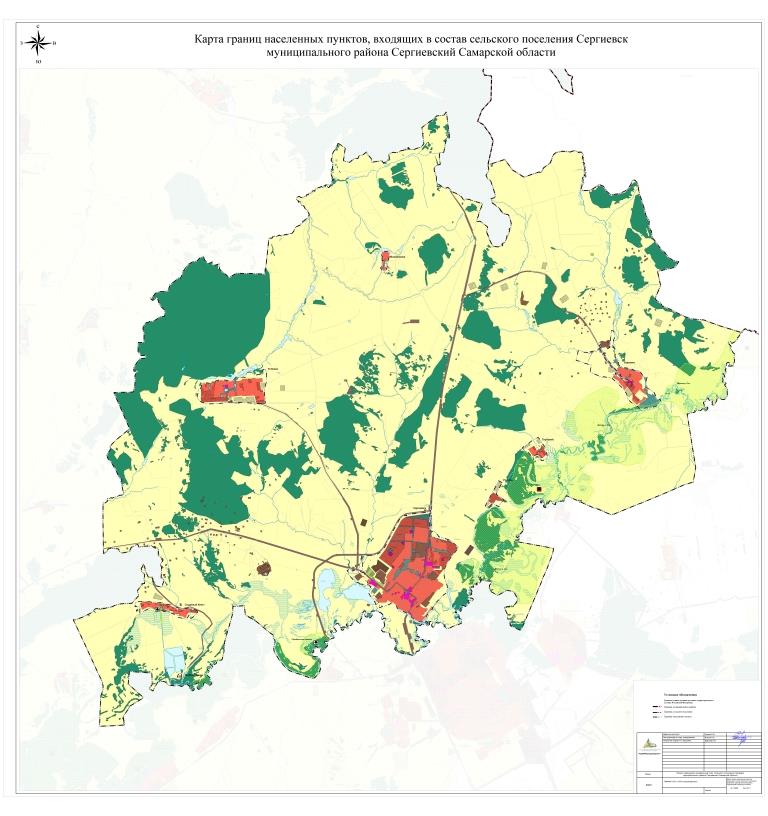 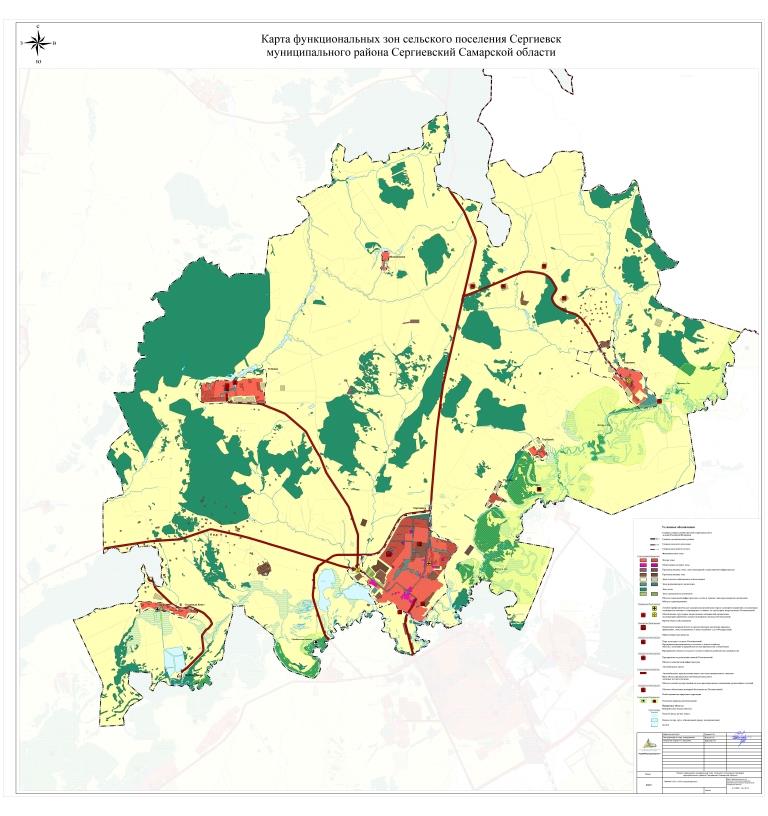 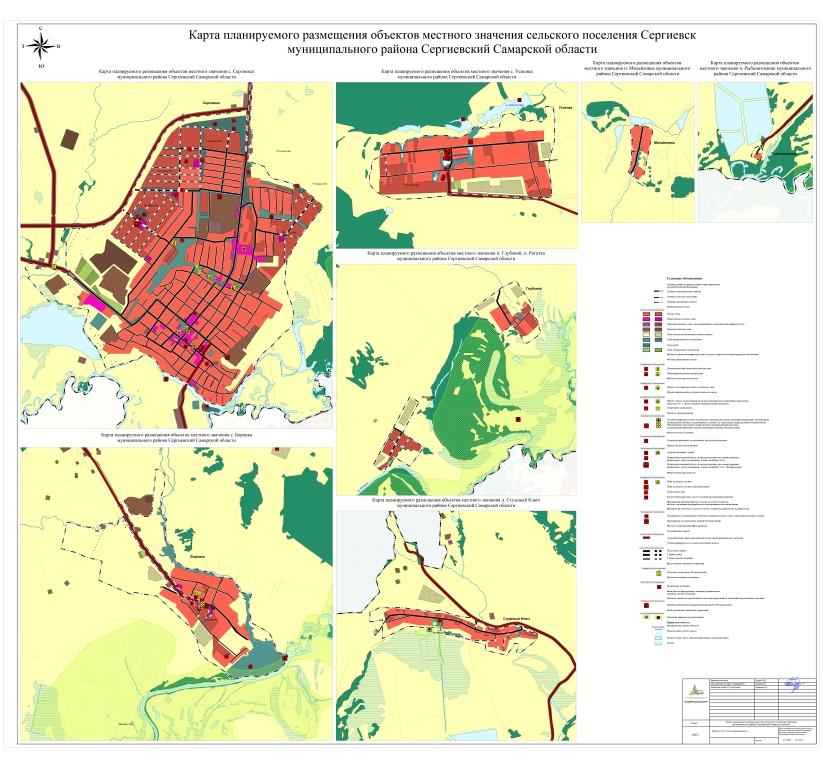 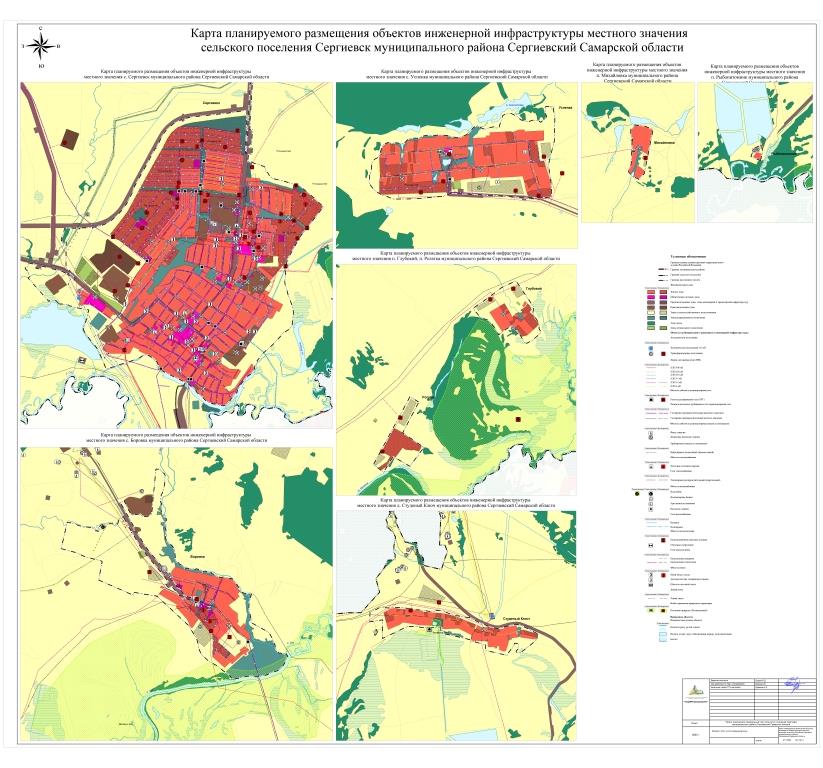 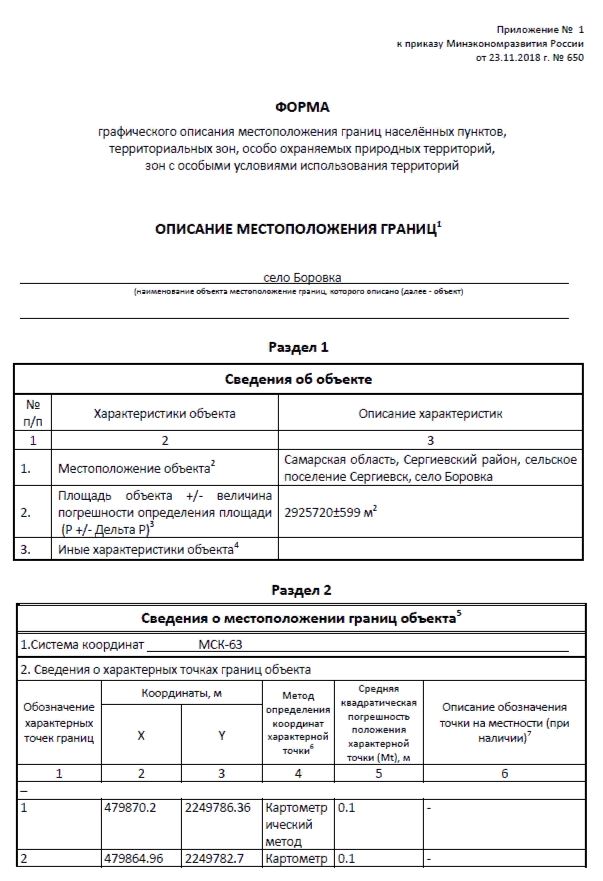 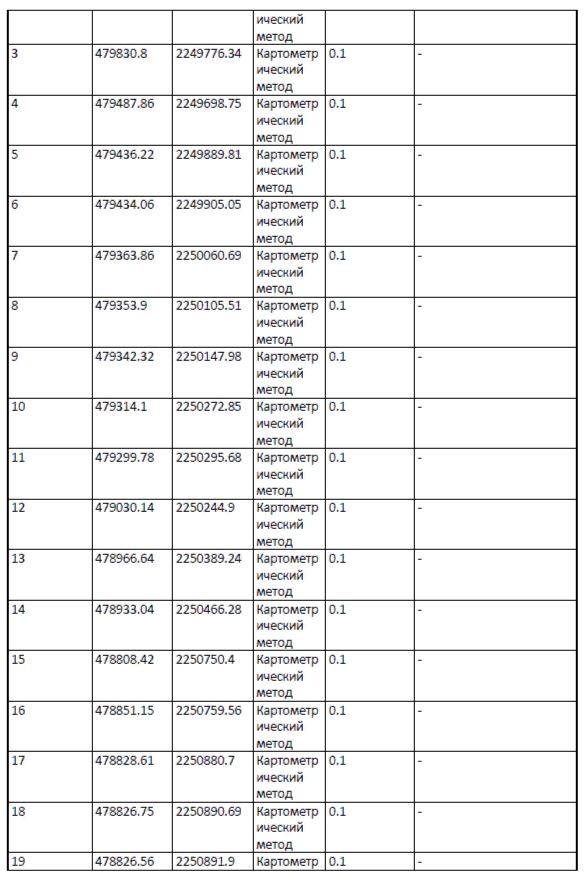 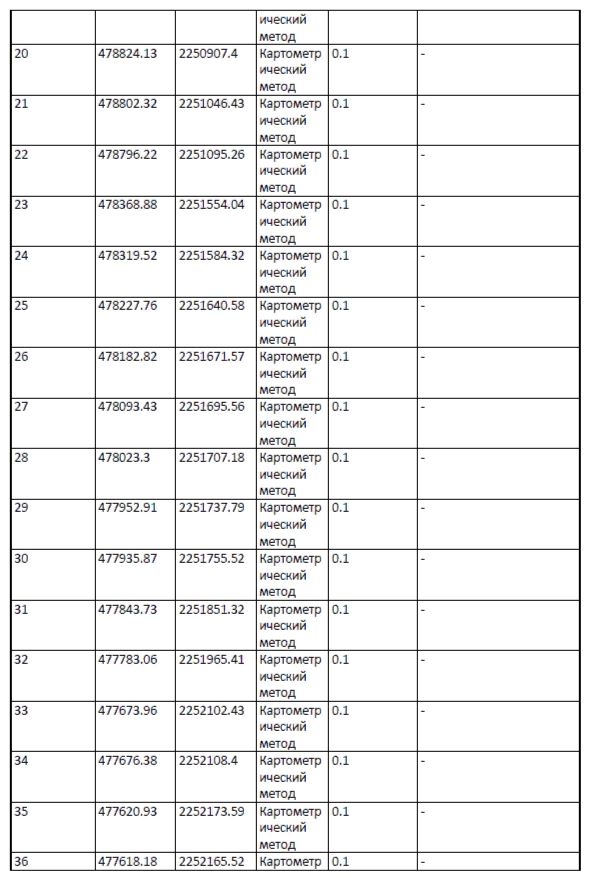 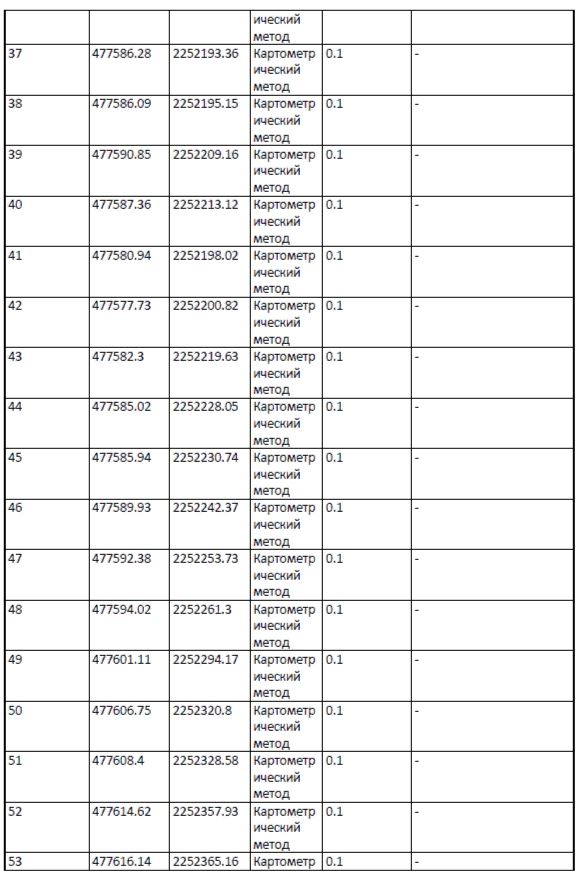 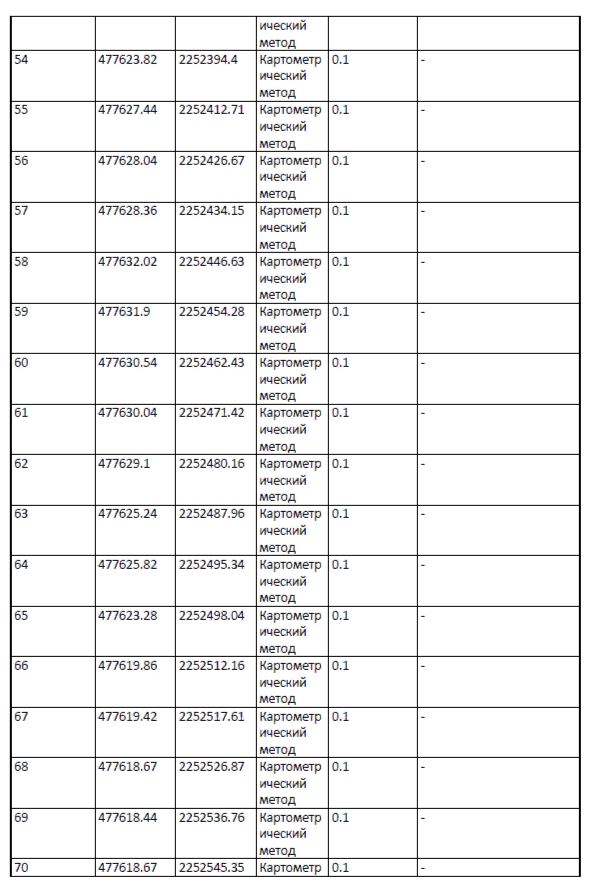 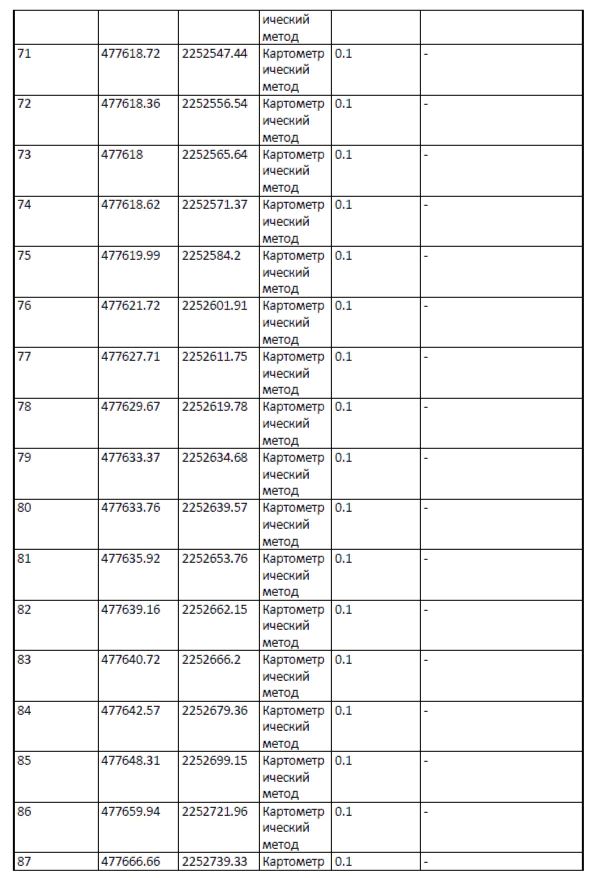 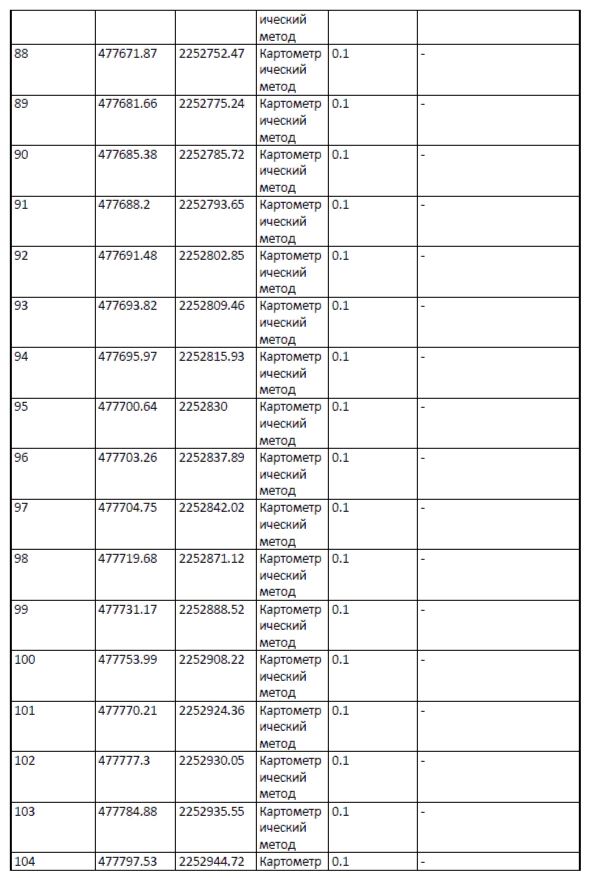 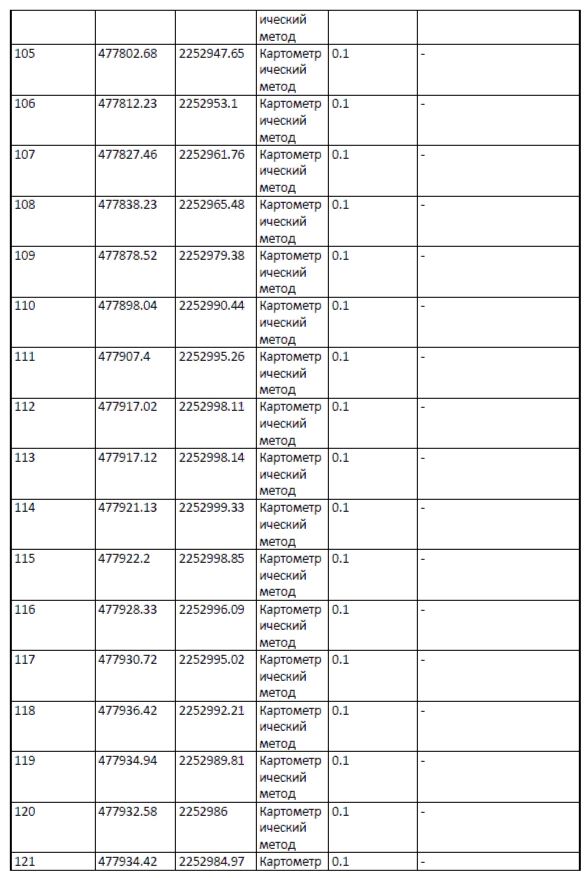 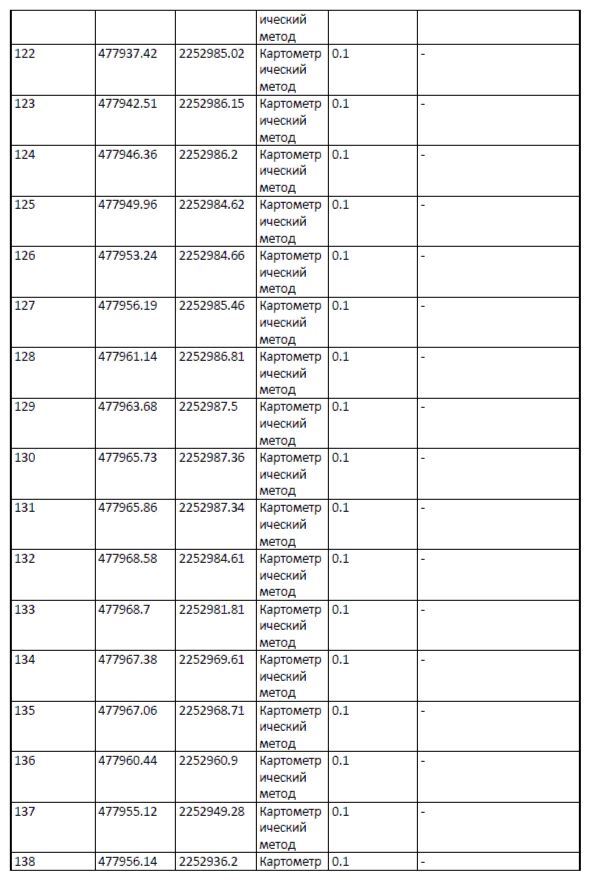 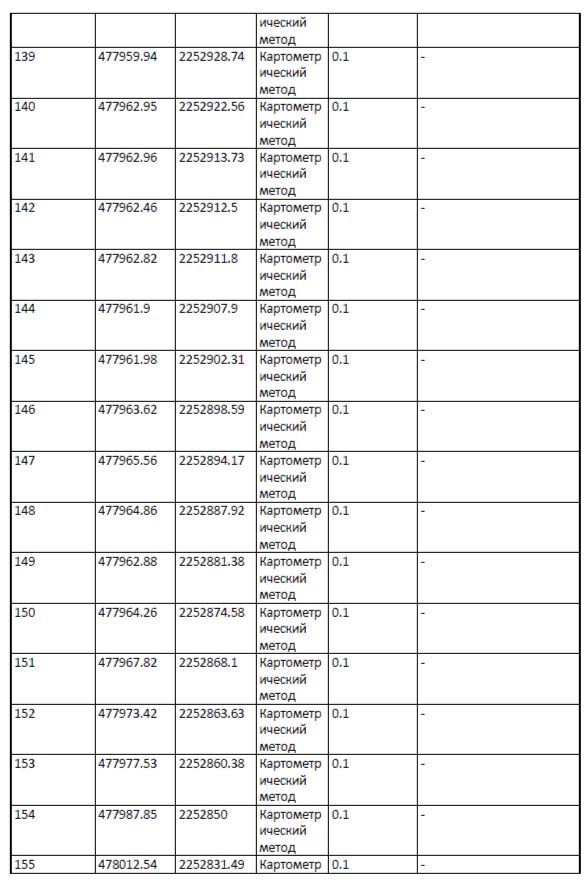 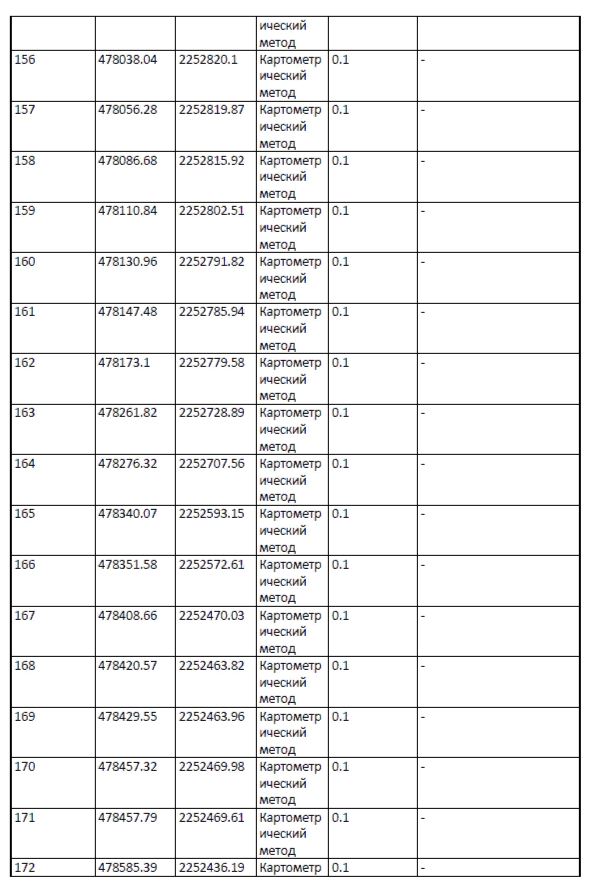 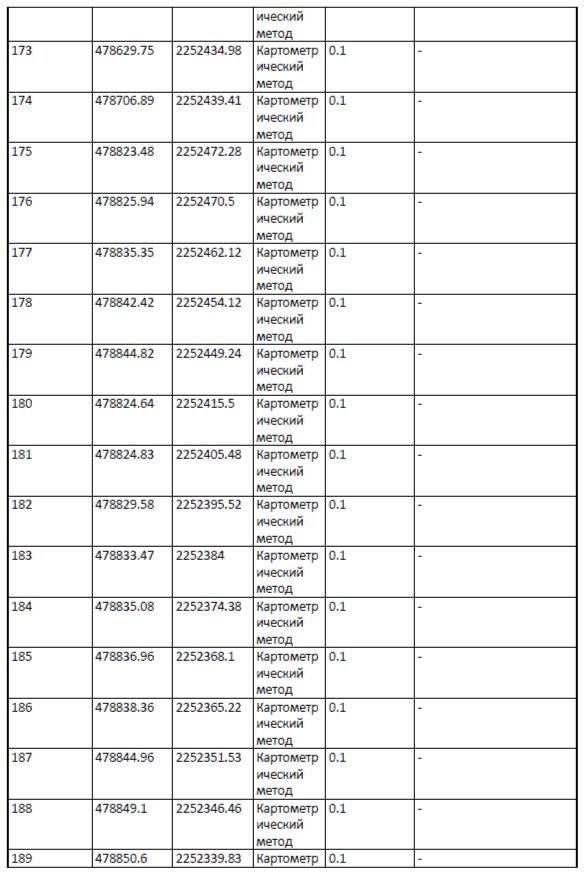 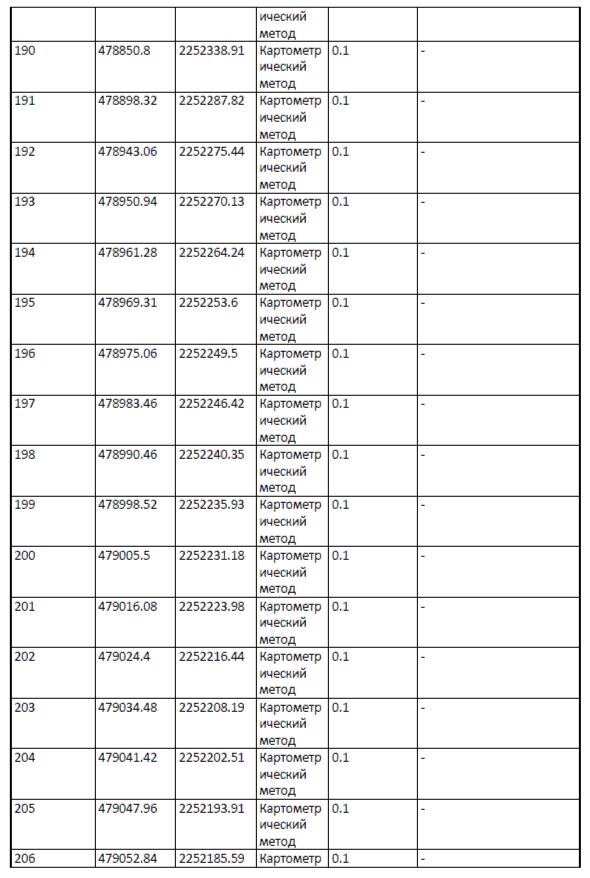 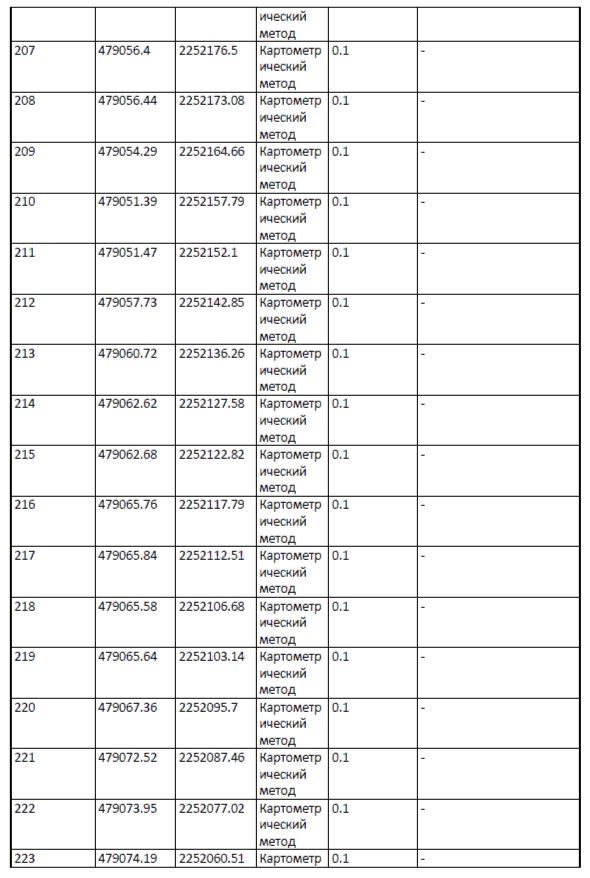 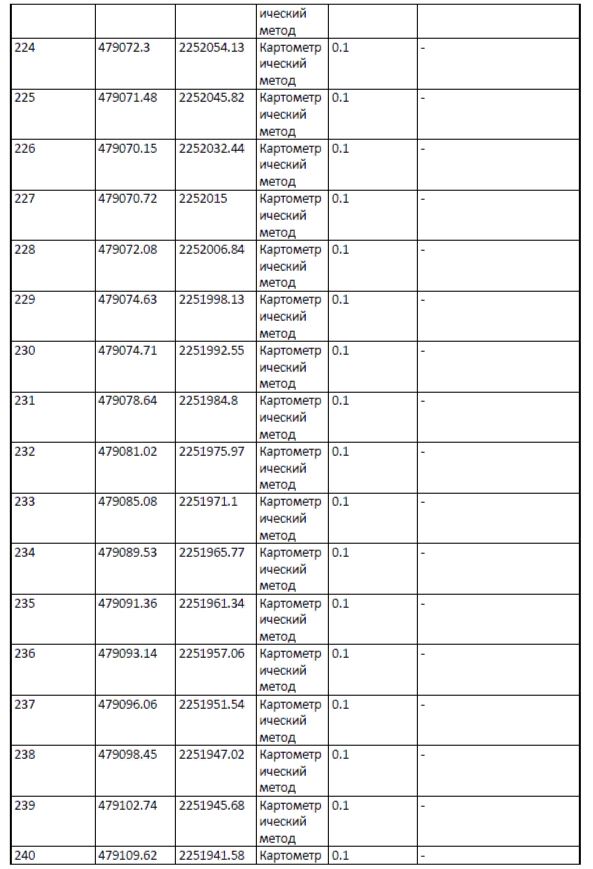 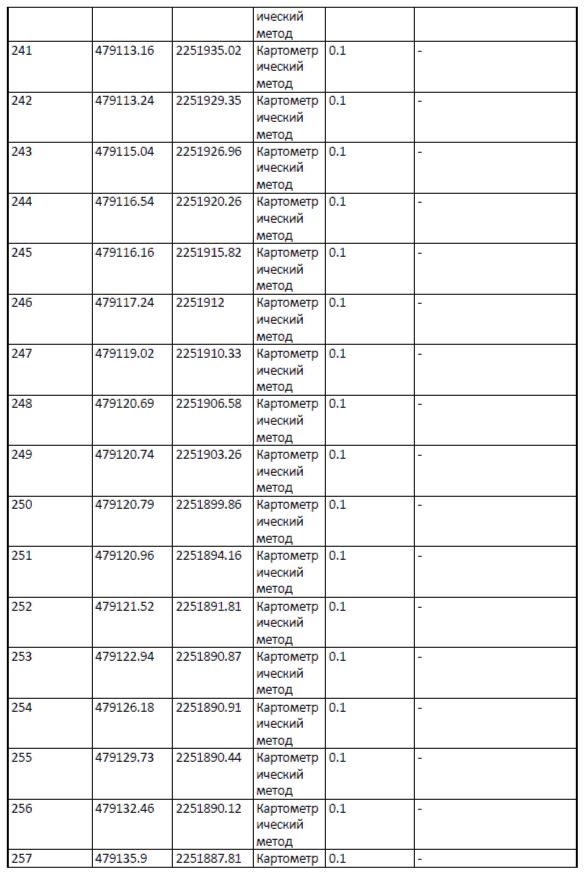 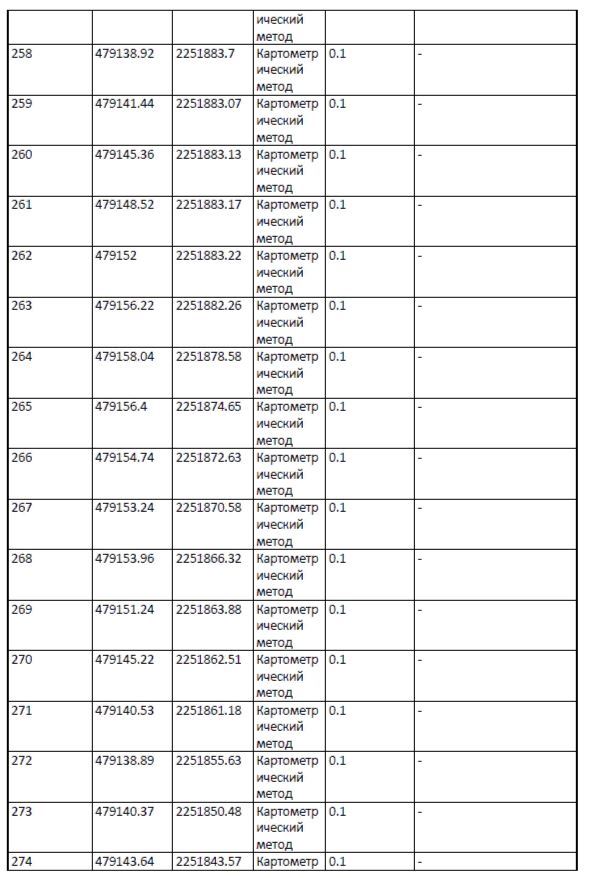 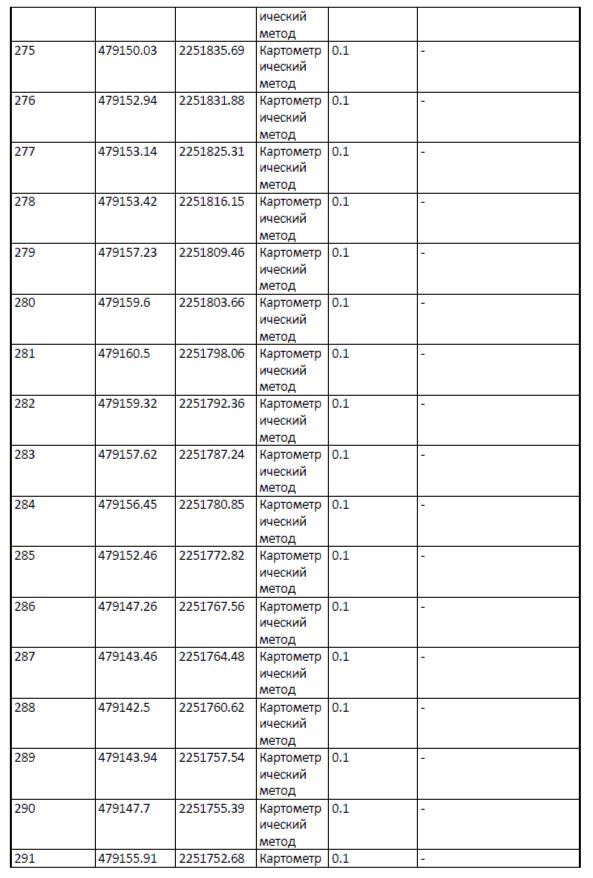 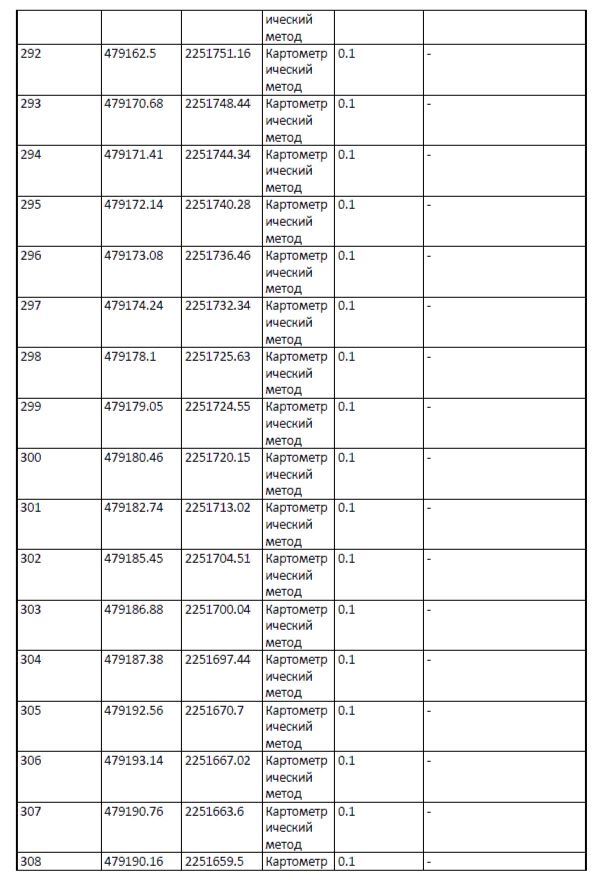 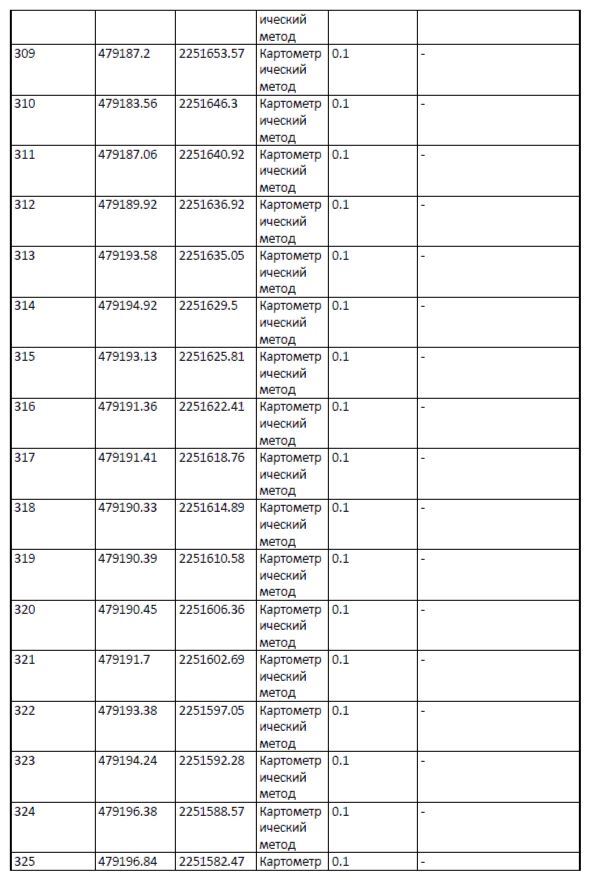 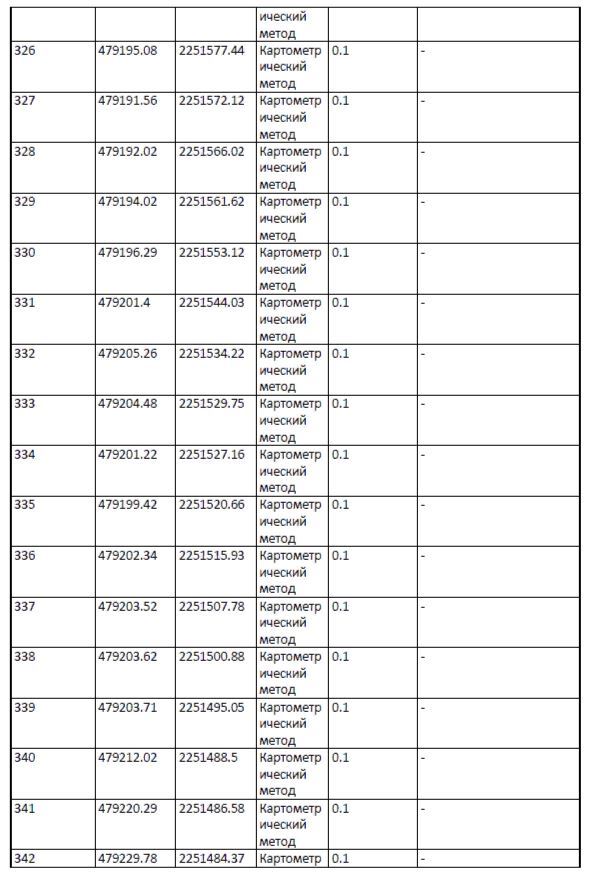 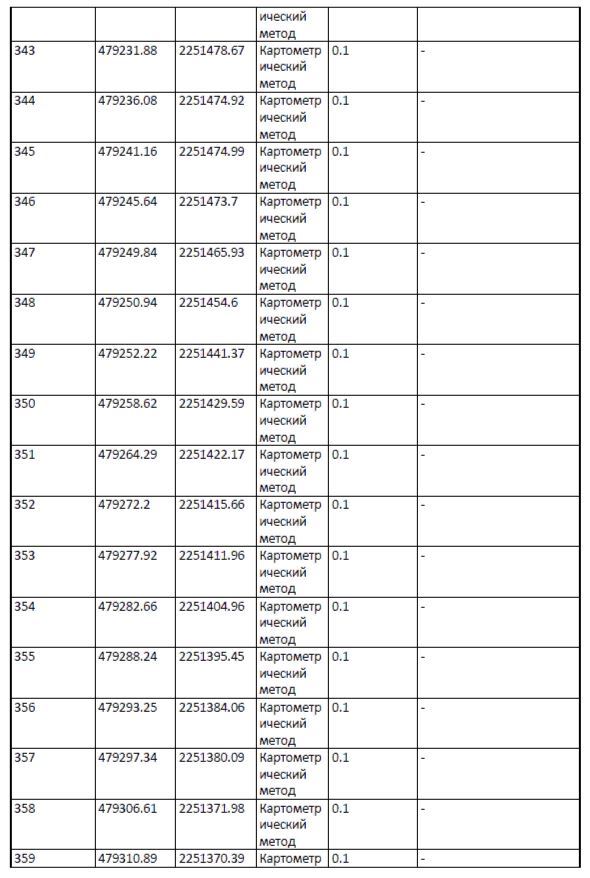 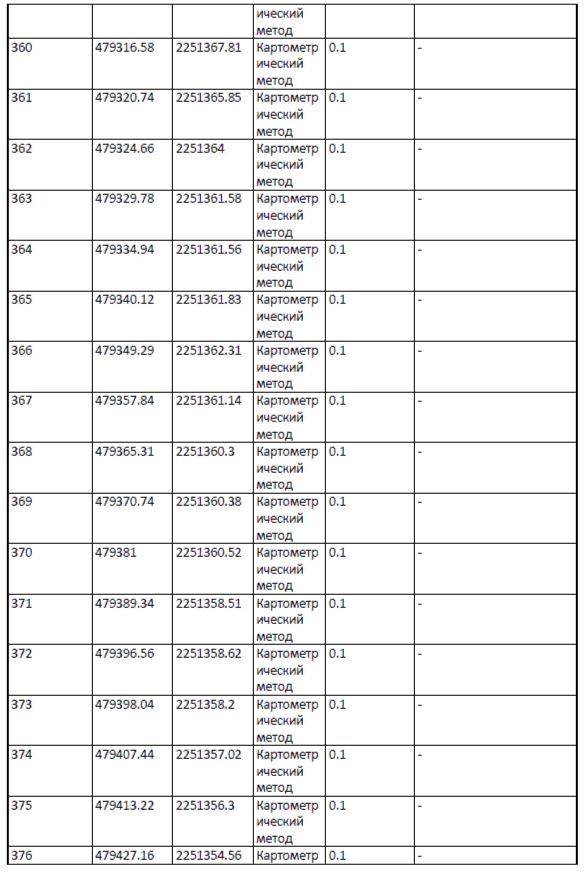 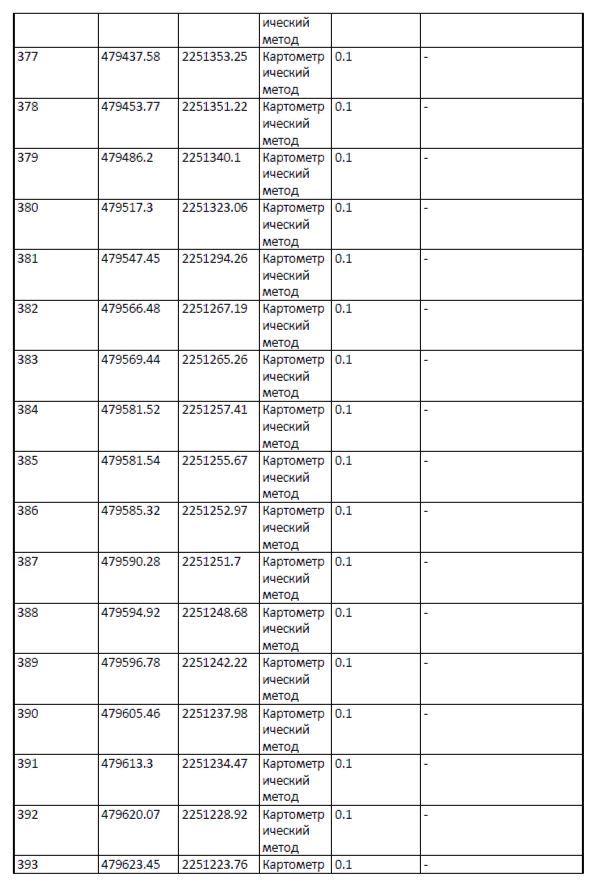 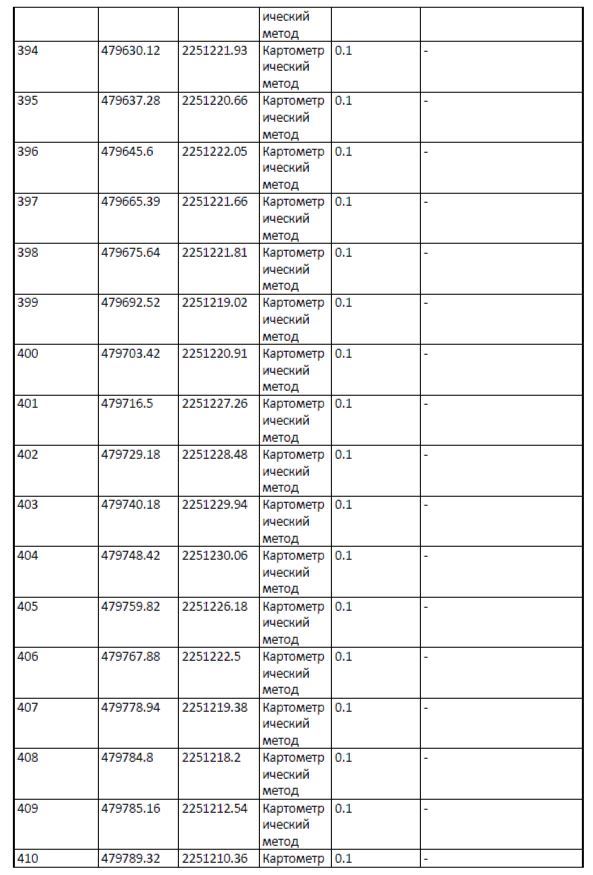 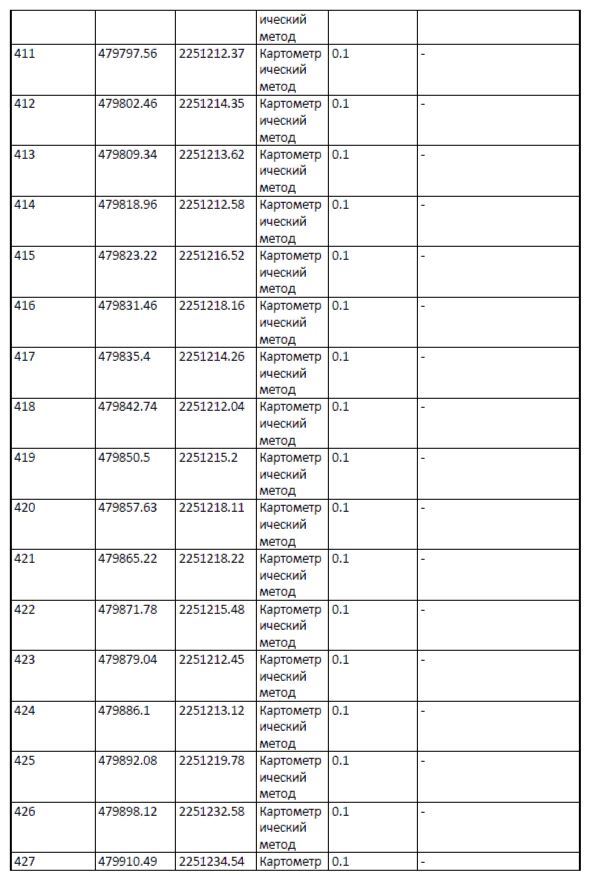 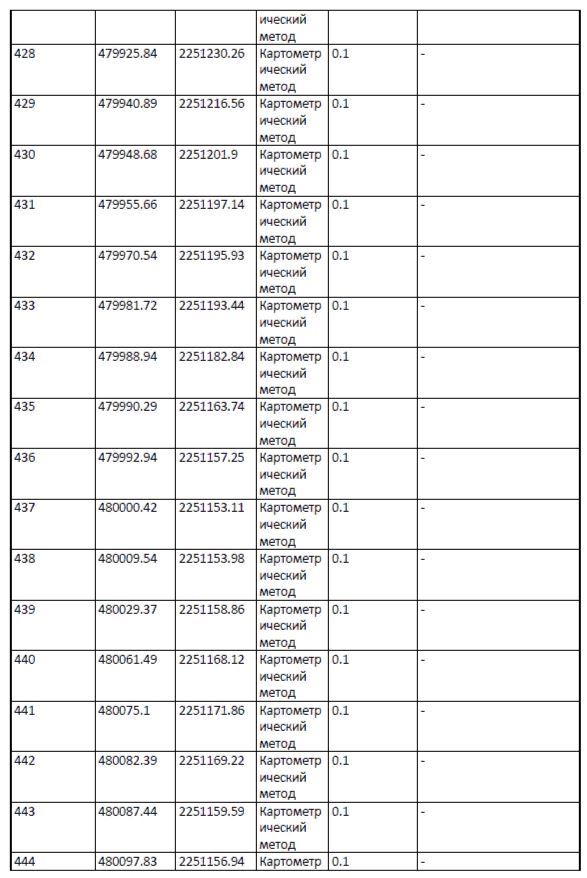 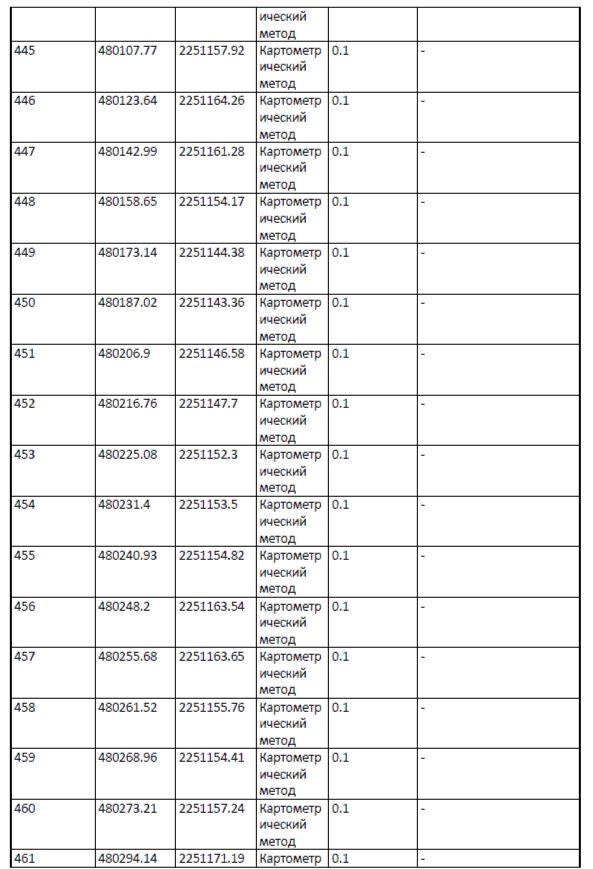 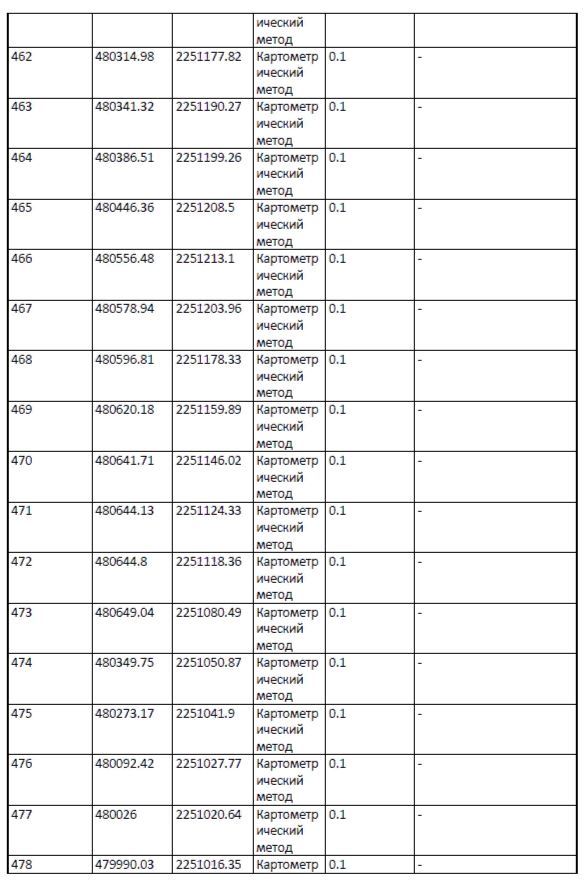 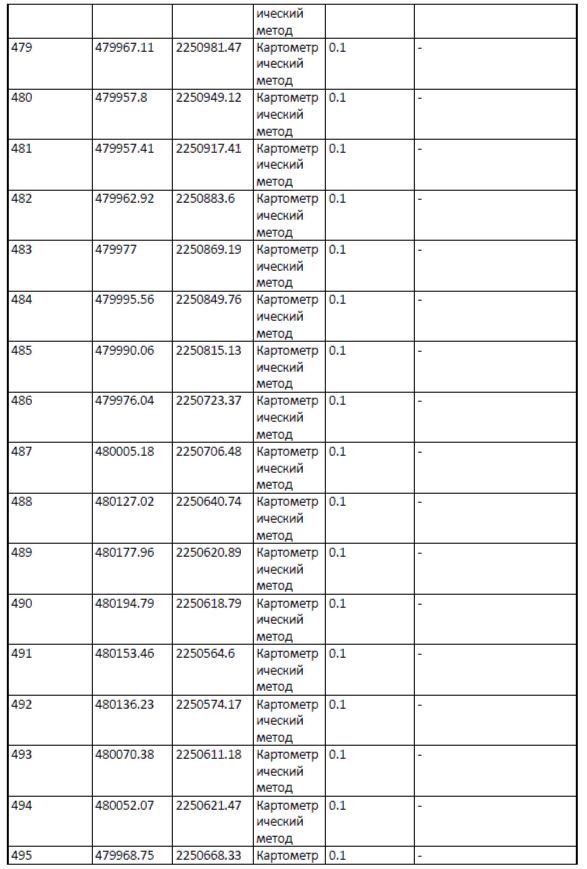 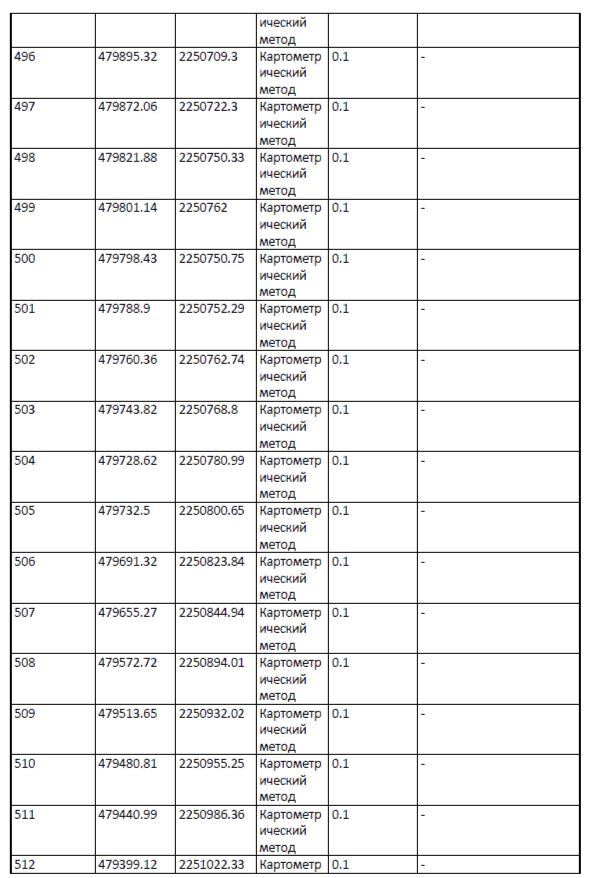 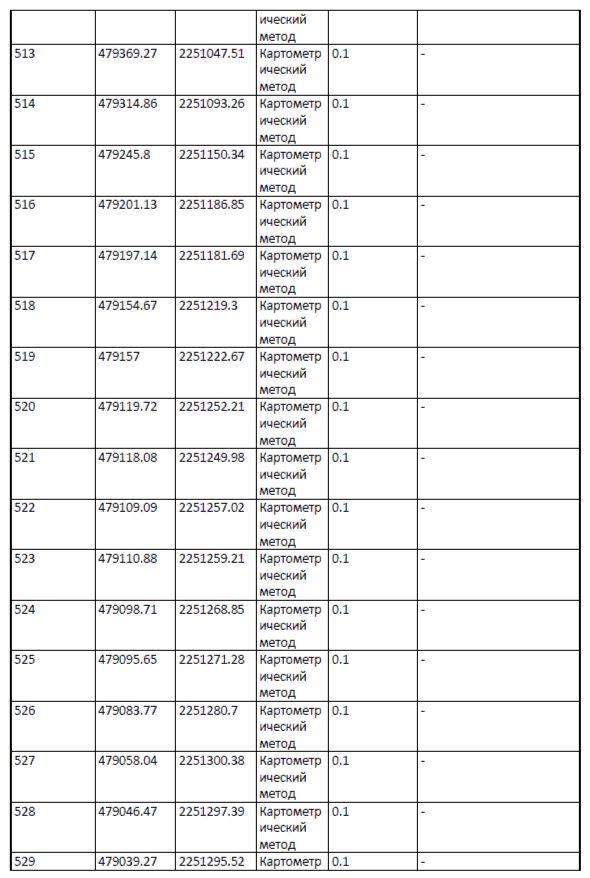 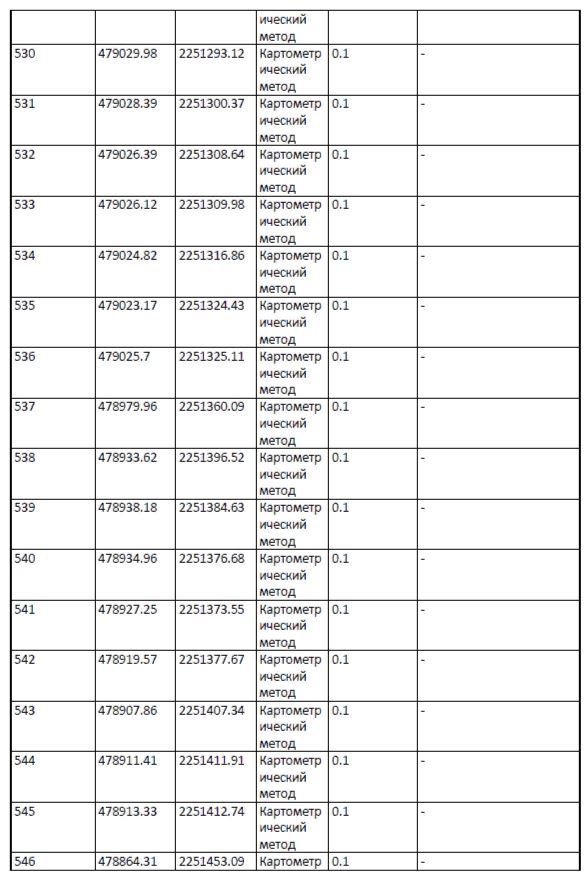 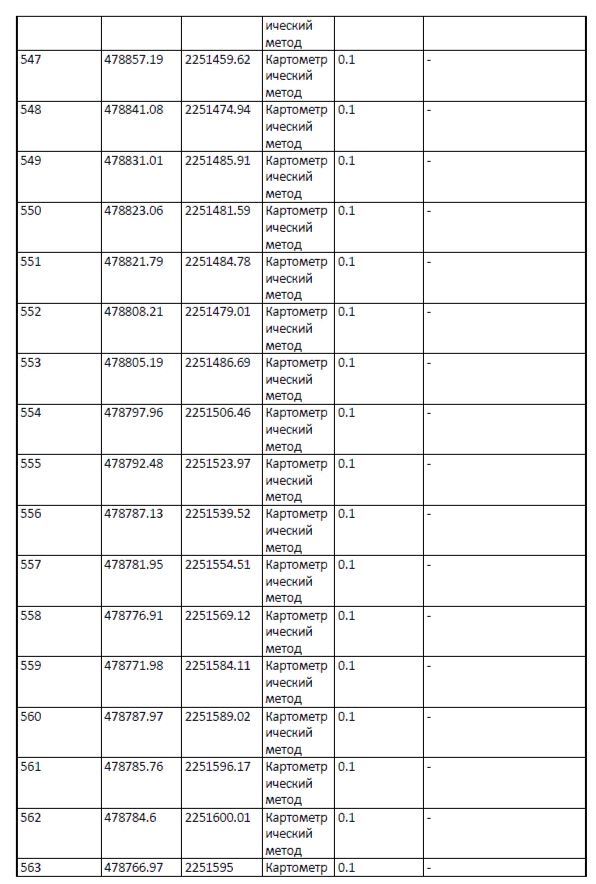 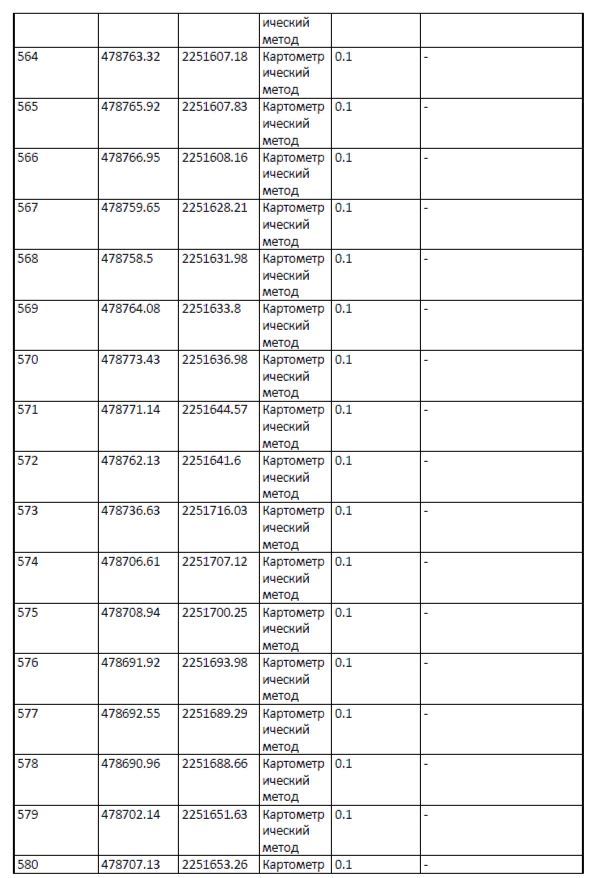 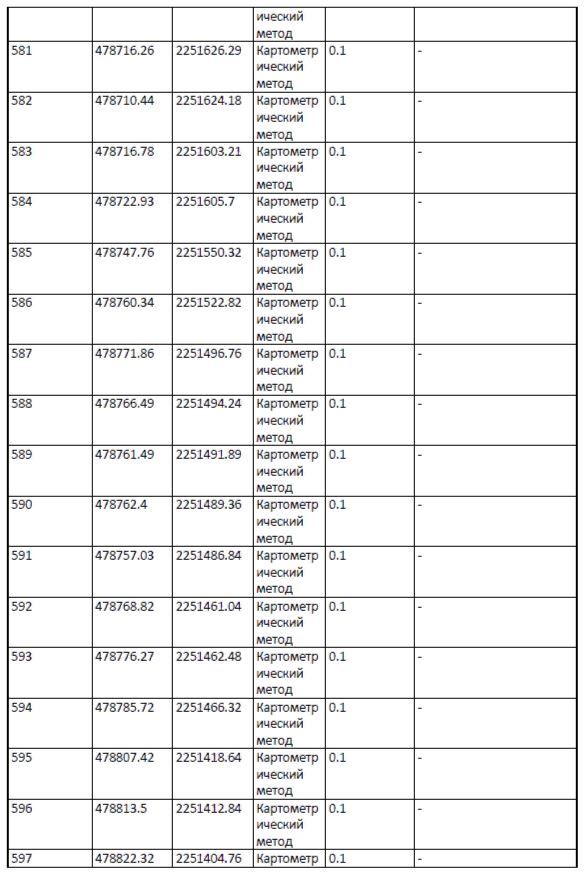 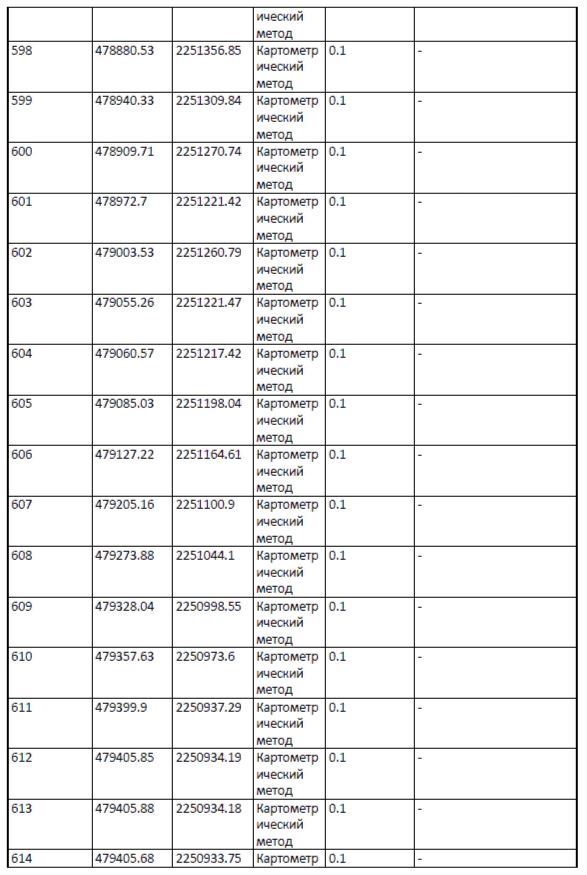 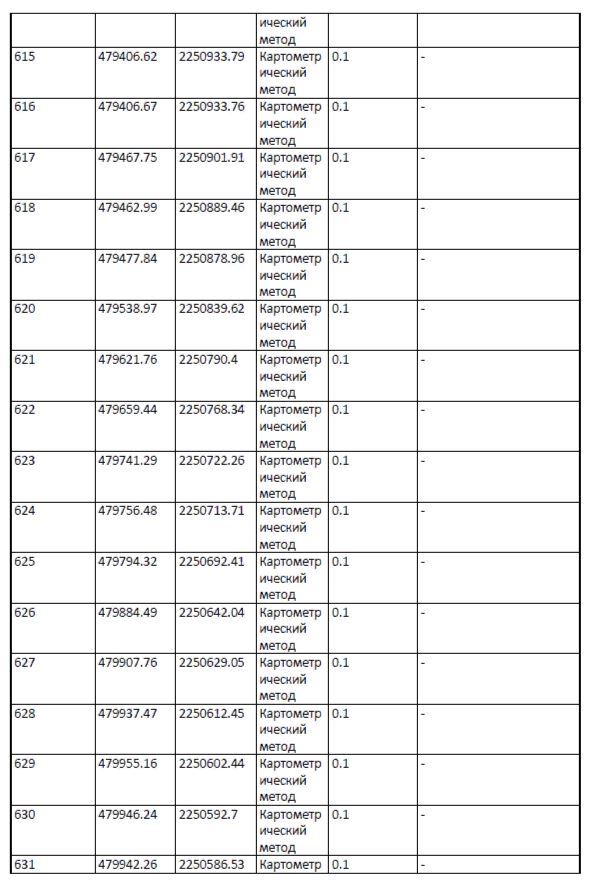 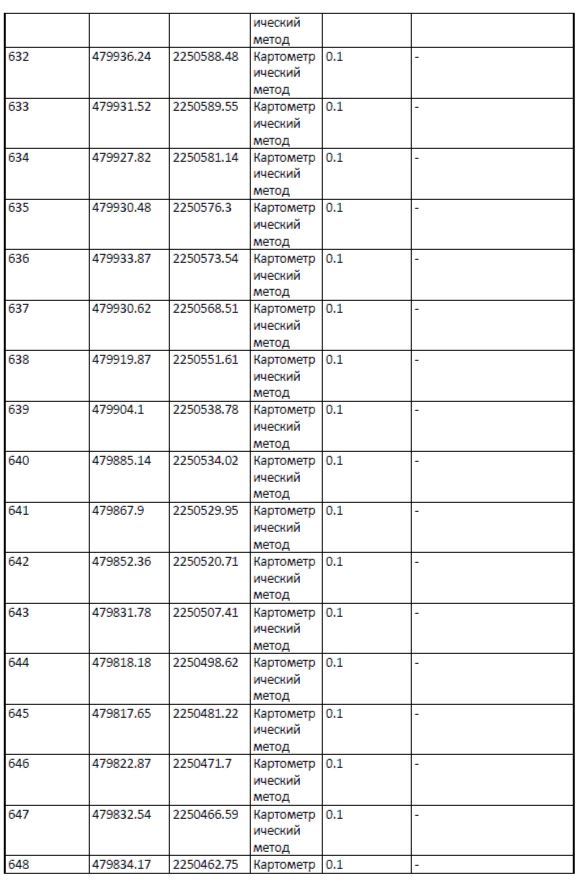 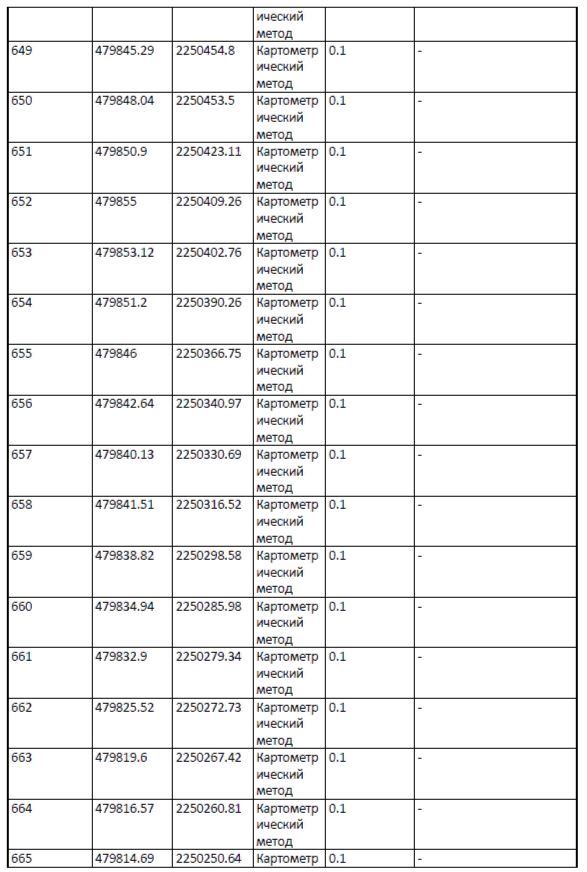 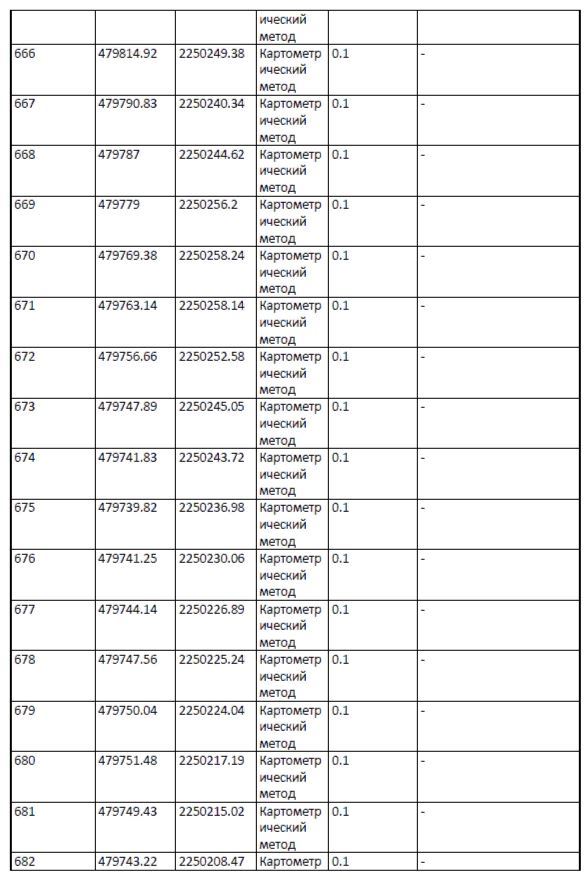 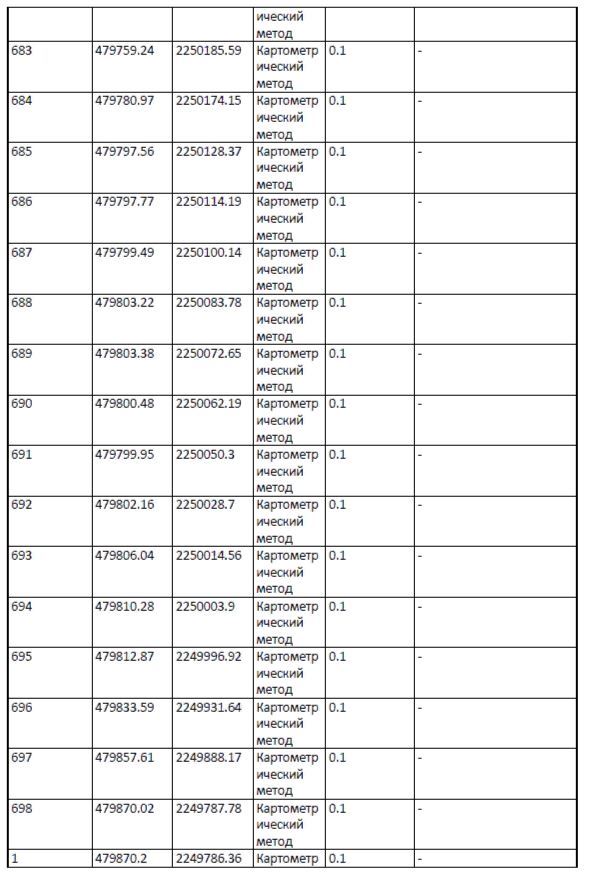 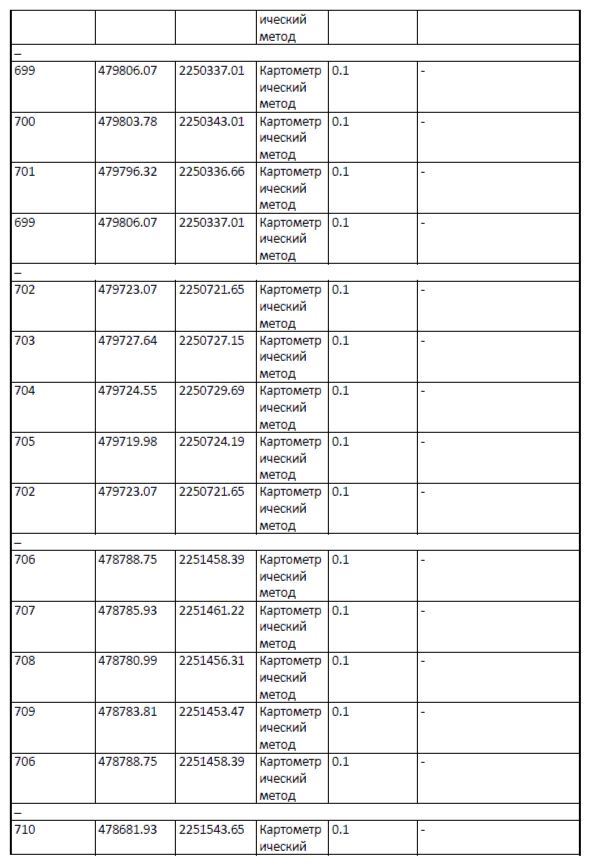 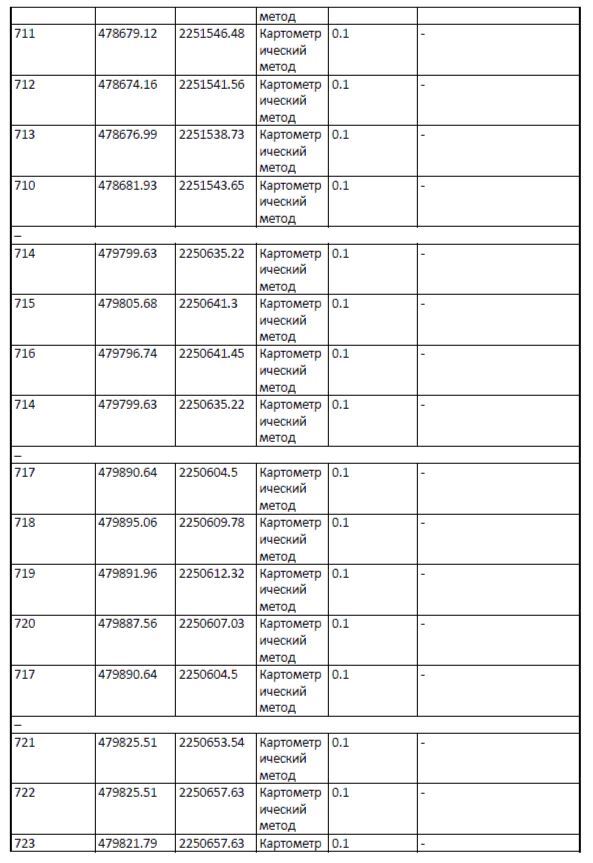 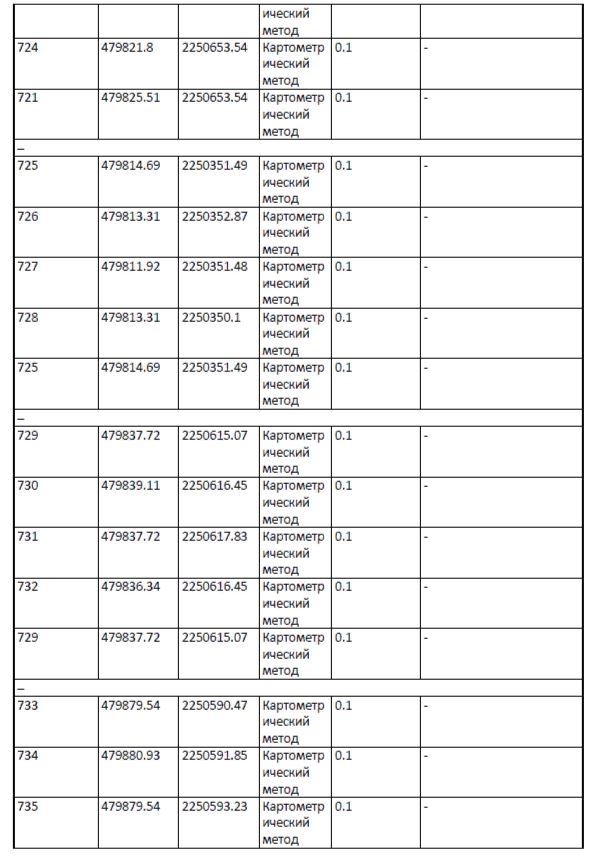 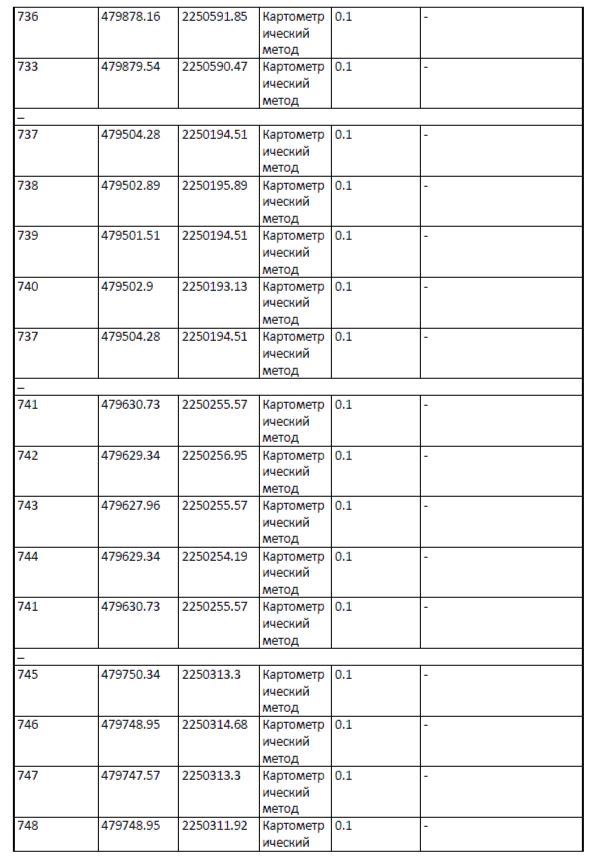 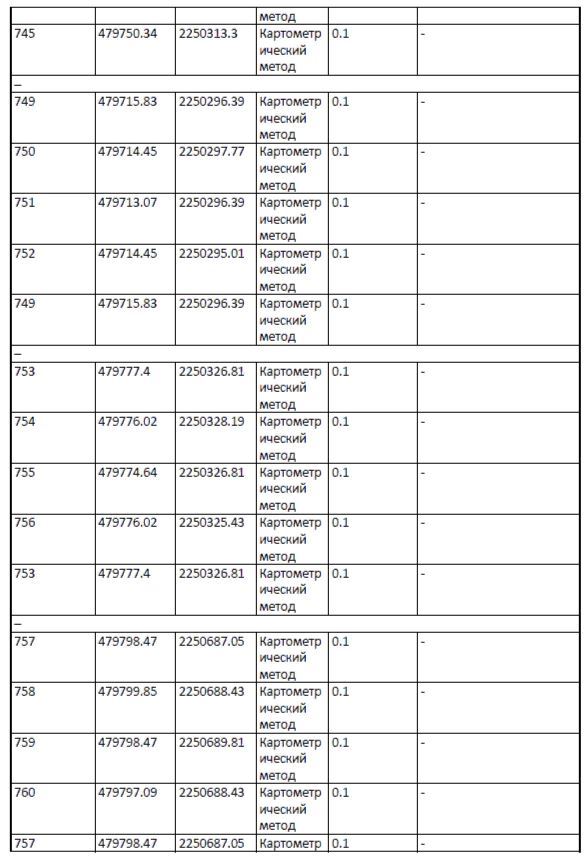 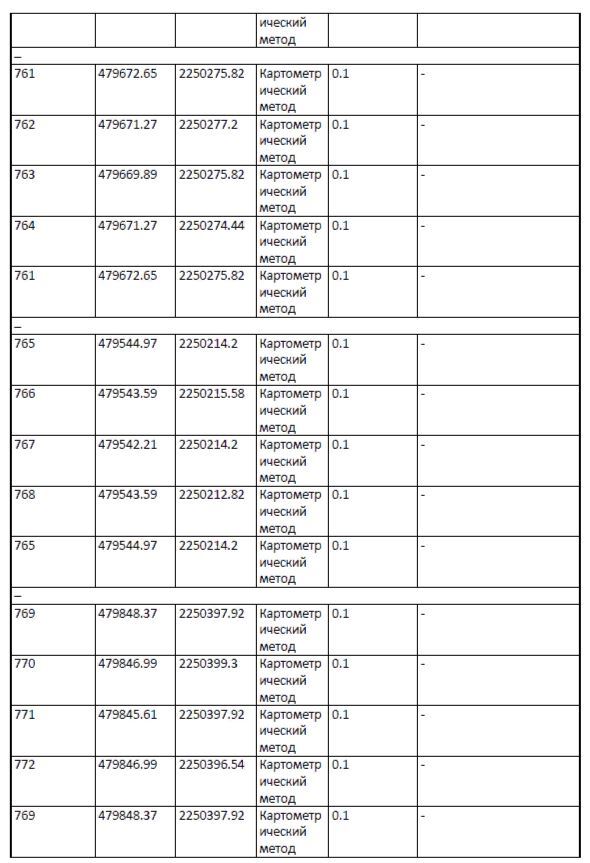 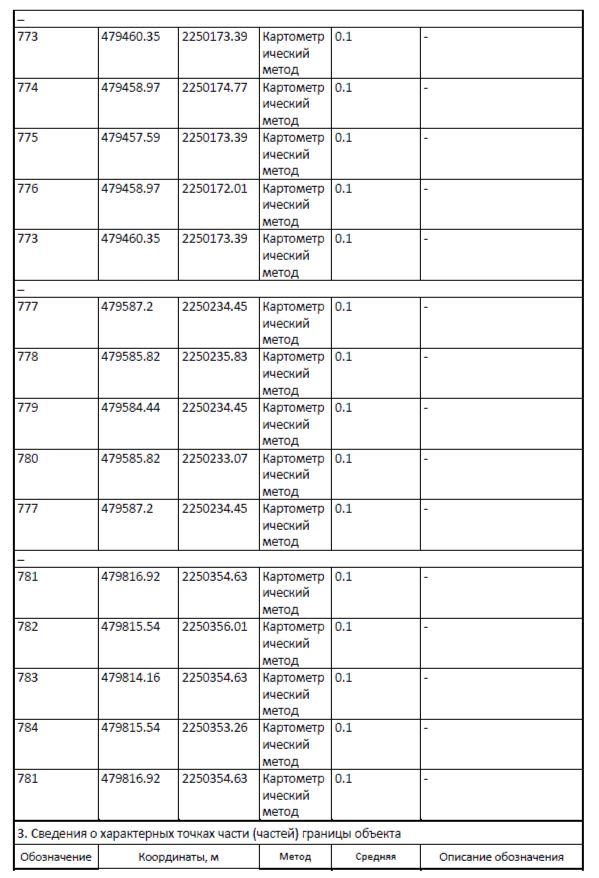 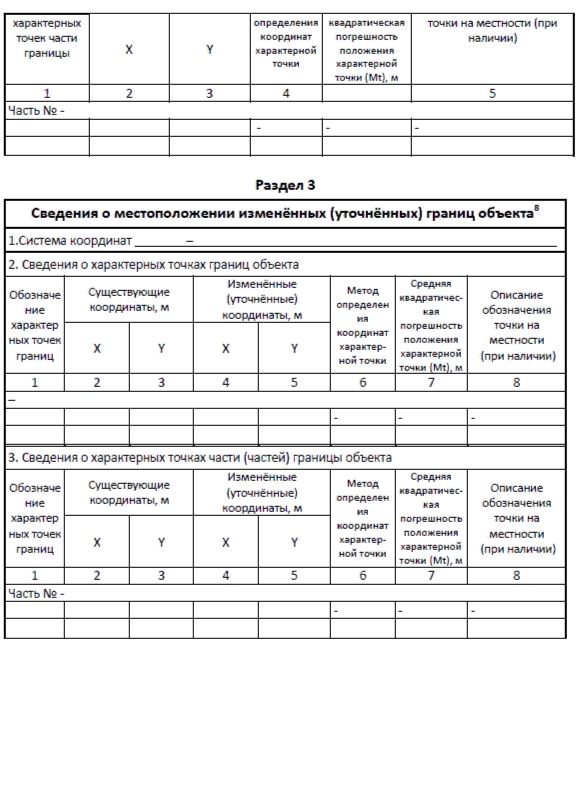 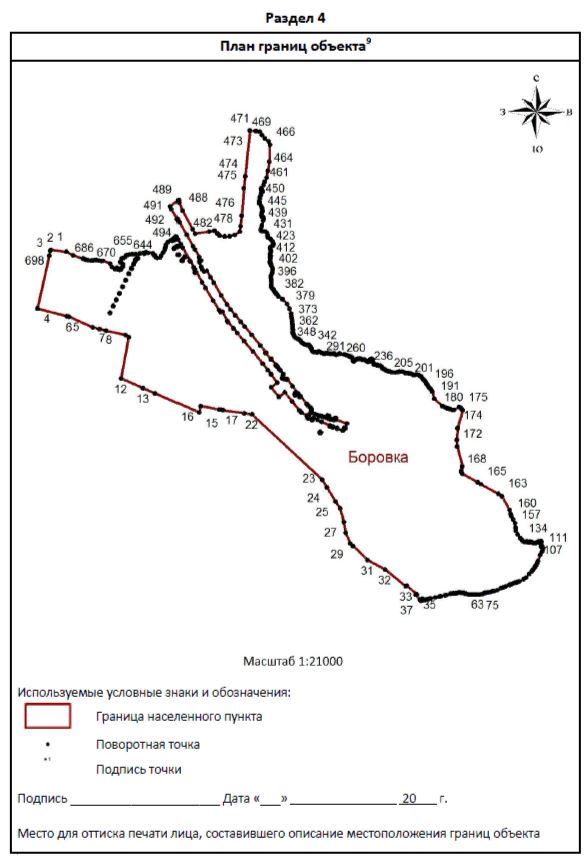 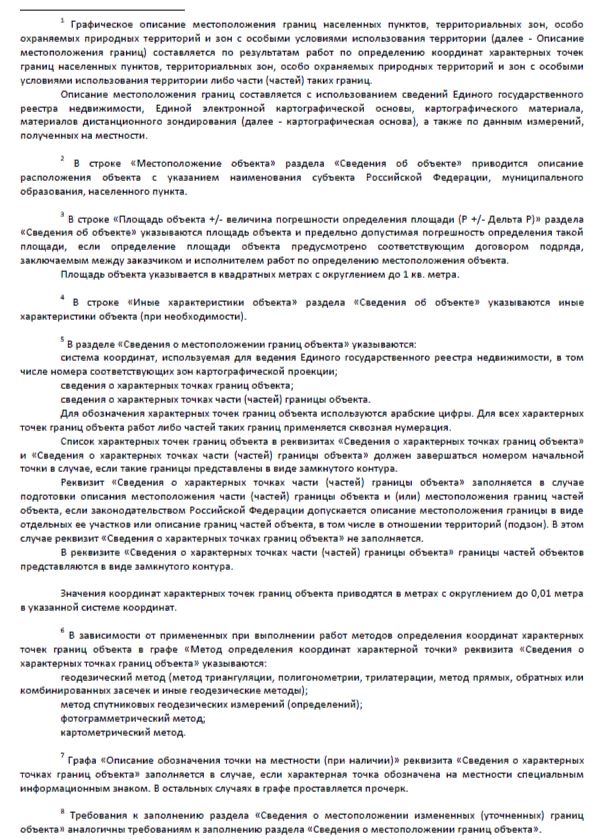 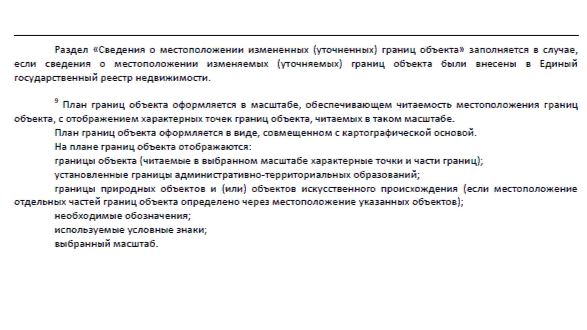 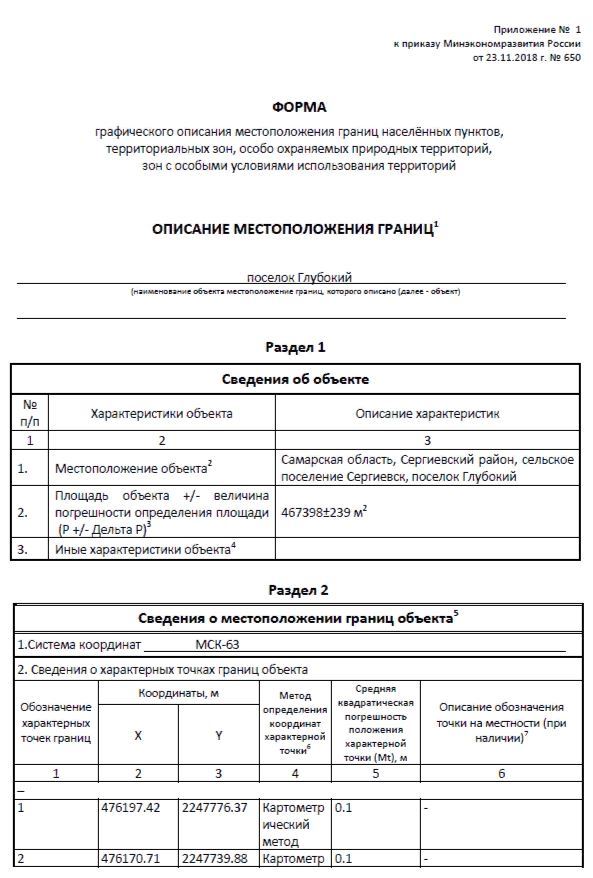 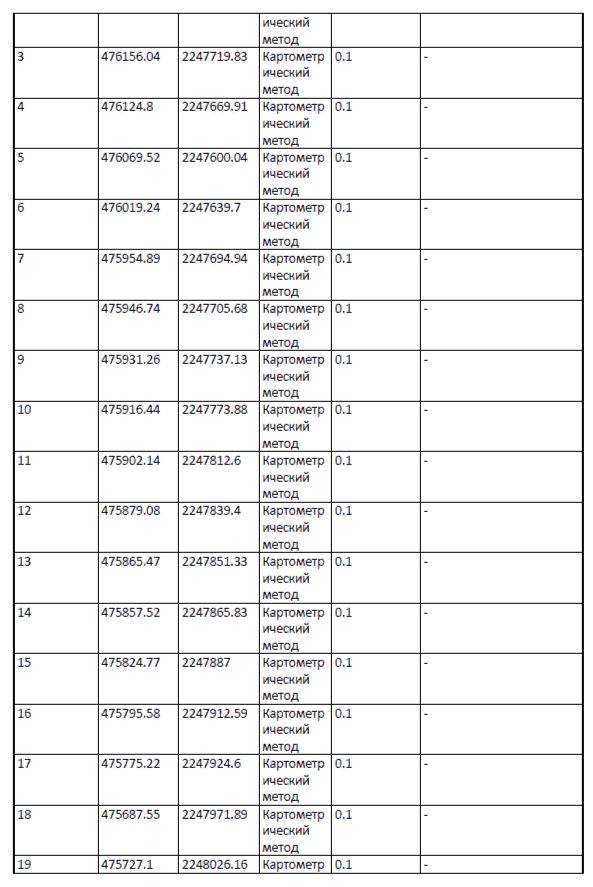 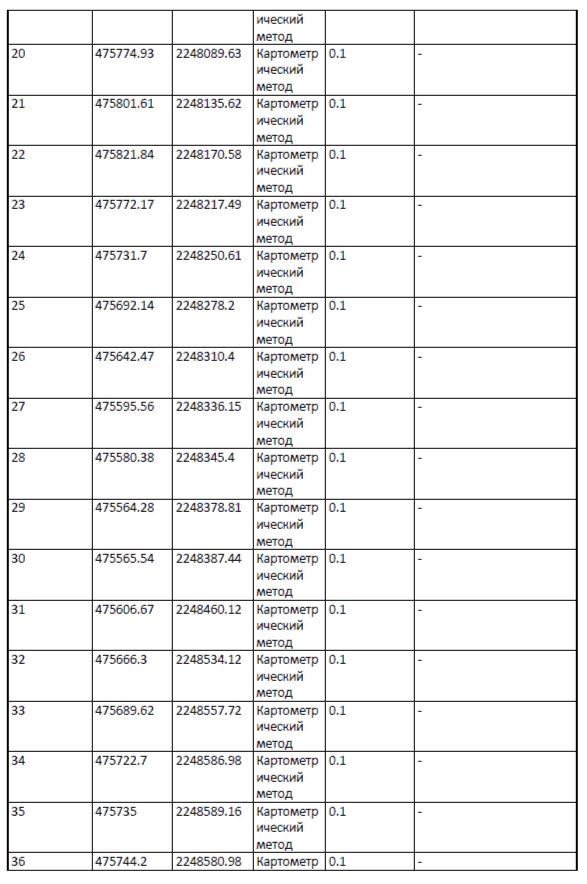 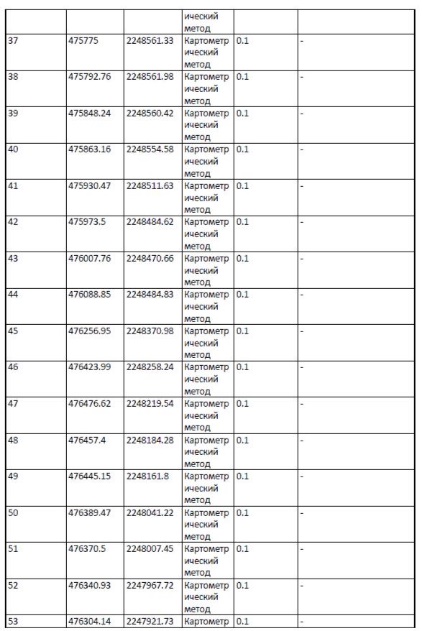 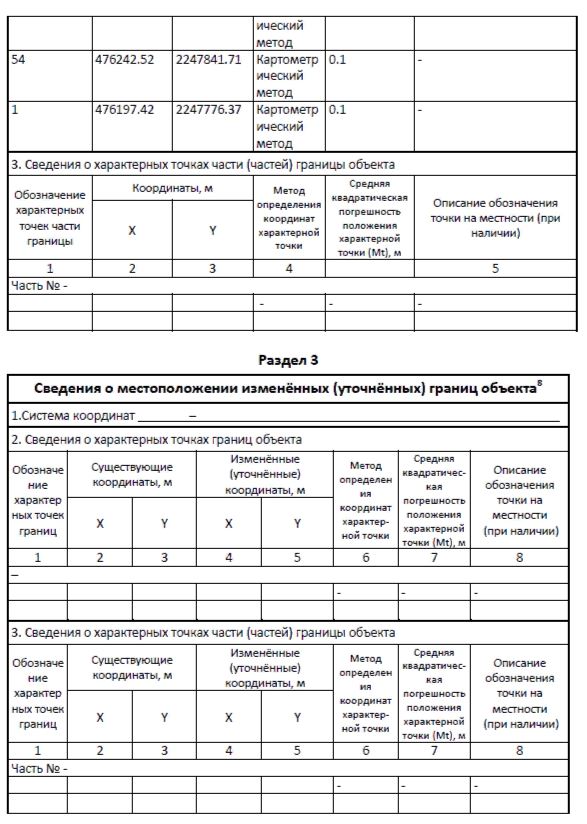 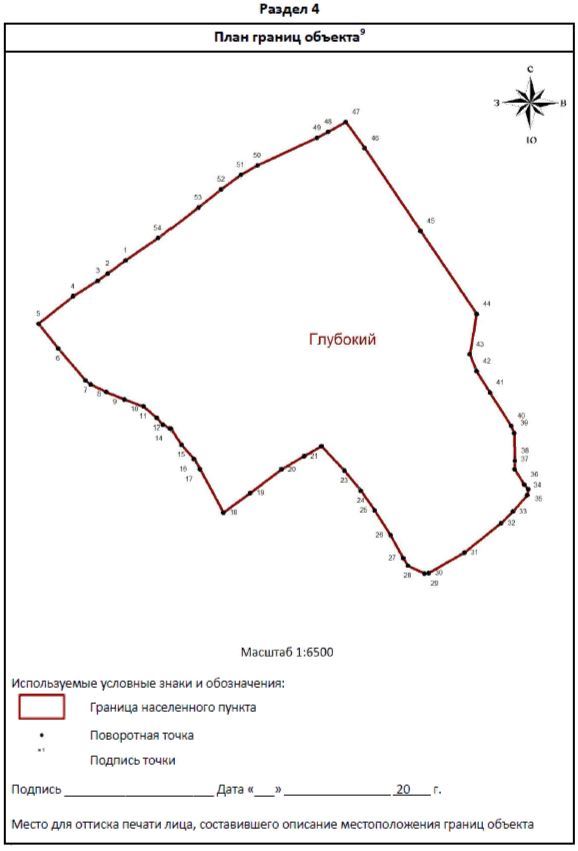 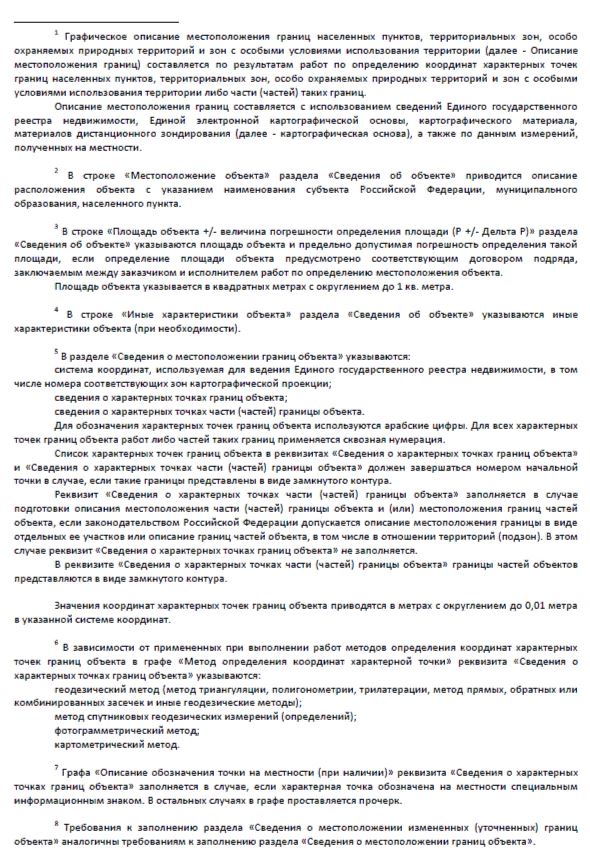 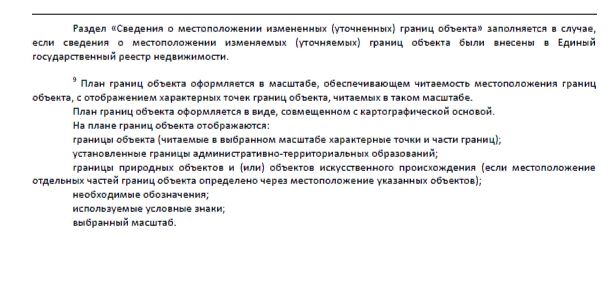 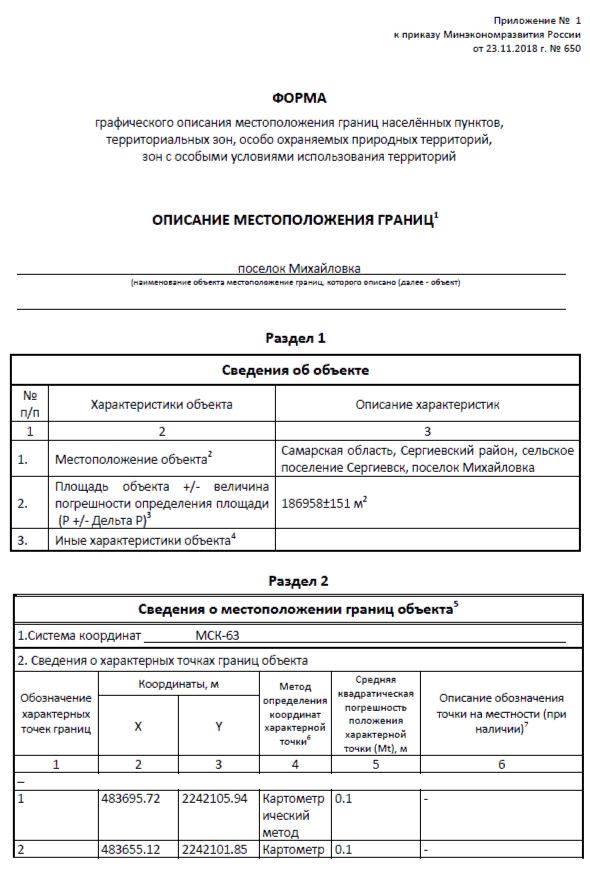 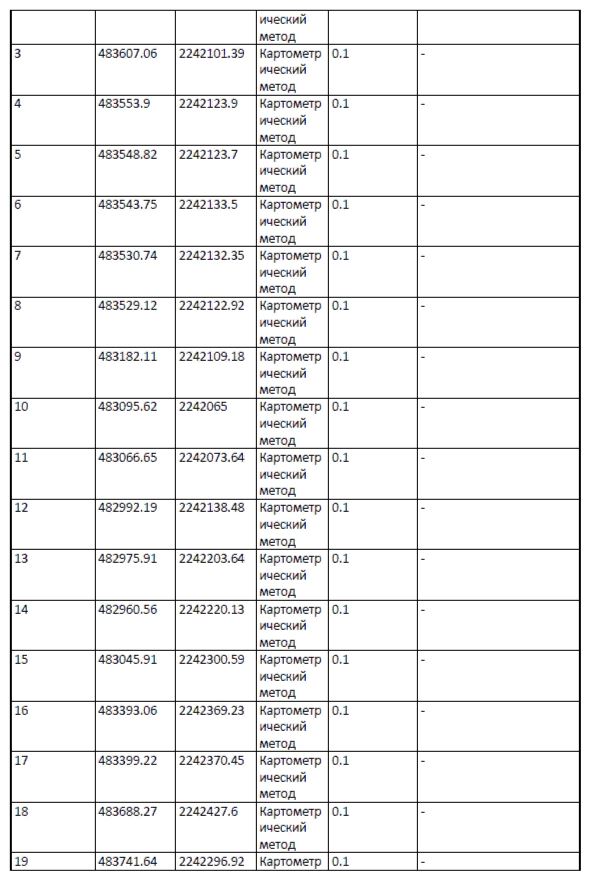 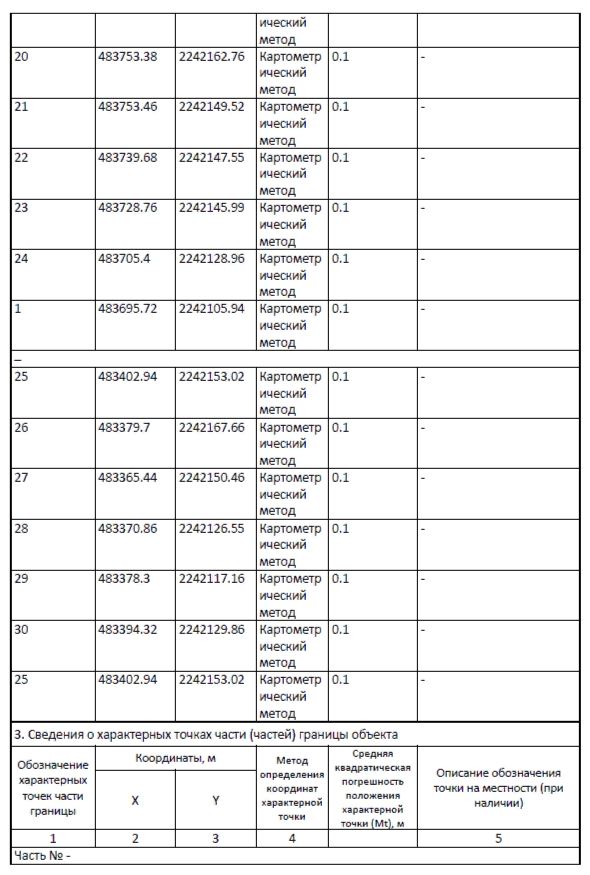 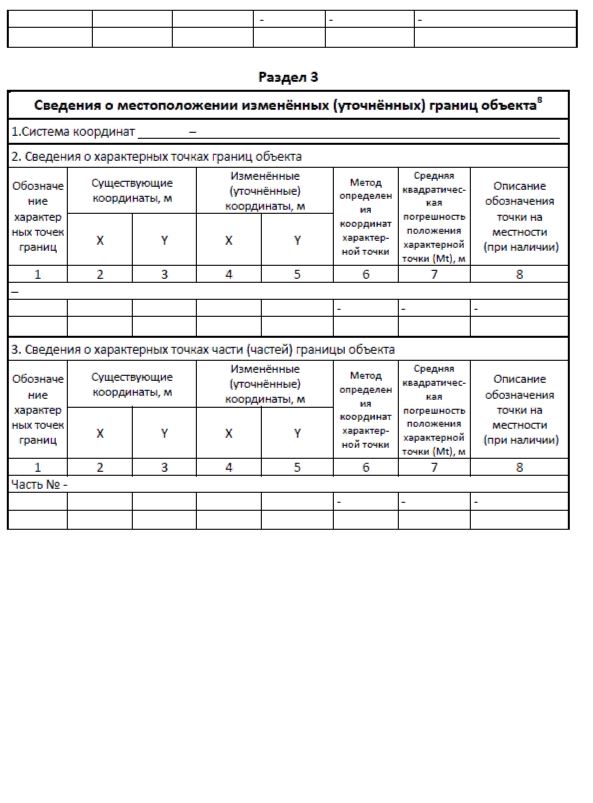 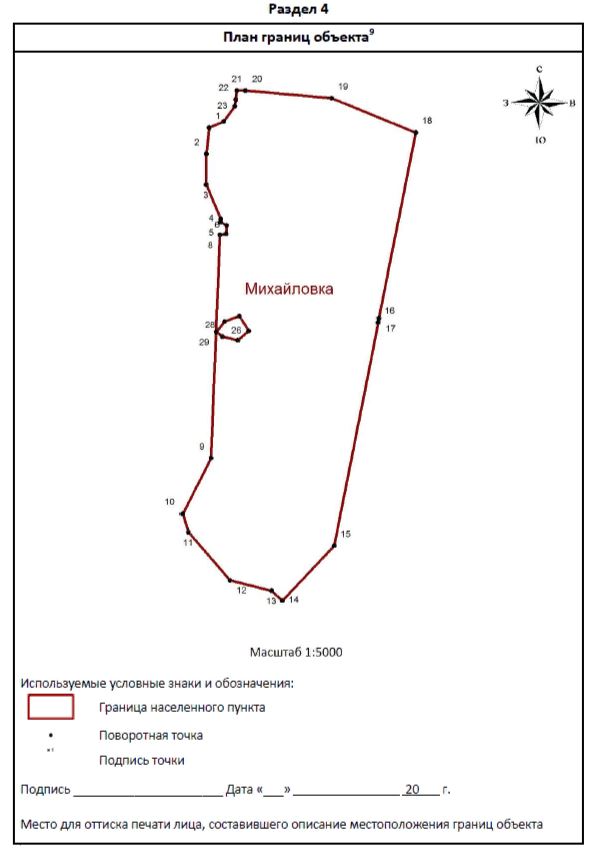 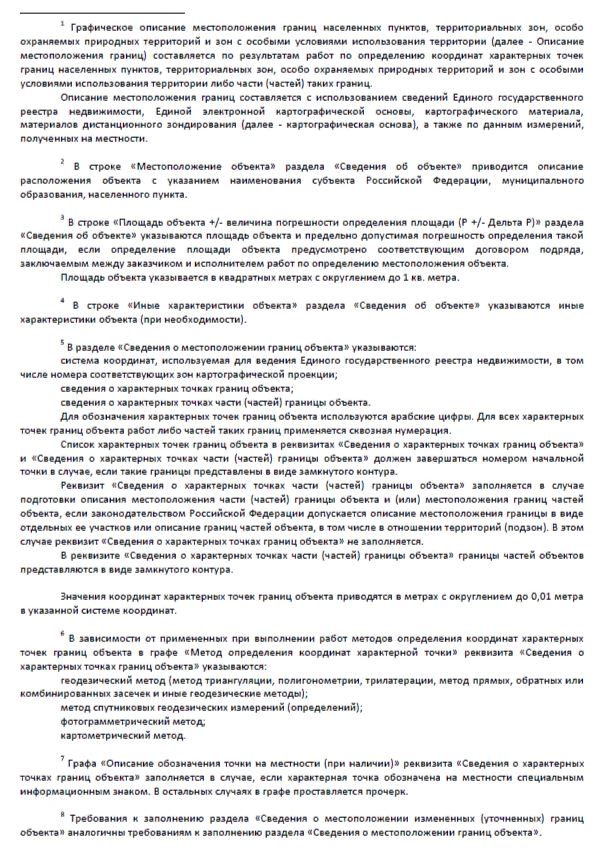 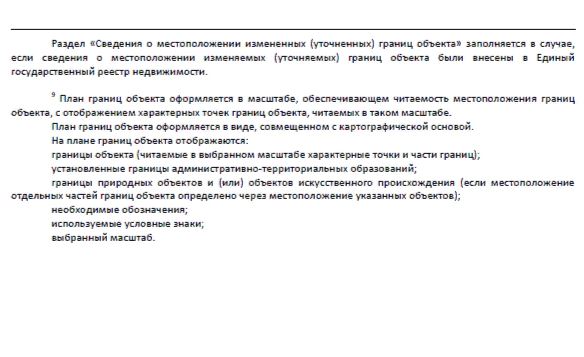 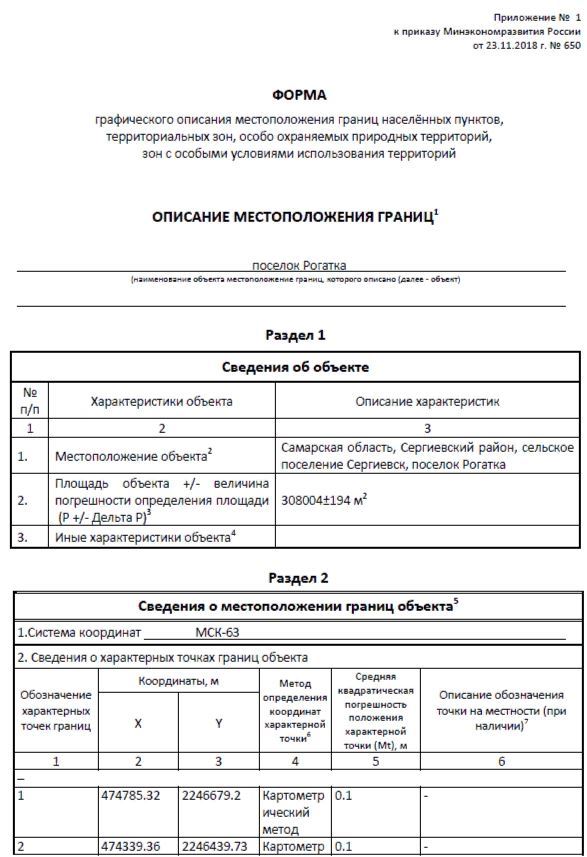 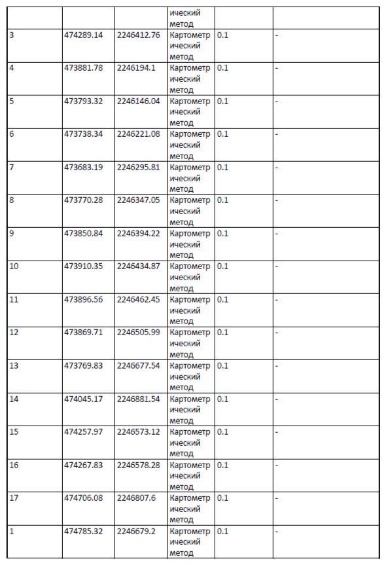 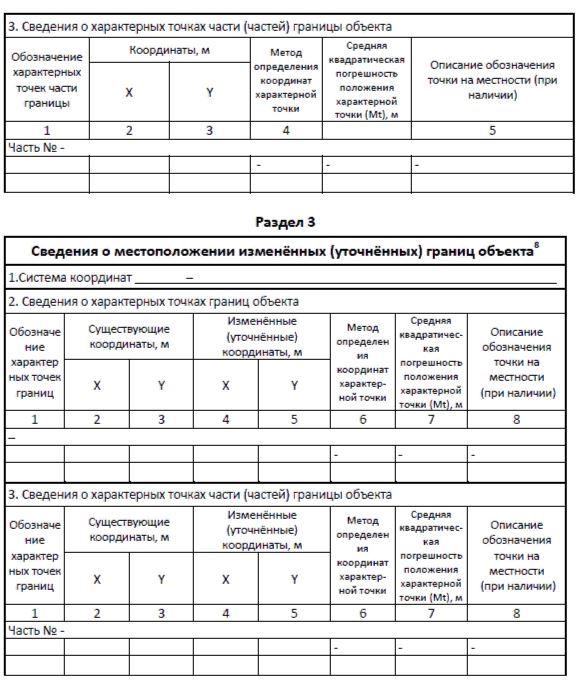 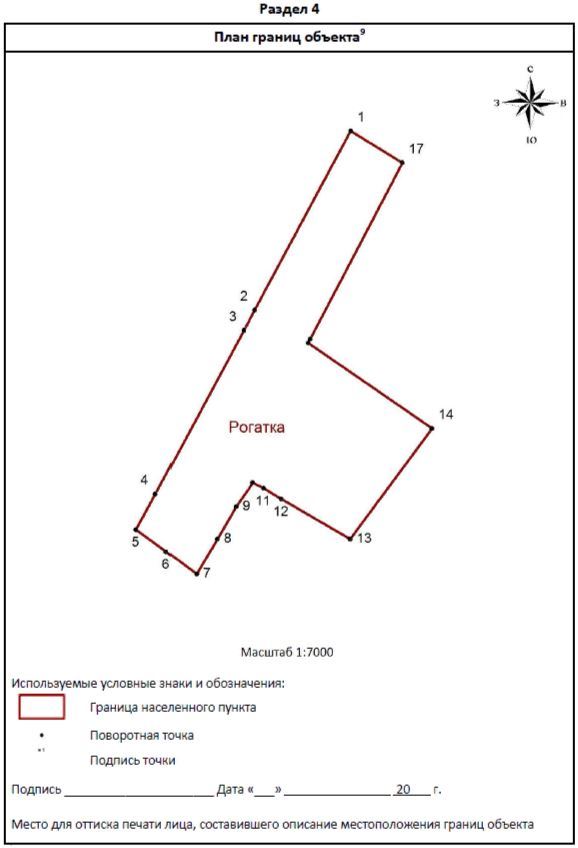 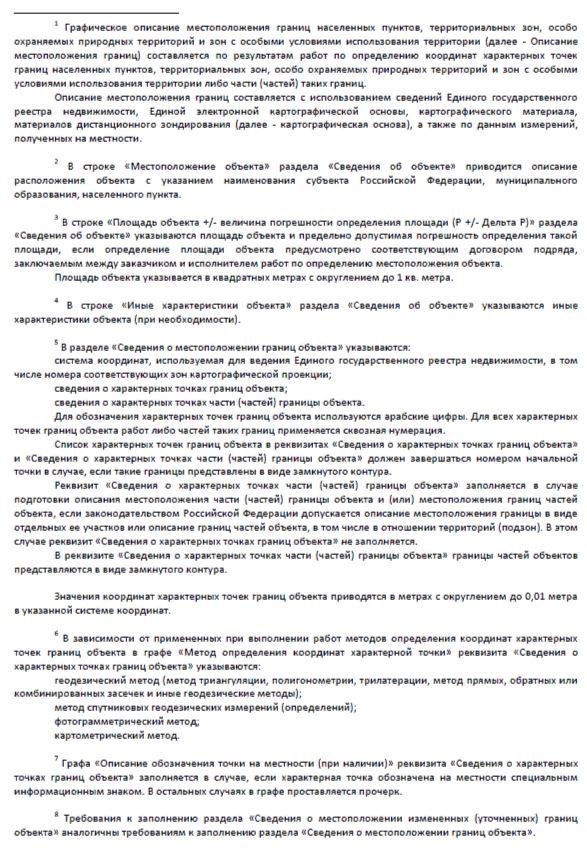 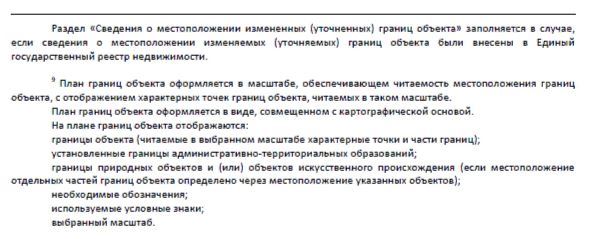 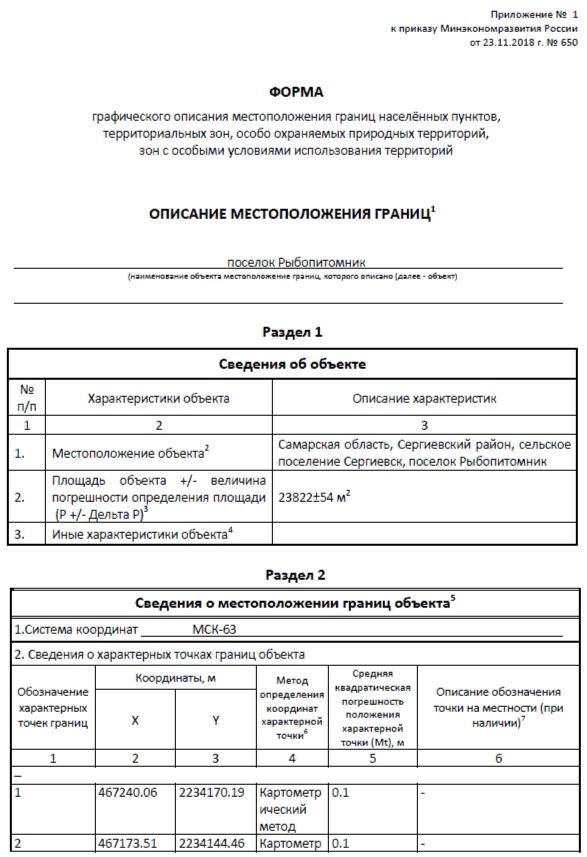 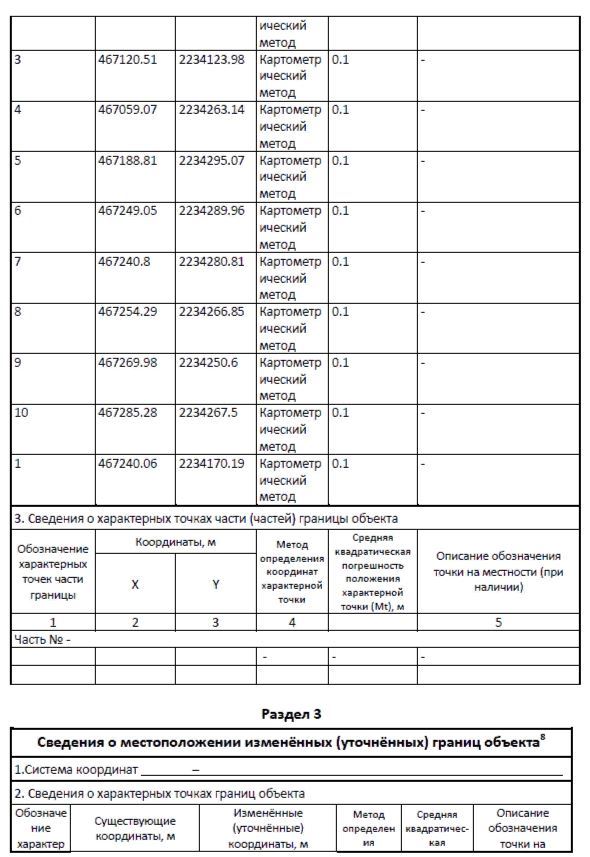 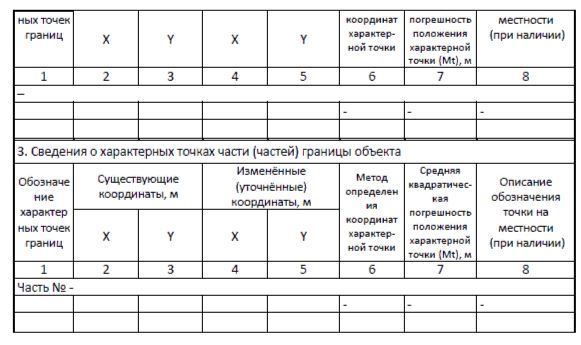 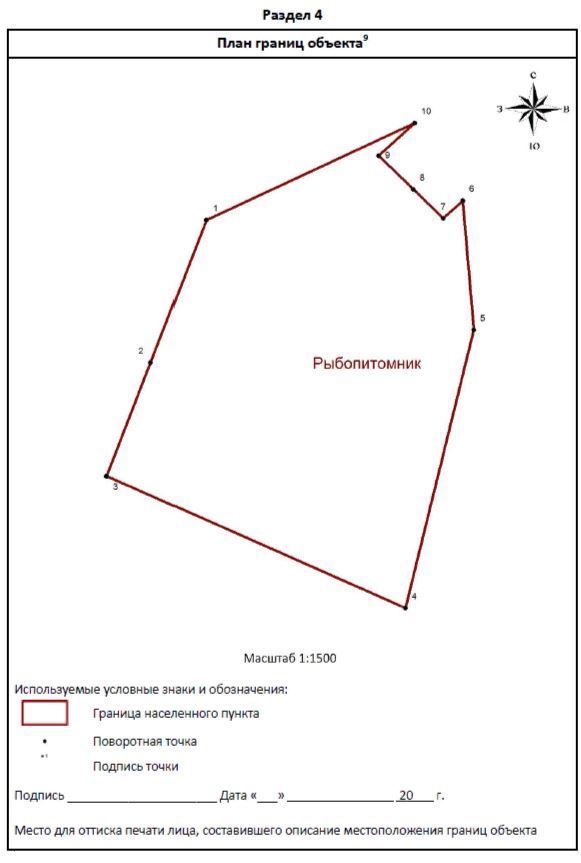 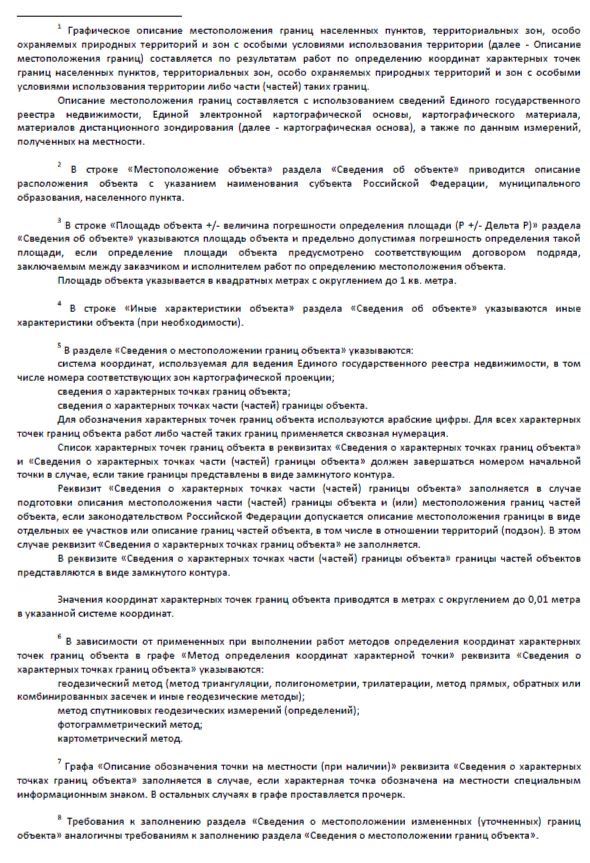 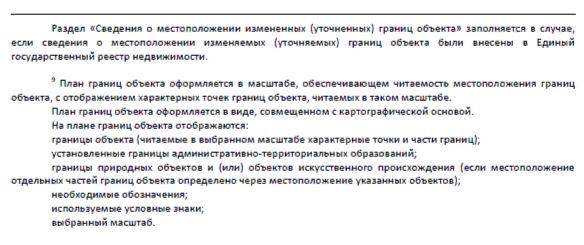 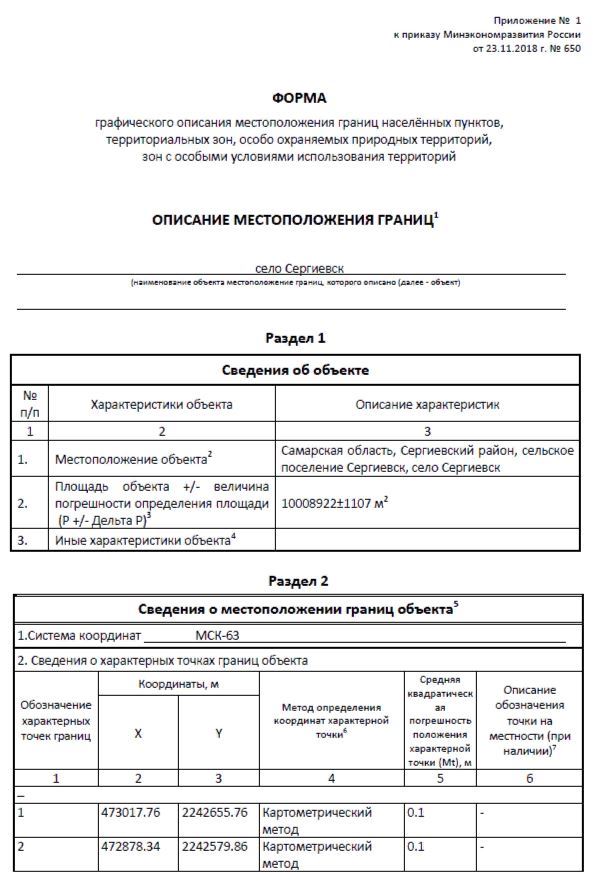 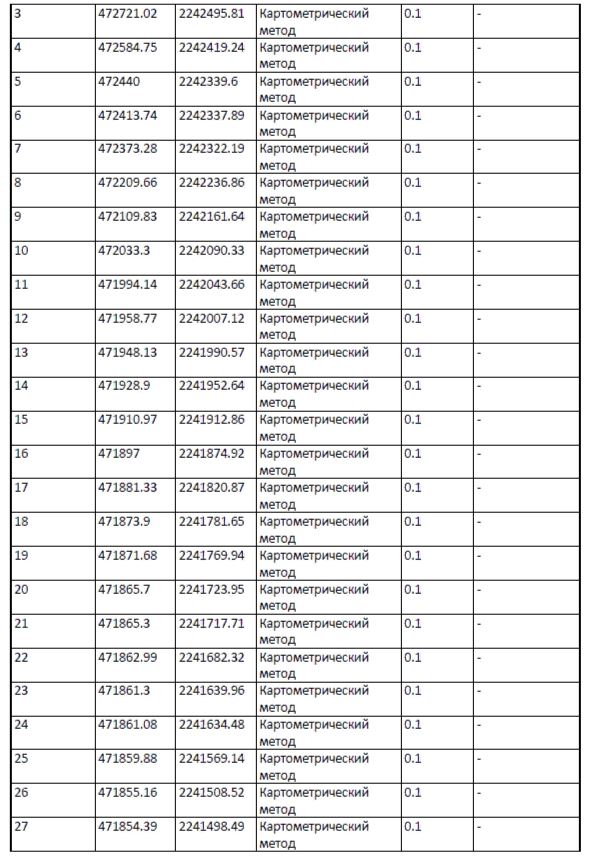 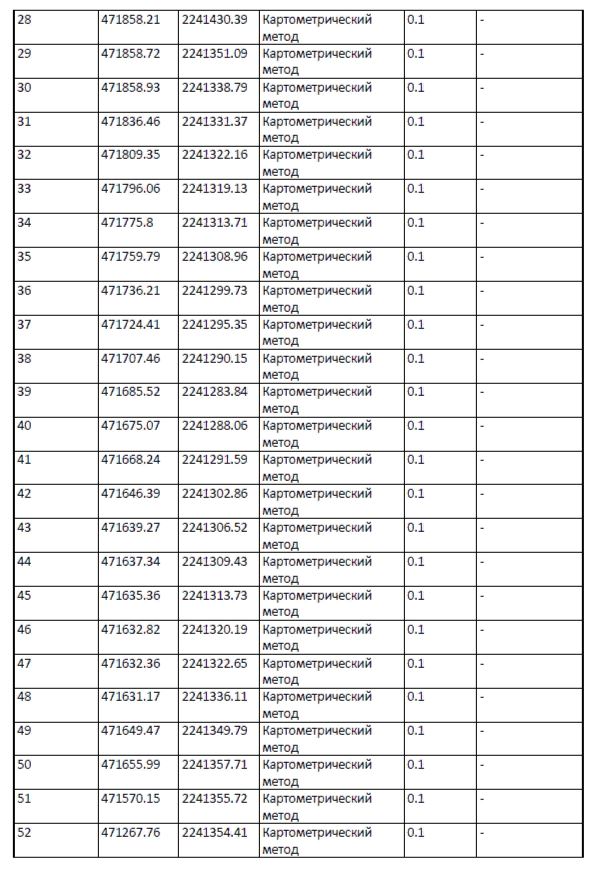 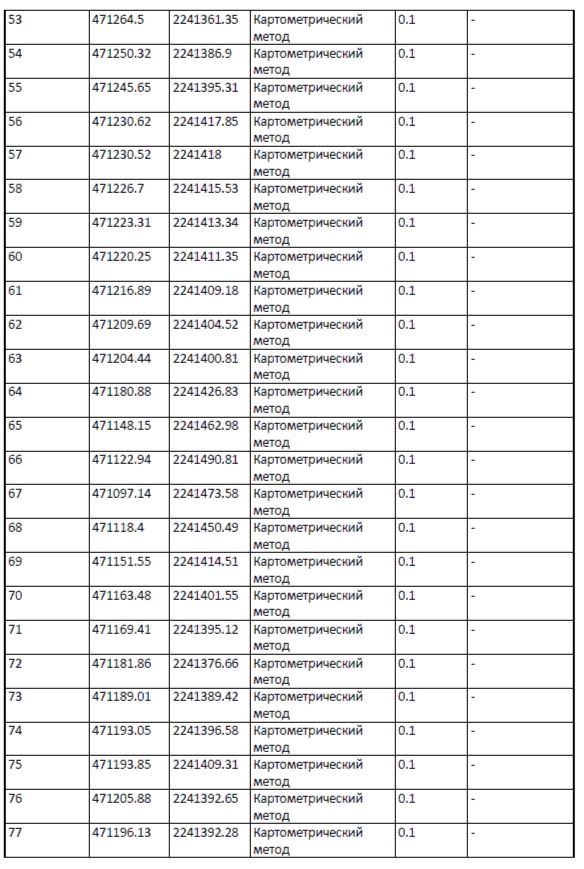 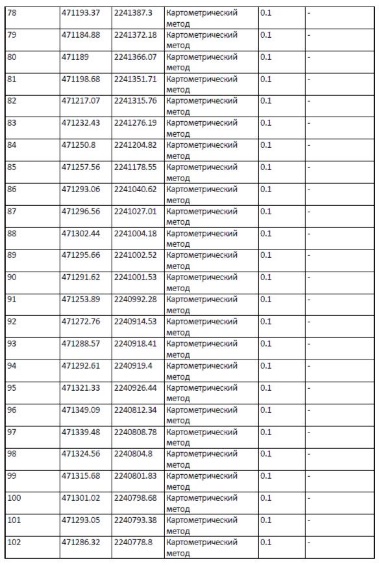 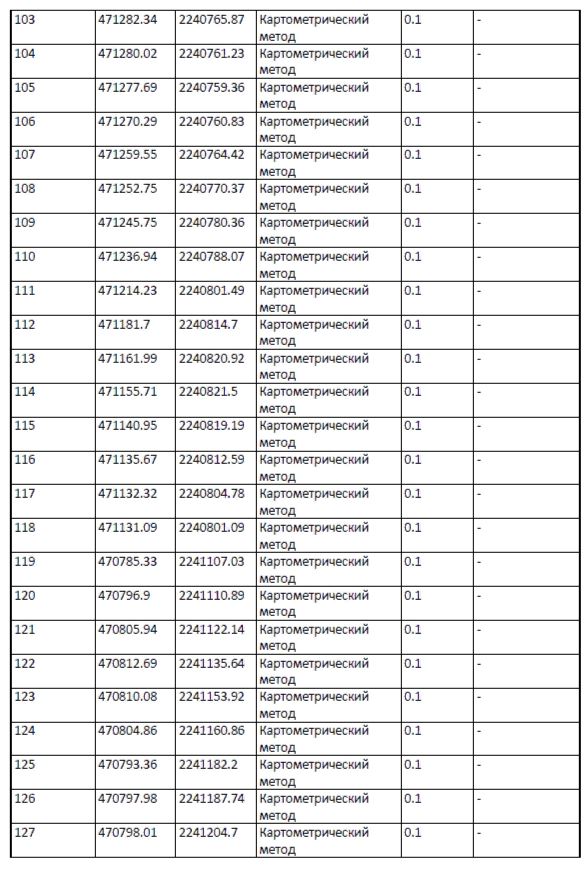 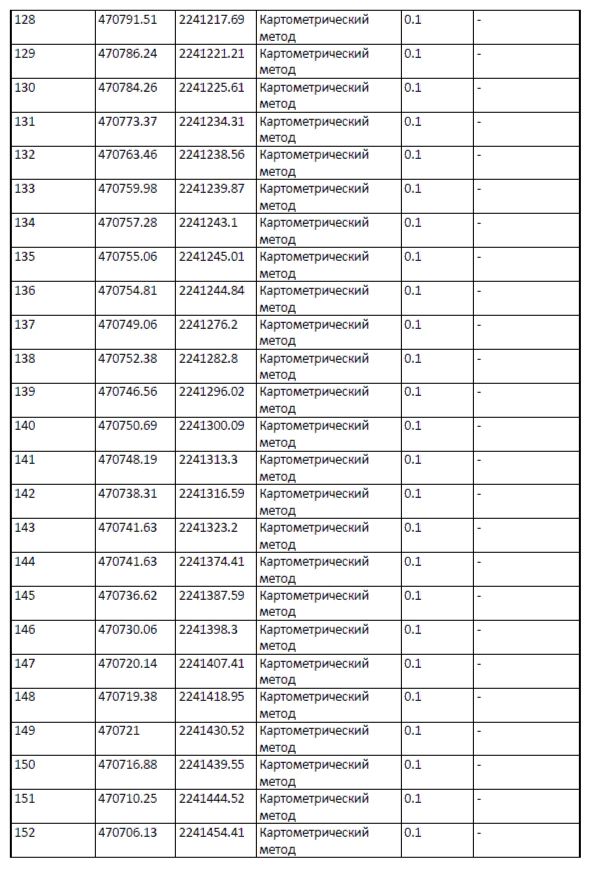 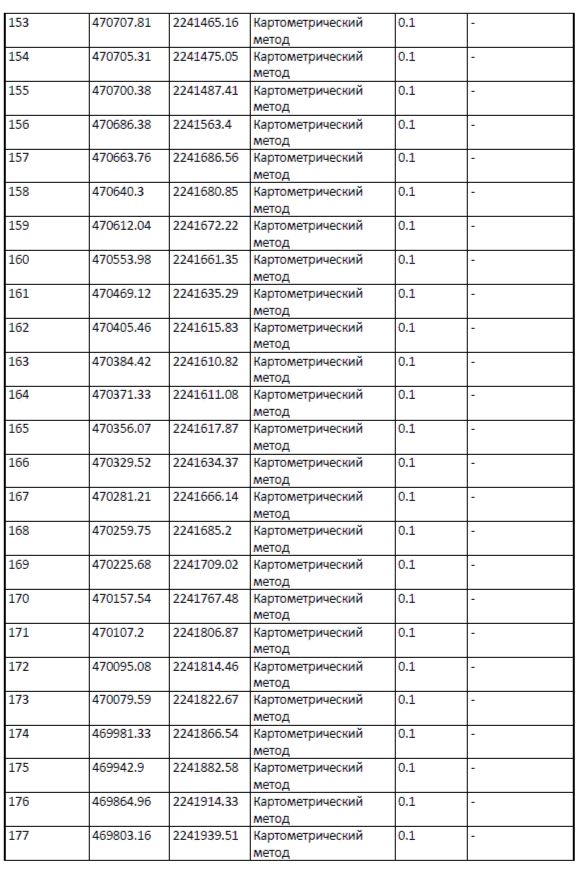 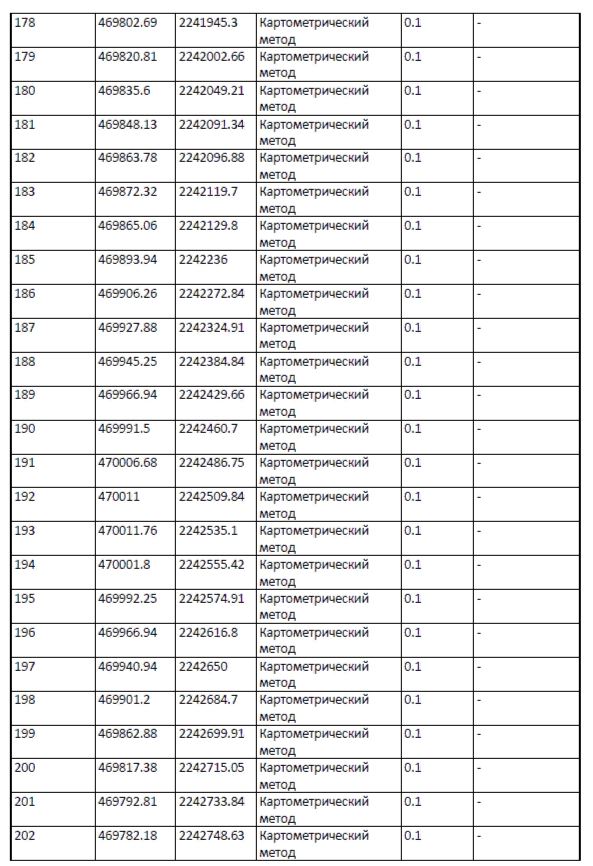 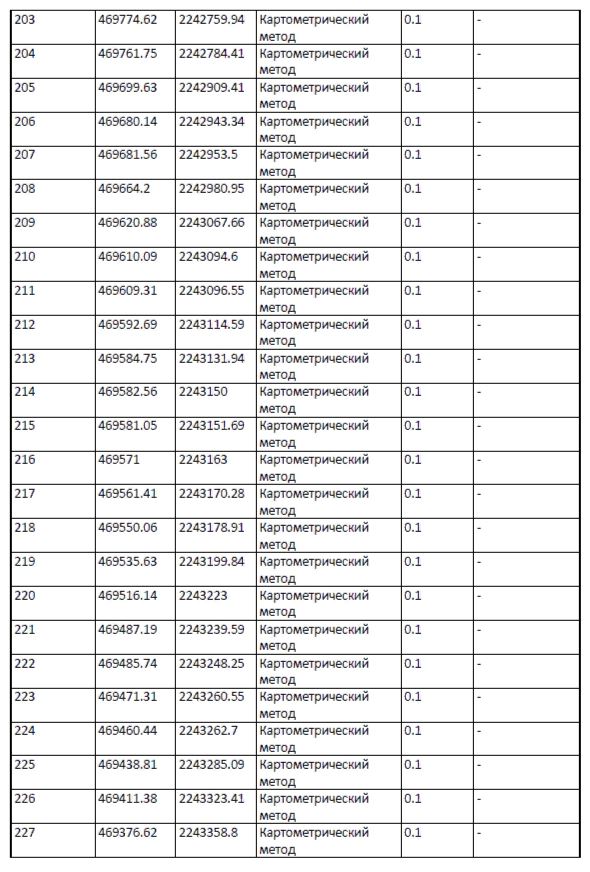 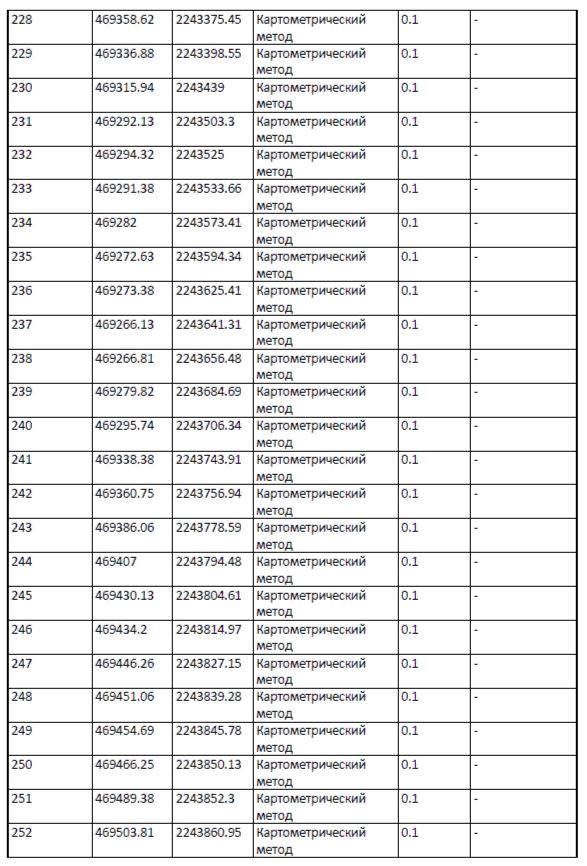 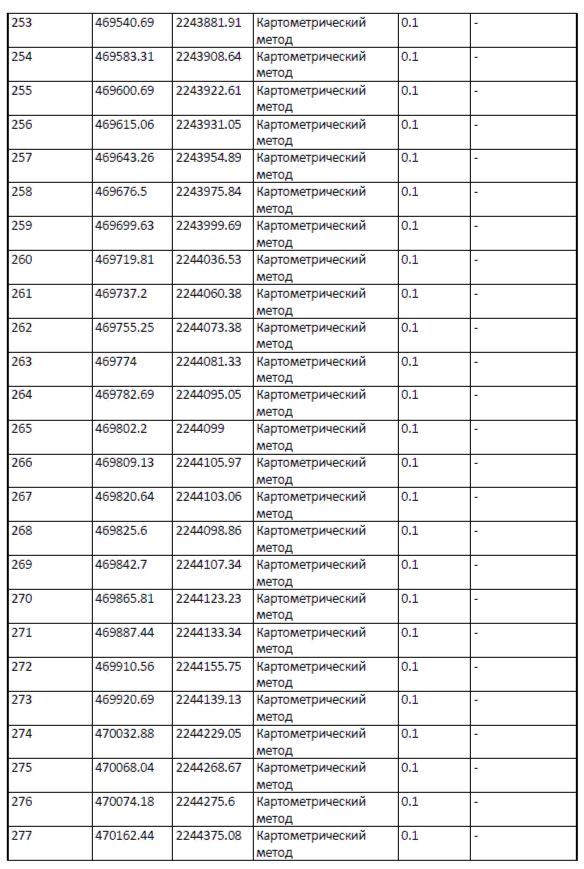 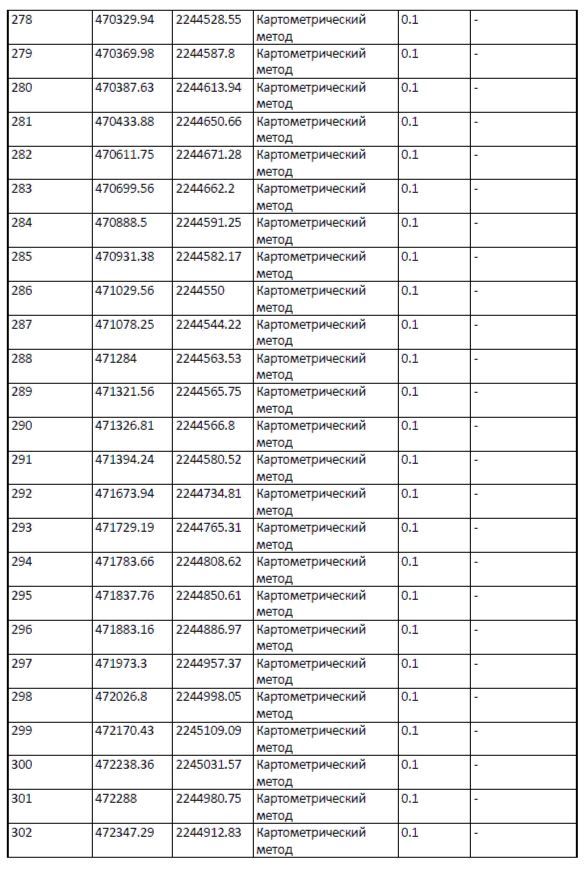 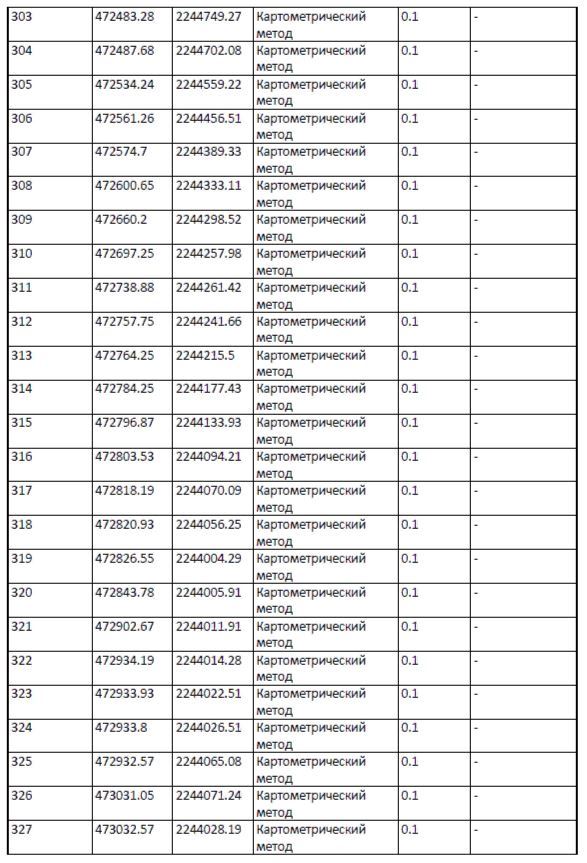 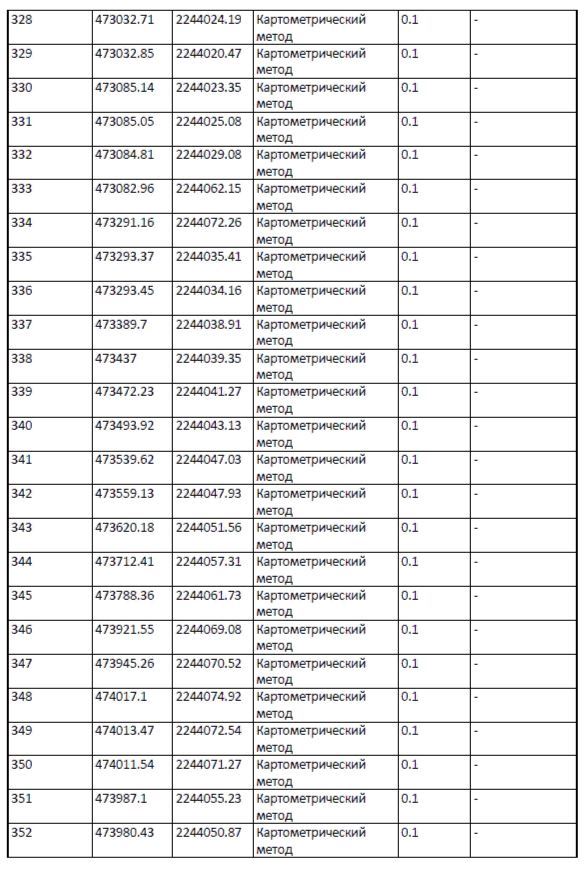 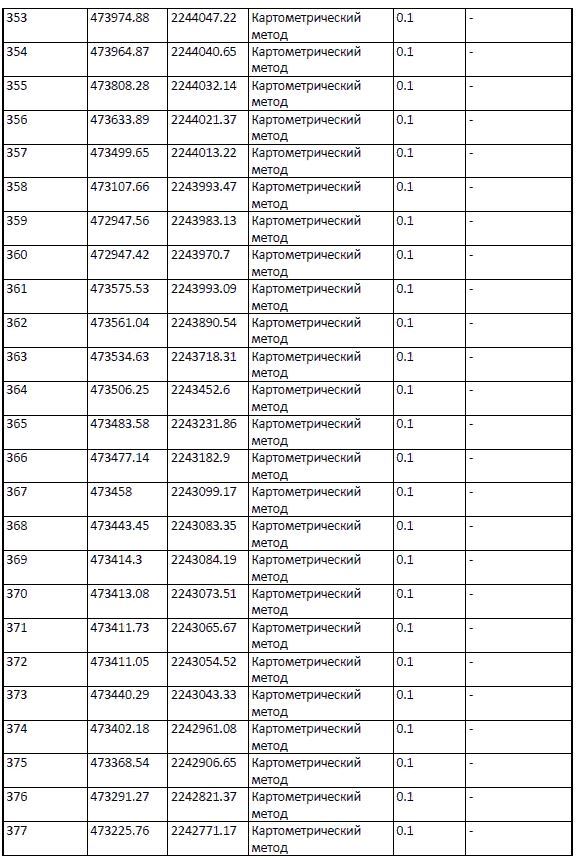 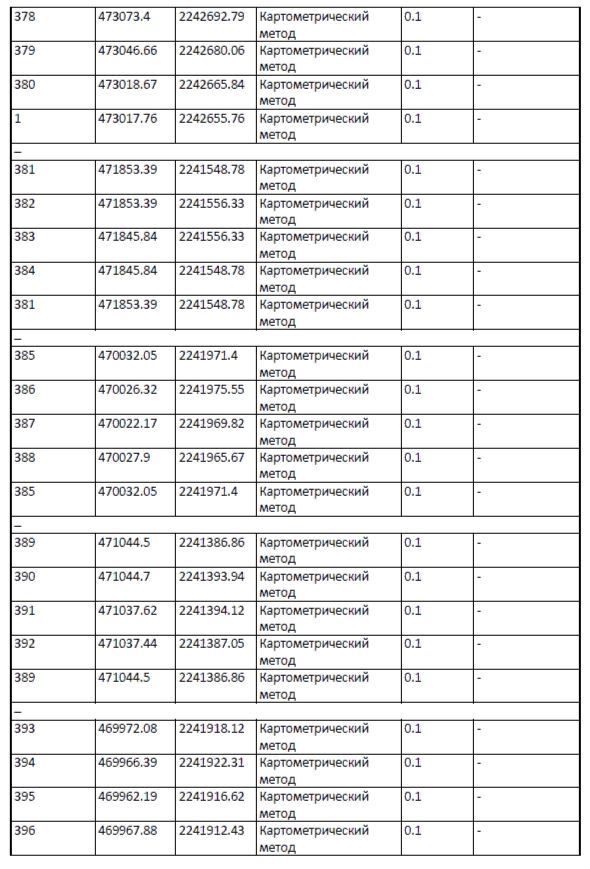 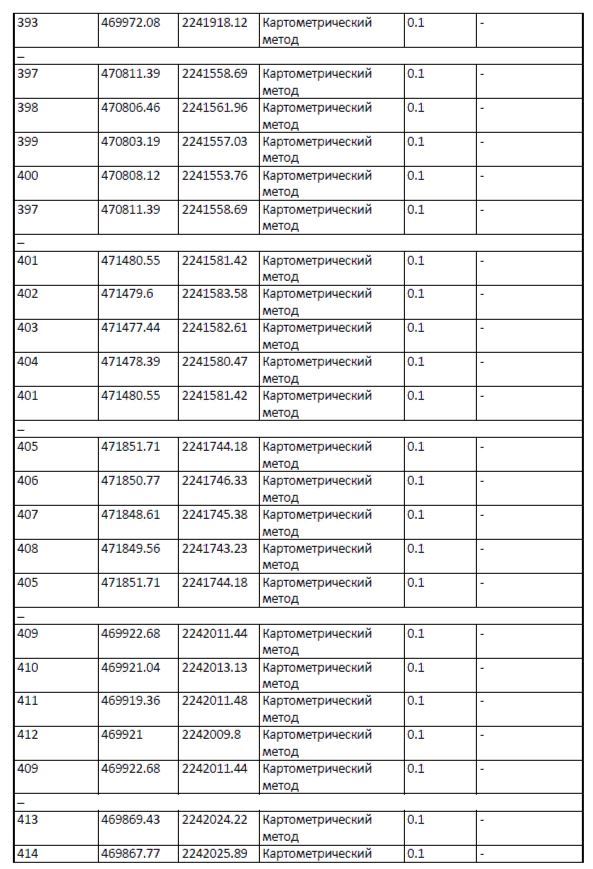 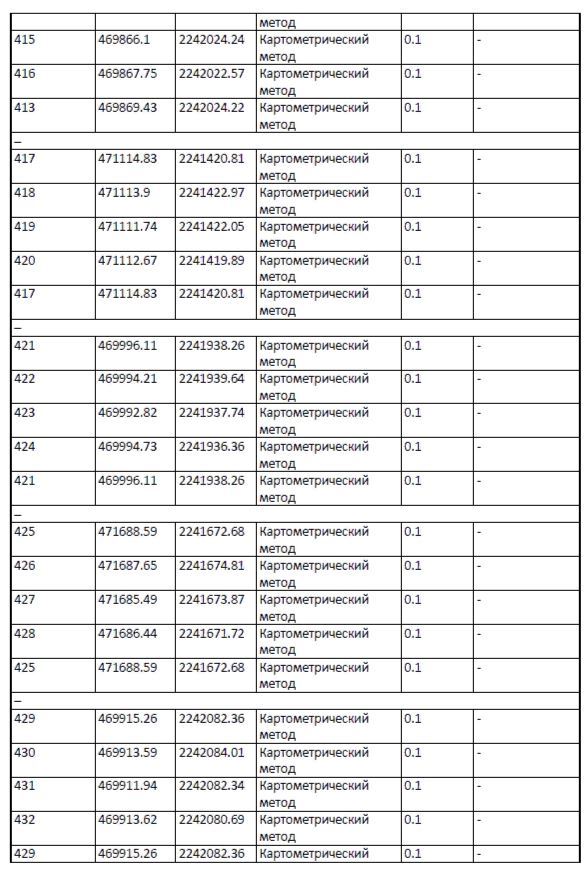 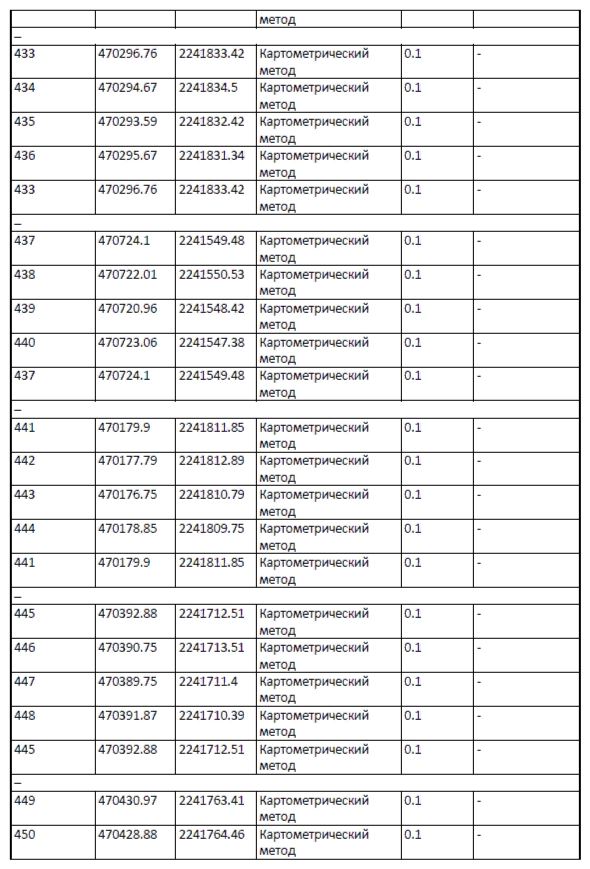 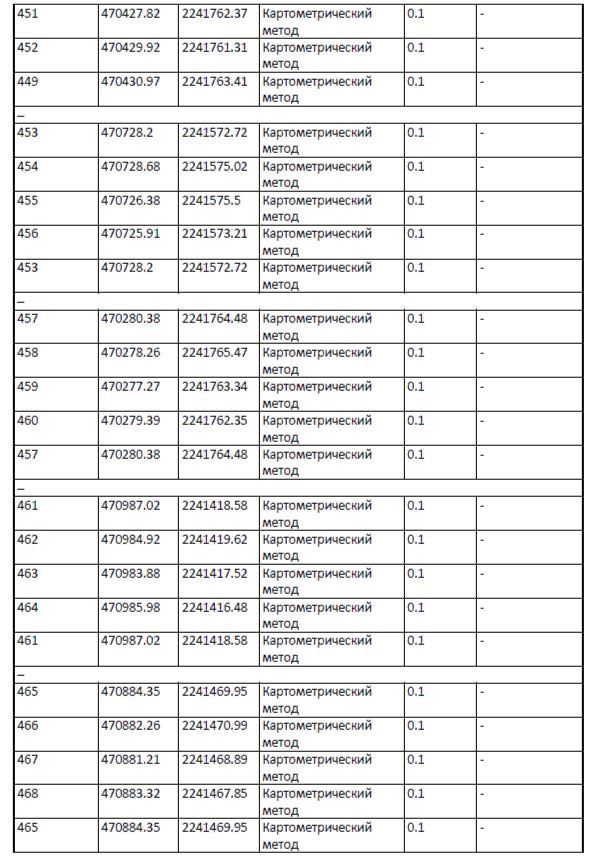 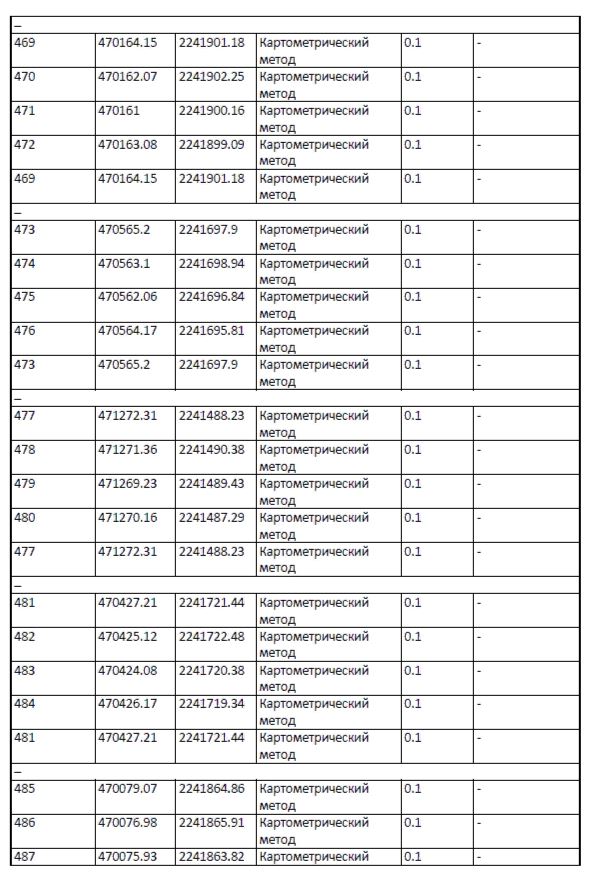 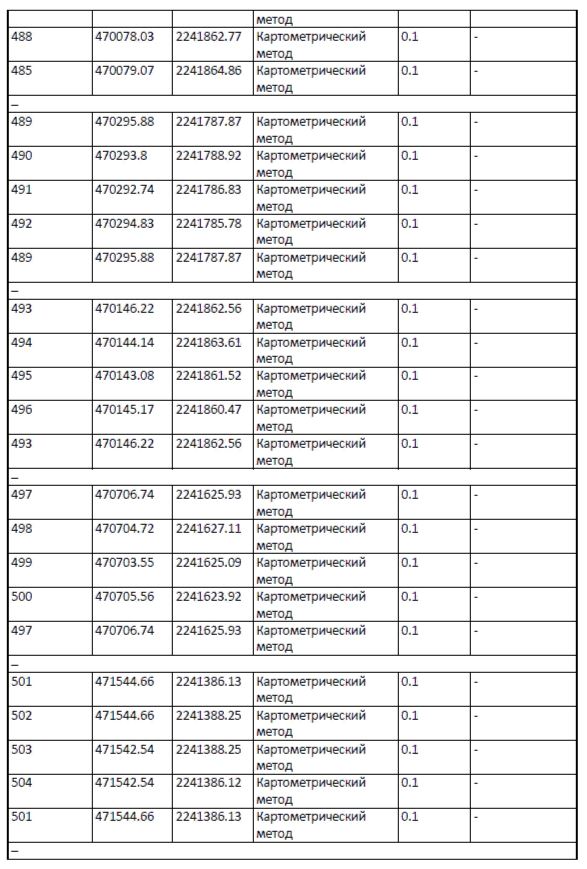 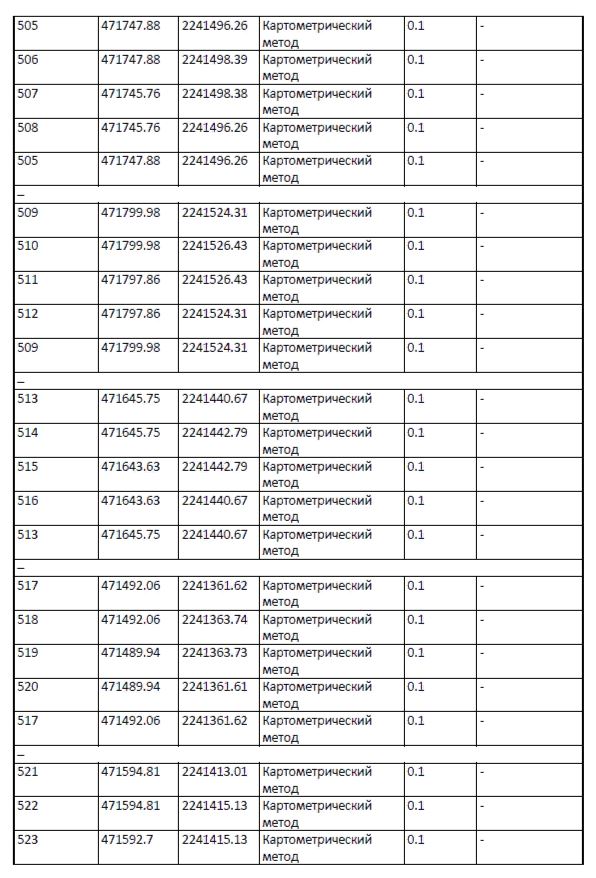 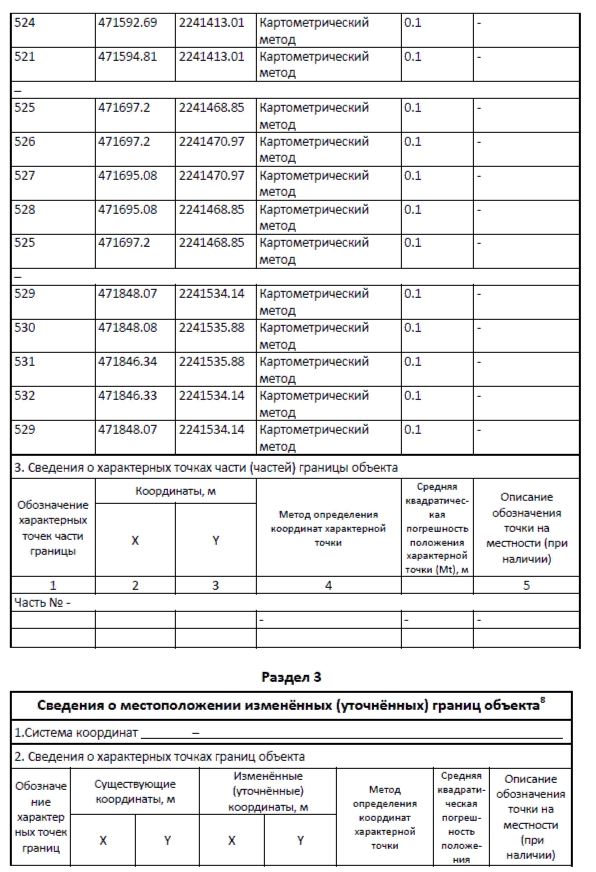 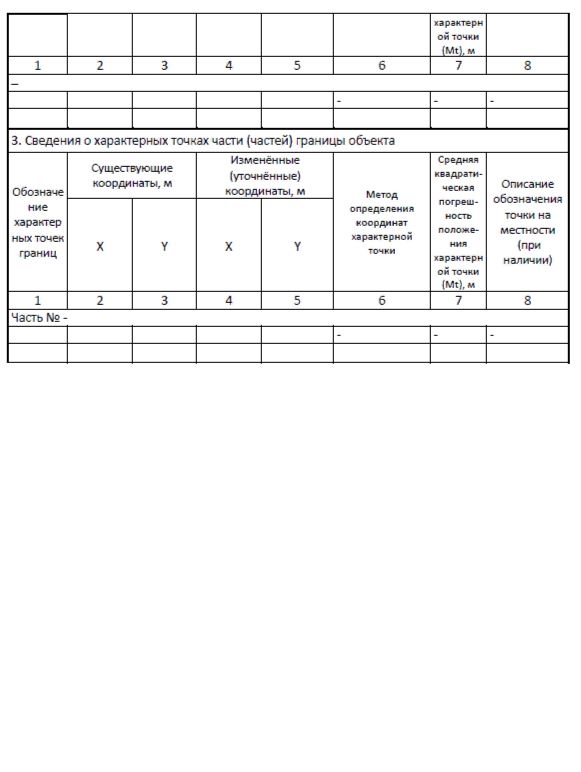 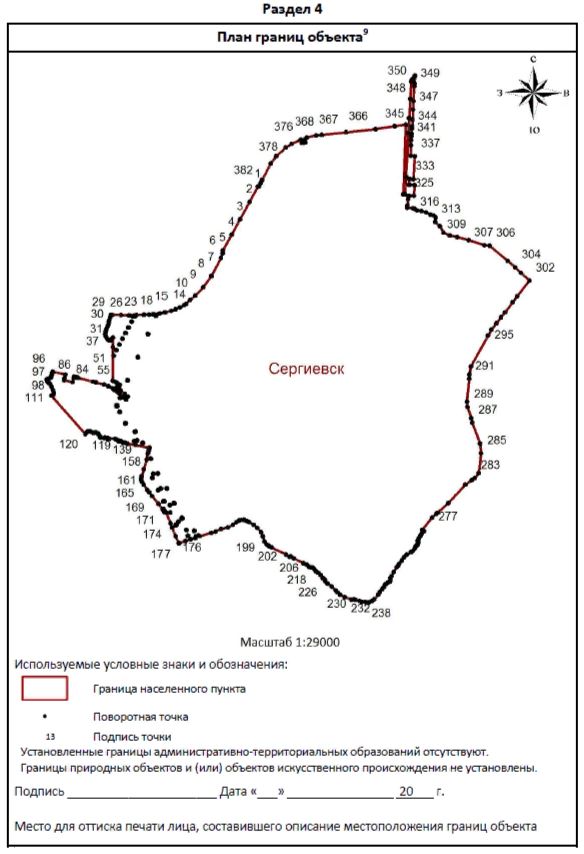 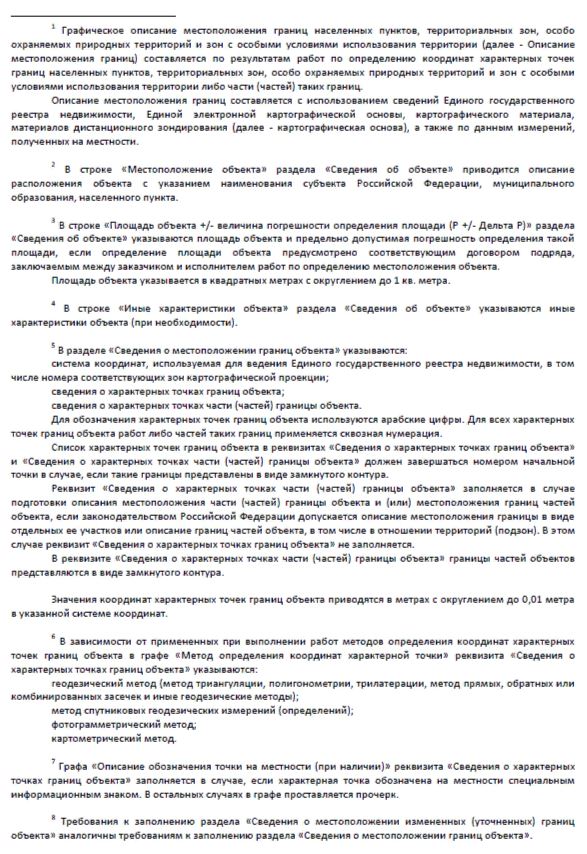 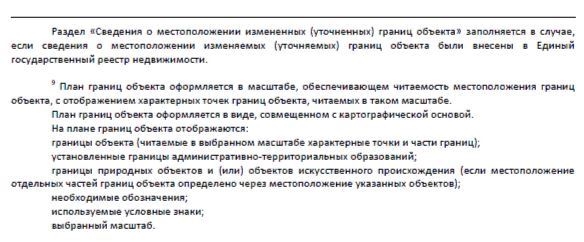 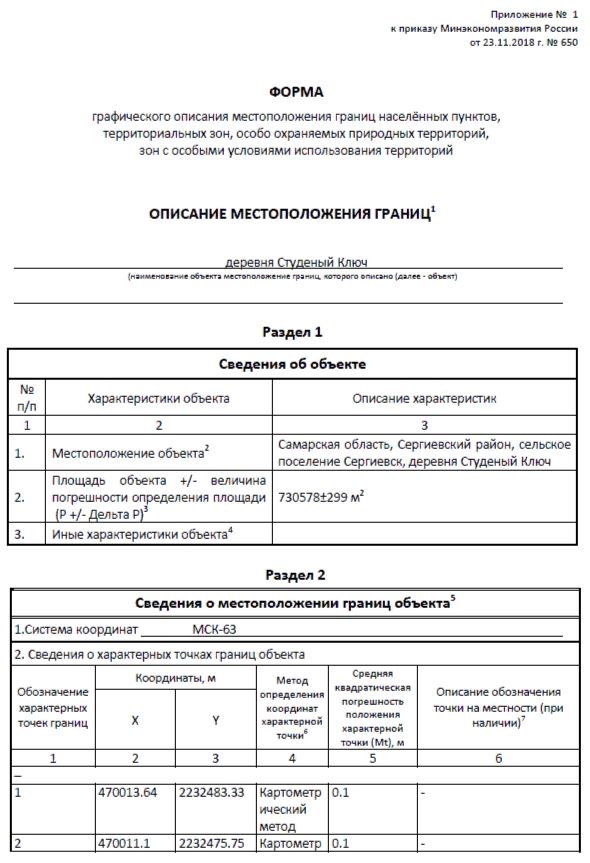 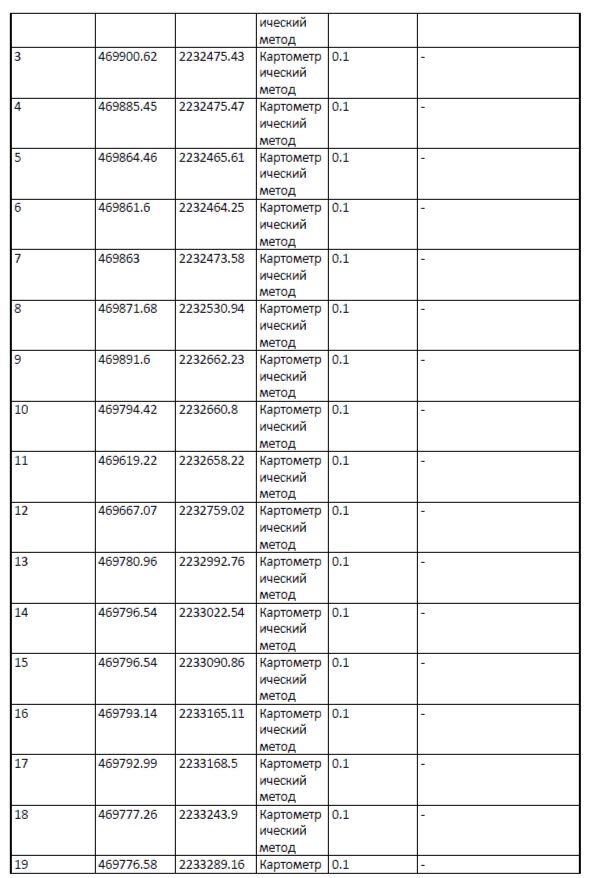 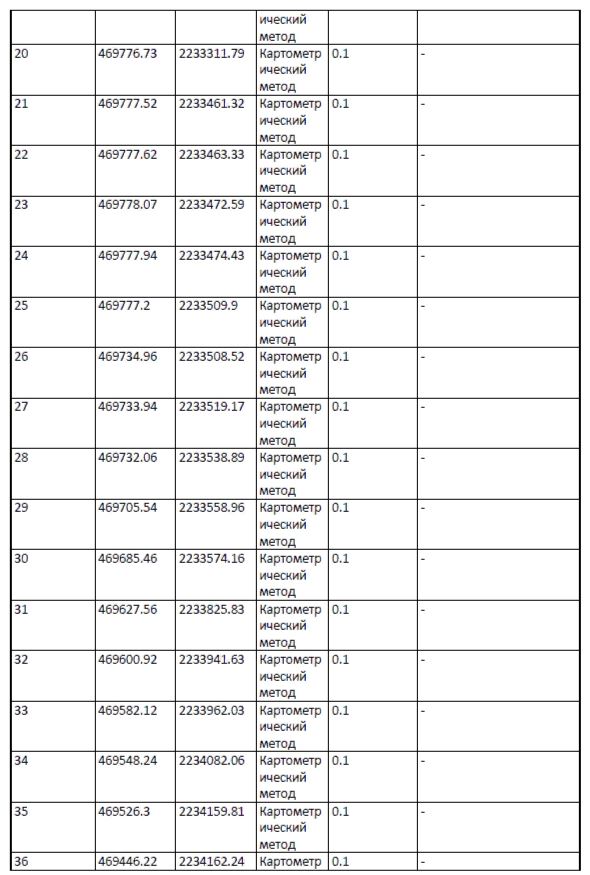 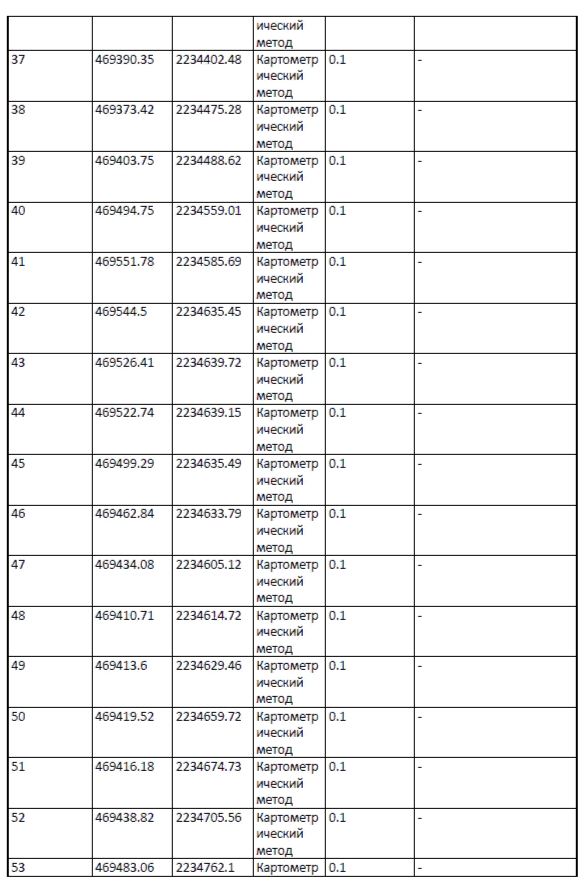 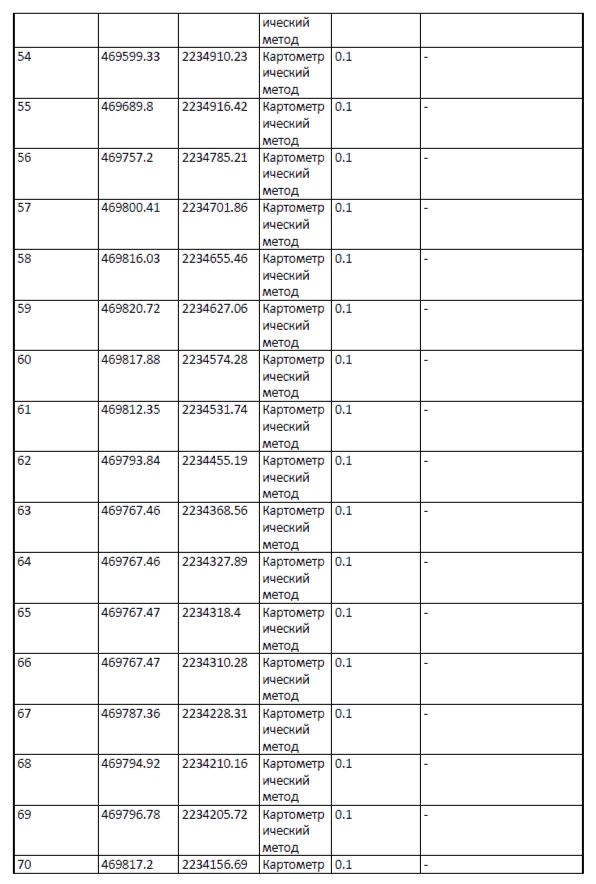 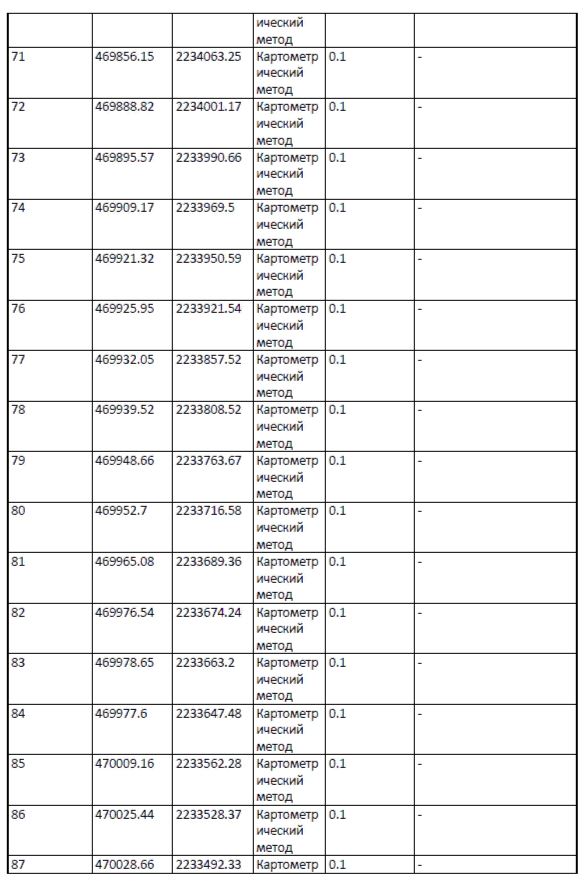 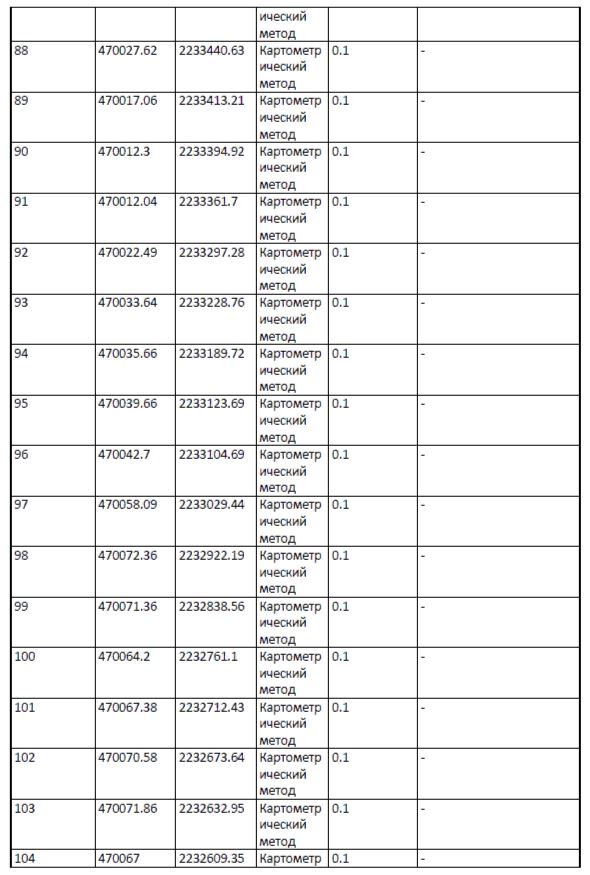 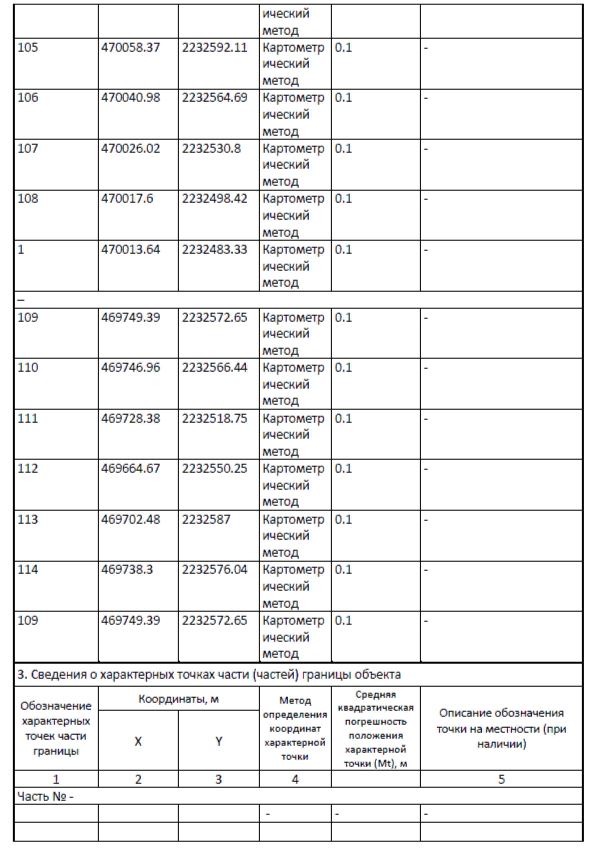 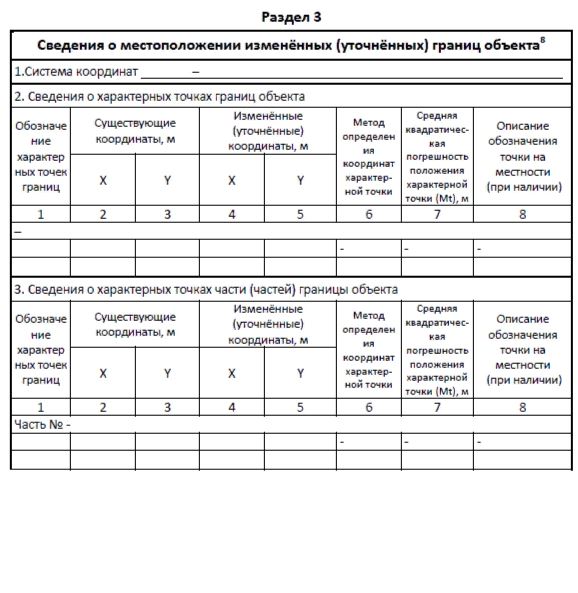 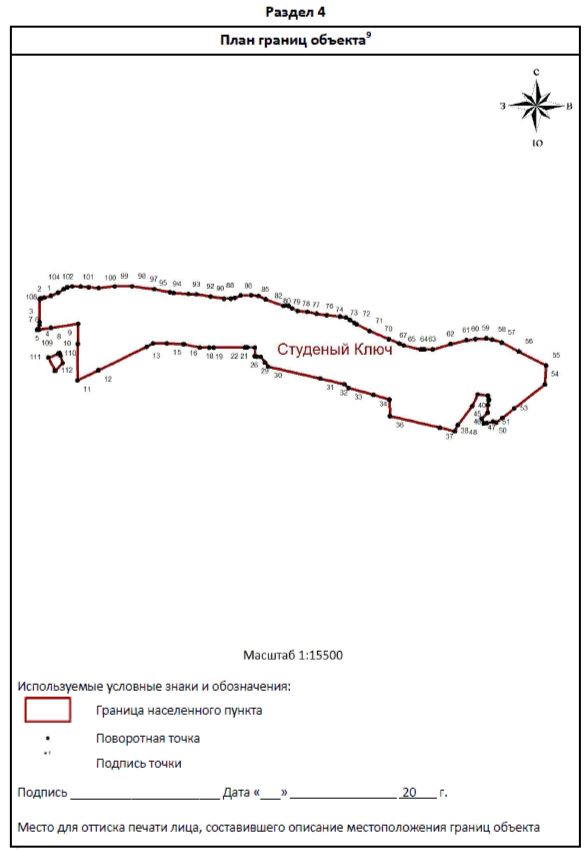 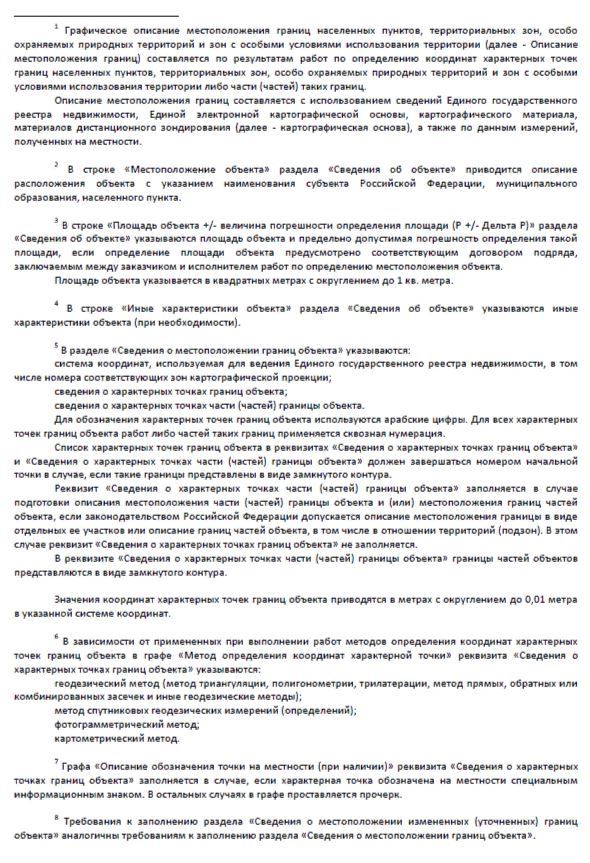 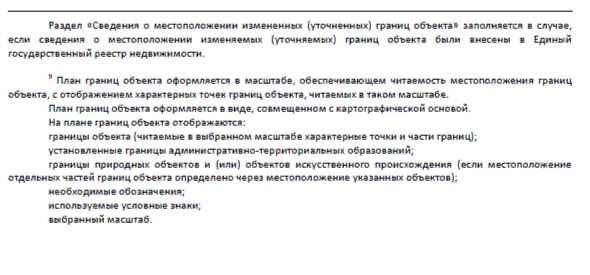 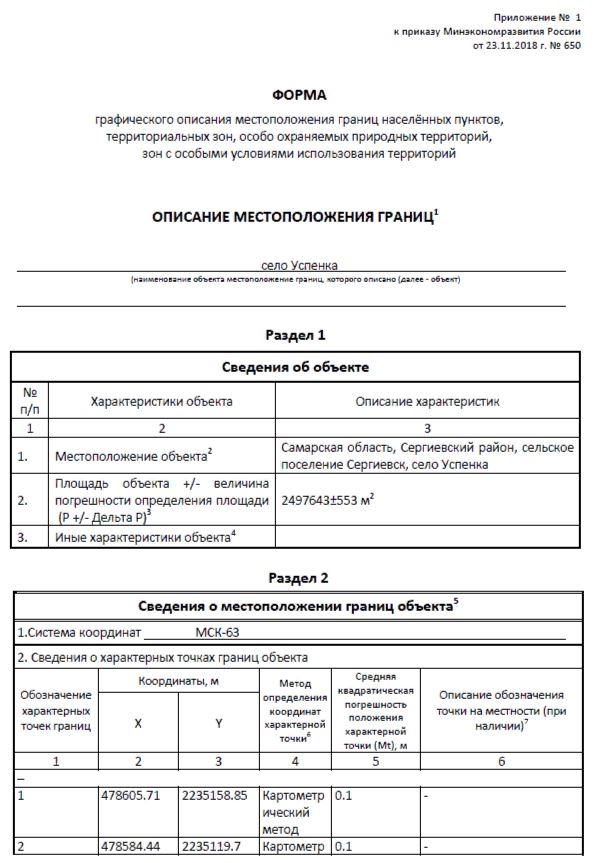 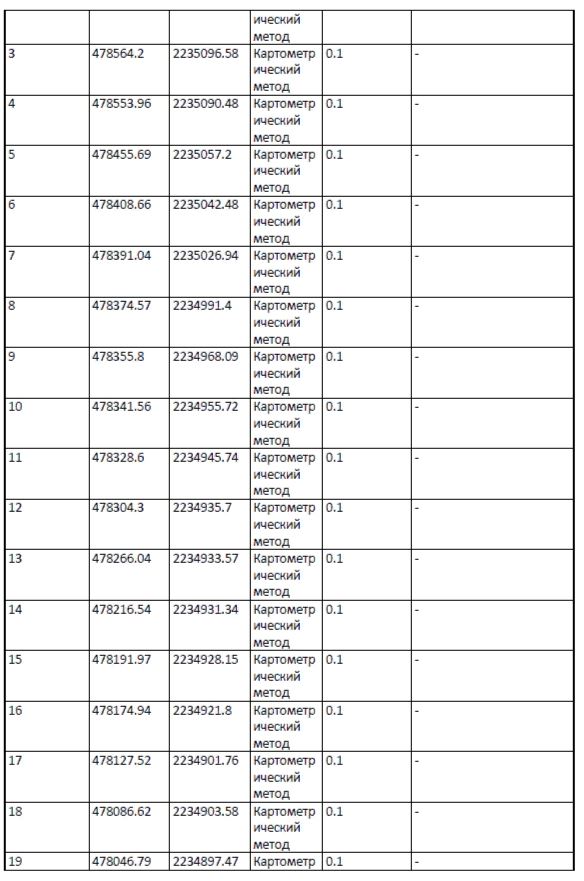 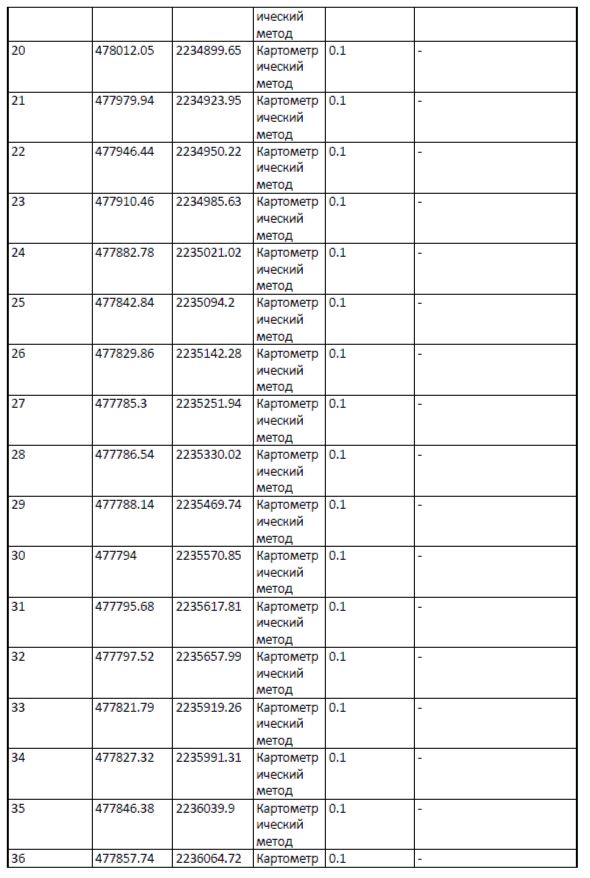 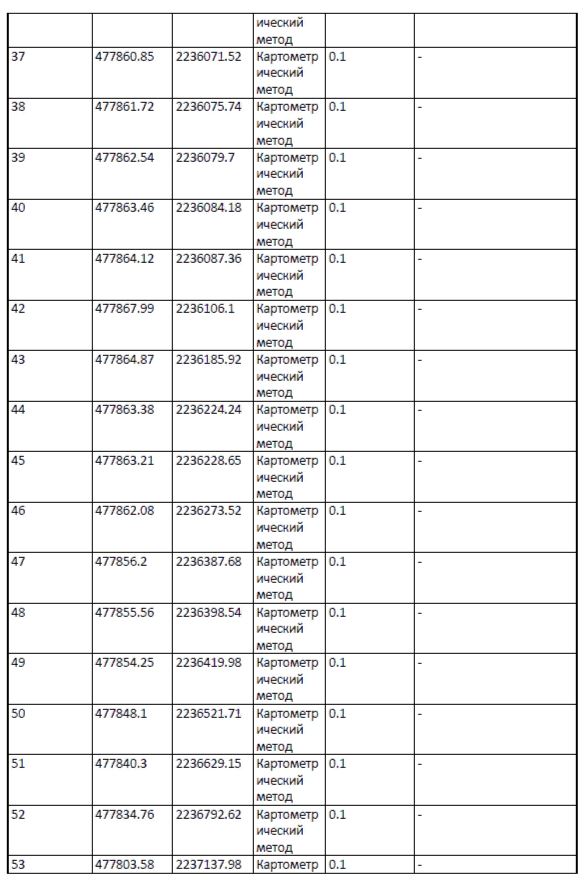 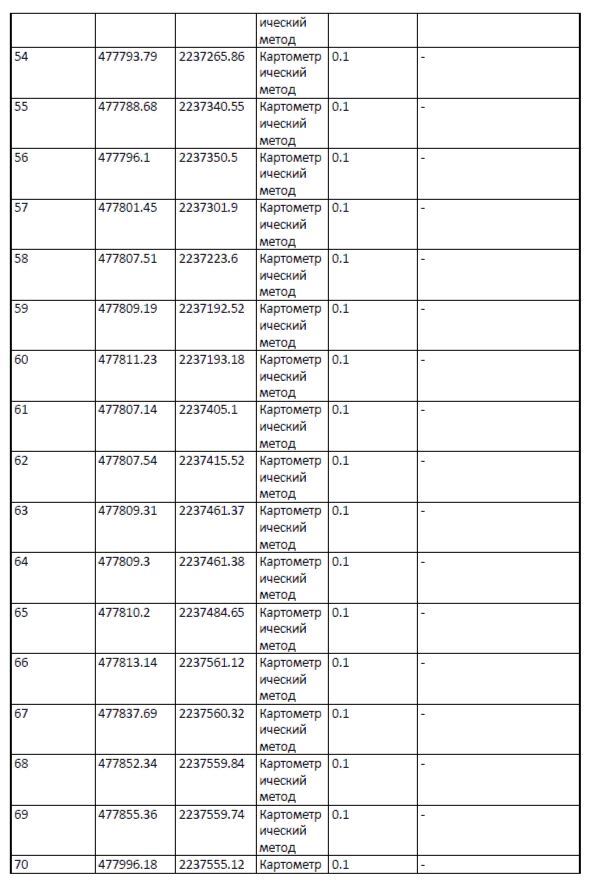 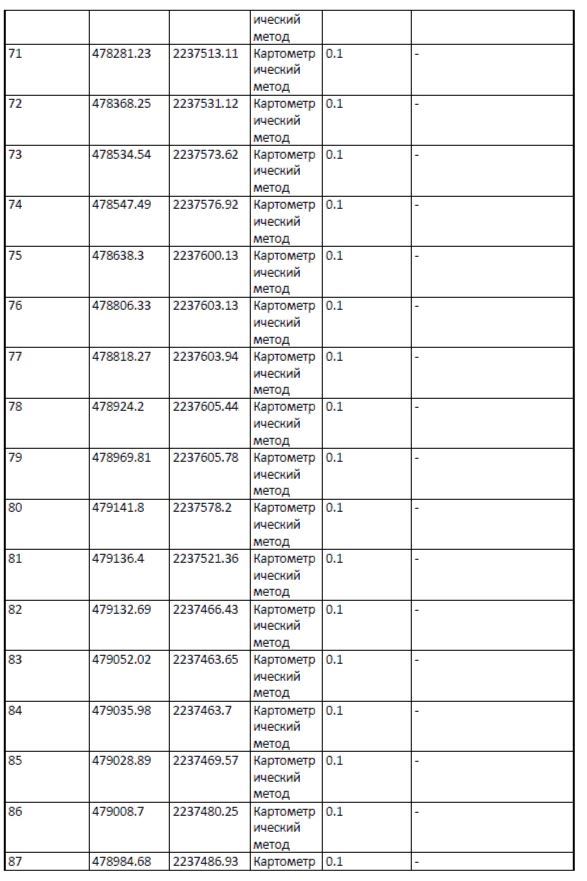 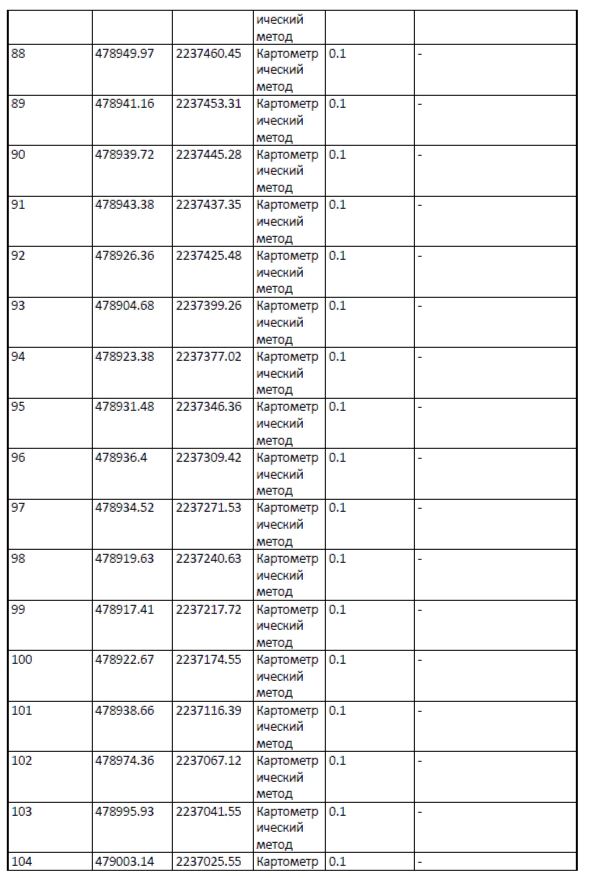 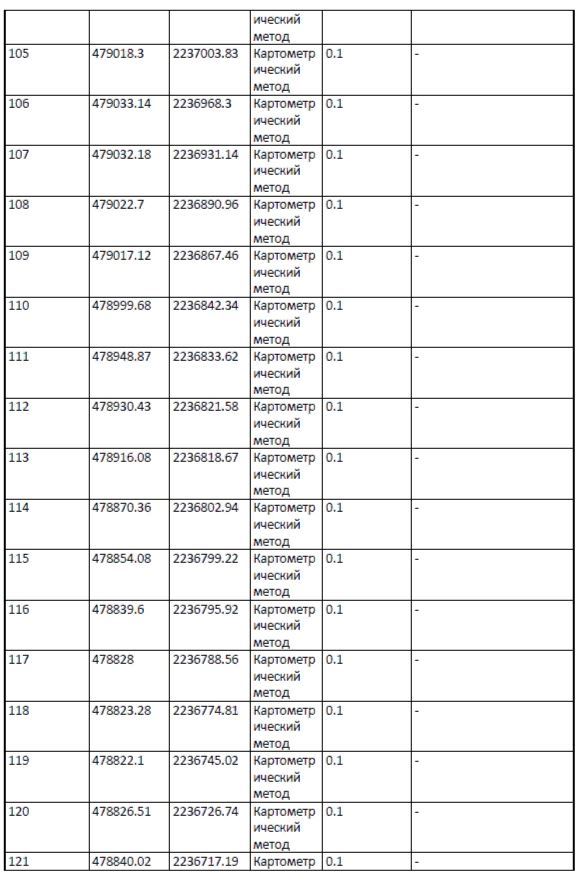 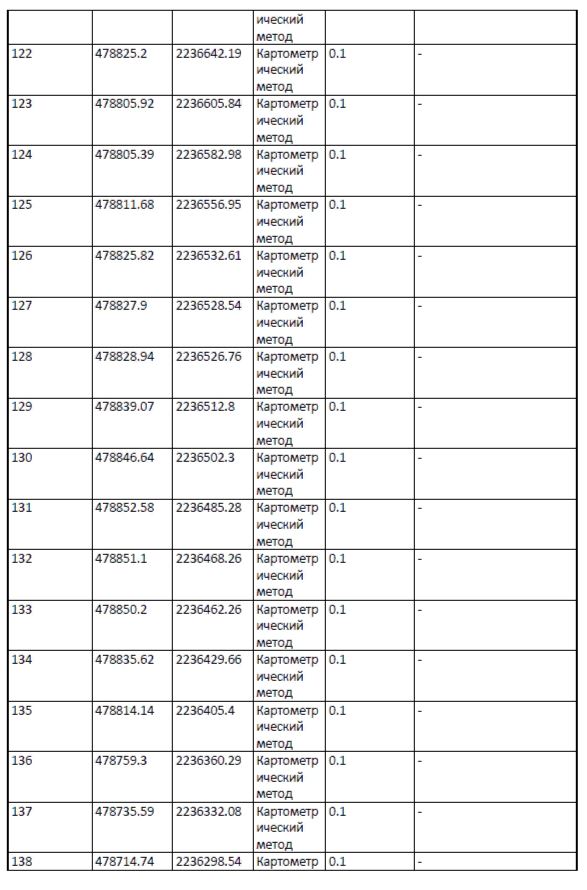 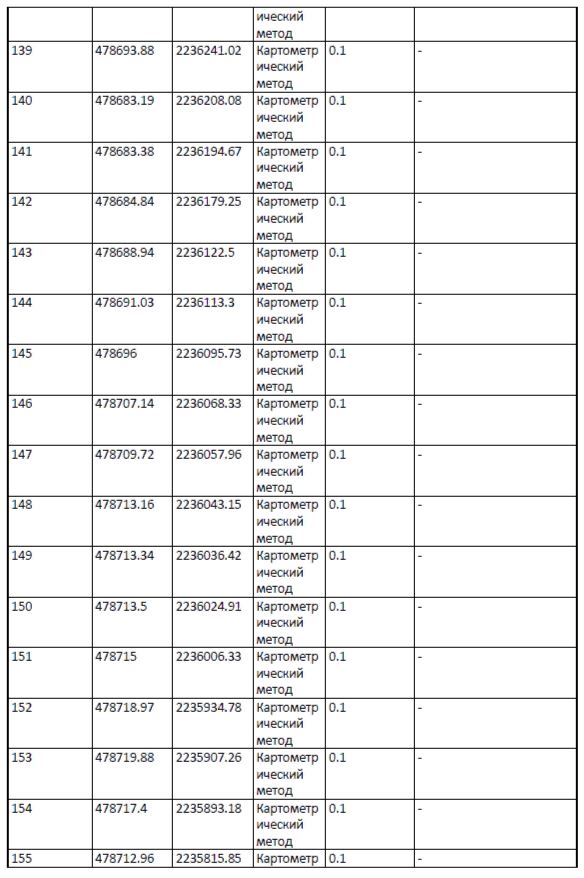 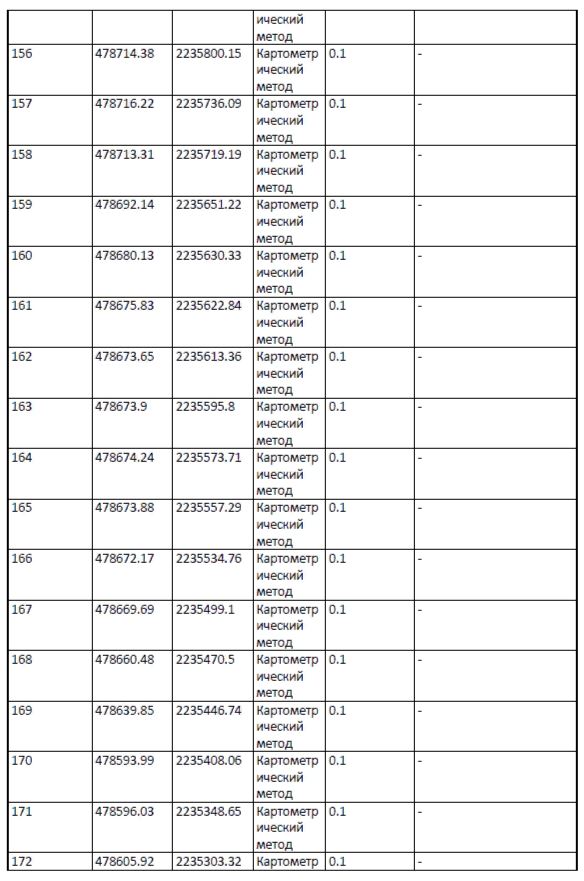 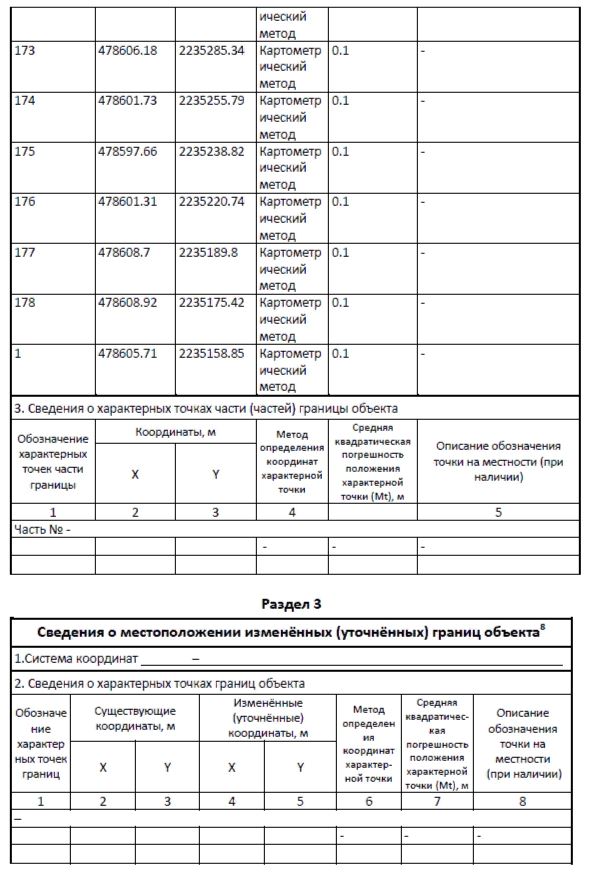 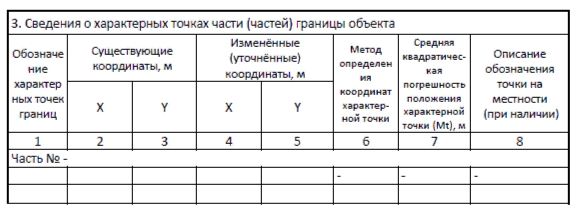 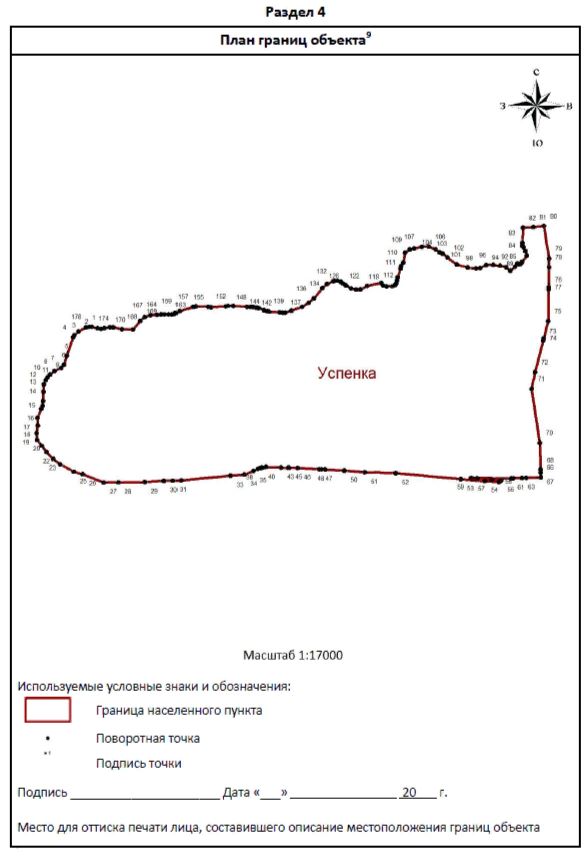 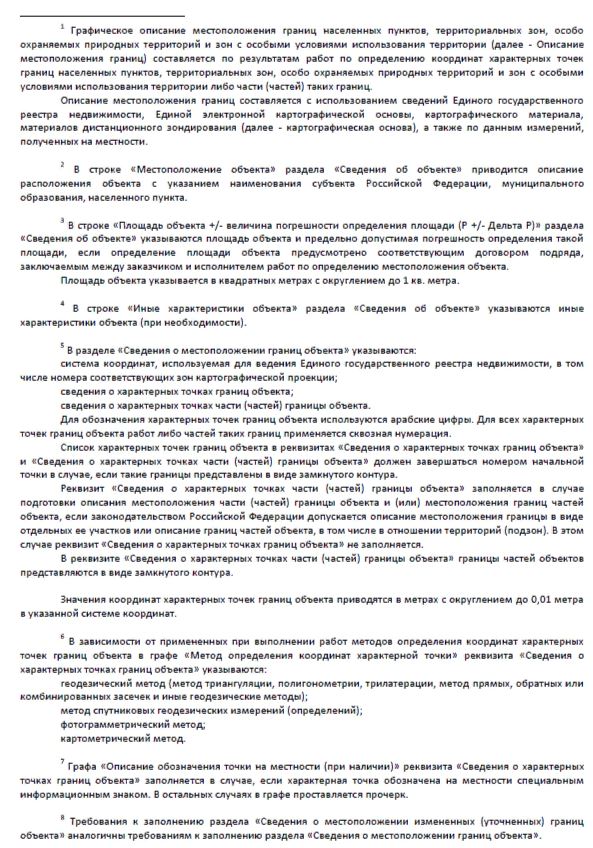 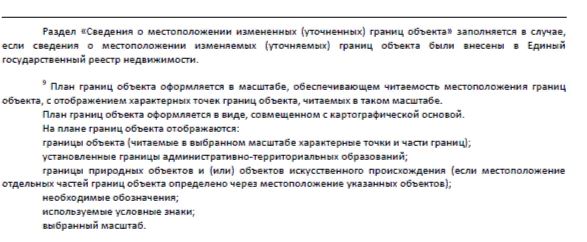 ПРОЕКТ ИЗМЕНЕНИЙ В ГЕНЕРАЛЬНЫЙ ПЛАНСЕЛЬСКОГО ПОСЕЛЕНИЯ СЕРГИЕВСК МУНИЦИПАЛЬНОГО РАЙОНА СЕРГИЕВСКИЙ САМАРСКОЙ ОБЛАСТИМатериалы по обоснованию проекта изменений в генеральный план сельского поселения Сергиевск муниципального района Сергиевский Самарской областиПояснительная записка1. Состав проекта…………………………………………………………………………………..……………………………………………………………32. Общие положения……………………………………………………………………………………………………………………………………………43. Сведения о нормативных правовых актах Российской Федерации, Самарской области, муниципальных правовых актах…………………………44. Обоснование внесения в генеральный план изменений…………………………………………………………………………………………………...84.1. Анализ территории, в отношении которой вносятся изменения………………………………………………………………………………………..84.2. Обоснование изменений в генеральный план…………………………………………………………………………………………………………..234.3. Параметры функциональных зон, изменение которых повлечет проект изменений в генеральный план сельского поселения Сергиевск…….244.4. Учет границ лесничеств, особо охраняемых природных территорий………………………………………………………………………………...324.5. Месторождения нефти……………………………………………………………………………………………………………………………………325. Сведения о планируемых для размещения на территории объектах местного значения сельского поселения и обоснование выбранного варианта размещения объектов местного значения, оценка их возможного влияния на комплексное развитие этих территорий, оценка их возможного влияния на комплексное развитие этих территорий………………………………………………………………………………………….336. Сведения о планируемых для размещения на территории поселения новых объектах федерального значения, объектах регионального значения, обоснование выбранного варианта размещения данных объектов и оценка их возможного влияния на комплексное развитие территорий……….337. Сведения о планируемых для размещения на территории поселения новых объектах местного значения муниципального района, обоснование выбранного варианта размещения данных объектов и оценка их возможного влияния на комплексное развитие территорий……………………...338. Перечень и характеристика основных факторов риска возникновения чрезвычайных ситуаций природного и техногенного характера………...349. Сведения об утвержденных предметах охраны и границах территорий исторических поселений федерального значения и исторических поселений регионального значения…………………………………………………………………………………………………………………………..3410. Перечень земельных участков, которые включаются в границы / исключаются из границ населенных пунктов…………………………………3411. Сведения о зонах с особыми условиями использования территорий………………………………………………………………………………….3412. Сведения об утвержденных предметах охраны и границах территорий исторических поселений федерального значения и исторических поселений регионального значения…………………………………………………………………………………………………………………………..3513. Предмет согласования проекта изменений в генеральный план с уполномоченными органами……………..……………………………………..361. Состав проектаПроект изменений в Генеральный план сельского поселения Сергиевск муниципального района Сергиевский Самарской области разработан в соответствии с требованиями статьи 23 Градостроительного кодекса Российской Федерации в следующем составе:I. Утверждаемая часть1. Том 1. Положение о территориальном планировании сельского поселения Сергиевск муниципального района Сергиевский Самарской области;2. Том 2. Графические материалы:2.1. Карта границ населенных пунктов, входящих в состав сельского поселения Сергиевск муниципального района Сергиевский Самарской области (М 1:25000);2.2. Карта функциональных зон сельского поселения Сергиевск муниципального района Сергиевский Самарской области (М 1:25000);2.3. Карта планируемого размещения объектов местного значения сельского поселения Сергиевск муниципального района Сергиевский Самарской области (М 1:10000);2.4. Карта, планируемого размещения объектов инженерной инфраструктуры местного значения сельского поселения Сергиевск муниципального района Сергиевский Самарской области (М 1:10000);3. Том 3. Сведения о границах населенных пунктов сельского поселения Сергиевск муниципального района Сергиевский Самарской области.II. Материалы по обоснованию4. Том 4. Пояснительная записка;5. Том 5. Материалы по обоснованию в виде карт:5.1. Карта обоснования внесения изменений Сергиевск муниципального района Сергиевский муниципального района Ставропольский Самарской области(М 1:10000, М 1:25000);6. Электронная версия проекта на CD (Для открытого пользования).2. Общие положенияНастоящим проектом вносятся изменения в Генеральный план сельского поселения Сергиевск муниципального района Сергиевский Самарской области, утвержденный решением Собрания представителей сельского поселения Сергиевск муниципального района Сергиевский Самарской области от 03.06.2013 № 9, с изм. от 09.03.2023 № 6.Проект внесения изменений в Генеральный план (далее по тексту также – проект изменений в генеральный план, проект) выполнен ГУП СО институт «ТеррНИИгражданпроект» на основании договора № 1296356 от 23.08.2023 г. с ООО «ННК-Самаранефтегаз».Целью разработки проекта изменений в генеральный план является обеспечение устойчивого развития территорий, развития инженерной, транспортной и социальной инфраструктур, обеспечения учета интересов граждан и их объединений, Российской Федерации, субъектов Российской Федерации, муниципальных образований.Основная задача проекта: внесение изменений в функциональное зонирование территории, с целью приведения зонирования территории в соответствие с планируемым землепользованием и обеспечения пользования недрами на участке недр, расположенном в сельском поселении Сергиевск муниципального района Сергиевский Самарской области.Основанием для внесения изменений в Генеральный план является Постановление Администрации сельского поселения Сергиевск муниципального района Сергиевский Самарской области от 13.11.2023 г. № 66 «О подготовке проекта изменений в Генеральный план сельского поселения Сергиевск муниципального района Сергиевский Самарской области».В проекте сохранены основные цели и приоритеты развития поселения, установленные Генеральным планом. За основу приняты границы населенных пунктов, границы функциональных зон и их параметры, планируемое размещение объектов местного значения, установленные Генеральным планом от 03.06.2013 № 9, с изм. от 09.03.2023 № 6. В проекте принят проектный период, аналогичный установленному в Генеральном плане, до 2033 года.Проектом предусматривается внесение изменений в Генеральный план только в части вышеописанных задач. В карты утверждаемой части Генерального плана изменения внесены посредством их изложения в новой редакции. Материалы по обоснованию в виде карт подготовлены в виде Карты обоснования внесения изменений в генеральный план сельского поселения Сергиевск муниципального района Сергиевский Самарской области (М:25000, М:10000) и обосновывают изменений границ населенных пунктов, входящих в состав поселения. Настоящая пояснительная записка содержит обоснование вносимых проектом изменений в части вышеуказанных задач.Проект изменений в генеральный план содержит обязательное приложение к генеральному плану, предусмотренное частью 5.1 статьи 23 Градостроительного кодекса Российской Федерации - сведения о границах населенных пунктов, входящих в состав поселения.3. Сведения о нормативных правовых актах Российской Федерации, Самарской области, муниципальных правовых актахПроект изменений выполнен в соответствии со следующими нормативными правовыми актами:Нормативные правовые акты Российской Федерации, в том числе:- Градостроительный кодекс Российской Федерации;- Земельный кодекс Российской Федерации;- Водный кодекс Российской Федерации;- Лесной кодекс Российской Федерации;- Федеральный закон от 29 декабря 2004 года № 191-ФЗ «О введении в действие Градостроительного кодекса Российской Федерации»;- Федеральный закон от 25 октября 2001 года № 137-ФЗ «О введении в действие Земельного кодекса Российской Федерации»;- Федеральный закон от 31.12.2017 № 507-ФЗ «О внесении изменений в Градостроительный кодекс Российской Федерации и отдельные законодательные акты Российской Федерации»;- Федеральный закон от 13.07.2015 № 218-ФЗ «О государственной регистрации недвижимости»;- Федеральный закон от 21.12.2004 № 172-ФЗ “О переводе земель или земельных участков из одной категории в другую”;- Федеральный закон от 14.03.1995 № 33-ФЗ «Об особо охраняемых природных территориях»;- Федеральный закон от 25.06.2002 № 73-ФЗ «Об объектах культурного наследия (памятниках истории и культуры) народов Российской Федерации»;- Федеральный закон от 06.10.2003 № 131-ФЗ «Об общих принципах организации местного самоуправления в Российской Федерации»;- Закон Российской Федерации от 21.02.1992 № 2395-1 «О недрах»;- Федеральный закон от 08.11.2007 № 257-ФЗ «Об автомобильных дорогах и о дорожной деятельности в Российской Федерации и о внесении изменений в отдельные законодательные акты Российской Федерации»;- Федеральный закон от 24 июля 2007 года № 221-ФЗ «О кадастровой деятельности»;- Федеральный закон от 25 июня 2002 года № 73-ФЗ «Об объектах культурного наследия (памятниках истории и культуры) народов Российской Федерации»;- Федеральный закон от 21 декабря 1994 года № 68-ФЗ «О защите населения и территорий от чрезвычайных ситуаций природного и техногенного характера»;-  Федеральный закон от 24 ноября 1995 года № 181-ФЗ «О социальной защите инвалидов в Российской Федерации»;- Постановление Правительства Российской Федерации от 12 сентября 2015 г. № 972 «Об утверждении положения о зонах охраны объектов культурного наследия (памятников истории и культуры) народов Российской Федерации и о признании утратившими силу отдельных положений нормативных правовых актов Правительства Российской Федерации»;- Постановление Правительства Российской Федерации от 10 января 2009 г. № 17 «Об утверждении Правил установления на местности границ водоохранных зон и границ прибрежных защитных полос водных объектов»;- Постановление Правительства Российской Федерации от 23 июля 2007 г. № 469 «О порядке утверждения нормативов допустимых сбросов веществ и микроорганизмов в водные объекты для водопользователей»;- Распоряжение Правительства Российской Федерации от 1 августа 2016 года №1634-р «Об утверждении схемы территориального планирования Российской Федерации в области энергетики»;- Распоряжение Правительства Российской Федерации от 26.02.2013 N 247-р «Об утверждении схемы территориального планирования Российской Федерации в области высшего профессионального образования»;- Распоряжение Правительства Российской Федерации от 28.12.2012 N 2607-р «Об утверждении схемы территориального планирования Российской Федерации в области здравоохранения»;- Распоряжение Правительства РФ от 6 мая 2015 г. N 816-р «О схеме территориального планирования РФ в области федерального транспорта (в части трубопроводного транспорта) (с изменениями и дополнениями);- Распоряжение Правительства РФ от 19 марта 2013 г. N 384-р Об утверждении схемы территориального планирования РФ в области федерального транспорта (железнодорожного, воздушного, морского, внутреннего водного транспорта) и автомобильных дорог федерального значения (с изменениями и дополнениями)- Приказ Минэкономразвития России от 23.11.2018 № 650 «Об установлении формы графического описания местоположения границ населенных пунктов, территориальных зон, особо охраняемых природных территорий, зон с особыми условиями использования территории, формы текстового описания местоположения границ населенных пунктов, территориальных зон, требований к точности определения координат характерных точек границ населенных пунктов, территориальных зон, особо охраняемых природных территорий, зон с особыми условиями использования территории, формату электронного документа, содержащего сведения о границах населенных пунктов, территориальных зон, особо охраняемых природных территорий, зон с особыми условиями использования территории, и о признании утратившими силу приказов Минэкономразвития России от 23 марта 2016 г. № 163 и от 4 мая 2018 г. № 236» (далее также - приказ Минэкономразвития РФ № 650);- Приказ Минэкономразвития Российской Федерации от 09.01.2018 № 10 «Об утверждении требований к описанию и отображению в документах территориального планирования объектов федерального значения, объектов регионального значения, объектов местного значения и о признании утратившим силу приказа Минэкономразвития России от 07.12.2016 № 793»;- Приказ Минэкономразвития Российской Федерации от 26.05.2011 № 244 «Об утверждении Методических рекомендаций по разработке проектов генеральных планов поселений и городских округов»;- Приказ Минэкономразвития Российской Федерации от 01.08.2014 № п/369 «О реализации информационного взаимодействия при ведении государственного кадастра недвижимости в электронном виде»;- Закон Самарской области от 10.02.2009 № 7-ГД «Об обеспечении беспрепятственного доступа маломобильных граждан к объектам социальной, транспортной и инженерной инфраструктур, информации и связи в Самарской области»;- «СП 59.13330.2012. Свод правил. Доступность зданий и сооружений для маломобильных групп населения. Актуализированная редакция СНиП 35-01-2001»;- СП 53.13330.2011. «Свод правил. Планировка и застройка территорий садоводческих (дачных) объединений граждан, здания и сооружения. Актуализированная редакция СНиП 30-02-97*»;- СП 30-102-99 «Планировка и застройка территорий малоэтажного жилищного строительства»;- СанПиН 2.2.1/2.1.1.1200-03 «Санитарно-защитные зоны и санитарная классификация предприятий, сооружений и иных объектов», утвержденные Постановлением Главного государственного санитарного врача РФ от 25 сентября 2007 г. N 74;- СНиП 22-02-2003 «Инженерная защита территорий, зданий и сооружений от опасных геологических процессов. Основные положения»;- СНиП 2.01.51-90 «Инженерно-технические мероприятия гражданской обороны».- Государственная программа Российской Федерации «Комплексное развитие сельских территорий»Нормативные правовые акты Самарской области, в том числе:- Закон Самарской области от 25.02.2005 № 39-ГД «Об образовании сельских поселений в пределах муниципального района Сергиевский Самарской области, наделении их соответствующим статусом и установлении их границ»;- Закон Самарской области от 7 ноября 2007г. № 131-ГД «О регулировании лесных отношений на территории Самарской области»;- Закон Самарской области от 12 июля 2006г. № 90-ГД «О градостроительной деятельности на территории Самарской области»;- Закон Самарской области от 11.03.2005 № 94-ГД «О земле»;- Закон Самарской области от 6 апреля 2009 г. № 46-ГД «Об охране окружающей среды и природопользовании в Самарской области»;- Закон Самарской области от 08.12.2008 № 142-ГД «Об объектах культурного наследия (памятников истории и культуры) народов Российской Федерации, расположенных на территории Самарской области»;- Постановление Правительства Самарской области от 12.07.2017 №441 «О Стратегии социально-экономического развития Самарской области на период до 2030 года»;- Постановление Правительства Самарской области от 13.12.2007 №261 «Об утверждении Схемы территориального планирования Самарской области»;- Приказ министерства строительства Самарской области от 24.12.2014 № 526-п «Об утверждении региональных нормативов градостроительного проектирования Самарской области»;- Приказ министерства сельского хозяйства и продовольствия Самарской области от 13.05.2014 № 148-п «Об утверждении Перечня особо ценных продуктивных сельскохозяйственных угодий из состава земель сельскохозяйственного назначения на территории Самарской области, использование которых для других целей не допускается».- Государственная программа Самарской области «Развитие коммунальной инфраструктуры в Самарской области» на 2014-2023 годыМуниципальные правовые акты- Схема территориального планирования муниципального района Сергиевский Самарской области, утвержденная решением Собрания представителей муниципального района Сергиевский Самарской области № 3 от 28.01.2010 г.- Генеральный план сельского поселения Сергиевск муниципального района Сергиевский Самарской области, утверждённый решением Собрания представителей сельского поселения Сергиевск муниципального района Сергиевский Самарской области от 03.06.2013 № 9, с изм. от 09.03.2023 № 6.4.1. Анализ территории, в отношении которой вносятся измененияВ соответствии с Постановлением Администрации сельского поселения Сергиевск муниципального района Сергиевский Самарской области от 13.11.2023 г. № 66 «О подготовке проекта изменений в Генеральный план сельского поселения Сергиевск  муниципального района Сергиевский Самарской области», а также заявкой от ООО «ННК-Самаранефтегаз», проектом генерального плана предлагается изменение функционального зонирования территории сельского поселения с функциональной зоны «Зона сельскохозяйственного использования» на функциональную зону «Производственные зоны, зоны инженерной и транспортной инфраструктур»:Таблица 1.Таблица 2. Координаты частей земельных участков (ЧЗУ) из таблицы 1Схема территорий сельского поселения Сергиевск муниципального района Сергиевский Самарской области, в отношении которой разработан проект изменений в генеральный план приведена на рисунке 1 и фрагментах 1-6.В соответствии с генеральным планом сельского поселения Сергиевск муниципального района Сергиевский Самарской области, утверждённым решением Собрания представителей сельского поселения Сергиевск муниципального района Сергиевский Самарской области от 03.06.2013 № 9, с изм. от 09.03.2023 № 6 рассматриваемые территории отнесены к «Зоне сельскохозяйственного использования».Объекты федерального, регионального, местного значения на рассматриваемой территории отсутствуют.Объекты культурного наследия (далее – ОКН), особо охраняемые территории (далее – ООПТ), земли государственного лесного фонда (далее – ГЛФ), особо ценные земли сельскохозяйственного назначения, водные объекты и др. ограничения на территории отсутствуют.Согласно данным ЕГРН на рассматриваемой территории отсутствуют зоны с особыми условиями использования территории (далее – ЗОУИТ).Рисунок 1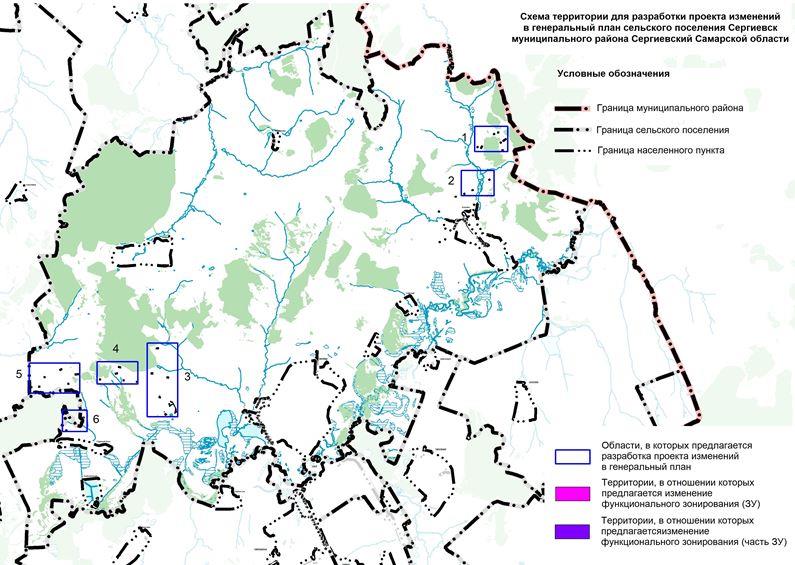 Фрагмент 1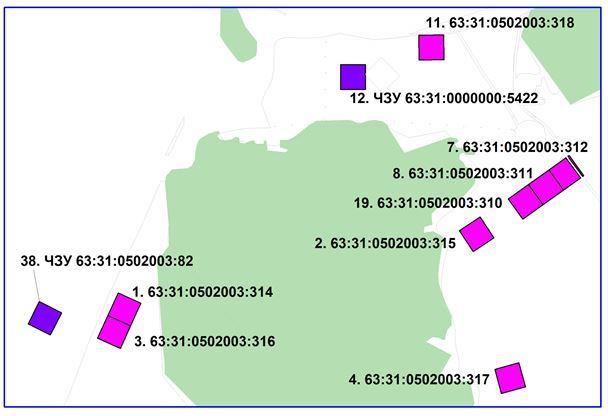 Фрагмент 4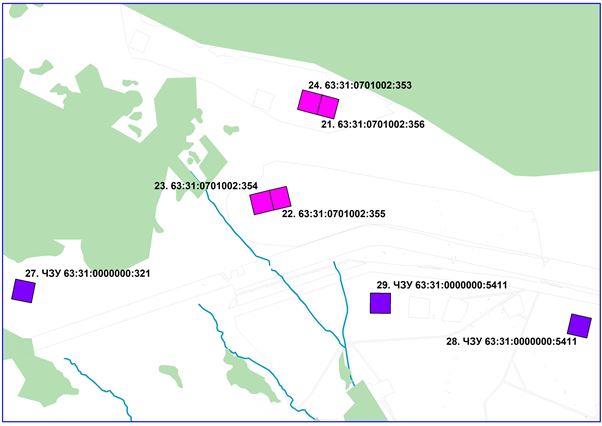 Фрагмент 2                                                                                                           Фрагмент 3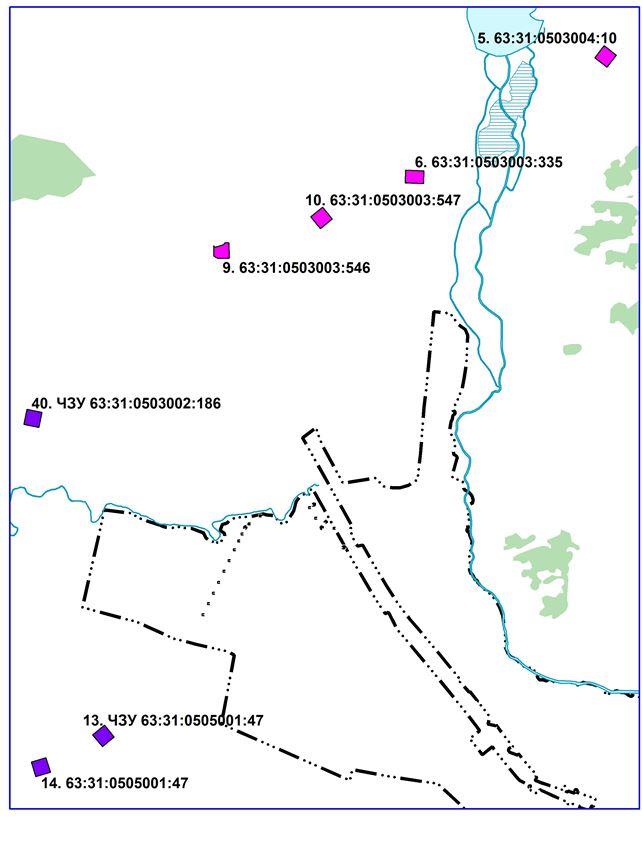 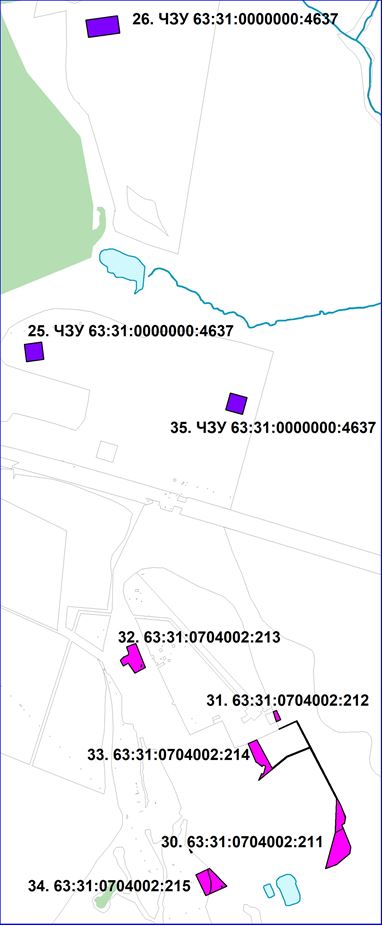 Фрагмент 5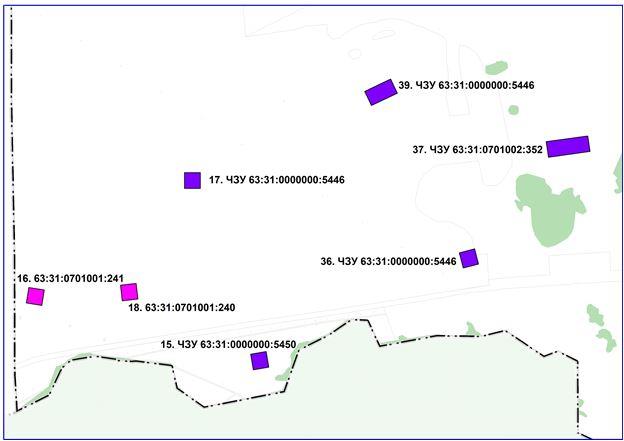 Фрагмент 6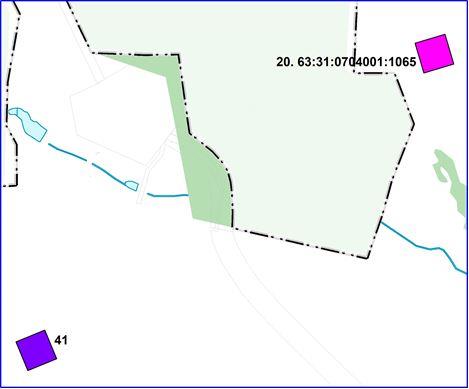 4.2. Обоснование изменений в генеральный планТерритории, на которых проектом предусмотрено изменение функционального зонирования, входят в:1) Боровский участок недр - на основании лицензии на право пользования недрами серия № СМР 16883 вид НЭ, выданной 25.06.2021 г. Департаментом по недропользованию по Приволжскому федеральному округу;2) Радаевский участок недр - на основании лицензии на право пользования недрами серия № СМР 16868 вид НЭ, выданной 25.06.2021 г. Департаментом по недропользованию по Приволжскому федеральному округу.Согласно действующему Генеральному плану сельского поселения Сергиевск муниципального района Сергиевский Самарской области рассматриваемые территории расположены в границах функциональной зоны – «Зона сельскохозяйственного использования», что противоречит фактическому использованию.В соответствии с данными ЕГРН рассматриваемые территории расположены на земельных участках категории - земли сельскохозяйственного назначения.Согласно ст. 77 Земельного кодекса Российской Федерации (далее – ЗК РФ) землями сельскохозяйственного назначения признаются земли, находящиеся за границами населенного пункта и предоставленные для нужд сельского хозяйства, а также предназначенные для этих целей.Использование земельных участков за границами населенных пунктов в целях промышленной деятельности осуществляется на землях промышленности.В соответствии с частью 1 статьи 7 Федерального закона от 21.12.2004 № 172-ФЗ «О переводе земель или земельных участков из одной категории в другую» перевод земель сельскохозяйственных угодий или земельных участков в составе таких земель из земель сельскохозяйственного назначения в другую категорию допускается в исключительных случаях, связанных в том числе: -. с размещением промышленных объектов на землях, кадастровая стоимость которых не превышает средний уровень кадастровой стоимости по муниципальному району (городскому округу), а также на других землях и с иными несельскохозяйственными нуждами при отсутствии иных вариантов размещения этих объектов-. со строительством дорог, линий электропередачи, линий связи (в том числе линейно-кабельных сооружений), нефтепроводов, газопроводов и иных трубопроводов, железнодорожных линий и других подобных сооружений (далее - линейные объекты) при наличии утвержденного в установленном порядке проекта рекультивации части сельскохозяйственных угодий, предоставляемой на период осуществления строительства линейных объектов.При этом, основанием для отказа в переводе земель или земельных участков в составе таких земель из одной категории в другую является установление несоответствия испрашиваемого целевого назначения земель или земельных участков утвержденным документам территориального планирования (статья 4 Федерального закона от 21.12.2004 № 172-ФЗ). В рамках выполнения лицензионных требований на земельных участках с кадастровыми номерами 63:31:0502003:314, 63:31:0502003:315, 63:31:0502003:316, 63:31:0502003:317, 63:31:0503004:10, 63:31:0503003:335, 63:31:0502003:312, 63:31:0502003:311, 63:31:0503003:546, 63:31:0503003:547, 63:31:0502003:318, 63:31:0701001:241, 63:31:0701001:240, 63:31:0502003:310, 63:31:0704001:1065, 63:31:0701002:356, 63:31:0701002:355, 63:31:0701002:354, 63:31:0701002:353, 63:31:0704002:211, 63:31:0704002:212, 63:31:0704002:213, 63:31:0704002:214, 63:31:0704002:215; частях земельных участков с кадастровыми номерами 63:31:0000000:5422, 63:31:0505001:47, 63:31:0505001:47, 63:31:0000000:5450, 63:31:0000000:4637, 63:31:0000000:4637, 63:31:0000000:321, 63:31:0000000:5411, 63:31:0000000:5411, 63:31:0000000:4637, 63:31:0000000:5446, 63:31:0701002:352, 63:31:0502003:82, 63:31:0000000:5446, 63:31:0503002:186, 63:31:0000000:5450 построены промышленные объекты принадлежащие ООО «ННК-Самаранефтегаз» на праве аренды (субаренды, сервитута).Учитывая изложенное, с целью обеспечения возможности использования территории в соответствии с назначением необходимо внесение изменений в Генеральный план поселения, в части изменения зонирования территории с функциональной зоны «Зона сельскохозяйственного использования» на функциональную зону «Производственные зоны, зоны инженерной и транспортной инфраструктур» для рассматриваемых проектом территорий сельского поселения.4.3. Параметры функциональных зон, изменение которых повлечет проект изменений в генеральный план сельского поселения СергиевскПроектом изменений в генеральный план предусматривается изменение функционального зонирования территории, общей площадью 16,4672  га, расположенной за границами населенных пунктов поселения, с функциональной зоны «Зона сельскохозяйственного использования» на функциональную зону «Производственные зоны, зоны инженерной и транспортной инфраструктур».Таблица № 1*Площади функциональных зон сельского поселения подлежат уточнению в соответствии с данными ЕГРН о границе сельского поселения Сергиевск  (реестровый номер 63:00-3.56) и Сергиевского лесничества (реестровый номер 63:00-6.141) в рамках последующего внесения изменений в генеральный план. В настоящем проекте приняты площади функциональных зон сельского поселения в соответствии с действующим генеральным планом. На рисунке 2 отображены фрагменты карт функциональных зон сельского поселения Сергиевск в действующей редакции генерального плана и проекта изменений.Отображение зон приведено в соответствие с требованиями Приказа Минэкономразвития Российской Федерации от 09.01.2018 № 10 «Об утверждении требований к описанию и отображению в документах территориального планирования объектов федерального значения, объектов регионального значения, объектов местного значения и о признании утратившим силу приказа Минэкономразвития России от 07.12.2016 № 793». Параметры функциональных зон, сведения о планируемых для размещения в них объектах федерального значения, объектах регионального значения, объектах местного значения излагаются в материалах утверждаемой части генерального плана.В Том 1 «Положения о территориальном планировании сельского поселения Сергиевск муниципального района Сергиевский» в раздел 3, в части указания площадей функциональных зон внесены следующие изменения: - для «зона сельскохозяйственного использования» изменить значение «26 091,8378» на «26 075,3706»;- для «производственные зоны, зоны инженерной и транспортной инфраструктур» изменить значение с «636,8665» на «653,3337».Схема изменений в функциональном зонировании по фрагменту 1.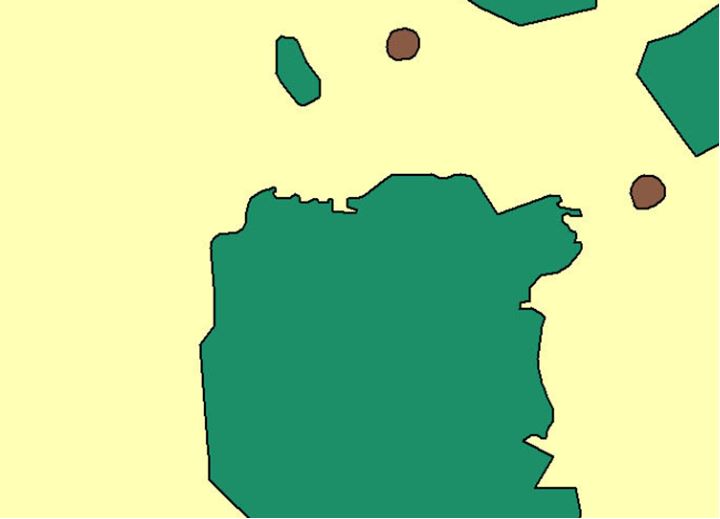 в редакции изменений в Генеральный план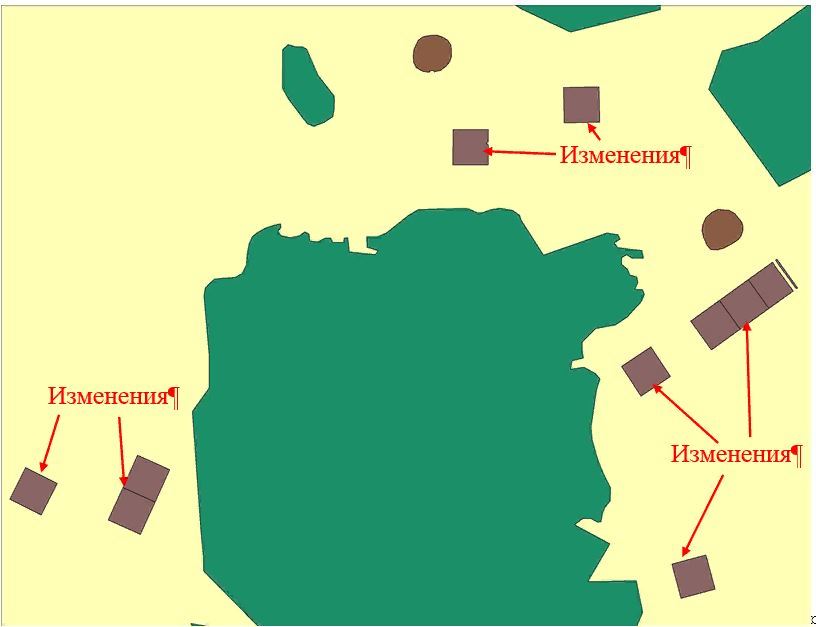 Схема изменений в функциональном зонировании по фрагменту 2.В редакции Генерального плана, утв. Решением от 03.03.2009 г. №9, с изм. от 09.03.2023 г. №6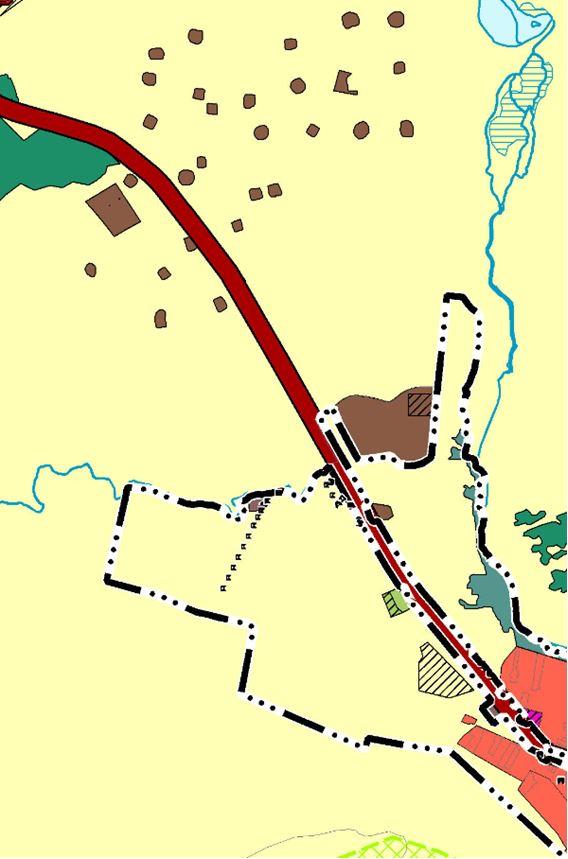 в редакции изменений в Генеральный план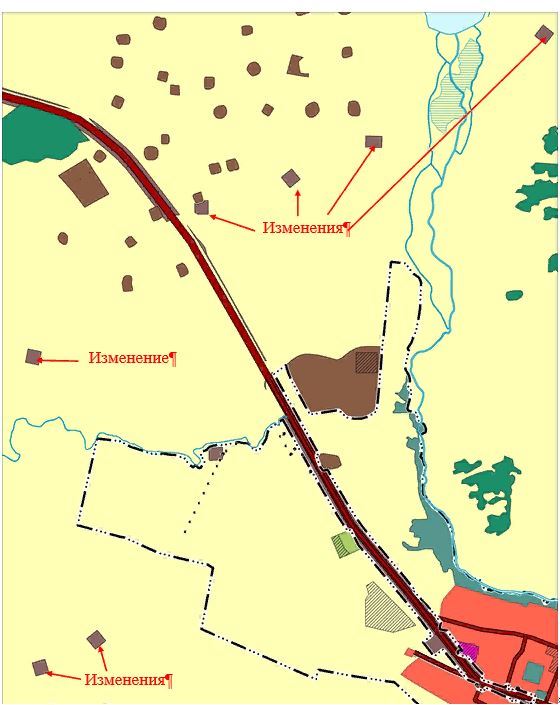 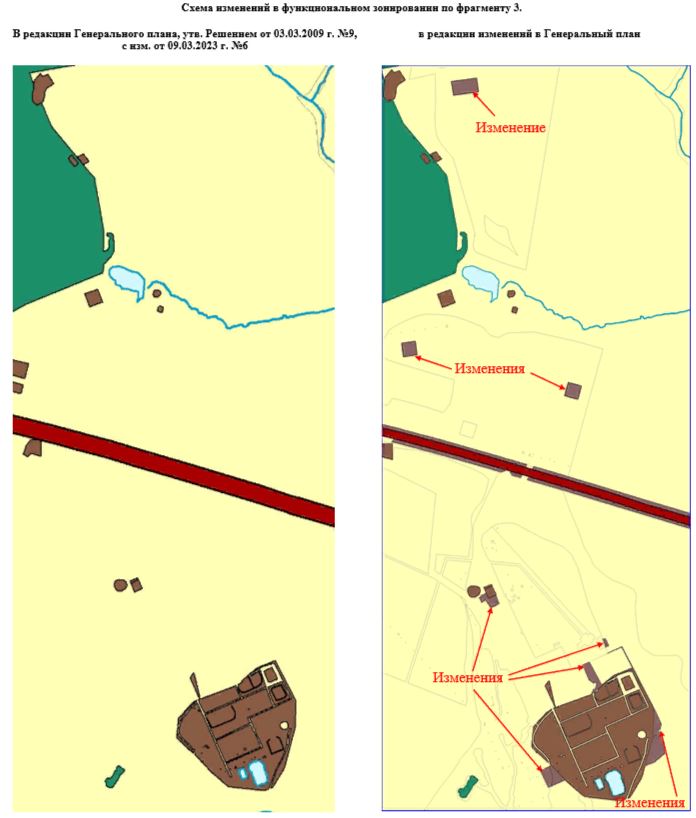 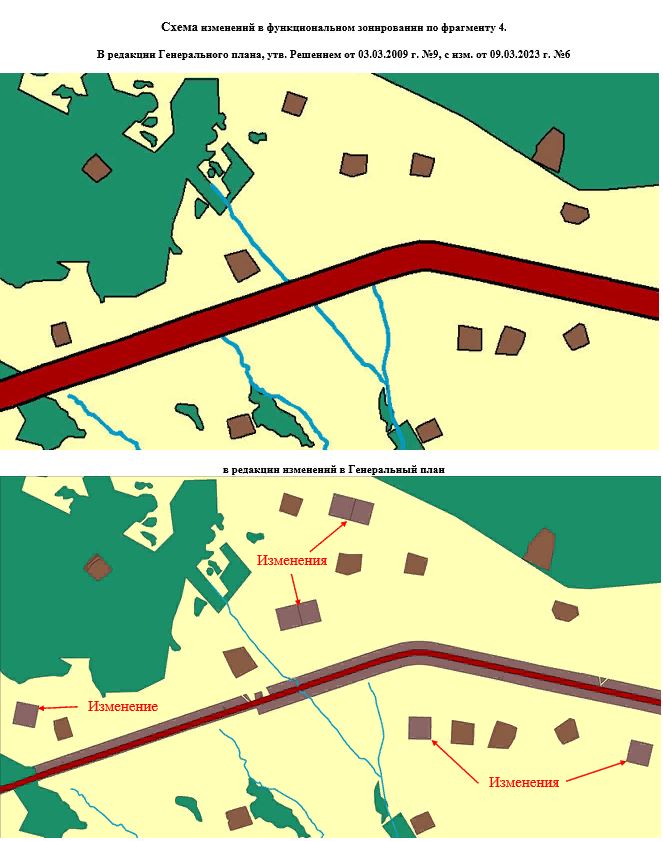 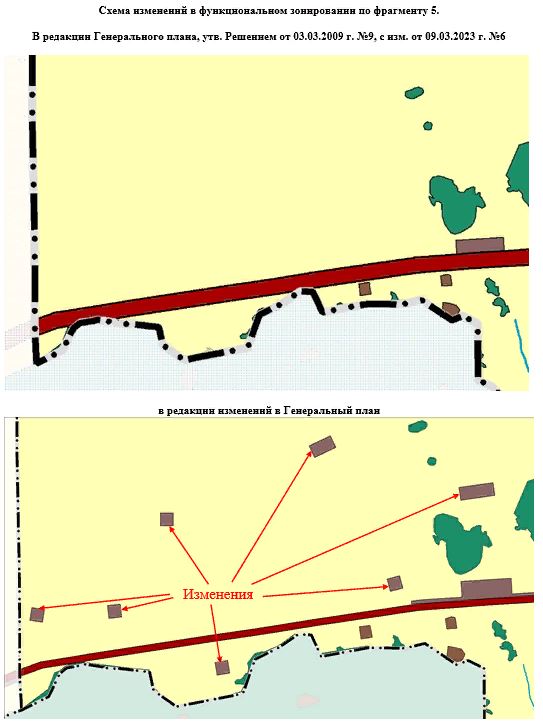 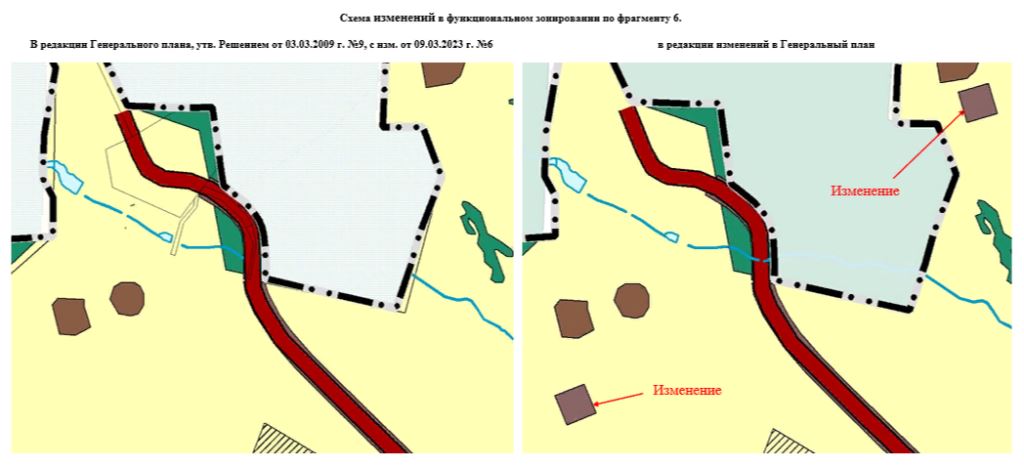 4.4. Учет границ лесничеств, особо охраняемых природных территорийВ качестве исходных данных о границах лесничеств и лесопарков приняты данные ЕГРН.В границах сельского поселения Сергиевск муниципального района Сергиевский расположены существующие особо охраняемые природные территории частично «Серебристые тополя», «Студеный ключ», сведения о границах которых внесены в ЕГРН с реестровыми номерами 63:31-6.135 и 63:31-6.118 соответственно.На территории сельского поселения Сергиевск согласно Схеме территориального планирования Самарской области предусматривается создание новых особо охраняемых природных территорий – памятник природы «Долина р. Сок».Проектными предложениями территория существующих и проектных ООПТ не затрагивается.4.5. Месторождения нефтиНа территории сельского поселения Сергиевск расположены месторождения нефти на лицензионных участках, среди которых, в частности, участок Боровский (лицензия СМР 16883 НЭ) и участок Радаевский (лицензия СМР 16868 НЭ) – на территориях, в отношении которых вносятся изменения в Генеральный план. Согласно  ст. 7 Закона РФ "О недрах" в соответствии с лицензией на пользование недрами для добычи полезных ископаемых, строительства и эксплуатации подземных сооружений, не связанных с добычей полезных ископаемых, образования особо охраняемых геологических объектов, для разработки технологий геологического изучения, разведки и добычи трудноизвлекаемых полезных ископаемых, а также в соответствии с соглашением о разделе продукции при разведке и добыче минерального сырья участок недр предоставляется пользователю в виде горного отвода - геометризованного блока недр.Пользование недрами на территориях населенных пунктов и зон с особыми условиями использования территорий может быть ограничено или запрещено в случаях, если это пользование может создать угрозу безопасности жизни и здоровья населения, охране окружающей среды, сохранности зданий и сооружений, включая сохранность горных выработок, буровых скважин и иных сооружений, связанных с пользованием недрами (ст. 8 Закона РФ "О недрах").В соответствии со ст.22 вышеуказанного закона пользователь недр имеет право ограничивать застройку площадей залегания полезных ископаемых в границах предоставленного ему горного отвода. Вместе с тем, пользователь недр обязан обеспечить безопасное ведение работ, связанных с пользованием недрами, соблюдение требований по рациональному использованию и охране недр, безопасному ведению работ, связанных с пользованием недрами, охране окружающей среды, а также приведение участков земли и других природных объектов, нарушенных при пользовании недрами, в состояние, пригодное для их дальнейшего использования.Застройка земельных участков, которые расположены за границами населенных пунктов и находятся на площадях залегания полезных ископаемых, а также размещение за границами населенных пунктов в местах залегания полезных ископаемых подземных сооружений допускается на основании разрешения федерального органа управления государственным фондом недр или его территориального органа. Самовольная застройка земельных участков прекращается без возмещения произведенных затрат и затрат по рекультивации территории и демонтажу возведенных объектов. (ст. 25 Закона РФ "О недрах").5. Сведения о планируемых для размещения на территории объектах местного значения сельского поселения и обоснование выбранного варианта размещения объектов местного значения, оценка их возможного влияния на комплексное развитие этих территорий, оценка их возможного влияния на комплексное развитие этих территорийПредлагаемые изменения, подлежащие внесению в Генеральный план, не оказывают влияния на показатели обеспеченности объектами местного и регионального значения и их доступности для населения, таким образом не повлекут дополнительных затрат из местного либо регионального бюджетов.6. Сведения о планируемых для размещения на территории поселения новых объектах федерального значения, объектах регионального значения, обоснование выбранного варианта размещения данных объектов и оценка их возможного влияния на комплексное развитие территорийНа территории, в отношении которой вносится изменение в Генеральный план, объекты федерального и регионального значения не планируются, соответственно, влияние на комплексное развитие территории поселения не оказывается.В соответствии со Схемой территориального планирования Российской Федерации размещение новых объектов федерального значения не планируется. В соответствии со Схемой территориального планирования Самарской Области, на территории, в отношении которой вносится изменение в Генеральный план, размещение новых объектов регионального значения не планируется. Вместе с тем, по результатам анализа выявлена необходимость отображения в текстовой части проекта изменений в генеральный план поселения дополнительных объектов регионального значения.  Согласно Схеме территориального планирования Самарской области (в ред. Решения от 29.10.2021 №10) предусмотрено строительство консультативно-диагностического отделения общей площадью 1670 м2 в с. Сергиевск. Место планируемого размещения объекта подлежит уточнению в процессе проектирования с последующим указанием расположения объекта в картографических материалах генерального плана при последующей корректировке.7. Сведения о планируемых для размещения на территории поселения новых объектах местного значения муниципального района, обоснование выбранного варианта размещения данных объектов и оценка их возможного влияния на комплексное развитие территорийНа территории, в отношении которой вносится изменение в Генеральный план, планируемые объекты местного значения муниципального района отсутствуют, соответственно, влияние на комплексное развитие территории поселения не оказывается.8. Перечень и характеристика основных факторов риска возникновения чрезвычайных ситуаций природного и техногенного характера.В настоящих материалах по обоснованию изменений в генеральный план не отражается перечень и характеристика основных факторов риска возникновения чрезвычайных ситуаций природного и техногенного характера, в связи с отсутствием в границах проектируемых территорий ОКН, ООПТ, ГЛФ.Изменения, предусмотренные проектом также не затрагивают границы существующих и планируемых особо охраняемых природных территорий и не оказывают влияния на факторы риска возникновения чрезвычайных ситуаций природного и техногенного характера. В связи с этим, карты материалов по обоснованию не содержат территорий подверженные риску возникновения чрезвычайных ситуаций природного и техногенного характера.9. Сведения об утвержденных предметах охраны и границах территорий исторических поселений федерального значения и исторических поселений регионального значения.На территории поселения отсутствуют утверждённые предметы охраны и границы территорий исторических поселений федерального значения и исторических поселений регионального значения. Соответственно в проекте изменений в генеральный план данные сведения не отображаются. 10. Перечень земельных участков, которые включаются в границы / исключаются из границ населенных пунктов.Проектом не предусмотрена корректировка границ населенных пунктов поселения. В настоящих материалах по обоснованию изменений в генеральный план не отражается перечень земельных участков, подлежащих включению в границы/ исключению из границ населенных пунктов с указанием категорий земель, к которым планируется отнести эти земельные участки, и целей их планируемого использования.11. Сведения о зонах с особыми условиями использования территорийНа Карте обоснования внесения изменений в генеральный план сельского поселения Сергиевск муниципального района Сергиевский Самарской области (М:10 000, М 1:25 000) отображение границ зон с особыми условиями использований территорий выполнено с учетом сведений Карты зон с особыми условиями использования территории, выполненной в составе материалов по обоснованию действующего Генерального плана поселения. Границы зон с особыми условиями использования территории скорректированы в соответствии со сведениями о данных зонах, содержащимися в Едином государственном реестре. Применение Карты обоснования внесения изменений в генеральный план сельского поселения Сергиевск муниципального района Сергиевский Самарской области (М 1:10 000, М 1:25 000), в части определения границ зон с особыми условиями использования территорий, должно осуществляться с учетом положений Федерального закона от 03.08.2018 №342-ФЗ «О внесении изменений в Градостроительный кодекс Российской Федерации и отдельные законодательные акты Российской Федерации» и главы XIX Земельного кодекса Российской Федерации.В соответствии с пунктом 24 статьи 106 Земельного кодекса Российской Федерации зоны с особыми условиями использования территорий, в том числе возникающие в силу закона, ограничения использования земельных участков в таких зонах считаются установленными, измененными со дня внесения сведений о зоне с особыми условиями использования территории, соответствующих изменений в сведения о такой зоне в Единый государственный реестр недвижимости.12. Сведения об утвержденных предметах охраны и границах территорий исторических поселений федерального значения и исторических поселений регионального значения.На территории поселения отсутствуют утверждённые предметы охраны и границы территорий исторических поселений федерального значения и исторических поселений регионального значения. Соответственно в проекте изменений в генеральный план данные сведения не отображаются.13. Предмет согласования проекта изменений в генеральный план с уполномоченными органами Основания для согласования проекта изменений в генеральный план с уполномоченным Правительством Российской Федерации федеральным органом исполнительной властиТаблица № 3.  Основания для согласования проекта изменений в генеральный план с Правительством Самарской областиТаблица № 4.  Таким образом, проект изменений в генеральный план подлежит согласованию с Правительством Самарской области.Основания для согласования проекта изменений в генеральный план с Администрацией муниципального района СергиевскийТаблица № 5.  Основания, предусмотренные частью 2.1 статьи 25 ГрК РФ для согласования проекта изменений в Генеральный план с федеральным органом исполнительной власти, уполномоченным Правительством Российской Федерации в области сохранения, использования, популяризации и государственной охраны объектов культурного наследия, органом исполнительной власти Самарской области, уполномоченным в области охраны объектов культурного наследия, отсутствуют, так как на территории поселения нет исторического поселения федерального значения или регионального значения.Основания, предусмотренные частью 3 статьи 25 ГрК РФ для согласования проекта изменений в Генеральный план с заинтересованными органами местного самоуправления муниципальных образований, имеющих общую границу с поселением, отсутствуют, так как проектом изменений в Генеральный план не планируется размещение каких-либо новых объектов местного значения.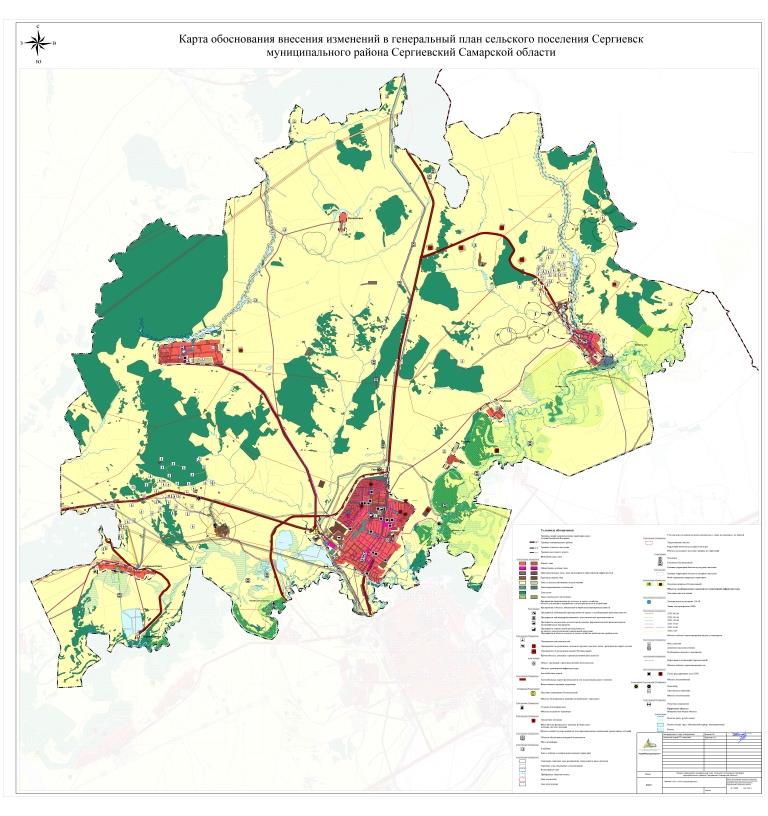 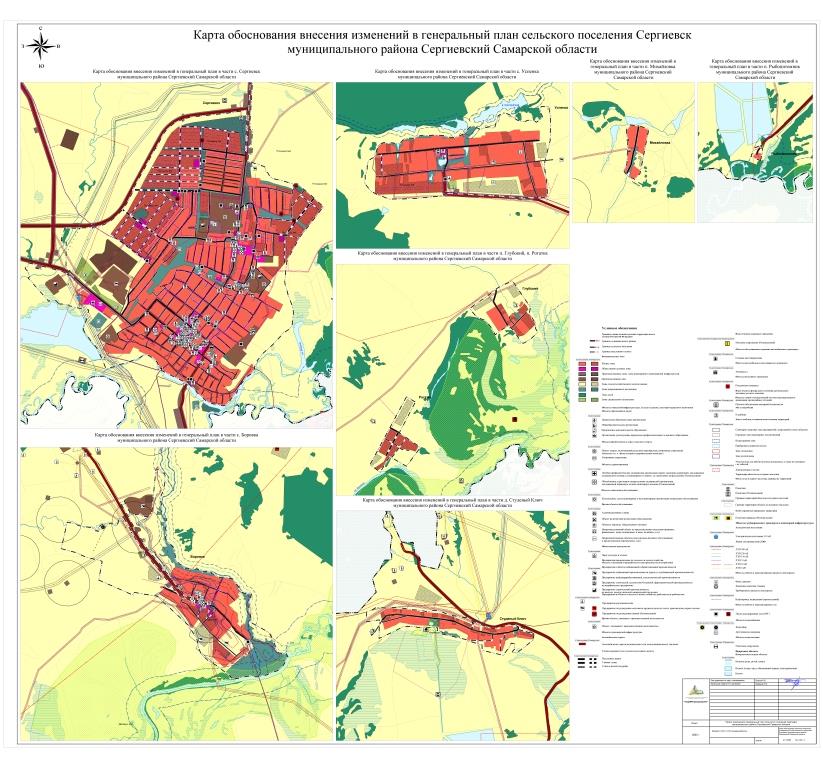 АДМИНИСТРАЦИЯМУНИЦИПАЛЬНОГО РАЙОНА СЕРГИЕВСКИЙСАМАРСКОЙ ОБЛАСТИПОСТАНОВЛЕНИЕ08 декабря 2023г.                                                                                                                                                                                                                №1363Об утверждении Программы профилактики рисков причинения вреда (ущерба) охраняемым законом ценностям при организации и осуществлении регионального государственного экологического контроля (надзора) на территории муниципального района Сергиевский Самарской области на 2024 год.В соответствии со статьёй 44 Федерального закона от 31 июля2021 г. №248-ФЗ «О государственном контроле (надзоре) и муниципальном контроле в Российской Федерации», постановлением Правительства Российской Федерации от 25 июня 2021 г. № 990 «Об утверждении Правил разработки и утверждения контрольными (надзорными) органами программы профилактики рисков причинения вреда (ущерба) охраняемым законом ценностям"  ПОСТАНОВЛЯЕТ: 1. Утвердить Программу профилактики рисков причинения вреда (ущерба) охраняемым законом ценностям при организации и осуществлении   регионального государственного экологического контроля (надзора) на территории муниципального района Сергиевский Самарской области на 2024 год (далее Программа профилактики), согласно приложению.2. Должностным лицам отдела экологии, природных ресурсов и земельного контроля Контрольного управления администрации муниципального района Сергиевский Самарской области, уполномоченным на осуществление регионального государственного экологического контроля (надзора), обеспечить выполнение Программы профилактики нарушений на 2024 год, утвержденной пунктом 1 настоящего постановления.3. Считать утратившим силу с 01.01.2024 г. постановление администрации муниципального района Сергиевский Самарской области № 1453 от 20.12.2022 г. «Об утверждении Программы профилактики рисков причинения вреда (ущерба) охраняемым законом ценностям по организации и осуществлению регионального государственного экологического контроля (надзора) на территории муниципального района Сергиевский Самарской области на 2023 год.». 4. Опубликовать настоящее постановление в газете «Сергиевский вестник» и разместить в сети интернет на официальном сайте администрации муниципального района Сергиевский Самарской области www.sergievsk.ru. В разделе «Контрольно - надзорная деятельность».5. Настоящее постановление вступает в силу с 01.01.2024 года.6. Контроль за выполнением настоящего постановления возложить на руководителя Контрольного управления администрации муниципального района Сергиевский Андреева А.А.Глава муниципального района СергиевскийА.И ЕкамасовПриложениек постановлению администрациимуниципального района Сергиевский Самарской области№1363 от “08” декабря 2023 г.ПрограммаПрофилактики рисков причинения вреда (ущерба) охраняемым законом ценностям при организации и осуществлении регионального государственного экологического контроля (надзора) на территории муниципального района Сергиевский Самарской области на 2024 годНастоящая Программа профилактики разработана в соответствии со статьёй 44 Федерального закона от 31 июля2021 г. №248-ФЗ «О государственном контроле (надзоре) и муниципальном контроле в Российской Федерации», постановлением Правительства Российской Федерации от 25 июня 2021 г. № 990 «Об утверждении Правил разработки и утверждения контрольными (надзорными) органами программы профилактики рисков причинения вреда (ущерба) охраняемым законом ценностям»Раздел 1. Анализ текущего состояния осуществления вида контроля, описание текущего развития профилактической деятельности контрольного (надзорного) органа, характеристика проблем, на решение которых направлена программа профилактикиМероприятия по реализации программы профилактики рисков причинения вреда (ущерба) охраняемым законом ценностям в рамках организации и осуществления    регионального государственного экологического контроля (надзора) на территории муниципального района Сергиевский Самарской области      по организации и осуществлению регионального государственного экологического контроля  (надзора), осуществляются должностными лицами, отдела экологии, природных ресурсов и земельного контроля Контрольного управления администрации муниципального района Сергиевский Самарской области, (далее отдел экологии) уполномоченными на осуществление регионального государственного экологического контроля  (надзора).Сотрудники, уполномоченные на осуществление регионального государственного экологического контроля (надзора) наделены отдельными государственными полномочиями в области охраны окружающей среды, в следующих сферах:а) государственный надзор в области обращения с отходами;б) государственный надзор в области охраны атмосферного воздуха;в) государственный надзор в области охраны водных объектов, за исключением водных объектов, подлежащих федеральному государственному надзору.Ключевым риском является вероятность причинения вреда окружающей среде юридическими лицами и индивидуальными предпринимателями, осуществляющими хозяйственную и (или) иную деятельность на объектах, подлежащих региональному государственному экологическому контролю (надзору) расположенных на территории муниципального района Сергиевский.С целью учета риска для окружающей среды подконтрольные объекты, подлежащие региональному государственному экологическому контролю (надзору), распределены на 4 категории по уровню негативного воздействия на окружающую среду: объекты, оказывающие значительное негативное воздействие на окружающую среду и относящиеся к областям применения наилучших доступных технологий, - объекты I категории; объекты, оказывающие умеренное негативное воздействие на окружающую среду, - объекты II категории; объекты, оказывающие незначительное негативное воздействие на окружающую среду, - объекты III категории; объекты, оказывающие минимальное негативное воздействие на окружающую среду, - объекты IV категории.Разделение объектов на категории осуществляется в зависимости от видов экономической деятельности и уровней негативного воздействия на окружающую среду в соответствии с критериями отнесения объектов, оказывающих негативное воздействие на окружающую среду, к объектам I, II, III и IV категорий, утвержденными постановлением Правительства Российской Федерации от 31 декабря 2020 года № 2398. «Об утверждении критериев отнесения объектов, оказывающих негативное воздействие на окружающую среду, к объектам I, II, III и IV категорий». региональный государственный экологический контроль (надзор) осуществляется посредством:- организации и проведения проверок выполнения юридическими лицами, индивидуальными предпринимателями и гражданами РФ обязательных требований в области охраны окружающей среды;- принятия предусмотренных законодательством Российской Федерации мер по пресечению и (или) устранению выявленных нарушений, а также систематического наблюдения за исполнением обязательных требований;- организации и проведения мероприятий по профилактике рисков причинения вреда (ущерба) охраняемым законом ценностям;- организации и проведения мероприятий по контролю, осуществляемых без взаимодействия с юридическими лицами, индивидуальными предпринимателями.Субъектами государственного (контроля) надзора являются как юридические лица, индивидуальные предприниматели, осуществляющие хозяйственную и иную деятельность, так и граждане Российской Федерации и органы государственной власти, органы местного самоуправления, однако основное внимание уделено именно соблюдению требований природоохранного законодательства юридическими лицами и индивидуальными предпринимателями при эксплуатации ими конкретных объектов.Нормативно правовыми актами, непосредственно регулирующими исполнение указанной функции, являются:Конституция Российской Федерации ("Российская газета", 1993, N 237);Кодекс Российской Федерации об административных правонарушениях от 30.12.2001 N 195-ФЗ (Собрание законодательства Российской Федерации, 2002, N 1, ст. 1);Арбитражный процессуальный кодекс Российской Федерации от 24.07.2002 N 95-ФЗ (Собрание законодательства Российской Федерации, 2002, N 30, ст. 3012);Гражданский процессуальный кодекс Российской Федерации от 14.11.2002 N 138-ФЗ (Собрание законодательства Российской Федерации, 18.11.2002, N 46, ст. 4532; "Парламентская газета", N 220 - 221, 20.11.2002, "Российская газета", N 220, 20.11.2002);Водный Кодекс Российской Федерации от 03.06.2006 N 74-ФЗ;Федеральный закон от 10.01.2002 N 7-ФЗ "Об охране окружающей среды" (Собрание законодательства Российской Федерации, 2002, N 2, ст. 133);Федеральный закон от 31.07.2020 № 248-ФЗ «О государственном контроле (надзоре) и муниципальном контроле в Российской Федерации» (Официальный интернет-портал правовой информации http://pravo.gov.ru, 31.07.2020);Федеральный закон от 02.05.2006 N 59-ФЗ "О порядке рассмотрения обращений граждан Российской Федерации" (Собрание законодательства Российской Федерации, 2006, N 19, ст. 2060);Закон Российской Федерации от 04.05.1999 N 96-ФЗ "Об охране атмосферного воздуха";Закон Российской Федерации от 24.06.1998 N 89-ФЗ "Об отходах производства и потребления";Закон Самарской области от 06.04.2009 N 46-ГД "Об охране окружающей среды и природопользовании в Самарской области" ("Волжская коммуна", 2009 N 131 (26590);Закон Самарской области от 06. 04. 2010 № 36 – ГД «О наделении органов местного самоуправления отдельными государственными полномочиями в сфере охраны окружающей среды»;Постановление администрации муниципального района Сергиевский Самарской области от 28.04.2017 N 436 "Об утверждении положения «О Контрольном управлении администрации муниципального района Сергиевский Самарской области;Распоряжение администрации муниципального района Сергиевский Самарской области от 04.05.2017 N 637-р "О принятии к исполнению отдельных государственных полномочий в сфере охраны окружающей среды;иные нормативные правовые акты Российской Федерации и Самарской области.На территории района более 400 юридических лиц и индивидуальных предпринимателей ведущих деятельность оказывающую негативное воздействие на окружающую среду (за исключением объектов, подлежащих федеральному государственному экологическому надзору), и осуществляющих начисление платы за негативное воздействие на окружающую среду, из них зарегистрированы в государственном Реестре объектов, оказывающих негативное воздействие на окружающую среду всего 227 объектов.К отношениям, связанным с осуществлением регионального государственного экологического контроля (надзора), применяются положения Федерального закона от 31 июля 2020 года № 248-ФЗ «О государственном контроле (надзоре) и муниципальном контроле в Российской Федерации».В соответствии с Постановлением Правительства Российской Федерации от 10.03.2022 г. № 336 «Об особенностях организации и осуществления государственного контроля (надзора), муниципального контроля» плановые и внеплановые проверки отменены. В связи с чем, наша работа в 2023 году была направлена на профилактику нарушений обязательных требований природоохранного законодательства.За истекший период текущего года отделом экологии проведено 24 контрольно-надзорных мероприятия (рейды, наблюдения за соблюдением природоохранного законодательства), 10 выездных обследований, 5 профилактических визитов, выдано 63 предостережения о недопустимости нарушения обязательных требований природохранного законодательства.Через Сайты муниципального района Сергиевский и Министерства природных ресурсов осуществляется информирование природопользователей об изменениях в законодательстве, сейчас на сайте района в разделе контрольно-надзорная деятельность, отдел экологии, можно посмотреть Виджет по категории объекта негативного воздействия.В целях профилактики нарушений обязательных требований законодательства в области охраны окружающей среды на официальном сайте Администрации муниципального района Сергиевский http://www.sergievsk.ru/government/otdel-yadministracii/otdel_ekologii_i_prirodnyix_resursov размещены перечни обязательных требований, оценка которых является предметом регионального государственного экологического контроля (надзора) и оценивается при проведении мероприятий по контролю.По всем поступающим от хозяйствующих субъектов вопросам в части осуществления в их отношении контрольно-надзорных мероприятий должностными лицами даются компетентные разъяснения и консультации.В целях осуществления экологического просвещения, стимулирования и популяризации общественного контроля ведется работа по информированию граждан, в том числе:- через официальный портал администрации муниципального района Сергиевский, средства массовой информации, подведомственные учреждения и иных хозяйствующих субъектов;- ежегодно изготавливаются и распространяются среди организаций и населения муниципального района Сергиевский информационные буклеты, календари на экологическую тематику.Отделом экологии, природных ресурсов и земельного контроля Контрольного управления администрации муниципального района Сергиевский Самарской области проводятся семинары с индивидуальными предпринимателями и юридическими лицами по профилактике нарушений обязательных требований природоохранного законодательства. Информирование индивидуальных предпринимателей и юридических лиц проводится через официальное опубликование в газете «Сергиевская трибуна». В соответствии с утвержденным планом-графиком проведения публичных обсуждений правоприменительной практики за текущий период 2023 года отделом экологии 30.06.2021 г. было проведено публичное обсуждение результатов правоприменительной практики.Раздел 2. Цели и задачи реализации Программы профилактики.Цели профилактической работы:- предупреждение нарушений субъектами, в отношении которых осуществляется региональный, государственный экологический контроль (надзор);- сокращение количества нарушений юридическими лицами и индивидуальными предпринимателями (далее – субъекты профилактики) обязательных требований в области охраны окружающей среды на территории муниципального района Сергиевский;- обеспечение доступности информации об обязательных требованиях в области охраны окружающей среды;- устранение условий, причин и факторов, способных привести к нарушениям обязательных требований и (или) причинению вреда окружающей среде.Проведение профилактических мероприятий позволит решить следующие задачи:- формирование единого понимания обязательных требований законодательства в области охраны окружающей среды у всех поднадзорных субъектов.- повышение уровня правовой грамотности субъектов профилактики в области охраны окружающей среды;- повышение прозрачности системы контрольно-надзорной деятельности;- выявление причин, факторов и условий, способствующих нарушению обязательных требований, определение способов устранения или снижения рисков их возникновенияНастоящая программа призвана обеспечить в 2024 году создание условий для снижения случаев нарушения в области охраны окружающей среды и природопользования, повышения результативности и эффективности надзора в области охраны окружающей среды, формирования заинтересованности подконтрольных субъектов в соблюдении природоохранных требований.Раздел 3. Перечень профилактических мероприятий программы, сроки (периодичность) их проведения.4. Оценка эффективности Программы профилактикиПоказатели качества профилактических мероприятий направлены на:- количество проведённых профилактических мероприятий;- улучшение состояния подконтрольной среды (повышение уровня законопослушности, повышение качества поступающей информации);- снижение количества нарушений обязательных требований;- снижение количества фактов причинения вреда окружающей среде.Оценка результативности и эффективности контрольно-надзорной деятельности направлена на снижение уровня вреда (ущерба) охраняемым законом ценностям.5. Отчетные показатели профилактических мероприятий в 2024 году6. Ресурсное обеспечение ПрограммыРеализация Программы осуществляется за счет средств, выделяемых из областного бюджета (субвенции) на исполнение переданных полномочий по осуществлению государственного надзора в сфере охраны окружающей среды, а так же ресурсов, выделяемых на основную деятельность отдела экологии.Дополнительных финансовых и иных ресурсов, необходимых для реализации Программы, не требуется.Организация и проведение профилактических мероприятий осуществляется в соответствии с планом-графиком профилактических мероприятий.7. Механизм реализации ПрограммыФормирование планов профилактических мероприятий осуществляется ежегодно в соответствии с требованиями статьи 44 Федерального закона от 31.07.2020 № 248-ФЗ « О государственном  контроле (надзоре) и муниципальном контроле в Российской Федерации», постановления Правительства Российской Федерации  от 25.06.2021г. №990 «Об утверждении правил разработки и утверждения контрольными (надзорными) органами Программы профилактики рисков причинения вреда (ущерба) охраняемым законом ценностям».Ежегодные планы профилактических мероприятий формируются по результатам анализа соблюдения обязательных требований при осуществлении государственного экологического контроля (надзора) в сфере охраны окружающей среды.Корректировка планов профилактических мероприятий при необходимости осуществляется ежеквартально не позднее 20 числа месяца квартала, следующего за отчетным.Руководителем Программы является руководитель Контрольного управления администрации муниципального района Сергиевский.В обязанности руководителя Программы входит организация и координирование   деятельности Контрольного управления по реализации Программы.Перечень должностных лиц, ответственных за организацию и проведение мероприятий Программы, представлен в плане мероприятий по профилактике рисков причинения вреда охраняемым законом ценностям вследствие нарушений обязательных требований законодательства в сфере охраны окружающей среды на территории муниципального района Сергиевский Самарской области. АДМИНИСТРАЦИЯМУНИЦИПАЛЬНОГО РАЙОНА СЕРГИЕВСКИЙСАМАРСКОЙ ОБЛАСТИПОСТАНОВЛЕНИЕ08 декабря 2023г.                                                                                                                                                                                                                №1364Об утверждении реестра мест (площадок) накопления твердых коммунальных отходов, расположенных на территории Сергиевского района Самарской областиВ соответствии с Федеральным законом от 06.10.2003 № 131-ФЗ «Об общих принципах организации местного самоуправления в Российской Федерации», пунктом 4 статьи 13.4 Федерального закона от 24.06.1998 № 89-ФЗ «Об отходах производства и потребления», Правилами обустройства мест (площадок) накопления твердых коммунальных отходов и ведения их реестра, утвержденными постановлением Правительства Российской Федерации от 31.08.2018 № 1039, администрация муниципального района СергиевскийПОСТАНОВЛЯЕТ:1. Утвердить реестр мест (площадок) накопления твердых коммунальных отходов, расположенных на территории Сергиевского района Самарской области согласно приложению.2. Опубликовать настоящее постановление в газете «Сергиевский вестник» и разместить на официальном сайте администрации муниципального района Сергиевский по адресу: http://www.sergievsk.ru/zhkx/tbo в информационно телекоммуникационной сети «Интернет».3. Настоящее постановление вступает в силу со дня его официального опубликования.4. Контроль за выполнением настоящего постановления возложить на заместителя Главы муниципального района Сергиевский Савельева С.А.Глава муниципального района СергиевскийА. И. ЕкамасовПриложение №1к постановлению администрациимуниципального района Сергиевский Самарской области№1364 от “08” декабря 2023 г.Реестр мест (площадок) накопления твердых коммунальных отходов, расположенных на территории Сергиевского района Самарской областиАДМИНИСТРАЦИЯМУНИЦИПАЛЬНОГО РАЙОНА СЕРГИЕВСКИЙСАМАРСКОЙ ОБЛАСТИПОСТАНОВЛЕНИЕ08 декабря 2023г.                                                                                                                                                                                                                №1365Об утверждении программы профилактики рисков причинения вреда (ущерба) охраняемым законом ценностям в области муниципального жилищного контроля на территории муниципального района Сергиевский Самарской области на 2024 годВ соответствии со статьей 44 Федерального закона от 31 июля 2021 г. № 248-ФЗ «О государственном контроле (надзоре) и муниципальном контроле в Российской Федерации», постановлением Правительства Российской Федерации от 25 июня 2021 г. № 990 «Об утверждении Правил разработки и утверждения контрольными (надзорными) органами программы профилактики рисков причинения вреда (ущерба) охраняемым законом ценностям», Уставом муниципального района Сергиевский Самарской области, Администрация муниципального района СергиевскийПОСТАНОВЛЯЕТ:1. Утвердить программу профилактики рисков причинения вреда (ущерба) охраняемым законом ценностям в области муниципального жилищного контроля на территории муниципального района Сергиевский Самарской области на 2024 год (далее - Программа), согласно Приложению.2. Опубликовать настоящее постановление в газете «Сергиевский вестник».3. Разместить настоящее постановление на официальном сайте Администрации муниципального района Сергиевский Самарской области в информационно-коммуникационной сети «Интернет» в разделе «Контрольно-надзорная деятельность».4. Настоящее постановление вступает в силу с 1 января 2024 года.5. Контроль за выполнением настоящего постановления возложить на руководителя Контрольного управления администрации муниципального района Сергиевский Андреева А.А.Глава муниципального района СергиевскийА.И. ЕкамасовПриложениек постановлению администрациимуниципального района Сергиевский Самарской области№1365 от “08” декабря 2023 г.Программа профилактики рисков причинения вреда (ущерба) охраняемым законом ценностям в области муниципального жилищного контроля на территории муниципального района Сергиевский Самарской области на 2024 год.Раздел 1. Анализ текущего состояния осуществления вида контроля, описание текущего уровня развития профилактической деятельности контрольного (надзорного) органа, характеристика проблем, на решение которых направлена программа профилактики1. Анализ текущего состояния осуществления вида контроля.С принятием Федерального закона от 11.06.2021 № 170-ФЗ «О внесении изменений в отдельные законодательные акты Российской Федерации в связи с принятием Федерального закона «О государственном контроле (надзоре) и муниципальном контроле в Российской Федерации» (далее – Федеральный закон № 170-ФЗ) к предмету муниципального жилищного контроля является соблюдение юридическими лицами, индивидуальными предпринимателями и гражданами (далее – контролируемые лица) обязательных требований, установленных жилищным законодательством, законодательством об энергосбережении и о повышении энергетической эффективности в отношении муниципального жилищного фонда:1) требований к использованию и сохранности муниципального жилищного фонда, в том числе требований к жилым помещениям, их использованию и содержанию, использованию и содержанию общего имущества собственников помещений в многоквартирных домах, порядку осуществления перевода жилого помещения в нежилое помещение и нежилого помещения в жилое в многоквартирном доме, порядку осуществления перепланировки и (или) переустройства помещений в многоквартирном доме;2) требований к формированию фондов капитального ремонта;3) требований к созданию и деятельности юридических лиц, индивидуальных предпринимателей, осуществляющих управление многоквартирными домами, оказывающих услуги и (или) выполняющих работы по содержанию и ремонту общего имущества в многоквартирных домах;4) требований к предоставлению коммунальных услуг собственникам и пользователям помещений в многоквартирных домах и жилых домов;5) правил изменения размера платы за содержание жилого помещения в случае оказания услуг и выполнения работ по управлению, содержанию и ремонту общего имущества в многоквартирном доме ненадлежащего качества и (или) с перерывами, превышающими установленную продолжительность;6) правил содержания общего имущества в многоквартирном доме и правил изменения размера платы за содержание жилого помещения;7) правил предоставления, приостановки и ограничения предоставления коммунальных услуг собственникам и пользователям помещений в многоквартирных домах и жилых домов;8) требований энергетической эффективности и оснащенности помещений многоквартирных домов и жилых домов приборами учета используемых энергетических ресурсов;9) требований к порядку размещения ресурсоснабжающими организациями, лицами, осуществляющими деятельность по управлению многоквартирными домами, информации в системе;10) требований к обеспечению доступности для инвалидов помещений в многоквартирных домах;11) требований к предоставлению жилых помещений в наемных домах социального использования.1.2. Описание текущего развития профилактической деятельности контрольного органа.Объектами муниципального жилищного контроля являются:1) деятельность, действия (бездействие) контролируемых лиц, в рамках которых должны соблюдаться обязательные требования, в том числе предъявляемые к контролируемым лицам, осуществляющим деятельность, действия (бездействие);2) результаты деятельности контролируемых лиц, в том числе продукция (товары), работы и услуги, к которым предъявляются обязательные требования;3) жилые помещения муниципального жилищного фонда, общее имущество в многоквартирных домах, в которых есть жилые помещения муниципального жилищного фонда, и другие объекты, к которым предъявляются обязательные требования.Наиболее значимыми рисками для охраняемых законом ценностям являются не соблюдение обязательных требований, установленных муниципальными правовыми актами муниципального жилищного контроля на территории муниципального района Сергиевский Самарской области.Ожидаемыми тенденциями, которые могут оказать воздействие на состояние подконтрольной сферы в период реализации программы, является - увеличение доли законопослушных подконтрольных субъектов, уменьшение количества правонарушений.С учетом специфики контрольных функций вариантами решения проблемы является обеспечение квалифицированной профилактической работы должностных лиц органа муниципального контроля, а также обеспечение единообразия понимания предмета контроля подконтрольными субъектами.Так, в 2023 году:- осуществлялось информирование юридических лиц, индивидуальных предпринимателей, граждан по вопросам соблюдения обязательных требований путем проведения встреч и размещения соответствующей информации на официальном сайте Администрации муниципального района Сергиевский Самарской области по адресу: http://sergievsk.ru/в информационно-телекоммуникационной сети «Интернет»;-  размещен на официальном сайте Администрации муниципального района Сергиевский Самарской области в сети «Интернет» перечень нормативных правовых актов, содержащих обязательные требования, требования, установленные муниципальными правовыми актами, оценка соблюдения которых является предметом муниципального жилищного контроля, а также текстов соответствующих нормативных правовых актов;- в адрес физических лиц были выданы предостережения о недопустимости нарушения обязательных требований;- обобщена правоприменительная практика осуществления муниципального жилищного контроля за 1 полугодие 2023 года на территории Администрации муниципального района Сергиевский и размещена на официальном сайте Администрации муниципального района Сергиевский района Самарской области по адресу: http://sergievsk.ru/в информационно-телекоммуникационной сети «Интернет». Обобщение правоприменительной практики за 2 полугодие 2023 года запланировано в декабре 2023 года.1.3. К проблемам, на решение которых направлена программа профилактики, относятся случаи:1) нарушения санитарно-эпидемиологических требований к эксплуатации жилых помещений муниципального жилищного фонда;2) нарушения лицами, ответственными за содержание жилых домов муниципального жилищного фонда и (или) жилых помещений муниципального жилищного фонда, правил содержания и ремонта жилых домов и (или) жилых помещений;3) нарушения нормативного уровня или режима обеспечения населения коммунальными услугами;4) нарушения правил обеспечения безопасного использования и содержания внутридомового и внутриквартирного газового оборудования, внутридомовых инженерных систем;5) нарушения порядка расчета и корректировки платы за предоставленные коммунальные услуги;6) невыполнения в установленный срок предписания об устранении выявленного нарушения обязательных требований.Наиболее распространенной причиной перечисленных нарушений является стремление сэкономить средства, необходимые для поддержания объектов контроля в состоянии, соответствующем обязательным требованиям в области жилищного законодательства, законодательства об энергосбережении и о повышении энергетической эффективности в отношении муниципального жилищного фонда.Нарушения обязательных требований в области жилищного законодательства, законодательства об энергосбережении и о повышении энергетической эффективности в отношении муниципального жилищного фонда посягают на санитарно-эпидемиологическое благополучие населения, здоровье населения, а также установленный порядок выполнения требований, предъявляемых к эксплуатации жилых помещений, домов, нарушения которых создают угрозу здоровью людей.Мероприятия программы профилактики будут способствовать частичному решению обозначенных проблем в связи с повышением информированности контролируемых лиц относительно последствий нарушения обязательных требований и способов устранения нарушений предусмотренными законодательством и муниципальными правовыми актами способами. Раздел 2. Цели и задачи реализации программы профилактики2.1. Основными целями Программы профилактики являются:1. Устранение условий, причин и факторов, способных привести к нарушениям обязательных требований и (или) причинению вреда (ущерба) охраняемым законом ценностям; 2. Создание условий для доведения обязательных требований до контролируемых лиц, повышение информированности о способах их соблюдения.3. Предупреждение нарушений обязательных требований, требований, установленных Федеральным законодательством, законодательством Самарской области, муниципальными правовыми актами, устранения причин, факторов и условий, способствующих нарушениям обязательных требований, проверка соблюдения которых осуществляется в отношении подконтрольного субъекта;4. Обеспечение доступности информации об обязательных требованиях, требований, установленных Федеральным законодательством, законодательством Самарской области, муниципальными правовыми актами;5. Сокращение количества выявленных нарушений обязательных требований, требований, установленных Федеральным законодательством, законодательством Самарской области, муниципальными правовыми актами.2.2 Проведение профилактических мероприятий программы профилактики направлено на решение следующих задач:1. Укрепление системы профилактики нарушений рисков причинения вреда (ущерба) охраняемым законом ценностям;2. Повышение правосознания и правовой культуры руководителей органов государственной власти, органов местного самоуправления, юридических лиц, индивидуальных предпринимателей и граждан;3. Оценка возможной угрозы причинения, либо причинения вреда жизни, здоровью граждан, выработка и реализация профилактических мер, способствующих ее снижению;4. Выявление факторов угрозы причинения, либо причинения вреда жизни, здоровью граждан, причин и условий, способствующих нарушению обязательных требований, определение способов устранения или снижения угрозы;5. Оценка состояния подконтрольной среды и установление зависимости видов и интенсивности профилактических мероприятий от присвоенных контролируемым лицам уровней риска.Раздел 3. Перечень профилактических мероприятий, сроки (периодичность) их проведенияПри осуществлении администрацией муниципального жилищного контроля могут проводиться следующие виды профилактических мероприятий:1) информирование;2) обобщение правоприменительной практики;3) объявление предостережений;4) консультирование.Информирование осуществляется администрацией по вопросам соблюдения обязательных требований посредством размещения соответствующих сведений на официальном сайте администрации в разделе «Контрольно-надзорная деятельность», в средствах массовой информации, через личные кабинеты контролируемых лиц в государственных информационных системах (при их наличии) и в иных формах.Администрация обязана размещать и поддерживать в актуальном состоянии на официальном сайте администрации в разделе «Контрольно-надзорная деятельность» сведения, предусмотренные частью 3 статьи 46 Федерального закона от 31.07.2020 № 248-ФЗ «О государственном контроле (надзоре) и муниципальном контроле в Российской Федерации».Администрация также вправе информировать население в газете «Сергиевская трибуна» и на официальном сайте Администрации муниципального района Сергиевский по адресу: http://sergievsk.ru/в информационно-телекоммуникационной сети «Интернет» об обязательных требованиях, предъявляемых к объектам контроля.Обобщение правоприменительной практики осуществляется администрацией посредством сбора и анализа данных о проведенных контрольных мероприятиях и их результатах.По итогам обобщения правоприменительной практики должностными лицами, уполномоченными осуществлять муниципальный жилищный контроль, ежегодно готовится доклад, содержащий результаты обобщения правоприменительной практики по осуществлению муниципального жилищного контроля и утверждаемый распоряжением администрации, подписываемым главой администрации. Указанный доклад размещается в срок до 1 июля года, следующего за отчетным годом, на официальном сайте администрации в разделе «Контрольно-надзорная деятельность».Предостережение о недопустимости нарушения обязательных требований и предложение принять меры по обеспечению соблюдения обязательных требований объявляются контролируемому лицу в случае наличия у администрации сведений о готовящихся нарушениях обязательных требований или признаках нарушений обязательных требований и (или) в случае отсутствия подтверждения данных о том, что нарушение обязательных требований причинило вред (ущерб) охраняемым законом ценностям либо создало угрозу причинения вреда (ущерба) охраняемым законом ценностям. Предостережения объявляются (подписываются) Главой муниципального района Сергиевский Самарской области не позднее 30 дней со дня получения указанных сведений. Предостережение оформляется в письменной форме или в форме электронного документа и направляется в адрес контролируемого лица.Предостережение о недопустимости нарушения обязательных требований оформляется в соответствии с формой, утвержденной приказом Министерства экономического развития Российской Федерации от 31.03.2021 № 151«О типовых формах документов, используемых контрольным (надзорным) органом». Объявляемые предостережения о недопустимости нарушения обязательных требований регистрируются в журнале учета предостережений с присвоением регистрационного номера.В случае объявления администрацией предостережения о недопустимости нарушения обязательных требований контролируемое лицо вправе подать возражение в отношении указанного предостережения. Возражение в отношении предостережения рассматривается администрацией в течение 30 дней со дня получения. В результате рассмотрения возражения контролируемому лицу в письменной форме или в форме электронного документа направляется ответ с информацией о согласии или несогласии с возражением в течение 10 дней. В случае несогласия с возражением в ответе указываются соответствующие обоснования. Консультирование контролируемых лиц осуществляется должностным лицом, уполномоченным осуществлять муниципальный жилищный контроль, по телефону, посредством видео-конференц-связи, на личном приеме либо в ходе проведения профилактических мероприятий, контрольных мероприятий и не должно превышать 15 минут.Личный прием граждан проводится руководителем Контрольного управления администрации муниципального района Сергиевский Самарской области, начальником отдела муниципального контроля и охраны труда Контрольного управления администрации муниципального района Сергиевский Самарской области (или) должностным лицом, уполномоченным осуществлять муниципальный жилищный контроль. Информация о месте приема, а также об установленных для приема днях и часах размещается на официальном сайте администрации в разделе «Контрольно-надзорная деятельность».Консультирование осуществляется в устной или письменной форме по следующим вопросам:1) организация и осуществление муниципального жилищного контроля;2) порядок осуществления контрольных мероприятий, установленных настоящим Положением;3) порядок обжалования действий (бездействия) должностных лиц, уполномоченных осуществлять муниципальный жилищный контроль;4) получение информации о нормативных правовых актах (их отдельных положениях), содержащих обязательные требования, оценка соблюдения которых осуществляется администрацией в рамках контрольных мероприятий.Консультирование контролируемых лиц в устной форме может осуществляться также на собраниях и конференциях граждан. Консультирование в письменной форме осуществляется должностным лицом, уполномоченным осуществлять муниципальный жилищный контроль, в следующих случаях:1) контролируемым лицом представлен письменный запрос о представлении письменного ответа по вопросам консультирования;2) за время консультирования предоставить в устной форме ответ на поставленные вопросы невозможно;3) ответ на поставленные вопросы требует дополнительного запроса сведений.При осуществлении консультирования должностное лицо, уполномоченное осуществлять муниципальный жилищный контроль, обязано соблюдать конфиденциальность информации, доступ к которой ограничен в соответствии с законодательством Российской Федерации.В ходе консультирования не может предоставляться информация, содержащая оценку конкретного контрольного мероприятия, решений и (или) действий должностных лиц, уполномоченных осуществлять муниципальный жилищный контроль, иных участников контрольного мероприятия, а также результаты проведенных в рамках контрольного мероприятия экспертизы, испытаний.Информация, ставшая известной должностному лицу, уполномоченному осуществлять муниципальный жилищный контроль, в ходе консультирования, не может использоваться администрацией в целях оценки контролируемого лица по вопросам соблюдения обязательных требований.Должностными лицами, уполномоченными осуществлять муниципальный жилищный контроль, ведется журнал учета консультирований.В случае поступления в администрацию пяти и более однотипных обращений контролируемых лиц и их представителей консультирование осуществляется посредством размещения на официальном сайте администрации в разделе «Контрольно-надзорная деятельность» письменного разъяснения, подписанного Главой муниципального района Сергиевский Самарской области. План - график проведения профилактических мероприятий, направленных на предупреждение нарушений обязательных требований и предотвращение рисков причинения вреда (ущерба) охраняемым законом ценностям в рамках муниципального жилищного контроля на территории муниципального района Сергиевский Самарской области на 2024 года представлен в Приложении к Программе.Раздел 4. Показатели результативности и эффективности программы профилактикиРезультатом реализации Программы является предупреждение нарушений обязательных требований, соблюдение которых оценивается при осуществлении муниципального жилищного контроля. Эффективность Программы оценивается по отчетным показателям. Отчетные показатели отражаются в Программе на плановый период по итогам календарного года. Программа считается эффективной в случае, если все мероприятия, запланированные на отчетный год, выполнены в полном объеме. Если реализация Программы не отвечает вышеуказанному критерию, уровень эффективности ее реализации признается неудовлетворительным. Ожидаемый результат от реализации Программы:- повышение правовой грамотности подконтрольного субъекта по вопросам соблюдения требований жилищного законодательства; - снижение количества нарушений требований жилищного законодательства;- снижение рисков причинения вреда охраняемым законом ценностям; - развитие системы профилактических мероприятий; - обеспечение квалифицированной профилактической работы должностного лица контрольно-надзорного органа;- уменьшение административной нагрузки на подконтрольный субъект.Показатели по профилактическим мероприятиям информирование и консультирование:Под оценкой эффективности программы профилактики понимается оценка изменения количества нарушений обязательных требований по итогам проведенных профилактических мероприятий. Текущая (ежеквартальная) оценка результативности и эффективности программы профилактики осуществляется Главой муниципального района Сергиевский.Ежегодная оценка результативности и эффективности программы профилактики осуществляется Собранием представителей муниципального района Сергиевский Самарской области. Для осуществления ежегодной оценки результативности и эффективности программы профилактики администрацией не позднее 1 июля 2025 года (года, следующего за отчетным) в Собрание представителей муниципального района Сергиевский Самарской области представляется информация о степени достижения предусмотренных настоящим разделом показателей результативности программы профилактики, а также информация об изменении количества нарушений обязательных требований. Приложениек программе профилактики рисков причинения вреда (ущерба) охраняемым законом ценностямв области муниципального жилищного контроля  на территории муниципального района Сергиевский  Самарской области на 2024 годПлан-графикПроведения профилактических мероприятий, направленных на предупреждение нарушений обязательных требований и предотвращение рисков причинения вреда (ущерба) охраняемым законом ценностям в области муниципального жилищного контроля на территории муниципального района Сергиевский Самарской области на 2024 годАДМИНИСТРАЦИЯСЕЛЬСКОГО ПОСЕЛЕНИЯ СЕРНОВОДСКМУНИЦИПАЛЬНОГО РАЙОНА СЕРГИЕВСКИЙСАМАРСКОЙ ОБЛАСТИПОСТАНОВЛЕНИЕ11 декабря 2023г.                                                                                                                                                                                                                    №56О подготовке проекта изменений в Генеральный плансельского поселения Серноводск муниципального района Сергиевский Самарской областиВ соответствии с частью 2 статьи 24 Градостроительного кодекса Российской Федерации, Федеральным законом от 06.10.2003 № 131-ФЗ«Об общих принципах организации местного самоуправления в Российской Федерации», руководствуясь Уставом сельского поселения Серноводск муниципального района Сергиевский Самарской области, Администрация сельского поселения СерноводскПОСТАНОВЛЯЕТ:1. Подготовить проект изменений в Генеральный план сельского поселения Серноводск муниципального района Сергиевский Самарской области, утвержденный решением Собрания представителей сельского поселения Серноводск муниципального района Сергиевский Самарской области от 17.05.2013 № 9 (в ред. от 20.12.2019 № 39), (далее – проект изменений в Генеральный план), в части1.1. Размещения объекта местного значения сельского поселения в соответствии с программами комплексного развития:1.1.1. «музейный комплекс "Серная жемчужина" МАУК "Межпоселенческий культурно-досуговый центр" муниципального района Сергиевский Самарской области в п. Серноводск» (строительство);1.1.2. «административное здание под размещение многофункционального центра в п. Серноводск муниципального района Сергиевский Самарской области (УЦОК)» (строительство);1.1.3. «современный спортивный комплекс (аквапарк, горнолыжная трасса с подъемником, гостиничный комплекс, лыжно-биатлонный комплекс) в п. Серноводск» (строительство);1.1.4. «благоустройство сквера по ул. Советская в п. Серноводск муниципального района Сергиевский Самарской области» (строительство);1.1.5. «автомобильные дороги общего пользования по ул. Вокзальная, ул. Ленина, ул. Куйбышева, ул. Кирова, ул. Серная, ул. Степная, ул. Советская в п. Серноводск в п. Серноводск» (строительство);1.1.6. «обустройство тротуаров по ул. Московская, ул. Калинина, ул. Революции, ул. Карла Маркса в п. Серноводск»;1.1.7. «организация бесплатного доступа в сеть Интернет с использованием линии беспроводной связи по технологии Wi-Fi в п.Серноводск мр Сергиевский Самарской области» (строительство);1.2. Отображения мероприятий программ комплексного развития в текстовых материалах по обоснованию проекта генплана:1.2.1. «здание ГБОУ СО СОШ "Образовательный центр" имени Героя Советского Союза В.В. Субботина пос. Серноводск муниципального района Сергиевский» (капитальный ремонт);1.2.2. «Серноводский дом культуры МАУК «Межпоселенческий культурно-досуговый центр» муниципального района Сергиевский Самарской области» (капитальный ремонт);1.2.3. «Инженерные сети пос. Серноводск муниципального района Сергиевский Самарской области» (капитальный ремонт);1.3. Размещение объекта местного значения сельского поселения:1.3.1. Обустройство тротуаров по ул. Советская, ул. Куйбышева и ул. Степная в п. Серноводск.2. Утвердить порядок и сроки проведения работ по подготовке изменений в Генеральный план в соответствии с Приложением № 1 к настоящему Постановлению.3. Предложения заинтересованных лиц, связанные с корректировкой генерального плана сельского поселения Серноводск по вопросу, указанному в пункте 1 настоящего Постановления, принимаются в срок до «18» 12 2023 года по адресу: 446533, Самарская область, Сергиевский район, п.Серноводск, ул.Советская, д.61, либо по адресу электронной почты: asp_sernovodsk@mail.ru.4. Настоящее постановление вступает в силу со дня его официального опубликования.5. Опубликовать настоящее постановление в газете «Сергиевский вестник» и на официальном сайте администрации в сети «Интернет» по адресу http://sergievsk.ru.6. Контроль за исполнением настоящего постановления оставляю за собой.Глава сельского поселения Серноводскмуниципального района СергиевскийВ.В.ТулгаевПриложение№1к постановлению администрации сельского поселения Серноводскмуниципального района Сергиевский№56 от “11” декабря 2023 г.Порядок и сроки проведения работ по подготовке проекта изменений в генеральный план сельского поселения Серноводск муниципального района Сергиевский Самарской области(далее также – проект изменений в генеральный план)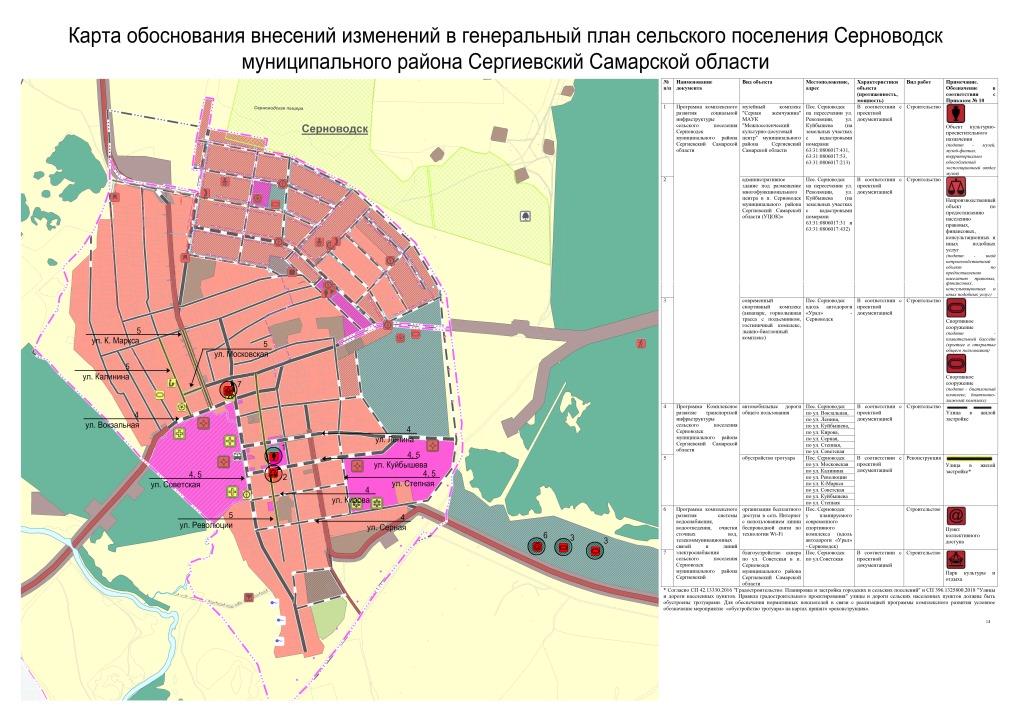 АДМИНИСТРАЦИЯГОРОДСКОГО ПОСЕЛЕНИЯ СУХОДОЛМУНИЦИПАЛЬНОГО РАЙОНА СЕРГИЕВСКИЙСАМАРСКОЙ ОБЛАСТИПОСТАНОВЛЕНИЕ06 декабря 2023г.                                                                                                                                                                                                                  №183Об утверждении Программы профилактики рисков причинения вреда (ущерба) охраняемым закономценностям в области муниципального контроля в сфере благоустройства на территории городского поселения Суходол на 2024 годВ соответствии со статьей 44 Федерального закона от 31.07.2020 № 248-ФЗ «О государственном контроле (надзоре) и муниципальном контроле в Российской Федерации», постановлением Правительства Российской Федерации от 25.06.2021 № 990 «Об утверждении Правил разработки и утверждения контрольными (надзорными) органами программы профилактики рисков причинения вреда (ущерба) охраняемым законом ценностям» администрация городского поселения Суходол муниципального района Сергиевский ПОСТАНОВЛЯЕТ:1. Утвердить Программу профилактики рисков причинения вреда (ущерба) охраняемым законом ценностям в области муниципального контроля в сфере благоустройства на территории городского поселения Суходол муниципального района Сергиевский на 2024 год согласно приложению.2. Опубликовать настоящее постановление в газете «Сергиевский вестник».3. Разместить настоящее постановление на официальном сайте Администрации муниципального района Сергиевский Самарской области в информационно-коммуникационной сети «Интернет», вкладка «поселения» в разделе «Контрольно-надзорная деятельность».4. Настоящее постановление вступает в силу со дня его официального опубликования.5. Контроль за выполнением настоящего постановления оставляю за собой.Глава городского поселения Суходолмуниципального района СергиевскийИ.О.БесединПриложениек постановлению администрации городского поселения Суходолмуниципального района Сергиевский№183 от “06” декабря 2023 г.Программа профилактики рисков причинения вреда (ущерба) охраняемым законом ценностям в области муниципального контроля в сфере благоустройства на территории городского поселения Суходол муниципального района Сергиевский на 2024 год(далее также – программа профилактики)1. Анализ текущего состояния осуществления вида контроля, описание текущего развития профилактической деятельности контрольного органа, характеристика проблем, на решение которых направлена программа профилактики1.1. Анализ текущего состояния осуществления вида контроля. С принятием Федерального закона от 11.06.2021 № 170-ФЗ «О внесении изменений в отдельные законодательные акты Российской Федерации в связи с принятием Федерального закона «О государственном контроле (надзоре) и муниципальном контроле в Российской Федерации» (далее – Федеральный закон № 170-ФЗ) к предмету муниципального контроля в сфере благоустройства было отнесено соблюдение юридическими лицами, индивидуальными предпринимателями, гражданами (далее – контролируемые лица) Правил благоустройства территории городского поселения Суходол  муниципального района Сергиевский  (далее – Правила благоустройства), требований к обеспечению доступности для инвалидов объектов социальной, инженерной и транспортной инфраструктур и предоставляемых услуг (далее также – обязательные требования).До принятия Федерального закона № 170-ФЗ контроль в сфере благоустройства не осуществлялся на системной основе в соответствии с Федеральным законом от 26.12.2008 № 294-ФЗ «О защите прав юридических лиц и индивидуальных предпринимателей при осуществлении государственного контроля (надзора) и муниципального контроля». Контроль за соблюдением Правила благоустройства осуществлялся исключительно в соответствии с законодательством об административных правонарушениях на предмет выявления признаков административных правонарушений в сфере благоустройства, предусмотренных Законом Самарской области от 01.11.2007 № 115-ГД «Об административных правонарушениях на территории Самарской области». В ряде случаев лица, виновные в нарушении Правил благоустройства, были привлечены к административной ответственности.1.2. Под элементами благоустройства понимаются декоративные, технические, планировочные, конструктивные устройства, элементы озеленения, различные виды оборудования и оформления, в том числе фасадов зданий, строений, сооружений, малые архитектурные формы, некапитальные нестационарные строения и сооружения, информационные щиты и указатели, применяемые как составные части благоустройства территории.       Под объектами благоустройства понимаются территории различного функционального назначения, на которых осуществляется деятельность по благоустройству, в том числе:  1) элементы планировочной структуры (зоны (массивы), районы (в том числе жилые районы, микрорайоны, кварталы, промышленные районы), территории размещения садоводческих, огороднических некоммерческих объединений граждан);   2) элементы улично-дорожной сети (аллеи, бульвары, магистрали, переулки, площади, проезды, проспекты, проулки, разъезды, спуски, тракты, тупики, улицы, шоссе);   3) дворовые территории;   4) детские и спортивные площадки;   5) площадки для выгула животных;   6) парковки (парковочные места);   7) парки, скверы, иные зеленые зоны;    8) технические и санитарно-защитные зоны;Под ограждающими устройствами в настоящем Положении понимаются ворота, калитки, шлагбаумы, в том числе автоматические, и декоративные ограждения (заборы).Наиболее значимыми рисками для охраняемых законом ценностям являются не соблюдение обязательных требований, установленных муниципальными правовыми актами муниципального контроля в сфере благоустройства на территории городского поселения Суходол муниципального района Сергиевский Самарской области.Ожидаемыми тенденциями, которые могут оказать воздействие на состояние подконтрольной сферы в период реализации программы, является - увеличение доли законопослушных подконтрольных субъектов, уменьшение количества правонарушений.С учетом специфики контрольных функций вариантами решения проблемы является обеспечение квалифицированной профилактической работы должностных лиц органа муниципального контроля, а также обеспечение единообразия понимания предмета контроля подконтрольными субъектами.Так, в 2023 году:- осуществлялось информирование юридических лиц, индивидуальных предпринимателей, граждан по вопросам соблюдения обязательных требований путем проведения встреч и размещения соответствующей информации на официальном сайте Администрации муниципального района Сергиевский Самарской области по адресу: http://sergievsk.ru/в информационно-телекоммуникационной сети «Интернет»;-  размещен на официальном сайте Администрации муниципального района Сергиевский Самарской области в сети «Интернет» перечень нормативных правовых актов, содержащих обязательные требования, требования, установленные муниципальными правовыми актами, оценка соблюдения которых является предметом муниципального жилищного контроля, а также текстов соответствующих нормативных правовых актов;- в адрес физических лиц предостережения о недопустимости нарушения обязательных требований не выдавались;- обобщена правоприменительная практика осуществления муниципального контроля в сфере благоустройства за 1 полугодие 2023 года на территории городского поселения Суходол муниципального района Сергиевский и размещена на официальном сайте Администрации муниципального района Сергиевский района Самарской области по адресу: http://sergievsk.ru/в информационно-телекоммуникационной сети «Интернет». Обобщение правоприменительной практики за 2 полугодие 2023 года запланировано в декабре 2023 года.1.3. К проблемам, на решение которых направлена программа профилактики, относятся случаи:1) ненадлежащего содержания прилегающих территорий;2) несвоевременной очистки кровель зданий, сооружений от снега, наледи и сосулек; 3) неустранения произрастающих на принадлежащих контролируемым лицам земельных участках и прилегающих территориях карантинных, ядовитых и сорных растений;4) складирования твердых коммунальных отходов вне выделенных для такого складирования мест;5) выгула животных и выпаса сельскохозяйственных животных и птиц на территориях общего пользования.Наиболее распространенными причинами перечисленных нарушений являются отсутствие у отдельных граждан экологической культуры, стремления к сохранению чистоты, а также стремление к экономии ресурсов, необходимых для систематического проведения мероприятий, направленных на создание комфортных условий проживания и сохранность окружающей среды.      В ряде случаев у граждан отсутствует представление о размерах административных штрафов, подлежащих уплате в случае нарушения Правил благоустройства.Мероприятия программы профилактики будут способствовать частичному решению обозначенных проблем в связи с повышением информированности контролируемых лиц относительно последствий нарушения обязательных требований и способов устранения нарушений предусмотренными законодательством и муниципальными правовыми актами способами. 2. Цели и задачи реализации программы профилактики2.1. Целями профилактики рисков причинения вреда (ущерба) охраняемым законом ценностям являются:1) стимулирование добросовестного соблюдения обязательных требований всеми контролируемыми лицами;2) устранение условий, причин и факторов, способных привести к нарушениям обязательных требований и (или) причинению вреда (ущерба) охраняемым законом ценностям;3) создание условий для доведения обязательных требований до контролируемых лиц, повышение информированности о способах их соблюдения.2.2. Для достижения целей профилактики рисков причинения вреда (ущерба) охраняемым законом ценностям выполняются следующие задачи:1) анализ выявленных в результате проведения муниципального контроля в сфере благоустройства нарушений обязательных требований;2) оценка состояния подконтрольной среды (оценка возможной угрозы причинения вреда жизни, здоровью граждан) и установление зависимости видов и интенсивности профилактических мероприятий с учетом состояния подконтрольной среды;3) организация и проведение профилактических мероприятий с учетом состояния подконтрольной среды и анализа выявленных в результате проведения муниципального контроля в сфере благоустройства нарушений обязательных требований.3. Перечень профилактических мероприятий, сроки (периодичность) их проведения3.1. Перечень профилактических мероприятий, сроки (периодичность) их проведения представлены в таблице.4. Показатели результативности и эффективности программы профилактикиПоказатели результативности программы профилактики определяются в соответствии со следующей таблицей.Под оценкой эффективности программы профилактики понимается оценка изменения количества нарушений обязательных требований по итогам проведенных профилактических мероприятий. Текущая (ежеквартальная) оценка результативности и эффективности программы профилактики осуществляется Главой городского поселения Суходол муниципального района Сергиевский. Ежегодная оценка результативности и эффективности программы профилактики осуществляется Собранием представителей городского поселения Суходол муниципального района Сергиевский. Для осуществления ежегодной оценки результативности и эффективности программы профилактики администрацией не позднее 1 июля 2025 года (года, следующего за отчетным) в Собрание представителей городского поселения Суходол муниципального района Сергиевский представляется информация о степени достижения предусмотренных настоящим разделом показателей результативности программы профилактики, а также информация об изменении количества нарушений обязательных требований. АДМИНИСТРАЦИЯГОРОДСКОГО ПОСЕЛЕНИЯ СУХОДОЛМУНИЦИПАЛЬНОГО РАЙОНА СЕРГИЕВСКИЙСАМАРСКОЙ ОБЛАСТИПОСТАНОВЛЕНИЕ06 декабря 2023г.                                                                                                                                                                                                                  №184Об утверждении Программы профилактики рисков причинения вреда (ущерба) охраняемым законом ценностям в области муниципального контроля на автомобильном транспорте, городском наземном электрическом транспорте и в дорожном хозяйстве в границах населенных пунктов городского поселения Суходол муниципального района Сергиевский Самарской области на 2024 годВ соответствии со статьей 44 Федерального закона от 31.07.2020 № 248-ФЗ «О государственном контроле (надзоре) и муниципальном контроле в Российской Федерации», постановлением Правительства Российской Федерации от 25.06.2021 № 990 «Об утверждении Правил разработки и утверждения контрольными (надзорными) органами программы профилактики рисков причинения вреда (ущерба) охраняемым законом ценностям» администрация городского поселения Суходол муниципального района Сергиевский Самарской области ПОСТАНОВЛЯЕТ:1. Утвердить Программу профилактики рисков причинения вреда (ущерба) охраняемым законом ценностям в области муниципального контроля на автомобильном транспорте, городском наземном электрическом транспорте и в дорожном хозяйстве в границах населенных пунктов городского поселения Суходол муниципального района Сергиевский Самарской области на 2024 год согласно приложению.2. Опубликовать настоящее постановление в газете «Сергиевский вестник».3. Разместить настоящее постановление на официальном сайте Администрации муниципального района Сергиевский Самарской области в информационно-коммуникационной сети «Интернет», вкладка «поселения» в разделе «Контрольно-надзорная деятельность».4. Настоящее постановление вступает в силу со дня его официального опубликования.5. Контроль за выполнением настоящего постановления оставляю за собой.Глава городского поселения Суходолмуниципального района СергиевскийИ.О.БесединПриложениек постановлению администрации городского поселения Суходолмуниципального района Сергиевский№184 от “06” декабря 2023 г.Программа профилактики рисков причинения вреда (ущерба) охраняемым законом ценностям в области муниципального контроля на автомобильном транспорте, городском наземном электрическом транспорте и в дорожном хозяйстве в границах населенных пунктов городского поселения Суходол муниципального района Сергиевский Самарской области на 2024 год(далее также – программа профилактики)1. Анализ текущего состояния осуществления вида контроля, описание текущего развития профилактической деятельности контрольного органа, характеристика проблем, на решение которых направлена программа профилактики1.1. Анализ текущего состояния осуществления вида контроля. С принятием Федерального закона от 11.06.2021 № 170-ФЗ «О внесении изменений в отдельные законодательные акты Российской Федерации в связи с принятием Федерального закона «О государственном контроле (надзоре) и муниципальном контроле в Российской Федерации» (далее – Федеральный закон № 170-ФЗ) к предмету муниципального контроля на автомобильном транспорте, городском наземном электрическом транспорте и в дорожном хозяйстве в границах населенных пунктов было отнесено соблюдение юридическими лицами, индивидуальными предпринимателями, гражданами (далее – контролируемые лица) обязательных требований:1) в области автомобильных дорог и дорожной деятельности, установленных в отношении автомобильных дорог местного значения городского поселения Суходол муниципального района Сергиевский Самарской области (далее – автомобильные дороги местного значения или автомобильные дороги общего пользования местного значения):а) к эксплуатации объектов дорожного сервиса, размещенных в полосах отвода и (или) придорожных полосах автомобильных дорог общего пользования;б) к осуществлению работ по капитальному ремонту, ремонту и содержанию автомобильных дорог общего пользования и искусственных дорожных сооружений на них (включая требования к дорожно-строительным материалам и изделиям) в части обеспечения сохранности автомобильных дорог;2) установленных в отношении перевозок по муниципальным маршрутам регулярных перевозок, не относящихся к предмету федерального государственного контроля (надзора) на автомобильном транспорте, городском наземном электрическом транспорте и в дорожном хозяйстве в области организации регулярных перевозок (далее также – обязательные требования).До принятия Федерального закона № 170-ФЗ контроль в сфере благоустройства не осуществлялся на системной основе в соответствии с Федеральным законом от 26.12.2008 № 294-ФЗ «О защите прав юридических лиц и индивидуальных предпринимателей при осуществлении государственного контроля (надзора) и муниципального контроля». Контроль за соблюдением обязательных требований осуществлялся исключительно в соответствии с законодательством об административных правонарушениях на предмет выявления признаков административных правонарушений на автомобильном транспорте, городском наземном электрическом транспорте и в дорожном хозяйстве в границах населенных пунктов, предусмотренных Законом Самарской области от 01.11.2007 № 115-ГД «Об административных правонарушениях на территории Самарской области». 1.2. Объектами муниципального контроля на автомобильном транспорте являются:а) в рамках пункта 1 части 1 статьи 16 Федерального закона от 31.07.2020 № 248-ФЗ «О государственном контроле (надзоре) и муниципальном контроле в Российской Федерации»:деятельность по использованию полос отвода и (или) придорожных полос автомобильных дорог общего пользования местного значения;деятельность по осуществлению работ по капитальному ремонту, ремонту и содержанию автомобильных дорог общего пользования местного значения и искусственных дорожных сооружений на них;деятельность по перевозкам по муниципальным маршрутам регулярных перевозок, не относящихся к предмету федерального государственного контроля (надзора) на автомобильном транспорте, городском наземном электрическом транспорте и в дорожном хозяйстве в области организации регулярных перевозок;б) в рамках пункта 2 части 1 статьи 16 Федерального закона от 31.07.2020 № 248-ФЗ «О государственном контроле (надзоре) и муниципальном контроле в Российской Федерации»:внесение платы за проезд по платным автомобильным дорогам общего пользования местного значения, платным участкам таких автомобильных дорог (в случае создания платных автомобильных дорог общего пользования местного значения, платных участков таких автомобильных дорог);внесение платы за пользование на платной основе парковками (парковочными местами), расположенными на автомобильных дорогах общего пользования местного значения (в случае создания таких парковок (парковочных мест);внесение платы в счет возмещения вреда, причиняемого тяжеловесными транспортными средствами при движении по автомобильным дорогам местного значения;внесение платы за присоединение объектов дорожного сервиса к автомобильным дорогам общего пользования местного значения;дорожно-строительные материалы, указанные в приложении № 1 к техническому регламенту Таможенного союза «Безопасность автомобильных дорог» (ТР ТС 014/2011);дорожно-строительные изделия, указанные в приложении № 2 к техническому регламенту Таможенного союза «Безопасность автомобильных дорог» (ТР ТС 014/2011);в) в рамках пункта 3 части 1 статьи 16 Федерального закона Федерального закона от 31.07.2020 № 248-ФЗ «О государственном контроле (надзоре) и муниципальном контроле в Российской Федерации»:объекты дорожного сервиса, размещенные в полосах отвода и (или) придорожных полосах автомобильных дорог общего пользования местного значения;придорожные полосы и полосы отвода автомобильных дорог общего пользования местного значения;автомобильная дорога общего пользования местного значения и искусственные дорожные сооружения на ней;примыкания к автомобильным дорогам местного значения, в том числе примыкания объектов дорожного сервиса.Наиболее значимыми рисками для охраняемых законом ценностям являются не соблюдение обязательных требований, установленных муниципальными правовыми актами муниципального контроля в сфере контроля по автомобильному транспорту, городскому наземному электрическому транспорту и в дорожном хозяйстве в границах населенных пунктов городского поселения Суходол муниципального района Сергиевский Самарской области.Ожидаемыми тенденциями, которые могут оказать воздействие на состояние подконтрольной сферы в период реализации программы, является - увеличение доли законопослушных подконтрольных субъектов, уменьшение количества правонарушений.С учетом специфики контрольных функций вариантами решения проблемы является обеспечение квалифицированной профилактической работы должностных лиц органа муниципального контроля, а также обеспечение единообразия понимания предмета контроля подконтрольными субъектами.Так, в 2023 году:- осуществлялось информирование юридических лиц, индивидуальных предпринимателей, граждан по вопросам соблюдения обязательных требований путем проведения встреч и размещения соответствующей информации на официальном сайте Администрации муниципального района Сергиевский Самарской области по адресу: http://sergievsk.ru/в информационно-телекоммуникационной сети «Интернет»;-  размещен на официальном сайте Администрации муниципального района Сергиевский Самарской области в сети «Интернет» перечень нормативных правовых актов, содержащих обязательные требования, требования, установленные муниципальными правовыми актами, оценка соблюдения которых является предметом муниципального жилищного контроля, а также текстов соответствующих нормативных правовых актов;- в адрес физических лиц предостережения о недопустимости нарушения обязательных требований не выдавались;- обобщена правоприменительная практика осуществления муниципального контроля в сфере контроля по автомобильному транспорту, городскому наземному электрическому транспорту и в дорожном хозяйстве в границах населенных пунктов городского поселения Суходол муниципального района Сергиевский Самарской области за 1 полугодие 2023 года и размещена на официальном сайте Администрации муниципального района Сергиевский района Самарской области по адресу: http://sergievsk.ru/в  информационно-телекоммуникационной сети «Интернет». Обобщение правоприменительной практики за 2 полугодие 2023 года запланировано в декабре 2023 года.1.3. К проблемам, на решение которых направлена программа профилактики, относятся случаи:1) неправомерная деятельность по использованию полос отвода и (или) придорожных полос автомобильных дорог общего пользования местного значения;2) неправомерная деятельность по осуществлению работ по капитальному ремонту, ремонту и содержанию автомобильных дорог общего пользования местного значения и искусственных дорожных сооружений на них;3) неправомерная деятельность по перевозкам по муниципальным маршрутам регулярных перевозок, не относящихся к предмету федерального государственного контроля (надзора) на автомобильном транспорте, городском наземном электрическом транспорте и в дорожном хозяйстве в области организации регулярных перевозок;4) невнесение платы за проезд по платным автомобильным дорогам общего пользования местного значения, платным участкам таких автомобильных дорог (в случае создания платных автомобильных дорог общего пользования местного значения, платных участков таких автомобильных дорог);5) невнесение платы за пользование на платной основе парковками (парковочными местами), расположенными на автомобильных дорогах общего пользования местного значения (в случае создания таких парковок (парковочных мест);6) невнесение платы в счет возмещения вреда, причиняемого тяжеловесными транспортными средствами при движении по автомобильным дорогам местного значения;7) невнесение платы за присоединение объектов дорожного сервиса к автомобильным дорогам общего пользования местного значения;8) несоответствие дорожно-строительных материалов, указанные в приложении № 1 к техническому регламенту Таможенного союза «Безопасность автомобильных дорог» (ТР ТС 014/2011)и дорожно-строительных изделий, указанные в приложении № 2 к техническому регламенту Таможенного союза «Безопасность автомобильных дорог» (ТР ТС 014/2011);9) неправомерное размещение объектов дорожного сервиса, размещенных в полосах отвода и (или) придорожных полосах автомобильных дорог общего пользования местного значения;10) ненадлежащее содержание придорожных полос и полос отвода автомобильных дорог общего пользования местного значения;11) ненадлежащее содержание автомобильных дорог общего пользования местного значения и искусственных дорожных сооружений на ней.Наиболее распространенными причинами перечисленных нарушений являются отсутствие у отдельных граждан, юридических лиц и индивидуальных предпринимателей экологической культуры, стремления к сохранению чистоты, а также стремление к экономии ресурсов, необходимых для систематического проведения мероприятий, направленных на создание комфортных условий проживания и сохранность окружающей среды.      В ряде случаев у контролируемых лиц отсутствует представление о размерах административных штрафов, подлежащих уплате в случае нарушения обязательных требований.Мероприятия программы профилактики будут способствовать частичному решению обозначенных проблем в связи с повышением информированности контролируемых лиц относительно последствий нарушения обязательных требований и способов устранения нарушений предусмотренными законодательством и муниципальными правовыми актами способами. 2. Цели и задачи реализации программы профилактики2.1. Целями профилактики рисков причинения вреда (ущерба) охраняемым законом ценностям являются:1) стимулирование добросовестного соблюдения обязательных требований всеми контролируемыми лицами;2) устранение условий, причин и факторов, способных привести к нарушениям обязательных требований и (или) причинению вреда (ущерба) охраняемым законом ценностям;3) создание условий для доведения обязательных требований до контролируемых лиц, повышение информированности о способах их соблюдения.2.2. Для достижения целей профилактики рисков причинения вреда (ущерба) охраняемым законом ценностям выполняются следующие задачи:1) анализ выявленных в результате проведения муниципального контроля в сфере благоустройства нарушений обязательных требований;2) оценка состояния подконтрольной среды (оценка возможной угрозы причинения вреда жизни, здоровью граждан) и установление зависимости видов и интенсивности профилактических мероприятий с учетом состояния подконтрольной среды;3) организация и проведение профилактических мероприятий с учетом состояния подконтрольной среды и анализа, выявленных в результате проведения муниципального контроля в сфере благоустройства нарушений обязательных требований.3. Перечень профилактических мероприятий, сроки (периодичность) их проведения3.1. Перечень профилактических мероприятий, сроки (периодичность) их проведения представлены в таблице.4. Показатели результативности и эффективности программы профилактикиПоказатели результативности программы профилактики определяются в соответствии со следующей таблицей.Под оценкой эффективности программы профилактики понимается оценка изменения количества нарушений обязательных требований по итогам проведенных профилактических мероприятий. Текущая (ежеквартальная) оценка результативности и эффективности программы профилактики осуществляется Главой городского поселения Суходол муниципального района Сергиевский Самарской области.Ежегодная оценка результативности и эффективности программы профилактики осуществляется Собранием представителей городского поселения Суходол муниципального района Сергиевский Самарской области. Для осуществления ежегодной оценки результативности и эффективности программы профилактики администрацией не позднее 1 июля 2025 года (года, следующего за отчетным) в Собрание представителей городского поселения Суходол муниципального района Сергиевский Самарской области представляется информация о степени достижения предусмотренных настоящим разделом показателей результативности программы профилактики, а также информация об изменении количества нарушений обязательных требований. АДМИНИСТРАЦИЯСЕЛЬСКОГО ПОСЕЛЕНИЯ ВОРОТНЕЕМУНИЦИПАЛЬНОГО РАЙОНА СЕРГИЕВСКИЙСАМАРСКОЙ ОБЛАСТИПОСТАНОВЛЕНИЕ06 декабря 2023г.                                                                                                                                                                                                                    №52Об утверждении Программы профилактики рисков причинения вреда (ущерба) охраняемым законом ценностям в области муниципального контроля на автомобильном транспорте, городском наземном электрическом транспорте и в дорожном хозяйстве в границах населенных пунктов сельского поселения Воротнее муниципального района Сергиевский Самарской области на 2024 годВ соответствии со статьей 44 Федерального закона от 31.07.2020 № 248-ФЗ «О государственном контроле (надзоре) и муниципальном контроле в Российской Федерации», постановлением Правительства Российской Федерации от 25.06.2021 № 990 «Об утверждении Правил разработки и утверждения контрольными (надзорными) органами программы профилактики рисков причинения вреда (ущерба) охраняемым законом ценностям» администрация сельского поселения Воротнее муниципального района Сергиевский Самарской области ПОСТАНОВЛЯЕТ:1. Утвердить Программу профилактики рисков причинения вреда (ущерба) охраняемым законом ценностям в области муниципального контроля на автомобильном транспорте, городском наземном электрическом транспорте и в дорожном хозяйстве в границах населенных пунктов сельского поселения Воротнее муниципального района Сергиевский Самарской области на 2024 год согласно приложению.2. Опубликовать настоящее постановление в газете «Сергиевский вестник».3. Разместить настоящее постановление на официальном сайте Администрации муниципального района Сергиевский Самарской области в информационно-коммуникационной сети «Интернет», вкладка «поселения» в разделе «Контрольно-надзорная деятельность».4. Настоящее постановление вступает в силу со дня его официального опубликования.5. Контроль за выполнением настоящего постановления оставляю за собой.Глава сельского поселения Воротнеемуниципального района СергиевскийС.А.НикитинПриложениек постановлению администрации сельского поселения Воротнеемуниципального района Сергиевский№52 от “06” декабря 2023 г.Программа профилактики рисков причинения вреда (ущерба) охраняемым законом ценностям в области муниципального контроля на автомобильном транспорте, городском наземном электрическом транспорте и в дорожном хозяйстве в границах населенных пунктов сельского поселения Воротнее муниципального района Сергиевский Самарской области на 2024 год(далее также – программа профилактики)1. Анализ текущего состояния осуществления вида контроля, описание текущего развития профилактической деятельности контрольного органа, характеристика проблем, на решение которых направлена программа профилактики1.1. Анализ текущего состояния осуществления вида контроля. С принятием Федерального закона от 11.06.2021 № 170-ФЗ «О внесении изменений в отдельные законодательные акты Российской Федерации в связи с принятием Федерального закона «О государственном контроле (надзоре) и муниципальном контроле в Российской Федерации» (далее – Федеральный закон № 170-ФЗ) к предмету муниципального контроля на автомобильном транспорте, городском наземном электрическом транспорте и в дорожном хозяйстве в границах населенных пунктов было отнесено соблюдение юридическими лицами, индивидуальными предпринимателями, гражданами (далее – контролируемые лица) обязательных требований:1) в области автомобильных дорог и дорожной деятельности, установленных в отношении автомобильных дорог местного значения сельского поселения Воротнее муниципального района Сергиевский Самарской области (далее – автомобильные дороги местного значения или автомобильные дороги общего пользования местного значения):а) к эксплуатации объектов дорожного сервиса, размещенных в полосах отвода и (или) придорожных полосах автомобильных дорог общего пользования;б) к осуществлению работ по капитальному ремонту, ремонту и содержанию автомобильных дорог общего пользования и искусственных дорожных сооружений на них (включая требования к дорожно-строительным материалам и изделиям) в части обеспечения сохранности автомобильных дорог;2) установленных в отношении перевозок по муниципальным маршрутам регулярных перевозок, не относящихся к предмету федерального государственного контроля (надзора) на автомобильном транспорте, городском наземном электрическом транспорте и в дорожном хозяйстве в области организации регулярных перевозок (далее также – обязательные требования).До принятия Федерального закона № 170-ФЗ контроль в сфере благоустройства не осуществлялся на системной основе в соответствии с Федеральным законом от 26.12.2008 № 294-ФЗ «О защите прав юридических лиц и индивидуальных предпринимателей при осуществлении государственного контроля (надзора) и муниципального контроля». Контроль за соблюдением обязательных требований осуществлялся исключительно в соответствии с законодательством об административных правонарушениях на предмет выявления признаков административных правонарушений на автомобильном транспорте, городском наземном электрическом транспорте и в дорожном хозяйстве в границах населенных пунктов, предусмотренных Законом Самарской области от 01.11.2007 № 115-ГД «Об административных правонарушениях на территории Самарской области». 1.2. Объектами муниципального контроля на автомобильном транспорте являются:а) в рамках пункта 1 части 1 статьи 16 Федерального закона от 31.07.2020 № 248-ФЗ «О государственном контроле (надзоре) и муниципальном контроле в Российской Федерации»:деятельность по использованию полос отвода и (или) придорожных полос автомобильных дорог общего пользования местного значения;деятельность по осуществлению работ по капитальному ремонту, ремонту и содержанию автомобильных дорог общего пользования местного значения и искусственных дорожных сооружений на них;деятельность по перевозкам по муниципальным маршрутам регулярных перевозок, не относящихся к предмету федерального государственного контроля (надзора) на автомобильном транспорте, городском наземном электрическом транспорте и в дорожном хозяйстве в области организации регулярных перевозок;б) в рамках пункта 2 части 1 статьи 16 Федерального закона от 31.07.2020 № 248-ФЗ «О государственном контроле (надзоре) и муниципальном контроле в Российской Федерации»:внесение платы за проезд по платным автомобильным дорогам общего пользования местного значения, платным участкам таких автомобильных дорог (в случае создания платных автомобильных дорог общего пользования местного значения, платных участков таких автомобильных дорог);внесение платы за пользование на платной основе парковками (парковочными местами), расположенными на автомобильных дорогах общего пользования местного значения (в случае создания таких парковок (парковочных мест);внесение платы в счет возмещения вреда, причиняемого тяжеловесными транспортными средствами при движении по автомобильным дорогам местного значения;внесение платы за присоединение объектов дорожного сервиса к автомобильным дорогам общего пользования местного значения;дорожно-строительные материалы, указанные в приложении № 1 к техническому регламенту Таможенного союза «Безопасность автомобильных дорог» (ТР ТС 014/2011);дорожно-строительные изделия, указанные в приложении № 2 к техническому регламенту Таможенного союза «Безопасность автомобильных дорог» (ТР ТС 014/2011);в) в рамках пункта 3 части 1 статьи 16 Федерального закона Федерального закона от 31.07.2020 № 248-ФЗ «О государственном контроле (надзоре) и муниципальном контроле в Российской Федерации»:объекты дорожного сервиса, размещенные в полосах отвода и (или) придорожных полосах автомобильных дорог общего пользования местного значения;придорожные полосы и полосы отвода автомобильных дорог общего пользования местного значения;автомобильная дорога общего пользования местного значения и искусственные дорожные сооружения на ней;примыкания к автомобильным дорогам местного значения, в том числе примыкания объектов дорожного сервиса.Наиболее значимыми рисками для охраняемых законом ценностям являются не соблюдение обязательных требований, установленных муниципальными правовыми актами муниципального контроля по транспорту на территории муниципального района Сергиевский Самарской области.Ожидаемыми тенденциями, которые могут оказать воздействие на состояние подконтрольной сферы в период реализации программы, является - увеличение доли законопослушных подконтрольных субъектов, уменьшение количества правонарушений.С учетом специфики контрольных функций вариантами решения проблемы является обеспечение квалифицированной профилактической работы должностных лиц органа муниципального контроля, а также обеспечение единообразия понимания предмета контроля подконтрольными субъектами.Так, в 2023 году:- осуществлялось информирование юридических лиц, индивидуальных предпринимателей, граждан по вопросам соблюдения обязательных требований путем проведения встреч и размещения соответствующей информации на официальном сайте Администрации муниципального района Сергиевский Самарской области по адресу: http://sergievsk.ru/в информационно-телекоммуникационной сети «Интернет»;-  размещен на официальном сайте Администрации муниципального района Сергиевский Самарской области в сети «Интернет» перечень нормативных правовых актов, содержащих обязательные требования, требования, установленные муниципальными правовыми актами, оценка соблюдения которых является предметом муниципального жилищного контроля, а также текстов соответствующих нормативных правовых актов;- в адрес физических лиц предостережения о недопустимости нарушения обязательных требований не выдавались;- обобщена правоприменительная практика осуществления муниципального контроля на транспорте за 1 полугодие 2023 года на территории Администрации муниципального района Сергиевский и размещена на официальном сайте Администрации муниципального района Сергиевский района Самарской области по адресу: http://sergievsk.ru/в информационно-телекоммуникационной сети «Интернет». Обобщение правоприменительной практики за 2 полугодие 2023 года запланировано в декабре 2023 года.1.3. К проблемам, на решение которых направлена программа профилактики, относятся случаи:1) неправомерная деятельность по использованию полос отвода и (или) придорожных полос автомобильных дорог общего пользования местного значения;2) неправомерная деятельность по осуществлению работ по капитальному ремонту, ремонту и содержанию автомобильных дорог общего пользования местного значения и искусственных дорожных сооружений на них;3) неправомерная деятельность по перевозкам по муниципальным маршрутам регулярных перевозок, не относящихся к предмету федерального государственного контроля (надзора) на автомобильном транспорте, городском наземном электрическом транспорте и в дорожном хозяйстве в области организации регулярных перевозок;4) невнесение платы за проезд по платным автомобильным дорогам общего пользования местного значения, платным участкам таких автомобильных дорог (в случае создания платных автомобильных дорог общего пользования местного значения, платных участков таких автомобильных дорог);5) невнесение платы за пользование на платной основе парковками (парковочными местами), расположенными на автомобильных дорогах общего пользования местного значения (в случае создания таких парковок (парковочных мест);6) невнесение платы в счет возмещения вреда, причиняемого тяжеловесными транспортными средствами при движении по автомобильным дорогам местного значения;7) невнесение платы за присоединение объектов дорожного сервиса к автомобильным дорогам общего пользования местного значения;8) несоответствие дорожно-строительных материалов, указанные в приложении № 1 к техническому регламенту Таможенного союза «Безопасность автомобильных дорог» (ТР ТС 014/2011) и дорожно-строительных изделий, указанные в приложении № 2 к техническому регламенту Таможенного союза «Безопасность автомобильных дорог» (ТР ТС 014/2011);9) неправомерное размещение объектов дорожного сервиса, размещенных в полосах отвода и (или) придорожных полосах автомобильных дорог общего пользования местного значения;10) ненадлежащее содержание придорожных полос и полос отвода автомобильных дорог общего пользования местного значения;11) ненадлежащее содержание автомобильных дорог общего пользования местного значения и искусственных дорожных сооружений на ней.Наиболее распространенными причинами перечисленных нарушений являются отсутствие у отдельных граждан, юридических лиц и индивидуальных предпринимателей экологической культуры, стремления к сохранению чистоты, а также стремление к экономии ресурсов, необходимых для систематического проведения мероприятий, направленных на создание комфортных условий проживания и сохранность окружающей среды.      В ряде случаев у контролируемых лиц отсутствует представление о размерах административных штрафов, подлежащих уплате в случае нарушения обязательных требований.Мероприятия программы профилактики будут способствовать частичному решению обозначенных проблем в связи с повышением информированности контролируемых лиц относительно последствий нарушения обязательных требований и способов устранения нарушений предусмотренными законодательством и муниципальными правовыми актами способами. 2. Цели и задачи реализации программы профилактики2.1. Целями профилактики рисков причинения вреда (ущерба) охраняемым законом ценностям являются:1) стимулирование добросовестного соблюдения обязательных требований всеми контролируемыми лицами;2) устранение условий, причин и факторов, способных привести к нарушениям обязательных требований и (или) причинению вреда (ущерба) охраняемым законом ценностям;3) создание условий для доведения обязательных требований до контролируемых лиц, повышение информированности о способах их соблюдения.2.2. Для достижения целей профилактики рисков причинения вреда (ущерба) охраняемым законом ценностям выполняются следующие задачи:1) анализ выявленных в результате проведения муниципального контроля в сфере благоустройства нарушений обязательных требований;2) оценка состояния подконтрольной среды (оценка возможной угрозы причинения вреда жизни, здоровью граждан) и установление зависимости видов и интенсивности профилактических мероприятий с учетом состояния подконтрольной среды;3) организация и проведение профилактических мероприятий с учетом состояния подконтрольной среды и анализа, выявленных в результате проведения муниципального контроля в сфере благоустройства нарушений обязательных требований.3. Перечень профилактических мероприятий, сроки (периодичность) их проведения3.1. Перечень профилактических мероприятий, сроки (периодичность) их проведения представлены в таблице.4. Показатели результативности и эффективности программы профилактикиПоказатели результативности программы профилактики определяются в соответствии со следующей таблицей.Под оценкой эффективности программы профилактики понимается оценка изменения количества нарушений обязательных требований по итогам проведенных профилактических мероприятий. Текущая (ежеквартальная) оценка результативности и эффективности программы профилактики осуществляется Главой сельского поселения Воротнее муниципального района Сергиевский Самарской области.Ежегодная оценка результативности и эффективности программы профилактики осуществляется Собранием представителей сельского поселения Воротнее муниципального района Сергиевский Самарской области. Для осуществления ежегодной оценки результативности и эффективности программы профилактики администрацией не позднее 1 июля 2025 года (года, следующего за отчетным) в Собрание представителей сельского поселения Воротнее муниципального района Сергиевский Самарской области представляется информация о степени достижения предусмотренных настоящим разделом показателей результативности программы профилактики, а также информация об изменении количества нарушений обязательных требований. АДМИНИСТРАЦИЯСЕЛЬСКОГО ПОСЕЛЕНИЯ ВОРОТНЕЕМУНИЦИПАЛЬНОГО РАЙОНА СЕРГИЕВСКИЙСАМАРСКОЙ ОБЛАСТИПОСТАНОВЛЕНИЕ06 декабря 2023г.                                                                                                                                                                                                                    №53Об утверждении Программы профилактики рисков причинения вреда (ущерба) охраняемым законом ценностям в области муниципального контроля в сфере благоустройства на территории сельского поселения Воротнее муниципального района Сергиевский Самарской области на 2024 годВ соответствии со статьей 44 Федерального закона от 31.07.2020 № 248-ФЗ «О государственном контроле (надзоре) и муниципальном контроле в Российской Федерации», постановлением Правительства Российской Федерации от 25.06.2021 № 990 «Об утверждении Правил разработки и утверждения контрольными (надзорными) органами программы профилактики рисков причинения вреда (ущерба) охраняемым законом ценностям» администрация сельского поселения Воротнее муниципального района Сергиевский ПОСТАНОВЛЯЕТ:1. Утвердить Программу профилактики рисков причинения вреда (ущерба) охраняемым законом ценностям в области муниципального контроля в сфере благоустройства на территории сельского поселения Воротнее муниципального района Сергиевский на 2024 год согласно приложению.2. Опубликовать настоящее постановление в газете «Сергиевский вестник».3. Разместить настоящее постановление на официальном сайте Администрации муниципального района Сергиевский Самарской области в информационно-коммуникационной сети «Интернет», вкладка «поселения» в разделе «Контрольно-надзорная деятельность».4. Настоящее постановление вступает в силу со дня его официального опубликования.5. Контроль за выполнением настоящего постановления оставляю за собой.Глава сельского поселения Воротнеемуниципального района СергиевскийС.А.НикитинПриложениек постановлению администрации сельского поселения Воротнеемуниципального района Сергиевский№53 от “06” декабря 2023 г.Программа профилактики рисков причинения вреда (ущерба) охраняемым законом ценностям в области муниципального контроля в сфере благоустройства на территории сельского поселения Воротнее муниципального района Сергиевский на 2024 год(далее также – программа профилактики)1. Анализ текущего состояния осуществления вида контроля, описание текущего развития профилактической деятельности контрольного органа, характеристика проблем, на решение которых направлена программа профилактики1.1. Анализ текущего состояния осуществления вида контроля.С принятием Федерального закона от 11.06.2021 № 170-ФЗ «О внесении изменений в отдельные законодательные акты Российской Федерации в связи с принятием Федерального закона «О государственном контроле (надзоре) и муниципальном контроле в Российской Федерации» (далее – Федеральный закон № 170-ФЗ) к предмету муниципального контроля в сфере благоустройства было отнесено соблюдение юридическими лицами, индивидуальными предпринимателями, гражданами (далее – контролируемые лица) Правил благоустройства территории сельского поселения Воротнее муниципального района Сергиевский  (далее – Правила благоустройства), требований к обеспечению доступности для инвалидов объектов социальной, инженерной и транспортной инфраструктур и предоставляемых услуг (далее также – обязательные требования).До принятия Федерального закона № 170-ФЗ контроль в сфере благоустройства не осуществлялся на системной основе в соответствии с Федеральным законом от 26.12.2008 № 294-ФЗ «О защите прав юридических лиц и индивидуальных предпринимателей при осуществлении государственного контроля (надзора) и муниципального контроля». Контроль за соблюдением Правила благоустройства осуществлялся исключительно в соответствии с законодательством об административных правонарушениях на предмет выявления признаков административных правонарушений в сфере благоустройства, предусмотренных Законом Самарской области от 01.11.2007 № 115-ГД «Об административных правонарушениях на территории Самарской области».В ряде случаев лица, виновные в нарушении Правил благоустройства, были привлечены к административной ответственности.1.2. Под элементами благоустройства понимаются декоративные, технические, планировочные, конструктивные устройства, элементы озеленения, различные виды оборудования и оформления, в том числе фасадов зданий, строений, сооружений, малые архитектурные формы, некапитальные нестационарные строения и сооружения, информационные щиты и указатели, применяемые как составные части благоустройства территории.Под объектами благоустройства в настоящем Положении понимаются территории различного функционального назначения, на которых осуществляется деятельность по благоустройству, в том числе:1) элементы планировочной структуры (зоны (массивы), районы (в том числе жилые районы, микрорайоны, кварталы, промышленные районы), территории размещения садоводческих, огороднических некоммерческих объединений граждан);2) элементы улично-дорожной сети (аллеи, бульвары, магистрали, переулки, площади, проезды, проспекты, проулки, разъезды, спуски, тракты, тупики, улицы, шоссе);3) дворовые территории;4) детские и спортивные площадки;5) площадки для выгула животных;6) парковки (парковочные места);7) парки, скверы, иные зеленые зоны;8) технические и санитарно-защитные зоны;Под ограждающими устройствами в настоящем Положении понимаются ворота, калитки, шлагбаумы, в том числе автоматические, и декоративные ограждения (заборы).Наиболее значимыми рисками для охраняемых законом ценностям являются не соблюдение обязательных требований, установленных муниципальными правовыми актами муниципального контроля в сфере благоустройства на территории муниципального района Сергиевский Самарской области.Ожидаемыми тенденциями, которые могут оказать воздействие на состояние подконтрольной сферы в период реализации программы, является - увеличение доли законопослушных подконтрольных субъектов, уменьшение количества правонарушений.С учетом специфики контрольных функций вариантами решения проблемы является обеспечение квалифицированной профилактической работы должностных лиц органа муниципального контроля, а также обеспечение единообразия понимания предмета контроля подконтрольными субъектами.Так, в 2023 году:- осуществлялось информирование юридических лиц, индивидуальных предпринимателей, граждан по вопросам соблюдения обязательных требований путем проведения встреч и размещения соответствующей информации на официальном сайте Администрации муниципального района Сергиевский Самарской области по адресу: http://sergievsk.ru/в информационно-телекоммуникационной сети «Интернет»;-  размещен на официальном сайте Администрации муниципального района Сергиевский Самарской области в сети «Интернет» перечень нормативных правовых актов, содержащих обязательные требования, требования, установленные муниципальными правовыми актами, оценка соблюдения которых является предметом муниципального жилищного контроля, а также текстов соответствующих нормативных правовых актов;- в адрес физических лиц предостережения о недопустимости нарушения обязательных требований не выдавались;- обобщена правоприменительная практика осуществления муниципального контроля в сфере благоустройства за 1 полугодие 2023 года на территории Администрации муниципального района Сергиевский и размещена на официальном сайте Администрации муниципального района Сергиевский района Самарской области по адресу: http://sergievsk.ru/в информационно-телекоммуникационной сети «Интернет». Обобщение правоприменительной практики за 2 полугодие 2023 года запланировано в декабре 2023 года.1.3. К проблемам, на решение которых направлена программа профилактики, относятся случаи:1) ненадлежащего содержания прилегающих территорий;2) несвоевременной очистки кровель зданий, сооружений от снега, наледи и сосулек;3) не устранения произрастающих на принадлежащих контролируемым лицам земельных участках и прилегающих территориях карантинных, ядовитых и сорных растений;4) складирования твердых коммунальных отходов вне выделенных для такого складирования мест;5) выгула животных и выпаса сельскохозяйственных животных и птиц на территориях общего пользования.Наиболее распространенными причинами перечисленных нарушений являются отсутствие у отдельных граждан экологической культуры, стремления к сохранению чистоты, а также стремление к экономии ресурсов, необходимых для систематического проведения мероприятий, направленных на создание комфортных условий проживания и сохранность окружающей среды.В ряде случаев у граждан отсутствует представление о размерах административных штрафов, подлежащих уплате в случае нарушения Правил благоустройства.Мероприятия программы профилактики будут способствовать частичному решению обозначенных проблем в связи с повышением информированности контролируемых лиц относительно последствий нарушения обязательных требований и способов устранения нарушений предусмотренными законодательством и муниципальными правовыми актами способами.2. Цели и задачи реализации программы профилактики2.1. Целями профилактики рисков причинения вреда (ущерба) охраняемым законом ценностям являются:1) стимулирование добросовестного соблюдения обязательных требований всеми контролируемыми лицами;2) устранение условий, причин и факторов, способных привести к нарушениям обязательных требований и (или) причинению вреда (ущерба) охраняемым законом ценностям;3) создание условий для доведения обязательных требований до контролируемых лиц, повышение информированности о способах их соблюдения.2.2. Для достижения целей профилактики рисков причинения вреда (ущерба) охраняемым законом ценностям выполняются следующие задачи:1) анализ выявленных в результате проведения муниципального контроля в сфере благоустройства нарушений обязательных требований;2) оценка состояния подконтрольной среды (оценка возможной угрозы причинения вреда жизни, здоровью граждан) и установление зависимости видов и интенсивности профилактических мероприятий с учетом состояния подконтрольной среды;3) организация и проведение профилактических мероприятий с учетом состояния подконтрольной среды и анализа выявленных в результате проведения муниципального контроля в сфере благоустройства нарушений обязательных требований.3. Перечень профилактических мероприятий, сроки (периодичность) их проведения3.1. Перечень профилактических мероприятий, сроки (периодичность) их проведения представлены в таблице.4. Показатели результативности и эффективности программы профилактикиПоказатели результативности программы профилактики определяются в соответствии со следующей таблицей.Под оценкой эффективности программы профилактики понимается оценка изменения количества нарушений обязательных требований по итогам проведенных профилактических мероприятий. Текущая (ежеквартальная) оценка результативности и эффективности программы профилактики осуществляется Главой сельского поселения Воротнее муниципального района Сергиевский. Ежегодная оценка результативности и эффективности программы профилактики осуществляется Собранием представителей сельского поселения Воротнее муниципального района Сергиевский. Для осуществления ежегодной оценки результативности и эффективности программы профилактики администрацией не позднее 1 июля 2025 года (года, следующего за отчетным) в Собрание представителей сельского поселения Воротнее муниципального района Сергиевский представляется информация о степени достижения предусмотренных настоящим разделом показателей результативности программы профилактики, а также информация об изменении количества нарушений обязательных требований. АДМИНИСТРАЦИЯСЕЛЬСКОГО ПОСЕЛЕНИЯ АНТОНОВКАМУНИЦИПАЛЬНОГО РАЙОНА СЕРГИЕВСКИЙСАМАРСКОЙ ОБЛАСТИПОСТАНОВЛЕНИЕ04 декабря 2023г.                                                                                                                                                                                                                    №39Об утверждении Программы профилактики рисков причинения вреда (ущерба) охраняемым законом ценностям в области муниципального контроля в сфере благоустройства на территории сельского поселения Антоновка на 2024 годВ соответствии со статьей 44 Федерального закона от 31.07.2020 № 248-ФЗ «О государственном контроле (надзоре) и муниципальном контроле в Российской Федерации», постановлением Правительства Российской Федерации от 25.06.2021 № 990 «Об утверждении Правил разработки и утверждения контрольными (надзорными) органами программы профилактики рисков причинения вреда (ущерба) охраняемым законом ценностям» администрация сельского поселения Антоновка муниципального района Сергиевский ПОСТАНОВЛЯЕТ:1. Утвердить Программу профилактики рисков причинения вреда (ущерба) охраняемым законом ценностям в области муниципального контроля в сфере благоустройства на территории сельского поселения Антоновка муниципального района Сергиевский на 2024 год согласно приложению.2. Опубликовать настоящее постановление в газете «Сергиевский вестник».3. Разместить настоящее постановление на официальном сайте Администрации муниципального района Сергиевский Самарской области в информационно-коммуникационной сети «Интернет», вкладка «поселения» в разделе «Контрольно-надзорная деятельность».4. Настоящее постановление вступает в силу со дня его официального опубликования.5. Контроль за выполнением настоящего постановления оставляю за собой.Глава сельского поселения Антоновкамуниципального района СергиевскийД.В. СлезинПриложениек постановлению администрации сельского поселения Антоновкамуниципального района Сергиевский№39 от “04” декабря 2023 г.Программа профилактики рисков причинения вреда (ущерба) охраняемым законом ценностям в области муниципального контроля в сфере благоустройства на территории сельского поселения Антоновка муниципального района Сергиевский на 2024 год(далее также – программа профилактики)1. Анализ текущего состояния осуществления вида контроля, описание текущего развития профилактической деятельности контрольного органа, характеристика проблем, на решение которых направлена программа профилактики1.1. Анализ текущего состояния осуществления вида контроля.С принятием Федерального закона от 11.06.2021 № 170-ФЗ «О внесении изменений в отдельные законодательные акты Российской Федерации в связи с принятием Федерального закона «О государственном контроле (надзоре) и муниципальном контроле в Российской Федерации» (далее – Федеральный закон № 170-ФЗ) к предмету муниципального контроля в сфере благоустройства было отнесено соблюдение юридическими лицами, индивидуальными предпринимателями, гражданами (далее – контролируемые лица) Правил благоустройства территории сельского поселения Антоновка муниципального района Сергиевский  (далее – Правила благоустройства), требований к обеспечению доступности для инвалидов объектов социальной, инженерной и транспортной инфраструктур и предоставляемых услуг (далее также – обязательные требования).До принятия Федерального закона № 170-ФЗ контроль в сфере благоустройства не осуществлялся на системной основе в соответствии с Федеральным законом от 26.12.2008 № 294-ФЗ «О защите прав юридических лиц и индивидуальных предпринимателей при осуществлении государственного контроля (надзора) и муниципального контроля». Контроль за соблюдением Правила благоустройства осуществлялся исключительно в соответствии с законодательством об административных правонарушениях на предмет выявления признаков административных правонарушений в сфере благоустройства, предусмотренных Законом Самарской области от 01.11.2007 № 115-ГД «Об административных правонарушениях на территории Самарской области».В ряде случаев лица, виновные в нарушении Правил благоустройства, были привлечены к административной ответственности.1.2. Под элементами благоустройства понимаются декоративные, технические, планировочные, конструктивные устройства, элементы озеленения, различные виды оборудования и оформления, в том числе фасадов зданий, строений, сооружений, малые архитектурные формы, некапитальные нестационарные строения и сооружения, информационные щиты и указатели, применяемые как составные части благоустройства территории.Под объектами благоустройства в настоящем Положении понимаются территории различного функционального назначения, на которых осуществляется деятельность по благоустройству, в том числе:1) элементы планировочной структуры (зоны (массивы), районы (в том числе жилые районы, микрорайоны, кварталы, промышленные районы), территории размещения садоводческих, огороднических некоммерческих объединений граждан);2) элементы улично-дорожной сети (аллеи, бульвары, магистрали, переулки, площади, проезды, проспекты, проулки, разъезды, спуски, тракты, тупики, улицы, шоссе);3) дворовые территории;4) детские и спортивные площадки;5) площадки для выгула животных;6) парковки (парковочные места);7) парки, скверы, иные зеленые зоны;8) технические и санитарно-защитные зоны;Под ограждающими устройствами в настоящем Положении понимаются ворота, калитки, шлагбаумы, в том числе автоматические, и декоративные ограждения (заборы).Наиболее значимыми рисками для охраняемых законом ценностям являются не соблюдение обязательных требований, установленных муниципальными правовыми актами муниципального контроля в сфере благоустройства на территории муниципального района Сергиевский Самарской области.Ожидаемыми тенденциями, которые могут оказать воздействие на состояние подконтрольной сферы в период реализации программы, является - увеличение доли законопослушных подконтрольных субъектов, уменьшение количества правонарушений.С учетом специфики контрольных функций вариантами решения проблемы является обеспечение квалифицированной профилактической работы должностных лиц органа муниципального контроля, а также обеспечение единообразия понимания предмета контроля подконтрольными субъектами.Так, в 2023 году:- осуществлялось информирование юридических лиц, индивидуальных предпринимателей, граждан по вопросам соблюдения обязательных требований путем проведения встреч и размещения соответствующей информации на официальном сайте Администрации муниципального района Сергиевский Самарской области по адресу: http://sergievsk.ru/в информационно-телекоммуникационной сети «Интернет»;-  размещен на официальном сайте Администрации муниципального района Сергиевский Самарской области в сети «Интернет» перечень нормативных правовых актов, содержащих обязательные требования, требования, установленные муниципальными правовыми актами, оценка соблюдения которых является предметом муниципального жилищного контроля, а также текстов соответствующих нормативных правовых актов;- в адрес физических лиц предостережения о недопустимости нарушения обязательных требований не выдавались;- обобщена правоприменительная практика осуществления муниципального контроля в сфере благоустройства за 1 полугодие 2023 года на территории Администрации муниципального района Сергиевский и размещена на официальном сайте Администрации муниципального района Сергиевский района Самарской области по адресу: http://sergievsk.ru/в информационно-телекоммуникационной сети «Интернет». Обобщение правоприменительной практики за 2 полугодие 2023 года запланировано в декабре 2023 года.1.3. К проблемам, на решение которых направлена программа профилактики, относятся случаи:1) ненадлежащего содержания прилегающих территорий;2) несвоевременной очистки кровель зданий, сооружений от снега, наледи и сосулек;3) не устранения произрастающих на принадлежащих контролируемым лицам земельных участках и прилегающих территориях карантинных, ядовитых и сорных растений;4) складирования твердых коммунальных отходов вне выделенных для такого складирования мест;5) выгула животных и выпаса сельскохозяйственных животных и птиц на территориях общего пользования.Наиболее распространенными причинами перечисленных нарушений являются отсутствие у отдельных граждан экологической культуры, стремления к сохранению чистоты, а также стремление к экономии ресурсов, необходимых для систематического проведения мероприятий, направленных на создание комфортных условий проживания и сохранность окружающей среды.В ряде случаев у граждан отсутствует представление о размерах административных штрафов, подлежащих уплате в случае нарушения Правил благоустройства.Мероприятия программы профилактики будут способствовать частичному решению обозначенных проблем в связи с повышением информированности контролируемых лиц относительно последствий нарушения обязательных требований и способов устранения нарушений предусмотренными законодательством и муниципальными правовыми актами способами.2. Цели и задачи реализации программы профилактики2.1. Целями профилактики рисков причинения вреда (ущерба) охраняемым законом ценностям являются:1) стимулирование добросовестного соблюдения обязательных требований всеми контролируемыми лицами;2) устранение условий, причин и факторов, способных привести к нарушениям обязательных требований и (или) причинению вреда (ущерба) охраняемым законом ценностям;3) создание условий для доведения обязательных требований до контролируемых лиц, повышение информированности о способах их соблюдения.2.2. Для достижения целей профилактики рисков причинения вреда (ущерба) охраняемым законом ценностям выполняются следующие задачи:1) анализ выявленных в результате проведения муниципального контроля в сфере благоустройства нарушений обязательных требований;2) оценка состояния подконтрольной среды (оценка возможной угрозы причинения вреда жизни, здоровью граждан) и установление зависимости видов и интенсивности профилактических мероприятий с учетом состояния подконтрольной среды;3) организация и проведение профилактических мероприятий с учетом состояния подконтрольной среды и анализа выявленных в результате проведения муниципального контроля в сфере благоустройства нарушений обязательных требований.3. Перечень профилактических мероприятий, сроки (периодичность) их проведения3.1. Перечень профилактических мероприятий, сроки (периодичность) их проведения представлены в таблице.4. Показатели результативности и эффективности программы профилактикиПоказатели результативности программы профилактики определяются в соответствии со следующей таблицей.Под оценкой эффективности программы профилактики понимается оценка изменения количества нарушений обязательных требований по итогам проведенных профилактических мероприятий. Текущая (ежеквартальная) оценка результативности и эффективности программы профилактики осуществляется Главой сельского поселения Антоновка муниципального района Сергиевский. Ежегодная оценка результативности и эффективности программы профилактики осуществляется Собранием представителей сельского поселения Антоновка муниципального района Сергиевский. Для осуществления ежегодной оценки результативности и эффективности программы профилактики администрацией не позднее 1 июля 2025 года (года, следующего за отчетным) в Собрание представителей сельского поселения Антоновка муниципального района Сергиевский представляется информация о степени достижения предусмотренных настоящим разделом показателей результативности программы профилактики, а также информация об изменении количества нарушений обязательных требований. АДМИНИСТРАЦИЯСЕЛЬСКОГО ПОСЕЛЕНИЯ АНТОНОВКАМУНИЦИПАЛЬНОГО РАЙОНА СЕРГИЕВСКИЙСАМАРСКОЙ ОБЛАСТИПОСТАНОВЛЕНИЕ04 декабря 2023г.                                                                                                                                                                                                                    №40Об утверждении Программы профилактики рисков причинения вреда (ущерба) охраняемым законом ценностям в области муниципального контроля на автомобильном транспорте, городском наземном электрическом транспорте и в дорожном хозяйстве в границах населенных пунктов сельского поселения Антоновка муниципального района Сергиевский Самарской области на 2024 годВ соответствии со статьей 44 Федерального закона от 31.07.2020 № 248-ФЗ «О государственном контроле (надзоре) и муниципальном контроле в Российской Федерации», постановлением Правительства Российской Федерации от 25.06.2021 № 990 «Об утверждении Правил разработки и утверждения контрольными (надзорными) органами программы профилактики рисков причинения вреда (ущерба) охраняемым законом ценностям» администрация сельского поселения Антоновка муниципального района Сергиевский Самарской области ПОСТАНОВЛЯЕТ:1. Утвердить Программу профилактики рисков причинения вреда (ущерба) охраняемым законом ценностям в области муниципального контроля на автомобильном транспорте, городском наземном электрическом транспорте и в дорожном хозяйстве в границах населенных пунктов сельского поселения Антоновка муниципального района Сергиевский Самарской области на 2024 год согласно приложению.2. Опубликовать настоящее постановление в газете «Сергиевский вестник».3. Разместить настоящее постановление на официальном сайте Администрации муниципального района Сергиевский Самарской области в информационно-коммуникационной сети «Интернет», вкладка «поселения» в разделе «Контрольно-надзорная деятельность».4. Настоящее постановление вступает в силу со дня его официального опубликования.5. Контроль за выполнением настоящего постановления оставляю за собой.Глава сельского поселения Антоновкамуниципального района СергиевскийД.В. СлезинПриложениек постановлению администрации сельского поселения Антоновкамуниципального района Сергиевский№40 от “04” декабря 2023 г.Программа профилактики рисков причинения вреда (ущерба) охраняемым законом ценностям в области муниципального контроля на автомобильном транспорте, городском наземном электрическом транспорте и в дорожном хозяйстве в границах населенных пунктов сельского поселения Антоновка  муниципального района Сергиевский Самарской области на 2024 год(далее также – программа профилактики)1. Анализ текущего состояния осуществления вида контроля, описание текущего развития профилактической деятельности контрольного органа, характеристика проблем, на решение которых направлена программа профилактики1.1. Анализ текущего состояния осуществления вида контроля.С принятием Федерального закона от 11.06.2021 № 170-ФЗ «О внесении изменений в отдельные законодательные акты Российской Федерации в связи с принятием Федерального закона «О государственном контроле (надзоре) и муниципальном контроле в Российской Федерации» (далее – Федеральный закон № 170-ФЗ) к предмету муниципального контроля на автомобильном транспорте, городском наземном электрическом транспорте и в дорожном хозяйстве в границах населенных пунктов было отнесено соблюдение юридическими лицами, индивидуальными предпринимателями, гражданами (далее – контролируемые лица) обязательных требований:1) в области автомобильных дорог и дорожной деятельности, установленных в отношении автомобильных дорог местного значения сельского поселения Антоновка муниципального района Сергиевский Самарской области (далее – автомобильные дороги местного значения или автомобильные дороги общего пользования местного значения):а) к эксплуатации объектов дорожного сервиса, размещенных в полосах отвода и (или) придорожных полосах автомобильных дорог общего пользования;б) к осуществлению работ по капитальному ремонту, ремонту и содержанию автомобильных дорог общего пользования и искусственных дорожных сооружений на них (включая требования к дорожно-строительным материалам и изделиям) в части обеспечения сохранности автомобильных дорог;2) установленных в отношении перевозок по муниципальным маршрутам регулярных перевозок, не относящихся к предмету федерального государственного контроля (надзора) на автомобильном транспорте, городском наземном электрическом транспорте и в дорожном хозяйстве в области организации регулярных перевозок (далее также – обязательные требования).До принятия Федерального закона № 170-ФЗ контроль в сфере благоустройства не осуществлялся на системной основе в соответствии с Федеральным законом от 26.12.2008 № 294-ФЗ «О защите прав юридических лиц и индивидуальных предпринимателей при осуществлении государственного контроля (надзора) и муниципального контроля». Контроль за соблюдением обязательных требований осуществлялся исключительно в соответствии с законодательством об административных правонарушениях на предмет выявления признаков административных правонарушений на автомобильном транспорте, городском наземном электрическом транспорте и в дорожном хозяйстве в границах населенных пунктов, предусмотренных Законом Самарской области от 01.11.2007 № 115-ГД «Об административных правонарушениях на территории Самарской области».1.2. Объектами муниципального контроля на автомобильном транспорте являются:а) в рамках пункта 1 части 1 статьи 16 Федерального закона от 31.07.2020 № 248-ФЗ «О государственном контроле (надзоре) и муниципальном контроле в Российской Федерации»:деятельность по использованию полос отвода и (или) придорожных полос автомобильных дорог общего пользования местного значения;деятельность по осуществлению работ по капитальному ремонту, ремонту и содержанию автомобильных дорог общего пользования местного значения и искусственных дорожных сооружений на них;деятельность по перевозкам по муниципальным маршрутам регулярных перевозок, не относящихся к предмету федерального государственного контроля (надзора) на автомобильном транспорте, городском наземном электрическом транспорте и в дорожном хозяйстве в области организации регулярных перевозок;б) в рамках пункта 2 части 1 статьи 16 Федерального закона от 31.07.2020 № 248-ФЗ «О государственном контроле (надзоре) и муниципальном контроле в Российской Федерации»:внесение платы за проезд по платным автомобильным дорогам общего пользования местного значения, платным участкам таких автомобильных дорог (в случае создания платных автомобильных дорог общего пользования местного значения, платных участков таких автомобильных дорог);внесение платы за пользование на платной основе парковками (парковочными местами), расположенными на автомобильных дорогах общего пользования местного значения (в случае создания таких парковок (парковочных мест);внесение платы в счет возмещения вреда, причиняемого тяжеловесными транспортными средствами при движении по автомобильным дорогам местного значения;внесение платы за присоединение объектов дорожного сервиса к автомобильным дорогам общего пользования местного значения;дорожно-строительные материалы, указанные в приложении № 1 к техническому регламенту Таможенного союза «Безопасность автомобильных дорог» (ТР ТС 014/2011);дорожно-строительные изделия, указанные в приложении № 2 к техническому регламенту Таможенного союза «Безопасность автомобильных дорог» (ТР ТС 014/2011);в) в рамках пункта 3 части 1 статьи 16 Федерального закона Федерального закона от 31.07.2020 № 248-ФЗ «О государственном контроле (надзоре) и муниципальном контроле в Российской Федерации»:объекты дорожного сервиса, размещенные в полосах отвода и (или) придорожных полосах автомобильных дорог общего пользования местного значения;придорожные полосы и полосы отвода автомобильных дорог общего пользования местного значения;автомобильная дорога общего пользования местного значения и искусственные дорожные сооружения на ней;примыкания к автомобильным дорогам местного значения, в том числе примыкания объектов дорожного сервиса.Наиболее значимыми рисками для охраняемых законом ценностям являются не соблюдение обязательных требований, установленных муниципальными правовыми актами муниципального контроля по транспорту на территории муниципального района Сергиевский Самарской области.Ожидаемыми тенденциями, которые могут оказать воздействие на состояние подконтрольной сферы в период реализации программы, является - увеличение доли законопослушных подконтрольных субъектов, уменьшение количества правонарушений.С учетом специфики контрольных функций вариантами решения проблемы является обеспечение квалифицированной профилактической работы должностных лиц органа муниципального контроля, а также обеспечение единообразия понимания предмета контроля подконтрольными субъектами.Так, в 2023 году:- осуществлялось информирование юридических лиц, индивидуальных предпринимателей, граждан по вопросам соблюдения обязательных требований путем проведения встреч и размещения соответствующей информации на официальном сайте Администрации муниципального района Сергиевский Самарской области по адресу: http://sergievsk.ru/в информационно-телекоммуникационной сети «Интернет»;-  размещен на официальном сайте Администрации муниципального района Сергиевский Самарской области в сети «Интернет» перечень нормативных правовых актов, содержащих обязательные требования, требования, установленные муниципальными правовыми актами, оценка соблюдения которых является предметом муниципального жилищного контроля, а также текстов соответствующих нормативных правовых актов;- в адрес физических лиц предостережения о недопустимости нарушения обязательных требований не выдавались;- обобщена правоприменительная практика осуществления муниципального контроля на транспорте за 1 полугодие 2023 года на территории Администрации муниципального района Сергиевский и размещена на официальном сайте Администрации муниципального района Сергиевский района Самарской области по адресу: http://sergievsk.ru/в информационно-телекоммуникационной сети «Интернет». Обобщение правоприменительной практики за 2 полугодие 2023 года запланировано в декабре 2023 года.1.3. К проблемам, на решение которых направлена программа профилактики, относятся случаи:1) неправомерная деятельность по использованию полос отвода и (или) придорожных полос автомобильных дорог общего пользования местного значения;2) неправомерная деятельность по осуществлению работ по капитальному ремонту, ремонту и содержанию автомобильных дорог общего пользования местного значения и искусственных дорожных сооружений на них;3) неправомерная деятельность по перевозкам по муниципальным маршрутам регулярных перевозок, не относящихся к предмету федерального государственного контроля (надзора) на автомобильном транспорте, городском наземном электрическом транспорте и в дорожном хозяйстве в области организации регулярных перевозок;4) невнесение платы за проезд по платным автомобильным дорогам общего пользования местного значения, платным участкам таких автомобильных дорог (в случае создания платных автомобильных дорог общего пользования местного значения, платных участков таких автомобильных дорог);5) невнесение платы за пользование на платной основе парковками (парковочными местами), расположенными на автомобильных дорогах общего пользования местного значения (в случае создания таких парковок (парковочных мест);6) невнесение платы в счет возмещения вреда, причиняемого тяжеловесными транспортными средствами при движении по автомобильным дорогам местного значения;7) невнесение платы за присоединение объектов дорожного сервиса к автомобильным дорогам общего пользования местного значения;8) несоответствие дорожно-строительных материалов, указанные в приложении № 1 к техническому регламенту Таможенного союза «Безопасность автомобильных дорог» (ТР ТС 014/2011) и дорожно-строительных изделий, указанные в приложении № 2 к техническому регламенту Таможенного союза «Безопасность автомобильных дорог» (ТР ТС 014/2011);9) неправомерное размещение объектов дорожного сервиса, размещенных в полосах отвода и (или) придорожных полосах автомобильных дорог общего пользования местного значения;10) ненадлежащее содержание придорожных полос и полос отвода автомобильных дорог общего пользования местного значения;11) ненадлежащее содержание автомобильных дорог общего пользования местного значения и искусственных дорожных сооружений на ней.Наиболее распространенными причинами перечисленных нарушений являются отсутствие у отдельных граждан, юридических лиц и индивидуальных предпринимателей экологической культуры, стремления к сохранению чистоты, а также стремление к экономии ресурсов, необходимых для систематического проведения мероприятий, направленных на создание комфортных условий проживания и сохранность окружающей среды.В ряде случаев у контролируемых лиц отсутствует представление о размерах административных штрафов, подлежащих уплате в случае нарушения обязательных требований.Мероприятия программы профилактики будут способствовать частичному решению обозначенных проблем в связи с повышением информированности контролируемых лиц относительно последствий нарушения обязательных требований и способов устранения нарушений предусмотренными законодательством и муниципальными правовыми актами способами.2. Цели и задачи реализации программы профилактики2.1. Целями профилактики рисков причинения вреда (ущерба) охраняемым законом ценностям являются:1) стимулирование добросовестного соблюдения обязательных требований всеми контролируемыми лицами;2) устранение условий, причин и факторов, способных привести к нарушениям обязательных требований и (или) причинению вреда (ущерба) охраняемым законом ценностям;3) создание условий для доведения обязательных требований до контролируемых лиц, повышение информированности о способах их соблюдения.2.2. Для достижения целей профилактики рисков причинения вреда (ущерба) охраняемым законом ценностям выполняются следующие задачи:1) анализ выявленных в результате проведения муниципального контроля в сфере благоустройства нарушений обязательных требований;2) оценка состояния подконтрольной среды (оценка возможной угрозы причинения вреда жизни, здоровью граждан) и установление зависимости видов и интенсивности профилактических мероприятий с учетом состояния подконтрольной среды;3) организация и проведение профилактических мероприятий с учетом состояния подконтрольной среды и анализа, выявленных в результате проведения муниципального контроля в сфере благоустройства нарушений обязательных требований.3. Перечень профилактических мероприятий, сроки (периодичность) их проведения3.1. Перечень профилактических мероприятий, сроки (периодичность) их проведения представлены в таблице.4. Показатели результативности и эффективности программы профилактикиПоказатели результативности программы профилактики определяются в соответствии со следующей таблицей.Под оценкой эффективности программы профилактики понимается оценка изменения количества нарушений обязательных требований по итогам проведенных профилактических мероприятий. Текущая (ежеквартальная) оценка результативности и эффективности программы профилактики осуществляется Главой сельского поселения Антоновка муниципального района Сергиевский Самарской области.Ежегодная оценка результативности и эффективности программы профилактики осуществляется Собранием представителей сельского поселения Антоновка муниципального района Сергиевский Самарской области. Для осуществления ежегодной оценки результативности и эффективности программы профилактики администрацией не позднее 1 июля 2025 года (года, следующего за отчетным) в Собрание представителей сельского поселения Антоновка муниципального района Сергиевский Самарской области представляется информация о степени достижения предусмотренных настоящим разделом показателей результативности программы профилактики, а также информация об изменении количества нарушений обязательных требований. АДМИНИСТРАЦИЯСЕЛЬСКОГО ПОСЕЛЕНИЯ ВЕРХНЯЯ ОРЛЯНКАМУНИЦИПАЛЬНОГО РАЙОНА СЕРГИЕВСКИЙСАМАРСКОЙ ОБЛАСТИПОСТАНОВЛЕНИЕ07 декабря 2023г.                                                                                                                                                                                                                    №44Об утверждении Программы профилактики рисков причинения вреда (ущерба) охраняемым законом ценностям в области муниципального контроля на автомобильном транспорте, городском наземном электрическом транспорте и в дорожном хозяйстве в границах населенных пунктов сельского поселения Верхняя Орлянка муниципального района Сергиевский Самарской области на 2024 годВ соответствии со статьей 44 Федерального закона от 31.07.2020 № 248-ФЗ «О государственном контроле (надзоре) и муниципальном контроле в Российской Федерации», постановлением Правительства Российской Федерации от 25.06.2021 № 990 «Об утверждении Правил разработки и утверждения контрольными (надзорными) органами программы профилактики рисков причинения вреда (ущерба) охраняемым законом ценностям» администрация сельского поселения Верхняя Орлянка муниципального района Сергиевский Самарской области ПОСТАНОВЛЯЕТ:1. Утвердить Программу профилактики рисков причинения вреда (ущерба) охраняемым законом ценностям в области муниципального контроля на автомобильном транспорте, городском наземном электрическом транспорте и в дорожном хозяйстве в границах населенных пунктов сельского поселения Верхняя Орлянка муниципального района Сергиевский Самарской области на 2024 год согласно приложению.2. Опубликовать настоящее постановление в газете «Сергиевский вестник».3. Разместить настоящее постановление на официальном сайте Администрации муниципального района Сергиевский Самарской области в информационно-коммуникационной сети «Интернет», вкладка «поселения» в разделе «Контрольно-надзорная деятельность».4. Настоящее постановление вступает в силу со дня его официального опубликования.5. Контроль за выполнением настоящего постановления оставляю за собой.И.о.Главы сельского поселения Верхняя Орлянкамуниципального района СергиевскийЕ.Н. СеземинаПриложениек постановлению администрации сельского поселения Верхняя Орлянкамуниципального района Сергиевский№44 от “07” декабря 2023 г.Программа профилактики рисков причинения вреда (ущерба) охраняемым законом ценностям в области муниципального контроля на автомобильном транспорте, городском наземном электрическом транспорте и в дорожном хозяйстве в границах населенных пунктов сельского поселения Верхняя Орлянка муниципального района Сергиевский Самарской области на 2024 год(далее также – программа профилактики)1. Анализ текущего состояния осуществления вида контроля, описание текущего развития профилактической деятельности контрольного органа, характеристика проблем, на решение которых направлена программа профилактики1.1. Анализ текущего состояния осуществления вида контроля.С принятием Федерального закона от 11.06.2021 № 170-ФЗ «О внесении изменений в отдельные законодательные акты Российской Федерации в связи с принятием Федерального закона «О государственном контроле (надзоре) и муниципальном контроле в Российской Федерации» (далее – Федеральный закон № 170-ФЗ) к предмету муниципального контроля на автомобильном транспорте, городском наземном электрическом транспорте и в дорожном хозяйстве в границах населенных пунктов было отнесено соблюдение юридическими лицами, индивидуальными предпринимателями, гражданами (далее – контролируемые лица) обязательных требований:1) в области автомобильных дорог и дорожной деятельности, установленных в отношении автомобильных дорог местного значения сельского поселения Верхняя Орлянка муниципального района Сергиевский Самарской области (далее – автомобильные дороги местного значения или автомобильные дороги общего пользования местного значения):а) к эксплуатации объектов дорожного сервиса, размещенных в полосах отвода и (или) придорожных полосах автомобильных дорог общего пользования;б) к осуществлению работ по капитальному ремонту, ремонту и содержанию автомобильных дорог общего пользования и искусственных дорожных сооружений на них (включая требования к дорожно-строительным материалам и изделиям) в части обеспечения сохранности автомобильных дорог;2) установленных в отношении перевозок по муниципальным маршрутам регулярных перевозок, не относящихся к предмету федерального государственного контроля (надзора) на автомобильном транспорте, городском наземном электрическом транспорте и в дорожном хозяйстве в области организации регулярных перевозок (далее также – обязательные требования).До принятия Федерального закона № 170-ФЗ контроль в сфере благоустройства не осуществлялся на системной основе в соответствии с Федеральным законом от 26.12.2008 № 294-ФЗ «О защите прав юридических лиц и индивидуальных предпринимателей при осуществлении государственного контроля (надзора) и муниципального контроля». Контроль за соблюдением обязательных требований осуществлялся исключительно в соответствии с законодательством об административных правонарушениях на предмет выявления признаков административных правонарушений на автомобильном транспорте, городском наземном электрическом транспорте и в дорожном хозяйстве в границах населенных пунктов, предусмотренных Законом Самарской области от 01.11.2007 № 115-ГД «Об административных правонарушениях на территории Самарской области».1.2. Объектами муниципального контроля на автомобильном транспорте являются:а) в рамках пункта 1 части 1 статьи 16 Федерального закона от 31.07.2020 № 248-ФЗ «О государственном контроле (надзоре) и муниципальном контроле в Российской Федерации»:деятельность по использованию полос отвода и (или) придорожных полос автомобильных дорог общего пользования местного значения;деятельность по осуществлению работ по капитальному ремонту, ремонту и содержанию автомобильных дорог общего пользования местного значения и искусственных дорожных сооружений на них;деятельность по перевозкам по муниципальным маршрутам регулярных перевозок, не относящихся к предмету федерального государственного контроля (надзора) на автомобильном транспорте, городском наземном электрическом транспорте и в дорожном хозяйстве в области организации регулярных перевозок;б) в рамках пункта 2 части 1 статьи 16 Федерального закона от 31.07.2020 № 248-ФЗ «О государственном контроле (надзоре) и муниципальном контроле в Российской Федерации»:внесение платы за проезд по платным автомобильным дорогам общего пользования местного значения, платным участкам таких автомобильных дорог (в случае создания платных автомобильных дорог общего пользования местного значения, платных участков таких автомобильных дорог);внесение платы за пользование на платной основе парковками (парковочными местами), расположенными на автомобильных дорогах общего пользования местного значения (в случае создания таких парковок (парковочных мест);внесение платы в счет возмещения вреда, причиняемого тяжеловесными транспортными средствами при движении по автомобильным дорогам местного значения;внесение платы за присоединение объектов дорожного сервиса к автомобильным дорогам общего пользования местного значения;дорожно-строительные материалы, указанные в приложении № 1 к техническому регламенту Таможенного союза «Безопасность автомобильных дорог» (ТР ТС 014/2011);дорожно-строительные изделия, указанные в приложении № 2 к техническому регламенту Таможенного союза «Безопасность автомобильных дорог» (ТР ТС 014/2011);в) в рамках пункта 3 части 1 статьи 16 Федерального закона Федерального закона от 31.07.2020 № 248-ФЗ «О государственном контроле (надзоре) и муниципальном контроле в Российской Федерации»:объекты дорожного сервиса, размещенные в полосах отвода и (или) придорожных полосах автомобильных дорог общего пользования местного значения;придорожные полосы и полосы отвода автомобильных дорог общего пользования местного значения;автомобильная дорога общего пользования местного значения и искусственные дорожные сооружения на ней;примыкания к автомобильным дорогам местного значения, в том числе примыкания объектов дорожного сервиса.Наиболее значимыми рисками для охраняемых законом ценностям являются не соблюдение обязательных требований, установленных муниципальными правовыми актами муниципального контроля по транспорту на территории муниципального района Сергиевский Самарской области.Ожидаемыми тенденциями, которые могут оказать воздействие на состояние подконтрольной сферы в период реализации программы, является - увеличение доли законопослушных подконтрольных субъектов, уменьшение количества правонарушений.С учетом специфики контрольных функций вариантами решения проблемы является обеспечение квалифицированной профилактической работы должностных лиц органа муниципального контроля, а также обеспечение единообразия понимания предмета контроля подконтрольными субъектами.Так, в 2023 году:- осуществлялось информирование юридических лиц, индивидуальных предпринимателей, граждан по вопросам соблюдения обязательных требований путем проведения встреч и размещения соответствующей информации на официальном сайте Администрации муниципального района Сергиевский Самарской области по адресу: http://sergievsk.ru/в информационно-телекоммуникационной сети «Интернет»;-  размещен на официальном сайте Администрации муниципального района Сергиевский Самарской области в сети «Интернет» перечень нормативных правовых актов, содержащих обязательные требования, требования, установленные муниципальными правовыми актами, оценка соблюдения которых является предметом муниципального жилищного контроля, а также текстов соответствующих нормативных правовых актов;- в адрес физических лиц предостережения о недопустимости нарушения обязательных требований не выдавались;- обобщена правоприменительная практика осуществления муниципального контроля на транспорте за 1 полугодие 2023 года на территории Администрации муниципального района Сергиевский и размещена на официальном сайте Администрации муниципального района Сергиевский района Самарской области по адресу: http://sergievsk.ru/в информационно-телекоммуникационной сети «Интернет». Обобщение правоприменительной практики за 2 полугодие 2023 года запланировано в декабре 2023 года.1.3. К проблемам, на решение которых направлена программа профилактики, относятся случаи:1) неправомерная деятельность по использованию полос отвода и (или) придорожных полос автомобильных дорог общего пользования местного значения;2) неправомерная деятельность по осуществлению работ по капитальному ремонту, ремонту и содержанию автомобильных дорог общего пользования местного значения и искусственных дорожных сооружений на них;3) неправомерная деятельность по перевозкам по муниципальным маршрутам регулярных перевозок, не относящихся к предмету федерального государственного контроля (надзора) на автомобильном транспорте, городском наземном электрическом транспорте и в дорожном хозяйстве в области организации регулярных перевозок;4) невнесение платы за проезд по платным автомобильным дорогам общего пользования местного значения, платным участкам таких автомобильных дорог (в случае создания платных автомобильных дорог общего пользования местного значения, платных участков таких автомобильных дорог);5) невнесение платы за пользование на платной основе парковками (парковочными местами), расположенными на автомобильных дорогах общего пользования местного значения (в случае создания таких парковок (парковочных мест);6) невнесение платы в счет возмещения вреда, причиняемого тяжеловесными транспортными средствами при движении по автомобильным дорогам местного значения;7) невнесение платы за присоединение объектов дорожного сервиса к автомобильным дорогам общего пользования местного значения;8) несоответствие дорожно-строительных материалов, указанные в приложении № 1 к техническому регламенту Таможенного союза «Безопасность автомобильных дорог» (ТР ТС 014/2011) и дорожно-строительных изделий, указанные в приложении № 2 к техническому регламенту Таможенного союза «Безопасность автомобильных дорог» (ТР ТС 014/2011);9) неправомерное размещение объектов дорожного сервиса, размещенных в полосах отвода и (или) придорожных полосах автомобильных дорог общего пользования местного значения;10) ненадлежащее содержание придорожных полос и полос отвода автомобильных дорог общего пользования местного значения;11) ненадлежащее содержание автомобильных дорог общего пользования местного значения и искусственных дорожных сооружений на ней.Наиболее распространенными причинами перечисленных нарушений являются отсутствие у отдельных граждан, юридических лиц и индивидуальных предпринимателей экологической культуры, стремления к сохранению чистоты, а также стремление к экономии ресурсов, необходимых для систематического проведения мероприятий, направленных на создание комфортных условий проживания и сохранность окружающей среды.В ряде случаев у контролируемых лиц отсутствует представление о размерах административных штрафов, подлежащих уплате в случае нарушения обязательных требований.Мероприятия программы профилактики будут способствовать частичному решению обозначенных проблем в связи с повышением информированности контролируемых лиц относительно последствий нарушения обязательных требований и способов устранения нарушений предусмотренными законодательством и муниципальными правовыми актами способами.2. Цели и задачи реализации программы профилактики2.1. Целями профилактики рисков причинения вреда (ущерба) охраняемым законом ценностям являются:1) стимулирование добросовестного соблюдения обязательных требований всеми контролируемыми лицами;2) устранение условий, причин и факторов, способных привести к нарушениям обязательных требований и (или) причинению вреда (ущерба) охраняемым законом ценностям;3) создание условий для доведения обязательных требований до контролируемых лиц, повышение информированности о способах их соблюдения.2.2. Для достижения целей профилактики рисков причинения вреда (ущерба) охраняемым законом ценностям выполняются следующие задачи:1) анализ выявленных в результате проведения муниципального контроля в сфере благоустройства нарушений обязательных требований;2) оценка состояния подконтрольной среды (оценка возможной угрозы причинения вреда жизни, здоровью граждан) и установление зависимости видов и интенсивности профилактических мероприятий с учетом состояния подконтрольной среды;3) организация и проведение профилактических мероприятий с учетом состояния подконтрольной среды и анализа, выявленных в результате проведения муниципального контроля в сфере благоустройства нарушений обязательных требований.3. Перечень профилактических мероприятий, сроки (периодичность) их проведения3.1. Перечень профилактических мероприятий, сроки (периодичность) их проведения представлены в таблице.4. Показатели результативности и эффективности программы профилактикиПоказатели результативности программы профилактики определяются в соответствии со следующей таблицей.Под оценкой эффективности программы профилактики понимается оценка изменения количества нарушений обязательных требований по итогам проведенных профилактических мероприятий. Текущая (ежеквартальная) оценка результативности и эффективности программы профилактики осуществляется Главой сельского поселения Верхняя Орлянка муниципального района Сергиевский Самарской области.Ежегодная оценка результативности и эффективности программы профилактики осуществляется Собранием представителей сельского поселения Верхняя Орлянка муниципального района Сергиевский Самарской области. Для осуществления ежегодной оценки результативности и эффективности программы профилактики администрацией не позднее 1 июля 2025 года (года, следующего за отчетным) в Собрание представителей сельского поселения Верхняя Орлянка муниципального района Сергиевский Самарской области представляется информация о степени достижения предусмотренных настоящим разделом показателей результативности программы профилактики, а также информация об изменении количества нарушений обязательных требований. АДМИНИСТРАЦИЯСЕЛЬСКОГО ПОСЕЛЕНИЯ ВЕРХНЯЯ ОРЛЯНКАМУНИЦИПАЛЬНОГО РАЙОНА СЕРГИЕВСКИЙСАМАРСКОЙ ОБЛАСТИПОСТАНОВЛЕНИЕ07 декабря 2023г.                                                                                                                                                                                                                    №45Об утверждении Программы профилактики рисков причинения вреда (ущерба) охраняемым законом ценностям в области муниципального контроля в сфере благоустройства на территории сельского поселения Верхняя Орлянка на 2024 годВ соответствии со статьей 44 Федерального закона от 31.07.2020 № 248-ФЗ «О государственном контроле (надзоре) и муниципальном контроле в Российской Федерации», постановлением Правительства Российской Федерации от 25.06.2021 № 990 «Об утверждении Правил разработки и утверждения контрольными (надзорными) органами программы профилактики рисков причинения вреда (ущерба) охраняемым законом ценностям» администрация сельского поселения Верхняя Орлянка муниципального района Сергиевский ПОСТАНОВЛЯЕТ:1. Утвердить Программу профилактики рисков причинения вреда (ущерба) охраняемым законом ценностям в области муниципального контроля в сфере благоустройства на территории сельского поселения Верхняя Орлянка муниципального района Сергиевский на 2024 год согласно приложению.2. Опубликовать настоящее постановление в газете «Сергиевский вестник».3. Разместить настоящее постановление на официальном сайте Администрации муниципального района Сергиевский Самарской области в информационно-коммуникационной сети «Интернет», вкладка «поселения» в разделе «Контрольно-надзорная деятельность».4. Настоящее постановление вступает в силу со дня его официального опубликования.5. Контроль за выполнением настоящего постановления оставляю за собой.И.о.Главы сельского поселения Верхняя Орлянкамуниципального района СергиевскийЕ.Н.СеземинаПриложениек постановлению администрации сельского поселения Верхняя Орлянкамуниципального района Сергиевский№45 от “07” декабря 2023 г.Программа профилактики рисков причинения вреда (ущерба) охраняемым законом ценностям в области муниципального контроля в сфере благоустройства на территории сельского поселения Верхняя Орлянка муниципального района Сергиевский на 2024 год(далее также – программа профилактики)1. Анализ текущего состояния осуществления вида контроля, описание текущего развития профилактической деятельности контрольного органа, характеристика проблем, на решение которых направлена программа профилактики1.1. Анализ текущего состояния осуществления вида контроля.С принятием Федерального закона от 11.06.2021 № 170-ФЗ «О внесении изменений в отдельные законодательные акты Российской Федерации в связи с принятием Федерального закона «О государственном контроле (надзоре) и муниципальном контроле в Российской Федерации» (далее – Федеральный закон № 170-ФЗ) к предмету муниципального контроля в сфере благоустройства было отнесено соблюдение юридическими лицами, индивидуальными предпринимателями, гражданами (далее – контролируемые лица) Правил благоустройства территории сельского поселения Верхняя Орлянка муниципального района Сергиевский  (далее – Правила благоустройства), требований к обеспечению доступности для инвалидов объектов социальной, инженерной и транспортной инфраструктур и предоставляемых услуг (далее также – обязательные требования).До принятия Федерального закона № 170-ФЗ контроль в сфере благоустройства не осуществлялся на системной основе в соответствии с Федеральным законом от 26.12.2008 № 294-ФЗ «О защите прав юридических лиц и индивидуальных предпринимателей при осуществлении государственного контроля (надзора) и муниципального контроля». Контроль за соблюдением Правила благоустройства осуществлялся исключительно в соответствии с законодательством об административных правонарушениях на предмет выявления признаков административных правонарушений в сфере благоустройства, предусмотренных Законом Самарской области от 01.11.2007 № 115-ГД «Об административных правонарушениях на территории Самарской области».В ряде случаев лица, виновные в нарушении Правил благоустройства, были привлечены к административной ответственности.1.2. Под элементами благоустройства понимаются декоративные, технические, планировочные, конструктивные устройства, элементы озеленения, различные виды оборудования и оформления, в том числе фасадов зданий, строений, сооружений, малые архитектурные формы, некапитальные нестационарные строения и сооружения, информационные щиты и указатели, применяемые как составные части благоустройства территории.Под объектами благоустройства в настоящем Положении понимаются территории различного функционального назначения, на которых осуществляется деятельность по благоустройству, в том числе:1) элементы планировочной структуры (зоны (массивы), районы (в том числе жилые районы, микрорайоны, кварталы, промышленные районы), территории размещения садоводческих, огороднических некоммерческих объединений граждан);2) элементы улично-дорожной сети (аллеи, бульвары, магистрали, переулки, площади, проезды, проспекты, проулки, разъезды, спуски, тракты, тупики, улицы, шоссе);3) дворовые территории;4) детские и спортивные площадки;5) площадки для выгула животных;6) парковки (парковочные места);7) парки, скверы, иные зеленые зоны;8) технические и санитарно-защитные зоны;Под ограждающими устройствами в настоящем Положении понимаются ворота, калитки, шлагбаумы, в том числе автоматические, и декоративные ограждения (заборы).Наиболее значимыми рисками для охраняемых законом ценностям являются не соблюдение обязательных требований, установленных муниципальными правовыми актами муниципального контроля в сфере благоустройства на территории муниципального района Сергиевский Самарской области.Ожидаемыми тенденциями, которые могут оказать воздействие на состояние подконтрольной сферы в период реализации программы, является - увеличение доли законопослушных подконтрольных субъектов, уменьшение количества правонарушений.С учетом специфики контрольных функций вариантами решения проблемы является обеспечение квалифицированной профилактической работы должностных лиц органа муниципального контроля, а также обеспечение единообразия понимания предмета контроля подконтрольными субъектами.Так, в 2023 году:- осуществлялось информирование юридических лиц, индивидуальных предпринимателей, граждан по вопросам соблюдения обязательных требований путем проведения встреч и размещения соответствующей информации на официальном сайте Администрации муниципального района Сергиевский Самарской области по адресу: http://sergievsk.ru/в информационно-телекоммуникационной сети «Интернет»;-  размещен на официальном сайте Администрации муниципального района Сергиевский Самарской области в сети «Интернет» перечень нормативных правовых актов, содержащих обязательные требования, требования, установленные муниципальными правовыми актами, оценка соблюдения которых является предметом муниципального жилищного контроля, а также текстов соответствующих нормативных правовых актов;- в адрес физических лиц предостережения о недопустимости нарушения обязательных требований не выдавались;- обобщена правоприменительная практика осуществления муниципального контроля в сфере благоустройства за 1 полугодие 2023 года на территории Администрации муниципального района Сергиевский и размещена на официальном сайте Администрации муниципального района Сергиевский района Самарской области по адресу: http://sergievsk.ru/в информационно-телекоммуникационной сети «Интернет». Обобщение правоприменительной практики за 2 полугодие 2023 года запланировано в декабре 2023 года.1.3. К проблемам, на решение которых направлена программа профилактики, относятся случаи:1) ненадлежащего содержания прилегающих территорий;2) несвоевременной очистки кровель зданий, сооружений от снега, наледи и сосулек;3) не устранения произрастающих на принадлежащих контролируемым лицам земельных участках и прилегающих территориях карантинных, ядовитых и сорных растений;4) складирования твердых коммунальных отходов вне выделенных для такого складирования мест;5) выгула животных и выпаса сельскохозяйственных животных и птиц на территориях общего пользования.Наиболее распространенными причинами перечисленных нарушений являются отсутствие у отдельных граждан экологической культуры, стремления к сохранению чистоты, а также стремление к экономии ресурсов, необходимых для систематического проведения мероприятий, направленных на создание комфортных условий проживания и сохранность окружающей среды.В ряде случаев у граждан отсутствует представление о размерах административных штрафов, подлежащих уплате в случае нарушения Правил благоустройства.Мероприятия программы профилактики будут способствовать частичному решению обозначенных проблем в связи с повышением информированности контролируемых лиц относительно последствий нарушения обязательных требований и способов устранения нарушений предусмотренными законодательством и муниципальными правовыми актами способами.2. Цели и задачи реализации программы профилактики2.1. Целями профилактики рисков причинения вреда (ущерба) охраняемым законом ценностям являются:1) стимулирование добросовестного соблюдения обязательных требований всеми контролируемыми лицами;2) устранение условий, причин и факторов, способных привести к нарушениям обязательных требований и (или) причинению вреда (ущерба) охраняемым законом ценностям;3) создание условий для доведения обязательных требований до контролируемых лиц, повышение информированности о способах их соблюдения.2.2. Для достижения целей профилактики рисков причинения вреда (ущерба) охраняемым законом ценностям выполняются следующие задачи:1) анализ выявленных в результате проведения муниципального контроля в сфере благоустройства нарушений обязательных требований;2) оценка состояния подконтрольной среды (оценка возможной угрозы причинения вреда жизни, здоровью граждан) и установление зависимости видов и интенсивности профилактических мероприятий с учетом состояния подконтрольной среды;3) организация и проведение профилактических мероприятий с учетом состояния подконтрольной среды и анализа выявленных в результате проведения муниципального контроля в сфере благоустройства нарушений обязательных требований.3. Перечень профилактических мероприятий, сроки (периодичность) их проведения3.1. Перечень профилактических мероприятий, сроки (периодичность) их проведения представлены в таблице.4. Показатели результативности и эффективности программы профилактикиПоказатели результативности программы профилактики определяются в соответствии со следующей таблицей.Под оценкой эффективности программы профилактики понимается оценка изменения количества нарушений обязательных требований по итогам проведенных профилактических мероприятий. Текущая (ежеквартальная) оценка результативности и эффективности программы профилактики осуществляется Главой сельского поселения Верхняя Орлянка муниципального района Сергиевский. Ежегодная оценка результативности и эффективности программы профилактики осуществляется Собранием представителей сельского поселения Верхняя Орлянка муниципального района Сергиевский. Для осуществления ежегодной оценки результативности и эффективности программы профилактики администрацией не позднее 1 июля 2025 года (года, следующего за отчетным) в Собрание представителей сельского поселения Верхняя Орлянка муниципального района Сергиевский представляется информация о степени достижения предусмотренных настоящим разделом показателей результативности программы профилактики, а также информация об изменении количества нарушений обязательных требований. АДМИНИСТРАЦИЯСЕЛЬСКОГО ПОСЕЛЕНИЯ ЕЛШАНКАМУНИЦИПАЛЬНОГО РАЙОНА СЕРГИЕВСКИЙСАМАРСКОЙ ОБЛАСТИПОСТАНОВЛЕНИЕ08 декабря 2023г.                                                                                                                                                                                                                    №45Об утверждении Программы профилактики рисков причинения вреда (ущерба) охраняемым законом ценностям в области муниципального контроля в сфере благоустройства на территории сельского поселения Елшанка муниципального района Сергиевский Самарской области на 2024 годВ соответствии со статьей 44 Федерального закона от 31.07.2020 № 248-ФЗ «О государственном контроле (надзоре) и муниципальном контроле в Российской Федерации», постановлением Правительства Российской Федерации от 25.06.2021 № 990 «Об утверждении Правил разработки и утверждения контрольными (надзорными) органами программы профилактики рисков причинения вреда (ущерба) охраняемым законом ценностям» администрация сельского поселения Елшанка муниципального района Сергиевский ПОСТАНОВЛЯЕТ:1. Утвердить Программу профилактики рисков причинения вреда (ущерба) охраняемым законом ценностям в области муниципального контроля в сфере благоустройства на территории сельского поселения Елшанка муниципального района Сергиевский на 2024 год согласно приложению.2. Опубликовать настоящее постановление в газете «Сергиевский вестник».3. Разместить настоящее постановление на официальном сайте Администрации муниципального района Сергиевский Самарской области в информационно-коммуникационной сети «Интернет», вкладка «поселения» в разделе «Контрольно-надзорная деятельность».4. Настоящее постановление вступает в силу со дня его официального опубликования.5. Контроль за выполнением настоящего постановления оставляю за собой.И.о.Глава сельского поселения Елшанкамуниципального района СергиевскийС.И.НиколаеваПриложениек постановлению администрации сельского поселения Елшанкамуниципального района Сергиевский№45 от “08” декабря 2023 г.Программа профилактики рисков причинения вреда (ущерба) охраняемым законом ценностям в области муниципального контроля в сфере благоустройства на территории сельского поселения Елшанка муниципального района Сергиевский на 2024 год(далее также – программа профилактики)1. Анализ текущего состояния осуществления вида контроля, описание текущего развития профилактической деятельности контрольного органа, характеристика проблем, на решение которых направлена программа профилактики1.1. Анализ текущего состояния осуществления вида контроля.С принятием Федерального закона от 11.06.2021 № 170-ФЗ «О внесении изменений в отдельные законодательные акты Российской Федерации в связи с принятием Федерального закона «О государственном контроле (надзоре) и муниципальном контроле в Российской Федерации» (далее – Федеральный закон № 170-ФЗ) к предмету муниципального контроля в сфере благоустройства было отнесено соблюдение юридическими лицами, индивидуальными предпринимателями, гражданами (далее – контролируемые лица) Правил благоустройства территории сельского поселения Захаркино муниципального района Сергиевский  (далее – Правила благоустройства), требований к обеспечению доступности для инвалидов объектов социальной, инженерной и транспортной инфраструктур и предоставляемых услуг (далее также – обязательные требования).До принятия Федерального закона № 170-ФЗ контроль в сфере благоустройства не осуществлялся на системной основе в соответствии с Федеральным законом от 26.12.2008 № 294-ФЗ «О защите прав юридических лиц и индивидуальных предпринимателей при осуществлении государственного контроля (надзора) и муниципального контроля». Контроль за соблюдением Правила благоустройства осуществлялся исключительно в соответствии с законодательством об административных правонарушениях на предмет выявления признаков административных правонарушений в сфере благоустройства, предусмотренных Законом Самарской области от 01.11.2007 № 115-ГД «Об административных правонарушениях на территории Самарской области».В ряде случаев лица, виновные в нарушении Правил благоустройства, были привлечены к административной ответственности.1.2. Под элементами благоустройства понимаются декоративные, технические, планировочные, конструктивные устройства, элементы озеленения, различные виды оборудования и оформления, в том числе фасадов зданий, строений, сооружений, малые архитектурные формы, некапитальные нестационарные строения и сооружения, информационные щиты и указатели, применяемые как составные части благоустройства территории.Под объектами благоустройства в настоящем Положении понимаются территории различного функционального назначения, на которых осуществляется деятельность по благоустройству, в том числе:1) элементы планировочной структуры (зоны (массивы), районы (в том числе жилые районы, микрорайоны, кварталы, промышленные районы), территории размещения садоводческих, огороднических некоммерческих объединений граждан);2) элементы улично-дорожной сети (аллеи, бульвары, магистрали, переулки, площади, проезды, проспекты, проулки, разъезды, спуски, тракты, тупики, улицы, шоссе);3) дворовые территории;4) детские и спортивные площадки;5) площадки для выгула животных;6) парковки (парковочные места);7) парки, скверы, иные зеленые зоны;8) технические и санитарно-защитные зоны;Под ограждающими устройствами в настоящем Положении понимаются ворота, калитки, шлагбаумы, в том числе автоматические, и декоративные ограждения (заборы).Наиболее значимыми рисками для охраняемых законом ценностям являются не соблюдение обязательных требований, установленных муниципальными правовыми актами муниципального контроля в сфере благоустройства на территории муниципального района Сергиевский Самарской области.Ожидаемыми тенденциями, которые могут оказать воздействие на состояние подконтрольной сферы в период реализации программы, является - увеличение доли законопослушных подконтрольных субъектов, уменьшение количества правонарушений.С учетом специфики контрольных функций вариантами решения проблемы является обеспечение квалифицированной профилактической работы должностных лиц органа муниципального контроля, а также обеспечение единообразия понимания предмета контроля подконтрольными субъектами.Так, в 2023 году:- осуществлялось информирование юридических лиц, индивидуальных предпринимателей, граждан по вопросам соблюдения обязательных требований путем проведения встреч и размещения соответствующей информации на официальном сайте Администрации муниципального района Сергиевский Самарской области по адресу: http://sergievsk.ru/в информационно-телекоммуникационной сети «Интернет»;-  размещен на официальном сайте Администрации муниципального района Сергиевский Самарской области в сети «Интернет» перечень нормативных правовых актов, содержащих обязательные требования, требования, установленные муниципальными правовыми актами, оценка соблюдения которых является предметом муниципального жилищного контроля, а также текстов соответствующих нормативных правовых актов;- в адрес физических лиц предостережения о недопустимости нарушения обязательных требований не выдавались;- обобщена правоприменительная практика осуществления муниципального контроля в сфере благоустройства за 1 полугодие 2023 года на территории Администрации муниципального района Сергиевский и размещена на официальном сайте Администрации муниципального района Сергиевский района Самарской области по адресу: http://sergievsk.ru/в информационно-телекоммуникационной сети «Интернет». Обобщение правоприменительной практики за 2 полугодие 2023 года запланировано в декабре 2023 года.1.3. К проблемам, на решение которых направлена программа профилактики, относятся случаи:1) ненадлежащего содержания прилегающих территорий;2) несвоевременной очистки кровель зданий, сооружений от снега, наледи и сосулек;3) не устранения произрастающих на принадлежащих контролируемым лицам земельных участках и прилегающих территориях карантинных, ядовитых и сорных растений;4) складирования твердых коммунальных отходов вне выделенных для такого складирования мест;5) выгула животных и выпаса сельскохозяйственных животных и птиц на территориях общего пользования.Наиболее распространенными причинами перечисленных нарушений являются отсутствие у отдельных граждан экологической культуры, стремления к сохранению чистоты, а также стремление к экономии ресурсов, необходимых для систематического проведения мероприятий, направленных на создание комфортных условий проживания и сохранность окружающей среды.В ряде случаев у граждан отсутствует представление о размерах административных штрафов, подлежащих уплате в случае нарушения Правил благоустройства.Мероприятия программы профилактики будут способствовать частичному решению обозначенных проблем в связи с повышением информированности контролируемых лиц относительно последствий нарушения обязательных требований и способов устранения нарушений предусмотренными законодательством и муниципальными правовыми актами способами.2. Цели и задачи реализации программы профилактики2.1. Целями профилактики рисков причинения вреда (ущерба) охраняемым законом ценностям являются:1) стимулирование добросовестного соблюдения обязательных требований всеми контролируемыми лицами;2) устранение условий, причин и факторов, способных привести к нарушениям обязательных требований и (или) причинению вреда (ущерба) охраняемым законом ценностям;3) создание условий для доведения обязательных требований до контролируемых лиц, повышение информированности о способах их соблюдения.2.2. Для достижения целей профилактики рисков причинения вреда (ущерба) охраняемым законом ценностям выполняются следующие задачи:1) анализ выявленных в результате проведения муниципального контроля в сфере благоустройства нарушений обязательных требований;2) оценка состояния подконтрольной среды (оценка возможной угрозы причинения вреда жизни, здоровью граждан) и установление зависимости видов и интенсивности профилактических мероприятий с учетом состояния подконтрольной среды;3) организация и проведение профилактических мероприятий с учетом состояния подконтрольной среды и анализа выявленных в результате проведения муниципального контроля в сфере благоустройства нарушений обязательных требований.3. Перечень профилактических мероприятий, сроки (периодичность) их проведения3.1. Перечень профилактических мероприятий, сроки (периодичность) их проведения представлены в таблице.4. Показатели результативности и эффективности программы профилактикиПоказатели результативности программы профилактики определяются в соответствии со следующей таблицей.Под оценкой эффективности программы профилактики понимается оценка изменения количества нарушений обязательных требований по итогам проведенных профилактических мероприятий.Текущая (ежеквартальная) оценка результативности и эффективности программы профилактики осуществляется Главой сельского поселения Елшанка муниципального района Сергиевский.Ежегодная оценка результативности и эффективности программы профилактики осуществляется Собранием представителей сельского поселения Елшанка муниципального района Сергиевский.Для осуществления ежегодной оценки результативности и эффективности программы профилактики администрацией не позднее 1 июля 2025 года (года, следующего за отчетным) в Собрание представителей сельского поселения Елшанка муниципального района Сергиевский представляется информация о степени достижения предусмотренных настоящим разделом показателей результативности программы профилактики, а также информация об изменении количества нарушений обязательных требований.АДМИНИСТРАЦИЯСЕЛЬСКОГО ПОСЕЛЕНИЯ ЕЛШАНКАМУНИЦИПАЛЬНОГО РАЙОНА СЕРГИЕВСКИЙСАМАРСКОЙ ОБЛАСТИПОСТАНОВЛЕНИЕ08 декабря 2023г.                                                                                                                                                                                                                    №46Об утверждении Программы профилактики рисков причинения вреда (ущерба) охраняемым законом ценностям в области муниципального контроля на автомобильном транспорте, городском наземном электрическом транспорте и в дорожном хозяйстве в границах населенных пунктов сельского поселения Елшанка муниципального района Сергиевский Самарской области на 2024 годВ соответствии со статьей 44 Федерального закона от 31.07.2020 № 248-ФЗ «О государственном контроле (надзоре) и муниципальном контроле в Российской Федерации», постановлением Правительства Российской Федерации от 25.06.2021 № 990 «Об утверждении Правил разработки и утверждения контрольными (надзорными) органами программы профилактики рисков причинения вреда (ущерба) охраняемым законом ценностям» администрация сельского поселения Елшанка муниципального района Сергиевский Самарской области ПОСТАНОВЛЯЕТ:1. Утвердить Программу профилактики рисков причинения вреда (ущерба) охраняемым законом ценностям в области муниципального контроля на автомобильном транспорте, городском наземном электрическом транспорте и в дорожном хозяйстве в границах населенных пунктов сельского поселения Елшанка муниципального района Сергиевский Самарской области на 2024 год согласно приложению.2. Опубликовать настоящее постановление в газете «Сергиевский вестник».3. Разместить настоящее постановление на официальном сайте Администрации муниципального района Сергиевский Самарской области в информационно-коммуникационной сети «Интернет», вкладка «поселения» в разделе «Контрольно-надзорная деятельность».4. Настоящее постановление вступает в силу со дня его официального опубликования.5. Контроль за выполнением настоящего постановления оставляю за собой.И.о.Главы сельского поселения Елшанкамуниципального района СергиевскийС.И.НиколаеваПриложениек постановлению администрации сельского поселения Елшанкамуниципального района Сергиевский№46 от “08” декабря 2023 г.Программа профилактики рисков причинения вреда (ущерба) охраняемым законом ценностям в области муниципального контроля на автомобильном транспорте, городском наземном электрическом транспорте и в дорожном хозяйстве в границах населенных пунктов сельского поселения Елшанка  муниципального района Сергиевский Самарской области на 2024 год(далее также – программа профилактики)1. Анализ текущего состояния осуществления вида контроля, описание текущего развития профилактической деятельности контрольного органа, характеристика проблем, на решение которых направлена программа профилактики1.1. Анализ текущего состояния осуществления вида контроля.С принятием Федерального закона от 11.06.2021 № 170-ФЗ «О внесении изменений в отдельные законодательные акты Российской Федерации в связи с принятием Федерального закона «О государственном контроле (надзоре) и муниципальном контроле в Российской Федерации» (далее – Федеральный закон № 170-ФЗ) к предмету муниципального контроля на автомобильном транспорте, городском наземном электрическом транспорте и в дорожном хозяйстве в границах населенных пунктов было отнесено соблюдение юридическими лицами, индивидуальными предпринимателями, гражданами (далее – контролируемые лица) обязательных требований:1) в области автомобильных дорог и дорожной деятельности, установленных в отношении автомобильных дорог местного значения сельского поселения Елшанка муниципального района Сергиевский Самарской области (далее – автомобильные дороги местного значения или автомобильные дороги общего пользования местного значения):а) к эксплуатации объектов дорожного сервиса, размещенных в полосах отвода и (или) придорожных полосах автомобильных дорог общего пользования;б) к осуществлению работ по капитальному ремонту, ремонту и содержанию автомобильных дорог общего пользования и искусственных дорожных сооружений на них (включая требования к дорожно-строительным материалам и изделиям) в части обеспечения сохранности автомобильных дорог;2) установленных в отношении перевозок по муниципальным маршрутам регулярных перевозок, не относящихся к предмету федерального государственного контроля (надзора) на автомобильном транспорте, городском наземном электрическом транспорте и в дорожном хозяйстве в области организации регулярных перевозок (далее также – обязательные требования).До принятия Федерального закона № 170-ФЗ контроль в сфере благоустройства не осуществлялся на системной основе в соответствии с Федеральным законом от 26.12.2008 № 294-ФЗ «О защите прав юридических лиц и индивидуальных предпринимателей при осуществлении государственного контроля (надзора) и муниципального контроля». Контроль за соблюдением обязательных требований осуществлялся исключительно в соответствии с законодательством об административных правонарушениях на предмет выявления признаков административных правонарушений на автомобильном транспорте, городском наземном электрическом транспорте и в дорожном хозяйстве в границах населенных пунктов, предусмотренных Законом Самарской области от 01.11.2007 № 115-ГД «Об административных правонарушениях на территории Самарской области».1.2. Объектами муниципального контроля на автомобильном транспорте являются:а) в рамках пункта 1 части 1 статьи 16 Федерального закона от 31.07.2020 № 248-ФЗ «О государственном контроле (надзоре) и муниципальном контроле в Российской Федерации»:деятельность по использованию полос отвода и (или) придорожных полос автомобильных дорог общего пользования местного значения;деятельность по осуществлению работ по капитальному ремонту, ремонту и содержанию автомобильных дорог общего пользования местного значения и искусственных дорожных сооружений на них;деятельность по перевозкам по муниципальным маршрутам регулярных перевозок, не относящихся к предмету федерального государственного контроля (надзора) на автомобильном транспорте, городском наземном электрическом транспорте и в дорожном хозяйстве в области организации регулярных перевозок;б) в рамках пункта 2 части 1 статьи 16 Федерального закона от 31.07.2020 № 248-ФЗ «О государственном контроле (надзоре) и муниципальном контроле в Российской Федерации»:внесение платы за проезд по платным автомобильным дорогам общего пользования местного значения, платным участкам таких автомобильных дорог (в случае создания платных автомобильных дорог общего пользования местного значения, платных участков таких автомобильных дорог);внесение платы за пользование на платной основе парковками (парковочными местами), расположенными на автомобильных дорогах общего пользования местного значения (в случае создания таких парковок (парковочных мест);внесение платы в счет возмещения вреда, причиняемого тяжеловесными транспортными средствами при движении по автомобильным дорогам местного значения;внесение платы за присоединение объектов дорожного сервиса к автомобильным дорогам общего пользования местного значения;дорожно-строительные материалы, указанные в приложении № 1 к техническому регламенту Таможенного союза «Безопасность автомобильных дорог» (ТР ТС 014/2011);дорожно-строительные изделия, указанные в приложении № 2 к техническому регламенту Таможенного союза «Безопасность автомобильных дорог» (ТР ТС 014/2011);в) в рамках пункта 3 части 1 статьи 16 Федерального закона Федерального закона от 31.07.2020 № 248-ФЗ «О государственном контроле (надзоре) и муниципальном контроле в Российской Федерации»:объекты дорожного сервиса, размещенные в полосах отвода и (или) придорожных полосах автомобильных дорог общего пользования местного значения;придорожные полосы и полосы отвода автомобильных дорог общего пользования местного значения;автомобильная дорога общего пользования местного значения и искусственные дорожные сооружения на ней;примыкания к автомобильным дорогам местного значения, в том числе примыкания объектов дорожного сервиса.Наиболее значимыми рисками для охраняемых законом ценностям являются не соблюдение обязательных требований, установленных муниципальными правовыми актами муниципального контроля по транспорту на территории муниципального района Сергиевский Самарской области.Ожидаемыми тенденциями, которые могут оказать воздействие на состояние подконтрольной сферы в период реализации программы, является - увеличение доли законопослушных подконтрольных субъектов, уменьшение количества правонарушений.С учетом специфики контрольных функций вариантами решения проблемы является обеспечение квалифицированной профилактической работы должностных лиц органа муниципального контроля, а также обеспечение единообразия понимания предмета контроля подконтрольными субъектами.Так, в 2023 году:- осуществлялось информирование юридических лиц, индивидуальных предпринимателей, граждан по вопросам соблюдения обязательных требований путем проведения встреч и размещения соответствующей информации на официальном сайте Администрации муниципального района Сергиевский Самарской области по адресу: http://sergievsk.ru/в информационно-телекоммуникационной сети «Интернет»;-  размещен на официальном сайте Администрации муниципального района Сергиевский Самарской области в сети «Интернет» перечень нормативных правовых актов, содержащих обязательные требования, требования, установленные муниципальными правовыми актами, оценка соблюдения которых является предметом муниципального жилищного контроля, а также текстов соответствующих нормативных правовых актов;- в адрес физических лиц предостережения о недопустимости нарушения обязательных требований не выдавались;- обобщена правоприменительная практика осуществления муниципального контроля на транспорте за 1 полугодие 2023 года на территории Администрации муниципального района Сергиевский и размещена на официальном сайте Администрации муниципального района Сергиевский района Самарской области по адресу: http://sergievsk.ru/в информационно-телекоммуникационной сети «Интернет». Обобщение правоприменительной практики за 2 полугодие 2023 года запланировано в декабре 2023 года.1.3. К проблемам, на решение которых направлена программа профилактики, относятся случаи:1) неправомерная деятельность по использованию полос отвода и (или) придорожных полос автомобильных дорог общего пользования местного значения;2) неправомерная деятельность по осуществлению работ по капитальному ремонту, ремонту и содержанию автомобильных дорог общего пользования местного значения и искусственных дорожных сооружений на них;3) неправомерная деятельность по перевозкам по муниципальным маршрутам регулярных перевозок, не относящихся к предмету федерального государственного контроля (надзора) на автомобильном транспорте, городском наземном электрическом транспорте и в дорожном хозяйстве в области организации регулярных перевозок;4) невнесение платы за проезд по платным автомобильным дорогам общего пользования местного значения, платным участкам таких автомобильных дорог (в случае создания платных автомобильных дорог общего пользования местного значения, платных участков таких автомобильных дорог);5) невнесение платы за пользование на платной основе парковками (парковочными местами), расположенными на автомобильных дорогах общего пользования местного значения (в случае создания таких парковок (парковочных мест);6) невнесение платы в счет возмещения вреда, причиняемого тяжеловесными транспортными средствами при движении по автомобильным дорогам местного значения;7) невнесение платы за присоединение объектов дорожного сервиса к автомобильным дорогам общего пользования местного значения;8) несоответствие дорожно-строительных материалов, указанные в приложении № 1 к техническому регламенту Таможенного союза «Безопасность автомобильных дорог» (ТР ТС 014/2011)и дорожно-строительных изделий, указанные в приложении № 2 к техническому регламенту Таможенного союза «Безопасность автомобильных дорог» (ТР ТС 014/2011);9) неправомерное размещение объектов дорожного сервиса, размещенных в полосах отвода и (или) придорожных полосах автомобильных дорог общего пользования местного значения;10) ненадлежащее содержание придорожных полос и полос отвода автомобильных дорог общего пользования местного значения;11) ненадлежащее содержание автомобильных дорог общего пользования местного значения и искусственных дорожных сооружений на ней.Наиболее распространенными причинами перечисленных нарушений являются отсутствие у отдельных граждан, юридических лиц и индивидуальных предпринимателей экологической культуры, стремления к сохранению чистоты, а также стремление к экономии ресурсов, необходимых для систематического проведения мероприятий, направленных на создание комфортных условий проживания и сохранность окружающей среды.В ряде случаев у контролируемых лиц отсутствует представление о размерах административных штрафов, подлежащих уплате в случае нарушения обязательных требований.Мероприятия программы профилактики будут способствовать частичному решению обозначенных проблем в связи с повышением информированности контролируемых лиц относительно последствий нарушения обязательных требований и способов устранения нарушений предусмотренными законодательством и муниципальными правовыми актами способами.2. Цели и задачи реализации программы профилактики2.1. Целями профилактики рисков причинения вреда (ущерба) охраняемым законом ценностям являются:1) стимулирование добросовестного соблюдения обязательных требований всеми контролируемыми лицами;2) устранение условий, причин и факторов, способных привести к нарушениям обязательных требований и (или) причинению вреда (ущерба) охраняемым законом ценностям;3) создание условий для доведения обязательных требований до контролируемых лиц, повышение информированности о способах их соблюдения.2.2. Для достижения целей профилактики рисков причинения вреда (ущерба) охраняемым законом ценностям выполняются следующие задачи:1) анализ выявленных в результате проведения муниципального контроля в сфере благоустройства нарушений обязательных требований;2) оценка состояния подконтрольной среды (оценка возможной угрозы причинения вреда жизни, здоровью граждан) и установление зависимости видов и интенсивности профилактических мероприятий с учетом состояния подконтрольной среды;3) организация и проведение профилактических мероприятий с учетом состояния подконтрольной среды и анализа, выявленных в результате проведения муниципального контроля в сфере благоустройства нарушений обязательных требований.3. Перечень профилактических мероприятий, сроки (периодичность) их проведения3.1. Перечень профилактических мероприятий, сроки (периодичность) их проведения представлены в таблице.4. Показатели результативности и эффективности программы профилактикиПоказатели результативности программы профилактики определяются в соответствии со следующей таблицей.Под оценкой эффективности программы профилактики понимается оценка изменения количества нарушений обязательных требований по итогам проведенных профилактических мероприятий. Текущая (ежеквартальная) оценка результативности и эффективности программы профилактики осуществляется Главой сельского поселения Елшанка муниципального района Сергиевский Самарской области.Ежегодная оценка результативности и эффективности программы профилактики осуществляется Собранием представителей сельского поселения Елшанка муниципального района Сергиевский Самарской области. Для осуществления ежегодной оценки результативности и эффективности программы профилактики администрацией не позднее 1 июля 2025 года (года, следующего за отчетным) в Собрание представителей сельского поселения Елшанка муниципального района Сергиевский Самарской области представляется информация о степени достижения предусмотренных настоящим разделом показателей результативности программы профилактики, а также информация об изменении количества нарушений обязательных требований. АДМИНИСТРАЦИЯСЕЛЬСКОГО ПОСЕЛЕНИЯ ЗАХАРКИНОМУНИЦИПАЛЬНОГО РАЙОНА СЕРГИЕВСКИЙСАМАРСКОЙ ОБЛАСТИПОСТАНОВЛЕНИЕ04 декабря 2023г.                                                                                                                                                                                                                    №44Об утверждении Программы профилактики рисков причинения вреда (ущерба) охраняемым законом ценностям в области муниципального контроля в сфере благоустройства на территории сельского поселения Захаркино на 2024 годВ соответствии со статьей 44 Федерального закона от 31.07.2020 № 248-ФЗ «О государственном контроле (надзоре) и муниципальном контроле в Российской Федерации», постановлением Правительства Российской Федерации от 25.06.2021 № 990 «Об утверждении Правил разработки и утверждения контрольными (надзорными) органами программы профилактики рисков причинения вреда (ущерба) охраняемым законом ценностям» администрация сельского поселения Захаркино муниципального района Сергиевский ПОСТАНОВЛЯЕТ:1. Утвердить Программу профилактики рисков причинения вреда (ущерба) охраняемым законом ценностям в области муниципального контроля в сфере благоустройства на территории сельского поселения Захаркино муниципального района Сергиевский на 2024 год согласно приложению.2. Опубликовать настоящее постановление в газете «Сергиевский вестник».3. Разместить настоящее постановление на официальном сайте Администрации муниципального района Сергиевский Самарской области в информационно-коммуникационной сети «Интернет», вкладка «поселения» в разделе «Контрольно-надзорная деятельность».4. Настоящее постановление вступает в силу со дня его официального опубликования.5. Контроль за выполнением настоящего постановления оставляю за собой.Глава сельского поселения Захаркиномуниципального района СергиевскийД.П.БольсуновПриложениек постановлению администрации сельского поселения Захаркиномуниципального района Сергиевский№44 от “04” декабря 2023 г.Программа профилактики рисков причинения вреда (ущерба) охраняемым законом ценностям в области муниципального контроля в сфере благоустройства на территории сельского поселения Захаркино муниципального района Сергиевский на 2024 год(далее также – программа профилактики)1. Анализ текущего состояния осуществления вида контроля, описание текущего развития профилактической деятельности контрольного органа, характеристика проблем, на решение которых направлена программа профилактики1.1. Анализ текущего состояния осуществления вида контроля.С принятием Федерального закона от 11.06.2021 № 170-ФЗ «О внесении изменений в отдельные законодательные акты Российской Федерации в связи с принятием Федерального закона «О государственном контроле (надзоре) и муниципальном контроле в Российской Федерации» (далее – Федеральный закон № 170-ФЗ) к предмету муниципального контроля в сфере благоустройства было отнесено соблюдение юридическими лицами, индивидуальными предпринимателями, гражданами (далее – контролируемые лица) Правил благоустройства территории сельского поселения Захаркино муниципального района Сергиевский  (далее – Правила благоустройства), требований к обеспечению доступности для инвалидов объектов социальной, инженерной и транспортной инфраструктур и предоставляемых услуг (далее также – обязательные требования).До принятия Федерального закона № 170-ФЗ контроль в сфере благоустройства не осуществлялся на системной основе в соответствии с Федеральным законом от 26.12.2008 № 294-ФЗ «О защите прав юридических лиц и индивидуальных предпринимателей при осуществлении государственного контроля (надзора) и муниципального контроля». Контроль за соблюдением Правила благоустройства осуществлялся исключительно в соответствии с законодательством об административных правонарушениях на предмет выявления признаков административных правонарушений в сфере благоустройства, предусмотренных Законом Самарской области от 01.11.2007 № 115-ГД «Об административных правонарушениях на территории Самарской области».В ряде случаев лица, виновные в нарушении Правил благоустройства, были привлечены к административной ответственности.1.2. Под элементами благоустройства понимаются декоративные, технические, планировочные, конструктивные устройства, элементы озеленения, различные виды оборудования и оформления, в том числе фасадов зданий, строений, сооружений, малые архитектурные формы, некапитальные нестационарные строения и сооружения, информационные щиты и указатели, применяемые как составные части благоустройства территории.Под объектами благоустройства в настоящем Положении понимаются территории различного функционального назначения, на которых осуществляется деятельность по благоустройству, в том числе:1) элементы планировочной структуры (зоны (массивы), районы (в том числе жилые районы, микрорайоны, кварталы, промышленные районы), территории размещения садоводческих, огороднических некоммерческих объединений граждан);2) элементы улично-дорожной сети (аллеи, бульвары, магистрали, переулки, площади, проезды, проспекты, проулки, разъезды, спуски, тракты, тупики, улицы, шоссе);3) дворовые территории;4) детские и спортивные площадки;5) площадки для выгула животных;6) парковки (парковочные места);7) парки, скверы, иные зеленые зоны;8) технические и санитарно-защитные зоны;Под ограждающими устройствами в настоящем Положении понимаются ворота, калитки, шлагбаумы, в том числе автоматические, и декоративные ограждения (заборы).Наиболее значимыми рисками для охраняемых законом ценностям являются не соблюдение обязательных требований, установленных муниципальными правовыми актами муниципального контроля в сфере благоустройства на территории муниципального района Сергиевский Самарской области.Ожидаемыми тенденциями, которые могут оказать воздействие на состояние подконтрольной сферы в период реализации программы, является - увеличение доли законопослушных подконтрольных субъектов, уменьшение количества правонарушений.С учетом специфики контрольных функций вариантами решения проблемы является обеспечение квалифицированной профилактической работы должностных лиц органа муниципального контроля, а также обеспечение единообразия понимания предмета контроля подконтрольными субъектами.Так, в 2023 году:- осуществлялось информирование юридических лиц, индивидуальных предпринимателей, граждан по вопросам соблюдения обязательных требований путем проведения встреч и размещения соответствующей информации на официальном сайте Администрации муниципального района Сергиевский Самарской области по адресу: http://sergievsk.ru/в информационно-телекоммуникационной сети «Интернет»;-  размещен на официальном сайте Администрации муниципального района Сергиевский Самарской области в сети «Интернет» перечень нормативных правовых актов, содержащих обязательные требования, требования, установленные муниципальными правовыми актами, оценка соблюдения которых является предметом муниципального жилищного контроля, а также текстов соответствующих нормативных правовых актов;- в адрес физических лиц предостережения о недопустимости нарушения обязательных требований не выдавались;- обобщена правоприменительная практика осуществления муниципального контроля в сфере благоустройства за 1 полугодие 2023 года на территории Администрации муниципального района Сергиевский и размещена на официальном сайте Администрации муниципального района Сергиевский района Самарской области по адресу: http://sergievsk.ru/в информационно-телекоммуникационной сети «Интернет». Обобщение правоприменительной практики за 2 полугодие 2023 года запланировано в декабре 2023 года.1.3. К проблемам, на решение которых направлена программа профилактики, относятся случаи:1) ненадлежащего содержания прилегающих территорий;2) несвоевременной очистки кровель зданий, сооружений от снега, наледи и сосулек;3) не устранения произрастающих на принадлежащих контролируемым лицам земельных участках и прилегающих территориях карантинных, ядовитых и сорных растений;4) складирования твердых коммунальных отходов вне выделенных для такого складирования мест;5) выгула животных и выпаса сельскохозяйственных животных и птиц на территориях общего пользования.Наиболее распространенными причинами перечисленных нарушений являются отсутствие у отдельных граждан экологической культуры, стремления к сохранению чистоты, а также стремление к экономии ресурсов, необходимых для систематического проведения мероприятий, направленных на создание комфортных условий проживания и сохранность окружающей среды.В ряде случаев у граждан отсутствует представление о размерах административных штрафов, подлежащих уплате в случае нарушения Правил благоустройства.Мероприятия программы профилактики будут способствовать частичному решению обозначенных проблем в связи с повышением информированности контролируемых лиц относительно последствий нарушения обязательных требований и способов устранения нарушений предусмотренными законодательством и муниципальными правовыми актами способами.2. Цели и задачи реализации программы профилактики2.1. Целями профилактики рисков причинения вреда (ущерба) охраняемым законом ценностям являются:1) стимулирование добросовестного соблюдения обязательных требований всеми контролируемыми лицами;2) устранение условий, причин и факторов, способных привести к нарушениям обязательных требований и (или) причинению вреда (ущерба) охраняемым законом ценностям;3) создание условий для доведения обязательных требований до контролируемых лиц, повышение информированности о способах их соблюдения.2.2. Для достижения целей профилактики рисков причинения вреда (ущерба) охраняемым законом ценностям выполняются следующие задачи:1) анализ выявленных в результате проведения муниципального контроля в сфере благоустройства нарушений обязательных требований;2) оценка состояния подконтрольной среды (оценка возможной угрозы причинения вреда жизни, здоровью граждан) и установление зависимости видов и интенсивности профилактических мероприятий с учетом состояния подконтрольной среды;3) организация и проведение профилактических мероприятий с учетом состояния подконтрольной среды и анализа выявленных в результате проведения муниципального контроля в сфере благоустройства нарушений обязательных требований.3. Перечень профилактических мероприятий, сроки (периодичность) их проведения3.1. Перечень профилактических мероприятий, сроки (периодичность) их проведения представлены в таблице.4. Показатели результативности и эффективности программы профилактикиПоказатели результативности программы профилактики определяются в соответствии со следующей таблицей.Под оценкой эффективности программы профилактики понимается оценка изменения количества нарушений обязательных требований по итогам проведенных профилактических мероприятий. Текущая (ежеквартальная) оценка результативности и эффективности программы профилактики осуществляется Главой сельского поселения Захаркино муниципального района Сергиевский. Ежегодная оценка результативности и эффективности программы профилактики осуществляется Собранием представителей сельского поселения Захаркино муниципального района Сергиевский. Для осуществления ежегодной оценки результативности и эффективности программы профилактики администрацией не позднее 1 июля 2025 года (года, следующего за отчетным) в Собрание представителей сельского поселения Захаркино муниципального района Сергиевский представляется информация о степени достижения предусмотренных настоящим разделом показателей результативности программы профилактики, а также информация об изменении количества нарушений обязательных требований. АДМИНИСТРАЦИЯСЕЛЬСКОГО ПОСЕЛЕНИЯ ЗАХАРКИНОМУНИЦИПАЛЬНОГО РАЙОНА СЕРГИЕВСКИЙСАМАРСКОЙ ОБЛАСТИПОСТАНОВЛЕНИЕ04 декабря 2023г.                                                                                                                                                                                                                    №45Об утверждении Программы профилактики рисков причинения вреда (ущерба) охраняемым законом ценностям в области муниципального контроля на автомобильном транспорте, городском наземном электрическом транспорте и в дорожном хозяйстве в границах населенных пунктов сельского поселения Захаркино муниципального района Сергиевский Самарской области на 2024 годВ соответствии со статьей 44 Федерального закона от 31.07.2020 № 248-ФЗ «О государственном контроле (надзоре) и муниципальном контроле в Российской Федерации», постановлением Правительства Российской Федерации от 25.06.2021 № 990 «Об утверждении Правил разработки и утверждения контрольными (надзорными) органами программы профилактики рисков причинения вреда (ущерба) охраняемым законом ценностям» администрация сельского поселения Захаркино муниципального района Сергиевский Самарской области ПОСТАНОВЛЯЕТ:1. Утвердить Программу профилактики рисков причинения вреда (ущерба) охраняемым законом ценностям в области муниципального контроля на автомобильном транспорте, городском наземном электрическом транспорте и в дорожном хозяйстве в границах населенных пунктов сельского поселения Захаркино муниципального района Сергиевский Самарской области на 2024 год согласно приложению.2. Опубликовать настоящее постановление в газете «Сергиевский вестник».3. Разместить настоящее постановление на официальном сайте Администрации муниципального района Сергиевский Самарской области в информационно-коммуникационной сети «Интернет», вкладка «поселения» в разделе «Контрольно-надзорная деятельность».4. Настоящее постановление вступает в силу со дня его официального опубликования.5. Контроль за выполнением настоящего постановления оставляю за собой.Глава сельского поселения Захаркиномуниципального района СергиевскийД.П.БольсуновПриложениек постановлению администрации сельского поселения Захаркиномуниципального района Сергиевский№45 от “04” декабря 2023 г.Программа профилактики рисков причинения вреда (ущерба) охраняемым законом ценностям в области муниципального контроля на автомобильном транспорте, городском наземном электрическом транспорте и в дорожном хозяйстве в границах населенных пунктов сельского поселения Захаркино муниципального района Сергиевский Самарской области на 2024 год(далее также – программа профилактики)1. Анализ текущего состояния осуществления вида контроля, описание текущего развития профилактической деятельности контрольного органа, характеристика проблем, на решение которых направлена программа профилактики1.1. Анализ текущего состояния осуществления вида контроля.С принятием Федерального закона от 11.06.2021 № 170-ФЗ «О внесении изменений в отдельные законодательные акты Российской Федерации в связи с принятием Федерального закона «О государственном контроле (надзоре) и муниципальном контроле в Российской Федерации» (далее – Федеральный закон № 170-ФЗ) к предмету муниципального контроля на автомобильном транспорте, городском наземном электрическом транспорте и в дорожном хозяйстве в границах населенных пунктов было отнесено соблюдение юридическими лицами, индивидуальными предпринимателями, гражданами (далее – контролируемые лица) обязательных требований:1) в области автомобильных дорог и дорожной деятельности, установленных в отношении автомобильных дорог местного значения сельского поселения Захаркино муниципального района Сергиевский Самарской области (далее – автомобильные дороги местного значения или автомобильные дороги общего пользования местного значения):а) к эксплуатации объектов дорожного сервиса, размещенных в полосах отвода и (или) придорожных полосах автомобильных дорог общего пользования;б) к осуществлению работ по капитальному ремонту, ремонту и содержанию автомобильных дорог общего пользования и искусственных дорожных сооружений на них (включая требования к дорожно-строительным материалам и изделиям) в части обеспечения сохранности автомобильных дорог;2) установленных в отношении перевозок по муниципальным маршрутам регулярных перевозок, не относящихся к предмету федерального государственного контроля (надзора) на автомобильном транспорте, городском наземном электрическом транспорте и в дорожном хозяйстве в области организации регулярных перевозок (далее также – обязательные требования).До принятия Федерального закона № 170-ФЗ контроль в сфере благоустройства не осуществлялся на системной основе в соответствии с Федеральным законом от 26.12.2008 № 294-ФЗ «О защите прав юридических лиц и индивидуальных предпринимателей при осуществлении государственного контроля (надзора) и муниципального контроля». Контроль за соблюдением обязательных требований осуществлялся исключительно в соответствии с законодательством об административных правонарушениях на предмет выявления признаков административных правонарушений на автомобильном транспорте, городском наземном электрическом транспорте и в дорожном хозяйстве в границах населенных пунктов, предусмотренных Законом Самарской области от 01.11.2007 № 115-ГД «Об административных правонарушениях на территории Самарской области».1.2. Объектами муниципального контроля на автомобильном транспорте являются:а) в рамках пункта 1 части 1 статьи 16 Федерального закона от 31.07.2020 № 248-ФЗ «О государственном контроле (надзоре) и муниципальном контроле в Российской Федерации»:деятельность по использованию полос отвода и (или) придорожных полос автомобильных дорог общего пользования местного значения;деятельность по осуществлению работ по капитальному ремонту, ремонту и содержанию автомобильных дорог общего пользования местного значения и искусственных дорожных сооружений на них;деятельность по перевозкам по муниципальным маршрутам регулярных перевозок, не относящихся к предмету федерального государственного контроля (надзора) на автомобильном транспорте, городском наземном электрическом транспорте и в дорожном хозяйстве в области организации регулярных перевозок;б) в рамках пункта 2 части 1 статьи 16 Федерального закона от 31.07.2020 № 248-ФЗ «О государственном контроле (надзоре) и муниципальном контроле в Российской Федерации»:внесение платы за проезд по платным автомобильным дорогам общего пользования местного значения, платным участкам таких автомобильных дорог (в случае создания платных автомобильных дорог общего пользования местного значения, платных участков таких автомобильных дорог);внесение платы за пользование на платной основе парковками (парковочными местами), расположенными на автомобильных дорогах общего пользования местного значения (в случае создания таких парковок (парковочных мест);внесение платы в счет возмещения вреда, причиняемого тяжеловесными транспортными средствами при движении по автомобильным дорогам местного значения;внесение платы за присоединение объектов дорожного сервиса к автомобильным дорогам общего пользования местного значения;дорожно-строительные материалы, указанные в приложении № 1 к техническому регламенту Таможенного союза «Безопасность автомобильных дорог» (ТР ТС 014/2011);дорожно-строительные изделия, указанные в приложении № 2 к техническому регламенту Таможенного союза «Безопасность автомобильных дорог» (ТР ТС 014/2011);в) в рамках пункта 3 части 1 статьи 16 Федерального закона Федерального закона от 31.07.2020 № 248-ФЗ «О государственном контроле (надзоре) и муниципальном контроле в Российской Федерации»:объекты дорожного сервиса, размещенные в полосах отвода и (или) придорожных полосах автомобильных дорог общего пользования местного значения;придорожные полосы и полосы отвода автомобильных дорог общего пользования местного значения;автомобильная дорога общего пользования местного значения и искусственные дорожные сооружения на ней;примыкания к автомобильным дорогам местного значения, в том числе примыкания объектов дорожного сервиса.Наиболее значимыми рисками для охраняемых законом ценностям являются не соблюдение обязательных требований, установленных муниципальными правовыми актами муниципального контроля по транспорту на территории муниципального района Сергиевский Самарской области.Ожидаемыми тенденциями, которые могут оказать воздействие на состояние подконтрольной сферы в период реализации программы, является - увеличение доли законопослушных подконтрольных субъектов, уменьшение количества правонарушений.С учетом специфики контрольных функций вариантами решения проблемы является обеспечение квалифицированной профилактической работы должностных лиц органа муниципального контроля, а также обеспечение единообразия понимания предмета контроля подконтрольными субъектами.Так, в 2023 году:- осуществлялось информирование юридических лиц, индивидуальных предпринимателей, граждан по вопросам соблюдения обязательных требований путем проведения встреч и размещения соответствующей информации на официальном сайте Администрации муниципального района Сергиевский Самарской области по адресу: http://sergievsk.ru/в информационно-телекоммуникационной сети «Интернет»;-  размещен на официальном сайте Администрации муниципального района Сергиевский Самарской области в сети «Интернет» перечень нормативных правовых актов, содержащих обязательные требования, требования, установленные муниципальными правовыми актами, оценка соблюдения которых является предметом муниципального жилищного контроля, а также текстов соответствующих нормативных правовых актов;- в адрес физических лиц предостережения о недопустимости нарушения обязательных требований не выдавались;- обобщена правоприменительная практика осуществления муниципального контроля на транспорте за 1 полугодие 2023 года на территории Администрации муниципального района Сергиевский и размещена на официальном сайте Администрации муниципального района Сергиевский района Самарской области по адресу: http://sergievsk.ru/в информационно-телекоммуникационной сети «Интернет». Обобщение правоприменительной практики за 2 полугодие 2023 года запланировано в декабре 2023 года.1.3. К проблемам, на решение которых направлена программа профилактики, относятся случаи:1) неправомерная деятельность по использованию полос отвода и (или) придорожных полос автомобильных дорог общего пользования местного значения;2) неправомерная деятельность по осуществлению работ по капитальному ремонту, ремонту и содержанию автомобильных дорог общего пользования местного значения и искусственных дорожных сооружений на них;3) неправомерная деятельность по перевозкам по муниципальным маршрутам регулярных перевозок, не относящихся к предмету федерального государственного контроля (надзора) на автомобильном транспорте, городском наземном электрическом транспорте и в дорожном хозяйстве в области организации регулярных перевозок;4) невнесение платы за проезд по платным автомобильным дорогам общего пользования местного значения, платным участкам таких автомобильных дорог (в случае создания платных автомобильных дорог общего пользования местного значения, платных участков таких автомобильных дорог);5) невнесение платы за пользование на платной основе парковками (парковочными местами), расположенными на автомобильных дорогах общего пользования местного значения (в случае создания таких парковок (парковочных мест);6) невнесение платы в счет возмещения вреда, причиняемого тяжеловесными транспортными средствами при движении по автомобильным дорогам местного значения;7) невнесение платы за присоединение объектов дорожного сервиса к автомобильным дорогам общего пользования местного значения;8) несоответствие дорожно-строительных материалов, указанные в приложении № 1 к техническому регламенту Таможенного союза «Безопасность автомобильных дорог» (ТР ТС 014/2011) и дорожно-строительных изделий, указанные в приложении № 2 к техническому регламенту Таможенного союза «Безопасность автомобильных дорог» (ТР ТС 014/2011);9) неправомерное размещение объектов дорожного сервиса, размещенных в полосах отвода и (или) придорожных полосах автомобильных дорог общего пользования местного значения;10) ненадлежащее содержание придорожных полос и полос отвода автомобильных дорог общего пользования местного значения;11) ненадлежащее содержание автомобильных дорог общего пользования местного значения и искусственных дорожных сооружений на ней.Наиболее распространенными причинами перечисленных нарушений являются отсутствие у отдельных граждан, юридических лиц и индивидуальных предпринимателей экологической культуры, стремления к сохранению чистоты, а также стремление к экономии ресурсов, необходимых для систематического проведения мероприятий, направленных на создание комфортных условий проживания и сохранность окружающей среды.В ряде случаев у контролируемых лиц отсутствует представление о размерах административных штрафов, подлежащих уплате в случае нарушения обязательных требований.Мероприятия программы профилактики будут способствовать частичному решению обозначенных проблем в связи с повышением информированности контролируемых лиц относительно последствий нарушения обязательных требований и способов устранения нарушений предусмотренными законодательством и муниципальными правовыми актами способами.2. Цели и задачи реализации программы профилактики2.1. Целями профилактики рисков причинения вреда (ущерба) охраняемым законом ценностям являются:1) стимулирование добросовестного соблюдения обязательных требований всеми контролируемыми лицами;2) устранение условий, причин и факторов, способных привести к нарушениям обязательных требований и (или) причинению вреда (ущерба) охраняемым законом ценностям;3) создание условий для доведения обязательных требований до контролируемых лиц, повышение информированности о способах их соблюдения.2.2. Для достижения целей профилактики рисков причинения вреда (ущерба) охраняемым законом ценностям выполняются следующие задачи:1) анализ выявленных в результате проведения муниципального контроля в сфере благоустройства нарушений обязательных требований;2) оценка состояния подконтрольной среды (оценка возможной угрозы причинения вреда жизни, здоровью граждан) и установление зависимости видов и интенсивности профилактических мероприятий с учетом состояния подконтрольной среды;3) организация и проведение профилактических мероприятий с учетом состояния подконтрольной среды и анализа, выявленных в результате проведения муниципального контроля в сфере благоустройства нарушений обязательных требований.3. Перечень профилактических мероприятий, сроки (периодичность) их проведения3.1. Перечень профилактических мероприятий, сроки (периодичность) их проведения представлены в таблице.4. Показатели результативности и эффективности программы профилактикиПоказатели результативности программы профилактики определяются в соответствии со следующей таблицей.Под оценкой эффективности программы профилактики понимается оценка изменения количества нарушений обязательных требований по итогам проведенных профилактических мероприятий. Текущая (ежеквартальная) оценка результативности и эффективности программы профилактики осуществляется Главой сельского поселения Захаркино муниципального района Сергиевский Самарской области.Ежегодная оценка результативности и эффективности программы профилактики осуществляется Собранием представителей сельского поселения Захаркино муниципального района Сергиевский Самарской области. Для осуществления ежегодной оценки результативности и эффективности программы профилактики администрацией не позднее 1 июля 2025 года (года, следующего за отчетным) в Собрание представителей сельского поселения Захаркино муниципального района Сергиевский Самарской области представляется информация о степени достижения предусмотренных настоящим разделом показателей результативности программы профилактики, а также информация об изменении количества нарушений обязательных требований. АДМИНИСТРАЦИЯСЕЛЬСКОГО ПОСЕЛЕНИЯ КАРМАЛО-АДЕЛЯКОВОМУНИЦИПАЛЬНОГО РАЙОНА СЕРГИЕВСКИЙСАМАРСКОЙ ОБЛАСТИПОСТАНОВЛЕНИЕ04 декабря 2023г.                                                                                                                                                                                                                    №40Об утверждении Программы профилактики рисков причинения вреда (ущерба) охраняемым законом ценностям в области муниципального контроля на автомобильном транспорте, городском наземном электрическом транспорте и в дорожном хозяйстве в границах населенных пунктов сельского поселения Кармало-Аделяково муниципального района Сергиевский Самарской области на 2024 годВ соответствии со статьей 44 Федерального закона от 31.07.2020 № 248-ФЗ «О государственном контроле (надзоре) и муниципальном контроле в Российской Федерации», постановлением Правительства Российской Федерации от 25.06.2021 № 990 «Об утверждении Правил разработки и утверждения контрольными (надзорными) органами программы профилактики рисков причинения вреда (ущерба) охраняемым законом ценностям» администрация сельского поселения Кармало-Аделяково муниципального района Сергиевский Самарской области ПОСТАНОВЛЯЕТ:1. Утвердить Программу профилактики рисков причинения вреда (ущерба) охраняемым законом ценностям в области муниципального контроля на автомобильном транспорте, городском наземном электрическом транспорте и в дорожном хозяйстве в границах населенных пунктов сельского поселения Кармало-Аделяково муниципального района Сергиевский Самарской области на 2024 год согласно приложению.2. Опубликовать настоящее постановление в газете «Сергиевский вестник».3. Разместить настоящее постановление на официальном сайте Администрации муниципального района Сергиевский Самарской области в информационно-коммуникационной сети «Интернет», вкладка «поселения» в разделе «Контрольно-надзорная деятельность».4. Настоящее постановление вступает в силу со дня его официального опубликования.5. Контроль за выполнением настоящего постановления оставляю за собой.Глава сельского поселения Кармало-Аделяковомуниципального района СергиевскийО.М. КарягинПриложениек постановлению администрации сельского поселения Кармало-Аделяковомуниципального района Сергиевский№40 от “04” декабря 2023 г.Программа профилактики рисков причинения вреда (ущерба) охраняемым законом ценностям в области муниципального контроля на автомобильном транспорте, городском наземном электрическом транспорте и в дорожном хозяйстве в границах населенных пунктов сельского поселения Кармало-Аделяково муниципального района Сергиевский Самарской области на 2024 год(далее также – программа профилактики)1. Анализ текущего состояния осуществления вида контроля, описание текущего развития профилактической деятельности контрольного органа, характеристика проблем, на решение которых направлена программа профилактики1.1. Анализ текущего состояния осуществления вида контроля.С принятием Федерального закона от 11.06.2021 № 170-ФЗ «О внесении изменений в отдельные законодательные акты Российской Федерации в связи с принятием Федерального закона «О государственном контроле (надзоре) и муниципальном контроле в Российской Федерации» (далее – Федеральный закон № 170-ФЗ) к предмету муниципального контроля на автомобильном транспорте, городском наземном электрическом транспорте и в дорожном хозяйстве в границах населенных пунктов было отнесено соблюдение юридическими лицами, индивидуальными предпринимателями, гражданами (далее – контролируемые лица) обязательных требований:1) в области автомобильных дорог и дорожной деятельности, установленных в отношении автомобильных дорог местного значения сельского поселения Кармало-Аделяково муниципального района Сергиевский Самарской области (далее – автомобильные дороги местного значения или автомобильные дороги общего пользования местного значения):а) к эксплуатации объектов дорожного сервиса, размещенных в полосах отвода и (или) придорожных полосах автомобильных дорог общего пользования;б) к осуществлению работ по капитальному ремонту, ремонту и содержанию автомобильных дорог общего пользования и искусственных дорожных сооружений на них (включая требования к дорожно-строительным материалам и изделиям) в части обеспечения сохранности автомобильных дорог;2) установленных в отношении перевозок по муниципальным маршрутам регулярных перевозок, не относящихся к предмету федерального государственного контроля (надзора) на автомобильном транспорте, городском наземном электрическом транспорте и в дорожном хозяйстве в области организации регулярных перевозок (далее также – обязательные требования).До принятия Федерального закона № 170-ФЗ контроль в сфере благоустройства не осуществлялся на системной основе в соответствии с Федеральным законом от 26.12.2008 № 294-ФЗ «О защите прав юридических лиц и индивидуальных предпринимателей при осуществлении государственного контроля (надзора) и муниципального контроля». Контроль за соблюдением обязательных требований осуществлялся исключительно в соответствии с законодательством об административных правонарушениях на предмет выявления признаков административных правонарушений на автомобильном транспорте, городском наземном электрическом транспорте и в дорожном хозяйстве в границах населенных пунктов, предусмотренных Законом Самарской области от 01.11.2007 № 115-ГД «Об административных правонарушениях на территории Самарской области».1.2. Объектами муниципального контроля на автомобильном транспорте являются:а) в рамках пункта 1 части 1 статьи 16 Федерального закона от 31.07.2020 № 248-ФЗ «О государственном контроле (надзоре) и муниципальном контроле в Российской Федерации»:деятельность по использованию полос отвода и (или) придорожных полос автомобильных дорог общего пользования местного значения;деятельность по осуществлению работ по капитальному ремонту, ремонту и содержанию автомобильных дорог общего пользования местного значения и искусственных дорожных сооружений на них;деятельность по перевозкам по муниципальным маршрутам регулярных перевозок, не относящихся к предмету федерального государственного контроля (надзора) на автомобильном транспорте, городском наземном электрическом транспорте и в дорожном хозяйстве в области организации регулярных перевозок;б) в рамках пункта 2 части 1 статьи 16 Федерального закона от 31.07.2020 № 248-ФЗ «О государственном контроле (надзоре) и муниципальном контроле в Российской Федерации»:внесение платы за проезд по платным автомобильным дорогам общего пользования местного значения, платным участкам таких автомобильных дорог (в случае создания платных автомобильных дорог общего пользования местного значения, платных участков таких автомобильных дорог);внесение платы за пользование на платной основе парковками (парковочными местами), расположенными на автомобильных дорогах общего пользования местного значения (в случае создания таких парковок (парковочных мест);внесение платы в счет возмещения вреда, причиняемого тяжеловесными транспортными средствами при движении по автомобильным дорогам местного значения;внесение платы за присоединение объектов дорожного сервиса к автомобильным дорогам общего пользования местного значения;дорожно-строительные материалы, указанные в приложении № 1 к техническому регламенту Таможенного союза «Безопасность автомобильных дорог» (ТР ТС 014/2011);дорожно-строительные изделия, указанные в приложении № 2 к техническому регламенту Таможенного союза «Безопасность автомобильных дорог» (ТР ТС 014/2011);в) в рамках пункта 3 части 1 статьи 16 Федерального закона Федерального закона от 31.07.2020 № 248-ФЗ «О государственном контроле (надзоре) и муниципальном контроле в Российской Федерации»:объекты дорожного сервиса, размещенные в полосах отвода и (или) придорожных полосах автомобильных дорог общего пользования местного значения;придорожные полосы и полосы отвода автомобильных дорог общего пользования местного значения;автомобильная дорога общего пользования местного значения и искусственные дорожные сооружения на ней;примыкания к автомобильным дорогам местного значения, в том числе примыкания объектов дорожного сервиса.Наиболее значимыми рисками для охраняемых законом ценностям являются не соблюдение обязательных требований, установленных муниципальными правовыми актами муниципального контроля по транспорту на территории муниципального района Сергиевский Самарской области.Ожидаемыми тенденциями, которые могут оказать воздействие на состояние подконтрольной сферы в период реализации программы, является - увеличение доли законопослушных подконтрольных субъектов, уменьшение количества правонарушений.С учетом специфики контрольных функций вариантами решения проблемы является обеспечение квалифицированной профилактической работы должностных лиц органа муниципального контроля, а также обеспечение единообразия понимания предмета контроля подконтрольными субъектами.Так, в 2023 году:- осуществлялось информирование юридических лиц, индивидуальных предпринимателей, граждан по вопросам соблюдения обязательных требований путем проведения встреч и размещения соответствующей информации на официальном сайте Администрации муниципального района Сергиевский Самарской области по адресу: http://sergievsk.ru/в информационно-телекоммуникационной сети «Интернет»;-  размещен на официальном сайте Администрации муниципального района Сергиевский Самарской области в сети «Интернет» перечень нормативных правовых актов, содержащих обязательные требования, требования, установленные муниципальными правовыми актами, оценка соблюдения которых является предметом муниципального жилищного контроля, а также текстов соответствующих нормативных правовых актов;- в адрес физических лиц предостережения о недопустимости нарушения обязательных требований не выдавались;- обобщена правоприменительная практика осуществления муниципального контроля на транспорте за 1 полугодие 2023 года на территории Администрации муниципального района Сергиевский и размещена на официальном сайте Администрации муниципального района Сергиевский района Самарской области по адресу: http://sergievsk.ru/в информационно-телекоммуникационной сети «Интернет». Обобщение правоприменительной практики за 2 полугодие 2023 года запланировано в декабре 2023 года.1.3. К проблемам, на решение которых направлена программа профилактики, относятся случаи:1) неправомерная деятельность по использованию полос отвода и (или) придорожных полос автомобильных дорог общего пользования местного значения;2) неправомерная деятельность по осуществлению работ по капитальному ремонту, ремонту и содержанию автомобильных дорог общего пользования местного значения и искусственных дорожных сооружений на них;3) неправомерная деятельность по перевозкам по муниципальным маршрутам регулярных перевозок, не относящихся к предмету федерального государственного контроля (надзора) на автомобильном транспорте, городском наземном электрическом транспорте и в дорожном хозяйстве в области организации регулярных перевозок;4) невнесение платы за проезд по платным автомобильным дорогам общего пользования местного значения, платным участкам таких автомобильных дорог (в случае создания платных автомобильных дорог общего пользования местного значения, платных участков таких автомобильных дорог);5) невнесение платы за пользование на платной основе парковками (парковочными местами), расположенными на автомобильных дорогах общего пользования местного значения (в случае создания таких парковок (парковочных мест);6) невнесение платы в счет возмещения вреда, причиняемого тяжеловесными транспортными средствами при движении по автомобильным дорогам местного значения;7) невнесение платы за присоединение объектов дорожного сервиса к автомобильным дорогам общего пользования местного значения;8) несоответствие дорожно-строительных материалов, указанные в приложении № 1 к техническому регламенту Таможенного союза «Безопасность автомобильных дорог» (ТР ТС 014/2011) и дорожно-строительных изделий, указанные в приложении № 2 к техническому регламенту Таможенного союза «Безопасность автомобильных дорог» (ТР ТС 014/2011);9) неправомерное размещение объектов дорожного сервиса, размещенных в полосах отвода и (или) придорожных полосах автомобильных дорог общего пользования местного значения;10) ненадлежащее содержание придорожных полос и полос отвода автомобильных дорог общего пользования местного значения;11) ненадлежащее содержание автомобильных дорог общего пользования местного значения и искусственных дорожных сооружений на ней.Наиболее распространенными причинами перечисленных нарушений являются отсутствие у отдельных граждан, юридических лиц и индивидуальных предпринимателей экологической культуры, стремления к сохранению чистоты, а также стремление к экономии ресурсов, необходимых для систематического проведения мероприятий, направленных на создание комфортных условий проживания и сохранность окружающей среды.В ряде случаев у контролируемых лиц отсутствует представление о размерах административных штрафов, подлежащих уплате в случае нарушения обязательных требований.Мероприятия программы профилактики будут способствовать частичному решению обозначенных проблем в связи с повышением информированности контролируемых лиц относительно последствий нарушения обязательных требований и способов устранения нарушений предусмотренными законодательством и муниципальными правовыми актами способами.2. Цели и задачи реализации программы профилактики2.1. Целями профилактики рисков причинения вреда (ущерба) охраняемым законом ценностям являются:1) стимулирование добросовестного соблюдения обязательных требований всеми контролируемыми лицами;2) устранение условий, причин и факторов, способных привести к нарушениям обязательных требований и (или) причинению вреда (ущерба) охраняемым законом ценностям;3) создание условий для доведения обязательных требований до контролируемых лиц, повышение информированности о способах их соблюдения.2.2. Для достижения целей профилактики рисков причинения вреда (ущерба) охраняемым законом ценностям выполняются следующие задачи:1) анализ выявленных в результате проведения муниципального контроля в сфере благоустройства нарушений обязательных требований;2) оценка состояния подконтрольной среды (оценка возможной угрозы причинения вреда жизни, здоровью граждан) и установление зависимости видов и интенсивности профилактических мероприятий с учетом состояния подконтрольной среды;3) организация и проведение профилактических мероприятий с учетом состояния подконтрольной среды и анализа, выявленных в результате проведения муниципального контроля в сфере благоустройства нарушений обязательных требований.3. Перечень профилактических мероприятий, сроки (периодичность) их проведения3.1. Перечень профилактических мероприятий, сроки (периодичность) их проведения представлены в таблице.4. Показатели результативности и эффективности программы профилактикиПоказатели результативности программы профилактики определяются в соответствии со следующей таблицей.Под оценкой эффективности программы профилактики понимается оценка изменения количества нарушений обязательных требований по итогам проведенных профилактических мероприятий. Текущая (ежеквартальная) оценка результативности и эффективности программы профилактики осуществляется Главой сельского поселения Кармало-Аделяково муниципального района Сергиевский Самарской области.Ежегодная оценка результативности и эффективности программы профилактики осуществляется Собранием представителей сельского поселения Кармало-Аделяково муниципального района Сергиевский Самарской области. Для осуществления ежегодной оценки результативности и эффективности программы профилактики администрацией не позднее 1 июля 2025 года (года, следующего за отчетным) в Собрание представителей сельского поселения Кармало-Аделяково муниципального района Сергиевский Самарской области представляется информация о степени достижения предусмотренных настоящим разделом показателей результативности программы профилактики, а также информация об изменении количества нарушений обязательных требований. АДМИНИСТРАЦИЯСЕЛЬСКОГО ПОСЕЛЕНИЯ КАРМАЛО-АДЕЛЯКОВОМУНИЦИПАЛЬНОГО РАЙОНА СЕРГИЕВСКИЙСАМАРСКОЙ ОБЛАСТИПОСТАНОВЛЕНИЕ04 декабря 2023г.                                                                                                                                                                                                                    №41Об утверждении Программы профилактики рисков причинения вреда (ущерба) охраняемым законом ценностям в области муниципального контроля в сфере благоустройства на территории сельского поселения Кармало-Аделяково на 2024 годВ соответствии со статьей 44 Федерального закона от 31.07.2020 № 248-ФЗ «О государственном контроле (надзоре) и муниципальном контроле в Российской Федерации», постановлением Правительства Российской Федерации от 25.06.2021 № 990 «Об утверждении Правил разработки и утверждения контрольными (надзорными) органами программы профилактики рисков причинения вреда (ущерба) охраняемым законом ценностям» администрация сельского поселения Кармало-Аделяково муниципального района Сергиевский ПОСТАНОВЛЯЕТ:1. Утвердить Программу профилактики рисков причинения вреда (ущерба) охраняемым законом ценностям в области муниципального контроля в сфере благоустройства на территории сельского поселения Кармало-Аделяково муниципального района Сергиевский на 2024 год согласно приложению.2. Опубликовать настоящее постановление в газете «Сергиевский вестник».3. Разместить настоящее постановление на официальном сайте Администрации муниципального района Сергиевский Самарской области в информационно-коммуникационной сети «Интернет», вкладка «поселения» в разделе «Контрольно-надзорная деятельность».4. Настоящее постановление вступает в силу со дня его официального опубликования.5. Контроль за выполнением настоящего постановления оставляю за собой.Глава сельского поселения Кармало-Аделяковомуниципального района СергиевскийО.М. КарягинПриложениек постановлению администрации сельского поселения Кармало-Аделяковомуниципального района Сергиевский№41 от “04” декабря 2023 г.Программа профилактики рисков причинения вреда (ущерба) охраняемым законом ценностям в области муниципального контроля в сфере благоустройства на территории сельского поселения Кармало-Аделяково муниципального района Сергиевский на 2024 год(далее также – программа профилактики)1. Анализ текущего состояния осуществления вида контроля, описание текущего развития профилактической деятельности контрольного органа, характеристика проблем, на решение которых направлена программа профилактики1.1. Анализ текущего состояния осуществления вида контроля.С принятием Федерального закона от 11.06.2021 № 170-ФЗ «О внесении изменений в отдельные законодательные акты Российской Федерации в связи с принятием Федерального закона «О государственном контроле (надзоре) и муниципальном контроле в Российской Федерации» (далее – Федеральный закон № 170-ФЗ) к предмету муниципального контроля в сфере благоустройства было отнесено соблюдение юридическими лицами, индивидуальными предпринимателями, гражданами (далее – контролируемые лица) Правил благоустройства территории сельского поселения Кармало-Аделяково муниципального района Сергиевский  (далее – Правила благоустройства), требований к обеспечению доступности для инвалидов объектов социальной, инженерной и транспортной инфраструктур и предоставляемых услуг (далее также – обязательные требования).До принятия Федерального закона № 170-ФЗ контроль в сфере благоустройства не осуществлялся на системной основе в соответствии с Федеральным законом от 26.12.2008 № 294-ФЗ «О защите прав юридических лиц и индивидуальных предпринимателей при осуществлении государственного контроля (надзора) и муниципального контроля». Контроль за соблюдением Правила благоустройства осуществлялся исключительно в соответствии с законодательством об административных правонарушениях на предмет выявления признаков административных правонарушений в сфере благоустройства, предусмотренных Законом Самарской области от 01.11.2007 № 115-ГД «Об административных правонарушениях на территории Самарской области».В ряде случаев лица, виновные в нарушении Правил благоустройства, были привлечены к административной ответственности.1.2. Под элементами благоустройства понимаются декоративные, технические, планировочные, конструктивные устройства, элементы озеленения, различные виды оборудования и оформления, в том числе фасадов зданий, строений, сооружений, малые архитектурные формы, некапитальные нестационарные строения и сооружения, информационные щиты и указатели, применяемые как составные части благоустройства территории.Под объектами благоустройства в настоящем Положении понимаются территории различного функционального назначения, на которых осуществляется деятельность по благоустройству, в том числе:1) элементы планировочной структуры (зоны (массивы), районы (в том числе жилые районы, микрорайоны, кварталы, промышленные районы), территории размещения садоводческих, огороднических некоммерческих объединений граждан);2) элементы улично-дорожной сети (аллеи, бульвары, магистрали, переулки, площади, проезды, проспекты, проулки, разъезды, спуски, тракты, тупики, улицы, шоссе);3) дворовые территории;4) детские и спортивные площадки;5) площадки для выгула животных;6) парковки (парковочные места);7) парки, скверы, иные зеленые зоны;8) технические и санитарно-защитные зоны;Под ограждающими устройствами в настоящем Положении понимаются ворота, калитки, шлагбаумы, в том числе автоматические, и декоративные ограждения (заборы).Наиболее значимыми рисками для охраняемых законом ценностям являются не соблюдение обязательных требований, установленных муниципальными правовыми актами муниципального контроля в сфере благоустройства на территории муниципального района Сергиевский Самарской области.Ожидаемыми тенденциями, которые могут оказать воздействие на состояние подконтрольной сферы в период реализации программы, является - увеличение доли законопослушных подконтрольных субъектов, уменьшение количества правонарушений.С учетом специфики контрольных функций вариантами решения проблемы является обеспечение квалифицированной профилактической работы должностных лиц органа муниципального контроля, а также обеспечение единообразия понимания предмета контроля подконтрольными субъектами.Так, в 2023 году:- осуществлялось информирование юридических лиц, индивидуальных предпринимателей, граждан по вопросам соблюдения обязательных требований путем проведения встреч и размещения соответствующей информации на официальном сайте Администрации муниципального района Сергиевский Самарской области по адресу: http://sergievsk.ru/в информационно-телекоммуникационной сети «Интернет»;-  размещен на официальном сайте Администрации муниципального района Сергиевский Самарской области в сети «Интернет» перечень нормативных правовых актов, содержащих обязательные требования, требования, установленные муниципальными правовыми актами, оценка соблюдения которых является предметом муниципального жилищного контроля, а также текстов соответствующих нормативных правовых актов;- в адрес физических лиц предостережения о недопустимости нарушения обязательных требований не выдавались;- обобщена правоприменительная практика осуществления муниципального контроля в сфере благоустройства за 1 полугодие 2023 года на территории Администрации муниципального района Сергиевский и размещена на официальном сайте Администрации муниципального района Сергиевский района Самарской области по адресу: http://sergievsk.ru/в информационно-телекоммуникационной сети «Интернет». Обобщение правоприменительной практики за 2 полугодие 2023 года запланировано в декабре 2023 года.1.3. К проблемам, на решение которых направлена программа профилактики, относятся случаи:1) ненадлежащего содержания прилегающих территорий;2) несвоевременной очистки кровель зданий, сооружений от снега, наледи и сосулек;3) не устранения произрастающих на принадлежащих контролируемым лицам земельных участках и прилегающих территориях карантинных, ядовитых и сорных растений;4) складирования твердых коммунальных отходов вне выделенных для такого складирования мест;5) выгула животных и выпаса сельскохозяйственных животных и птиц на территориях общего пользования.Наиболее распространенными причинами перечисленных нарушений являются отсутствие у отдельных граждан экологической культуры, стремления к сохранению чистоты, а также стремление к экономии ресурсов, необходимых для систематического проведения мероприятий, направленных на создание комфортных условий проживания и сохранность окружающей среды.В ряде случаев у граждан отсутствует представление о размерах административных штрафов, подлежащих уплате в случае нарушения Правил благоустройства.Мероприятия программы профилактики будут способствовать частичному решению обозначенных проблем в связи с повышением информированности контролируемых лиц относительно последствий нарушения обязательных требований и способов устранения нарушений предусмотренными законодательством и муниципальными правовыми актами способами.2. Цели и задачи реализации программы профилактики2.1. Целями профилактики рисков причинения вреда (ущерба) охраняемым законом ценностям являются:1) стимулирование добросовестного соблюдения обязательных требований всеми контролируемыми лицами;2) устранение условий, причин и факторов, способных привести к нарушениям обязательных требований и (или) причинению вреда (ущерба) охраняемым законом ценностям;3) создание условий для доведения обязательных требований до контролируемых лиц, повышение информированности о способах их соблюдения.2.2. Для достижения целей профилактики рисков причинения вреда (ущерба) охраняемым законом ценностям выполняются следующие задачи:1) анализ выявленных в результате проведения муниципального контроля в сфере благоустройства нарушений обязательных требований;2) оценка состояния подконтрольной среды (оценка возможной угрозы причинения вреда жизни, здоровью граждан) и установление зависимости видов и интенсивности профилактических мероприятий с учетом состояния подконтрольной среды;3) организация и проведение профилактических мероприятий с учетом состояния подконтрольной среды и анализа выявленных в результате проведения муниципального контроля в сфере благоустройства нарушений обязательных требований.3. Перечень профилактических мероприятий, сроки (периодичность) их проведения3.1. Перечень профилактических мероприятий, сроки (периодичность) их проведения представлены в таблице.4. Показатели результативности и эффективности программы профилактикиПоказатели результативности программы профилактики определяются в соответствии со следующей таблицей.Под оценкой эффективности программы профилактики понимается оценка изменения количества нарушений обязательных требований по итогам проведенных профилактических мероприятий. Текущая (ежеквартальная) оценка результативности и эффективности программы профилактики осуществляется Главой сельского поселения Кармало-Аделяково муниципального района Сергиевский. Ежегодная оценка результативности и эффективности программы профилактики осуществляется Собранием представителей сельского поселения Кармало-Аделяково муниципального района Сергиевский. Для осуществления ежегодной оценки результативности и эффективности программы профилактики администрацией не позднее 1 июля 2025 года (года, следующего за отчетным) в Собрание представителей сельского поселения Кармало-Аделяково муниципального района Сергиевский представляется информация о степени достижения предусмотренных настоящим разделом показателей результативности программы профилактики, а также информация об изменении количества нарушений обязательных требований. АДМИНИСТРАЦИЯСЕЛЬСКОГО ПОСЕЛЕНИЯ КАЛИНОВКАМУНИЦИПАЛЬНОГО РАЙОНА СЕРГИЕВСКИЙСАМАРСКОЙ ОБЛАСТИПОСТАНОВЛЕНИЕ08 декабря 2023г.                                                                                                                                                                                                                    №48Об утверждении Программы профилактики рисков причинения вреда (ущерба) охраняемым законом ценностям в области муниципального контроля в сфере благоустройства на территории сельского поселения Калиновка на 2024 годВ соответствии со статьей 44 Федерального закона от 31.07.2020 № 248-ФЗ «О государственном контроле (надзоре) и муниципальном контроле в Российской Федерации», постановлением Правительства Российской Федерации от 25.06.2021 № 990 «Об утверждении Правил разработки и утверждения контрольными (надзорными) органами программы профилактики рисков причинения вреда (ущерба) охраняемым законом ценностям» администрация сельского поселения Калиновка муниципального района СергиевскийПОСТАНОВЛЯЕТ:1. Утвердить Программу профилактики рисков причинения вреда (ущерба) охраняемым законом ценностям в области муниципального контроля в сфере благоустройства на территории сельского поселения Калиновка муниципального района Сергиевский на 2024 год согласно приложению.2. Опубликовать настоящее постановление в газете «Сергиевский вестник».3. Разместить настоящее постановление на официальном сайте Администрации муниципального района Сергиевский Самарской области в информационно-коммуникационной сети «Интернет», вкладка «поселения» в разделе «Контрольно-надзорная деятельность».4. Настоящее постановление вступает в силу со дня его официального опубликования.5. Контроль за выполнением настоящего постановления оставляю за собой.Глава сельского поселения Калиновкамуниципального района СергиевскийА.С. БарановПриложениек постановлению администрации сельского поселения Калиновкамуниципального района Сергиевский№48 от “08” декабря 2023 г.Программа профилактики рисков причинения вреда (ущерба) охраняемым законом ценностям в области муниципального контроля в сфере благоустройства на территории сельского поселения Калиновка муниципального района Сергиевский на 2024 год(далее также – программа профилактики)1. Анализ текущего состояния осуществления вида контроля, описание текущего развития профилактической деятельности контрольного органа, характеристика проблем, на решение которых направлена программа профилактики1.1. Анализ текущего состояния осуществления вида контроля.С принятием Федерального закона от 11.06.2021 № 170-ФЗ «О внесении изменений в отдельные законодательные акты Российской Федерации в связи с принятием Федерального закона «О государственном контроле (надзоре) и муниципальном контроле в Российской Федерации» (далее – Федеральный закон № 170-ФЗ) к предмету муниципального контроля в сфере благоустройства было отнесено соблюдение юридическими лицами, индивидуальными предпринимателями, гражданами (далее – контролируемые лица) Правил благоустройства территории сельского поселения Калиновка  муниципального района Сергиевский  (далее – Правила благоустройства), требований к обеспечению доступности для инвалидов объектов социальной, инженерной и транспортной инфраструктур и предоставляемых услуг (далее также – обязательные требования).До принятия Федерального закона № 170-ФЗ контроль в сфере благоустройства не осуществлялся на системной основе в соответствии с Федеральным законом от 26.12.2008 № 294-ФЗ «О защите прав юридических лиц и индивидуальных предпринимателей при осуществлении государственного контроля (надзора) и муниципального контроля». Контроль за соблюдением Правила благоустройства осуществлялся исключительно в соответствии с законодательством об административных правонарушениях на предмет выявления признаков административных правонарушений в сфере благоустройства, предусмотренных Законом Самарской области от 01.11.2007 № 115-ГД «Об административных правонарушениях на территории Самарской области».В ряде случаев лица, виновные в нарушении Правил благоустройства, были привлечены к административной ответственности.1.2. Под элементами благоустройства в настоящем Положении понимаются декоративные, технические, планировочные, конструктивные устройства, элементы озеленения, различные виды оборудования и оформления, в том числе фасадов зданий, строений, сооружений, малые архитектурные формы, некапитальные нестационарные строения и сооружения, информационные щиты и указатели, применяемые как составные части благоустройства территории.Под объектами благоустройства в настоящем Положении понимаются территории различного функционального назначения, на которых осуществляется деятельность по благоустройству, в том числе:1) элементы планировочной структуры (зоны (массивы), районы (в том числе жилые районы, микрорайоны, кварталы, промышленные районы), территории размещения садоводческих, огороднических некоммерческих объединений граждан);2) элементы улично-дорожной сети (аллеи, бульвары, магистрали, переулки, площади, проезды, проспекты, проулки, разъезды, спуски, тракты, тупики, улицы, шоссе);3) дворовые территории;4) детские и спортивные площадки;5) площадки для выгула животных;6) парковки (парковочные места);7) парки, скверы, иные зеленые зоны;8) технические и санитарно-защитные зоны;Под ограждающими устройствами в настоящем Положении понимаются ворота, калитки, шлагбаумы, в том числе автоматические, и декоративные ограждения (заборы).Наиболее значимыми рисками для охраняемых законом ценностям являются не соблюдение обязательных требований, установленных муниципальными правовыми актами муниципального  контроля в сфере благоустройства на территории муниципального района Сергиевский Самарской области.Ожидаемыми тенденциями, которые могут оказать воздействие на состояние подконтрольной сферы в период реализации программы, является - увеличение доли законопослушных подконтрольных субъектов, уменьшение количества правонарушений.С учетом специфики контрольных функций вариантами решения проблемы является обеспечение квалифицированной профилактической работы должностных лиц органа муниципального контроля, а также обеспечение единообразия понимания предмета контроля подконтрольными субъектами.Так, в 2023 году:- осуществлялось информирование юридических лиц, индивидуальных предпринимателей, граждан по вопросам соблюдения обязательных требований путем проведения встреч и размещения соответствующей информации на официальном сайте Администрации муниципального района Сергиевский Самарской области по адресу: http://sergievsk.ru/в информационно-телекоммуникационной сети «Интернет»;-  размещен на официальном сайте Администрации муниципального района Сергиевский Самарской области в сети «Интернет» перечень нормативных правовых актов, содержащих обязательные требования, требования, установленные муниципальными правовыми актами, оценка соблюдения которых является предметом муниципального жилищного контроля, а также текстов соответствующих нормативных правовых актов;- в адрес физических лиц предостережения о недопустимости нарушения обязательных требований не выдавались;- обобщена правоприменительная практика осуществления муниципального контроля в сфере благоустройства за 1 полугодие 2023 года на территории Администрации муниципального района Сергиевский и размещена на официальном сайте Администрации муниципального района Сергиевский района Самарской области по адресу: http://sergievsk.ru/в информационно-телекоммуникационной сети «Интернет». Обобщение правоприменительной практики за 2 полугодие 2023 года запланировано в декабре 2023 года.1.3. К проблемам, на решение которых направлена программа профилактики, относятся случаи:1) ненадлежащего содержания прилегающих территорий;2) несвоевременной очистки кровель зданий, сооружений от снега, наледи и сосулек;3) не устранения произрастающих на принадлежащих контролируемым лицам земельных участках и прилегающих территориях карантинных, ядовитых и сорных растений;4) складирования твердых коммунальных отходов вне выделенных для такого складирования мест;5) выгула животных и выпаса сельскохозяйственных животных и птиц на территориях общего пользования.Наиболее распространенными причинами перечисленных нарушений являются отсутствие у отдельных граждан экологической культуры, стремления к сохранению чистоты, а также стремление к экономии ресурсов, необходимых для систематического проведения мероприятий, направленных на создание комфортных условий проживания и сохранность окружающей среды.В ряде случаев у граждан отсутствует представление о размерах административных штрафов, подлежащих уплате в случае нарушения Правил благоустройства.Мероприятия программы профилактики будут способствовать частичному решению обозначенных проблем в связи с повышением информированности контролируемых лиц относительно последствий нарушения обязательных требований и способов устранения нарушений предусмотренными законодательством и муниципальными правовыми актами способами.2. Цели и задачи реализации программы профилактики2.1. Целями профилактики рисков причинения вреда (ущерба) охраняемым законом ценностям являются:1) стимулирование добросовестного соблюдения обязательных требований всеми контролируемыми лицами;2) устранение условий, причин и факторов, способных привести к нарушениям обязательных требований и (или) причинению вреда (ущерба) охраняемым законом ценностям;3) создание условий для доведения обязательных требований до контролируемых лиц, повышение информированности о способах их соблюдения.2.2. Для достижения целей профилактики рисков причинения вреда (ущерба) охраняемым законом ценностям выполняются следующие задачи:1) анализ выявленных в результате проведения муниципального контроля в сфере благоустройства нарушений обязательных требований;2) оценка состояния подконтрольной среды (оценка возможной угрозы причинения вреда жизни, здоровью граждан) и установление зависимости видов и интенсивности профилактических мероприятий с учетом состояния подконтрольной среды;3) организация и проведение профилактических мероприятий с учетом состояния подконтрольной среды и анализа выявленных в результате проведения муниципального контроля в сфере благоустройства нарушений обязательных требований.3. Перечень профилактических мероприятий, сроки (периодичность) их проведения3.1. Перечень профилактических мероприятий, сроки (периодичность) их проведения представлены в таблице.4. Показатели результативности и эффективности программы профилактикиПоказатели результативности программы профилактики определяются в соответствии со следующей таблицей.Под оценкой эффективности программы профилактики понимается оценка изменения количества нарушений обязательных требований по итогам проведенных профилактических мероприятий. Текущая (ежеквартальная) оценка результативности и эффективности программы профилактики осуществляется Главой сельского поселения Калиновка муниципального района Сергиевский. Ежегодная оценка результативности и эффективности программы профилактики осуществляется Собранием представителей сельского поселения Калиновка муниципального района Сергиевский. Для осуществления ежегодной оценки результативности и эффективности программы профилактики администрацией не позднее 1 июля 2025 года (года, следующего за отчетным) в Собрание представителей сельского поселения Калиновка муниципального района Сергиевский представляется информация о степени достижения предусмотренных настоящим разделом показателей результативности программы профилактики, а также информация об изменении количества нарушений обязательных требований. АДМИНИСТРАЦИЯСЕЛЬСКОГО ПОСЕЛЕНИЯ КАЛИНОВКАМУНИЦИПАЛЬНОГО РАЙОНА СЕРГИЕВСКИЙСАМАРСКОЙ ОБЛАСТИПОСТАНОВЛЕНИЕ08 декабря 2023г.                                                                                                                                                                                                                    №49Об утверждении Программы профилактики рисков причинения вреда (ущерба) охраняемым законом ценностям в области муниципального контроля на автомобильном транспорте, городском наземном электрическом транспорте и в дорожном хозяйстве в границах населенных пунктов сельского поселения Калиновка муниципального района Сергиевский Самарской области на 2024 годВ соответствии со статьей 44 Федерального закона от 31.07.2020 № 248-ФЗ «О государственном контроле (надзоре) и муниципальном контроле в Российской Федерации», постановлением Правительства Российской Федерации от 25.06.2021 № 990 «Об утверждении Правил разработки и утверждения контрольными (надзорными) органами программы профилактики рисков причинения вреда (ущерба) охраняемым законом ценностям» администрация сельского поселения Калиновка муниципального района Сергиевский Самарской области ПОСТАНОВЛЯЕТ:1. Утвердить Программу профилактики рисков причинения вреда (ущерба) охраняемым законом ценностям в области муниципального контроля на автомобильном транспорте, городском наземном электрическом транспорте и в дорожном хозяйстве в границах населенных пунктов сельского поселения Калиновка муниципального района Сергиевский Самарской области на 2024 год согласно приложению.2. Опубликовать настоящее постановление в газете «Сергиевский вестник».3. Разместить настоящее постановление на официальном сайте Администрации муниципального района Сергиевский Самарской области в информационно-коммуникационной сети «Интернет», вкладка «поселения» в разделе «Контрольно-надзорная деятельность».4. Настоящее постановление вступает в силу со дня его официального опубликования.5. Контроль за выполнением настоящего постановления оставляю за собой.Глава сельского поселения Калиновкамуниципального района СергиевскийА.С. БарановПриложениек постановлению администрации сельского поселения Калиновкамуниципального района Сергиевский№49 от “08” декабря 2023 г.Программа профилактики рисков причинения вреда (ущерба) охраняемым законом ценностям в области муниципального контроля на автомобильном транспорте, городском наземном электрическом транспорте и в дорожном хозяйстве в границах населенных пунктов сельского поселения Калиновка муниципального района Сергиевский Самарской области на 2024 год(далее также – программа профилактики)1. Анализ текущего состояния осуществления вида контроля, описание текущего развития профилактической деятельности контрольного органа, характеристика проблем, на решение которых направлена программа профилактики1.1. Анализ текущего состояния осуществления вида контроля.С принятием Федерального закона от 11.06.2021 № 170-ФЗ «О внесении изменений в отдельные законодательные акты Российской Федерации в связи с принятием Федерального закона «О государственном контроле (надзоре) и муниципальном контроле в Российской Федерации» (далее – Федеральный закон № 170-ФЗ) к предмету муниципального контроля на автомобильном транспорте, городском наземном электрическом транспорте и в дорожном хозяйстве в границах населенных пунктов было отнесено соблюдение юридическими лицами, индивидуальными предпринимателями, гражданами (далее – контролируемые лица) обязательных требований:1) в области автомобильных дорог и дорожной деятельности, установленных в отношении автомобильных дорог местного значения сельского поселения Калиновка муниципального района Сергиевский Самарской области (далее – автомобильные дороги местного значения или автомобильные дороги общего пользования местного значения):а) к эксплуатации объектов дорожного сервиса, размещенных в полосах отвода и (или) придорожных полосах автомобильных дорог общего пользования;б) к осуществлению работ по капитальному ремонту, ремонту и содержанию автомобильных дорог общего пользования и искусственных дорожных сооружений на них (включая требования к дорожно-строительным материалам и изделиям) в части обеспечения сохранности автомобильных дорог;2) установленных в отношении перевозок по муниципальным маршрутам регулярных перевозок, не относящихся к предмету федерального государственного контроля (надзора) на автомобильном транспорте, городском наземном электрическом транспорте и в дорожном хозяйстве в области организации регулярных перевозок (далее также – обязательные требования).До принятия Федерального закона № 170-ФЗ контроль в сфере благоустройства не осуществлялся на системной основе в соответствии с Федеральным законом от 26.12.2008 № 294-ФЗ «О защите прав юридических лиц и индивидуальных предпринимателей при осуществлении государственного контроля (надзора) и муниципального контроля». Контроль за соблюдением обязательных требований осуществлялся исключительно в соответствии с законодательством об административных правонарушениях на предмет выявления признаков административных правонарушений на автомобильном транспорте, городском наземном электрическом транспорте и в дорожном хозяйстве в границах населенных пунктов, предусмотренных Законом Самарской области от 01.11.2007 № 115-ГД «Об административных правонарушениях на территории Самарской области».1.2. Объектами муниципального контроля на автомобильном транспорте являются:а) в рамках пункта 1 части 1 статьи 16 Федерального закона от 31.07.2020 № 248-ФЗ «О государственном контроле (надзоре) и муниципальном контроле в Российской Федерации»:деятельность по использованию полос отвода и (или) придорожных полос автомобильных дорог общего пользования местного значения;деятельность по осуществлению работ по капитальному ремонту, ремонту и содержанию автомобильных дорог общего пользования местного значения и искусственных дорожных сооружений на них;деятельность по перевозкам по муниципальным маршрутам регулярных перевозок, не относящихся к предмету федерального государственного контроля (надзора) на автомобильном транспорте, городском наземном электрическом транспорте и в дорожном хозяйстве в области организации регулярных перевозок;б) в рамках пункта 2 части 1 статьи 16 Федерального закона от 31.07.2020 № 248-ФЗ «О государственном контроле (надзоре) и муниципальном контроле в Российской Федерации»:внесение платы за проезд по платным автомобильным дорогам общего пользования местного значения, платным участкам таких автомобильных дорог (в случае создания платных автомобильных дорог общего пользования местного значения, платных участков таких автомобильных дорог);внесение платы за пользование на платной основе парковками (парковочными местами), расположенными на автомобильных дорогах общего пользования местного значения (в случае создания таких парковок (парковочных мест);внесение платы в счет возмещения вреда, причиняемого тяжеловесными транспортными средствами при движении по автомобильным дорогам местного значения;внесение платы за присоединение объектов дорожного сервиса к автомобильным дорогам общего пользования местного значения;дорожно-строительные материалы, указанные в приложении № 1 к техническому регламенту Таможенного союза «Безопасность автомобильных дорог» (ТР ТС 014/2011);дорожно-строительные изделия, указанные в приложении № 2 к техническому регламенту Таможенного союза «Безопасность автомобильных дорог» (ТР ТС 014/2011);в) в рамках пункта 3 части 1 статьи 16 Федерального закона Федерального закона от 31.07.2020 № 248-ФЗ «О государственном контроле (надзоре) и муниципальном контроле в Российской Федерации»:объекты дорожного сервиса, размещенные в полосах отвода и (или) придорожных полосах автомобильных дорог общего пользования местного значения;придорожные полосы и полосы отвода автомобильных дорог общего пользования местного значения;автомобильная дорога общего пользования местного значения и искусственные дорожные сооружения на ней;примыкания к автомобильным дорогам местного значения, в том числе примыкания объектов дорожного сервиса.Наиболее значимыми рисками для охраняемых законом ценностям являются не соблюдение обязательных требований, установленных муниципальными правовыми актами муниципального контроля по транспорту на территории муниципального района Сергиевский Самарской области.Ожидаемыми тенденциями, которые могут оказать воздействие на состояние подконтрольной сферы в период реализации программы, является - увеличение доли законопослушных подконтрольных субъектов, уменьшение количества правонарушений.С учетом специфики контрольных функций вариантами решения проблемы является обеспечение квалифицированной профилактической работы должностных лиц органа муниципального контроля, а также обеспечение единообразия понимания предмета контроля подконтрольными субъектами.Так, в 2023 году:- осуществлялось информирование юридических лиц, индивидуальных предпринимателей, граждан по вопросам соблюдения обязательных требований путем проведения встреч и размещения соответствующей информации на официальном сайте Администрации муниципального района Сергиевский Самарской области по адресу: http://sergievsk.ru/в информационно-телекоммуникационной сети «Интернет»;-  размещен на официальном сайте Администрации муниципального района Сергиевский Самарской области в сети «Интернет» перечень нормативных правовых актов, содержащих обязательные требования, требования, установленные муниципальными правовыми актами, оценка соблюдения которых является предметом муниципального жилищного контроля, а также текстов соответствующих нормативных правовых актов;- в адрес физических лиц предостережения о недопустимости нарушения обязательных требований не выдавались;- обобщена правоприменительная практика осуществления муниципального контроля на транспорте за 1 полугодие 2023 года на территории Администрации муниципального района Сергиевский и размещена на официальном сайте Администрации муниципального района Сергиевский района Самарской области по адресу: http://sergievsk.ru/в информационно-телекоммуникационной сети «Интернет». Обобщение правоприменительной практики за 2 полугодие 2023 года запланировано в декабре 2023 года.1.3. К проблемам, на решение которых направлена программа профилактики, относятся случаи:1) неправомерная деятельность по использованию полос отвода и (или) придорожных полос автомобильных дорог общего пользования местного значения;2) неправомерная деятельность по осуществлению работ по капитальному ремонту, ремонту и содержанию автомобильных дорог общего пользования местного значения и искусственных дорожных сооружений на них;3) неправомерная деятельность по перевозкам по муниципальным маршрутам регулярных перевозок, не относящихся к предмету федерального государственного контроля (надзора) на автомобильном транспорте, городском наземном электрическом транспорте и в дорожном хозяйстве в области организации регулярных перевозок;4) невнесение платы за проезд по платным автомобильным дорогам общего пользования местного значения, платным участкам таких автомобильных дорог (в случае создания платных автомобильных дорог общего пользования местного значения, платных участков таких автомобильных дорог);5) невнесение платы за пользование на платной основе парковками (парковочными местами), расположенными на автомобильных дорогах общего пользования местного значения (в случае создания таких парковок (парковочных мест);6) невнесение платы в счет возмещения вреда, причиняемого тяжеловесными транспортными средствами при движении по автомобильным дорогам местного значения;7) невнесение платы за присоединение объектов дорожного сервиса к автомобильным дорогам общего пользования местного значения;8) несоответствие дорожно-строительных материалов, указанные в приложении № 1 к техническому регламенту Таможенного союза «Безопасность автомобильных дорог» (ТР ТС 014/2011) и дорожно-строительных изделий, указанные в приложении № 2 к техническому регламенту Таможенного союза «Безопасность автомобильных дорог» (ТР ТС 014/2011);9) неправомерное размещение объектов дорожного сервиса, размещенных в полосах отвода и (или) придорожных полосах автомобильных дорог общего пользования местного значения;10) ненадлежащее содержание придорожных полос и полос отвода автомобильных дорог общего пользования местного значения;11) ненадлежащее содержание автомобильных дорог общего пользования местного значения и искусственных дорожных сооружений на ней.Наиболее распространенными причинами перечисленных нарушений являются отсутствие у отдельных граждан, юридических лиц и индивидуальных предпринимателей экологической культуры, стремления к сохранению чистоты, а также стремление к экономии ресурсов, необходимых для систематического проведения мероприятий, направленных на создание комфортных условий проживания и сохранность окружающей среды.В ряде случаев у контролируемых лиц отсутствует представление о размерах административных штрафов, подлежащих уплате в случае нарушения обязательных требований.Мероприятия программы профилактики будут способствовать частичному решению обозначенных проблем в связи с повышением информированности контролируемых лиц относительно последствий нарушения обязательных требований и способов устранения нарушений предусмотренными законодательством и муниципальными правовыми актами способами.2. Цели и задачи реализации программы профилактики2.1. Целями профилактики рисков причинения вреда (ущерба) охраняемым законом ценностям являются:1) стимулирование добросовестного соблюдения обязательных требований всеми контролируемыми лицами;2) устранение условий, причин и факторов, способных привести к нарушениям обязательных требований и (или) причинению вреда (ущерба) охраняемым законом ценностям;3) создание условий для доведения обязательных требований до контролируемых лиц, повышение информированности о способах их соблюдения.2.2. Для достижения целей профилактики рисков причинения вреда (ущерба) охраняемым законом ценностям выполняются следующие задачи:1) анализ выявленных в результате проведения муниципального контроля в сфере благоустройства нарушений обязательных требований;2) оценка состояния подконтрольной среды (оценка возможной угрозы причинения вреда жизни, здоровью граждан) и установление зависимости видов и интенсивности профилактических мероприятий с учетом состояния подконтрольной среды;3) организация и проведение профилактических мероприятий с учетом состояния подконтрольной среды и анализа, выявленных в результате проведения муниципального контроля в сфере благоустройства нарушений обязательных требований.3. Перечень профилактических мероприятий, сроки (периодичность) их проведения3.1. Перечень профилактических мероприятий, сроки (периодичность) их проведения представлены в таблице.4. Показатели результативности и эффективности программы профилактикиПоказатели результативности программы профилактики определяются в соответствии со следующей таблицей.Под оценкой эффективности программы профилактики понимается оценка изменения количества нарушений обязательных требований по итогам проведенных профилактических мероприятий. Текущая (ежеквартальная) оценка результативности и эффективности программы профилактики осуществляется Главой сельского поселения Калиновка муниципального района Сергиевский Самарской области.Ежегодная оценка результативности и эффективности программы профилактики осуществляется Собранием представителей сельского поселения Калиновка муниципального района Сергиевский Самарской области. Для осуществления ежегодной оценки результативности и эффективности программы профилактики администрацией не позднее 1 июля 2025 года (года, следующего за отчетным) в Собрание представителей сельского поселения Калиновка муниципального района Сергиевский Самарской области представляется информация о степени достижения предусмотренных настоящим разделом показателей результативности программы профилактики, а также информация об изменении количества нарушений обязательных требований. АДМИНИСТРАЦИЯСЕЛЬСКОГО ПОСЕЛЕНИЯ СВЕТЛОДОЛЬСКМУНИЦИПАЛЬНОГО РАЙОНА СЕРГИЕВСКИЙСАМАРСКОЙ ОБЛАСТИПОСТАНОВЛЕНИЕ07 декабря 2023г.                                                                                                                                                                                                                    №53Об утверждении Программы профилактики рисков причинения вреда (ущерба) охраняемым законом ценностям в области муниципального контроля в сфере благоустройства на территории сельского поселения Светлодольск на 2024 годВ соответствии со статьей 44 Федерального закона от 31.07.2020 № 248-ФЗ «О государственном контроле (надзоре) и муниципальном контроле в Российской Федерации», постановлением Правительства Российской Федерации от 25.06.2021 № 990 «Об утверждении Правил разработки и утверждения контрольными (надзорными) органами программы профилактики рисков причинения вреда (ущерба) охраняемым законом ценностям» администрация сельского поселения Светлодольск муниципального района Сергиевский ПОСТАНОВЛЯЕТ:1. Утвердить Программу профилактики рисков причинения вреда (ущерба) охраняемым законом ценностям в области муниципального контроля в сфере благоустройства на территории сельского поселения Светлодольск муниципального района Сергиевский на 2024 год согласно приложению.2. Опубликовать настоящее постановление в газете «Сергиевский вестник».3. Разместить настоящее постановление на официальном сайте Администрации муниципального района Сергиевский Самарской области в информационно-коммуникационной сети «Интернет», вкладка «поселения» в разделе «Контрольно-надзорная деятельность».4. Настоящее постановление вступает в силу со дня его официального опубликования.5. Контроль за выполнением настоящего постановления оставляю за собой.Глава сельского поселения Светлодольскмуниципального района СергиевскийН.В.АндрюхинПриложениек постановлению администрации сельского поселения Светлодольскмуниципального района Сергиевский№53 от “07” декабря 2023 г.Программа профилактики рисков причинения вреда (ущерба) охраняемым законом ценностям в области муниципального контроля в сфере благоустройства на территории сельского поселения Светлодольск муниципального района Сергиевский на 2024 год(далее также – программа профилактики)1. Анализ текущего состояния осуществления вида контроля, описание текущего развития профилактической деятельности контрольного органа, характеристика проблем, на решение которых направлена программа профилактики1.1. Анализ текущего состояния осуществления вида контроля. С принятием Федерального закона от 11.06.2021 № 170-ФЗ «О внесении изменений в отдельные законодательные акты Российской Федерации в связи с принятием Федерального закона «О государственном контроле (надзоре) и муниципальном контроле в Российской Федерации» (далее – Федеральный закон № 170-ФЗ) к предмету муниципального контроля в сфере благоустройства было отнесено соблюдение юридическими лицами, индивидуальными предпринимателями, гражданами (далее – контролируемые лица) Правил благоустройства территории сельского поселения Захаркино муниципального района Сергиевский  (далее – Правила благоустройства), требований к обеспечению доступности для инвалидов объектов социальной, инженерной и транспортной инфраструктур и предоставляемых услуг (далее также – обязательные требования).До принятия Федерального закона № 170-ФЗ контроль в сфере благоустройства не осуществлялся на системной основе в соответствии с Федеральным законом от 26.12.2008 № 294-ФЗ «О защите прав юридических лиц и индивидуальных предпринимателей при осуществлении государственного контроля (надзора) и муниципального контроля». Контроль за соблюдением Правила благоустройства осуществлялся исключительно в соответствии с законодательством об административных правонарушениях на предмет выявления признаков административных правонарушений в сфере благоустройства, предусмотренных Законом Самарской области от 01.11.2007 № 115-ГД «Об административных правонарушениях на территории Самарской области». В ряде случаев лица, виновные в нарушении Правил благоустройства, были привлечены к административной ответственности.1.2. Под элементами благоустройства понимаются декоративные, технические, планировочные, конструктивные устройства, элементы озеленения, различные виды оборудования и оформления, в том числе фасадов зданий, строений, сооружений, малые архитектурные формы, некапитальные нестационарные строения и сооружения, информационные щиты и указатели, применяемые как составные части благоустройства территории.  Под объектами благоустройства в настоящем Положении понимаются территории различного функционального назначения, на которых осуществляется деятельность по благоустройству, в том числе:    1) элементы планировочной структуры (зоны (массивы), районы (в том числе жилые районы, микрорайоны, кварталы, промышленные районы), территории размещения садоводческих, огороднических некоммерческих объединений граждан);    2) элементы улично-дорожной сети (аллеи, бульвары, магистрали, переулки, площади, проезды, проспекты, проулки, разъезды, спуски, тракты, тупики, улицы, шоссе);   3) дворовые территории;   4) детские и спортивные площадки;   5) площадки для выгула животных;   6) парковки (парковочные места);   7) парки, скверы, иные зеленые зоны;   8) технические и санитарно-защитные зоны;Под ограждающими устройствами в настоящем Положении понимаются ворота, калитки, шлагбаумы, в том числе автоматические, и декоративные ограждения (заборы).Наиболее значимыми рисками для охраняемых законом ценностям являются не соблюдение обязательных требований, установленных муниципальными правовыми актами муниципального контроля в сфере благоустройства на территории муниципального района Сергиевский Самарской области.Ожидаемыми тенденциями, которые могут оказать воздействие на состояние подконтрольной сферы в период реализации программы, является - увеличение доли законопослушных подконтрольных субъектов, уменьшение количества правонарушений.С учетом специфики контрольных функций вариантами решения проблемы является обеспечение квалифицированной профилактической работы должностных лиц органа муниципального контроля, а также обеспечение единообразия понимания предмета контроля подконтрольными субъектами.Так, в 2023 году:- осуществлялось информирование юридических лиц, индивидуальных предпринимателей, граждан по вопросам соблюдения обязательных требований путем проведения встреч и размещения соответствующей информации на официальном сайте Администрации муниципального района Сергиевский Самарской области по адресу: http://sergievsk.ru/в информационно-телекоммуникационной сети «Интернет»;-  размещен на официальном сайте Администрации муниципального района Сергиевский Самарской области в сети «Интернет» перечень нормативных правовых актов, содержащих обязательные требования, требования, установленные муниципальными правовыми актами, оценка соблюдения которых является предметом муниципального жилищного контроля, а также текстов соответствующих нормативных правовых актов;- в адрес физических лиц предостережения о недопустимости нарушения обязательных требований не выдавались;- обобщена правоприменительная практика осуществления муниципального контроля в сфере благоустройства за 1 полугодие 2023 года на территории Администрации муниципального района Сергиевский и размещена на официальном сайте Администрации муниципального района Сергиевский района Самарской области по адресу: http://sergievsk.ru/в информационно-телекоммуникационной сети «Интернет». Обобщение правоприменительной практики за 2 полугодие 2023 года запланировано в декабре 2023 года.1.3. К проблемам, на решение которых направлена программа профилактики, относятся случаи:1) ненадлежащего содержания прилегающих территорий;2) несвоевременной очистки кровель зданий, сооружений от снега, наледи и сосулек; 3) не устранения произрастающих на принадлежащих контролируемым лицам земельных участках и прилегающих территориях карантинных, ядовитых и сорных растений;4) складирования твердых коммунальных отходов вне выделенных для такого складирования мест;5) выгула животных и выпаса сельскохозяйственных животных и птиц на территориях общего пользования.Наиболее распространенными причинами перечисленных нарушений являются отсутствие у отдельных граждан экологической культуры, стремления к сохранению чистоты, а также стремление к экономии ресурсов, необходимых для систематического проведения мероприятий, направленных на создание комфортных условий проживания и сохранность окружающей среды.      В ряде случаев у граждан отсутствует представление о размерах административных штрафов, подлежащих уплате в случае нарушения Правил благоустройства.Мероприятия программы профилактики будут способствовать частичному решению обозначенных проблем в связи с повышением информированности контролируемых лиц относительно последствий нарушения обязательных требований и способов устранения нарушений предусмотренными законодательством и муниципальными правовыми актами способами. 2. Цели и задачи реализации программы профилактики2.1. Целями профилактики рисков причинения вреда (ущерба) охраняемым законом ценностям являются:1) стимулирование добросовестного соблюдения обязательных требований всеми контролируемыми лицами;2) устранение условий, причин и факторов, способных привести к нарушениям обязательных требований и (или) причинению вреда (ущерба) охраняемым законом ценностям;3) создание условий для доведения обязательных требований до контролируемых лиц, повышение информированности о способах их соблюдения.2.2. Для достижения целей профилактики рисков причинения вреда (ущерба) охраняемым законом ценностям выполняются следующие задачи:1) анализ выявленных в результате проведения муниципального контроля в сфере благоустройства нарушений обязательных требований;2) оценка состояния подконтрольной среды (оценка возможной угрозы причинения вреда жизни, здоровью граждан) и установление зависимости видов и интенсивности профилактических мероприятий с учетом состояния подконтрольной среды;3) организация и проведение профилактических мероприятий с учетом состояния подконтрольной среды и анализа выявленных в результате проведения муниципального контроля в сфере благоустройства нарушений обязательных требований.3. Перечень профилактических мероприятий, сроки (периодичность) их проведения3.1. Перечень профилактических мероприятий, сроки (периодичность) их проведения представлены в таблице.4. Показатели результативности и эффективности программы профилактикиПоказатели результативности программы профилактики определяются в соответствии со следующей таблицей.Под оценкой эффективности программы профилактики понимается оценка изменения количества нарушений обязательных требований по итогам проведенных профилактических мероприятий. Текущая (ежеквартальная) оценка результативности и эффективности программы профилактики осуществляется Главой сельского поселения Светлодольск муниципального района Сергиевский. Ежегодная оценка результативности и эффективности программы профилактики осуществляется Собранием представителей сельского поселения Светлодольск муниципального района Сергиевский. Для осуществления ежегодной оценки результативности и эффективности программы профилактики администрацией не позднее 1 июля 2025 года (года, следующего за отчетным) в Собрание представителей сельского поселения Светлодольск муниципального района Сергиевский представляется информация о степени достижения предусмотренных настоящим разделом показателей результативности программы профилактики, а также информация об изменении количества нарушений обязательных требований. АДМИНИСТРАЦИЯСЕЛЬСКОГО ПОСЕЛЕНИЯ СВЕТЛОДОЛЬСКМУНИЦИПАЛЬНОГО РАЙОНА СЕРГИЕВСКИЙСАМАРСКОЙ ОБЛАСТИПОСТАНОВЛЕНИЕ07 декабря 2023г.                                                                                                                                                                                                                    №52Об утверждении Программы профилактики рисков причинения вреда (ущерба) охраняемым законом ценностям в области муниципального контроля на автомобильном транспорте, городском наземном электрическом транспорте и в дорожном хозяйстве в границах населенных пунктов сельского поселения Светлодольск муниципального района Сергиевский Самарской области на 2024 годВ соответствии со статьей 44 Федерального закона от 31.07.2020 № 248-ФЗ «О государственном контроле (надзоре) и муниципальном контроле в Российской Федерации», постановлением Правительства Российской Федерации от 25.06.2021 № 990 «Об утверждении Правил разработки и утверждения контрольными (надзорными) органами программы профилактики рисков причинения вреда (ущерба) охраняемым законом ценностям» администрация сельского поселения Светлодольск муниципального района Сергиевский Самарской области ПОСТАНОВЛЯЕТ:1. Утвердить Программу профилактики рисков причинения вреда (ущерба) охраняемым законом ценностям в области муниципального контроля на автомобильном транспорте, городском наземном электрическом транспорте и в дорожном хозяйстве в границах населенных пунктов сельского поселения Светлодольск муниципального района Сергиевский Самарской области на 2024 год согласно приложению.2. Опубликовать настоящее постановление в газете «Сергиевский вестник».3. Разместить настоящее постановление на официальном сайте Администрации муниципального района Сергиевский Самарской области в информационно-коммуникационной сети «Интернет», вкладка «поселения» в разделе «Контрольно-надзорная деятельность».4. Настоящее постановление вступает в силу со дня его официального опубликования.5. Контроль за выполнением настоящего постановления оставляю за собой.Глава сельского поселения Светлодольскмуниципального района СергиевскийН.В.АндрюхинПриложениек постановлению администрации сельского поселения Светлодольскмуниципального района Сергиевский№52 от “07” декабря 2023 г.Программа профилактики рисков причинения вреда (ущерба) охраняемым законом ценностям в области муниципального контроля на автомобильном транспорте, городском наземном электрическом транспорте и в дорожном хозяйстве в границах населенных пунктов сельского поселения Светлодольск муниципального района Сергиевский Самарской области на 2024 год(далее также – программа профилактики)1. Анализ текущего состояния осуществления вида контроля, описание текущего развития профилактической деятельности контрольного органа, характеристика проблем, на решение которых направлена программа профилактики1.1. Анализ текущего состояния осуществления вида контроля.С принятием Федерального закона от 11.06.2021 № 170-ФЗ «О внесении изменений в отдельные законодательные акты Российской Федерации в связи с принятием Федерального закона «О государственном контроле (надзоре) и муниципальном контроле в Российской Федерации» (далее – Федеральный закон № 170-ФЗ) к предмету муниципального контроля на автомобильном транспорте, городском наземном электрическом транспорте и в дорожном хозяйстве в границах населенных пунктов было отнесено соблюдение юридическими лицами, индивидуальными предпринимателями, гражданами (далее – контролируемые лица) обязательных требований:1) в области автомобильных дорог и дорожной деятельности, установленных в отношении автомобильных дорог местного значения сельского поселения Светлодольск муниципального района Сергиевский Самарской области (далее – автомобильные дороги местного значения или автомобильные дороги общего пользования местного значения):а) к эксплуатации объектов дорожного сервиса, размещенных в полосах отвода и (или) придорожных полосах автомобильных дорог общего пользования;б) к осуществлению работ по капитальному ремонту, ремонту и содержанию автомобильных дорог общего пользования и искусственных дорожных сооружений на них (включая требования к дорожно-строительным материалам и изделиям) в части обеспечения сохранности автомобильных дорог;2) установленных в отношении перевозок по муниципальным маршрутам регулярных перевозок, не относящихся к предмету федерального государственного контроля (надзора) на автомобильном транспорте, городском наземном электрическом транспорте и в дорожном хозяйстве в области организации регулярных перевозок (далее также – обязательные требования).До принятия Федерального закона № 170-ФЗ контроль в сфере благоустройства не осуществлялся на системной основе в соответствии с Федеральным законом от 26.12.2008 № 294-ФЗ «О защите прав юридических лиц и индивидуальных предпринимателей при осуществлении государственного контроля (надзора) и муниципального контроля». Контроль за соблюдением обязательных требований осуществлялся исключительно в соответствии с законодательством об административных правонарушениях на предмет выявления признаков административных правонарушений на автомобильном транспорте, городском наземном электрическом транспорте и в дорожном хозяйстве в границах населенных пунктов, предусмотренных Законом Самарской области от 01.11.2007 № 115-ГД «Об административных правонарушениях на территории Самарской области».1.2. Объектами муниципального контроля на автомобильном транспорте являются:а) в рамках пункта 1 части 1 статьи 16 Федерального закона от 31.07.2020 № 248-ФЗ «О государственном контроле (надзоре) и муниципальном контроле в Российской Федерации»:деятельность по использованию полос отвода и (или) придорожных полос автомобильных дорог общего пользования местного значения;деятельность по осуществлению работ по капитальному ремонту, ремонту и содержанию автомобильных дорог общего пользования местного значения и искусственных дорожных сооружений на них;деятельность по перевозкам по муниципальным маршрутам регулярных перевозок, не относящихся к предмету федерального государственного контроля (надзора) на автомобильном транспорте, городском наземном электрическом транспорте и в дорожном хозяйстве в области организации регулярных перевозок;б) в рамках пункта 2 части 1 статьи 16 Федерального закона от 31.07.2020 № 248-ФЗ «О государственном контроле (надзоре) и муниципальном контроле в Российской Федерации»:внесение платы за проезд по платным автомобильным дорогам общего пользования местного значения, платным участкам таких автомобильных дорог (в случае создания платных автомобильных дорог общего пользования местного значения, платных участков таких автомобильных дорог);внесение платы за пользование на платной основе парковками (парковочными местами), расположенными на автомобильных дорогах общего пользования местного значения (в случае создания таких парковок (парковочных мест);внесение платы в счет возмещения вреда, причиняемого тяжеловесными транспортными средствами при движении по автомобильным дорогам местного значения;внесение платы за присоединение объектов дорожного сервиса к автомобильным дорогам общего пользования местного значения;дорожно-строительные материалы, указанные в приложении № 1 к техническому регламенту Таможенного союза «Безопасность автомобильных дорог» (ТР ТС 014/2011);дорожно-строительные изделия, указанные в приложении № 2 к техническому регламенту Таможенного союза «Безопасность автомобильных дорог» (ТР ТС 014/2011);в) в рамках пункта 3 части 1 статьи 16 Федерального закона Федерального закона от 31.07.2020 № 248-ФЗ «О государственном контроле (надзоре) и муниципальном контроле в Российской Федерации»:объекты дорожного сервиса, размещенные в полосах отвода и (или) придорожных полосах автомобильных дорог общего пользования местного значения;придорожные полосы и полосы отвода автомобильных дорог общего пользования местного значения;автомобильная дорога общего пользования местного значения и искусственные дорожные сооружения на ней;примыкания к автомобильным дорогам местного значения, в том числе примыкания объектов дорожного сервиса.Наиболее значимыми рисками для охраняемых законом ценностям являются не соблюдение обязательных требований, установленных муниципальными правовыми актами муниципального контроля по транспорту на территории муниципального района Сергиевский Самарской области.Ожидаемыми тенденциями, которые могут оказать воздействие на состояние подконтрольной сферы в период реализации программы, является - увеличение доли законопослушных подконтрольных субъектов, уменьшение количества правонарушений.С учетом специфики контрольных функций вариантами решения проблемы является обеспечение квалифицированной профилактической работы должностных лиц органа муниципального контроля, а также обеспечение единообразия понимания предмета контроля подконтрольными субъектами.Так, в 2023 году:- осуществлялось информирование юридических лиц, индивидуальных предпринимателей, граждан по вопросам соблюдения обязательных требований путем проведения встреч и размещения соответствующей информации на официальном сайте Администрации муниципального района Сергиевский Самарской области по адресу: http://sergievsk.ru/в информационно-телекоммуникационной сети «Интернет»;-  размещен на официальном сайте Администрации муниципального района Сергиевский Самарской области в сети «Интернет» перечень нормативных правовых актов, содержащих обязательные требования, требования, установленные муниципальными правовыми актами, оценка соблюдения которых является предметом муниципального жилищного контроля, а также текстов соответствующих нормативных правовых актов;- в адрес физических лиц предостережения о недопустимости нарушения обязательных требований не выдавались;- обобщена правоприменительная практика осуществления муниципального контроля на транспорте за 1 полугодие 2023 года на территории Администрации муниципального района Сергиевский и размещена на официальном сайте Администрации муниципального района Сергиевский района Самарской области по адресу: http://sergievsk.ru/в информационно-телекоммуникационной сети «Интернет». Обобщение правоприменительной практики за 2 полугодие 2023 года запланировано в декабре 2023 года.1.3. К проблемам, на решение которых направлена программа профилактики, относятся случаи:1) неправомерная деятельность по использованию полос отвода и (или) придорожных полос автомобильных дорог общего пользования местного значения;2) неправомерная деятельность по осуществлению работ по капитальному ремонту, ремонту и содержанию автомобильных дорог общего пользования местного значения и искусственных дорожных сооружений на них;3) неправомерная деятельность по перевозкам по муниципальным маршрутам регулярных перевозок, не относящихся к предмету федерального государственного контроля (надзора) на автомобильном транспорте, городском наземном электрическом транспорте и в дорожном хозяйстве в области организации регулярных перевозок;4) невнесение платы за проезд по платным автомобильным дорогам общего пользования местного значения, платным участкам таких автомобильных дорог (в случае создания платных автомобильных дорог общего пользования местного значения, платных участков таких автомобильных дорог);5) невнесение платы за пользование на платной основе парковками (парковочными местами), расположенными на автомобильных дорогах общего пользования местного значения (в случае создания таких парковок (парковочных мест);6) невнесение платы в счет возмещения вреда, причиняемого тяжеловесными транспортными средствами при движении по автомобильным дорогам местного значения;7) невнесение платы за присоединение объектов дорожного сервиса к автомобильным дорогам общего пользования местного значения;8) несоответствие дорожно-строительных материалов, указанные в приложении № 1 к техническому регламенту Таможенного союза «Безопасность автомобильных дорог» (ТР ТС 014/2011) и дорожно-строительных изделий, указанные в приложении № 2 к техническому регламенту Таможенного союза «Безопасность автомобильных дорог» (ТР ТС 014/2011);9) неправомерное размещение объектов дорожного сервиса, размещенных в полосах отвода и (или) придорожных полосах автомобильных дорог общего пользования местного значения;10) ненадлежащее содержание придорожных полос и полос отвода автомобильных дорог общего пользования местного значения;11) ненадлежащее содержание автомобильных дорог общего пользования местного значения и искусственных дорожных сооружений на ней.Наиболее распространенными причинами перечисленных нарушений являются отсутствие у отдельных граждан, юридических лиц и индивидуальных предпринимателей экологической культуры, стремления к сохранению чистоты, а также стремление к экономии ресурсов, необходимых для систематического проведения мероприятий, направленных на создание комфортных условий проживания и сохранность окружающей среды.В ряде случаев у контролируемых лиц отсутствует представление о размерах административных штрафов, подлежащих уплате в случае нарушения обязательных требований.Мероприятия программы профилактики будут способствовать частичному решению обозначенных проблем в связи с повышением информированности контролируемых лиц относительно последствий нарушения обязательных требований и способов устранения нарушений предусмотренными законодательством и муниципальными правовыми актами способами.2. Цели и задачи реализации программы профилактики2.1. Целями профилактики рисков причинения вреда (ущерба) охраняемым законом ценностям являются:1) стимулирование добросовестного соблюдения обязательных требований всеми контролируемыми лицами;2) устранение условий, причин и факторов, способных привести к нарушениям обязательных требований и (или) причинению вреда (ущерба) охраняемым законом ценностям;3) создание условий для доведения обязательных требований до контролируемых лиц, повышение информированности о способах их соблюдения.2.2. Для достижения целей профилактики рисков причинения вреда (ущерба) охраняемым законом ценностям выполняются следующие задачи:1) анализ выявленных в результате проведения муниципального контроля в сфере благоустройства нарушений обязательных требований;2) оценка состояния подконтрольной среды (оценка возможной угрозы причинения вреда жизни, здоровью граждан) и установление зависимости видов и интенсивности профилактических мероприятий с учетом состояния подконтрольной среды;3) организация и проведение профилактических мероприятий с учетом состояния подконтрольной среды и анализа, выявленных в результате проведения муниципального контроля в сфере благоустройства нарушений обязательных требований.3. Перечень профилактических мероприятий, сроки (периодичность) их проведения3.1. Перечень профилактических мероприятий, сроки (периодичность) их проведения представлены в таблице.4. Показатели результативности и эффективности программы профилактикиПоказатели результативности программы профилактики определяются в соответствии со следующей таблицей.Под оценкой эффективности программы профилактики понимается оценка изменения количества нарушений обязательных требований по итогам проведенных профилактических мероприятий. Текущая (ежеквартальная) оценка результативности и эффективности программы профилактики осуществляется Главой сельского поселения Светлодольск муниципального района Сергиевский Самарской области.Ежегодная оценка результативности и эффективности программы профилактики осуществляется Собранием представителей сельского поселения Светлодольск муниципального района Сергиевский Самарской области. Для осуществления ежегодной оценки результативности и эффективности программы профилактики администрацией не позднее 1 июля 2025 года (года, следующего за отчетным) в Собрание представителей сельского поселения Светлодольск муниципального района Сергиевский Самарской области представляется информация о степени достижения предусмотренных настоящим разделом показателей результативности программы профилактики, а также информация об изменении количества нарушений обязательных требований. АДМИНИСТРАЦИЯСЕЛЬСКОГО ПОСЕЛЕНИЯ СЕРГИЕВСКМУНИЦИПАЛЬНОГО РАЙОНА СЕРГИЕВСКИЙСАМАРСКОЙ ОБЛАСТИПОСТАНОВЛЕНИЕ04 декабря 2023г.                                                                                                                                                                                                                    №77Об утверждении Программы профилактики рисков причинения вреда (ущерба) охраняемым законом ценностям в области муниципального контроля в сфере благоустройства на территории сельского поселения Сергиевск на 2024 годВ соответствии со статьей 44 Федерального закона от 31.07.2020 № 248-ФЗ «О государственном контроле (надзоре) и муниципальном контроле в Российской Федерации», постановлением Правительства Российской Федерации от 25.06.2021 № 990 «Об утверждении Правил разработки и утверждения контрольными (надзорными) органами программы профилактики рисков причинения вреда (ущерба) охраняемым законом ценностям» администрация сельского поселения Сергиевск муниципального района Сергиевский ПОСТАНОВЛЯЕТ:1. Утвердить Программу профилактики рисков причинения вреда (ущерба) охраняемым законом ценностям в области муниципального контроля в сфере благоустройства на территории сельского поселения Сергиевск муниципального района Сергиевский на 2024 год согласно приложению.2. Опубликовать настоящее постановление в газете «Сергиевский вестник».3. Разместить настоящее постановление на официальном сайте Администрации муниципального района Сергиевский Самарской области в информационно-коммуникационной сети «Интернет», вкладка «поселения» в разделе «Контрольно-надзорная деятельность».4. Настоящее постановление вступает в силу со дня его официального опубликования.5. Контроль за выполнением настоящего постановления оставляю за собой.Глава сельского поселения Сергиевскмуниципального района СергиевскийМ.М.АрчибасовПриложениек постановлению администрации сельского поселения Сергиевскмуниципального района Сергиевский№77 от “04” декабря 2023 г.Программа профилактики рисков причинения вреда (ущерба) охраняемым законом ценностям в области муниципального контроля в сфере благоустройства на территории сельского поселения Сергиевск муниципального района Сергиевский на 2024 год(далее также – программа профилактики)1. Анализ текущего состояния осуществления вида контроля, описание текущего развития профилактической деятельности контрольного органа, характеристика проблем, на решение которых направлена программа профилактики1.1. Анализ текущего состояния осуществления вида контроля.С принятием Федерального закона от 11.06.2021 № 170-ФЗ «О внесении изменений в отдельные законодательные акты Российской Федерации в связи с принятием Федерального закона «О государственном контроле (надзоре) и муниципальном контроле в Российской Федерации» (далее – Федеральный закон № 170-ФЗ) к предмету муниципального контроля в сфере благоустройства было отнесено соблюдение юридическими лицами, индивидуальными предпринимателями, гражданами (далее – контролируемые лица) Правил благоустройства территории сельского поселения Сергиевск муниципального района Сергиевский  (далее – Правила благоустройства), требований к обеспечению доступности для инвалидов объектов социальной, инженерной и транспортной инфраструктур и предоставляемых услуг (далее также – обязательные требования).До принятия Федерального закона № 170-ФЗ контроль в сфере благоустройства не осуществлялся на системной основе в соответствии с Федеральным законом от 26.12.2008 № 294-ФЗ «О защите прав юридических лиц и индивидуальных предпринимателей при осуществлении государственного контроля (надзора) и муниципального контроля». Контроль за соблюдением Правила благоустройства осуществлялся исключительно в соответствии с законодательством об административных правонарушениях на предмет выявления признаков административных правонарушений в сфере благоустройства, предусмотренных Законом Самарской области от 01.11.2007 № 115-ГД «Об административных правонарушениях на территории Самарской области».В ряде случаев лица, виновные в нарушении Правил благоустройства, были привлечены к административной ответственности.1.2. Под элементами благоустройства понимаются декоративные, технические, планировочные, конструктивные устройства, элементы озеленения, различные виды оборудования и оформления, в том числе фасадов зданий, строений, сооружений, малые архитектурные формы, некапитальные нестационарные строения и сооружения, информационные щиты и указатели, применяемые как составные части благоустройства территории.Под объектами благоустройства в настоящем Положении понимаются территории различного функционального назначения, на которых осуществляется деятельность по благоустройству, в том числе:1) элементы планировочной структуры (зоны (массивы), районы (в том числе жилые районы, микрорайоны, кварталы, промышленные районы), территории размещения садоводческих, огороднических некоммерческих объединений граждан);2) элементы улично-дорожной сети (аллеи, бульвары, магистрали, переулки, площади, проезды, проспекты, проулки, разъезды, спуски, тракты, тупики, улицы, шоссе);3) дворовые территории;4) детские и спортивные площадки;5) площадки для выгула животных;6) парковки (парковочные места);7) парки, скверы, иные зеленые зоны;8) технические и санитарно-защитные зоны;Под ограждающими устройствами в настоящем Положении понимаются ворота, калитки, шлагбаумы, в том числе автоматические, и декоративные ограждения (заборы).Наиболее значимыми рисками для охраняемых законом ценностям являются не соблюдение обязательных требований, установленных муниципальными правовыми актами муниципального контроля в сфере благоустройства на территории муниципального района Сергиевский Самарской области.Ожидаемыми тенденциями, которые могут оказать воздействие на состояние подконтрольной сферы в период реализации программы, является - увеличение доли законопослушных подконтрольных субъектов, уменьшение количества правонарушений.С учетом специфики контрольных функций вариантами решения проблемы является обеспечение квалифицированной профилактической работы должностных лиц органа муниципального контроля, а также обеспечение единообразия понимания предмета контроля подконтрольными субъектами.Так, в 2023 году:- осуществлялось информирование юридических лиц, индивидуальных предпринимателей, граждан по вопросам соблюдения обязательных требований путем проведения встреч и размещения соответствующей информации на официальном сайте Администрации муниципального района Сергиевский Самарской области по адресу: http://sergievsk.ru/в информационно-телекоммуникационной сети «Интернет»;-  размещен на официальном сайте Администрации муниципального района Сергиевский Самарской области в сети «Интернет» перечень нормативных правовых актов, содержащих обязательные требования, требования, установленные муниципальными правовыми актами, оценка соблюдения которых является предметом муниципального жилищного контроля, а также текстов соответствующих нормативных правовых актов;- в адрес физических лиц предостережения о недопустимости нарушения обязательных требований не выдавались;- обобщена правоприменительная практика осуществления муниципального контроля в сфере благоустройства за 1 полугодие 2023 года на территории Администрации муниципального района Сергиевский и размещена на официальном сайте Администрации муниципального района Сергиевский района Самарской области по адресу: http://sergievsk.ru/в информационно-телекоммуникационной сети «Интернет». Обобщение правоприменительной практики за 2 полугодие 2023 года запланировано в декабре 2023 года.1.3. К проблемам, на решение которых направлена программа профилактики, относятся случаи:1) ненадлежащего содержания прилегающих территорий;2) несвоевременной очистки кровель зданий, сооружений от снега, наледи и сосулек;3) не устранения произрастающих на принадлежащих контролируемым лицам земельных участках и прилегающих территориях карантинных, ядовитых и сорных растений;4) складирования твердых коммунальных отходов вне выделенных для такого складирования мест;5) выгула животных и выпаса сельскохозяйственных животных и птиц на территориях общего пользования.Наиболее распространенными причинами перечисленных нарушений являются отсутствие у отдельных граждан экологической культуры, стремления к сохранению чистоты, а также стремление к экономии ресурсов, необходимых для систематического проведения мероприятий, направленных на создание комфортных условий проживания и сохранность окружающей среды.В ряде случаев у граждан отсутствует представление о размерах административных штрафов, подлежащих уплате в случае нарушения Правил благоустройства.Мероприятия программы профилактики будут способствовать частичному решению обозначенных проблем в связи с повышением информированности контролируемых лиц относительно последствий нарушения обязательных требований и способов устранения нарушений предусмотренными законодательством и муниципальными правовыми актами способами.2. Цели и задачи реализации программы профилактики2.1. Целями профилактики рисков причинения вреда (ущерба) охраняемым законом ценностям являются:1) стимулирование добросовестного соблюдения обязательных требований всеми контролируемыми лицами;2) устранение условий, причин и факторов, способных привести к нарушениям обязательных требований и (или) причинению вреда (ущерба) охраняемым законом ценностям;3) создание условий для доведения обязательных требований до контролируемых лиц, повышение информированности о способах их соблюдения.2.2. Для достижения целей профилактики рисков причинения вреда (ущерба) охраняемым законом ценностям выполняются следующие задачи:1) анализ выявленных в результате проведения муниципального контроля в сфере благоустройства нарушений обязательных требований;2) оценка состояния подконтрольной среды (оценка возможной угрозы причинения вреда жизни, здоровью граждан) и установление зависимости видов и интенсивности профилактических мероприятий с учетом состояния подконтрольной среды;3) организация и проведение профилактических мероприятий с учетом состояния подконтрольной среды и анализа выявленных в результате проведения муниципального контроля в сфере благоустройства нарушений обязательных требований.3. Перечень профилактических мероприятий, сроки (периодичность) их проведения3.1. Перечень профилактических мероприятий, сроки (периодичность) их проведения представлены в таблице.4. Показатели результативности и эффективности программы профилактикиПоказатели результативности программы профилактики определяются в соответствии со следующей таблицей.Под оценкой эффективности программы профилактики понимается оценка изменения количества нарушений обязательных требований по итогам проведенных профилактических мероприятий. Текущая (ежеквартальная) оценка результативности и эффективности программы профилактики осуществляется Главой сельского поселения Сергиевск муниципального района Сергиевский. Ежегодная оценка результативности и эффективности программы профилактики осуществляется Собранием представителей сельского поселения Сергиевск муниципального района Сергиевский. Для осуществления ежегодной оценки результативности и эффективности программы профилактики администрацией не позднее 1 июля 2025 года (года, следующего за отчетным) в Собрание представителей сельского поселения Сергиевск муниципального района Сергиевский представляется информация о степени достижения предусмотренных настоящим разделом показателей результативности программы профилактики, а также информация об изменении количества нарушений обязательных требований. АДМИНИСТРАЦИЯСЕЛЬСКОГО ПОСЕЛЕНИЯ СЕРГИЕВСКМУНИЦИПАЛЬНОГО РАЙОНА СЕРГИЕВСКИЙСАМАРСКОЙ ОБЛАСТИПОСТАНОВЛЕНИЕ04 декабря 2023г.                                                                                                                                                                                                                    №78Об утверждении Программы профилактики рисков причинения вреда (ущерба) охраняемым законом ценностям в области муниципального контроля на автомобильном транспорте, городском наземном электрическом транспорте и в дорожном хозяйстве в границах населенных пунктов сельского поселения Сергиевск муниципального района Сергиевский Самарской области на 2024 годВ соответствии со статьей 44 Федерального закона от 31.07.2020 № 248-ФЗ «О государственном контроле (надзоре) и муниципальном контроле в Российской Федерации», постановлением Правительства Российской Федерации от 25.06.2021 № 990 «Об утверждении Правил разработки и утверждения контрольными (надзорными) органами программы профилактики рисков причинения вреда (ущерба) охраняемым законом ценностям» администрация сельского поселения Сергиевск муниципального района Сергиевский Самарской области ПОСТАНОВЛЯЕТ:1. Утвердить Программу профилактики рисков причинения вреда (ущерба) охраняемым законом ценностям в области муниципального контроля на автомобильном транспорте, городском наземном электрическом транспорте и в дорожном хозяйстве в границах населенных пунктов сельского поселения Сергиевск муниципального района Сергиевский Самарской области на 2024 год согласно приложению.2. Опубликовать настоящее постановление в газете «Сергиевский вестник».3. Разместить настоящее постановление на официальном сайте Администрации муниципального района Сергиевский Самарской области в информационно-коммуникационной сети «Интернет», вкладка «поселения» в разделе «Контрольно-надзорная деятельность».4. Настоящее постановление вступает в силу со дня его официального опубликования.5. Контроль за выполнением настоящего постановления оставляю за собой.Глава сельского поселения Сергиевскмуниципального района СергиевскийМ.М.АрчибасовПриложениек постановлению администрации сельского поселения Сергиевскмуниципального района Сергиевский№78 от “04” декабря 2023 г.Программа профилактики рисков причинения вреда (ущерба) охраняемым законом ценностям в области муниципального контроляна автомобильном транспорте, городском наземном электрическом транспорте и в дорожном хозяйстве в границах населенных пунктов сельского поселения Сергиевск муниципального района Сергиевский Самарской области на 2024 год(далее также – программа профилактики)1. Анализ текущего состояния осуществления вида контроля, описание текущего развития профилактической деятельности контрольного органа, характеристика проблем, на решение которых направлена программа профилактики1.1. Анализ текущего состояния осуществления вида контроля.С принятием Федерального закона от 11.06.2021 № 170-ФЗ «О внесении изменений в отдельные законодательные акты Российской Федерации в связи с принятием Федерального закона «О государственном контроле (надзоре) и муниципальном контроле в Российской Федерации» (далее – Федеральный закон № 170-ФЗ) к предмету муниципального контроля на автомобильном транспорте, городском наземном электрическом транспорте и в дорожном хозяйстве в границах населенных пунктов было отнесено соблюдение юридическими лицами, индивидуальными предпринимателями, гражданами (далее – контролируемые лица) обязательных требований:1) в области автомобильных дорог и дорожной деятельности, установленных в отношении автомобильных дорог местного значения сельского поселения Сергиевск муниципального района Сергиевский Самарской области (далее – автомобильные дороги местного значения или автомобильные дороги общего пользования местного значения):а) к эксплуатации объектов дорожного сервиса, размещенных в полосах отвода и (или) придорожных полосах автомобильных дорог общего пользования;б) к осуществлению работ по капитальному ремонту, ремонту и содержанию автомобильных дорог общего пользования и искусственных дорожных сооружений на них (включая требования к дорожно-строительным материалам и изделиям) в части обеспечения сохранности автомобильных дорог;2) установленных в отношении перевозок по муниципальным маршрутам регулярных перевозок, не относящихся к предмету федерального государственного контроля (надзора) на автомобильном транспорте, городском наземном электрическом транспорте и в дорожном хозяйстве в области организации регулярных перевозок (далее также – обязательные требования).До принятия Федерального закона № 170-ФЗ контроль в сфере благоустройства не осуществлялся на системной основе в соответствии с Федеральным законом от 26.12.2008 № 294-ФЗ «О защите прав юридических лиц и индивидуальных предпринимателей при осуществлении государственного контроля (надзора) и муниципального контроля». Контроль за соблюдением обязательных требований осуществлялся исключительно в соответствии с законодательством об административных правонарушениях на предмет выявления признаков административных правонарушений на автомобильном транспорте, городском наземном электрическом транспорте и в дорожном хозяйстве в границах населенных пунктов, предусмотренных Законом Самарской области от 01.11.2007 № 115-ГД «Об административных правонарушениях на территории Самарской области».1.2. Объектами муниципального контроля на автомобильном транспорте являются:а) в рамках пункта 1 части 1 статьи 16 Федерального закона от 31.07.2020 № 248-ФЗ «О государственном контроле (надзоре) и муниципальном контроле в Российской Федерации»:деятельность по использованию полос отвода и (или) придорожных полос автомобильных дорог общего пользования местного значения;деятельность по осуществлению работ по капитальному ремонту, ремонту и содержанию автомобильных дорог общего пользования местного значения и искусственных дорожных сооружений на них;деятельность по перевозкам по муниципальным маршрутам регулярных перевозок, не относящихся к предмету федерального государственного контроля (надзора) на автомобильном транспорте, городском наземном электрическом транспорте и в дорожном хозяйстве в области организации регулярных перевозок;б) в рамках пункта 2 части 1 статьи 16 Федерального закона от 31.07.2020 № 248-ФЗ «О государственном контроле (надзоре) и муниципальном контроле в Российской Федерации»:внесение платы за проезд по платным автомобильным дорогам общего пользования местного значения, платным участкам таких автомобильных дорог (в случае создания платных автомобильных дорог общего пользования местного значения, платных участков таких автомобильных дорог);внесение платы за пользование на платной основе парковками (парковочными местами), расположенными на автомобильных дорогах общего пользования местного значения (в случае создания таких парковок (парковочных мест);внесение платы в счет возмещения вреда, причиняемого тяжеловесными транспортными средствами при движении по автомобильным дорогам местного значения;внесение платы за присоединение объектов дорожного сервиса к автомобильным дорогам общего пользования местного значения;дорожно-строительные материалы, указанные в приложении № 1 к техническому регламенту Таможенного союза «Безопасность автомобильных дорог» (ТР ТС 014/2011);дорожно-строительные изделия, указанные в приложении № 2 к техническому регламенту Таможенного союза «Безопасность автомобильных дорог» (ТР ТС 014/2011);в) в рамках пункта 3 части 1 статьи 16 Федерального закона Федерального закона от 31.07.2020 № 248-ФЗ «О государственном контроле (надзоре) и муниципальном контроле в Российской Федерации»:объекты дорожного сервиса, размещенные в полосах отвода и (или) придорожных полосах автомобильных дорог общего пользования местного значения;придорожные полосы и полосы отвода автомобильных дорог общего пользования местного значения;автомобильная дорога общего пользования местного значения и искусственные дорожные сооружения на ней;примыкания к автомобильным дорогам местного значения, в том числе примыкания объектов дорожного сервиса.Наиболее значимыми рисками для охраняемых законом ценностям являются не соблюдение обязательных требований, установленных муниципальными правовыми актами муниципального контроля по транспорту на территории муниципального района Сергиевский Самарской области.Ожидаемыми тенденциями, которые могут оказать воздействие на состояние подконтрольной сферы в период реализации программы, является - увеличение доли законопослушных подконтрольных субъектов, уменьшение количества правонарушений.С учетом специфики контрольных функций вариантами решения проблемы является обеспечение квалифицированной профилактической работы должностных лиц органа муниципального контроля, а также обеспечение единообразия понимания предмета контроля подконтрольными субъектами.Так, в 2023 году:- осуществлялось информирование юридических лиц, индивидуальных предпринимателей, граждан по вопросам соблюдения обязательных требований путем проведения встреч и размещения соответствующей информации на официальном сайте Администрации муниципального района Сергиевский Самарской области по адресу: http://sergievsk.ru/в информационно-телекоммуникационной сети «Интернет»;-  размещен на официальном сайте Администрации муниципального района Сергиевский Самарской области в сети «Интернет» перечень нормативных правовых актов, содержащих обязательные требования, требования, установленные муниципальными правовыми актами, оценка соблюдения которых является предметом муниципального жилищного контроля, а также текстов соответствующих нормативных правовых актов;- в адрес физических лиц предостережения о недопустимости нарушения обязательных требований не выдавались;- обобщена правоприменительная практика осуществления муниципального контроля на транспорте за 1 полугодие 2023 года на территории Администрации муниципального района Сергиевский и размещена на официальном сайте Администрации муниципального района Сергиевский района Самарской области по адресу: http://sergievsk.ru/в информационно-телекоммуникационной сети «Интернет». Обобщение правоприменительной практики за 2 полугодие 2023 года запланировано в декабре 2023 года.1.3. К проблемам, на решение которых направлена программа профилактики, относятся случаи:1) неправомерная деятельность по использованию полос отвода и (или) придорожных полос автомобильных дорог общего пользования местного значения;2) неправомерная деятельность по осуществлению работ по капитальному ремонту, ремонту и содержанию автомобильных дорог общего пользования местного значения и искусственных дорожных сооружений на них;3) неправомерная деятельность по перевозкам по муниципальным маршрутам регулярных перевозок, не относящихся к предмету федерального государственного контроля (надзора) на автомобильном транспорте, городском наземном электрическом транспорте и в дорожном хозяйстве в области организации регулярных перевозок;4) невнесение платы за проезд по платным автомобильным дорогам общего пользования местного значения, платным участкам таких автомобильных дорог (в случае создания платных автомобильных дорог общего пользования местного значения, платных участков таких автомобильных дорог);5) невнесение платы за пользование на платной основе парковками (парковочными местами), расположенными на автомобильных дорогах общего пользования местного значения (в случае создания таких парковок (парковочных мест);6) невнесение платы в счет возмещения вреда, причиняемого тяжеловесными транспортными средствами при движении по автомобильным дорогам местного значения;7) невнесение платы за присоединение объектов дорожного сервиса к автомобильным дорогам общего пользования местного значения;8) несоответствие дорожно-строительных материалов, указанные в приложении № 1 к техническому регламенту Таможенного союза «Безопасность автомобильных дорог» (ТР ТС 014/2011) и дорожно-строительных изделий, указанные в приложении № 2 к техническому регламенту Таможенного союза «Безопасность автомобильных дорог» (ТР ТС 014/2011);9) неправомерное размещение объектов дорожного сервиса, размещенных в полосах отвода и (или) придорожных полосах автомобильных дорог общего пользования местного значения;10) ненадлежащее содержание придорожных полос и полос отвода автомобильных дорог общего пользования местного значения;11) ненадлежащее содержание автомобильных дорог общего пользования местного значения и искусственных дорожных сооружений на ней.Наиболее распространенными причинами перечисленных нарушений являются отсутствие у отдельных граждан, юридических лиц и индивидуальных предпринимателей экологической культуры, стремления к сохранению чистоты, а также стремление к экономии ресурсов, необходимых для систематического проведения мероприятий, направленных на создание комфортных условий проживания и сохранность окружающей среды.В ряде случаев у контролируемых лиц отсутствует представление о размерах административных штрафов, подлежащих уплате в случае нарушения обязательных требований.Мероприятия программы профилактики будут способствовать частичному решению обозначенных проблем в связи с повышением информированности контролируемых лиц относительно последствий нарушения обязательных требований и способов устранения нарушений предусмотренными законодательством и муниципальными правовыми актами способами.2. Цели и задачи реализации программы профилактики2.1. Целями профилактики рисков причинения вреда (ущерба) охраняемым законом ценностям являются:1) стимулирование добросовестного соблюдения обязательных требований всеми контролируемыми лицами;2) устранение условий, причин и факторов, способных привести к нарушениям обязательных требований и (или) причинению вреда (ущерба) охраняемым законом ценностям;3) создание условий для доведения обязательных требований до контролируемых лиц, повышение информированности о способах их соблюдения.2.2. Для достижения целей профилактики рисков причинения вреда (ущерба) охраняемым законом ценностям выполняются следующие задачи:1) анализ выявленных в результате проведения муниципального контроля в сфере благоустройства нарушений обязательных требований;2) оценка состояния подконтрольной среды (оценка возможной угрозы причинения вреда жизни, здоровью граждан) и установление зависимости видов и интенсивности профилактических мероприятий с учетом состояния подконтрольной среды;3) организация и проведение профилактических мероприятий с учетом состояния подконтрольной среды и анализа, выявленных в результате проведения муниципального контроля в сфере благоустройства нарушений обязательных требований.3. Перечень профилактических мероприятий, сроки (периодичность) их проведения3.1. Перечень профилактических мероприятий, сроки (периодичность) их проведения представлены в таблице.4. Показатели результативности и эффективности программы профилактикиПоказатели результативности программы профилактики определяются в соответствии со следующей таблицей.Под оценкой эффективности программы профилактики понимается оценка изменения количества нарушений обязательных требований по итогам проведенных профилактических мероприятий. Текущая (ежеквартальная) оценка результативности и эффективности программы профилактики осуществляется Главой сельского поселения Сергиевск муниципального района Сергиевский Самарской области.Ежегодная оценка результативности и эффективности программы профилактики осуществляется Собранием представителей сельского поселения Сергиевск муниципального района Сергиевский Самарской области. Для осуществления ежегодной оценки результативности и эффективности программы профилактики администрацией не позднее 1 июля 2025 года (года, следующего за отчетным) в Собрание представителей сельского поселения Сергиевск муниципального района Сергиевский Самарской области представляется информация о степени достижения предусмотренных настоящим разделом показателей результативности программы профилактики, а также информация об изменении количества нарушений обязательных требований. АДМИНИСТРАЦИЯСЕЛЬСКОГО ПОСЕЛЕНИЯ СУРГУТМУНИЦИПАЛЬНОГО РАЙОНА СЕРГИЕВСКИЙСАМАРСКОЙ ОБЛАСТИПОСТАНОВЛЕНИЕ04 декабря 2023г.                                                                                                                                                                                                                    №57Об утверждении Программы профилактики рисков причинения вреда (ущерба) охраняемым законом ценностям в области муниципального контроля в сфере благоустройства на территории сельского поселения Сургут на 2024 годВ соответствии со статьей 44 Федерального закона от 31.07.2020 № 248-ФЗ «О государственном контроле (надзоре) и муниципальном контроле в Российской Федерации», постановлением Правительства Российской Федерации от 25.06.2021 № 990 «Об утверждении Правил разработки и утверждения контрольными (надзорными) органами программы профилактики рисков причинения вреда (ущерба) охраняемым законом ценностям» администрация сельского поселения Сургут муниципального района Сергиевский ПОСТАНОВЛЯЕТ:1. Утвердить Программу профилактики рисков причинения вреда (ущерба) охраняемым законом ценностям в области муниципального контроля в сфере благоустройства на территории сельского поселения Сургут муниципального района Сергиевский на 2024 год согласно приложению.2. Опубликовать настоящее постановление в газете «Сергиевский вестник».3. Разместить настоящее постановление на официальном сайте Администрации муниципального района Сергиевский Самарской области в информационно-коммуникационной сети «Интернет», вкладка «поселения» в разделе «Контрольно-надзорная деятельность».4. Настоящее постановление вступает в силу со дня его официального опубликования.5. Контроль за выполнением настоящего постановления оставляю за собой.И.о. Главы сельского поселения Сургутмуниципального района СергиевскийА.С. КиселевПриложениек постановлению администрации сельского поселения Сургутмуниципального района Сергиевский№57 от “04” декабря 2023 г.Программа профилактики рисков причинения вреда (ущерба) охраняемым законом ценностям в области муниципального контроля в сфере благоустройства на территории сельского поселения Сургут муниципального района Сергиевский на 2024 год(далее также – программа профилактики)1. Анализ текущего состояния осуществления вида контроля, описание текущего развития профилактической деятельности контрольного органа, характеристика проблем, на решение которых направлена программа профилактики1.1. Анализ текущего состояния осуществления вида контроля.С принятием Федерального закона от 11.06.2021 № 170-ФЗ «О внесении изменений в отдельные законодательные акты Российской Федерации в связи с принятием Федерального закона «О государственном контроле (надзоре) и муниципальном контроле в Российской Федерации» (далее – Федеральный закон № 170-ФЗ) к предмету муниципального контроля в сфере благоустройства было отнесено соблюдение юридическими лицами, индивидуальными предпринимателями, гражданами (далее – контролируемые лица) Правил благоустройства территории сельского поселения Сургут муниципального района Сергиевский  (далее – Правила благоустройства), требований к обеспечению доступности для инвалидов объектов социальной, инженерной и транспортной инфраструктур и предоставляемых услуг (далее также – обязательные требования).До принятия Федерального закона № 170-ФЗ контроль в сфере благоустройства не осуществлялся на системной основе в соответствии с Федеральным законом от 26.12.2008 № 294-ФЗ «О защите прав юридических лиц и индивидуальных предпринимателей при осуществлении государственного контроля (надзора) и муниципального контроля». Контроль за соблюдением Правила благоустройства осуществлялся исключительно в соответствии с законодательством об административных правонарушениях на предмет выявления признаков административных правонарушений в сфере благоустройства, предусмотренных Законом Самарской области от 01.11.2007 № 115-ГД «Об административных правонарушениях на территории Самарской области».В ряде случаев лица, виновные в нарушении Правил благоустройства, были привлечены к административной ответственности.1.2. Под элементами благоустройства понимаются декоративные, технические, планировочные, конструктивные устройства, элементы озеленения, различные виды оборудования и оформления, в том числе фасадов зданий, строений, сооружений, малые архитектурные формы, некапитальные нестационарные строения и сооружения, информационные щиты и указатели, применяемые как составные части благоустройства территории.Под объектами благоустройства в настоящем Положении понимаются территории различного функционального назначения, на которых осуществляется деятельность по благоустройству, в том числе:1) элементы планировочной структуры (зоны (массивы), районы (в том числе жилые районы, микрорайоны, кварталы, промышленные районы), территории размещения садоводческих, огороднических некоммерческих объединений граждан);2) элементы улично-дорожной сети (аллеи, бульвары, магистрали, переулки, площади, проезды, проспекты, проулки, разъезды, спуски, тракты, тупики, улицы, шоссе);3) дворовые территории;4) детские и спортивные площадки;5) площадки для выгула животных;6) парковки (парковочные места);7) парки, скверы, иные зеленые зоны;8) технические и санитарно-защитные зоны;Под ограждающими устройствами в настоящем Положении понимаются ворота, калитки, шлагбаумы, в том числе автоматические, и декоративные ограждения (заборы).Наиболее значимыми рисками для охраняемых законом ценностям являются не соблюдение обязательных требований, установленных муниципальными правовыми актами муниципального контроля в сфере благоустройства на территории муниципального района Сергиевский Самарской области.Ожидаемыми тенденциями, которые могут оказать воздействие на состояние подконтрольной сферы в период реализации программы, является - увеличение доли законопослушных подконтрольных субъектов, уменьшение количества правонарушений.С учетом специфики контрольных функций вариантами решения проблемы является обеспечение квалифицированной профилактической работы должностных лиц органа муниципального контроля, а также обеспечение единообразия понимания предмета контроля подконтрольными субъектами.Так, в 2023 году:- осуществлялось информирование юридических лиц, индивидуальных предпринимателей, граждан по вопросам соблюдения обязательных требований путем проведения встреч и размещения соответствующей информации на официальном сайте Администрации муниципального района Сергиевский Самарской области по адресу: http://sergievsk.ru/в информационно-телекоммуникационной сети «Интернет»;-  размещен на официальном сайте Администрации муниципального района Сергиевский Самарской области в сети «Интернет» перечень нормативных правовых актов, содержащих обязательные требования, требования, установленные муниципальными правовыми актами, оценка соблюдения которых является предметом муниципального жилищного контроля, а также текстов соответствующих нормативных правовых актов;- в адрес физических лиц предостережения о недопустимости нарушения обязательных требований не выдавались;- обобщена правоприменительная практика осуществления муниципального контроля в сфере благоустройства за 1 полугодие 2023 года на территории Администрации муниципального района Сергиевский и размещена на официальном сайте Администрации муниципального района Сергиевский района Самарской области по адресу: http://sergievsk.ru/в информационно-телекоммуникационной сети «Интернет». Обобщение правоприменительной практики за 2 полугодие 2023 года запланировано в декабре 2023 года.1.3. К проблемам, на решение которых направлена программа профилактики, относятся случаи:1) ненадлежащего содержания прилегающих территорий;2) несвоевременной очистки кровель зданий, сооружений от снега, наледи и сосулек;3) не устранения произрастающих на принадлежащих контролируемым лицам земельных участках и прилегающих территориях карантинных, ядовитых и сорных растений;4) складирования твердых коммунальных отходов вне выделенных для такого складирования мест;5) выгула животных и выпаса сельскохозяйственных животных и птиц на территориях общего пользования.Наиболее распространенными причинами перечисленных нарушений являются отсутствие у отдельных граждан экологической культуры, стремления к сохранению чистоты, а также стремление к экономии ресурсов, необходимых для систематического проведения мероприятий, направленных на создание комфортных условий проживания и сохранность окружающей среды.В ряде случаев у граждан отсутствует представление о размерах административных штрафов, подлежащих уплате в случае нарушения Правил благоустройства.Мероприятия программы профилактики будут способствовать частичному решению обозначенных проблем в связи с повышением информированности контролируемых лиц относительно последствий нарушения обязательных требований и способов устранения нарушений предусмотренными законодательством и муниципальными правовыми актами способами.2. Цели и задачи реализации программы профилактики2.1. Целями профилактики рисков причинения вреда (ущерба) охраняемым законом ценностям являются:1) стимулирование добросовестного соблюдения обязательных требований всеми контролируемыми лицами;2) устранение условий, причин и факторов, способных привести к нарушениям обязательных требований и (или) причинению вреда (ущерба) охраняемым законом ценностям;3) создание условий для доведения обязательных требований до контролируемых лиц, повышение информированности о способах их соблюдения.2.2. Для достижения целей профилактики рисков причинения вреда (ущерба) охраняемым законом ценностям выполняются следующие задачи:1) анализ выявленных в результате проведения муниципального контроля в сфере благоустройства нарушений обязательных требований;2) оценка состояния подконтрольной среды (оценка возможной угрозы причинения вреда жизни, здоровью граждан) и установление зависимости видов и интенсивности профилактических мероприятий с учетом состояния подконтрольной среды;3) организация и проведение профилактических мероприятий с учетом состояния подконтрольной среды и анализа выявленных в результате проведения муниципального контроля в сфере благоустройства нарушений обязательных требований.3. Перечень профилактических мероприятий, сроки (периодичность) их проведения3.1. Перечень профилактических мероприятий, сроки (периодичность) их проведения представлены в таблице.4. Показатели результативности и эффективности программы профилактикиПоказатели результативности программы профилактики определяются в соответствии со следующей таблицей.Под оценкой эффективности программы профилактики понимается оценка изменения количества нарушений обязательных требований по итогам проведенных профилактических мероприятий. Текущая (ежеквартальная) оценка результативности и эффективности программы профилактики осуществляется Главой сельского поселения Сургут муниципального района Сергиевский. Ежегодная оценка результативности и эффективности программы профилактики осуществляется Собранием представителей сельского поселения Захаркино муниципального района Сергиевский. Для осуществления ежегодной оценки результативности и эффективности программы профилактики администрацией не позднее 1 июля 2025 года (года, следующего за отчетным) в Собрание представителей сельского поселения Сургут муниципального района Сергиевский представляется информация о степени достижения предусмотренных настоящим разделом показателей результативности программы профилактики, а также информация об изменении количества нарушений обязательных требований. АДМИНИСТРАЦИЯСЕЛЬСКОГО ПОСЕЛЕНИЯ СУРГУТМУНИЦИПАЛЬНОГО РАЙОНА СЕРГИЕВСКИЙСАМАРСКОЙ ОБЛАСТИПОСТАНОВЛЕНИЕ04 декабря 2023г.                                                                                                                                                                                                                    №58Об утверждении Программы профилактики рисков причинения вреда (ущерба) охраняемым законом ценностям в области муниципального контроля на автомобильном транспорте, городском наземном электрическом транспорте и в дорожном хозяйстве в границах населенных пунктов сельского поселения Сургут муниципального района Сергиевский Самарской области на 2024 годВ соответствии со статьей 44 Федерального закона от 31.07.2020 № 248-ФЗ «О государственном контроле (надзоре) и муниципальном контроле в Российской Федерации», постановлением Правительства Российской Федерации от 25.06.2021 № 990 «Об утверждении Правил разработки и утверждения контрольными (надзорными) органами программы профилактики рисков причинения вреда (ущерба) охраняемым законом ценностям» администрация сельского поселения Сургут муниципального района Сергиевский Самарской области ПОСТАНОВЛЯЕТ:1. Утвердить Программу профилактики рисков причинения вреда (ущерба) охраняемым законом ценностям в области муниципального контроля на автомобильном транспорте, городском наземном электрическом транспорте и в дорожном хозяйстве в границах населенных пунктов сельского поселения Сургут муниципального района Сергиевский Самарской области на 2024 год согласно приложению.2. Опубликовать настоящее постановление в газете «Сергиевский вестник».3. Разместить настоящее постановление на официальном сайте Администрации муниципального района Сергиевский Самарской области в информационно-коммуникационной сети «Интернет», вкладка «поселения» в разделе «Контрольно-надзорная деятельность».4. Настоящее постановление вступает в силу со дня его официального опубликования.5. Контроль за выполнением настоящего постановления оставляю за собой.И.о. Главы сельского поселения Сургутмуниципального района СергиевскийА.С. КиселевПриложениек постановлению администрации сельского поселения Сургутмуниципального района Сергиевский№58 от “04” декабря 2023 г.Программа профилактики рисков причинения вреда (ущерба) охраняемым законом ценностям в области муниципального контроля на автомобильном транспорте, городском наземном электрическом транспорте и в дорожном хозяйстве в границах населенных пунктов сельского поселения Сургут муниципального района Сергиевский Самарской области на 2024 год(далее также – программа профилактики)1. Анализ текущего состояния осуществления вида контроля, описание текущего развития профилактической деятельности контрольного органа, характеристика проблем, на решение которых направлена программа профилактики1.1. Анализ текущего состояния осуществления вида контроля.С принятием Федерального закона от 11.06.2021 № 170-ФЗ «О внесении изменений в отдельные законодательные акты Российской Федерации в связи с принятием Федерального закона «О государственном контроле (надзоре) и муниципальном контроле в Российской Федерации» (далее – Федеральный закон № 170-ФЗ) к предмету муниципального контроля на автомобильном транспорте, городском наземном электрическом транспорте и в дорожном хозяйстве в границах населенных пунктов было отнесено соблюдение юридическими лицами, индивидуальными предпринимателями, гражданами (далее – контролируемые лица) обязательных требований:1) в области автомобильных дорог и дорожной деятельности, установленных в отношении автомобильных дорог местного значения сельского поселения Сургут муниципального района Сергиевский Самарской области (далее – автомобильные дороги местного значения или автомобильные дороги общего пользования местного значения):а) к эксплуатации объектов дорожного сервиса, размещенных в полосах отвода и (или) придорожных полосах автомобильных дорог общего пользования;б) к осуществлению работ по капитальному ремонту, ремонту и содержанию автомобильных дорог общего пользования и искусственных дорожных сооружений на них (включая требования к дорожно-строительным материалам и изделиям) в части обеспечения сохранности автомобильных дорог;2) установленных в отношении перевозок по муниципальным маршрутам регулярных перевозок, не относящихся к предмету федерального государственного контроля (надзора) на автомобильном транспорте, городском наземном электрическом транспорте и в дорожном хозяйстве в области организации регулярных перевозок (далее также – обязательные требования).До принятия Федерального закона № 170-ФЗ контроль в сфере благоустройства не осуществлялся на системной основе в соответствии с Федеральным законом от 26.12.2008 № 294-ФЗ «О защите прав юридических лиц и индивидуальных предпринимателей при осуществлении государственного контроля (надзора) и муниципального контроля». Контроль за соблюдением обязательных требований осуществлялся исключительно в соответствии с законодательством об административных правонарушениях на предмет выявления признаков административных правонарушений на автомобильном транспорте, городском наземном электрическом транспорте и в дорожном хозяйстве в границах населенных пунктов, предусмотренных Законом Самарской области от 01.11.2007 № 115-ГД «Об административных правонарушениях на территории Самарской области».1.2. Объектами муниципального контроля на автомобильном транспорте являются:а) в рамках пункта 1 части 1 статьи 16 Федерального закона от 31.07.2020 № 248-ФЗ «О государственном контроле (надзоре) и муниципальном контроле в Российской Федерации»:деятельность по использованию полос отвода и (или) придорожных полос автомобильных дорог общего пользования местного значения;деятельность по осуществлению работ по капитальному ремонту, ремонту и содержанию автомобильных дорог общего пользования местного значения и искусственных дорожных сооружений на них;деятельность по перевозкам по муниципальным маршрутам регулярных перевозок, не относящихся к предмету федерального государственного контроля (надзора) на автомобильном транспорте, городском наземном электрическом транспорте и в дорожном хозяйстве в области организации регулярных перевозок;б) в рамках пункта 2 части 1 статьи 16 Федерального закона от 31.07.2020 № 248-ФЗ «О государственном контроле (надзоре) и муниципальном контроле в Российской Федерации»:внесение платы за проезд по платным автомобильным дорогам общего пользования местного значения, платным участкам таких автомобильных дорог (в случае создания платных автомобильных дорог общего пользования местного значения, платных участков таких автомобильных дорог);внесение платы за пользование на платной основе парковками (парковочными местами), расположенными на автомобильных дорогах общего пользования местного значения (в случае создания таких парковок (парковочных мест);внесение платы в счет возмещения вреда, причиняемого тяжеловесными транспортными средствами при движении по автомобильным дорогам местного значения;внесение платы за присоединение объектов дорожного сервиса к автомобильным дорогам общего пользования местного значения;дорожно-строительные материалы, указанные в приложении № 1 к техническому регламенту Таможенного союза «Безопасность автомобильных дорог» (ТР ТС 014/2011);дорожно-строительные изделия, указанные в приложении № 2 к техническому регламенту Таможенного союза «Безопасность автомобильных дорог» (ТР ТС 014/2011);в) в рамках пункта 3 части 1 статьи 16 Федерального закона Федерального закона от 31.07.2020 № 248-ФЗ «О государственном контроле (надзоре) и муниципальном контроле в Российской Федерации»:объекты дорожного сервиса, размещенные в полосах отвода и (или) придорожных полосах автомобильных дорог общего пользования местного значения;придорожные полосы и полосы отвода автомобильных дорог общего пользования местного значения;автомобильная дорога общего пользования местного значения и искусственные дорожные сооружения на ней;примыкания к автомобильным дорогам местного значения, в том числе примыкания объектов дорожного сервиса.Наиболее значимыми рисками для охраняемых законом ценностям являются не соблюдение обязательных требований, установленных муниципальными правовыми актами муниципального контроля по транспорту на территории муниципального района Сергиевский Самарской области.Ожидаемыми тенденциями, которые могут оказать воздействие на состояние подконтрольной сферы в период реализации программы, является - увеличение доли законопослушных подконтрольных субъектов, уменьшение количества правонарушений.С учетом специфики контрольных функций вариантами решения проблемы является обеспечение квалифицированной профилактической работы должностных лиц органа муниципального контроля, а также обеспечение единообразия понимания предмета контроля подконтрольными субъектами.Так, в 2023 году:- осуществлялось информирование юридических лиц, индивидуальных предпринимателей, граждан по вопросам соблюдения обязательных требований путем проведения встреч и размещения соответствующей информации на официальном сайте Администрации муниципального района Сергиевский Самарской области по адресу: http://sergievsk.ru/в информационно-телекоммуникационной сети «Интернет»;-  размещен на официальном сайте Администрации муниципального района Сергиевский Самарской области в сети «Интернет» перечень нормативных правовых актов, содержащих обязательные требования, требования, установленные муниципальными правовыми актами, оценка соблюдения которых является предметом муниципального жилищного контроля, а также текстов соответствующих нормативных правовых актов;- в адрес физических лиц предостережения о недопустимости нарушения обязательных требований не выдавались;- обобщена правоприменительная практика осуществления муниципального контроля на транспорте за 1 полугодие 2023 года на территории Администрации муниципального района Сергиевский и размещена на официальном сайте Администрации муниципального района Сергиевский района Самарской области по адресу: http://sergievsk.ru/в информационно-телекоммуникационной сети «Интернет». Обобщение правоприменительной практики за 2 полугодие 2023 года запланировано в декабре 2023 года.1.3. К проблемам, на решение которых направлена программа профилактики, относятся случаи:1) неправомерная деятельность по использованию полос отвода и (или) придорожных полос автомобильных дорог общего пользования местного значения;2) неправомерная деятельность по осуществлению работ по капитальному ремонту, ремонту и содержанию автомобильных дорог общего пользования местного значения и искусственных дорожных сооружений на них;3) неправомерная деятельность по перевозкам по муниципальным маршрутам регулярных перевозок, не относящихся к предмету федерального государственного контроля (надзора) на автомобильном транспорте, городском наземном электрическом транспорте и в дорожном хозяйстве в области организации регулярных перевозок;4) невнесение платы за проезд по платным автомобильным дорогам общего пользования местного значения, платным участкам таких автомобильных дорог (в случае создания платных автомобильных дорог общего пользования местного значения, платных участков таких автомобильных дорог);5) невнесение платы за пользование на платной основе парковками (парковочными местами), расположенными на автомобильных дорогах общего пользования местного значения (в случае создания таких парковок (парковочных мест);6) невнесение платы в счет возмещения вреда, причиняемого тяжеловесными транспортными средствами при движении по автомобильным дорогам местного значения;7) невнесение платы за присоединение объектов дорожного сервиса к автомобильным дорогам общего пользования местного значения;8) несоответствие дорожно-строительных материалов, указанные в приложении № 1 к техническому регламенту Таможенного союза «Безопасность автомобильных дорог» (ТР ТС 014/2011) и дорожно-строительных изделий, указанные в приложении № 2 к техническому регламенту Таможенного союза «Безопасность автомобильных дорог» (ТР ТС 014/2011);9) неправомерное размещение объектов дорожного сервиса, размещенных в полосах отвода и (или) придорожных полосах автомобильных дорог общего пользования местного значения;10) ненадлежащее содержание придорожных полос и полос отвода автомобильных дорог общего пользования местного значения;11) ненадлежащее содержание автомобильных дорог общего пользования местного значения и искусственных дорожных сооружений на ней.Наиболее распространенными причинами перечисленных нарушений являются отсутствие у отдельных граждан, юридических лиц и индивидуальных предпринимателей экологической культуры, стремления к сохранению чистоты, а также стремление к экономии ресурсов, необходимых для систематического проведения мероприятий, направленных на создание комфортных условий проживания и сохранность окружающей среды.В ряде случаев у контролируемых лиц отсутствует представление о размерах административных штрафов, подлежащих уплате в случае нарушения обязательных требований.Мероприятия программы профилактики будут способствовать частичному решению обозначенных проблем в связи с повышением информированности контролируемых лиц относительно последствий нарушения обязательных требований и способов устранения нарушений предусмотренными законодательством и муниципальными правовыми актами способами.2. Цели и задачи реализации программы профилактики2.1. Целями профилактики рисков причинения вреда (ущерба) охраняемым законом ценностям являются:1) стимулирование добросовестного соблюдения обязательных требований всеми контролируемыми лицами;2) устранение условий, причин и факторов, способных привести к нарушениям обязательных требований и (или) причинению вреда (ущерба) охраняемым законом ценностям;3) создание условий для доведения обязательных требований до контролируемых лиц, повышение информированности о способах их соблюдения.2.2. Для достижения целей профилактики рисков причинения вреда (ущерба) охраняемым законом ценностям выполняются следующие задачи:1) анализ выявленных в результате проведения муниципального контроля в сфере благоустройства нарушений обязательных требований;2) оценка состояния подконтрольной среды (оценка возможной угрозы причинения вреда жизни, здоровью граждан) и установление зависимости видов и интенсивности профилактических мероприятий с учетом состояния подконтрольной среды;3) организация и проведение профилактических мероприятий с учетом состояния подконтрольной среды и анализа, выявленных в результате проведения муниципального контроля в сфере благоустройства нарушений обязательных требований.3. Перечень профилактических мероприятий, сроки (периодичность) их проведения3.1. Перечень профилактических мероприятий, сроки (периодичность) их проведения представлены в таблице.4. Показатели результативности и эффективности программы профилактикиПоказатели результативности программы профилактики определяются в соответствии со следующей таблицей.Под оценкой эффективности программы профилактики понимается оценка изменения количества нарушений обязательных требований по итогам проведенных профилактических мероприятий. Текущая (ежеквартальная) оценка результативности и эффективности программы профилактики осуществляется Главой сельского поселения Сургут муниципального района Сергиевский Самарской области.Ежегодная оценка результативности и эффективности программы профилактики осуществляется Собранием представителей сельского поселения Сургут муниципального района Сергиевский Самарской области. Для осуществления ежегодной оценки результативности и эффективности программы профилактики администрацией не позднее 1 июля 2025 года (года, следующего за отчетным) в Собрание представителей сельского поселения Захаркино муниципального района Сергиевский Самарской области представляется информация о степени достижения предусмотренных настоящим разделом показателей результативности программы профилактики, а также информация об изменении количества нарушений обязательных требований. АДМИНИСТРАЦИЯСЕЛЬСКОГО ПОСЕЛЕНИЯ ЧЕРНОВКАМУНИЦИПАЛЬНОГО РАЙОНА СЕРГИЕВСКИЙСАМАРСКОЙ ОБЛАСТИПОСТАНОВЛЕНИЕ07 декабря 2023г.                                                                                                                                                                                                                    №45Об утверждении Программы профилактики рисков причинения вреда (ущерба) охраняемым законом ценностям в области муниципального контроля на автомобильном транспорте, городском наземном электрическом транспорте и в дорожном хозяйстве в границах населенных пунктов сельского поселения Черновка муниципального района Сергиевский Самарской области на 2024 годВ соответствии со статьей 44 Федерального закона от 31.07.2020 № 248-ФЗ «О государственном контроле (надзоре) и муниципальном контроле в Российской Федерации», постановлением Правительства Российской Федерации от 25.06.2021 № 990 «Об утверждении Правил разработки и утверждения контрольными (надзорными) органами программы профилактики рисков причинения вреда (ущерба) охраняемым законом ценностям» администрация сельского поселения Захаркино муниципального района Сергиевский Самарской области ПОСТАНОВЛЯЕТ:1. Утвердить Программу профилактики рисков причинения вреда (ущерба) охраняемым законом ценностям в области муниципального контроля на автомобильном транспорте, городском наземном электрическом транспорте и в дорожном хозяйстве в границах населенных пунктов сельского поселения Черновка муниципального района Сергиевский Самарской области на 2024 год согласно приложению.2. Опубликовать настоящее постановление в газете «Сергиевский вестник».3. Разместить настоящее постановление на официальном сайте Администрации муниципального района Сергиевский Самарской области в информационно-коммуникационной сети «Интернет», вкладка «поселения» в разделе «Контрольно-надзорная деятельность».4. Настоящее постановление вступает в силу со дня его официального опубликования.5. Контроль за выполнением настоящего постановления оставляю за собой.Глава сельского поселения Черновкамуниципального района СергиевскийС.А. БеловПриложениек постановлению администрации сельского поселения Черновкамуниципального района Сергиевский№45 от “07” декабря 2023 г.Программа профилактики рисков причинения вреда (ущерба) охраняемым законом ценностям в области муниципального контроля на автомобильном транспорте, городском наземном электрическом транспорте и в дорожном хозяйстве в границах населенных пунктов сельского поселения Черновка муниципального района Сергиевский Самарской области на 2024 год(далее также – программа профилактики)1. Анализ текущего состояния осуществления вида контроля, описание текущего развития профилактической деятельности контрольного органа, характеристика проблем, на решение которых направлена программа профилактики1.1. Анализ текущего состояния осуществления вида контроля.С принятием Федерального закона от 11.06.2021 № 170-ФЗ «О внесении изменений в отдельные законодательные акты Российской Федерации в связи с принятием Федерального закона «О государственном контроле (надзоре) и муниципальном контроле в Российской Федерации» (далее – Федеральный закон № 170-ФЗ) к предмету муниципального контроля на автомобильном транспорте, городском наземном электрическом транспорте и в дорожном хозяйстве в границах населенных пунктов было отнесено соблюдение юридическими лицами, индивидуальными предпринимателями, гражданами (далее – контролируемые лица) обязательных требований:1) в области автомобильных дорог и дорожной деятельности, установленных в отношении автомобильных дорог местного значения сельского поселения Захаркино муниципального района Сергиевский Самарской области (далее – автомобильные дороги местного значения или автомобильные дороги общего пользования местного значения):а) к эксплуатации объектов дорожного сервиса, размещенных в полосах отвода и (или) придорожных полосах автомобильных дорог общего пользования;б) к осуществлению работ по капитальному ремонту, ремонту и содержанию автомобильных дорог общего пользования и искусственных дорожных сооружений на них (включая требования к дорожно-строительным материалам и изделиям) в части обеспечения сохранности автомобильных дорог;2) установленных в отношении перевозок по муниципальным маршрутам регулярных перевозок, не относящихся к предмету федерального государственного контроля (надзора) на автомобильном транспорте, городском наземном электрическом транспорте и в дорожном хозяйстве в области организации регулярных перевозок (далее также – обязательные требования).До принятия Федерального закона № 170-ФЗ контроль в сфере благоустройства не осуществлялся на системной основе в соответствии с Федеральным законом от 26.12.2008 № 294-ФЗ «О защите прав юридических лиц и индивидуальных предпринимателей при осуществлении государственного контроля (надзора) и муниципального контроля». Контроль за соблюдением обязательных требований осуществлялся исключительно в соответствии с законодательством об административных правонарушениях на предмет выявления признаков административных правонарушений на автомобильном транспорте, городском наземном электрическом транспорте и в дорожном хозяйстве в границах населенных пунктов, предусмотренных Законом Самарской области от 01.11.2007 № 115-ГД «Об административных правонарушениях на территории Самарской области».1.2. Объектами муниципального контроля на автомобильном транспорте являются:а) в рамках пункта 1 части 1 статьи 16 Федерального закона от 31.07.2020 № 248-ФЗ «О государственном контроле (надзоре) и муниципальном контроле в Российской Федерации»:деятельность по использованию полос отвода и (или) придорожных полос автомобильных дорог общего пользования местного значения;деятельность по осуществлению работ по капитальному ремонту, ремонту и содержанию автомобильных дорог общего пользования местного значения и искусственных дорожных сооружений на них;деятельность по перевозкам по муниципальным маршрутам регулярных перевозок, не относящихся к предмету федерального государственного контроля (надзора) на автомобильном транспорте, городском наземном электрическом транспорте и в дорожном хозяйстве в области организации регулярных перевозок;б) в рамках пункта 2 части 1 статьи 16 Федерального закона от 31.07.2020 № 248-ФЗ «О государственном контроле (надзоре) и муниципальном контроле в Российской Федерации»:внесение платы за проезд по платным автомобильным дорогам общего пользования местного значения, платным участкам таких автомобильных дорог (в случае создания платных автомобильных дорог общего пользования местного значения, платных участков таких автомобильных дорог);внесение платы за пользование на платной основе парковками (парковочными местами), расположенными на автомобильных дорогах общего пользования местного значения (в случае создания таких парковок (парковочных мест);внесение платы в счет возмещения вреда, причиняемого тяжеловесными транспортными средствами при движении по автомобильным дорогам местного значения;внесение платы за присоединение объектов дорожного сервиса к автомобильным дорогам общего пользования местного значения;дорожно-строительные материалы, указанные в приложении № 1 к техническому регламенту Таможенного союза «Безопасность автомобильных дорог» (ТР ТС 014/2011);дорожно-строительные изделия, указанные в приложении № 2 к техническому регламенту Таможенного союза «Безопасность автомобильных дорог» (ТР ТС 014/2011);в) в рамках пункта 3 части 1 статьи 16 Федерального закона Федерального закона от 31.07.2020 № 248-ФЗ «О государственном контроле (надзоре) и муниципальном контроле в Российской Федерации»:объекты дорожного сервиса, размещенные в полосах отвода и (или) придорожных полосах автомобильных дорог общего пользования местного значения;придорожные полосы и полосы отвода автомобильных дорог общего пользования местного значения;автомобильная дорога общего пользования местного значения и искусственные дорожные сооружения на ней;примыкания к автомобильным дорогам местного значения, в том числе примыкания объектов дорожного сервиса.Наиболее значимыми рисками для охраняемых законом ценностям являются не соблюдение обязательных требований, установленных муниципальными правовыми актами муниципального контроля по транспорту на территории муниципального района Сергиевский Самарской области.Ожидаемыми тенденциями, которые могут оказать воздействие на состояние подконтрольной сферы в период реализации программы, является - увеличение доли законопослушных подконтрольных субъектов, уменьшение количества правонарушений.С учетом специфики контрольных функций вариантами решения проблемы является обеспечение квалифицированной профилактической работы должностных лиц органа муниципального контроля, а также обеспечение единообразия понимания предмета контроля подконтрольными субъектами.Так, в 2023 году:- осуществлялось информирование юридических лиц, индивидуальных предпринимателей, граждан по вопросам соблюдения обязательных требований путем проведения встреч и размещения соответствующей информации на официальном сайте Администрации муниципального района Сергиевский Самарской области по адресу: http://sergievsk.ru/в информационно-телекоммуникационной сети «Интернет»;-  размещен на официальном сайте Администрации муниципального района Сергиевский Самарской области в сети «Интернет» перечень нормативных правовых актов, содержащих обязательные требования, требования, установленные муниципальными правовыми актами, оценка соблюдения которых является предметом муниципального жилищного контроля, а также текстов соответствующих нормативных правовых актов;- в адрес физических лиц предостережения о недопустимости нарушения обязательных требований не выдавались;- обобщена правоприменительная практика осуществления муниципального контроля на транспорте за 1 полугодие 2023 года на территории Администрации муниципального района Сергиевский и размещена на официальном сайте Администрации муниципального района Сергиевский района Самарской области по адресу: http://sergievsk.ru/в информационно-телекоммуникационной сети «Интернет». Обобщение правоприменительной практики за 2 полугодие 2023 года запланировано в декабре 2023 года.1.3. К проблемам, на решение которых направлена программа профилактики, относятся случаи:1) неправомерная деятельность по использованию полос отвода и (или) придорожных полос автомобильных дорог общего пользования местного значения;2) неправомерная деятельность по осуществлению работ по капитальному ремонту, ремонту и содержанию автомобильных дорог общего пользования местного значения и искусственных дорожных сооружений на них;3) неправомерная деятельность по перевозкам по муниципальным маршрутам регулярных перевозок, не относящихся к предмету федерального государственного контроля (надзора) на автомобильном транспорте, городском наземном электрическом транспорте и в дорожном хозяйстве в области организации регулярных перевозок;4) невнесение платы за проезд по платным автомобильным дорогам общего пользования местного значения, платным участкам таких автомобильных дорог (в случае создания платных автомобильных дорог общего пользования местного значения, платных участков таких автомобильных дорог);5) невнесение платы за пользование на платной основе парковками (парковочными местами), расположенными на автомобильных дорогах общего пользования местного значения (в случае создания таких парковок (парковочных мест);6) невнесение платы в счет возмещения вреда, причиняемого тяжеловесными транспортными средствами при движении по автомобильным дорогам местного значения;7) невнесение платы за присоединение объектов дорожного сервиса к автомобильным дорогам общего пользования местного значения;8) несоответствие дорожно-строительных материалов, указанные в приложении № 1 к техническому регламенту Таможенного союза «Безопасность автомобильных дорог» (ТР ТС 014/2011)и дорожно-строительных изделий, указанные в приложении № 2 к техническому регламенту Таможенного союза «Безопасность автомобильных дорог» (ТР ТС 014/2011);9) неправомерное размещение объектов дорожного сервиса, размещенных в полосах отвода и (или) придорожных полосах автомобильных дорог общего пользования местного значения;10) ненадлежащее содержание придорожных полос и полос отвода автомобильных дорог общего пользования местного значения;11) ненадлежащее содержание автомобильных дорог общего пользования местного значения и искусственных дорожных сооружений на ней.Наиболее распространенными причинами перечисленных нарушений являются отсутствие у отдельных граждан, юридических лиц и индивидуальных предпринимателей экологической культуры, стремления к сохранению чистоты, а также стремление к экономии ресурсов, необходимых для систематического проведения мероприятий, направленных на создание комфортных условий проживания и сохранность окружающей среды.В ряде случаев у контролируемых лиц отсутствует представление о размерах административных штрафов, подлежащих уплате в случае нарушения обязательных требований.Мероприятия программы профилактики будут способствовать частичному решению обозначенных проблем в связи с повышением информированности контролируемых лиц относительно последствий нарушения обязательных требований и способов устранения нарушений предусмотренными законодательством и муниципальными правовыми актами способами.2. Цели и задачи реализации программы профилактики2.1. Целями профилактики рисков причинения вреда (ущерба) охраняемым законом ценностям являются:1) стимулирование добросовестного соблюдения обязательных требований всеми контролируемыми лицами;2) устранение условий, причин и факторов, способных привести к нарушениям обязательных требований и (или) причинению вреда (ущерба) охраняемым законом ценностям;3) создание условий для доведения обязательных требований до контролируемых лиц, повышение информированности о способах их соблюдения.2.2. Для достижения целей профилактики рисков причинения вреда (ущерба) охраняемым законом ценностям выполняются следующие задачи:1) анализ выявленных в результате проведения муниципального контроля в сфере благоустройства нарушений обязательных требований;2) оценка состояния подконтрольной среды (оценка возможной угрозы причинения вреда жизни, здоровью граждан) и установление зависимости видов и интенсивности профилактических мероприятий с учетом состояния подконтрольной среды;3) организация и проведение профилактических мероприятий с учетом состояния подконтрольной среды и анализа, выявленных в результате проведения муниципального контроля в сфере благоустройства нарушений обязательных требований.3. Перечень профилактических мероприятий, сроки (периодичность) их проведения3.1. Перечень профилактических мероприятий, сроки (периодичность) их проведения представлены в таблице.4. Показатели результативности и эффективности программы профилактикиПоказатели результативности программы профилактики определяются в соответствии со следующей таблицей.Под оценкой эффективности программы профилактики понимается оценка изменения количества нарушений обязательных требований по итогам проведенных профилактических мероприятий. Текущая (ежеквартальная) оценка результативности и эффективности программы профилактики осуществляется Главой сельского поселения Захаркино муниципального района Сергиевский Самарской области.Ежегодная оценка результативности и эффективности программы профилактики осуществляется Собранием представителей сельского поселения Захаркино муниципального района Сергиевский Самарской области. Для осуществления ежегодной оценки результативности и эффективности программы профилактики администрацией не позднее 1 июля 2025 года (года, следующего за отчетным) в Собрание представителей сельского поселения Захаркино муниципального района Сергиевский Самарской области представляется информация о степени достижения предусмотренных настоящим разделом показателей результативности программы профилактики, а также информация об изменении количества нарушений обязательных требований. АДМИНИСТРАЦИЯСЕЛЬСКОГО ПОСЕЛЕНИЯ ЧЕРНОВКАМУНИЦИПАЛЬНОГО РАЙОНА СЕРГИЕВСКИЙСАМАРСКОЙ ОБЛАСТИПОСТАНОВЛЕНИЕ07 декабря 2023г.                                                                                                                                                                                                                    №46Об утверждении Программы профилактики рисков причинения вреда (ущерба) охраняемым законом ценностям в области муниципального контроля в сфере благоустройства на территории сельского поселения Черновка на 2024 годВ соответствии со статьей 44 Федерального закона от 31.07.2020 № 248-ФЗ «О государственном контроле (надзоре) и муниципальном контроле в Российской Федерации», постановлением Правительства Российской Федерации от 25.06.2021 № 990 «Об утверждении Правил разработки и утверждения контрольными (надзорными) органами программы профилактики рисков причинения вреда (ущерба) охраняемым законом ценностям» администрация сельского поселения Черновка муниципального района Сергиевский ПОСТАНОВЛЯЕТ:1. Утвердить Программу профилактики рисков причинения вреда (ущерба) охраняемым законом ценностям в области муниципального контроля в сфере благоустройства на территории сельского поселения Захаркино муниципального района Сергиевский на 2024 год согласно приложению.2. Опубликовать настоящее постановление в газете «Сергиевский вестник».3. Разместить настоящее постановление на официальном сайте Администрации муниципального района Сергиевский Самарской области в информационно-коммуникационной сети «Интернет», вкладка «поселения» в разделе «Контрольно-надзорная деятельность».4. Настоящее постановление вступает в силу со дня его официального опубликования.5. Контроль за выполнением настоящего постановления оставляю за собой.Глава сельского поселения Черновкамуниципального района СергиевскийС.А. БеловПриложениек постановлению администрации сельского поселения Черновкамуниципального района Сергиевский№46 от “07” декабря 2023 г.Программа профилактики рисков причинения вреда (ущерба) охраняемым законом ценностям в области муниципального контроля в сфере благоустройства на территории сельского поселения Черновка муниципального района Сергиевский на 2024 год(далее также – программа профилактики)1. Анализ текущего состояния осуществления вида контроля, описание текущего развития профилактической деятельности контрольного органа, характеристика проблем, на решение которых направлена программа профилактики1.1. Анализ текущего состояния осуществления вида контроля.С принятием Федерального закона от 11.06.2021 № 170-ФЗ «О внесении изменений в отдельные законодательные акты Российской Федерации в связи с принятием Федерального закона «О государственном контроле (надзоре) и муниципальном контроле в Российской Федерации» (далее – Федеральный закон № 170-ФЗ) к предмету муниципального контроля в сфере благоустройства было отнесено соблюдение юридическими лицами, индивидуальными предпринимателями, гражданами (далее – контролируемые лица) Правил благоустройства территории сельского поселения Захаркино муниципального района Сергиевский  (далее – Правила благоустройства), требований к обеспечению доступности для инвалидов объектов социальной, инженерной и транспортной инфраструктур и предоставляемых услуг (далее также – обязательные требования).До принятия Федерального закона № 170-ФЗ контроль в сфере благоустройства не осуществлялся на системной основе в соответствии с Федеральным законом от 26.12.2008 № 294-ФЗ «О защите прав юридических лиц и индивидуальных предпринимателей при осуществлении государственного контроля (надзора) и муниципального контроля». Контроль за соблюдением Правила благоустройства осуществлялся исключительно в соответствии с законодательством об административных правонарушениях на предмет выявления признаков административных правонарушений в сфере благоустройства, предусмотренных Законом Самарской области от 01.11.2007 № 115-ГД «Об административных правонарушениях на территории Самарской области».В ряде случаев лица, виновные в нарушении Правил благоустройства, были привлечены к административной ответственности.1.2. Под элементами благоустройства понимаются декоративные, технические, планировочные, конструктивные устройства, элементы озеленения, различные виды оборудования и оформления, в том числе фасадов зданий, строений, сооружений, малые архитектурные формы, некапитальные нестационарные строения и сооружения, информационные щиты и указатели, применяемые как составные части благоустройства территории.Под объектами благоустройства в настоящем Положении понимаются территории различного функционального назначения, на которых осуществляется деятельность по благоустройству, в том числе:1) элементы планировочной структуры (зоны (массивы), районы (в том числе жилые районы, микрорайоны, кварталы, промышленные районы), территории размещения садоводческих, огороднических некоммерческих объединений граждан);2) элементы улично-дорожной сети (аллеи, бульвары, магистрали, переулки, площади, проезды, проспекты, проулки, разъезды, спуски, тракты, тупики, улицы, шоссе);3) дворовые территории;4) детские и спортивные площадки;5) площадки для выгула животных;6) парковки (парковочные места);7) парки, скверы, иные зеленые зоны;8) технические и санитарно-защитные зоны;Под ограждающими устройствами в настоящем Положении понимаются ворота, калитки, шлагбаумы, в том числе автоматические, и декоративные ограждения (заборы).Наиболее значимыми рисками для охраняемых законом ценностям являются не соблюдение обязательных требований, установленных муниципальными правовыми актами муниципального контроля в сфере благоустройства на территории муниципального района Сергиевский Самарской области.Ожидаемыми тенденциями, которые могут оказать воздействие на состояние подконтрольной сферы в период реализации программы, является - увеличение доли законопослушных подконтрольных субъектов, уменьшение количества правонарушений.С учетом специфики контрольных функций вариантами решения проблемы является обеспечение квалифицированной профилактической работы должностных лиц органа муниципального контроля, а также обеспечение единообразия понимания предмета контроля подконтрольными субъектами.Так, в 2023 году:- осуществлялось информирование юридических лиц, индивидуальных предпринимателей, граждан по вопросам соблюдения обязательных требований путем проведения встреч и размещения соответствующей информации на официальном сайте Администрации муниципального района Сергиевский Самарской области по адресу: http://sergievsk.ru/в информационно-телекоммуникационной сети «Интернет»;-  размещен на официальном сайте Администрации муниципального района Сергиевский Самарской области в сети «Интернет» перечень нормативных правовых актов, содержащих обязательные требования, требования, установленные муниципальными правовыми актами, оценка соблюдения которых является предметом муниципального жилищного контроля, а также текстов соответствующих нормативных правовых актов;- в адрес физических лиц предостережения о недопустимости нарушения обязательных требований не выдавались;- обобщена правоприменительная практика осуществления муниципального контроля в сфере благоустройства за 1 полугодие 2023 года на территории Администрации муниципального района Сергиевский и размещена на официальном сайте Администрации муниципального района Сергиевский района Самарской области по адресу: http://sergievsk.ru/в информационно-телекоммуникационной сети «Интернет». Обобщение правоприменительной практики за 2 полугодие 2023 года запланировано в декабре 2023 года.1.3. К проблемам, на решение которых направлена программа профилактики, относятся случаи:1) ненадлежащего содержания прилегающих территорий;2) несвоевременной очистки кровель зданий, сооружений от снега, наледи и сосулек;3) не устранения произрастающих на принадлежащих контролируемым лицам земельных участках и прилегающих территориях карантинных, ядовитых и сорных растений;4) складирования твердых коммунальных отходов вне выделенных для такого складирования мест;5) выгула животных и выпаса сельскохозяйственных животных и птиц на территориях общего пользования.Наиболее распространенными причинами перечисленных нарушений являются отсутствие у отдельных граждан экологической культуры, стремления к сохранению чистоты, а также стремление к экономии ресурсов, необходимых для систематического проведения мероприятий, направленных на создание комфортных условий проживания и сохранность окружающей среды.В ряде случаев у граждан отсутствует представление о размерах административных штрафов, подлежащих уплате в случае нарушения Правил благоустройства.Мероприятия программы профилактики будут способствовать частичному решению обозначенных проблем в связи с повышением информированности контролируемых лиц относительно последствий нарушения обязательных требований и способов устранения нарушений предусмотренными законодательством и муниципальными правовыми актами способами.2. Цели и задачи реализации программы профилактики2.1. Целями профилактики рисков причинения вреда (ущерба) охраняемым законом ценностям являются:1) стимулирование добросовестного соблюдения обязательных требований всеми контролируемыми лицами;2) устранение условий, причин и факторов, способных привести к нарушениям обязательных требований и (или) причинению вреда (ущерба) охраняемым законом ценностям;3) создание условий для доведения обязательных требований до контролируемых лиц, повышение информированности о способах их соблюдения.2.2. Для достижения целей профилактики рисков причинения вреда (ущерба) охраняемым законом ценностям выполняются следующие задачи:1) анализ выявленных в результате проведения муниципального контроля в сфере благоустройства нарушений обязательных требований;2) оценка состояния подконтрольной среды (оценка возможной угрозы причинения вреда жизни, здоровью граждан) и установление зависимости видов и интенсивности профилактических мероприятий с учетом состояния подконтрольной среды;3) организация и проведение профилактических мероприятий с учетом состояния подконтрольной среды и анализа выявленных в результате проведения муниципального контроля в сфере благоустройства нарушений обязательных требований.3. Перечень профилактических мероприятий, сроки (периодичность) их проведения3.1. Перечень профилактических мероприятий, сроки (периодичность) их проведения представлены в таблице.4. Показатели результативности и эффективности программы профилактикиПоказатели результативности программы профилактики определяются в соответствии со следующей таблицей.Под оценкой эффективности программы профилактики понимается оценка изменения количества нарушений обязательных требований по итогам проведенных профилактических мероприятий. Текущая (ежеквартальная) оценка результативности и эффективности программы профилактики осуществляется Главой сельского поселения Черновка муниципального района Сергиевский. Ежегодная оценка результативности и эффективности программы профилактики осуществляется Собранием представителей сельского поселения Захаркино муниципального района Сергиевский. Для осуществления ежегодной оценки результативности и эффективности программы профилактики администрацией не позднее 1 июля 2025 года (года, следующего за отчетным) в Собрание представителей сельского поселения Захаркино муниципального района Сергиевский представляется информация о степени достижения предусмотренных настоящим разделом показателей результативности программы профилактики, а также информация об изменении количества нарушений обязательных требований. Вид зоны Тип застройкиПлощадь, гаМаксимальная этажность застройкиМаксимальный размер санитарно-защитной зоны расположенных или планируемых к расположению в зоне объектов (метров) (устанавливается только для производственных, сельскохозяйственных зон и зон специального назначенияЖилые зоны933,51864объекты местного значения сельского поселения:- 2 Ящика ЯКГ в селе Боровка, на площадке № 7;- 6 Ящиков ЯКГ в селе Успенка, на ул. Лесная, на ул. Полевая;- 6 Ящиков ЯКГ в селе Успенка, на площадке № 8;- 4 Шкафа ШР-300, ШР-150 в селе Сергиевск, на площадках № 1, № 2, № 3, № 4;- канализационная насосная станция в селе Сергиевск, на площадке № 1, производительностью 415 куб.м/сут.;- канализационная насосная станция в селе Сергиевск, на площадке № 3, производительностью 130 куб.м/сут.;- комплектная трансформаторная подстанция в селе Сергиевск, на ул. Ленина, мощность 1х100 кВт;- две комплектные трансформаторные подстанции в селе Сергиевск, на площадке № 2, мощностью 1х160 кВт и 1 х250 кВт;- три комплектные трансформаторные подстанции в селе Сергиевск, на площадке № 3, мощностью 1х100 кВт, 1 х160 кВт и 1х400 кВт.- комплектная трансформаторная подстанция в селе Боровка, в существующей застройке, мощностью 1х160 кВт;- комплектная трансформаторная подстанция в селе Успенка, в существующей застройке, на ул. Партизанская, мощностью 1 х 100 кВт.объекты местного значения сельского поселения:- 2 Ящика ЯКГ в селе Боровка, на площадке № 7;- 6 Ящиков ЯКГ в селе Успенка, на ул. Лесная, на ул. Полевая;- 6 Ящиков ЯКГ в селе Успенка, на площадке № 8;- 4 Шкафа ШР-300, ШР-150 в селе Сергиевск, на площадках № 1, № 2, № 3, № 4;- канализационная насосная станция в селе Сергиевск, на площадке № 1, производительностью 415 куб.м/сут.;- канализационная насосная станция в селе Сергиевск, на площадке № 3, производительностью 130 куб.м/сут.;- комплектная трансформаторная подстанция в селе Сергиевск, на ул. Ленина, мощность 1х100 кВт;- две комплектные трансформаторные подстанции в селе Сергиевск, на площадке № 2, мощностью 1х160 кВт и 1 х250 кВт;- три комплектные трансформаторные подстанции в селе Сергиевск, на площадке № 3, мощностью 1х100 кВт, 1 х160 кВт и 1х400 кВт.- комплектная трансформаторная подстанция в селе Боровка, в существующей застройке, мощностью 1х160 кВт;- комплектная трансформаторная подстанция в селе Успенка, в существующей застройке, на ул. Партизанская, мощностью 1 х 100 кВт.объекты местного значения сельского поселения:- 2 Ящика ЯКГ в селе Боровка, на площадке № 7;- 6 Ящиков ЯКГ в селе Успенка, на ул. Лесная, на ул. Полевая;- 6 Ящиков ЯКГ в селе Успенка, на площадке № 8;- 4 Шкафа ШР-300, ШР-150 в селе Сергиевск, на площадках № 1, № 2, № 3, № 4;- канализационная насосная станция в селе Сергиевск, на площадке № 1, производительностью 415 куб.м/сут.;- канализационная насосная станция в селе Сергиевск, на площадке № 3, производительностью 130 куб.м/сут.;- комплектная трансформаторная подстанция в селе Сергиевск, на ул. Ленина, мощность 1х100 кВт;- две комплектные трансформаторные подстанции в селе Сергиевск, на площадке № 2, мощностью 1х160 кВт и 1 х250 кВт;- три комплектные трансформаторные подстанции в селе Сергиевск, на площадке № 3, мощностью 1х100 кВт, 1 х160 кВт и 1х400 кВт.- комплектная трансформаторная подстанция в селе Боровка, в существующей застройке, мощностью 1х160 кВт;- комплектная трансформаторная подстанция в селе Успенка, в существующей застройке, на ул. Партизанская, мощностью 1 х 100 кВт.объекты местного значения сельского поселения:- 2 Ящика ЯКГ в селе Боровка, на площадке № 7;- 6 Ящиков ЯКГ в селе Успенка, на ул. Лесная, на ул. Полевая;- 6 Ящиков ЯКГ в селе Успенка, на площадке № 8;- 4 Шкафа ШР-300, ШР-150 в селе Сергиевск, на площадках № 1, № 2, № 3, № 4;- канализационная насосная станция в селе Сергиевск, на площадке № 1, производительностью 415 куб.м/сут.;- канализационная насосная станция в селе Сергиевск, на площадке № 3, производительностью 130 куб.м/сут.;- комплектная трансформаторная подстанция в селе Сергиевск, на ул. Ленина, мощность 1х100 кВт;- две комплектные трансформаторные подстанции в селе Сергиевск, на площадке № 2, мощностью 1х160 кВт и 1 х250 кВт;- три комплектные трансформаторные подстанции в селе Сергиевск, на площадке № 3, мощностью 1х100 кВт, 1 х160 кВт и 1х400 кВт.- комплектная трансформаторная подстанция в селе Боровка, в существующей застройке, мощностью 1х160 кВт;- комплектная трансформаторная подстанция в селе Успенка, в существующей застройке, на ул. Партизанская, мощностью 1 х 100 кВт.объекты местного значения сельского поселения:-  шкаф ШР-300 в селе Сергиевск, на площадке № 1;- комплектная трансформаторная подстанция в селе Сергиевск, в зоне застройки малоэтажными домами, мощность 1х100 кВт;- комплектная трансформаторная подстанция в селе Сергиевск, на ул. Краснова, мощность 1х160 кВт;- две комплектные трансформаторные подстанции в селе Сергиевск, между ул.Ленина и ул.Краснова мощностью 1х100 кВт и 1 х160 кВт;- комплектная трансформаторная подстанция в селе Сергиевск, на площадке № 4, мощность 1х100 кВт.объекты местного значения сельского поселения:-  шкаф ШР-300 в селе Сергиевск, на площадке № 1;- комплектная трансформаторная подстанция в селе Сергиевск, в зоне застройки малоэтажными домами, мощность 1х100 кВт;- комплектная трансформаторная подстанция в селе Сергиевск, на ул. Краснова, мощность 1х160 кВт;- две комплектные трансформаторные подстанции в селе Сергиевск, между ул.Ленина и ул.Краснова мощностью 1х100 кВт и 1 х160 кВт;- комплектная трансформаторная подстанция в селе Сергиевск, на площадке № 4, мощность 1х100 кВт.объекты местного значения сельского поселения:-  шкаф ШР-300 в селе Сергиевск, на площадке № 1;- комплектная трансформаторная подстанция в селе Сергиевск, в зоне застройки малоэтажными домами, мощность 1х100 кВт;- комплектная трансформаторная подстанция в селе Сергиевск, на ул. Краснова, мощность 1х160 кВт;- две комплектные трансформаторные подстанции в селе Сергиевск, между ул.Ленина и ул.Краснова мощностью 1х100 кВт и 1 х160 кВт;- комплектная трансформаторная подстанция в селе Сергиевск, на площадке № 4, мощность 1х100 кВт.объекты местного значения сельского поселения:-  шкаф ШР-300 в селе Сергиевск, на площадке № 1;- комплектная трансформаторная подстанция в селе Сергиевск, в зоне застройки малоэтажными домами, мощность 1х100 кВт;- комплектная трансформаторная подстанция в селе Сергиевск, на ул. Краснова, мощность 1х160 кВт;- две комплектные трансформаторные подстанции в селе Сергиевск, между ул.Ленина и ул.Краснова мощностью 1х100 кВт и 1 х160 кВт;- комплектная трансформаторная подстанция в селе Сергиевск, на площадке № 4, мощность 1х100 кВт.объекты местного значения муниципального района:- общеобразовательное учреждение (начального общего, основного общего, среднего (полного) общего образования) со спортивными залами площадь пола – 200 кв.м в селе Сергиевск по ул. Ленина, 66 (реконструкция, 500 учащихся);- дошкольное образовательное учреждение в селе Сергиевск, кВтртал «Северный» на площадке № 2 (240 мест);- здание многофункционального центра дошкольного образования учреждение в селе Сергиевск по ул. Советская (100 мест);- дошкольное образовательное учреждение в селе Сергиевск по ул. Северная, 70 (реконструкция, 135 мест);- общеобразовательное учреждение начального общего образования (192 учащихся), совмещенное с дошкольным образовательным учреждением (30 мест) в селе Боровка по ул. Юбилейная (строительство);- общеобразовательное учреждение начального общего образования, совмещенное с дошкольным образовательным учреждением в селе Успенка по ул. Лесная (120 мест).объекты местного значения сельского поселения:- комплектная трансформаторная подстанция в селе Сергиевск, на площадке № 2, мощностью 1х160 кВт   и 1 х250 кВт;- комплектная трансформаторная подстанция в селе Сергиевск, на площадке № 4, мощность 1х100 кВт;- комплектная трансформаторная подстанция в селе Боровка для школы на 192 места, мощностью 1х250 кВт;- комплектная трансформаторная подстанция в селе Успенка, в существующей застройке, в центральной части села, на переулке Школьный (для образовательного комплекса), мощностью 2 х100 кВт.объекты местного значения муниципального района:- общеобразовательное учреждение (начального общего, основного общего, среднего (полного) общего образования) со спортивными залами площадь пола – 200 кв.м в селе Сергиевск по ул. Ленина, 66 (реконструкция, 500 учащихся);- дошкольное образовательное учреждение в селе Сергиевск, кВтртал «Северный» на площадке № 2 (240 мест);- здание многофункционального центра дошкольного образования учреждение в селе Сергиевск по ул. Советская (100 мест);- дошкольное образовательное учреждение в селе Сергиевск по ул. Северная, 70 (реконструкция, 135 мест);- общеобразовательное учреждение начального общего образования (192 учащихся), совмещенное с дошкольным образовательным учреждением (30 мест) в селе Боровка по ул. Юбилейная (строительство);- общеобразовательное учреждение начального общего образования, совмещенное с дошкольным образовательным учреждением в селе Успенка по ул. Лесная (120 мест).объекты местного значения сельского поселения:- комплектная трансформаторная подстанция в селе Сергиевск, на площадке № 2, мощностью 1х160 кВт   и 1 х250 кВт;- комплектная трансформаторная подстанция в селе Сергиевск, на площадке № 4, мощность 1х100 кВт;- комплектная трансформаторная подстанция в селе Боровка для школы на 192 места, мощностью 1х250 кВт;- комплектная трансформаторная подстанция в селе Успенка, в существующей застройке, в центральной части села, на переулке Школьный (для образовательного комплекса), мощностью 2 х100 кВт.объекты местного значения муниципального района:- общеобразовательное учреждение (начального общего, основного общего, среднего (полного) общего образования) со спортивными залами площадь пола – 200 кв.м в селе Сергиевск по ул. Ленина, 66 (реконструкция, 500 учащихся);- дошкольное образовательное учреждение в селе Сергиевск, кВтртал «Северный» на площадке № 2 (240 мест);- здание многофункционального центра дошкольного образования учреждение в селе Сергиевск по ул. Советская (100 мест);- дошкольное образовательное учреждение в селе Сергиевск по ул. Северная, 70 (реконструкция, 135 мест);- общеобразовательное учреждение начального общего образования (192 учащихся), совмещенное с дошкольным образовательным учреждением (30 мест) в селе Боровка по ул. Юбилейная (строительство);- общеобразовательное учреждение начального общего образования, совмещенное с дошкольным образовательным учреждением в селе Успенка по ул. Лесная (120 мест).объекты местного значения сельского поселения:- комплектная трансформаторная подстанция в селе Сергиевск, на площадке № 2, мощностью 1х160 кВт   и 1 х250 кВт;- комплектная трансформаторная подстанция в селе Сергиевск, на площадке № 4, мощность 1х100 кВт;- комплектная трансформаторная подстанция в селе Боровка для школы на 192 места, мощностью 1х250 кВт;- комплектная трансформаторная подстанция в селе Успенка, в существующей застройке, в центральной части села, на переулке Школьный (для образовательного комплекса), мощностью 2 х100 кВт.объекты местного значения муниципального района:- общеобразовательное учреждение (начального общего, основного общего, среднего (полного) общего образования) со спортивными залами площадь пола – 200 кв.м в селе Сергиевск по ул. Ленина, 66 (реконструкция, 500 учащихся);- дошкольное образовательное учреждение в селе Сергиевск, кВтртал «Северный» на площадке № 2 (240 мест);- здание многофункционального центра дошкольного образования учреждение в селе Сергиевск по ул. Советская (100 мест);- дошкольное образовательное учреждение в селе Сергиевск по ул. Северная, 70 (реконструкция, 135 мест);- общеобразовательное учреждение начального общего образования (192 учащихся), совмещенное с дошкольным образовательным учреждением (30 мест) в селе Боровка по ул. Юбилейная (строительство);- общеобразовательное учреждение начального общего образования, совмещенное с дошкольным образовательным учреждением в селе Успенка по ул. Лесная (120 мест).объекты местного значения сельского поселения:- комплектная трансформаторная подстанция в селе Сергиевск, на площадке № 2, мощностью 1х160 кВт   и 1 х250 кВт;- комплектная трансформаторная подстанция в селе Сергиевск, на площадке № 4, мощность 1х100 кВт;- комплектная трансформаторная подстанция в селе Боровка для школы на 192 места, мощностью 1х250 кВт;- комплектная трансформаторная подстанция в селе Успенка, в существующей застройке, в центральной части села, на переулке Школьный (для образовательного комплекса), мощностью 2 х100 кВт.Развитие жилой зоны до 2023 года в селе Сергиевск планируется на следующих площадках: - на площадках в существующей застройке, на ул. Лесная, общей площадью проектируемой территории 0,862 га (планируется размещение 4 (2-х этажных) жилых домов, ориентировочная общая площадь жилищного фонда – 4800 кв.м, расчетная численность населения – 192 человек);- на площадках в существующей застройке, на ул. Ленина, общей площадью проектируемой территории 1,41 га (планируется размещение 4 (3-х этажных) жилых домов, ориентировочная общая площадь жилищного фонда – 4800 кв.м, расчетная численность населения – 192 человек);- на площадках в существующей застройке, на ул. Краснова, общей площадью проектируемой территории 1,47 га (планируется размещение 7 (2-х этажных) жилых домов, ориентировочная общая площадь жилищного фонда – 8400 кв.м, расчетная численность населения – 336 человек);- на площадках в существующей застройке, в северной части села к западу от зоны производственного использования, общей площадью проектируемой территории 2,91 га (планируется размещение 6 (3-х этажных) жилых домов, ориентировочная общая площадь жилищного фонда – 14400 кв.м, расчетная численность населения – 576 человек);- на площадках в существующей застройке, в южной части села, по Революционная, общей площадью проектируемой территории 0,33 га (планируется размещение 33 квартир в малоэтажных жилых домах, ориентировочная общая площадь жилищного фонда – 2400 кв.м, расчетная численность населения – 96 человек);- на площадках в существующей застройке, в северо-восточной части села, по ул. Звездная, общей площадью проектируемой территории 1,248 га (планируется размещение 9 индивидуальных жилых домов, ориентировочная общая площадь жилищного фонда –1800 кв.м, расчетная численность населения – 27 человек);- на площадках в существующей застройке, в северо-восточной части села, по ул. Строителей, общей площадью проектируемой территории 0,725 га (планируется размещение 4 индивидуальных жилых домов, ориентировочная общая площадь жилищного фонда –800 кв.м, расчетная численность населения – 12 человек);- на площадках в существующей застройке, в восточной части села, по ул. Краснова, общей площадью проектируемой территории 1,760 га (планируется размещение 10 индивидуальных жилых домов, ориентировочная общая площадь жилищного фонда –2000 кв.м, расчетная численность населения – 30 человек);- на площадках в существующей застройке, в западной части села, по ул. Северная, общей площадью проектируемой территории 2,24 га (планируется размещение 16 индивидуальных жилых домов, ориентировочная общая площадь жилищного фонда – 3200 кв.м, расчетная численность населения – 48 человек);- на площадках в существующей застройке, в западной части села, по ул. Куйбышева, общей площадью проектируемой территории 0,528 га (планируется размещение 3 индивидуальных жилых домов, ориентировочная общая площадь жилищного фонда – 1800 кв.м, расчетная численность населения – 9 человек);- на площадке № 1, расположенной в западной части села Сергиевск, общей площадью территории – 57,52 га (планируется размещение 217 индивидуальных жилых домов, ориентировочная общая площадь жилого фонда - 43 400 кв.м, расчетная численность населения – 651 чел.);- на площадке № 2, расположенной в северо-западной части села Сергиевск между ул. Аэродромная и Спортивная, общей площадью территории – 31,65 га (планируется размещение 174 индивидуальных жилых домов, ориентировочная общая площадь жилого фонда - 34800 кв.м, расчётная численность населения - 522 чел.);- на площадке № 3, расположенной в северной части села Сергиевск, общей площадью территории – 45,46 га (планируется размещение 181 индивидуального жилого дома, ориентировочная общая площадь жилого фонда - 36200 кв. м., расчётная численность населения – 543 чел.).Развитие жилой зоны до 2033 года в селе Сергиевск планируется на следующих площадках: - на площадках в существующей застройке, на территории «Исторического вала» между ул. Ленина и ул. Краснова, общей площадью проектируемой территории 2,67 га (планируется размещение 176 кВтртир в малоэтажных жилых домах, ориентировочная общая площадь жилищного фонда – 13200 кв.м, расчетная численность населения – 528 человек);на площадке № 4, расположенной к северу от села Сергиевск на землях сельскохозяйственного назначения, общей площадью территории – 18,43 га (планируется размещение 75 индивидуальных жилых домов, ориентировочная общая площадь жилого фонда – 15000 кв. м, расчётная численность населения – 225 чел.);на площадке №5, расположенной к северо-западу от села Сергиевск на землях сельскохозяйственного назначения, общей площадью территории – 70,71 га; (планируется размещение 278 усадебных участков, ориентировочная общая площадь жилого фонда - 55600 кв.м, расчётная численность населения – 834 чел.);на площадке №6, расположенной к востоку от села Сергиевск на землях сельскохозяйственного назначения, общей площадью территории - 19,00 га (планируется размещение 83 усадебных участков, ориентировочная общая площадь жилого фонда - 16600 кв. м, расчётная численность населения - 249 чел.).Развитие жилой зоны до 2023 года в селе Боровка планируется на следующих площадках: - на площадках в существующей застройке, ул. Ново-Садовая и ул. Луговой, общей площадью проектируемой территории 2,827 га (планируется размещение 19 индивидуальных жилых домов, ориентировочная общая площадь жилищного фонда – 3800 кв.м, расчетная численность населения – 57 человек);на площадке № 7, расположенной в центральной части села Боровка по ул. Луговая, общей площадью территории – 7,42 га (планируется размещение 20 индивидуальных жилых домов, ориентировочная площадь жилого фонда – 4 000 кв.м, расчетная численность населения – 60 чел.).Развитие жилой зоны до 2023 года в селе Успенка планируется на следующих площадках:- на площадках в существующей застройке, в западной части села, по ул. Полевая, между ул. Полевая и ул. Лесная и по ул. Лесной, общей площадью проектируемой территории 12,788 га (планируется размещение 61 индивидуального жилого дома, ориентировочная общая площадь жилищного фонда – 12200 кв.м, расчетная численность населения – 183 человека);- на площадках в существующей застройке, в восточной части села, по ул. Полевая, по ул. Партизанская между ул. Полевой и Лесной и по ул. Лесной, по ул. Партизанская, общей площадью проектируемой территории 10,886 га (планируется размещение 53 индивидуальных жилых домов, ориентировочная общая площадь жилищного фонда – 10600 кв.м, расчетная численность населения – 159 человек).Развитие жилой зоны до 2033 года в селе Успенка планируется на следующих площадках:- на площадке № 8, расположенной в юго-западной части села Успенка, общей площадью территории – 16,25 га (планируется размещение 70 индивидуальных жилых домов, ориентировочная общая площадь жилого фонда – 14 000 кв.м, расчетная численность населения – 210 чел.).Развитие жилой зоны до 2023 года в деревне Студеный Ключ планируется на следующих площадках:- на площадках в существующей застройке, в западной части села, по ул. Центральная, общей площадью проектируемой территории 3,848 га (планируется размещение 22 усадебных участков, ориентировочная общая площадь жилищного фонда – 4400 кв.м, расчетная численность населения – 66 человек);- на площадках в существующей застройке, в восточной части села, по ул. Центральная, общей площадью проектируемой территории 2,44 га (планируется размещение 15 усадебных участков, ориентировочная общая площадь жилищного фонда – 3000 кв.м, расчетная численность населения – 45 человек).Развитие жилой зоны до 2033 года в поселке Рогатка планируется на следующих площадках:- на площадках в существующей застройке, общей площадью проектируемой территории 9,87 га (планируется размещение 68 индивидуальных жилых домов, ориентировочная общая площадь жилищного фонда – 13600 кв.м, расчетная численность населения – 205 человек).Развитие жилой зоны до 2033 года в поселке Глубокий планируется на следующих площадках:- на площадках в существующей застройке, общей площадью проектируемой территории 7,626 га (планируется размещение 46 индивидуальных жилых домов, ориентировочная общая площадь жилищного фонда – 9200 кв.м, расчетная численность населения – 138 человек).Развитие жилой зоны до 2023 года в селе Сергиевск планируется на следующих площадках: - на площадках в существующей застройке, на ул. Лесная, общей площадью проектируемой территории 0,862 га (планируется размещение 4 (2-х этажных) жилых домов, ориентировочная общая площадь жилищного фонда – 4800 кв.м, расчетная численность населения – 192 человек);- на площадках в существующей застройке, на ул. Ленина, общей площадью проектируемой территории 1,41 га (планируется размещение 4 (3-х этажных) жилых домов, ориентировочная общая площадь жилищного фонда – 4800 кв.м, расчетная численность населения – 192 человек);- на площадках в существующей застройке, на ул. Краснова, общей площадью проектируемой территории 1,47 га (планируется размещение 7 (2-х этажных) жилых домов, ориентировочная общая площадь жилищного фонда – 8400 кв.м, расчетная численность населения – 336 человек);- на площадках в существующей застройке, в северной части села к западу от зоны производственного использования, общей площадью проектируемой территории 2,91 га (планируется размещение 6 (3-х этажных) жилых домов, ориентировочная общая площадь жилищного фонда – 14400 кв.м, расчетная численность населения – 576 человек);- на площадках в существующей застройке, в южной части села, по Революционная, общей площадью проектируемой территории 0,33 га (планируется размещение 33 квартир в малоэтажных жилых домах, ориентировочная общая площадь жилищного фонда – 2400 кв.м, расчетная численность населения – 96 человек);- на площадках в существующей застройке, в северо-восточной части села, по ул. Звездная, общей площадью проектируемой территории 1,248 га (планируется размещение 9 индивидуальных жилых домов, ориентировочная общая площадь жилищного фонда –1800 кв.м, расчетная численность населения – 27 человек);- на площадках в существующей застройке, в северо-восточной части села, по ул. Строителей, общей площадью проектируемой территории 0,725 га (планируется размещение 4 индивидуальных жилых домов, ориентировочная общая площадь жилищного фонда –800 кв.м, расчетная численность населения – 12 человек);- на площадках в существующей застройке, в восточной части села, по ул. Краснова, общей площадью проектируемой территории 1,760 га (планируется размещение 10 индивидуальных жилых домов, ориентировочная общая площадь жилищного фонда –2000 кв.м, расчетная численность населения – 30 человек);- на площадках в существующей застройке, в западной части села, по ул. Северная, общей площадью проектируемой территории 2,24 га (планируется размещение 16 индивидуальных жилых домов, ориентировочная общая площадь жилищного фонда – 3200 кв.м, расчетная численность населения – 48 человек);- на площадках в существующей застройке, в западной части села, по ул. Куйбышева, общей площадью проектируемой территории 0,528 га (планируется размещение 3 индивидуальных жилых домов, ориентировочная общая площадь жилищного фонда – 1800 кв.м, расчетная численность населения – 9 человек);- на площадке № 1, расположенной в западной части села Сергиевск, общей площадью территории – 57,52 га (планируется размещение 217 индивидуальных жилых домов, ориентировочная общая площадь жилого фонда - 43 400 кв.м, расчетная численность населения – 651 чел.);- на площадке № 2, расположенной в северо-западной части села Сергиевск между ул. Аэродромная и Спортивная, общей площадью территории – 31,65 га (планируется размещение 174 индивидуальных жилых домов, ориентировочная общая площадь жилого фонда - 34800 кв.м, расчётная численность населения - 522 чел.);- на площадке № 3, расположенной в северной части села Сергиевск, общей площадью территории – 45,46 га (планируется размещение 181 индивидуального жилого дома, ориентировочная общая площадь жилого фонда - 36200 кв. м., расчётная численность населения – 543 чел.).Развитие жилой зоны до 2033 года в селе Сергиевск планируется на следующих площадках: - на площадках в существующей застройке, на территории «Исторического вала» между ул. Ленина и ул. Краснова, общей площадью проектируемой территории 2,67 га (планируется размещение 176 кВтртир в малоэтажных жилых домах, ориентировочная общая площадь жилищного фонда – 13200 кв.м, расчетная численность населения – 528 человек);на площадке № 4, расположенной к северу от села Сергиевск на землях сельскохозяйственного назначения, общей площадью территории – 18,43 га (планируется размещение 75 индивидуальных жилых домов, ориентировочная общая площадь жилого фонда – 15000 кв. м, расчётная численность населения – 225 чел.);на площадке №5, расположенной к северо-западу от села Сергиевск на землях сельскохозяйственного назначения, общей площадью территории – 70,71 га; (планируется размещение 278 усадебных участков, ориентировочная общая площадь жилого фонда - 55600 кв.м, расчётная численность населения – 834 чел.);на площадке №6, расположенной к востоку от села Сергиевск на землях сельскохозяйственного назначения, общей площадью территории - 19,00 га (планируется размещение 83 усадебных участков, ориентировочная общая площадь жилого фонда - 16600 кв. м, расчётная численность населения - 249 чел.).Развитие жилой зоны до 2023 года в селе Боровка планируется на следующих площадках: - на площадках в существующей застройке, ул. Ново-Садовая и ул. Луговой, общей площадью проектируемой территории 2,827 га (планируется размещение 19 индивидуальных жилых домов, ориентировочная общая площадь жилищного фонда – 3800 кв.м, расчетная численность населения – 57 человек);на площадке № 7, расположенной в центральной части села Боровка по ул. Луговая, общей площадью территории – 7,42 га (планируется размещение 20 индивидуальных жилых домов, ориентировочная площадь жилого фонда – 4 000 кв.м, расчетная численность населения – 60 чел.).Развитие жилой зоны до 2023 года в селе Успенка планируется на следующих площадках:- на площадках в существующей застройке, в западной части села, по ул. Полевая, между ул. Полевая и ул. Лесная и по ул. Лесной, общей площадью проектируемой территории 12,788 га (планируется размещение 61 индивидуального жилого дома, ориентировочная общая площадь жилищного фонда – 12200 кв.м, расчетная численность населения – 183 человека);- на площадках в существующей застройке, в восточной части села, по ул. Полевая, по ул. Партизанская между ул. Полевой и Лесной и по ул. Лесной, по ул. Партизанская, общей площадью проектируемой территории 10,886 га (планируется размещение 53 индивидуальных жилых домов, ориентировочная общая площадь жилищного фонда – 10600 кв.м, расчетная численность населения – 159 человек).Развитие жилой зоны до 2033 года в селе Успенка планируется на следующих площадках:- на площадке № 8, расположенной в юго-западной части села Успенка, общей площадью территории – 16,25 га (планируется размещение 70 индивидуальных жилых домов, ориентировочная общая площадь жилого фонда – 14 000 кв.м, расчетная численность населения – 210 чел.).Развитие жилой зоны до 2023 года в деревне Студеный Ключ планируется на следующих площадках:- на площадках в существующей застройке, в западной части села, по ул. Центральная, общей площадью проектируемой территории 3,848 га (планируется размещение 22 усадебных участков, ориентировочная общая площадь жилищного фонда – 4400 кв.м, расчетная численность населения – 66 человек);- на площадках в существующей застройке, в восточной части села, по ул. Центральная, общей площадью проектируемой территории 2,44 га (планируется размещение 15 усадебных участков, ориентировочная общая площадь жилищного фонда – 3000 кв.м, расчетная численность населения – 45 человек).Развитие жилой зоны до 2033 года в поселке Рогатка планируется на следующих площадках:- на площадках в существующей застройке, общей площадью проектируемой территории 9,87 га (планируется размещение 68 индивидуальных жилых домов, ориентировочная общая площадь жилищного фонда – 13600 кв.м, расчетная численность населения – 205 человек).Развитие жилой зоны до 2033 года в поселке Глубокий планируется на следующих площадках:- на площадках в существующей застройке, общей площадью проектируемой территории 7,626 га (планируется размещение 46 индивидуальных жилых домов, ориентировочная общая площадь жилищного фонда – 9200 кв.м, расчетная численность населения – 138 человек).Развитие жилой зоны до 2023 года в селе Сергиевск планируется на следующих площадках: - на площадках в существующей застройке, на ул. Лесная, общей площадью проектируемой территории 0,862 га (планируется размещение 4 (2-х этажных) жилых домов, ориентировочная общая площадь жилищного фонда – 4800 кв.м, расчетная численность населения – 192 человек);- на площадках в существующей застройке, на ул. Ленина, общей площадью проектируемой территории 1,41 га (планируется размещение 4 (3-х этажных) жилых домов, ориентировочная общая площадь жилищного фонда – 4800 кв.м, расчетная численность населения – 192 человек);- на площадках в существующей застройке, на ул. Краснова, общей площадью проектируемой территории 1,47 га (планируется размещение 7 (2-х этажных) жилых домов, ориентировочная общая площадь жилищного фонда – 8400 кв.м, расчетная численность населения – 336 человек);- на площадках в существующей застройке, в северной части села к западу от зоны производственного использования, общей площадью проектируемой территории 2,91 га (планируется размещение 6 (3-х этажных) жилых домов, ориентировочная общая площадь жилищного фонда – 14400 кв.м, расчетная численность населения – 576 человек);- на площадках в существующей застройке, в южной части села, по Революционная, общей площадью проектируемой территории 0,33 га (планируется размещение 33 квартир в малоэтажных жилых домах, ориентировочная общая площадь жилищного фонда – 2400 кв.м, расчетная численность населения – 96 человек);- на площадках в существующей застройке, в северо-восточной части села, по ул. Звездная, общей площадью проектируемой территории 1,248 га (планируется размещение 9 индивидуальных жилых домов, ориентировочная общая площадь жилищного фонда –1800 кв.м, расчетная численность населения – 27 человек);- на площадках в существующей застройке, в северо-восточной части села, по ул. Строителей, общей площадью проектируемой территории 0,725 га (планируется размещение 4 индивидуальных жилых домов, ориентировочная общая площадь жилищного фонда –800 кв.м, расчетная численность населения – 12 человек);- на площадках в существующей застройке, в восточной части села, по ул. Краснова, общей площадью проектируемой территории 1,760 га (планируется размещение 10 индивидуальных жилых домов, ориентировочная общая площадь жилищного фонда –2000 кв.м, расчетная численность населения – 30 человек);- на площадках в существующей застройке, в западной части села, по ул. Северная, общей площадью проектируемой территории 2,24 га (планируется размещение 16 индивидуальных жилых домов, ориентировочная общая площадь жилищного фонда – 3200 кв.м, расчетная численность населения – 48 человек);- на площадках в существующей застройке, в западной части села, по ул. Куйбышева, общей площадью проектируемой территории 0,528 га (планируется размещение 3 индивидуальных жилых домов, ориентировочная общая площадь жилищного фонда – 1800 кв.м, расчетная численность населения – 9 человек);- на площадке № 1, расположенной в западной части села Сергиевск, общей площадью территории – 57,52 га (планируется размещение 217 индивидуальных жилых домов, ориентировочная общая площадь жилого фонда - 43 400 кв.м, расчетная численность населения – 651 чел.);- на площадке № 2, расположенной в северо-западной части села Сергиевск между ул. Аэродромная и Спортивная, общей площадью территории – 31,65 га (планируется размещение 174 индивидуальных жилых домов, ориентировочная общая площадь жилого фонда - 34800 кв.м, расчётная численность населения - 522 чел.);- на площадке № 3, расположенной в северной части села Сергиевск, общей площадью территории – 45,46 га (планируется размещение 181 индивидуального жилого дома, ориентировочная общая площадь жилого фонда - 36200 кв. м., расчётная численность населения – 543 чел.).Развитие жилой зоны до 2033 года в селе Сергиевск планируется на следующих площадках: - на площадках в существующей застройке, на территории «Исторического вала» между ул. Ленина и ул. Краснова, общей площадью проектируемой территории 2,67 га (планируется размещение 176 кВтртир в малоэтажных жилых домах, ориентировочная общая площадь жилищного фонда – 13200 кв.м, расчетная численность населения – 528 человек);на площадке № 4, расположенной к северу от села Сергиевск на землях сельскохозяйственного назначения, общей площадью территории – 18,43 га (планируется размещение 75 индивидуальных жилых домов, ориентировочная общая площадь жилого фонда – 15000 кв. м, расчётная численность населения – 225 чел.);на площадке №5, расположенной к северо-западу от села Сергиевск на землях сельскохозяйственного назначения, общей площадью территории – 70,71 га; (планируется размещение 278 усадебных участков, ориентировочная общая площадь жилого фонда - 55600 кв.м, расчётная численность населения – 834 чел.);на площадке №6, расположенной к востоку от села Сергиевск на землях сельскохозяйственного назначения, общей площадью территории - 19,00 га (планируется размещение 83 усадебных участков, ориентировочная общая площадь жилого фонда - 16600 кв. м, расчётная численность населения - 249 чел.).Развитие жилой зоны до 2023 года в селе Боровка планируется на следующих площадках: - на площадках в существующей застройке, ул. Ново-Садовая и ул. Луговой, общей площадью проектируемой территории 2,827 га (планируется размещение 19 индивидуальных жилых домов, ориентировочная общая площадь жилищного фонда – 3800 кв.м, расчетная численность населения – 57 человек);на площадке № 7, расположенной в центральной части села Боровка по ул. Луговая, общей площадью территории – 7,42 га (планируется размещение 20 индивидуальных жилых домов, ориентировочная площадь жилого фонда – 4 000 кв.м, расчетная численность населения – 60 чел.).Развитие жилой зоны до 2023 года в селе Успенка планируется на следующих площадках:- на площадках в существующей застройке, в западной части села, по ул. Полевая, между ул. Полевая и ул. Лесная и по ул. Лесной, общей площадью проектируемой территории 12,788 га (планируется размещение 61 индивидуального жилого дома, ориентировочная общая площадь жилищного фонда – 12200 кв.м, расчетная численность населения – 183 человека);- на площадках в существующей застройке, в восточной части села, по ул. Полевая, по ул. Партизанская между ул. Полевой и Лесной и по ул. Лесной, по ул. Партизанская, общей площадью проектируемой территории 10,886 га (планируется размещение 53 индивидуальных жилых домов, ориентировочная общая площадь жилищного фонда – 10600 кв.м, расчетная численность населения – 159 человек).Развитие жилой зоны до 2033 года в селе Успенка планируется на следующих площадках:- на площадке № 8, расположенной в юго-западной части села Успенка, общей площадью территории – 16,25 га (планируется размещение 70 индивидуальных жилых домов, ориентировочная общая площадь жилого фонда – 14 000 кв.м, расчетная численность населения – 210 чел.).Развитие жилой зоны до 2023 года в деревне Студеный Ключ планируется на следующих площадках:- на площадках в существующей застройке, в западной части села, по ул. Центральная, общей площадью проектируемой территории 3,848 га (планируется размещение 22 усадебных участков, ориентировочная общая площадь жилищного фонда – 4400 кв.м, расчетная численность населения – 66 человек);- на площадках в существующей застройке, в восточной части села, по ул. Центральная, общей площадью проектируемой территории 2,44 га (планируется размещение 15 усадебных участков, ориентировочная общая площадь жилищного фонда – 3000 кв.м, расчетная численность населения – 45 человек).Развитие жилой зоны до 2033 года в поселке Рогатка планируется на следующих площадках:- на площадках в существующей застройке, общей площадью проектируемой территории 9,87 га (планируется размещение 68 индивидуальных жилых домов, ориентировочная общая площадь жилищного фонда – 13600 кв.м, расчетная численность населения – 205 человек).Развитие жилой зоны до 2033 года в поселке Глубокий планируется на следующих площадках:- на площадках в существующей застройке, общей площадью проектируемой территории 7,626 га (планируется размещение 46 индивидуальных жилых домов, ориентировочная общая площадь жилищного фонда – 9200 кв.м, расчетная численность населения – 138 человек).Развитие жилой зоны до 2023 года в селе Сергиевск планируется на следующих площадках: - на площадках в существующей застройке, на ул. Лесная, общей площадью проектируемой территории 0,862 га (планируется размещение 4 (2-х этажных) жилых домов, ориентировочная общая площадь жилищного фонда – 4800 кв.м, расчетная численность населения – 192 человек);- на площадках в существующей застройке, на ул. Ленина, общей площадью проектируемой территории 1,41 га (планируется размещение 4 (3-х этажных) жилых домов, ориентировочная общая площадь жилищного фонда – 4800 кв.м, расчетная численность населения – 192 человек);- на площадках в существующей застройке, на ул. Краснова, общей площадью проектируемой территории 1,47 га (планируется размещение 7 (2-х этажных) жилых домов, ориентировочная общая площадь жилищного фонда – 8400 кв.м, расчетная численность населения – 336 человек);- на площадках в существующей застройке, в северной части села к западу от зоны производственного использования, общей площадью проектируемой территории 2,91 га (планируется размещение 6 (3-х этажных) жилых домов, ориентировочная общая площадь жилищного фонда – 14400 кв.м, расчетная численность населения – 576 человек);- на площадках в существующей застройке, в южной части села, по Революционная, общей площадью проектируемой территории 0,33 га (планируется размещение 33 квартир в малоэтажных жилых домах, ориентировочная общая площадь жилищного фонда – 2400 кв.м, расчетная численность населения – 96 человек);- на площадках в существующей застройке, в северо-восточной части села, по ул. Звездная, общей площадью проектируемой территории 1,248 га (планируется размещение 9 индивидуальных жилых домов, ориентировочная общая площадь жилищного фонда –1800 кв.м, расчетная численность населения – 27 человек);- на площадках в существующей застройке, в северо-восточной части села, по ул. Строителей, общей площадью проектируемой территории 0,725 га (планируется размещение 4 индивидуальных жилых домов, ориентировочная общая площадь жилищного фонда –800 кв.м, расчетная численность населения – 12 человек);- на площадках в существующей застройке, в восточной части села, по ул. Краснова, общей площадью проектируемой территории 1,760 га (планируется размещение 10 индивидуальных жилых домов, ориентировочная общая площадь жилищного фонда –2000 кв.м, расчетная численность населения – 30 человек);- на площадках в существующей застройке, в западной части села, по ул. Северная, общей площадью проектируемой территории 2,24 га (планируется размещение 16 индивидуальных жилых домов, ориентировочная общая площадь жилищного фонда – 3200 кв.м, расчетная численность населения – 48 человек);- на площадках в существующей застройке, в западной части села, по ул. Куйбышева, общей площадью проектируемой территории 0,528 га (планируется размещение 3 индивидуальных жилых домов, ориентировочная общая площадь жилищного фонда – 1800 кв.м, расчетная численность населения – 9 человек);- на площадке № 1, расположенной в западной части села Сергиевск, общей площадью территории – 57,52 га (планируется размещение 217 индивидуальных жилых домов, ориентировочная общая площадь жилого фонда - 43 400 кв.м, расчетная численность населения – 651 чел.);- на площадке № 2, расположенной в северо-западной части села Сергиевск между ул. Аэродромная и Спортивная, общей площадью территории – 31,65 га (планируется размещение 174 индивидуальных жилых домов, ориентировочная общая площадь жилого фонда - 34800 кв.м, расчётная численность населения - 522 чел.);- на площадке № 3, расположенной в северной части села Сергиевск, общей площадью территории – 45,46 га (планируется размещение 181 индивидуального жилого дома, ориентировочная общая площадь жилого фонда - 36200 кв. м., расчётная численность населения – 543 чел.).Развитие жилой зоны до 2033 года в селе Сергиевск планируется на следующих площадках: - на площадках в существующей застройке, на территории «Исторического вала» между ул. Ленина и ул. Краснова, общей площадью проектируемой территории 2,67 га (планируется размещение 176 кВтртир в малоэтажных жилых домах, ориентировочная общая площадь жилищного фонда – 13200 кв.м, расчетная численность населения – 528 человек);на площадке № 4, расположенной к северу от села Сергиевск на землях сельскохозяйственного назначения, общей площадью территории – 18,43 га (планируется размещение 75 индивидуальных жилых домов, ориентировочная общая площадь жилого фонда – 15000 кв. м, расчётная численность населения – 225 чел.);на площадке №5, расположенной к северо-западу от села Сергиевск на землях сельскохозяйственного назначения, общей площадью территории – 70,71 га; (планируется размещение 278 усадебных участков, ориентировочная общая площадь жилого фонда - 55600 кв.м, расчётная численность населения – 834 чел.);на площадке №6, расположенной к востоку от села Сергиевск на землях сельскохозяйственного назначения, общей площадью территории - 19,00 га (планируется размещение 83 усадебных участков, ориентировочная общая площадь жилого фонда - 16600 кв. м, расчётная численность населения - 249 чел.).Развитие жилой зоны до 2023 года в селе Боровка планируется на следующих площадках: - на площадках в существующей застройке, ул. Ново-Садовая и ул. Луговой, общей площадью проектируемой территории 2,827 га (планируется размещение 19 индивидуальных жилых домов, ориентировочная общая площадь жилищного фонда – 3800 кв.м, расчетная численность населения – 57 человек);на площадке № 7, расположенной в центральной части села Боровка по ул. Луговая, общей площадью территории – 7,42 га (планируется размещение 20 индивидуальных жилых домов, ориентировочная площадь жилого фонда – 4 000 кв.м, расчетная численность населения – 60 чел.).Развитие жилой зоны до 2023 года в селе Успенка планируется на следующих площадках:- на площадках в существующей застройке, в западной части села, по ул. Полевая, между ул. Полевая и ул. Лесная и по ул. Лесной, общей площадью проектируемой территории 12,788 га (планируется размещение 61 индивидуального жилого дома, ориентировочная общая площадь жилищного фонда – 12200 кв.м, расчетная численность населения – 183 человека);- на площадках в существующей застройке, в восточной части села, по ул. Полевая, по ул. Партизанская между ул. Полевой и Лесной и по ул. Лесной, по ул. Партизанская, общей площадью проектируемой территории 10,886 га (планируется размещение 53 индивидуальных жилых домов, ориентировочная общая площадь жилищного фонда – 10600 кв.м, расчетная численность населения – 159 человек).Развитие жилой зоны до 2033 года в селе Успенка планируется на следующих площадках:- на площадке № 8, расположенной в юго-западной части села Успенка, общей площадью территории – 16,25 га (планируется размещение 70 индивидуальных жилых домов, ориентировочная общая площадь жилого фонда – 14 000 кв.м, расчетная численность населения – 210 чел.).Развитие жилой зоны до 2023 года в деревне Студеный Ключ планируется на следующих площадках:- на площадках в существующей застройке, в западной части села, по ул. Центральная, общей площадью проектируемой территории 3,848 га (планируется размещение 22 усадебных участков, ориентировочная общая площадь жилищного фонда – 4400 кв.м, расчетная численность населения – 66 человек);- на площадках в существующей застройке, в восточной части села, по ул. Центральная, общей площадью проектируемой территории 2,44 га (планируется размещение 15 усадебных участков, ориентировочная общая площадь жилищного фонда – 3000 кв.м, расчетная численность населения – 45 человек).Развитие жилой зоны до 2033 года в поселке Рогатка планируется на следующих площадках:- на площадках в существующей застройке, общей площадью проектируемой территории 9,87 га (планируется размещение 68 индивидуальных жилых домов, ориентировочная общая площадь жилищного фонда – 13600 кв.м, расчетная численность населения – 205 человек).Развитие жилой зоны до 2033 года в поселке Глубокий планируется на следующих площадках:- на площадках в существующей застройке, общей площадью проектируемой территории 7,626 га (планируется размещение 46 индивидуальных жилых домов, ориентировочная общая площадь жилищного фонда – 9200 кв.м, расчетная численность населения – 138 человек).Развитие жилой зоны до 2023 года в селе Сергиевск планируется на следующих площадках: - на площадках в существующей застройке, на ул. Лесная, общей площадью проектируемой территории 0,862 га (планируется размещение 4 (2-х этажных) жилых домов, ориентировочная общая площадь жилищного фонда – 4800 кв.м, расчетная численность населения – 192 человек);- на площадках в существующей застройке, на ул. Ленина, общей площадью проектируемой территории 1,41 га (планируется размещение 4 (3-х этажных) жилых домов, ориентировочная общая площадь жилищного фонда – 4800 кв.м, расчетная численность населения – 192 человек);- на площадках в существующей застройке, на ул. Краснова, общей площадью проектируемой территории 1,47 га (планируется размещение 7 (2-х этажных) жилых домов, ориентировочная общая площадь жилищного фонда – 8400 кв.м, расчетная численность населения – 336 человек);- на площадках в существующей застройке, в северной части села к западу от зоны производственного использования, общей площадью проектируемой территории 2,91 га (планируется размещение 6 (3-х этажных) жилых домов, ориентировочная общая площадь жилищного фонда – 14400 кв.м, расчетная численность населения – 576 человек);- на площадках в существующей застройке, в южной части села, по Революционная, общей площадью проектируемой территории 0,33 га (планируется размещение 33 квартир в малоэтажных жилых домах, ориентировочная общая площадь жилищного фонда – 2400 кв.м, расчетная численность населения – 96 человек);- на площадках в существующей застройке, в северо-восточной части села, по ул. Звездная, общей площадью проектируемой территории 1,248 га (планируется размещение 9 индивидуальных жилых домов, ориентировочная общая площадь жилищного фонда –1800 кв.м, расчетная численность населения – 27 человек);- на площадках в существующей застройке, в северо-восточной части села, по ул. Строителей, общей площадью проектируемой территории 0,725 га (планируется размещение 4 индивидуальных жилых домов, ориентировочная общая площадь жилищного фонда –800 кв.м, расчетная численность населения – 12 человек);- на площадках в существующей застройке, в восточной части села, по ул. Краснова, общей площадью проектируемой территории 1,760 га (планируется размещение 10 индивидуальных жилых домов, ориентировочная общая площадь жилищного фонда –2000 кв.м, расчетная численность населения – 30 человек);- на площадках в существующей застройке, в западной части села, по ул. Северная, общей площадью проектируемой территории 2,24 га (планируется размещение 16 индивидуальных жилых домов, ориентировочная общая площадь жилищного фонда – 3200 кв.м, расчетная численность населения – 48 человек);- на площадках в существующей застройке, в западной части села, по ул. Куйбышева, общей площадью проектируемой территории 0,528 га (планируется размещение 3 индивидуальных жилых домов, ориентировочная общая площадь жилищного фонда – 1800 кв.м, расчетная численность населения – 9 человек);- на площадке № 1, расположенной в западной части села Сергиевск, общей площадью территории – 57,52 га (планируется размещение 217 индивидуальных жилых домов, ориентировочная общая площадь жилого фонда - 43 400 кв.м, расчетная численность населения – 651 чел.);- на площадке № 2, расположенной в северо-западной части села Сергиевск между ул. Аэродромная и Спортивная, общей площадью территории – 31,65 га (планируется размещение 174 индивидуальных жилых домов, ориентировочная общая площадь жилого фонда - 34800 кв.м, расчётная численность населения - 522 чел.);- на площадке № 3, расположенной в северной части села Сергиевск, общей площадью территории – 45,46 га (планируется размещение 181 индивидуального жилого дома, ориентировочная общая площадь жилого фонда - 36200 кв. м., расчётная численность населения – 543 чел.).Развитие жилой зоны до 2033 года в селе Сергиевск планируется на следующих площадках: - на площадках в существующей застройке, на территории «Исторического вала» между ул. Ленина и ул. Краснова, общей площадью проектируемой территории 2,67 га (планируется размещение 176 кВтртир в малоэтажных жилых домах, ориентировочная общая площадь жилищного фонда – 13200 кв.м, расчетная численность населения – 528 человек);на площадке № 4, расположенной к северу от села Сергиевск на землях сельскохозяйственного назначения, общей площадью территории – 18,43 га (планируется размещение 75 индивидуальных жилых домов, ориентировочная общая площадь жилого фонда – 15000 кв. м, расчётная численность населения – 225 чел.);на площадке №5, расположенной к северо-западу от села Сергиевск на землях сельскохозяйственного назначения, общей площадью территории – 70,71 га; (планируется размещение 278 усадебных участков, ориентировочная общая площадь жилого фонда - 55600 кв.м, расчётная численность населения – 834 чел.);на площадке №6, расположенной к востоку от села Сергиевск на землях сельскохозяйственного назначения, общей площадью территории - 19,00 га (планируется размещение 83 усадебных участков, ориентировочная общая площадь жилого фонда - 16600 кв. м, расчётная численность населения - 249 чел.).Развитие жилой зоны до 2023 года в селе Боровка планируется на следующих площадках: - на площадках в существующей застройке, ул. Ново-Садовая и ул. Луговой, общей площадью проектируемой территории 2,827 га (планируется размещение 19 индивидуальных жилых домов, ориентировочная общая площадь жилищного фонда – 3800 кв.м, расчетная численность населения – 57 человек);на площадке № 7, расположенной в центральной части села Боровка по ул. Луговая, общей площадью территории – 7,42 га (планируется размещение 20 индивидуальных жилых домов, ориентировочная площадь жилого фонда – 4 000 кв.м, расчетная численность населения – 60 чел.).Развитие жилой зоны до 2023 года в селе Успенка планируется на следующих площадках:- на площадках в существующей застройке, в западной части села, по ул. Полевая, между ул. Полевая и ул. Лесная и по ул. Лесной, общей площадью проектируемой территории 12,788 га (планируется размещение 61 индивидуального жилого дома, ориентировочная общая площадь жилищного фонда – 12200 кв.м, расчетная численность населения – 183 человека);- на площадках в существующей застройке, в восточной части села, по ул. Полевая, по ул. Партизанская между ул. Полевой и Лесной и по ул. Лесной, по ул. Партизанская, общей площадью проектируемой территории 10,886 га (планируется размещение 53 индивидуальных жилых домов, ориентировочная общая площадь жилищного фонда – 10600 кв.м, расчетная численность населения – 159 человек).Развитие жилой зоны до 2033 года в селе Успенка планируется на следующих площадках:- на площадке № 8, расположенной в юго-западной части села Успенка, общей площадью территории – 16,25 га (планируется размещение 70 индивидуальных жилых домов, ориентировочная общая площадь жилого фонда – 14 000 кв.м, расчетная численность населения – 210 чел.).Развитие жилой зоны до 2023 года в деревне Студеный Ключ планируется на следующих площадках:- на площадках в существующей застройке, в западной части села, по ул. Центральная, общей площадью проектируемой территории 3,848 га (планируется размещение 22 усадебных участков, ориентировочная общая площадь жилищного фонда – 4400 кв.м, расчетная численность населения – 66 человек);- на площадках в существующей застройке, в восточной части села, по ул. Центральная, общей площадью проектируемой территории 2,44 га (планируется размещение 15 усадебных участков, ориентировочная общая площадь жилищного фонда – 3000 кв.м, расчетная численность населения – 45 человек).Развитие жилой зоны до 2033 года в поселке Рогатка планируется на следующих площадках:- на площадках в существующей застройке, общей площадью проектируемой территории 9,87 га (планируется размещение 68 индивидуальных жилых домов, ориентировочная общая площадь жилищного фонда – 13600 кв.м, расчетная численность населения – 205 человек).Развитие жилой зоны до 2033 года в поселке Глубокий планируется на следующих площадках:- на площадках в существующей застройке, общей площадью проектируемой территории 7,626 га (планируется размещение 46 индивидуальных жилых домов, ориентировочная общая площадь жилищного фонда – 9200 кв.м, расчетная численность населения – 138 человек).Общественно-деловые зоны_35,23844-объекты регионального значения:- здание мировых судей общей площадью 539 кв.м.в селе Сергиевск на пересечении ул. Советская и ул. Революционная, 23;- административное здание для размещения социальных учреждений в селе Сергиевск, по ул. П. Ганюшина;- Сергиевская центральная районная больница в селе Сергиевск по ул. Ленина, 94 (реконструкция);- фельдшерско-акушерский пункт в селе Боровка, на переулке Специалистов (реконструкция);-  фельдшерско-акушерский пункт в селе Успенка по ул. Полевая.объекты местного значения муниципального района:- здание администрации муниципального района Сергиевский на 34 рабочих места в селе Сергиевск по ул. Ленина,22 (реконструкция);- здание детской школы искусств с концертно-выставочным залом в селе Сергиевск на площадке № 1 (150 мест);- здание многофункционального центра в селе Сергиевск на ул. Кооперативная;- дом молодежных организаций в селе Сергиевск по ул. Аэродромная на площадке № 1 (100 мест);- здание управления культуры в селе Сергиевск, по ул. П. Ганюшина;- районный дом культуры в селе Сергиевск по ул. Советская, 66 (реконструкция, 350 мест); - дом культуры на 150 мест в селе Боровка, на ул. Юбилейная, 32 (реконструкция);- дом творчества и народных ремесел северной зоны в селе Сергиевск, ул. Л. Толстого (строительство);объекты местного значения сельского поселения:- здание сельской администрации на 10 рабочих мест в селе Сергиевск на ул. Г. Михайловского (реконструкция);- дом культуры (120 мест) со спортивным залом (общей площадью пола – 200 кв.м) в селе Успенка, в центральной части, на переулке Школьный.- комплектная трансформаторная подстанция в селе Успенка, в существующей застройке, в центральной части села, на переулке Школьный (для дома культуры, вместимостью 120 человек), мощностью 2 х250 кВт.объекты регионального значения:- здание мировых судей общей площадью 539 кв.м.в селе Сергиевск на пересечении ул. Советская и ул. Революционная, 23;- административное здание для размещения социальных учреждений в селе Сергиевск, по ул. П. Ганюшина;- Сергиевская центральная районная больница в селе Сергиевск по ул. Ленина, 94 (реконструкция);- фельдшерско-акушерский пункт в селе Боровка, на переулке Специалистов (реконструкция);-  фельдшерско-акушерский пункт в селе Успенка по ул. Полевая.объекты местного значения муниципального района:- здание администрации муниципального района Сергиевский на 34 рабочих места в селе Сергиевск по ул. Ленина,22 (реконструкция);- здание детской школы искусств с концертно-выставочным залом в селе Сергиевск на площадке № 1 (150 мест);- здание многофункционального центра в селе Сергиевск на ул. Кооперативная;- дом молодежных организаций в селе Сергиевск по ул. Аэродромная на площадке № 1 (100 мест);- здание управления культуры в селе Сергиевск, по ул. П. Ганюшина;- районный дом культуры в селе Сергиевск по ул. Советская, 66 (реконструкция, 350 мест); - дом культуры на 150 мест в селе Боровка, на ул. Юбилейная, 32 (реконструкция);- дом творчества и народных ремесел северной зоны в селе Сергиевск, ул. Л. Толстого (строительство);объекты местного значения сельского поселения:- здание сельской администрации на 10 рабочих мест в селе Сергиевск на ул. Г. Михайловского (реконструкция);- дом культуры (120 мест) со спортивным залом (общей площадью пола – 200 кв.м) в селе Успенка, в центральной части, на переулке Школьный.- комплектная трансформаторная подстанция в селе Успенка, в существующей застройке, в центральной части села, на переулке Школьный (для дома культуры, вместимостью 120 человек), мощностью 2 х250 кВт.объекты регионального значения:- здание мировых судей общей площадью 539 кв.м.в селе Сергиевск на пересечении ул. Советская и ул. Революционная, 23;- административное здание для размещения социальных учреждений в селе Сергиевск, по ул. П. Ганюшина;- Сергиевская центральная районная больница в селе Сергиевск по ул. Ленина, 94 (реконструкция);- фельдшерско-акушерский пункт в селе Боровка, на переулке Специалистов (реконструкция);-  фельдшерско-акушерский пункт в селе Успенка по ул. Полевая.объекты местного значения муниципального района:- здание администрации муниципального района Сергиевский на 34 рабочих места в селе Сергиевск по ул. Ленина,22 (реконструкция);- здание детской школы искусств с концертно-выставочным залом в селе Сергиевск на площадке № 1 (150 мест);- здание многофункционального центра в селе Сергиевск на ул. Кооперативная;- дом молодежных организаций в селе Сергиевск по ул. Аэродромная на площадке № 1 (100 мест);- здание управления культуры в селе Сергиевск, по ул. П. Ганюшина;- районный дом культуры в селе Сергиевск по ул. Советская, 66 (реконструкция, 350 мест); - дом культуры на 150 мест в селе Боровка, на ул. Юбилейная, 32 (реконструкция);- дом творчества и народных ремесел северной зоны в селе Сергиевск, ул. Л. Толстого (строительство);объекты местного значения сельского поселения:- здание сельской администрации на 10 рабочих мест в селе Сергиевск на ул. Г. Михайловского (реконструкция);- дом культуры (120 мест) со спортивным залом (общей площадью пола – 200 кв.м) в селе Успенка, в центральной части, на переулке Школьный.- комплектная трансформаторная подстанция в селе Успенка, в существующей застройке, в центральной части села, на переулке Школьный (для дома культуры, вместимостью 120 человек), мощностью 2 х250 кВт.объекты регионального значения:- здание мировых судей общей площадью 539 кв.м.в селе Сергиевск на пересечении ул. Советская и ул. Революционная, 23;- административное здание для размещения социальных учреждений в селе Сергиевск, по ул. П. Ганюшина;- Сергиевская центральная районная больница в селе Сергиевск по ул. Ленина, 94 (реконструкция);- фельдшерско-акушерский пункт в селе Боровка, на переулке Специалистов (реконструкция);-  фельдшерско-акушерский пункт в селе Успенка по ул. Полевая.объекты местного значения муниципального района:- здание администрации муниципального района Сергиевский на 34 рабочих места в селе Сергиевск по ул. Ленина,22 (реконструкция);- здание детской школы искусств с концертно-выставочным залом в селе Сергиевск на площадке № 1 (150 мест);- здание многофункционального центра в селе Сергиевск на ул. Кооперативная;- дом молодежных организаций в селе Сергиевск по ул. Аэродромная на площадке № 1 (100 мест);- здание управления культуры в селе Сергиевск, по ул. П. Ганюшина;- районный дом культуры в селе Сергиевск по ул. Советская, 66 (реконструкция, 350 мест); - дом культуры на 150 мест в селе Боровка, на ул. Юбилейная, 32 (реконструкция);- дом творчества и народных ремесел северной зоны в селе Сергиевск, ул. Л. Толстого (строительство);объекты местного значения сельского поселения:- здание сельской администрации на 10 рабочих мест в селе Сергиевск на ул. Г. Михайловского (реконструкция);- дом культуры (120 мест) со спортивным залом (общей площадью пола – 200 кв.м) в селе Успенка, в центральной части, на переулке Школьный.- комплектная трансформаторная подстанция в селе Успенка, в существующей застройке, в центральной части села, на переулке Школьный (для дома культуры, вместимостью 120 человек), мощностью 2 х250 кВт.Зоны леса---Зоны рекреационного назначения-127,99862300объекты местного значения сельского поселения:- пожарный пирс в деревне Студеный Ключ на озере в южной части деревни (съезд с твердым покрытием шириной 3,5 м, площадка размером 12х12 м);- три комплектные трансформаторные подстанции в селе Сергиевск, на площадке № 1, мощностью 1х160 кВт и 1 х250 кВт – 2 шт.объекты местного значения сельского поселения:- пожарный пирс в деревне Студеный Ключ на озере в южной части деревни (съезд с твердым покрытием шириной 3,5 м, площадка размером 12х12 м);- три комплектные трансформаторные подстанции в селе Сергиевск, на площадке № 1, мощностью 1х160 кВт и 1 х250 кВт – 2 шт.объекты местного значения сельского поселения:- пожарный пирс в деревне Студеный Ключ на озере в южной части деревни (съезд с твердым покрытием шириной 3,5 м, площадка размером 12х12 м);- три комплектные трансформаторные подстанции в селе Сергиевск, на площадке № 1, мощностью 1х160 кВт и 1 х250 кВт – 2 шт.объекты местного значения сельского поселения:- пожарный пирс в деревне Студеный Ключ на озере в южной части деревни (съезд с твердым покрытием шириной 3,5 м, площадка размером 12х12 м);- три комплектные трансформаторные подстанции в селе Сергиевск, на площадке № 1, мощностью 1х160 кВт и 1 х250 кВт – 2 шт.объекты местного значения сельского поселения:- пожарный пирс в селе Боровка на р. Сок к юго-востоку от села (съезд с твердым покрытием шириной 3,5 м, площадка размером 12х12 м);- пожарный пирс в селе Успенка на реке в северной части села (съезд с твердым покрытием шириной 3,5 м, площадка размером 12х12 м).объекты местного значения сельского поселения:- пожарный пирс в селе Боровка на р. Сок к юго-востоку от села (съезд с твердым покрытием шириной 3,5 м, площадка размером 12х12 м);- пожарный пирс в селе Успенка на реке в северной части села (съезд с твердым покрытием шириной 3,5 м, площадка размером 12х12 м).объекты местного значения сельского поселения:- пожарный пирс в селе Боровка на р. Сок к юго-востоку от села (съезд с твердым покрытием шириной 3,5 м, площадка размером 12х12 м);- пожарный пирс в селе Успенка на реке в северной части села (съезд с твердым покрытием шириной 3,5 м, площадка размером 12х12 м).объекты местного значения сельского поселения:- пожарный пирс в селе Боровка на р. Сок к юго-востоку от села (съезд с твердым покрытием шириной 3,5 м, площадка размером 12х12 м);- пожарный пирс в селе Успенка на реке в северной части села (съезд с твердым покрытием шириной 3,5 м, площадка размером 12х12 м).объекты местного значения муниципального района:- спортивно-оздоровительный центр с универсальным залом (площадью пола – 1080 кв.м) и бассейном (площадью 800 кв.м зеркала воды) в селе Сергиевск; - спортивный зал в селе Боровка (площадью пола – 180 кв.м), на переулке Специалистов;- плоскостные спортивные сооружения общей площадью территории –0, 23 га в селе Успенка, в центральной части, на ул. Лесная;- спортивная детская площадка общей площадью территории –0,54 га в селе Успенка, в центральной части, на переулке Школьный;объекты местного значения сельского поселения:- физкультурно-спортивные сооружения открытого типа (футбольное поле, волейбольная площадка) общей площадью территории – 2 га в селе Сергиевск на площадке № 3;- спортивные детские площадки общей площадью территории – 1, 2 га в селе Сергиевск по ул. Северная;- спортивная универсальная площадка общей площадью 0,1125 в селе Сергиевск на ул. Ленина;- спортивные детские площадки общей площадью территории – 1,36 га в селе Сергиевск, на ул. Крупская.- спортивная детская площадка общей площадью территории –0, 17 га в селе Боровка, на переулке Специалистов;- парк общей площадью территории – 2,4 га в селе Сергиевск по ул. Парковая (реконструкция);- сквер общей площадью территории – 0,35 га по в селе Успенка по ул. Полевая (реконструкция);- парк общей площадью территории – 2,25 га в западной части села Сергиевск на площадке №1;- парк общей площадью территории – 5,3 га в северной части села Сергиевск на площадке №3;- бульвар общей площадью территории – 0,64 га в северной части села Сергиевск по ул. Спортивная;- бульвар общей площадью территории – 1,42 га в селе Сергиевск по ул. Аэродромная;- бульвар общей площадью территории – 1,86 га в селе Сергиевск по ул. Ленина;- бульвар общей площадью территории – 1,81 га в северной части села Сергиевск на площадках №2 и №3;- сквер общей площадью территории – 0,28 га в селе Боровка по ул. Юбилейная;- сквер общей площадью территории – 0,2 га по в селе Боровка ул. Луговая;- парк общей площадью территории – 1,5 га по в деревне Студеный Ключ по ул. Центральная;- летняя зона отдыха (пляж со спортивными площадками и лодочной станцией) общей площадью территории – 0,2 га в южной части села Сергиевск вдоль р. Сок;- комплектная трансформаторная подстанция в северной части села Сергиевск, к западу от производственной зоны, мощность 1х250 кВт;- комплектная трансформаторная подстанция в селе Сергиевск, на площадке № 3, мощностью 1х100 кВт, 1 х160 кВт и 1х400 кВт.объекты местного значения муниципального района:- спортивно-оздоровительный центр с универсальным залом (площадью пола – 1080 кв.м) и бассейном (площадью 800 кв.м зеркала воды) в селе Сергиевск; - спортивный зал в селе Боровка (площадью пола – 180 кв.м), на переулке Специалистов;- плоскостные спортивные сооружения общей площадью территории –0, 23 га в селе Успенка, в центральной части, на ул. Лесная;- спортивная детская площадка общей площадью территории –0,54 га в селе Успенка, в центральной части, на переулке Школьный;объекты местного значения сельского поселения:- физкультурно-спортивные сооружения открытого типа (футбольное поле, волейбольная площадка) общей площадью территории – 2 га в селе Сергиевск на площадке № 3;- спортивные детские площадки общей площадью территории – 1, 2 га в селе Сергиевск по ул. Северная;- спортивная универсальная площадка общей площадью 0,1125 в селе Сергиевск на ул. Ленина;- спортивные детские площадки общей площадью территории – 1,36 га в селе Сергиевск, на ул. Крупская.- спортивная детская площадка общей площадью территории –0, 17 га в селе Боровка, на переулке Специалистов;- парк общей площадью территории – 2,4 га в селе Сергиевск по ул. Парковая (реконструкция);- сквер общей площадью территории – 0,35 га по в селе Успенка по ул. Полевая (реконструкция);- парк общей площадью территории – 2,25 га в западной части села Сергиевск на площадке №1;- парк общей площадью территории – 5,3 га в северной части села Сергиевск на площадке №3;- бульвар общей площадью территории – 0,64 га в северной части села Сергиевск по ул. Спортивная;- бульвар общей площадью территории – 1,42 га в селе Сергиевск по ул. Аэродромная;- бульвар общей площадью территории – 1,86 га в селе Сергиевск по ул. Ленина;- бульвар общей площадью территории – 1,81 га в северной части села Сергиевск на площадках №2 и №3;- сквер общей площадью территории – 0,28 га в селе Боровка по ул. Юбилейная;- сквер общей площадью территории – 0,2 га по в селе Боровка ул. Луговая;- парк общей площадью территории – 1,5 га по в деревне Студеный Ключ по ул. Центральная;- летняя зона отдыха (пляж со спортивными площадками и лодочной станцией) общей площадью территории – 0,2 га в южной части села Сергиевск вдоль р. Сок;- комплектная трансформаторная подстанция в северной части села Сергиевск, к западу от производственной зоны, мощность 1х250 кВт;- комплектная трансформаторная подстанция в селе Сергиевск, на площадке № 3, мощностью 1х100 кВт, 1 х160 кВт и 1х400 кВт.объекты местного значения муниципального района:- спортивно-оздоровительный центр с универсальным залом (площадью пола – 1080 кв.м) и бассейном (площадью 800 кв.м зеркала воды) в селе Сергиевск; - спортивный зал в селе Боровка (площадью пола – 180 кв.м), на переулке Специалистов;- плоскостные спортивные сооружения общей площадью территории –0, 23 га в селе Успенка, в центральной части, на ул. Лесная;- спортивная детская площадка общей площадью территории –0,54 га в селе Успенка, в центральной части, на переулке Школьный;объекты местного значения сельского поселения:- физкультурно-спортивные сооружения открытого типа (футбольное поле, волейбольная площадка) общей площадью территории – 2 га в селе Сергиевск на площадке № 3;- спортивные детские площадки общей площадью территории – 1, 2 га в селе Сергиевск по ул. Северная;- спортивная универсальная площадка общей площадью 0,1125 в селе Сергиевск на ул. Ленина;- спортивные детские площадки общей площадью территории – 1,36 га в селе Сергиевск, на ул. Крупская.- спортивная детская площадка общей площадью территории –0, 17 га в селе Боровка, на переулке Специалистов;- парк общей площадью территории – 2,4 га в селе Сергиевск по ул. Парковая (реконструкция);- сквер общей площадью территории – 0,35 га по в селе Успенка по ул. Полевая (реконструкция);- парк общей площадью территории – 2,25 га в западной части села Сергиевск на площадке №1;- парк общей площадью территории – 5,3 га в северной части села Сергиевск на площадке №3;- бульвар общей площадью территории – 0,64 га в северной части села Сергиевск по ул. Спортивная;- бульвар общей площадью территории – 1,42 га в селе Сергиевск по ул. Аэродромная;- бульвар общей площадью территории – 1,86 га в селе Сергиевск по ул. Ленина;- бульвар общей площадью территории – 1,81 га в северной части села Сергиевск на площадках №2 и №3;- сквер общей площадью территории – 0,28 га в селе Боровка по ул. Юбилейная;- сквер общей площадью территории – 0,2 га по в селе Боровка ул. Луговая;- парк общей площадью территории – 1,5 га по в деревне Студеный Ключ по ул. Центральная;- летняя зона отдыха (пляж со спортивными площадками и лодочной станцией) общей площадью территории – 0,2 га в южной части села Сергиевск вдоль р. Сок;- комплектная трансформаторная подстанция в северной части села Сергиевск, к западу от производственной зоны, мощность 1х250 кВт;- комплектная трансформаторная подстанция в селе Сергиевск, на площадке № 3, мощностью 1х100 кВт, 1 х160 кВт и 1х400 кВт.объекты местного значения муниципального района:- спортивно-оздоровительный центр с универсальным залом (площадью пола – 1080 кв.м) и бассейном (площадью 800 кв.м зеркала воды) в селе Сергиевск; - спортивный зал в селе Боровка (площадью пола – 180 кв.м), на переулке Специалистов;- плоскостные спортивные сооружения общей площадью территории –0, 23 га в селе Успенка, в центральной части, на ул. Лесная;- спортивная детская площадка общей площадью территории –0,54 га в селе Успенка, в центральной части, на переулке Школьный;объекты местного значения сельского поселения:- физкультурно-спортивные сооружения открытого типа (футбольное поле, волейбольная площадка) общей площадью территории – 2 га в селе Сергиевск на площадке № 3;- спортивные детские площадки общей площадью территории – 1, 2 га в селе Сергиевск по ул. Северная;- спортивная универсальная площадка общей площадью 0,1125 в селе Сергиевск на ул. Ленина;- спортивные детские площадки общей площадью территории – 1,36 га в селе Сергиевск, на ул. Крупская.- спортивная детская площадка общей площадью территории –0, 17 га в селе Боровка, на переулке Специалистов;- парк общей площадью территории – 2,4 га в селе Сергиевск по ул. Парковая (реконструкция);- сквер общей площадью территории – 0,35 га по в селе Успенка по ул. Полевая (реконструкция);- парк общей площадью территории – 2,25 га в западной части села Сергиевск на площадке №1;- парк общей площадью территории – 5,3 га в северной части села Сергиевск на площадке №3;- бульвар общей площадью территории – 0,64 га в северной части села Сергиевск по ул. Спортивная;- бульвар общей площадью территории – 1,42 га в селе Сергиевск по ул. Аэродромная;- бульвар общей площадью территории – 1,86 га в селе Сергиевск по ул. Ленина;- бульвар общей площадью территории – 1,81 га в северной части села Сергиевск на площадках №2 и №3;- сквер общей площадью территории – 0,28 га в селе Боровка по ул. Юбилейная;- сквер общей площадью территории – 0,2 га по в селе Боровка ул. Луговая;- парк общей площадью территории – 1,5 га по в деревне Студеный Ключ по ул. Центральная;- летняя зона отдыха (пляж со спортивными площадками и лодочной станцией) общей площадью территории – 0,2 га в южной части села Сергиевск вдоль р. Сок;- комплектная трансформаторная подстанция в северной части села Сергиевск, к западу от производственной зоны, мощность 1х250 кВт;- комплектная трансформаторная подстанция в селе Сергиевск, на площадке № 3, мощностью 1х100 кВт, 1 х160 кВт и 1х400 кВт.объекты регионального значения:- региональный туристско-рекреационный комплекс «Сергиевская крепость» в селе Сергиевск (территория телецентра).объекты регионального значения:- региональный туристско-рекреационный комплекс «Сергиевская крепость» в селе Сергиевск (территория телецентра).объекты регионального значения:- региональный туристско-рекреационный комплекс «Сергиевская крепость» в селе Сергиевск (территория телецентра).объекты регионального значения:- региональный туристско-рекреационный комплекс «Сергиевская крепость» в селе Сергиевск (территория телецентра).Зоны сельскохозяйственного использования-26 075,37062300объекты местного значения сельского поселения:- комплектная трансформаторная подстанция в селе Успенка, за границей населенного пункта, в восточной части мощностью 2 х160 кВт;- комплектная трансформаторная подстанция в селе Успенка, на площадке № 8, для тепличного хозяйства, мощностью 1 х 160 кВт.объекты местного значения сельского поселения:- комплектная трансформаторная подстанция в селе Успенка, за границей населенного пункта, в восточной части мощностью 2 х160 кВт;- комплектная трансформаторная подстанция в селе Успенка, на площадке № 8, для тепличного хозяйства, мощностью 1 х 160 кВт.объекты местного значения сельского поселения:- комплектная трансформаторная подстанция в селе Успенка, за границей населенного пункта, в восточной части мощностью 2 х160 кВт;- комплектная трансформаторная подстанция в селе Успенка, на площадке № 8, для тепличного хозяйства, мощностью 1 х 160 кВт.объекты местного значения сельского поселения:- комплектная трансформаторная подстанция в селе Успенка, за границей населенного пункта, в восточной части мощностью 2 х160 кВт;- комплектная трансформаторная подстанция в селе Успенка, на площадке № 8, для тепличного хозяйства, мощностью 1 х 160 кВт.объекты местного значения сельского поселения: - две комплектные трансформаторные подстанции в поселке Глубокий, в северной части, в сельскохозяйственной зоне, мощностью 1х160 кВт.- комплектная трансформаторная подстанция в поселке Михайловка, в юго-восточной части, в зоне сельскохозяйственного назначения, мощностью 1х100 кВт;- комплектная трансформаторная подстанция в селе Боровка, в северо-западной части, для тепличного хозяйства, мощностью 1х160 кВт;- комплектная трансформаторная подстанция в селе Успенка, в восточной части села, мощностью 2 х100 кВт;- комплектная трансформаторная подстанция в селе Успенка, в южной части села, для тепличного хозяйства, мощностью 1 х 250 кВт.объекты местного значения сельского поселения: - две комплектные трансформаторные подстанции в поселке Глубокий, в северной части, в сельскохозяйственной зоне, мощностью 1х160 кВт.- комплектная трансформаторная подстанция в поселке Михайловка, в юго-восточной части, в зоне сельскохозяйственного назначения, мощностью 1х100 кВт;- комплектная трансформаторная подстанция в селе Боровка, в северо-западной части, для тепличного хозяйства, мощностью 1х160 кВт;- комплектная трансформаторная подстанция в селе Успенка, в восточной части села, мощностью 2 х100 кВт;- комплектная трансформаторная подстанция в селе Успенка, в южной части села, для тепличного хозяйства, мощностью 1 х 250 кВт.объекты местного значения сельского поселения: - две комплектные трансформаторные подстанции в поселке Глубокий, в северной части, в сельскохозяйственной зоне, мощностью 1х160 кВт.- комплектная трансформаторная подстанция в поселке Михайловка, в юго-восточной части, в зоне сельскохозяйственного назначения, мощностью 1х100 кВт;- комплектная трансформаторная подстанция в селе Боровка, в северо-западной части, для тепличного хозяйства, мощностью 1х160 кВт;- комплектная трансформаторная подстанция в селе Успенка, в восточной части села, мощностью 2 х100 кВт;- комплектная трансформаторная подстанция в селе Успенка, в южной части села, для тепличного хозяйства, мощностью 1 х 250 кВт.объекты местного значения сельского поселения: - две комплектные трансформаторные подстанции в поселке Глубокий, в северной части, в сельскохозяйственной зоне, мощностью 1х160 кВт.- комплектная трансформаторная подстанция в поселке Михайловка, в юго-восточной части, в зоне сельскохозяйственного назначения, мощностью 1х100 кВт;- комплектная трансформаторная подстанция в селе Боровка, в северо-западной части, для тепличного хозяйства, мощностью 1х160 кВт;- комплектная трансформаторная подстанция в селе Успенка, в восточной части села, мощностью 2 х100 кВт;- комплектная трансформаторная подстанция в селе Успенка, в южной части села, для тепличного хозяйства, мощностью 1 х 250 кВт.объекты местного значения сельского поселения:- пожарный пирс к югу от села Сергиевск, на реке Сок (съезд с твердым покрытием шириной 3,5 м, площадка размером 12х12 м).объекты местного значения сельского поселения:- пожарный пирс к югу от села Сергиевск, на реке Сок (съезд с твердым покрытием шириной 3,5 м, площадка размером 12х12 м).объекты местного значения сельского поселения:- пожарный пирс к югу от села Сергиевск, на реке Сок (съезд с твердым покрытием шириной 3,5 м, площадка размером 12х12 м).объекты местного значения сельского поселения:- пожарный пирс к югу от села Сергиевск, на реке Сок (съезд с твердым покрытием шириной 3,5 м, площадка размером 12х12 м).Производственная зона-148,73113100объекты местного значения сельского поселения:- комплектная трансформаторная подстанция в селе Сергиевск, в проектируемой коммунальной зоне, в юго-западной части, мощностью 1 х160 кВт;- две комплектные трансформаторная подстанция в селе Сергиевск, на промышленной площадке, в юго-западной части, мощностью 1 х250 кВт, 1 х140 кВт.объекты местного значения сельского поселения:- комплектная трансформаторная подстанция в селе Сергиевск, в проектируемой коммунальной зоне, в юго-западной части, мощностью 1 х160 кВт;- две комплектные трансформаторная подстанция в селе Сергиевск, на промышленной площадке, в юго-западной части, мощностью 1 х250 кВт, 1 х140 кВт.объекты местного значения сельского поселения:- комплектная трансформаторная подстанция в селе Сергиевск, в проектируемой коммунальной зоне, в юго-западной части, мощностью 1 х160 кВт;- две комплектные трансформаторная подстанция в селе Сергиевск, на промышленной площадке, в юго-западной части, мощностью 1 х250 кВт, 1 х140 кВт.объекты местного значения сельского поселения:- комплектная трансформаторная подстанция в селе Сергиевск, в проектируемой коммунальной зоне, в юго-западной части, мощностью 1 х160 кВт;- две комплектные трансформаторная подстанция в селе Сергиевск, на промышленной площадке, в юго-западной части, мощностью 1 х250 кВт, 1 х140 кВт.объекты регионального значения:- пожарное депо на 2 машины в селе Сергиевск, по ул. Аэродоромная.объекты регионального значения:- пожарное депо на 2 машины в селе Сергиевск, по ул. Аэродоромная.объекты регионального значения:- пожарное депо на 2 машины в селе Сергиевск, по ул. Аэродоромная.объекты регионального значения:- пожарное депо на 2 машины в селе Сергиевск, по ул. Аэродоромная.Производственные зоны, зоны инженерной и транспортной инфраструктур-653,3337__300объекты регионального значения:-взлетно-посадочная площадка для малой авиации и вертолетов в селе Сергиевск;Объекты местного значения сельского поселения:- канализационные очистные сооружения в селе Сергиевск в существующей застройке в южной части села производительностью 2000 куб.м/сут.объекты регионального значения:-взлетно-посадочная площадка для малой авиации и вертолетов в селе Сергиевск;Объекты местного значения сельского поселения:- канализационные очистные сооружения в селе Сергиевск в существующей застройке в южной части села производительностью 2000 куб.м/сут.объекты регионального значения:-взлетно-посадочная площадка для малой авиации и вертолетов в селе Сергиевск;Объекты местного значения сельского поселения:- канализационные очистные сооружения в селе Сергиевск в существующей застройке в южной части села производительностью 2000 куб.м/сут.объекты регионального значения:-взлетно-посадочная площадка для малой авиации и вертолетов в селе Сергиевск;Объекты местного значения сельского поселения:- канализационные очистные сооружения в селе Сергиевск в существующей застройке в южной части села производительностью 2000 куб.м/сут.Зоны специального назначения16,1469__50Объекты местного значения сельского поселения:- кладбище в юго-западной части села Сергиевск (реконструкция, на площади 5,02 га);- кладбище в северо-западной части села Боровка (реконструкция, на площади 0,128 га);- кладбище в южной части села Успенка (реконструкция, на площади 0,212 га);- кладбище в юго-западной части деревни Студеный Ключ (реконструкция, на площади 0,029 га);- кладбище к северо-западу от поселка Рогатка (реконструкция, 0,049 га);- кладбище в северо-восточной части поселка Глубокий (реконструкция, 0,033 га). Объекты местного значения сельского поселения:- кладбище в юго-западной части села Сергиевск (реконструкция, на площади 5,02 га);- кладбище в северо-западной части села Боровка (реконструкция, на площади 0,128 га);- кладбище в южной части села Успенка (реконструкция, на площади 0,212 га);- кладбище в юго-западной части деревни Студеный Ключ (реконструкция, на площади 0,029 га);- кладбище к северо-западу от поселка Рогатка (реконструкция, 0,049 га);- кладбище в северо-восточной части поселка Глубокий (реконструкция, 0,033 га). Объекты местного значения сельского поселения:- кладбище в юго-западной части села Сергиевск (реконструкция, на площади 5,02 га);- кладбище в северо-западной части села Боровка (реконструкция, на площади 0,128 га);- кладбище в южной части села Успенка (реконструкция, на площади 0,212 га);- кладбище в юго-западной части деревни Студеный Ключ (реконструкция, на площади 0,029 га);- кладбище к северо-западу от поселка Рогатка (реконструкция, 0,049 га);- кладбище в северо-восточной части поселка Глубокий (реконструкция, 0,033 га). Объекты местного значения сельского поселения:- кладбище в юго-западной части села Сергиевск (реконструкция, на площади 5,02 га);- кладбище в северо-западной части села Боровка (реконструкция, на площади 0,128 га);- кладбище в южной части села Успенка (реконструкция, на площади 0,212 га);- кладбище в юго-западной части деревни Студеный Ключ (реконструкция, на площади 0,029 га);- кладбище к северо-западу от поселка Рогатка (реконструкция, 0,049 га);- кладбище в северо-восточной части поселка Глубокий (реконструкция, 0,033 га). №Кадастровый номер участка, части земельного участкаВид разрешенного использованияАдресОбъектПлощадь, кв.м.Собственник63:31:0502003:314Для ведения сельскохозяйственной деятельностиСамарская область, Сергиевский район, сельское поселение СергиевскЭксплуатационная скважина № 611 Боровского месторождения3600Общество с ограниченной ответственностью Агрокомплекс "Конезавод"Самарский"63:31:0502003:315Для ведения сельскохозяйственной деятельностиСамарская область, Сергиевский район, сельское поселение СергиевскЭксплуатационная скважина № 612 Боровского месторождения3600Общество с ограниченной ответственностью Агрокомплекс "Конезавод"Самарский"63:31:0502003:316Для ведения сельскохозяйственной деятельностиСамарская область, Сергиевский район, сельское поселение СергиевскЭксплуатационная скважина № 618 Боровского месторождения3600Общество с ограниченной ответственностью Агрокомплекс "Конезавод"Самарский"63:31:0502003:317Для ведения сельскохозяйственной деятельностиСамарская область, Сергиевский район, сельское поселение СергиевскЭксплуатационная скважина № 619 Боровского месторождения3600Общество с ограниченной ответственностью Агрокомплекс "Конезавод"Самарский"63:31:0503004:10для размещения объектов сельскохозяйственного назначения и сельскохозяйственных угодийРоссийская Федерация, Самарская область, Сергиевский район, с/п СергиевскЭксплуатационная скважина № 625 Боровского месторождения3600данные о правообладателе отсутствуют63:31:0503003:335Для размещения объектов сельскохозяйственного назначения и сельскохозяйственных угодийРоссийская Федерация, Самарская область, муниципальный район Сергиевский, сельское поселение Сергиевск, в границах колхоза "Красный Восток"Эксплуатационная скважина № 635 Боровского месторождения3600данные о правообладателе отсутствуют63:31:0502003:312Для ведения сельскохозяйственной деятельностиСамарская область, Сергиевский район, сельское поселение СергиевскЭксплуатационная скважина № 668 Боровского месторождения3240Общество с ограниченной ответственностью Агрокомплекс "Конезавод"Самарский"63:31:0502003:311Для ведения сельскохозяйственной деятельностиСамарская область, Сергиевский район, сельское поселение СергиевскЭксплуатационная скважина № 669 Боровского месторождения3600Общество с ограниченной ответственностью Агрокомплекс "Конезавод"Самарский"63:31:0503003:546для размещения объектов сельскохозяйственного назначения и сельскохозяйственных угодийРоссийская Федерация, Самарская область, муниципальный район Сергиевский, сельское поселение Сергиевск, в границах колхоза "Красный Восток"Эксплуатационная скважина № 819 Боровского месторождения3050данные о правообладателе отсутствуют63:31:0503003:547для размещения объектов сельскохозяйственного назначения и сельскохозяйственных угодийРоссийская Федерация, Самарская область, муниципальный район Сергиевский, сельское поселение Сергиевск, в границах колхоза "Красный Восток"Эксплуатационная скважина № 820 Боровского месторождения3600данные о правообладателе отсутствуют63:31:0502003:318Для ведения сельскохозяйственной деятельностиСамарская область, Сергиевский район, сельское поселение СергиевскЭксплуатационная скважина № 2007 Боровского месторождения3600Общество с ограниченной ответственностью Агрокомплекс "Конезавод"Самарский"63:31:0000000:5422 ЧЗУДля ведения сельскохозяйственной деятельностиСамарская область, Сергиевский район, сельское поселение СергиевскЭксплуатационная скважина № 831 Боровского месторождения3590-63:31:0505001:47 ЧЗУДля ведения сельскохозяйственной деятельностиСамарская область, р-н. Сергиевский, с/п. СергиевскЭксплуатационная скважина № 414 Боровского месторождения3600-63:31:0505001:47 ЧЗУДля ведения сельскохозяйственной деятельностиСамарская область, р-н. Сергиевский, с/п. СергиевскЭксплуатационная скважина № 419 Боровского месторождения3600-63:31:0000000:5450 ЧЗУдля сельскохозяйственной деятельностиСамарская область, Сергиевский р-н, с/п СергиевскЭксплуатационная скважина № 701 Радаевского месторождения3600-63:31:0701001:241для сельскохозяйственной деятельностиСамарская область, Сергиевский р-н, сельское поселение СергиевскЭксплуатационная скважина № 702 Радаевского месторождения3600Общество с ограниченной ответственностью Компания "БИО-ТОН"63:31:0000000:5446ЧЗУдля сельскохозяйственной деятельностиСамарская область, Сергиевский район, сельское поселение СергиевскЭксплуатационная скважина № 705 Радаевского месторождения3600-63:31:0701001:240для сельскохозяйственной деятельностиСамарская область, Сергиевский район, сельское поселение СергиевскРазведочная скважина № 630 Радаевского месторождения3600Общество с ограниченной ответственностью Компания "БИО-ТОН"63:31:0502003:310Для ведения сельскохозяйственной деятельностиСамарская область, Сергиевский район, сельское поселение СергиевскЭксплуатационная скважина № 705 Боровского месторождения3600Общество с ограниченной ответственностью Агрокомплекс "Конезавод"Самарский"63:31:0704001:1065для ведения сельскохозяйственной деятельности (земельные участки фонда перераспределения)Российская Федерация, Самарская область, Сергиевский район, в границах колхоза "Волна Революции"Эксплуатационная скважина № 710 Радаевского месторождения3600Сведения о зарегистрированных правах отсутствуют63:31:0701002:356для ведения сельскохозяйственной деятельности (земельные участки фонда перераспределения)Российская Федерация, Самарская область, Сергиевский р-н, в границах колхоза "Волна Революции"Эксплуатационная скважина № 723 Радаевского месторождения3075Сведения о зарегистрированных правах отсутствуют63:31:0701002:355для ведения сельскохозяйственной деятельности (земельные участки фонда перераспределения)Самарская область, Сергиевский р-н, в границах колхоза "Волна Революции"Эксплуатационная скважина № 727 Радаевского месторождения3116Сведения о зарегистрированных правах отсутствуют63:31:0701002:354для ведения сельскохозяйственной деятельности (земельные участки фонда перераспределения)Самарская область, Сергиевский р-н, в границах колхоза "Волна Революции"Эксплуатационная скважина № 725 Радаевского месторождения3600Сведения о зарегистрированных правах отсутствуют63:31:0701002:353для ведения сельскохозяйственной деятельности (земельные участки фонда перераспределения)Российская Федерация, Самарская область, Сергиевский район, в границах колхоза "Волна Революции"Эксплуатационная скважина № 713 Радаевского месторождения3600Сведения о зарегистрированных правах отсутствуют63:31:0000000:4637 ЧЗУДля сельскохозяйственной деятельностиСамарская область, Сергиевский район, в границах колхоза "Волна Революции"Эксплуатационная скважина № 721 Радаевского месторождения3600-63:31:0000000:4637 ЧЗУДля сельскохозяйственной деятельностиСамарская область, Сергиевский район, в границах колхоза "Волна Революции"Эксплуатационная скважина № 724, 729 Радаевского месторождения6601-63:31:0000000:321 ЧЗУДля сельскохозяйственной деятельностиРоссийская Федерация, Самарская область, Сергиевский район, в границах колхоза "Волна Революции» выдел 92 долиЭксплуатационная скважина № 708 Радаевского месторождения3600-63:31:0000000:5411 ЧЗУДля сельскохозяйственной деятельностиСамарская область, Сергиевский район, сельское поселение СергиевскЭксплуатационная скважина № 726 Радаевского месторождения3600-63:31:0000000:5411 ЧЗУДля сельскохозяйственной деятельностиСамарская область, Сергиевский район, сельское поселение СергиевскЭксплуатационная скважина № 728 Радаевского месторождения3600-63:31:0704002:211НедропользованиеДля сельскохозяйственной деятельностиОбъекты обеспечения деятельности УПН «Радаевская»7113Сведения о зарегистрированных правах отсутствуют63:31:0704002:212НедропользованиеМестоположение установлено относительно ориентира, расположенного в границах участка. Почтовый адрес ориентира: Самарская область, Сергиевский район, сельское поселение СергиевскОбъекты обеспечения деятельности УПН «Радаевская»504Сведения о зарегистрированных правах отсутствуют63:31:0704002:213НедропользованиеМестоположение установлено относительно ориентира, расположенного в границах участка. Почтовый адрес ориентира: Самарская область, Сергиевский район, сельское поселение Сергиевск.Объекты обеспечения деятельности УПН «Радаевская»4470Сведения о зарегистрированных правах отсутствуют63:31:0704002:214НедропользованиеМестоположение установлено относительно ориентира, расположенного в границах участка. Почтовый адрес ориентира: Самарская область, Сергиевский район, сельское поселение Сергиевск.Объекты обеспечения деятельности УПН «Радаевская»10120Сведения о зарегистрированных
правах отсутствуют63:31:0704002:215НедропользованиеМестоположение установлено относительно ориентира, расположенного в границах участка. Почтовый адрес ориентира: Самарская область, р-н. Сергиевский, с/п. Сергиевск.Объекты обеспечения деятельности УПН «Радаевская»2793Сведения о зарегистрированных
правах отсутствуют63:31:0000000:4637 ЧЗУДля сельскохозяйственной деятельностиСамарская область, Сергиевский район, в границах колхоза "Волна Революции"Эксплуатационная скважина № 722 Радаевского месторождения3600-63:31:0000000:5446 ЧЗУдля сельскохозяйственной деятельностиСамарская область, Сергиевский район, сельское поселение СергиевскЭксплуатационная скважина № 706 Радаевского месторождения3600-63:31:0701002:352 ЧЗУДля сельскохозяйственной деятельностиСамарская область, Сергиевский район, сельское поселение СергиевскЭксплуатационные скважины № 704, 707, 712 Радаевского месторождения9600-63:31:0502003:82 ЧЗУДля ведения сельскохозяйственной деятельности (земельные участки фонда перераспределения)Российская Федерация, Самарская область, Сергиевский район, в границах колхоза "Красный Восток"Эксплуатационная скважина № 1020 Боровского месторождения3600-63:31:0000000:5446 ЧЗУдля сельскохозяйственной деятельностиСамарская область, Сергиевский район, сельское поселение СергиевскЭксплуатационные скважины № 711, 720 Радаевского месторождения6600-63:31:0503002:186 ЧЗУДля ведения сельскохозяйственной деятельностиСамарская область, Сергиевский район, в границах колхоза "Красный Восток", в 1 км, северо-западнее с. Боровка, земельный участок расположен в юго-восточной части кадастрового квартала 63:31:0503002Эксплуатационная скважина № 416 Боровского месторождения3600---Самарская область, Сергиевский район, сельское поселение СергиевскЭксплуатационная скважина № 743 Радаевского месторождения3600-№ п/пЧЗУ № участкаОбъект№ точкиХY12ЧЗУ 63:31:0000000:5422Эксплуатационная скважина№ 831 Боровского месторождения12.1483 699,192 251 995,4412ЧЗУ 63:31:0000000:5422Эксплуатационная скважина№ 831 Боровского месторождения12.2483 696,352 251 992,5112ЧЗУ 63:31:0000000:5422Эксплуатационная скважина№ 831 Боровского месторождения12.3483 693,402 251 995,3812ЧЗУ 63:31:0000000:5422Эксплуатационная скважина№ 831 Боровского месторождения12.4483 659,012 251 995,0612ЧЗУ 63:31:0000000:5422Эксплуатационная скважина№ 831 Боровского месторождения12.5483 659,572 251 935,0812ЧЗУ 63:31:0000000:5422Эксплуатационная скважина№ 831 Боровского месторождения12.6483 719,552 251 935,6412ЧЗУ 63:31:0000000:5422Эксплуатационная скважина№ 831 Боровского месторождения12.7483 719,002 251 995,6213ЧЗУ63:31:0505001:47Эксплуатационная скважина№ 414 Боровского месторождения13.1478 987,432 249 739,1413ЧЗУ63:31:0505001:47Эксплуатационная скважина№ 414 Боровского месторождения13.2479 025,642 249 785,3813ЧЗУ63:31:0505001:47Эксплуатационная скважина№ 414 Боровского месторождения13.3478 979,412 249 823,5913ЧЗУ63:31:0505001:47Эксплуатационная скважина№ 414 Боровского месторождения13.4478 941,192 249 777,3514ЧЗУ63:31:0505001:47Эксплуатационная скважина№ 419 Боровского месторождения14.1478 880,412 249 497,9014ЧЗУ63:31:0505001:47Эксплуатационная скважина№ 419 Боровского месторождения14.2478 897,832 249 555,3114ЧЗУ63:31:0505001:47Эксплуатационная скважина№ 419 Боровского месторождения14.3478 840,432 249 572,7314ЧЗУ63:31:0505001:47Эксплуатационная скважина№ 419 Боровского месторождения14.4478 823,012 249 515,3315ЧЗУ63:31:0000000:5450Эксплуатационная скважина № 701 Радаевского месторождения15.1472 162,482 232 134,4815ЧЗУ63:31:0000000:5450Эксплуатационная скважина № 701 Радаевского месторождения15.2472 172,572 232 193,5615ЧЗУ63:31:0000000:5450Эксплуатационная скважина № 701 Радаевского месторождения15.3472 113,462 232 203,7915ЧЗУ63:31:0000000:5450Эксплуатационная скважина № 701 Радаевского месторождения15.4472 103,312 232 144,6317ЧЗУ63:31:0000000:5446Эксплуатационная скважина№ 705 Радаевского месторождения17.1472 795,422 231 882,6517ЧЗУ63:31:0000000:5446Эксплуатационная скважина№ 705 Радаевского месторождения17.2472 796,392 231 942,6817ЧЗУ63:31:0000000:5446Эксплуатационная скважина№ 705 Радаевского месторождения17.3472 856,322 231 941,7117ЧЗУ63:31:0000000:5446Эксплуатационная скважина№ 705 Радаевского месторождения17.4472 855,452 231 881,6825ЧЗУ 63:31:0000000:4637Эксплуатационная скважина№ 721 Радаевского месторождения25.1473 018,122 236 669,7325ЧЗУ 63:31:0000000:4637Эксплуатационная скважина№ 721 Радаевского месторождения25.2473 025,972 236 729,2025ЧЗУ 63:31:0000000:4637Эксплуатационная скважина№ 721 Радаевского месторождения25.3472 966,352 236 737,0525ЧЗУ 63:31:0000000:4637Эксплуатационная скважина№ 721 Радаевского месторождения25.4472 958,722 236 677,5826ЧЗУ 63:31:0000000:4637Эксплуатационные скважины№ 724 и 729 Радаевского месторождения26.1474 077,032 236 890,9926ЧЗУ 63:31:0000000:4637Эксплуатационные скважины№ 724 и 729 Радаевского месторождения26.2474 136,422 236 882,4026ЧЗУ 63:31:0000000:4637Эксплуатационные скважины№ 724 и 729 Радаевского месторождения26.3474 151,722 236 991,3226ЧЗУ 63:31:0000000:4637Эксплуатационные скважины№ 724 и 729 Радаевского месторождения26.4474 092,342 236 999,8927ЧЗУ63:31:0000000:321Эксплуатационная скважина№ 708 Радаевского месторождения27.1472 697,132 234 343,9327ЧЗУ63:31:0000000:321Эксплуатационная скважина№ 708 Радаевского месторождения27.2472 755,972 234 355,7927ЧЗУ63:31:0000000:321Эксплуатационная скважина№ 708 Радаевского месторождения27.3472 744,112 234 414,6127ЧЗУ63:31:0000000:321Эксплуатационная скважина№ 708 Радаевского месторождения27.4472 685,272 234 402,7428ЧЗУ 63:31:0000000:5411Эксплуатационная скважина№ 726 Радаевского месторождения28.1472 594,572 235 991,7628ЧЗУ 63:31:0000000:5411Эксплуатационная скважина№ 726 Радаевского месторождения28.2472 653,022 236 005,2728ЧЗУ 63:31:0000000:5411Эксплуатационная скважина№ 726 Радаевского месторождения28.3472 639,522 236 063,7228ЧЗУ 63:31:0000000:5411Эксплуатационная скважина№ 726 Радаевского месторождения28.4472 581,072 236 050,2229ЧЗУ 63:31:0000000:5411Эксплуатационная скважина№ 728 Радаевского месторождения29.1472 655,152 235 407,1929ЧЗУ 63:31:0000000:5411Эксплуатационная скважина№ 728 Радаевского месторождения29.2472 715,152 235 408,2729ЧЗУ 63:31:0000000:5411Эксплуатационная скважина№ 728 Радаевского месторождения29.3472 714,082 235 468,2529ЧЗУ 63:31:0000000:5411Эксплуатационная скважина№ 728 Радаевского месторождения29.4472 654,082 235 467,1835ЧЗУ 63:31:0000000:4637Эксплуатационная скважина№ 722 Радаевского месторождения35.1472 792,332 237 365,6435ЧЗУ 63:31:0000000:4637Эксплуатационная скважина№ 722 Радаевского месторождения35.2472 850,202 237 381,5035ЧЗУ 63:31:0000000:4637Эксплуатационная скважина№ 722 Радаевского месторождения35.3472 834,332 237 439,3635ЧЗУ 63:31:0000000:4637Эксплуатационная скважина№ 722 Радаевского месторождения35.4472 776,472 237 423,5036ЧЗУ 63:31:0000000:5446Эксплуатационная скважина№ 706 Радаевского месторождения36.1472 549,752 232 930,3236ЧЗУ 63:31:0000000:5446Эксплуатационная скважина№ 706 Радаевского месторождения36.2472 564,752 232 988,4136ЧЗУ 63:31:0000000:5446Эксплуатационная скважина№ 706 Радаевского месторождения36.3472 506,662 233 003,4136ЧЗУ 63:31:0000000:5446Эксплуатационная скважина№ 706 Радаевского месторождения36.4472 491,602 232 945,3437ЧЗУ 63:31:0701002:352Эксплуатационные скважины №704, 707, 712 Радаевского месторождения37.1472 996,232 233 420,4237ЧЗУ 63:31:0701002:352Эксплуатационные скважины №704, 707, 712 Радаевского месторождения37.2472 974,052 233 261,9837ЧЗУ 63:31:0701002:352Эксплуатационные скважины №704, 707, 712 Радаевского месторождения37.3472 914,552 233 270,3537ЧЗУ 63:31:0701002:352Эксплуатационные скважины №704, 707, 712 Радаевского месторождения37.4472 936,802 233 428,6838ЧЗУ 63:31:0502003:82Эксплуатационная скважина №1020 Боровского месторождения38.1483 121,222 251 265,1038ЧЗУ 63:31:0502003:82Эксплуатационная скважина №1020 Боровского месторождения38.2483 148,172 251 211,5138ЧЗУ 63:31:0502003:82Эксплуатационная скважина №1020 Боровского месторождения38.3483 094,642 251 184,4138ЧЗУ 63:31:0502003:82Эксплуатационная скважина №1020 Боровского месторождения38.4483 067,712 251 238,0039ЧЗУ63:31:0000000:5446Эксплуатационные скважины№ 711, 720 Радаевского месторождения39.1473 112,152 232 594,8539ЧЗУ63:31:0000000:5446Эксплуатационные скважины№ 711, 720 Радаевского месторождения39.2473 159,552 232 694,1939ЧЗУ63:31:0000000:5446Эксплуатационные скважины№ 711, 720 Радаевского месторождения39.3473 213,672 232 668,2839ЧЗУ63:31:0000000:5446Эксплуатационные скважины№ 711, 720 Радаевского месторождения39.4473 166,272 232 569,0340ЧЗУ 63:31:0503002:186Эксплуатационная скважина №416 Боровского месторождения40.1480 206,322 249 468,4240ЧЗУ 63:31:0503002:186Эксплуатационная скважина №416 Боровского месторождения40.2480 265,072 249 480,6240ЧЗУ 63:31:0503002:186Эксплуатационная скважина №416 Боровского месторождения40.3480 252,872 249 539,3840ЧЗУ 63:31:0503002:186Эксплуатационная скважина №416 Боровского месторождения40.4480 194,112 249 527,1741-Эксплуатационная скважина № 743 Радаевского месторождения41.1470 463,922 232 842,3841-Эксплуатационная скважина № 743 Радаевского месторождения41.2470 486,572 232 897,9441-Эксплуатационная скважина № 743 Радаевского месторождения41.3470 431,032 232 920,6241-Эксплуатационная скважина № 743 Радаевского месторождения41.4470 408,392 232 865,04Вид зоныПлощадь зоны, га -  до внесения измененийПлощадь зоны, га - после внесения изменений1Производственные зоны, зоны инженерной и транспортной инфраструктур 636,8665653,3337*2Зоны сельскохозяйственного использования 26 091,837826 075,3706*В редакции Генерального плана, утв. Решением от 03.03.2009 г. №9, с изм. от 09.03.2023 г. №6№ п/пПредмет согласования в соответствии с ч. 1 ст. 25 Градостроительного кодекса РФНаличие/отсутствие предмета согласования с уполномоченным органомПримечание12341Планируется размещение объектов федерального значения на территориях поселенияОтсутствуетВ соответствии с СТП РФ проект изменений в генеральный план выполнен исключительно в части, указанной в разделе 2 настоящей пояснительной записки, и не включает корректировку местоположения планируемых объектов федерального значения2Включение в соответствии с проектом в границы населенных пунктов, входящих в состав поселения, земельных участков из земель лесного фондаОтсутствуетПроект изменений в генеральный план не включает в границы населенных пунктов лесные участки3На территории поселения находятся особо охраняемые природные территории федерального значенияОтсутствуетНа территории поселения отсутствуют ООПТ федерального значения4Размещение в соответствии с проектом объектов местного значения поселения, которые могут оказать негативное воздействие на водные объекты, находящиеся в федеральной собственностиОтсутствуетРанее утвержденным генеральным планом и проектом изменений в генеральный план не предусматривается размещение соответствующих объектов№ п/пПредмет согласования в соответствии  с ч. 2 ст. 25 Градостроительного кодекса РФНаличие/отсутствие предмета согласования с уполномоченным органомПримечание12341В соответствии с документами территориального планирования двух и более субъектов Российской Федерации, документами территориального планирования Самарской области планируется размещение объектов регионального значения на территориях поселения ОтсутствуетОбъекты регионального значения, установленные СТП Самарской области, учтены в проекте изменений в генеральный план. Проект изменений в генеральный план выполнен исключительно в части, указанной в разделе 2 настоящей пояснительной записки, и не включает корректировку местоположения планируемых объектов2Включение в границы населенных пунктов (в том числе образуемых нас, пунктов), входящих в состав поселения, земельных участков из земель сельскохозяйственного назначения или исключение из границ этих населенных пунктов земельных участков, которые планируется отнести к категории земель сельскохозяйственного назначения ОтсутствуетПроект изменений в генеральный план выполнен исключительно в части, указанной в разделе 2 настоящей пояснительной записки, и не предусматривает включение/исключение/ в границы населённого пункта земель сельскохозяйственного3На территории поселения находятся особо охраняемые природные территории регионального значения ИмеетсяНа территории поселения находится особо охраняемая территория регионального значения № п/пПредмет согласования в соответствии с ч. 4 ст. 25 Градостроительного кодекса РФНаличие/отсутствие предмета согласования с уполномоченным органомПримечание12341В соответствии с документами территориального планирования муниципального района планируется размещение объектов местного значения муниципального района на территории поселенияОтсутствуетОбъекты местного значения муниципального района, установленные СТП муниципального района, учтены в проекте изменений в генеральный план.Проект изменений в генеральный план выполнен исключительно в части, указанной в разделе 2 настоящей пояснительной записки, и не включает корректировку местоположения планируемых объектов2На территории поселения находятся особо охраняемые природные территории местного значения муниципального районаОтсутствуетНа территории поселения отсутствуют особо охраняемые территории местного значения муниципального района№п/пНаименование мероприятияСрокисполненияСтруктурное подразделение, ответственное за реализацию 12431.Актуализировать перечень нормативных правовых актов, содержащих обязательные требования, оценка соблюдения которых является предметом надзора, и разместить на официальном сайте муниципального района Сергиевский в сети «Интернет» актуализированный перечень нормативных правовых актов (НПА), содержащих обязательные требования, оценка соблюдения которых является предметом надзора  По мере необходимости (в случае отмены действующих или принятия новых нормативных правовых актов, мониторинг НПА ежемесячно)должностные лица отдела экологии, природных ресурсов и земельного контроля Контрольного управления администрации муниципального района Сергиевский Самарской области, ответственные за исполнение государственного экологического контроля (надзора) 2.Проводить семинары, конференции, консультации, разъяснительную работу в средствах массовой информации, и подобных мероприятий по информированию юридических лиц и индивидуальных предпринимателей по вопросам соблюдения обязательных требований, оценка соблюдения которых является предметом государственного надзора.По мере необходимости, при согласовании с руководителем управления5. Выдавать предостережения о недопустимости нарушения обязательных требований в соответствии с ст. 49 Федерального закона от 31.07.2020 № 248-ФЗ «О государственном контроле (надзоре) и муниципальном контроле в Российской Федерации»  постоянно4.  Подготовка доклада о правоприменительной практике регионального экологического контроля (надзора) с размещением данной информации на официальном сайте администрации муниципального района Сергиевский в сети «Интернет»  1 квартал 2024 года5.Разработка и утверждение Программы (Плана) профилактики рисков причинения вреда (ущерба) охраняемым законом ценностям по региональному государственному экологическому надзорудо 1 октября 2023 года разработать, до 20 декабря 2023 утвердить№ П\ПНаименование показателяВеличина1Количество проведённых профилактических мероприятий к запланированным100%2Выдача предостережений о недопустимости нарушения обязательных требований в случаях, предусмотренных законодательством к общему количеству подконтрольных субъектов.5%3Подконтрольные субъекты, в отношении которых проведены профилактические мероприятия к общему количеству контролируемых субъектов.30%№ п/пМуниципальное образованиеАдресГеографические координатыНаименование организации-балансодержателя (юр.лицо/ИП/ физ. лицо)ОГРН (юр. лицо/ИП) / Паспортные данные (физ. лицо)Фактический адрес (юр.лицо/ИП) / Адрес по регистрации места жительства (физ.лицо)Совместное использование с другими МКДОрганизация, оказывающая услуги по сбору и транспортированию ТКООрганизация, оказывающая услуги по сбору и транспортированию ТКОСведения о контейнерных площадкахДля несортированных отходовДля несортированных отходовДля несортированных отходовДля утилизируемых отходов                  (раздельный сбор)Для утилизируемых отходов                  (раздельный сбор)Для утилизируемых отходов                  (раздельный сбор)Для накопления и сбора КГОДля накопления и сбора КГОДля накопления и сбора КГОКоличество планируемых к размещению контейнеров/бункеровОбъект капитального строительстваТерритории (части территории) поселенияСогласовано/Требует согласования№ п/пМуниципальное образованиеАдресГеографические координатыНаименование организации-балансодержателя (юр.лицо/ИП/ физ. лицо)ОГРН (юр. лицо/ИП) / Паспортные данные (физ. лицо)Фактический адрес (юр.лицо/ИП) / Адрес по регистрации места жительства (физ.лицо)Совместное использование с другими МКДОрганизация, оказывающая услуги по сбору и транспортированию ТКООрганизация, оказывающая услуги по сбору и транспортированию ТКОНомер контейнерной площадкиТип используемого покрытияПлощадь, м2Материал огражденияКоличество контейнеров/  бункеровЕмкость (отдельного контейнера/ бункера),  м3Материал контейнера/ бункераКоличество контейнеров/  бункеровЕмкость (отдельного контейнера/ бункера),  м3Материал контейнера/ бункераКоличество контейнеров/  бункеровЕмкость (отдельного контейнера/ бункера),  м3Материал контейнера/ бункераКоличество планируемых к размещению контейнеров/бункеровОбъект капитального строительстваТерритории (части территории) поселенияСогласовано/Требует согласования№ п/пМуниципальное образованиеАдресГеографические координатыНаименование организации-балансодержателя (юр.лицо/ИП/ физ. лицо)ОГРН (юр. лицо/ИП) / Паспортные данные (физ. лицо)Фактический адрес (юр.лицо/ИП) / Адрес по регистрации места жительства (физ.лицо)Совместное использование с другими МКДНаименованиеИНННомер контейнерной площадкиВид площадкиТип используемого покрытияПлощадь, м2Материал огражденияКоличество контейнеров/  бункеровЕмкость (отдельного контейнера/ бункера),  м3Материал контейнера/ бункераКоличество контейнеров/  бункеровЕмкость (отдельного контейнера/ бункера),  м3Материал контейнера/ бункераКоличество контейнеров/  бункеровЕмкость (отдельного контейнера/ бункера),  м3Материал контейнера/ бункераКоличество планируемых к размещению контейнеров/бункеровОбъект капитального строительстваТерритории (части территории) поселенияСогласовано/Требует согласования123456789101112131415161718192021222324252627281с.п. Кутузовскийп.Кутузовский, ул.Подлесная, д.2254.206035, 51.231694Администрация муниципального района Сергиевский1036303160200Самарская обл., Сергиевский р-н,
с.Сергиевск, ул.Ленина, д.22нетООО «ТрансРесурс»6381009917открытаябетон3металл10,75металлДК, п.Кутузовский, ул.Подлесная, д.22согласовано2с.п. Кутузовскийх.Вольница, д.1354.133925, 51.211944Администрация с.п. Кутузовский1056381016361п.Кутузовский, 
ул.Центральная, д.26даООО «ТрансРесурс»6381009917открытаяплита жби6металл30,75металлчастные доматерритория поселенияне требуется3с.п. Кутузовскийп.Кутузовский ул.Полевая54.209337, 51.231134Администрация с.п. Кутузовский1056381016361п.Кутузовский, 
ул.Центральная, д.26даООО «ТрансРесурс»6381009917открытаябетон12,6металл60,75металлжилые домасогласовано4с.п. Кутузовскийп. Кутузовский, 
ул. Центральная, 28А54.207774, 51.231395Администрация с.п. Кутузовский1056381016361п.Кутузовский, 
ул.Центральная, д.26даООО «ТрансРесурс»6381009917открытаябетон5,4металл30,75металлжилые домасогласовано5с.п. Кутузовскийп. Кутузовский, 
ул. Садовая, 3754.207410, 51.220619Администрация с.п. Кутузовский1056381016361п.Кутузовский, 
ул.Центральная, д.26даООО «ТрансРесурс»6381009917открытаябетон5,4металл30,75металлжилые домасогласовано6с.п. Кутузовскийп. Кутузовский, пересечение ул. Специалистов и ул. Мира54.208529, 51.237671Администрация с.п. Кутузовский1056381016361п.Кутузовский, 
ул.Центральная, д.26даООО «ТрансРесурс»6381009917открытаябетон9металл50,75металлжилые домасогласовано7с.п. Кутузовскийп. Кутузовский, 
ул. Центральная,  д.1254.206531, 51.236539Администрация с.п. Кутузовский1056381016361п.Кутузовский, 
ул.Центральная, д.26даООО «ТрансРесурс»6381009917открытаябетон7,2металл40,75металлжилые домасогласовано8с.п. Кутузовскийп. Кутузовский, пересечение ул. Центральная и ул. Школьная54.206931, 51.242069Администрация с.п. Кутузовский1056381016361п.Кутузовский, 
ул.Центральная, д.26даООО «ТрансРесурс»6381009917открытаябетон9металл50,75металлжилые домасогласовано9с.п. Кутузовскийп.Кутузовский, кладбище54.219253, 51.214353Администрация с.п. Кутузовский1056381016361п.Кутузовский, 
ул.Центральная, д.26нетООО «ТрансРесурс»6381009917открытаябетон3металл10,75металлп.Кутузовский, 
кладбищесогласовано10с.п. Кутузовскийп. Кутузовский, ул. Центральная, 
д. 2454.207022, 51.233713МАУ "Сервис"1056381016361п.Кутузовский, 
ул.Центральная, д.26нетООО «ТрансРесурс»6381009917открытаябетон3,45железо10,75металлГБОУ СОШ п. Кутузовский, п. Кутузовский,
ул. Центральная, 
д. 24не требуется11с.п. Кутузовскийс.Красный Городок, д.4654.147135, 51.152138Администрация с.п. Кутузовский1056381016361п.Кутузовский,
 ул.Центральная, д.26даООО «ТрансРесурс»6381009917открытаябетон5,4металл30,75металлчастные доматерритория поселениясогласовано12с.п. Кутузовскийс.Красный Городок, д.5954.148411, 51.143910Администрация с.п. Кутузовский1056381016361п.Кутузовский,
 ул.Центральная, д.26даООО «ТрансРесурс»6381009917открытаябетон2металл10,75металлчастные доматерритория поселенияне требуется13с.п. Кутузовскийс.Красный Городок, 
въезд от автодороги "Урал"-Ч-Вершины54.149630, 51.154833Администрация с.п. Кутузовский1056381016361п.Кутузовский, ул.Центральная, д.26даООО «ТрансРесурс»6381009917открытаябетон5,4металл30,75металлчастные доматерритория поселениясогласовано14с.п. Кутузовскийс.Красный Городок, кладбище54.154221, 51.147344Администрация с.п. Кутузовский1056381016361п.Кутузовский, 
ул.Центральная, д.26нетООО «ТрансРесурс»6381009917открытаябетон3металл10,75металлс.Красный Городок, кладбищесогласовано15с.п. Кутузовскийс.Славкино, 
въезд в село54.258939, 51.235095Администрация с.п. Кутузовский1056381016361п.Кутузовский, ул.Центральная, д.26даООО «ТрансРесурс»6381009917открытаябетон4,9металл30,75металлчастные доматерритория поселениясогласовано16с.п. Кутузовскийс.Славкино, кладбище54.258625, 51.232316Администрация с.п. Кутузовский1056381016361п.Кутузовский, 
ул.Центральная, д.26нетООО «ТрансРесурс»6381009917открытаябетон3металл10,75металлс.Славкино, кладбищесогласовано17с.п. Кутузовскийп.Шаровка, 
ул. Школьная, д.1154.256201, 51.300327Администрация с.п. Кутузовский1056381016361п.Кутузовский, ул.Центральная, д.26даООО «ТрансРесурс»6381009917открытаябетон4,9металл30,75металлчастные доматерритория поселениясогласовано18с.п. Кутузовскийп.Лесозавод, д.654.145694, 51.217114Администрация с.п. Кутузовский1056381016361п.Кутузовский, 
ул.Центральная, д.26даООО «ТрансРесурс»6381009917открытаябетон3металл20,75металлчастные доматерритория поселениясогласовано19с.п. Кутузовскийс. Красный Городок, № 67 Б54.150010,
51.145110Местная религиозная оранизация  православный приход храма во имя архистратига Михаила1156313050453Самарская обл., Сергиевский р-н, с.п.Кутузовский, с.Красный Городок, № 67 -БнетООО «ТрансРесурс»6381009917открытаяасфальт1металл11металлПриход храма во имя архистратига Михаила,         с. Красный Городок, № 67 Бне требуется20с.п. Кутузовскийавтодорога "Урал-Сергиевск-Челно-Вершины", 29км+500м54.119611, 51.171176ООО "Алком"1036303160420с.п. Кутузовский, автодорога "Урал-Сергиевск-Челно-Вершины", 29км+500мнетООО «ТрансРесурс»6381009917открытаяасфальтобетонное основание5железо10,75металлавтодорога "Урал-Сергиевск-Челно-Вершины", 29км+500мне требуется21с.п. Кутузовскийп.Кутузовский , производственная база54.205210, 51.246399ООО Компания "БИО-ТОН"1046302401034г.Самара, пер.Репина,д.6нетООО «ТрансРесурс»6381009917открытаябетон6,1профлист20,75металлПроизводственная база
 ООО Компания "БИО-ТОН" п.Кутузовскийсогласовано22с.п. Кутузовскийп.Кутузовский , производственная база54.214869, 51.225122ООО Компания "БИО-ТОН"1046302401034г.Самара, пер.Репина,д.6нетООО «ТрансРесурс»6381009917открытаябетон3,5профлист10,75металлПроизводственная база ООО Компания "БИО-ТОН" п.Кутузовскийсогласовано23с.п. Кутузовскийп.Кутузовский, ул.Центральная, д.1254.206893, 51.238694Сергиевское РайПО1036303160167с.Сергиевск,
 ул.К.Маркса д.58нетООО «ТрансРесурс»6381009917открытаяасфальто -бетонное2металл10,75металлмагазин, 
п.Кутузовский ул.Центральная д.12не требуется24с.п. Липовкас.Липовка, ул.Школьная, 354.114188, 51.040600Администрация с.п. Липовка1056381016450с. Липовка,
 ул. Центральная, д. 16.даООО «ТрансРесурс»6381009917открытаябетонное5,4металл30,75металлчастные доматерритория поселениясогласовано25с.п. Липовкас.Липовка, ул.Центральная, 3354.114835, 51.043975Администрация с.п. Липовка1056381016450с. Липовка,
 ул. Центральная, д. 16.даООО «ТрансРесурс»6381009917открытаябетонное5,4металл30,75металлчастные доматерритория поселениясогласовано26с.п. Липовкас.Липовка, ул.Центральная, 1554.116726, 51.038610Администрация с.п. Липовка1056381016450с. Липовка,
 ул. Центральная, д. 16.даООО «ТрансРесурс»6381009917открытаябетонное5,4металл30,75металлчастные доматерритория поселениясогласовано27с.п. Липовкас.Липовка, пересечение пер.Специалистов и ул.Молодежная54.112368, 51.043884Администрация с.п. Липовка1056381016450с. Липовка,
 ул. Центральная, д. 16.даООО «ТрансРесурс»6381009917открытаябетонное5,4металл30,75металлчастные доматерритория поселениясогласовано28с.п. Липовкас.Липовка, пруд Липовский на р.Липовка54.109314, 51.050374Администрация с.п. Липовка1056381016450с. Липовка,
 ул. Центральная, д. 16.даООО «ТрансРесурс»6381009917открытаябетонное5,4металл40,75металлтерритория поселениясогласовано29с.п. Липовкас.Липовка, кладбище54.117654, 51.056944Администрация с.п. Липовка1056381016450с. Липовка,
 ул. Центральная, д. 16.нетООО «ТрансРесурс»6381009917открытаящебень3металл10,75металлс.Липовка, кладбищесогласовано30с.п. Липовкас.Ст.Дмитриевка ул.Кооперативная  (напротив ГРП)54.134982, 50.933829Администрация с.п. Липовка1056381016450с. Липовка,
 ул. Центральная, д. 16.даООО «ТрансРесурс»6381009917открытаябетонное5,4металл30,75металлчастные доматерритория поселениясогласовано31с.п. Липовкас. Старая Дмитриевка, 
ул. Луговая, д.3054.139006, 50.936789.Администрация с.п. Липовка1056381016450с. Липовка,
 ул. Центральная, д. 16.даООО «ТрансРесурс»6381009917открытаябетонное5,4металл30,75металлчастные доматерритория поселениясогласовано32с.п. Липовкас. Старая Дмитриевка, 
ул. Луговая, д.1754.137207, 50.932763.Администрация с.п. Липовка1056381016450с. Липовка,
 ул. Центральная, д. 16.даООО «ТрансРесурс»6381009917открытаябетонное5,4металл30,75металлчастные доматерритория поселениясогласовано33с.п. Липовкас. Старая Дмитриевка, 
ул. Центральная, 454.135304, 50.938140Администрация с.п. Липовка1056381016450с. Липовка,
 ул. Центральная, д. 16.даООО «ТрансРесурс»6381009917открытаябетонное5,4металл30,75металлчастные доматерритория поселениясогласовано34с.п. Липовкас.Ст.Дмитриевка, кладбище54.135829, 50.943924Администрация с.п. Липовка1056381016450с. Липовка,
 ул. Центральная, д. 16.нетООО «ТрансРесурс»6381009917открытаящебень3металл10,75металлс.Ст.Дмитриевка, кладбищесогласовано35с.п. Липовкас.Ст.Дмитриевка, ул.Кооперативная д.1А54.133115, 50.928926Сергиевское РайПО1036303160167с.Сергиевск,
 ул.К.Маркса д.58нетООО «ТрансРесурс»6381009917открытаяасфальто -бетонное2металл10,75металлмагазин,                         с.Ст.Дмитриевка ул.Кооперативная д.1Ане требуется36г.п. Суходолп.Суходол,
 ул. Гарина-Михайловского, 1а53.911594, 51.229082АО "Самараинвестнефть"1026303909532443010, г. Самара, ул. Фрунзе, 161нетООО «ТрансРесурс»6314045606открытаяасфальт5сетка20,75металл2административное здание производственная база АО "Самараинвестнефть", п.Суходол, ул. Гарина-Михайловского, 1ане требуется37с.п. Сургутп.Сургут, ул.Сквозная 3553.926780, 51.197150ИП Кондратьева Лариса Михайловна306638135600011п.Сургут, ул.Сквозная, д. 35нетООО «ТрансРесурс»6381009917открытаяасфальтовое4профлист10,75металлИП Кондратьева Лариса Михайловна, п.Сургут, ул.Сквозная 35магазин промышленных товаровне требуется38с.п. Сургутп.Сургут, ул.Сквозная 4053.928485, 51.199407Местная религиозная оранизация  православный Приход храма во имя Святой Троицы1036303381597п.Сургут, ул.Сквозная 40нетООО «ТрансРесурс»6381009917открытаяасфальтовое2,5профлист10,75металлп.Сургут, ул.Сквозная 40Местная религиозная оранизация  православный Приход храма во имя Святой Троицысогласовано39с.п. Сургутп.Сургут,
ул.Сквозная д.3553.924503;51.200345ООО "ЖСК-Сервис"1146381000193Сургут,ул.Сквозная д.35нетООО «ТрансРесурс»6381009917открытаябетон6профлист10,75металлПроизводственная база, п.Сургут,ул.Сквозная д.35ООО "ЖСК-Сервис"не требуется40с.п. Сургутп.Сургут,
ул. Сквозная, д.91А53.919075, 51.178109ООО "Инжстройтехсервис"1026303909433п. Сургут, ул. Сквозная, д. 91АнетООО «ТрансРесурс»6381009917открытаяБетон6профлист10,75металлООО "Инжстройтехсервис"
п.Сургут, ул. Сквозная, д.91Ачастная территория ЮЛ, организацияне требуется41с.п. Сургутп. Сургут, 
ул. Сквозная, д.3553.927070, 51.197200ООО "Обменный пункт"1026303909246Самарская область, Сергиевский район, п. Сургут, ул. Сквозная, д.35нетООО «ТрансРесурс»6381009917открытаяасфальтобетонное основание5металл10,75металлООО "Обменный пункт"
п. Сургут, 
ул. Сквозная, д.35не требуется42с.п. Сургутп.Сургут,
ул.Сквозная, 9353.919199, 51.176629ООО "СКАЛА"1146312005014446551,Самарская область,Сергиевский р-н,п.Сургут,ул.Сквозная,93нетООО «ТрансРесурс»6381009917открытаябетон6железо10,75металлп.Сургут,ул.Сквозная, д.93
ООО "Скала"территория ООО "СКАЛА"не требуется43с.п. Сургутп.Сургут, 
ул. Привокзальная, д.3153.8390145, 51.1061044ООО "СКАЛА"1146312005014446551,Самарская область,Сергиевский р-н,п.Сургут,ул.Сквозная,93нетООО «ТрансРесурс»6381009917открытаяасфальтобетон6железо20,75металлп.Сургут, ул. Привокзальная, д.31, м-н "Все для дома"территория ООО "СКАЛА"не требуется44с.п. Сургутп.Сургут,
ул.Шоссейная, д.1А53.922013, 51.212065ООО "Скиф-Мет"1036303162279п.Сургут, ул.Шоссейная, д.1АнетООО «ТрансРесурс»6381009917открытаяплита ЖБИ7,41профлист50,75металлп.Сургут,
ул.Шоссейная, д.1АООО "Скиф-Мет"не требуется45с.п. Сургутп. Сургут,
ул. Сквозная, д.153.929222, 51.206535ООО "Сургутский комбикормовый завод"1146381000050Самарская область, Сергиевский район, п.Сургут. Ул. Сквозная д.1нетООО «ТрансРесурс»6381009917открытаяасфальтобетонное основание5профлист10,75металлООО "Сургутский комбикормовый завод"
п. Сургут,ул. Сквозная, д.1ООО "Сургутский комбикормовый завод"не требуется46с.п. Сургутп.Сургут,
ул. Сквозная, 
д. 91 в53.918900, 51.178159ООО "Теплый дом"1136381000337Самарская область, Сергиевский район, п. Сургут, ул. Сквозная, д.91 внетООО «ТрансРесурс»6381009917открытаябетон5металл10,75металлООО "Теплый дом",
п.Сургут,
ул. Сквозная, д. 91 вне требуется47с.п. Сургутп.Сургут, ул.Сквозная 3553.926674, 51.196803ООО "ТРИАЛ"1156313045240п.Сургут, ул.Сквозная 35нетООО «ТрансРесурс»6381009917открытаяасфальтовое4профлист11металлООО "ТРИАЛ",
п.Сургут, ул.Сквозная 35административное зданиене требуется48г.п. Суходолп.Суходол, ул.Суворова,253.907846, 51.212208Администрация гп.Суходол1056381016471446552,Самарская обл., Сергиевский р-н, гп.Суходол, ул.Советская,11даООО «ТрансРесурс»6381009917открытаяасфальт11,3металл50,75металлмкднаселениене требуется49г.п. Суходолп.Суходол, ул.Суворова,1453.909260, 51.210374Администрация гп.Суходол1056381016471446552,Самарская обл., Сергиевский р-н, гп.Суходол, ул.Советская,11даООО «ТрансРесурс»6381009917открытаяасфальт9металл40,75металлмкднаселениене требуется50г.п. Суходолп.Суходол, ул.Спортивная, д. 753.900011, 51.212778Администрация гп.Суходол1056381016471446552,Самарская обл., Сергиевский р-н, гп.Суходол, ул.Советская,11даООО «ТрансРесурс»6381009917открытаябетон4,9металл40,75металлмкднаселениене требуется51г.п. Суходолп.Суходол, ул.Полевая,253.907580, 51.207861Администрация гп.Суходол1056381016471446552,Самарская обл., Сергиевский р-н, гп.Суходол, ул.Советская,11даООО «ТрансРесурс»6381009917открытаябетон6,8металл50,75металлмкднаселениене требуется52г.п. Суходолп.Суходол, ул.Суворова,1653.907711, 51.208997Администрация гп.Суходол1056381016471446552,Самарская обл., Сергиевский р-н, гп.Суходол, ул.Советская,11даООО «ТрансРесурс»6381009917открытаябетон11,3металл50,75металлмкднаселениене требуется53г.п. Суходолп.Суходол,
пересеч. ул.Суворова и ул.Парковая53.905039, 51.209024Администрация гп.Суходол1056381016471446552,Самарская обл., Сергиевский р-н, гп.Суходол, ул.Советская,11даООО «ТрансРесурс»6381009917открытаябетон6металл50,75металлмкднаселениене требуется54г.п. Суходолп.Суходол,  ул.Суворова, д.2353.903931, 51.205798Администрация гп.Суходол1056381016471446552,Самарская обл., Сергиевский р-н, гп.Суходол, ул.Советская,11даООО «ТрансРесурс»6381009917открытаябетон6металл50,75металлмкднаселениене требуется55г.п. Суходолп.Суходол, ул.Суворова, д.4453.903143, 51.203237Администрация гп.Суходол1056381016471446552,Самарская обл., Сергиевский р-н, гп.Суходол, ул.Советская,11даООО «ТрансРесурс»6381009917открытаябетон6металл50,75металлмкднаселениене требуется56г.п. Суходолп.Суходол, ул.Школьная,3153.900146, 51.204757Администрация гп.Суходол1056381016471446552,Самарская обл., Сергиевский р-н, гп.Суходол, ул.Советская,11даООО «ТрансРесурс»6381009917открытаяасфальт6металл50,75металлмкднаселениене требуется57г.п. Суходолп.Суходол, ул.Пушкина,3253.898317, 51.201094Администрация гп.Суходол1056381016471446552,Самарская обл., Сергиевский р-н, гп.Суходол, ул.Советская,11даООО «ТрансРесурс»6381009917открытаяасфальт9металл40,75металлмкднаселениене требуется58г.п. Суходолп.Суходол, ул. Школьная,3953.898931, 51.201746Администрация гп.Суходол1056381016471446552,Самарская обл., Сергиевский р-н, гп.Суходол, ул.Советская,11даООО «ТрансРесурс»6381009917открытаяасфальт9металл40,75металлмкднаселениене требуется59г.п. Суходолп.Суходол, ул.Георгиевская,253.898766, 51.197742Администрация гп.Суходол1056381016471446552,Самарская обл., Сергиевский р-н, гп.Суходол, ул.Советская,11даООО «ТрансРесурс»6381009917открытаяасфальт6,8металл30,75металлмкднаселениене требуется60г.п. Суходолп.Суходол, ул.Мира,553.899132, 51.216018Администрация гп.Суходол1056381016471446552,Самарская обл., Сергиевский р-н, гп.Суходол, ул.Советская,11даООО «ТрансРесурс»6381009917открытаяасфальт11,3металл50,75металлмкднаселениене требуется61г.п. Суходолп.Суходол, ул.Нефтяников,153.904850,  51.235071Администрация гп.Суходол1056381016471446552,Самарская обл., Сергиевский р-н, гп.Суходол, ул.Советская,11даООО «ТрансРесурс»6381009917открытаягрунт2,3металл10,75металлч/снаселениене требуется62г.п. Суходолп.Суходол, ул.Нефтяников,1353.906851, 51.236683ЗАО "Удмуртнефть-Бурение"1021801589040446552,Самарская обл., Сергиевский р-н, гп.Суходол, ул.Нефтянников, 13нетООО «ТрансРесурс»6381009917открытаяБетон10Металл10,75металлч/стерритория ЗАО "Удмуртнефть-Бурение"согласовано63г.п. Суходолп.Суходол, 
Ж/д вокзал53.906655, 51.232003Администрация гп.Суходол1056381016471446552,Самарская обл., Сергиевский р-н, гп.Суходол, ул.Советская,11нетООО «ТрансРесурс»6381009917открытаягрунтощебень2,3металл20,75металлч/снаселениене требуется64г.п. Суходолп.Суходол, ул. Юбилейная, 5053.899303, 51.190855Администрация гп.Суходол1056381016471446552,Самарская обл., Сергиевский р-н, гп.Суходол, ул.Советская,11нетООО «ТрансРесурс»6381009917открытаябетон2,3металл20,75металлч/снаселениене требуется65г.п. Суходолп.Суходол, ул.Суслова,2253.903196, 51.223409Администрация гп.Суходол1056381016471446552,Самарская обл., Сергиевский р-н, гп.Суходол, ул.Советская,11даООО «ТрансРесурс»6381009917открытаябетон9металл40,75металлмкднаселениене требуется66г.п. Суходолп.Суходол, ул.Куйбышева, 1253.903021, 51.220230Администрация гп.Суходол1056381016471446552,Самарская обл., Сергиевский р-н, гп.Суходол, ул.Советская,11даООО «ТрансРесурс»6381009917открытаябетон9металл40,75металлмкднаселениене требуется67г.п. Суходолп.Суходол, ул.Куйбышева, 853.902156, 51.218432Администрация гп.Суходол1056381016471446552,Самарская обл., Сергиевский р-н, гп.Суходол, ул.Советская,11даООО «ТрансРесурс»6314045606открытаябетон13,5металл60,75металлмкднаселениене требуется68г.п. Суходолп.Суходол, ул.Суслова,1153.905048, 51.218683Администрация гп.Суходол1056381016471446552,Самарская обл., Сергиевский р-н, гп.Суходол, ул.Советская,11даООО «ТрансРесурс»6314045606открытаябетон11,3металл50,75металлмкднаселениене требуется69г.п. Суходолп.Суходол, ул.Куйбышева,353.903492, 51.215663Администрация гп.Суходол1056381016471446552,Самарская обл., Сергиевский р-н, гп.Суходол, ул.Советская,11даООО «ТрансРесурс»6314045606открытаяасфальт9металл40,75металлмкднаселениене требуется70г.п. Суходолп.Суходол, ул.Школьная, д.953.904450, 51.214720Администрация гп.Суходол1056381016471446552,Самарская обл., Сергиевский р-н, гп.Суходол, ул.Советская,11даООО «ТрансРесурс»6314045606открытаябетон9металл40,75металлмкднаселениене требуется71г.п. Суходолп.Суходол, ул.Специалистов, д.3053.909236, 51.218544Администрация гп.Суходол1056381016471446552,Самарская обл., Сергиевский р-н, гп.Суходол, ул.Советская,11даООО «ТрансРесурс»6314045606открытаябетон4,5металл30,75металлч/снаселениене требуется72г.п. Суходолп.Суходол, ул.Специалистов, д.1153.908560, 51.216941Администрация гп.Суходол1056381016471446552,Самарская обл., Сергиевский р-н, гп.Суходол, ул.Советская,11даООО «ТрансРесурс»6314045606открытаябетон6,8металл30,75металлч/снаселениене требуется73г.п. Суходолп.Суходол, ул.Школьная,853.908560, 51.216941Администрация гп.Суходол1056381016471446552,Самарская обл., Сергиевский р-н, гп.Суходол, ул.Советская,11даООО «ТрансРесурс»6314045606открытаябетон9металл40,75металлмкднаселениене требуется74г.п. Суходолп.Суходол, ул.Победы,2253.905902, 51.213529Администрация гп.Суходол1056381016471446552,Самарская обл., Сергиевский р-н, гп.Суходол, ул.Советская,11даООО «ТрансРесурс»6314045606открытаябетон6,8металл30,75металлмкднаселениене требуется75г.п. Суходолп.Суходол, ул.Школьная,2253.903743, 51.208133Администрация гп.Суходол1056381016471446552,Самарская обл., Сергиевский р-н, гп.Суходол, ул.Советская,11даООО «ТрансРесурс»6314045606открытаябетон9металл40,75металлмкднаселениене требуется76г.п. Суходолп.Суходол, ул.Молодогвардейская, 3853.903231, 51.206916Администрация гп.Суходол1056381016471446552,Самарская обл., Сергиевский р-н, гп.Суходол, ул.Советская,11даООО «ТрансРесурс»6314045606открытаябетон6,8металл30,75металлмкднаселениене требуется77г.п. Суходолп.Суходол, ул.Школьная,1953.901711, 51.208416Администрация гп.Суходол1056381016471446552,Самарская обл., Сергиевский р-н, гп.Суходол, ул.Советская,11даООО «ТрансРесурс»6314045606открытаябетон9металл40,75металлмкднаселениене требуется78г.п. Суходолп.Суходол, ул.Парковая,953.900985, 51.212258Администрация гп.Суходол1056381016471446552,Самарская обл., Сергиевский р-н, гп.Суходол, ул.Советская,11даООО «ТрансРесурс»6314045606открытаябетон6металл50,75металлмкднаселениене требуется79г.п. Суходолп.Суходол, ул.Пушкина,553.901201, 51.209760Администрация гп.Суходол1056381016471446552,Самарская обл., Сергиевский р-н, гп.Суходол, ул.Советская,11даООО «ТрансРесурс»6314045606открытаябетон4,5металл20,75металлмкднаселениене требуется80г.п. Суходолп.Суходол, ул.Пушкина,17А53.898877, 51.205653Администрация гп.Суходол1056381016471446552,Самарская обл., Сергиевский р-н, гп.Суходол, ул.Советская,11даООО «ТрансРесурс»6314045606открытаябетон3металл20,75металлмкднаселениене требуется81г.п. Суходолп.Суходол, ул.Гагарина,1253.896516, 51.197911Администрация гп.Суходол1056381016471446552,Самарская обл., Сергиевский р-н, гп.Суходол, ул.Советская,11даООО «ТрансРесурс»6314045606открытаябетон4,5металл30,75металлч/снаселениене требуется82г.п. Суходолп.Суходол, ул.Гагарина,2253.896108, 51.196913Администрация гп.Суходол1056381016471446552,Самарская обл., Сергиевский р-н, гп.Суходол, ул.Советская,11даООО «ТрансРесурс»6314045606открытаябетон4,5металл20,75металлч/снаселениене требуется83г.п. Суходолп.Суходол, ул.Гагарина,3053.895536, 51.195413Администрация гп.Суходол1056381016471446552,Самарская обл., Сергиевский р-н, гп.Суходол, ул.Советская,11даООО «ТрансРесурс»6314045606открытаябетон4,5металл20,75металлч/снаселениене требуется84г.п. Суходолп.Суходол, ул.Гагарина,5153.895802, 51.198771Администрация гп.Суходол1056381016471446552,Самарская обл., Сергиевский р-н, гп.Суходол, ул.Советская,11даООО «ТрансРесурс»6314045606открытаябетон4,5металл20,75металлч/снаселениене требуется85г.п. Суходолп.Суходол, ул.Парковая,453.900576, 51.215339Администрация гп.Суходол1056381016471446552,Самарская обл., Сергиевский р-н, гп.Суходол, ул.Советская,11даООО «ТрансРесурс»6314045606открытаяасфальт9металл40,75металлмкднаселениене требуется86г.п. Суходолп.Суходол, ул.Пионерская,1153.899606, 51.2012378Администрация гп.Суходол1056381016471446552,Самарская обл., Сергиевский р-н, гп.Суходол, ул.Советская,11даООО «ТрансРесурс»6314045606открытаябетон4,5металл20,75металлмкднаселениене требуется87г.п. Суходолп.Суходол, ул.Пионерская,1753.900802, 51.210935Администрация гп.Суходол1056381016471446552,Самарская обл., Сергиевский р-н, гп.Суходол, ул.Советская,11даООО «ТрансРесурс»6314045606открытаябетон4,5металл20,75металлмкднаселениене требуется88г.п. Суходолп.Суходол, ул.Спортивная,153.901398, 51.215190Администрация гп.Суходол1056381016471446552,Самарская обл., Сергиевский р-н, гп.Суходол, ул.Советская,11даООО «ТрансРесурс»6314045606открытаябетон13,5металл60,75металлмкднаселение+ организациине требуется89г.п. Суходолп.Суходол, ул.Спортивная,2953.897907, 51.205753Администрация гп.Суходол1056381016471446552,Самарская обл., Сергиевский р-н, гп.Суходол, ул.Советская,11даООО «ТрансРесурс»6314045606открытаябетон4,5металл30,75металлмкднаселениене требуется90г.п. Суходолп.Суходол, ул.Спортивная,4753.897264, 51.201227Администрация гп.Суходол1056381016471446552,Самарская обл., Сергиевский р-н, гп.Суходол, ул.Советская,11даООО «ТрансРесурс»6314045606открытаябетон4,5металл20,75металлмкднаселениене требуется91г.п. Суходолп.Суходол, ул.Школьная,4953.898682, 51.199144Администрация гп.Суходол1056381016471446552,Самарская обл., Сергиевский р-н, гп.Суходол, ул.Советская,11даООО «ТрансРесурс»6314045606открытаябетон6,8металл30,75металлмкднаселениене требуется92г.п. Суходолп.Суходол, ул.Школьная,3553.899867, 51.202547Администрация гп.Суходол1056381016471446552,Самарская обл., Сергиевский р-н, гп.Суходол, ул.Советская,11даООО «ТрансРесурс»6314045606открытаябетон11,3металл50,75металлмкднаселениене требуется93г.п. Суходолп.Суходол, ул.Солнечная,11а53.910970, 51.211792Администрация гп.Суходол1056381016471446552,Самарская обл., Сергиевский р-н, гп.Суходол, ул.Советская,11даООО «ТрансРесурс»6314045606открытаябетон6,8металл30,75металл2мкднаселениене требуется94г.п. Суходолп.Суходол, ул.Суслова,2а53.908230, 51.215072Администрация гп.Суходол1056381016471446552,Самарская обл., Сергиевский р-н, гп.Суходол, ул.Советская,11даООО «ТрансРесурс»6314045606открытаябетон11,3металл50,75металлмкднаселениене требуется95г.п. Суходолп.Суходол, ул.Мира,953.898617, 51.214568Администрация гп.Суходол1056381016471446552,Самарская обл., Сергиевский р-н, гп.Суходол, ул.Советская,11даООО «ТрансРесурс»6314045606открытаяасфальт4,5металл20,75металлмкднаселениене требуется96г.п. Суходолкладбище п.Суходол53.891407
 51.216033Администрация гп.Суходол1056381016471446552,Самарская обл., Сергиевский р-н, гп.Суходол, ул.Советская,11нетООО «ТрансРесурс»6314045606открытаябетон1металл20,75металлкладбище п.Суходолсогласовано97г.п. Суходолкладбище п.Суходол53.890636
 51.211189Администрация гп.Суходол1056381016471446552,Самарская обл., Сергиевский р-н, гп.Суходол, ул.Советская,11нетООО «ТрансРесурс»6314045606открытаябетон1металл20,75металлкладбище п.Суходолсогласовано98г.п. Суходолкладбище п.Суходол53.889741
51.215915Администрация гп.Суходол1056381016471446552,Самарская обл., Сергиевский р-н, гп.Суходол, ул.Советская,11нетООО «ТрансРесурс»6314045606открытаябетон1металл20,75металлкладбище п.Суходолсогласовано99г.п. Суходолкладбище п.Суходол53.889147
51.212696Администрация гп.Суходол1056381016471446552,Самарская обл., Сергиевский р-н, гп.Суходол, ул.Советская,11нетООО «ТрансРесурс»6314045606открытаябетон1металл20,75металлкладбище п.Суходолсогласовано100г.п. Суходолп.Суходол, ул.Суворова,1853.908695, 51.207981МАУ "Сервис"1056381016471446552,Самарская обл., Сергиевский р-н, гп.Суходол, ул.Советская,11нетООО «ТрансРесурс»6314045606открытаябетон7металл30,75металлГБОУ СОШ № 2 
п. Суходол,
п.Суходол, ул.Суворова,18ГБОУ СОШ 
№ 2 
п. Суходолне требуется101г.п. Суходолп. Суходол, ул. Куйбышева, 14а53.902109, 51.219974МАУ "Сервис"1056381016471446552,Самарская обл., Сергиевский р-н, гп.Суходол, ул.Советская,11нетООО «ТрансРесурс»6314045606открытаябетон7металл10,75металлдошкольное учреждение,
п. Суходол, ул. Куйбышева, 14аСП ГБОУ СОШ № 1 п.г.т. Суходол детский сад «Сказка»не требуется102г.п. Суходолп. Суходол, 
ул. Школьная, 1653.904779, 51.210723МАУ "Сервис"1056381016471446552,Самарская обл., Сергиевский р-н, гп.Суходол, ул.Советская,11нетООО «ТрансРесурс»6314045606открытаябетон4,5металл10,75металлдошкольное учреждение,
п. Суходол, 
ул. Школьная, 16СП ГБОУ СОШ № 1 п.г.т. Суходол детский сад «Аленушка»не требуется103г.п. Суходолп. Суходол, ул.Молодогвардейская, 
д.2553.901135, 51.206557Администрация гп.Суходол1056381016471446552,Самарская обл., Сергиевский р-н, гп.Суходол, ул.Советская,11нетООО «ТрансРесурс»6314045606открытаябетон2,3металл10,75металлЗдание для дополнительного образования для детей и взрослых
п. Суходол, ул.Молодогвардейская, 
д.25не требуется104г.п. Суходолп.Суходол, ул.Мира,953.898617, 51.214568Администрация муниципального района Сергиевский1036303160200Самарская обл., Сергиевский р-н,
с.Сергиевск, ул.Ленина, д.22нетООО «ТрансРесурс»6314045606открытаяасфальт3металл10,75металлДК "Нефтяник" 
п.Суходол, ул.Мира,12согласовано105г.п. Суходолп.Суходол, ул. ДРП-2, з/у 753.891064, 51.240881ООО "Серноводский элеватор"1166313167613п.Суходол, ул. ДРП-2, з/у 7нетООО «ТрансРесурс»6314045606открытаяасфальт5,2металл20,75металлп.Суходол, ул. ДРП-2, здание 7территория элеваторасогласовано106г.п. Суходолп.Суходол, ул. ДРП-2, з/у 753.892584, 51.239518ООО "Серноводский элеватор"1166313167613п.Суходол, ул. ДРП-2, з/у 7нетООО «ТрансРесурс»6314045606открытаяасфальт5,6металл20,75металлп.Суходол, ул. ДРП-2, здание 7территория элеваторасогласовано107г.п. Суходолп.Суходол,
ул.Школьная 73А53.894862, 51.189909ИП Лихачев Александр Петрович3,04632E+14п.Суходол,
ул.Школьная 73АнетООО «ТрансРесурс»6314045606открытаябетонное4металл20,75металлАЗС  пгт. Суходол, ул.Школьная, 73АИП Лихачев Александр Петровичсогласовано108г.п. Суходолтрасса М-553.883079, 51.239326ИП Сергеев Александр Александрович304638119400022Самарская область, Сергиевский район, трасса М-5нетООО «ТрансРесурс»6314045606открытаяасфальтобетонное основание5металл10,75металлИП Сергеев Александр Александрович, гостиничный домик "Теремок"
трасса М-5не требуется109г.п. Суходолтрасса М-553.882874, 51.238821ИП Сергеева Наталья Николаевна316631300059838Самарская область, Сергиевский район, трасса М-5нетООО «ТрансРесурс»6314045606открытаяасфальтобетонное основание5металл10,75металлИП Сергеева Наталья Николаевна, кафе "У Саныча"
трасса М-5не требуется110г.п. Суходолп. Суходол, 
ул.Куйбышева, д.1253.903393, 51.218565ИП Трофименкова Ольга Владимировна304638134200054с. Сергиевск, 
ул. Л.Толстого, д.35нетООО «ТрансРесурс»6314045606открытаяАсфальт5металл10,75металлп. Суходол, 
ул.Куйбышева, д.12,
магазинне требуется111г.п. Суходолп. Суходол, 
ул.Куйбышева, д.1653.903829, 51.222887МАУ "Олимп"1076381000695п. Суходол, 
ул.Куйбышева, д.16нетООО «ТрансРесурс»6314045606открытаяасфальтированный10металл60,75металлМАУ "Олимп"
п. Суходол,
ул.Куйбышева, д.16не требуется112г.п. Суходолп. Суходол, ул. Суворова, 43а53.901712, 51.201734МАУ "Сервис"1116381001780с. Сергиевск, ул. Гагарина, 2АнетООО «ТрансРесурс»6314045606открытаябетон7металл10,75металлдошкольное учреждение,
п. Суходол, ул. Суворова, 43аСП ГБОУ СОШ № 1 
п. Суходол детский сад «Золотой ключик»не требуется113г.п. Суходолп. Суходол, 
ул. Пушкина, 253.902686, 51.210359МАУ "Сервис"1116381001780с. Сергиевск, ул. Гагарина, 2АнетООО «ТрансРесурс»6314045606открытаяасфальт4,5металл30,75металлГБОУ СОШ № 1 п.Суходол,
п. Суходол, 
ул. Пушкина, 2ГБОУ СОШ № 1 п.г.т. Суходолне требуется114г.п. Суходолп. Суходол, 
ул. Пушкина, 753.900670, 51.209654МАУ "Сервис"1056381016471446552,Самарская обл., Сергиевский р-н, гп.Суходол, ул.Советская,11нетООО «ТрансРесурс»6314045606открытаябетон6железо10,75металлдошкольное учреждение,
п. Суходол, 
ул. Пушкина, д.7СП ГБОУ СОШ № 1 п.г.т. Суходол детский сад комбинированного вида «Теремок»не требуется115г.п. Суходолп. Суходол, 
ул. Школьная, 6853.899985, 51.199973МАУ "Сервис"1116381001780с. Сергиевск, ул. Гагарина, 2АнетООО «ТрансРесурс»6314045606открытаябетон3,5железо10,75металлОбразовательное учреждение,
п. Суходол, ул. Школьная, 68не требуется116г.п. Суходолп.Суходол 
ул Кооперативная 55А53.898570,
51.219800Местная религиозная оранизация  православный приход храма во имя архистратига Михаила1026300008173Самарская обл., Сергиевский р-н, пгт. Суходол, 
ул. Кооперативная, д.55 "а"нетООО «ТрансРесурс»6314045606открытаяасфальт2,5металл10,75металлМестная религиозная оранизация  православный приход храма во имя архистратига Михаила,
п.Суходол ул Кооперативная 55Ане требуется117г.п. Суходолп.Суходол ул.Юбилейная 27А53.900319, 51.194376ИП Шипилов Денис Анатольевич3,21631E+14446552, Самарская область, Сергиевский район, п.Суходол, ул.Юбилейная, д.50нетООО «ТрансРесурс»6314045606открытаяасфальтобетон3металл10,75металлп.Суходол ул.Юбилейная 27Асогласовано118г.п. Суходолп.г.т. Суходол, 
ул. Победы, д.553.9009045,
51.21655649ООО "СКАЛА"1146312005014446551,Самарская область,Сергиевский р-н,п.Сургут,ул.Сквозная,93нетООО «ТрансРесурс»6314045606открытаяасфальтобетон12металл30,75металлп. Суходол, ул. Победы, д.5, ТЦ "Меркурий"территория ООО "СКАЛА"не требуется119г.п. Суходолп.г.т. Суходол, 
ул. Победы, д.753.901462, 51215614Винокуров Роман Вячеславович631200242614Самарская область, г.Самара, ул.Ташкентская, д.124, кв.18нетООО «ТрансРесурс»6314045606открытаяасфальтобетон7,5металл30,75металлп.Суходол, ТЦ Победатерритория ТЦ Победасогласовано120г.п. Суходолп.Суходол ул.Суворова, д.2а53.907882, 51.211585ИП Коваленко Людмила Михайловна3605316629446533, Самарская обл., Сергиевский р-н, с.Серноводск, ул.Лесная,5нетООО «ТрансРесурс»6381009917закрытаяасфальтобетон3мкталл10.75металл446551, Самарская область,Сергиевский р-н, пгт. Суходол, ул Суворова, д2асогласовано121г.п. Суходолм.р.Сергиевский, 55 м слева от км 8+300 м автодороги Урал-Сергиевск53.889014, 51.250381ЗАО "СПК Рост"1056372007262446552, м. р. Сергиевский, 101 м слева от км 8+300 м автодороги Урал-СергиевскнетООО «ТрансРесурс»6314045606открытаяасфальтобетон20металл20,64металл1Гостиница "Югра"
м.р.Сергиевский, 55 м слева от км 8+300 м автодороги Урал-Сергиевскне требуется122г.п. Суходолпгт Суходол, ул. Школьная, 41А53.898849, 51.201419ИП Галкин Сергей Вениаминович3,19631E+14пгт Суходол, 
ул. Солнечная, 29АнетООО «ТрансРесурс»6314045606открытаяасфальт1,2профлист10,75металлМагазин №1 п.Суходол, ул.Мира,17а;
Магазин №2 п.Суходол, ул.Школьная, 41АИП Галкин Сергей Вениаминовичне требуется123г.п. Суходолп.Суходол,
ул.Молодогвардейская, 9А53.898251,
51.210286ИП Кузнецова Оксана Станиславна309638128800033с.Калиновка, ул. Первомайская, д.16нетООО «ТрансРесурс»6314045606открытаяасфальто
бетон5профлист10,75металлМагазин, 
п.Суходол,
ул.Молодогвардейская, 9Ане требуется124г.п. Суходолп.Суходол,
ул.Гарина-Михайловского, д.1553.910179
51.228715ИП Южанинова Ольга Николаевна319631300048992п.Суходол,
ул.Садовая,д.94нетООО «ТрансРесурс»6314045606открытаябетонное3профлист10,75металлп.Суходол,
ул.Гарина-Михайловского, д.15согласовано125г.п. Суходолпгт Суходол, 
ул. Школьная, 1 Д53.906401,
51.219299Константинов Алексей Анатольевич638138794300пгт Суходол, 
ул. Симиренко, д.7, кв.1нетООО «ТрансРесурс»6314045606открытаяасфальто
бетон4,5профлист20,75металлМагазин,
пгт Суходол, 
ул. Школьная, 1 Дне требуется126г.п. Суходолпгт Суходол, 
ул. Суслова, 23А53.901105, 51.222172ОАО "Рынок"1076381000080с.Сергиевск, ул. Н.Краснова, д.42нетООО «ТрансРесурс»6314045606открытаяасфальт7металл40,75металлОАО "Рынок"
пгт Суходол, ул. Суслова, 23Ане требуется127г.п. Суходолпгт Суходол, 
ул. Суслова, 23А53.900644, 51.221120ОАО "Рынок"1076381000080с.Сергиевск, ул. Н.Краснова, д.42нетООО «ТрансРесурс»6314045606открытаяасфальт10металл60,75металлОАО "Рынок"
пгт Суходол, ул. Суслова, 23Ане требуется128г.п. Суходолпгт Суходол, 
ул. Чапаева, д.4053.885910, 51.192772Филиал ПАО "ФСК ЕЭС" Самарское ПМЭС1024701893336443109, г.Самара, Зубчаниновское шоссе, д.130нетООО «ТрансРесурс»6314045606открытаяасфальт4,5металл20,75металлпгт. Суходол, ул. Чапаева, д. 40согласовано129г.п. Суходолпгт Суходол, 
ул. Симиренко, 1 А53.888195,
51.221153ОАО "Сургутское"1036303162092пгт Суходол, 
ул. Симиренко, 1АнетООО «ТрансРесурс»6314045606открытаяасфальто
бетон2профлист10,75металлпгт Суходол, 
ул. Симиренко, 1Ане требуется130г.п. Суходолпгт Суходол, 
ул. Спортивная, д.353.900947, 51.214817ООО "ПРОМГАЗСЕРВИС"1045615326294г.Оренбург, ул.Полтавская, д.43/3нетООО «ТрансРесурс»6314045606открытаяасфальто
бетон3профлист20,75металлпгт.Суходол, ул.Спортивная, д.3согласовано131г.п. Суходолпгт Суходол, 
ул. Кооперативная, 49А53.898917, 51.224740ООО "РН-Сервис"5077746876257г.Самара, ул.Садовая, д.278нетООО «ТрансРесурс»6314045606открытаяасфальто
бетон10профлист30,75металлпгт.Суходол, ул.Кооперативная, 49Асогласовано132г.п. Суходолпгт Суходол, 
ул. Школьная, 1 Б53.9058883
51.2182185ООО "Агроторг"10278009237796г. Санкт - Петербург,
 Невский пр., д 90/92нетООО «ТрансРесурс»6314045606открытаяасфальт5,12профлист20,75металлООО "Агроторг",
пгт Суходол, 
ул. Школьная, 1 Бне требуется133г.п. Суходолм.р.Сергиевский, 1,5 км  юго-восточнее 1108 км автодороги "М5"  "Москва-Челябинск"53.843412
51.163934ООО "Газпром трансгаз Самара" филиал Сергиевское ЛПУМГ1026300956505Самарская область, Сергиевский район, 1,5 км юго - восточнее 1108 км автодороги М-5 «Москва – Челябинск»нетООО «ТрансРесурс»63140456061открытаяасфальто
бетон3Рабица11металлООО "Газпром трансгаз Самара" филиал Сергиевское ЛПУМГ, Самарская область, Сергиевский район, 
1,5 км юго - восточнее 1108 км автодороги М-5 «Москва – Челябинск»не требуется134г.п. Суходолм.р.Сергиевский, 1,5 км  юго-восточнее 1108 км автодороги "М5"  "Москва-Челябинск"53.841458
51.164191ООО "Газпром трансгаз Самара" филиал Сергиевское ЛПУМГ1026300956505Самарская область, Сергиевский район, 
1,5 км юго - восточнее 1108 км автодороги М-5 «Москва – Челябинск»нетООО «ТрансРесурс»63140456062открытаяасфальто
бетон6профлист31металлООО "Газпром трансгаз Самара" филиал Сергиевское ЛПУМГ, Самарская область, Сергиевский район, 
1,5 км юго - восточнее 1108 км автодороги М-5 «Москва – Челябинск»не требуется135г.п. Суходолпгт. Суходол, ул.Привокзальная, д.2553.907784, 51.236641ООО "РН-Транспорт" г.Отрадный1020202560729г.Отрадный, пер. Физкультурников, 2 АнетООО «ТрансРесурс»6314045606открытаяасфальто
бетон4металл10,75металлАЗС  пгт. Суходол, ул.Привокзальная, д. 25согласовано136г.п. Суходолпгт. Суходол, ул.Гарина-Михайловского, д.3153.908611, 51.236271ООО "РН-Транспорт" г.Отрадный1020202560729г.Отрадный, пер. Физкультурников, 2 АнетООО «ТрансРесурс»6314045606открытаяасфальто
бетон12металл10,75металлпгт. Суходол, ул.Гарина-Михайловского, д.31согласовано137г.п. Суходолпгт. Суходол, ул.Гарина-Михайловского, д.3153.909263, 51.236641ООО "РН-Транспорт" г.Отрадный1020202560729г.Отрадный, пер. Физкультурников, 2 АнетООО «ТрансРесурс»6314045606открытаяасфальто
бетон12металл10,75металлпгт. Суходол, ул.Гарина-Михайловского, д.31согласовано138г.п. Суходолм.р.Сергиевский, 1,5 км  юго-восточнее 1108 км автодороги "М5"  "Москва-Челябинск"53.840582
51.164968ООО "Газпром трансгаз Самара" филиал Сергиевское ЛПУМГ1026300956505Самарская область, Сергиевский район, 1,5 км юго - восточнее 1108 км автодороги М-5 «Москва – Челябинск»нетООО «ТрансРесурс»63140456063открытаяасфальто
бетон3профлист21металлООО "Газпром трансгаз Самара" филиал Сергиевское ЛПУМГ, Самарская область, Сергиевский район, 
1,5 км юго - восточнее 1108 км автодороги М-5 «Москва – Челябинск»не требуется139г.п. Суходолм.р.Сергиевский, 1,5 км  юго-восточнее 1108 км автодороги "М5"  "Москва-Челябинск"53.838300
51.160233ООО "Газпром трансгаз Самара" филиал Сергиевское ЛПУМГ1026300956505Самарская область, Сергиевский район, 1,5 км юго - восточнее 1108 км автодороги М-5 «Москва – Челябинск»нетООО «ТрансРесурс»63140456065открытаяасфальто
бетон3профлист21металлООО "Газпром трансгаз Самара" филиал Сергиевское ЛПУМГ, Самарская область, Сергиевский район, 
1,5 км юго - восточнее 1108 км автодороги М-5 «Москва – Челябинск»не требуется140г.п. Суходолпгт Суходол, 
ул. Суслова, 21А53.902702,
51.220569ООО "Гранит-2"10263032073802пгт Суходол, 
ул. Куйбышева, д.12нетООО «ТрансРесурс»6314045606открытаяасфальто
бетон10профлист10,75металлМагазин,
пгт Суходол, 
ул. Суслова, 21Асогласовано141г.п. Суходолп.Суходол, 
ул.Привокзальная, д. 153.909237, 51.227651Тумасян Артур Мясниковичпгт.Суходол,
ул.Садовая, д.86нетООО «ТрансРесурс»6314045606открытаяасфальто бетон4,5профлист20,75металлКафе "Русь",                           п.Суходол, 
ул.Привокзальная, д.1не требуется142г.п. Суходолп.Суходол, 
ул.Школьная, 1Е53.906935, 51.220159Тумасян Мясник Григоревич3602 584699 дата рождения 15.09.1975 выдан 22.10.2002 Сергиевским РОВД Самарской областипгт.Суходол,
ул.Садовая, д.86нетООО «ТрансРесурс»6314045606открытаяасфальто бетон4,5профлист20,75металлпгт.Суходол, ул.Школьная, 1Есогласовано143г.п. Суходолп.Суходол, 
ул.Школьная, 1Ж53.906895, 51.220622Тумасян Мясник Григоревич3603 584699 дата рождения 15.09.1975 выдан 22.10.2002 Сергиевским РОВД Самарской областипгт.Суходол,
ул.Садовая, д.86нетООО «ТрансРесурс»6314045606открытаяасфальто бетон4,5профлист20,75металлпгт.Суходол, ул.Школьная, 1Жсогласовано144г.п. Суходолпгт Суходол, 
ул. Кооперативная, 2А53.899556
51.217843ООО "Ремхимстрой"1026303909796с.Сергиевск,
 ул. Шоссейная, 3АнетООО «ТрансРесурс»6314045606открытаяАсфальт3металл10,75металлООО "Ремхимстрой"
пгт Суходол, 
ул. Кооперативная, 2Ане требуется145г.п. Суходолм.р.Сергиевский, 55 м слева от км 8+300 м автодороги Урал-Сергиевск53.889014, 51.250381ООО "Ресторинг"1126381000020446552, м. р. Сергиевский, 101 м слева от км 8+300 м автодороги Урал-СергиевскнетООО «ТрансРесурс»6314045606открытаяасфальто
бетон20металл20,64металл1Ресторан "Югра"
м.р.Сергиевский, 55 м слева от км 8+300 м автодороги Урал-Сергиевскне требуется146г.п. Суходолм.р.Сергиевский, 55 м слева от км 8+300 м автодороги Урал-Сергиевск53.889817, 51.252585ООО "Ресторинг"1126381000020446552, м. р. Сергиевский, 101 м слева от км 8+300 м автодороги Урал-СергиевскнетООО «ТрансРесурс»6314045606открытаяжелезобетон3,6металл20,75металлПарковка "Югра"
м.р.Сергиевский, 55 м слева от км 8+300 м автодороги Урал-Сергиевскне требуется147г.п. Суходолп.Суходол,
ул.Спортивная, 353.900947,
51.214817ООО "РН-пожарная безопасность"1086316002486г.Самара, ул. Мичурина,25нетООО «ТрансРесурс»6314045606открытаябетонное3профлист20,75металлПожарная часть №175
п.Суходол,
ул.Спортивная, 3ООО "РН-пожарная безопасность"не требуется148г.п. Суходолп.Суходол,
ул.Гарина-Михайловского, д.3553.902669
51.238047ООО "Самаратрансстрой"1116376000960443011 г.Самара, 
ул.Третья просека, д.250нетООО «ТрансРесурс»6314045606открытаяасфальт5профлист10,75металлООО "Самаратрансстрой"
п.Суходол,
ул.Гарина-Михайловского, д.35не требуется149г.п. Суходолп.Суходол,
ул.Школьная, м-н "Мясной рай"53.898824  51.199429ИП Пахомова Татьяна Анатольевна304638130700108п.Суходол,
ул.Гагарина д.38нетООО «ТрансРесурс»6314045606открытаяасфальто
бетон2,5металл10,75металлсогласовано150г.п. Суходолпгт Суходол, 
ул. Суслова, 2853.901361 
51.223595ООО «БМ-Билд»1216300017427446541, Самарская область, Сергиевский район, с.Сергиевск, ул. Мира, д.7нетООО «ТрансРесурс»6381009917открытаяасфальто
бетон4профлист10,75металлпгт Суходол, 
ул. Суслова, 28согласовано151г.п. Суходолпгт Суходол, 
ул. Школьная 1-а53.907526; 51.221473ООО ТПК "Жигули"1026303910490446552 Самарская обл., Сергиевский р-н, пгт Суходол, ул.Школьная, д.1-анетООО «ТрансРесурс»6314045606открытаяплита ж/б1нет10,75металлООО ТПК "Жигули"
пгт Суходол, ул. Школьная,
 1-а,не требуется152г.п. Суходолпгт Суходол, 
ул. Суслова, 15 А53.903084 
51.220064Родионов Владислав Сергеевич638100013660Самарская область, Сергиевский район, с.Сергиевск, ул. Городок, д.42анетООО «ТрансРесурс»6314045606открытаяасфальто
бетон3профлист10,75металлМагазин,  
пгт. Суходол, 
ул. Суслова, 15 Асогласовано153г.п. Суходолпгт.Суходол, территория Товарного парка53.892415, 51.184020ООО "РегионСтрой"1136381000030Самарская область, Сергиевский район, пгт.Суходол, ул.Школьная, д.68нетООО «ТрансРесурс»6314045606открытаяасфальто
бетон5профлист10,75металлпгт.Суходол, территория Товарного паркасогласовано154г.п. Суходолп. Суходол, промзона., участок №153.886879, 51.243419Самарский филиал ООО "РН-Ремонт НПО"1026303207578РФ, 446301, Самарская область, г. Отрадный, ул. Железнодорожная д.2АнетООО «ТрансРесурс»6314045606открытаяасфальт2профлист10,75металлп. Суходол, промзона., участок №1не требуется155г.п. Суходолп.Суходол,
ул.Мира, д.1453.898710
51.212478Тумасян Югабер Гришаевна638139745640п.Суходол,
ул.Садовая,д.86нетООО «ТрансРесурс»6314045606открытаябетонное4,5профлист20,75металлМагазин, п.Суходол, ул.Мира,14согласовано156с.п. Воротнеес. Воротнее,  
ул. Школьная, д.2В53.6866256, 51.1695310ИП Никулина Анна Юрьевна309638124400042446522 Самарская обл. Сергиевский р-н, с. Воротнее ул. Почтовая 4-8нетООО «ТрансРесурс»6381009917открытаябетон3металл10,75металлмагазин,
с. Воротнее,ул. Школьная, д.2Вне требуется157с.п. Елшанкас. Большая Чесноковка, 
ул. Центральная, д.4253.782644, 50.745176МАУ "Сервис"1116381001780с. Сергиевск, ул. Гагарина, 2АнетООО «ТрансРесурс»6314045606открытаябетон1,44профлист10,75металлБольше-Чесноковский филиал ГБОУ СОШ с.Елшанка,
с. Б. Чесноковка, 
ул. Центральная, 42не требуется158с. п. Калиновкас.Калиновка, ул.Каськова, 1853.833153, 51.299329Администрация муниципального района Сергиевский1036303160200Самарская обл., Сергиевский р-н,
с.Сергиевск, ул.Ленина, д.22нетООО «ТрансРесурс»6381009917открытаябетон3металл10,75металлСДК, 
с.Калиновка, ул.Каськова, 18согласовано159с. п. Калиновкас.Калиновка, ул.Каськова, 1853.833170, 51.299345Администрация муниципального района Сергиевский1036303160200Самарская обл., Сергиевский р-н,
с.Сергиевск, ул.Ленина, д.22нетООО «ТрансРесурс»6381009917открытаябетон3металл20,75металлАдминистративное зданиене требуется160с. п. Калиновкас.Калиновка, проезд от ул.Луговая до ул.Каськова53.830599, 51.286699Администрация с.п. Калиновка1056381016317с. Калиновка, ул. Каськова К.А. д.19адаООО «ТрансРесурс»6381009917открытаябетон9металл50,75металлчастные доматерритория поселениясогласовано161с. п. Калиновкас.Калиновка, ул.Революцион-
ная, д. 1253.831941, 51.293761Администрация с.п. Калиновка1056381016317с. Калиновка, ул. Каськова К.А. д.19адаООО «ТрансРесурс»6381009917открытаябетон9металл50,75металлчастные доматерритория поселениясогласовано162с. п. Калиновкас.Калиновка, ул.Каськова, д. 153.836504, 51.299801Администрация с.п. Калиновка1056381016317с. Калиновка, ул. Каськова К.А. д.19адаООО «ТрансРесурс»6381009917открытаябетон9металл50,75металлчастные доматерритория поселениясогласовано163с. п. Калиновкас.Калиновка, ул.Каськова, 4053.830266, 51.296440Администрация с.п. Калиновка1056381016317с. Калиновка, ул. Каськова К.А. д.19адаООО «ТрансРесурс»6381009917открытаябетон9металл50,75металлчастные доматерритория поселениясогласовано164с. п. Калиновкас.Калиновка, ул.Садовая,2353.832753, 51.302987Администрация с.п. Калиновка1056381016317с. Калиновка, ул. Каськова К.А. д.19адаООО «ТрансРесурс»6381009917открытаябетон9металл50,75металлчастные доматерритория поселениясогласовано165с. п. Калиновкас.Калиновка, ул.Садовая,5553.828441, 51.299608Администрация с.п. Калиновка1056381016317с. Калиновка, ул. Каськова К.А. д.19адаООО «ТрансРесурс»6381009917открытаябетон9металл50,75металлчастные доматерритория поселениясогласовано166с. п. Калиновкас.Калиновка, ул.Каськова,7953.825600, 51.286690Администрация с.п. Калиновка1056381016317с. Калиновка, ул. Каськова К.А. д.19адаООО «ТрансРесурс»6381009917открытаябетон9металл50,75металлчастные доматерритория поселениясогласовано167с. п. Калиновкас. Калиновка, 
ул. Каськова, 1753.833639, 51.297717МАУ "Сервис"1056381016317с. Калиновка, ул. Каськова К.А. д.19анетООО «ТрансРесурс»6381009917открытаябетон3,45железо10,75металлГБОУ СОШ с. Калиновка, 
с. Калиновка
ул. Каськова, 17не требуется168с. п. Калиновкас. Калиновка, кладбище53.839083, 51.296491Администрация с.п. Калиновка1056381016317с. Калиновка, ул. Каськова К.А. д.19анетООО «ТрансРесурс»6381009917открытаябетон5металл10,75металлс. Калиновка, кладбищене требуется169с. п. Калиновкас. Карабаевка, кладбище53.779441, 51.163696Администрация с.п. Калиновка1056381016317с. Калиновка, ул. Каськова К.А. д.19анетООО «ТрансРесурс»6381009917открытаябетон5металл10,75металлс. Карабаевка, кладбищене требуется170с. п. Калиновкас. Ендурайкино, кладбище53.791621, 51.368240Администрация с.п. Калиновка1056381016317с. Калиновка, ул. Каськова К.А. д.19анетООО «ТрансРесурс»6381009917открытаябетон5металл10,75металлс. Ендурайкино, кладбищене требуется171с. п. Калиновкас. Карабаевка ул.Родниковая, д.253.785792, 51.187665Администрация с.п. Калиновка1056381016317с. Калиновка, ул. Каськова К.А. д.19анетООО «ТрансРесурс»6381009917открытаябетон5металл30,75металлс.Карабаевкасогласовано172с. п. Калиновкас.Ендурайкино  ул.Лесная, д.253.793838, 51.379989Администрация с.п. Калиновка1056381016317с. Калиновка, ул. Каськова К.А. д.19анетООО «ТрансРесурс»6381009917открытаябетон7металл60,75металлс.Ендурайкиносогласовано173с. п. Калиновкас. Калиновка, 
ул. Каськова, 2753.830136, 51.297130МАУ "Сервис"1116381001780с. Сергиевск, ул. Гагарина, 2АнетООО «ТрансРесурс»6381009917открытаябетон3,45железо10,75металлГБОУ СОШ с. Калиновка дет.сад "Ромашка", 
с. Калиновка
ул. Каськова, 27не требуется174с. п. КалиновкаСамарская область, муниципальный район Сергиевский, слева от км 3+50 автодороги «Урал» - Калиновка - Карабаевка, «строение» 553.872326, 51.286609ООО "Европейские Биологические Технологии"1106381000032Самарская область, муниципальный район Сергиевский, слева от км 3+50 автодороги «Урал» - Калиновка - Карабаевка, «строение» 5.нетООО «ТрансРесурс»6381009917открытаяасфальт4железо21металлООО "ЕвроБиоТех",
Самарская область, муниципальный район Сергиевский, слева от км 3+50 автодороги «Урал» - Калиновка - Карабаевка, «строение» 5ООО "ЕвроБиоТех"не требуется175с. п. Калиновкас.Калиновка, ул.Луговая, д.2353.834512, 51.288262ООО "Маслопроцесс"1066318036971г. Самара, 
ул. Карбышева, 61В, оф.504нетООО «ТрансРесурс»6381009917открытаябетон8железо40,75металлООО "Маслопроцесс"
с.Калиновка, ул.Луговая,д.23,
с.Калиновка, ул.Луговая, д.35ООО "Маслопроцесс"согласовано176с. п. Светлодольскп.Светлодольск, ул. С.Баркова, д.453.897591, 51.169289Администрация муниципального района Сергиевский1036303160200Самарская обл., Сергиевский р-н,
с.Сергиевск, ул.Ленина, д.22даООО «ТрансРесурс»6381009917открытаябетон6железо50,75металлчастные доматерритория поселениясогласовано177с. п. Светлодольскп.Светлодольск, ул. Полевая, д.153.896382, 51.159545Администрация муниципального района Сергиевский1036303160200Самарская обл., Сергиевский р-н,
с.Сергиевск, ул.Ленина, д.22нетООО «ТрансРесурс»6381009917открытаябетон1железо10,75металлСДК
п.Светлодольск, 
ул. Полевая, д.1не требуется178с. п. Светлодольскп. Светлодольск, ул.Комсомольская,  д.2553.891404, 51.162677Администрация сельского поселения Светлодольск1056381016405Самарская область, Сергиевский район, п. Светлодольск, ул. Полевая, д. 1даООО «ТрансРесурс»6381009917открытаябетон4железо20,75металлчастные доматерритория поселенияне требуется179с. п. Светлодольскп. Светлодольск, ул.Школьная, д.353.893254, 51.164948Администрация сельского поселения Светлодольск1056381016405Самарская область, Сергиевский район, п. Светлодольск, ул. Полевая, д. 1даООО «ТрансРесурс»6381009917открытаябетон3железо20,75металлчастные доматерритория поселенияне требуется180с. п. Светлодольскп. Светлодольск, ул.Гагарина, 453.892262, 51.164991Администрация сельского поселения Светлодольск1056381016405Самарская область, Сергиевский район, п. Светлодольск, ул. Полевая, д. 1даООО «ТрансРесурс»6381009917открытаябетон5железо30,75металлМКД, частные доматерритория поселенияне требуется181с. п. Светлодольскп. Светлодольск, ул.Гагарина,2653.890012, 51.167302Администрация сельского поселения Светлодольск1056381016405Самарская область, Сергиевский район, п. Светлодольск, ул. Полевая, д. 1даООО «ТрансРесурс»6381009917открытаябетон3железо20,75металлчастные доматерритория поселенияне требуется182с. п. Светлодольскп. Светлодольск, ул.Молодежная,1253,892262, 51.164991Администрация сельского поселения Светлодольск1056381016405Самарская область, Сергиевский район, п. Светлодольск, ул. Полевая, д.1даООО «ТрансРесурс»6381009917открытаябетон5железо30,75металлчастные доматерритория поселенияне требуется183с. п. Светлодольскп. Светлодольск, ул.Зеленая, 1553,897594, 51,154779Администрация сельского поселения Светлодольск1056381016405Самарская область, Сергиевский район, п. Светлодольск, 
ул. Полевая, д. 1даООО «ТрансРесурс»6381009917открытаябетон3железо20,75металлчастные доматерритория поселенияне требуется184с. п. Светлодольскп.Светлодольск, ул.Новая, 153.889274, 51.163666Администрация сельского поселения Светлодольск1056381016405Самарская область, Сергиевский район, п. Светлодольск, 
ул. Полевая, д. 1даООО «ТрансРесурс»6381009917открытаябетон3железо20,75металлчастные доматерритория поселениясогласовано185с. п. Светлодольскп.Светлодольск, ул. Полевая, д.153.896381, 51.159544Администрация сельского поселения Светлодольск1056381016405Самарская область, Сергиевский район, п. Светлодольск, 
ул. Полевая, д. 1даООО «ТрансРесурс»6381009917открытаябетон6железо40,75металлчастные домане требуется186с. п. Светлодольскп. Светлодольск, кладбище53.890713, 51.161048Администрация сельского поселения Светлодольск1056381016405Самарская область, Сергиевский район, п. Светлодольск, 
ул. Полевая, д. 1нетООО «ТрансРесурс»6381009917открытаягрунт310,75металлп. Светлодольск, кладбищетерритория поселенияне требуется187с. п. Светлодольскп. Светлодольск, ул. Школьная, 7 а53,891404, 51.162677МАУ "Сервис"1116381001780Самарская область, Сергиевский район, п. Светлодольск, 
ул. Полевая, д. 2нетООО «ТрансРесурс»6381009917открытаябетон5,76железо10,75металлГБОУ СОШ п.Светлодольск, 
п.Светлодольск, ул.Школьная д.7ане требуется188с. п. Светлодольскп. Новая Елховка, ул.Центральная, 153,912065, 51,052111Администрация сельского поселения Светлодольск1056381016405Самарская область, Сергиевский район, п. Светлодольск, ул. Полевая, д. 1даООО «ТрансРесурс»6381009917открытаябетон5железо30,75металлМКД, частные доматерритория поселенияне требуется189с. п. Светлодольскп. Участок Сок, Специалистов, 253.912065, 51.052111Администрация сельского поселения Светлодольск1056381016405Самарская область, Сергиевский район, п. Светлодольск, ул. Полевая, д1даООО «ТрансРесурс»6381009917открытаябетон3железо20,75металлМКД, частные доматерритория поселенияне требуется190с. п. Светлодольскп. Участок Сок, Специалистов, 453.912065, 51.052112Администрация сельского поселения Светлодольск1056381016405Самарская область, Сергиевский район, п. Светлодольск, ул. Полевая, д. 1даООО «ТрансРесурс»6381009917открытаябетон5железо30,75металлМКД, частные доматерритория поселенияне требуется191с. п. Светлодольскп. Участок Сок, ул.Школьная, 253.912065, 51.052111Администрация сельского поселения Светлодольск1056381016405Самарская область, Сергиевский район, п. Светлодольск, ул. Полевая, д. 1даООО «ТрансРесурс»6381009917открытаябетон3железо20,75металлчастные доматерритория поселенияне требуется192с. п. Светлодольскп. Участок Сок, ул.Школьная, 2353.912065, 51.052112Администрация сельского поселения Светлодольск1056381016405Самарская область, Сергиевский район, п. Светлодольск, ул. Полевая, д. 1даООО «ТрансРесурс»6381009917открытаябетон2железо10,75металлчастные доматерритория поселенияне требуется193с. п. Светлодольскп. Участок Сок, ул.Набережная,553.912972, 51.118479Администрация сельского поселения Светлодольск1056381016405Самарская область, Сергиевский район, п. Светлодольск, ул. Полевая, д. 1даООО «ТрансРесурс»6381009917открытаябетон2железо10,75металлчастные доматерритория поселенияне требуется194с. п. Светлодольскп. Участок Сок, ул.Набережная,2253.912972, 51.118479Администрация сельского поселения Светлодольск1056381016405Самарская область, Сергиевский район, п. Светлодольск, 
ул. Полевая, д. 1даООО «ТрансРесурс»6381009917открытаябетон2железо10,75металлчастные доматерритория поселенияне требуется195с. п. Светлодольскп. Участок Сок, кладбище53.907524, 51.111366Администрация сельского поселения Светлодольск1056381016405Самарская область, Сергиевский район, п. Светлодольск, 
ул. Полевая, д. 1нетООО «ТрансРесурс»6381009917открытаябетон4,9железо10,75металлп. Участок Сок, 
кладбищетерритория поселенияне требуется196с. п. Светлодольскс. Нероновка, ул.Полевая, 553.868658, 51.010088Администрация сельского поселения Светлодольск1056381016405Самарская область, Сергиевский район, п. Светлодольск, 
ул. Полевая, д. 1даООО «ТрансРесурс»6381009917открытаябетон3железо20,75металлчастные домане требуется197с. п. Светлодольскс. Нероновка, ул.Молодежная, 2253.869635, 51.007492Администрация сельского поселения Светлодольск1056381016405Самарская область, Сергиевский район, п. Светлодольск, 
ул. Полевая, д. 1даООО «ТрансРесурс»6381009917открытаябетон3железо20,75металлчастные домане требуется198с. п. Светлодольскс. Нероновка, ул.Центральная, 553.881802, 51.028782Администрация сельского поселения Светлодольск1056381016405Самарская область, Сергиевский район, п. Светлодольск, 
ул. Полевая, д. 1даООО «ТрансРесурс»6381009917открытаябетон3железо20,75металлчастные домане требуется199с. п. Светлодольскс. Нероновка, ул.Центральная, 2053.873250, 51.012819Администрация сельского поселения Светлодольск1056381016405Самарская область, Сергиевский район, п. Светлодольск, ул. Полевая, д. 1даООО «ТрансРесурс»6381009917открытаябетон3железо20,75металлчастные домане требуется200с. п. Светлодольскс. Нероновка, ул.Центральная, 57 б53.811790, 51.015235Администрация сельского поселения Светлодольск1056381016405Самарская область, Сергиевский район, п. Светлодольск, 
ул. Полевая, д. 1даООО «ТрансРесурс»6381009917открытаябетон2железо10,75металлчастные домане требуется201с. п. Светлодольскс. Нероновка, ул.Центральная, 70а53.872927, 51.014669Администрация сельского поселения Светлодольск1056381016405Самарская область, Сергиевский район, п. Светлодольск, 
ул. Полевая, д. 1даООО «ТрансРесурс»6381009917открытаябетон3железо20,75металлчастные домане требуется202с. п. Светлодольскс. Нероновка, ул.Центральная, 9253.870522, 51.007959Администрация сельского поселения Светлодольск1056381016405Самарская область, Сергиевский район, п. Светлодольск, 
ул. Полевая, д. 1даООО «ТрансРесурс»6381009917открытаябетон3железо20,75металлчастные домане требуется203с. п. Светлодольскс. Нероновка, ул.Центральная, 11653.872927, 51.014670Администрация сельского поселения Светлодольск1056381016405Самарская область, Сергиевский район, п. Светлодольск, 
ул. Полевая, д. 1даООО «ТрансРесурс»6381009917открытаябетон3железо20,75металлчастные домане требуется204с. п. Светлодольскс. Нероновка, ул.Центральная, 13953.873250, 51.012819Администрация сельского поселения Светлодольск1056381016405Самарская область, Сергиевский район, п. Светлодольск, 
ул. Полевая, д. 1даООО «ТрансРесурс»6381009917открытаябетон3железо20,75металлчастные домане требуется205с. п. Светлодольскс. Нероновка, кладбище53.868658, 51.010088Администрация сельского поселения Светлодольск1056381016405Самарская область, Сергиевский район, п. Светлодольск, 
ул. Полевая, д.1нетООО «ТрансРесурс»6381009917открытаягрунт2железо10,75металлс. Нероновка, кладбищетерритория поселенияне требуется206с. п. Светлодольскс. Павловка, ул.Центральная,1053.912065, 51.052113Администрация сельского поселения Светлодольск1056381016405Самарская область, Сергиевский район, п. Светлодольск, ул. Полевая, д. 1даООО «ТрансРесурс»6381009917открытаябетон3железо20,75металлчастные домане требуется207с. п. Светлодольскс. Павловка, ул.Центральная,2253.912065, 51.052111Администрация сельского поселения Светлодольск1056381016405Самарская область, Сергиевский район, п. Светлодольск, ул. Полевая, д. 1даООО «ТрансРесурс»6381009917открытаябетон3железо20,75металлчастные домане требуется208с. п. Светлодольскс. Павловка, ул.Центральная,2953.812065, 51.052111Администрация сельского поселения Светлодольск1056381016405Самарская область, Сергиевский район, п. Светлодольск, ул. Полевая, д. 1даООО «ТрансРесурс»6381009917открытаябетон2железо10,75металлчастные домане требуется209с. п. Светлодольскс. Павловка, ул.Центральная,4853.91065, 51.052112Администрация сельского поселения Светлодольск1056381016405Самарская область, Сергиевский район, п. Светлодольск, ул. Полевая, д. 1даООО «ТрансРесурс»6381009917открытаябетон3железо20,75металлчастные домане требуется210с. п. Светлодольскс. Павловка, ул.Центральная,6953.91065, 51.052112Администрация сельского поселения Светлодольск1056381016405Самарская область, Сергиевский район, п. Светлодольск, ул. Полевая, д. 1даООО «ТрансРесурс»6381009917открытаябетон2железо10,75металлчастные домане требуется211с. п. Светлодольскс. Павловка, кладбище53.892143, 51.058830Администрация сельского поселения Светлодольск1056381016405Самарская область, Сергиевский район, п. Светлодольск, ул. Полевая, д. 1нетООО «ТрансРесурс»6381009917открытаягрунт210,75металлс. Павловка, кладбищетерритория поселенияне требуется212с. п. Светлодольскп. Светлодольск, ул.Комсомольская, д.2553.891404, 51.162677ГКУ СО Сергиевский комплексный центр социального обслуживания населения " Янтарь"1156381010015Самарская область, Сергиевский район, 
п. Светлодольск, ул. Комсомольская, 25нетООО «ТрансРесурс»6381009917открытаябетон3железо20,75металлГКУ СО Сергиевский комплексный центр социального обслуживания населения "Янтарь",
 п. Светлодольск, Комсомольская, д.25не требуется213с. п. Светлодольскп. Светлодольск, ул.Ленина, д. 153.895966 51.161874ИП Капитуров Виктор Викторович308638106400011Самарская область, Сергиевский район, п. Серноводск, ул. Куйбышева, д. 26 АнетООО «ТрансРесурс»6381009917открытаяжелезо-бетонное12Металл10,75МеталлКафе,
п. Светлодольск, ул.Ленина, д. 1не требуется214с. п. Светлодольскп.Светлодольск, ул.Рабочая, д. 253.896156, 51.161634Администрация с.п.СветлодольскСамарская область, Сергиевский район, п.СветлодольскдаООО «ТрансРесурс»6381009917открытаябетон3металл20.75металлМКД, частные доматерритория поселенияне требуется215с. п. Светлодольскп.Светлодольск, ул.Полевая, д.3А53.895193 51.160660Сергиевское РайПО1036303160167с.Сергиевск, ул.К.Маркса д.58нетООО «ТрансРесурс»6381009917открытаяасфальто -бетонное2метал.10,75металлмагазин,                        п.Светлодольск,
 ул.Полевая д.3Ане требуется216с. п. Светлодольскс.Нероновка ул.Центральная53.873254, 51.013359ИП Ромаданова Татьяна Григорьевна304638129200016с.Нероновка, ул.Центральная, д. 4 БнетООО «ТрансРесурс»6381009917открытаяасфальто -бетонное2,5метал.10,75металлмагазин, с.Нероновка, ул.Центральнаясогласовано217с. п. Светлодольскс.Нероновка ул.Центральная д.70А53.872927 , 51.014669Сергиевское РайПО1036303160167с.Сергиевск ул.К.Маркса д.58нетООО «ТрансРесурс»6381009917открытаяасфальто -бетонное2метал.10,75металлмагазин,                с.Нероновка, ул.Центральная д.70Ане требуется218с.п.Воротнеес. Воротнее, 
пер. Почтовый, д.853.710475, 50.816497ИП Марамыгина Анастасия Витальевна318631300211250п. Лагода д.33нетООО «ТрансРесурс»6381009917открытаябетон4,5металл10,75металлмагазин,
с. Воротнее, пер. Почтовый, д.8не требуется219с.п.Воротнеес.Воротнее ул.Молодежная д.2-Б53.687128, 51.172629Черновское ПО Сергиевского РайПО1046303160507с.Черновка, ул.Новостроевская д.10нетООО «ТрансРесурс»6381009917открытаяасфальто -бетонное2метал.10,75металлмагазин,                              с.Воротнее ул.Молодежная д.2-Бне требуется220с.п. Антоновкап.Антоновка, 
ул. Мичурина,д.31А53.953614, 51.323498Администрация муниципального района Сергиевский1036303160200Самарская обл., Сергиевский р-н,
с.Сергиевск, ул.Ленина, д.22нетООО «ТрансРесурс»6381009917открытаящебень3метал.10,75металлСДК 
п.Антоновка, 
ул. Мичурина, д.31Асогласовано221с.п. Антоновкап. Антоновка,  ул.Кооперативная, д.953.954278, 51.319447Администрация сельского поселения Антоновка1056381016196Самарская обл., Сергиевский р-он, п.Антоновка, ул. Кооперативная, д.2адаООО «ТрансРесурс»6381009917открытаябетон8металл30,75металлМКД, частный сектортерритория поселенияне требуется222с.п. Антоновкап. Антоновка,  ул.Мичурина, д.2253.956571,
 51.321738Администрация сельского поселения Антоновка1056381016196Самарская обл., Сергиевский р-он, п.Антоновка, ул. Кооперативная, д.2адаООО «ТрансРесурс»6381009917открытаябетон8металл40,75металлМКД, частный сектортерритория поселенияне требуется223с.п. Антоновкап. Антоновка,  ул.Мичурина, д.3153.953637, 51.323489Администрация сельского поселения Антоновка1056381016196Самарская обл., Сергиевский р-он, п.Антоновка, ул. Кооперативная, д.2адаООО «ТрансРесурс»6381009917открытаябетон8металл50,75металлМКД, частный сектортерритория поселенияне требуется224с.п. Антоновкап.Антоновка,  ул.Мичурина, д. 4953.949634, 51.324259Администрация сельского поселения Антоновка1056381016196Самарская обл., Сергиевский р-он, п.Антоновка, ул. Кооперативная, д.2адаООО «ТрансРесурс»6381009917открытаябетон8металл50,75металлМКД, частный сектортерритория поселенияне требуется225с.п. Антоновкап.Антоновка,  ул.Мичурина, д.34а53.953681, 51.321633МАУ "Сервис"1056381016196Самарская обл., Сергиевский р-он, п.Антоновка, ул. Кооперативная, д.2анетООО «ТрансРесурс»6381009917открытаябетон3,45металл10,75металлАнтоновский филиал ГБОУ СОШ «ОЦ» 
п.Серноводск, п.Антоновка,  ул.Мичурина, д.34ане требуется226с.п. АнтоновкаКладбище п.Антоновка53.959541,
51.317869Администрация сельского поселения Антоновка1056381016196Самарская обл., Сергиевский р-он, п.Антоновка, ул. Кооперативная, д.2анетООО «ТрансРесурс»6381009917открытаябетон6металл10,75металлКладбище п.Антоновкатерритория поселенияне требуется227с.п. Антоновкап.Антоновка,          ул. Полевая, 19А53.950280, 51.316351ЗАО "Самаралектравы"1036303160046446554, Самарская обл., Сергиевский р-н, п.Антоновка, ул. Полевая, 19АнетООО «ТрансРесурс»6381009917открытаяасфальт6металл20,75металлп.Антоновка, ул. Полевая, 19АЗАО "Самаралектравы"не требуется228с.п. Антоновкап. Антоновка, 
ул. Полевая, д. 2053.949469,
51.319445ООО "Агро-Альянс"1086318002154Самарская обл, Сергиевский р-н, п. Антоновка, ул. Полевая, 
д. 20нетООО «ТрансРесурс»6381009918открытаябетон12железо10,75металлМехмастерская, гараж (п.Антоновка, ул.Полевая,д.20);
Склады (п.Антоновка, ул.Кооперативная, д.10)ООО "Агро-Альянс"не требуется229с.п. АнтоновкаСамарская обл.,
Сергиевский р-н, 
1-й км а/д "Урал - Антоновка"53.9393687, 51.3322521ООО "КОМФОРТ"ОГРН 1146312005025446551,Самарская область,Сергиевский р-н,п.Сургут,ул.Сквозная,93нетООО «ТрансРесурс»6381009917открытаяасфальто-
бетон9железо30,75металлСамарская обл., Сергиевский р-н, 
1-й км а/д "Урал - Антоновка"территория ООО "Комфорт"не требуется230с.п. АнтоновкаСамарская обл.,
Сергиевский р-н, 
1-й км а/д "Урал - Антоновка"53.932484, 51.331200ООО "Авто-Транзит-Сервис"1026303273369446441, Самарская область, Кинельский район, Волгоградское шоссе 23 кмнетООО «ТрансРесурс»6381009917открытаяасфальто-
бетон5,12металл20,75металлСамарская обл., Сергиевский р-н, 
1-й км а/д "Урал - Антоновка"территория ООО "Авто-Транзит-Сервис"согласовано231с.п. Антоновкап.Антоновка, ул.Мичурина, д.40 пом.153.952408, 51.323167Сергиевское РайПО1036303160167с.Сергиевск ул.К.Маркса д.58нетООО «ТрансРесурс»6381009917открытаяасфальто -бетон2метал.10,75металлмагазин,                                 п.Антоновка ул.Мичурина д.40, пом.1Сергиевское РайПОне требуется232с.п. Захаркинос.Захаркино, 
ул. Пролетарская, д.553.768638, 51.462379Администрация муниципального района Сергиевский1036303160200Самарская обл., Сергиевский р-н,
с.Сергиевск, ул.Ленина, д.22нетООО «ТрансРесурс»6381009917открытаящебень3метал.10,75металлСДК с.Захаркино,
с.Захаркино, 
ул. Пролетарская, д.5территория поселениясогласовано233с.п. Захаркинос.Сидоровка, 
ул. Рабочая, д.153.732233, 51.429071Администрация муниципального района Сергиевский1036303160200Самарская обл., Сергиевский р-н,
с.Сергиевск, ул.Ленина, д.22нетООО «ТрансРесурс»6381009917открытаяЩебень3Без ограждения10,75металлСДК с.Сидоровка,
с.Сидоровка, ул. Рабочая, д.1территория поселениясогласовано234с.п. Захаркинос.Захаркино, ул.Сальникова, д.1253.767963, 51.470704Администрация с.п. Захаркино105681016449446557, Самарская область, Сергиевский район, с.Захаркино, ул.Пролетарская, д.1даООО «ТрансРесурс»6381009917открытаяАсфальт5Металл40,75металлжилые доматерритория поселенияне требуется235с.п. Захаркинос.Захаркино, ул.Московская, д.2453.767482, 51.464143Администрация с.п. Захаркино105681016449446557, Самарская область, Сергиевский район, с.Захаркино, ул.Пролетарская, д.1даООО «ТрансРесурс»6381009917открытаяАсфальт5Металл40,75металлжилые доматерритория поселенияне требуется236с.п. Захаркинос.Захаркино, ул.Революционная, д.5053.772456, 51.453783Администрация с.п. Захаркино105681016449446557, Самарская область, Сергиевский район, с.Захаркино, ул.Пролетарская, д.1даООО «ТрансРесурс»6381009917открытаяАсфальт5Металл40,75металлжилые доматерритория поселенияне требуется237с.п. Захаркинос.Захаркино, ул.Пролетарская, д.2253.768129, 51.45637Администрация с.п. Захаркино105681016449446557, Самарская область, Сергиевский район, с.Захаркино, ул.Пролетарская, д.1даООО «ТрансРесурс»6381009917открытаяАсфальт5Металл40,75металлжилые доматерритория поселенияне требуется238с.п. Захаркинос.Захаркино кладбище53.771591, 51.470845Администрация с.п. Захаркино105681016449446557, Самарская область, Сергиевский район, с.Захаркино, ул.Пролетарская, д.1нетООО «ТрансРесурс»6381009917открытаящебень3Металл10,75металлс.Захаркино кладбищетерритория поселениясогласовано239с.п. Захаркинос.Сидоровка, ул.Курско-Пензенская, д.1353.733799, 51.418805Администрация с.п. Захаркино105681016449446557, Самарская область, Сергиевский район, с.Захаркино, ул.Пролетарская, д.1даООО «ТрансРесурс»6381009917открытаяАсфальт5Металл40,75металлжилые доматерритория поселенияне требуется240с.п. Захаркинос.Сидоровка, ул.Курско-Пензенская, д.67А53.734193, 51.431486ИП Жаркова Альбина Александровна321631200020456Самарская область, Сергиевский район, с.Сидоровка, ул. Курско-Пензенская, д.129нетООО «ТрансРесурс»6381009917открытаяАсфальт2,5Металл10,75металлМагазин с.Сидоровка, ул.Курско-Пензенская, д.67Асогласовано241с.п. Захаркинос.Сидоровка, ул.Курско-Пензенская, д.12453.732968, 51.454758Администрация с.п. Захаркино105681016449446557, Самарская область, Сергиевский район, с.Захаркино, ул.Пролетарская, д.1даООО «ТрансРесурс»6381009917открытаяАсфальт5Металл40,75металлжилые доматерритория поселенияне требуется242с.п. Захаркинос.Сидоровка, ул.Степная, д.153.730784, 51.430618Администрация с.п. Захаркино105681016449446557, Самарская область, Сергиевский район, с.Захаркино, ул.Пролетарская, д.1даООО «ТрансРесурс»6381009917открытаяАсфальт5Металл40,75металлжилые доматерритория поселенияне требуется243с.п. Захаркинос.Сидоровка, ул.Рабочая, д. 553.732307, 51.431618МАУ "Сервис"105681016449446557, Самарская область, Сергиевский район, с.Захаркино, ул.Пролетарская, д.1нетООО «ТрансРесурс»6381009917открытаяБетон1,44Металл10,75металлГБОУ ООШ с. Сидоровка, с.Сидоровка, ул.Рабочая, д. 5территория ГБОУ ООШ с. Сидоровкане требуется244с.п. Захаркинос.Сидоровка, ул.Рабочая, д.1953.732423, 51.434783Администрация с.п. Захаркино105681016449446557, Самарская область, Сергиевский район, с.Захаркино, ул.Пролетарская, д.1даООО «ТрансРесурс»6381009917открытаяАсфальт5Металл40,75металлжилые доматерритория поселенияне требуется245с.п. Захаркинос.Сидоровка кладбище53.730303, 51.428983Администрация с.п. Захаркино105681016449446557, Самарская область, Сергиевский район, с.Захаркино, ул.Пролетарская, д.1нетООО «ТрансРесурс»6381009917открытаяЩебень3Металл10,75металлс.Сидоровка, кладбищетерритория поселениясогласовано246с.п. Кандабулакс.Кандабулак, ул.  Специалистов, д.453.969459, 50.737020Администрация муниципального района Сергиевский1036303160200Самарская обл., Сергиевский р-н,
с.Сергиевск, ул.Ленина, д.22нетООО «ТрансРесурс»6381009917открытаящебень3Металл10,75металлСДК
с.Кандабулак, ул.  Специалистов, д.4территория поселениясогласовано247с.п. Кандабулакс.Спасское, перекресток ул.Молодежная и ул.Рабочая54.027480, 50.842341Администрация муниципального района Сергиевский1036303160200Самарская обл., Сергиевский р-н,
с.Сергиевск, ул.Ленина, д.22нетООО «ТрансРесурс»6381009917открытаящебень3без ограждения10,75металлСДК,с.Спасское,  ул.Центральная, д.51согласовано248с.п. Кандабулакс. Кандабулак, 
ул. Школьная, д.15а53.968509, 50.733875Администрация с.п. Кандабулак1056381016350Самарская область, Сергиевский район, с. Кандабулак, 
ул. Горбунова, д.16даООО «ТрансРесурс»6381009917открытаябетон6профлист40,75металлжилые доматерритория поселенияне требуется249с.п. Кандабулакс. Кандабулак, 
ул. Специалистов, д.153.969382, 50.738585Администрация с.п. Кандабулак1056381016350Самарская область, Сергиевский район, с. Кандабулак, 
ул. Горбунова, д.16даООО «ТрансРесурс»6381009917открытаябетон6профлист40,75металлжилые доматерритория поселенияне требуется250с.п. Кандабулакс. Кандабулак, 
ул. Горбунова, д.2453.971406, 50.731096Администрация с.п. Кандабулак1056381016350Самарская область, Сергиевский район, с. Кандабулак, 
ул. Горбунова, д.16даООО «ТрансРесурс»6381009917открытаябетон6профлист40,75металлжилые доматерритория поселенияне требуется251с.п. Кандабулакс. Кандабулак, 
ул. Набережная, д.853.971975, 50.746631Администрация с.п. Кандабулак1056381016350Самарская область, Сергиевский район, с. Кандабулак, 
ул. Горбунова, д.17даООО «ТрансРесурс»6381009917открытаябетон6профлист40,75металлжилые доматерритория поселенияне требуется252с.п. Кандабулакс. Кандабулак, перекресток ул. Лесной, Безымянная, Больничная53.972301, 50.742557Администрация с.п. Кандабулак1056381016350Самарская область, Сергиевский район, 
с. Кандабулак, ул. Горбунова, д.16даООО «ТрансРесурс»6381009917открытаябетон6профлист40,75металлжилые доматерритория поселенияне требуется253с.п. Кандабулакс. Кандабулак, 
ул. Горбунова, д.1453.971036, 50.735406МАУ "Сервис"1056381016350Самарская область, Сергиевский район, 
с. Кандабулак, ул. Горбунова, д.16нетООО «ТрансРесурс»6381009917открытаябетон3,45железо10,75металлГБОУ СОШ с.Кандабулак
с. Кандабулак, 
ул. Горбунова, д.14не требуется254с.п. Кандабулакс.Кандабулак, кладбище53.977090, 50.733950Администрация с.п. Кандабулак1056381016350Самарская область, Сергиевский район, 
с. Кандабулак, ул. Горбунова, д.16нетООО «ТрансРесурс»6381009917открытаящебень3железо10,75металлс.Кандабулак, кладбищетерритория поселениясогласовано255с.п. Кандабулакс. Спасское, 
ул. Центральная, д.4654.022799, 50.842987Администрация с.п. Кандабулак1056381016350Самарская область, Сергиевский район, 
с. Кандабулак, ул. Горбунова, д.16даООО «ТрансРесурс»6381009917открытаябетон6профлист40,75металлжилые доматерритория поселенияне требуется256с.п. Кандабулакс. Спасское 
ул. Центральная, д.8454.029492, 50.839504Администрация с.п. Кандабулак1056381016350Самарская область, Сергиевский район, 
с. Кандабулак, ул. Горбунова, д.16даООО «ТрансРесурс»6381009917открытаябетон6профлист40,75металлжилые доматерритория поселенияне требуется257с.п. Кандабулакс. Спасское, 
ул. Молодежная, д.254.027759, 50.842470Администрация с.п. Кандабулак1056381016350Самарская область, Сергиевский район, 
с. Кандабулак, ул. Горбунова, д.16даООО «ТрансРесурс»6381009917открытаябетон6профлист40,75металлжилые доматерритория поселенияне требуется258с.п. Кандабулакс.Спасское, кладбище54.023781, 50.838189Администрация с.п. Кандабулак1056381016350Самарская область, Сергиевский район, 
с. Кандабулак, ул. Горбунова, д.16нетООО «ТрансРесурс»6381009917открытаящебень3профлист10,75металлс.Спасское, кладбищесогласовано259с.п. Кандабулакс.Кандабулак, ул.Больничная, д.1553.982034, 50.749378ГБУ СО "Кошкинский пансионат для ветеранов труда (дом-интернат для престарелых и инвалидов)"  Сергиевское отделение1026303766488446821, Самарская обл., Кошкинский район, с.Орловка, ул.Октябрьская, д.2 "А"нетООО «ТрансРесурс»6381009917открытаябетон5профлист40,75металлСергиевское отделение
 ГБУ СО "Кошкинский пансинат"
с.Кандабулак, ул.Больничная, д.15согласовано260с.п. Кандабулакс. Спасское, 
ул. Центральная, д.4954.026650, 50.842498МАУ "Сервис"1116381001780с. Сергиевск, ул. Гагарина, 2АнетООО «ТрансРесурс»6381009917открытаябетон3,45железо10,75металлГБОУ ООШ с. Спасское, с. Спасское, ул. Центральная, д.49не требуется261с.п. Кандабулакс.Спасское, производственная база54.020652, 50.838875ООО Компания "БИО-ТОН"1046302401034г.Самара, пер.Репина,д.6нетООО «ТрансРесурс»6381009917открытаябетон3,5профлист10,75металлпроизводственная база с.Спасское 
 ООО Компания "БИО-ТОН"согласовано262с.п. Кандабулакс.Спасское ул.Центральная д.4554.025053, 50.842646Сергиевское РайПО1036303160167с.Сергиевск ул.К.Маркса д.58нетООО «ТрансРесурс»6381009917открытаяасфальто -бетонное2метал.10,75металлмагазин,                                с.Спасское, ул.Центральная д.45не требуется263с.п. Кандабулакс.Кандабулак, ул.Рыжова д.2053.970047, 50.737716Сергиевское РайПО1036303160167с.Сергиевск ул.К.Маркса д.58нетООО «ТрансРесурс»6381009917открытаяасфальто -бетонное2метал.10,75металлмагазин,                                с.Кандабулак, ул.Рыжова д.20не требуется264с.п. Кармало-Аделяковос.Кармало-Аделяково, ул.Полевая, д.953.846561, 51.396393Администрация 
с.п. К-Аделяково1056381016383с.К-Аделяково, ул. Ленина, 20даООО «ТрансРесурс»6381009917открытаябетон8железо50,75металлжилые доматерритория поселенияне требуется265с.п. Кармало-Аделяковос.Кармало-Аделяково, ул.Ленина, д.1653.848153, 51.401732Администрация 
с.п. К-Аделяково1056381016383с.К-Аделяково, ул. Ленина, 20даООО «ТрансРесурс»6381009917открытаябетон8железо50,75металлжилые доматерритория поселенияне требуется266с.п. Кармало-Аделяковос.Кармало-Аделяково, ул.Ленина, д.2653.845913, 51.402126МАУ "Сервис"1056381016383с.К-Аделяково, ул. Ленина, 20нетООО «ТрансРесурс»6381009917открытаябетон3,45железо10,75металлГБОУ СОШ с.К-Аделяково, с.Кармало-Аделяково, ул.Ленина, д.26не требуется267с.п. Кармало-Аделяковос.Кармало-Аделяково, ул.Ленина, д.3353.846193, 51.404275Администрация 
с.п. К-Аделяково1056381016383с.К-Аделяково, ул. Ленина, 20даООО «ТрансРесурс»6381009917открытаябетон8железо40,75металлжилые доматерритория поселенияне требуется268с.п. Кармало-Аделяковос.Кармало-Аделяково, 
ул. Ленина, д.5953.842766, 51.406380Администрация 
с.п. К-Аделяково1056381016383с.К-Аделяково, ул. Ленина, 20даООО «ТрансРесурс»6381009917открытаябетон8железо50,75металлжилые доматерритория поселенияне требуется269с.п. Кармало-Аделяковос.Кармало-Аделяково, 
ул. Юбилейная, д.253.849707, 51.404975Администрация 
с.п. К-Аделяково1056381016383с.К-Аделяково, ул. Ленина, 20даООО «ТрансРесурс»6381009917открытаябетон8железо50,75металлжилые доматерритория поселенияне требуется270с.п. Кармало-Аделяковос.К-Аделяково, ул.Молодежная, 553.848995, 51.396703Администрация 
с.п. К-Аделяково1056381016383с.К-Аделяково, ул. Ленина, 20даООО «ТрансРесурс»6381009917открытаябетон6железо50,75металлжилые доматерритория поселениясогласовано271с.п. Кармало-Аделяковос.Кармало-Аделяково, кладбище53.843100, 51.397496Администрация 
с.п. К-Аделяково1056381016383с.К-Аделяково, ул. Ленина, 20нетООО «ТрансРесурс»6381009917открытаябетон3железо10,75металлс.Кармало-Аделяково, кладбищетерритория поселениясогласовано272с.п. Кармало-Аделяковос.Ст.Якушкино, 
ул. Мира, д.653.898808, 51.457189Администрация 
с.п. К-Аделяково1056381016383с.К-Аделяково, ул. Ленина, 20даООО «ТрансРесурс»6381009917открытаябетон8железо30,75металлжилые доматерритория поселенияне требуется273с.п. Кармало-Аделяковос.Ст.Якушкино, 
ул. Мира, д.1853.899286, 51.462104Администрация 
с.п. К-Аделяково1056381016383с.К-Аделяково, ул. Ленина, 20даООО «ТрансРесурс»6381009917открытаябетон8железо30,75металлжилые доматерритория поселенияне требуется274с.п. Кармало-Аделяковос.Ст.Якушкино, ул.Мира, 3053.899644, 51.466814Администрация 
с.п. К-Аделяково1056381016383с.К-Аделяково, ул. Ленина, 20даООО «ТрансРесурс»6381009917открытаябетон4,9железо30,75металлжилые доматерритория поселениясогласовано275с.п. Кармало-Аделяковос.Ст.Якушкино, 
ул. Спортивная, д.753.896812, 51.459841Администрация 
с.п. К-Аделяково1056381016383с.К-Аделяково, ул. Ленина, 20даООО «ТрансРесурс»6381009917открытаябетон8железо30,75металлжилые доматерритория поселенияне требуется276с.п. Кармало-АделяковоСт.Якушкино, кладбище53.892772, 51.458389Администрация 
с.п. К-Аделяково1056381016383с.К-Аделяково, ул. Ленина, 20нетООО «ТрансРесурс»6381009917открытаящебень3железо10,75металлСт.Якушкино, кладбищетерритория поселениясогласовано277с.п. Кармало-АделяковоСт.Якушкино, Голубое озеро53.912727, 51.487924Администрация 
с.п. К-Аделяково1056381016383с.К-Аделяково, ул. Ленина, 20нетООО «ТрансРесурс»6381009917открытаябетон5профлист20,75металлСт.Якушкино, Голубое озеротерритория поселенияне требуется278с.п. Кармало-Аделяковос.Кармало-Аделяково, ул.Ленина, д.1853.847700, 51.401667Администрация муниципального района Сергиевский1036303160200Самарская обл., Сергиевский р-н,
с.Сергиевск, ул.Ленина, д.22нетООО «ТрансРесурс»6381009917открытаящебень3профлист10,75металлСДК
 с.Кармало-Аделяково, ул.Ленина,18территория поселениясогласовано279с.п. Кармало-АделяковоСт.Якушкино, ул.Центральная, д.853.898449, 51.458553Администрация муниципального района Сергиевский1036303160200Самарская обл., Сергиевский р-н,
с.Сергиевск, ул.Ленина, д.22нетООО «ТрансРесурс»6381009917открытаящебень3профлист10,75металлСДК
с.Ст.Якушкино, ул.Центральная, д.8территория поселениясогласовано280с.п. Кармало-Аделяковос.Ст.Якушкино, ул.Мира, д.253.898430, 51.457544МАУ "Сервис"1116381001780с. Сергиевск, ул. Гагарина, 2АнетООО «ТрансРесурс»6381009917открытаябетон3,45железо10,75металлГБОУ СОШ п.Серноводск 
ф-л с.Ст.Якушкино,
с.Ст.Якушкино, ул.Мира, д.2не требуется281с.п. Кармало-Аделяковос.Кармало-Аделяково ул.Ленина д.1653.848433, 51.401966ООО "Центр"1126381000350с.Сергиевск ул.К.Маркса д.58нетООО «ТрансРесурс»6381009917открытаяасфальто -бетонное2метал.10,75металлмагазин, 
с.Кармало-Аделяково ул.Ленина д.16не требуется282с.п. Кармало-Аделяковос.Ст.Якушкино ул.Мира д.3 часть 153.898648, 51.455745Сергиевское РайПО1036303160167с.Сергиевск ул.К.Маркса д.58нетООО «ТрансРесурс»6381009917открытаяасфальто -бетонное2метал.10,75металлмагазин,                          с.Ст.Якушкино ул.Мира д.3 часть 1не требуется283с.п.ВоротнееВ границах бывшего совхоза «Серноводский», в границах сельского поселения Воротнее, приёмо-сдаточный пункт в районе НПС «Калиновый Ключ»53.703673, 51.167300АО "Самараинвестнефть"1026303909532443029, г. Самара, ул. Губанова 21нетООО «ТрансРесурс»6381009917открытаяасфальто -бетонное5сетка20,75металлпункт подготовки и сбора нефти .согласовано284с.п. ЛиповкаВ границах бывшего совхоза "Липовский" 1500 метров западнее сельского поселения Липовка, пункт подготовки и сбора нефти (УПВС Восточно-Денгизского месторождения)53.124910, 51.014445АО "Самараинвестнефть"1026303909532443029, г. Самара, ул. Губанова 21нетООО «ТрансРесурс»6314045606открытаябетон5сетка20,75металлпункт подготовки и сбора нефти (УПСВ Восточно-Денгизского месторождения).согласовано285с.п. Сергиевскс.Сергиевск, ул.Ленина, д.2253.940726,
51.166223Администрация муниципального района Сергиевский Самарской области1036303160200с.Сергиевск ул.Ленина д.22нетООО «ТрансРесурс»6381009917открытаяАсфальт4металл10,75металлс.Сергиевск,ул.Ленина д.22;
с.Сергиевск,ул.Ленина д.15а;
с.Сергиевск, ул.К.Маркса,41;
с.Сергиевск, 
ул.Г-Михайловского, д.22а;не требуется286с.п. Сергиевскс. Сергиевск, 
ул. Набережная, д.67 Б53.934073; 51.167943ИП Белякова Фарида Ринатовна304638133400112с. Сергиевск, ул. Набережная, д.67 БнетООО «ТрансРесурс»6381009917открытаяАсфальт20металл20,75металлс. Сергиевск, 
ул. Набережная, д.67 Бне требуется287с.п. Сергиевскс.Сергиевск ул.Н.Краснова, д.2553.939072, 51.168741ИП Авдалян Артур Ашотович321631300070860446592, п.Лесной, ул.Лесная, д.21нетООО «ТрансРесурс»6381009917открытаяБетон3металл10,75металлс.Сергиевск, ул.Н.Краснова, д.25согласовано288с.п. Сергиевскс.Сергиевск ул.Н.Краснова53.943339
51.173923ИП Илларионова Людмила Павловна314638104900016п.Серноводск, ул.Советская,д.76нетООО «ТрансРесурс»6381009917открытаяасфальто -бетонное5,00металл10,75металлмагазин "Сок",
с.Сергиевск, ул. Н.Красноване требуется289с.п. Сергиевскс.Сергиевск, ул.Гагарина,д.4953.944598,
51.169943ИП Ишкулов Рашит Ахметшович317631300117745с.Сергиевск, ул.Солнечная, д.18нетООО «ТрансРесурс»6381009917открытаяАсфальт1нет10,75металлмагазин,                         с.Сергиевск, ул.Гагарина,д.49согласовано290с.п. Сергиевскс.Сергиевск ул.Ленина д.75- А, стр.153.951899,
51.175606ИП Лукьянова Елена Александровна313638106500022с.Сергиевск, ул.Ленина, д.63нетООО «ТрансРесурс»6381009917открытаяБетон1,5металл10,75металлмагазин,                                 с.Сергиевск ул.Ленина,           д.75- А, стр.1согласовано291с.п. Сергиевскс.Сергиевск ул.К.Маркса, д.3353.940329, 51.167922ИП Трофименкова Ольга Владимировна304638134200054с. Сергиевск, ул. Л.Толстого, д.35нетООО «ТрансРесурс»6381009917открытаяБетон5,0металл10,75металлс.Сергиевск ул.К.Маркса, д.33согласовано292с.п. Сергиевскс.Сергиевск ул.Ленина д.75-А, стр.5,653.951453, 51.175531ИП Хуснутдинов Альберт Асхатович310638134100018с.Сергиевск, ул.Ленина, д.108 кв.1нетООО «ТрансРесурс»6381009917открытаяБетон1,5металл10,75металлмагазин,                                с.Сергиевск ул.Ленина         д.75-А, стр.5,6согласовано293с.п. Сергиевскс.Сергиевск ул.П.Ганюшина, д.753.935437, 51.166898ИП Хуснутдинов Альберт Асхатович310638134100018с.Сергиевск, ул.Ленина, д.108 кв.1нетООО «ТрансРесурс»6381009917открытаяБетон1,5металл10,75металлмагазин,                                с.Сергиевск, ул.П.Ганюшина,   д.7не требуется294с.п. Сергиевскс.Сергиевск ул.Ленина д.3053.942396, 51.168048ИП Хуснутдинов Альберт Асхатович310638134100018с.Сергиевск, ул.Ленина, д.108 кв.1нетООО «ТрансРесурс»6381009917открытаяБетон1,5металл10,75металлмагазин,                             с.Сергиевск, ул.Ленина д.30согласовано295с.п. Сергиевскс. Сергиевск, ул. Советская, д. 2653.936884, 51.171929ФГКУ Самарской области "Центр по делам ГО, ПБ и ЧС" -ПСО-№401056315030661443010, г.Самара, ул.Красноармейская, д.12нетООО «ТрансРесурс»6381009917открытаяасфальто -бетонное3металл10,75металлФГКУ Самарской области "Центр по делам ГО, ПБ и ЧС" - ПСО-№40согласовано296с.п. Сергиевскс.Сергиевск ул.Советская, д.3753.938402, 51.166771ООО "Ладья"1046303160210с.Сергиевск, ул.Советская, д.37нетООО «ТрансРесурс»6381009917открытаяБетон3,38металл20,75металлс.Сергиевск,
 ул.Советская, д.37не требуется297с.п. Сергиевскс.Сергиевск ул.Петра Ганюшина д. 1553.936714 51.168198Отдел МВД Российской Федерации по Сергиевскому району1036303160519446540, Самарская область, Сергиевский район,с. Сергиевск, ул. Петра Ганюшина, д. 15нетООО «ТрансРесурс»6381009917открытаяасфальто -бетонное7,56Металл30,75металлОтдел МВД Российской Федерации по Сергиевскому району, 
с.Сергиевск, ул.Петра Ганюшина, д. 15Здание О МВДне требуется298с.п. Сергиевскс.Сергиевск, ул.Л.Толстого, 4553.943270, 51.167484ЖКС №1 (г.Самара) филиала ФГБУ "ЦЖКУ" Минобороны России (по ЦВО)1027700430889Самарская область, г.Самара, ул.Комсомольская, д.127 АнетООО «ТрансРесурс»6381009917открытаяасфальто -бетонное4,00Металл20,75металлс.Сергиевск, ул.Л.Толстого, 45Здание Военкоматасогласовано299с.п. Сергиевскс.Сергиевск ул.Петра Ганюшина д. 7853.946676, 51.179698АО "Самарская Сетевая Компания"1056367019136443079, Самарская обл., г. Самара ул. Гагарина, д. 22нетООО «ТрансРесурс»6381009917открытаяасфальто -бетонное6,50Металл30,75металл446540,   Самарская область, Сергиевский район,   с. Сергиевск,   ул. П. Ганюшина, 78Производственное зданиесогласовано300с.п. Сергиевскс.Сергиевск ул.Ленина, д. 9753.957535 51.176745Отдел МВД Российской Федерации по Сергиевскому району1036303160519446540, Самарская область, Сергиевский район,с. Сергиевск, ул. Петра Ганюшина, д. 15нетООО «ТрансРесурс»6381009917открытаяасфальто -бетонное2,52Металл10,75металлОтдел МВД Российской Федерации по Сергиевскому району, с.Сергиевск ул.Ленина, д. 97Здание
 О ГИБДДне требуется301с.п. Сергиевскс.Сергиевск ул.Советская, д.4253.938875 51.168507ПАО "Ростелеком" макрорегиональный филиал "Волга" Самарский филиал1027700198767443010, г.Самара, ул.Красноармейская, д.17нетООО «ТрансРесурс»6381009917открытаяасфальто -бетонное10,0010,75металлздание АТС 
ПАО "Ростелеком", с.Сергиевск ул.Советская, д.42не требуется302с.п. Сергиевскс. Сергиевск, ул.Революционная,д.3253.940085,51.167580ПОУ "Сергиевский СТК РО ДОСААФ"1036303161135446540 с. Сергиевск, ул.Революционная,д.32нетООО «ТрансРесурс»6381009917открытаяАсфальт4Металл10,75металлПОУ "Сергиевский СТК РО ДОСААФ", 
с.Сергиевск, ул.Революционная,д.32не требуется303с.п. Сергиевскс.Успенка ул.Полевая,д.3754.013750, 51.059693Сергиевское РайПО1036303160167с.Сергиевск, ул.К.Маркса д.58нетООО «ТрансРесурс»6381009917открытаяАсфальт2металл10,75металлмагазин,                         с.Успенка ул.Полевая,д.37не требуется304с.п. Сергиевскс.Сергиевск ул.Советская д.4353.939083 51.165370Территориальный фонд обязательного медицинского страхования Самарской области Сергиевский филиал мр Сергиевский1036300001143446540, с. Сергиевск, 
ул. Советская, д. 43нетООО «ТрансРесурс»6381009917открытаяасфальто -бетонное5,00металл10,75металлТерриториальный фонд обязательного медицинского страхования Самарской области Сергиевский филиал мр Сергиевский, с.Сергиевск ул.Советская д.43не требуется305с.п. Сергиевскс.Сергиевск ул.Ленина д.1653.9401498
51.1656825Управление Федеральной налоговой службы по Самарской области1046300586727443110, г.Самара, ул.Циолковского, 9нетООО «ТрансРесурс»6381009917открытаяГрунт1металл10,75металлМежрайонная ИФНС России №17 по Самарской области, с.Сергиевск ул.Ленина д.16не требуется306с.п. Сургутп. Сургут, 
ул. Сквозная, д.91 Б53.918723; 51.177232ИП Антонова Наталья Валерьевна304638130600061Самарская область, Сергиевский район, п. Сургут, ул. Сквозная, д.91 БнетООО «ТрансРесурс»6381009917открытаящебень3железо10,75металлИП Антонова Наталья Валерьевна,
п. Сургут, ул. Сквозная, д.91 Бне требуется307с.п. Сургутп.Сургут, 
ул.Ново-Садовая, 
д.64 А53.909162, 51.221319ИП Ферапонтова Любовь Ивановна304631230100038446029, г.Самара, Поляна им.Фрунзе, Берег Волги, 9-я просека, д. 81нетООО «ТрансРесурс»6381009917открытаяАсфальт6железо30,75металлТЦ "Север" 
п.Сургут, ул.Ново-Садовая, д. 64 Ане требуется308с.п. Сургутп.Сургут,  ул.Первомайская,  д.2А53.920100, 51.203800ООО "Мясокомбинат "Сургутский"1096381000352446551, Самарская обл., Сергиевский район, п. Сургут, ул. Первомайская, д.2 АнетООО «ТрансРесурс»6381009917открытаяАсфальт2,0железо10,75металлООО "Мясокомбинат "Сургутский" 
п.Сургут, ул. Первомайская, д. 2Ане требуется309с.п. Сургутп.Сургут,  ул.Первомайская,  д.2А53.920600, 51.204200ООО "Хлебозавод"1036303161806446551, Самарская обл., Сергиевский район, п. Сургут, ул. Первомайская, д.2 АнетООО «ТрансРесурс»6381009917открытаяАсфальт4,0железо30,75металлООО "Хлебозавод", п.Сургут, ул. Первомайская д. 2 Ане требуется310с.п. Сургутп.Сургут. Ул.Сквозная д.3453.928355, 51.201402Сергиевское РайПО1036303160167с.Сергиевск ул.К.Маркса д.58нетООО «ТрансРесурс»6381009917открытаяасфальто -бетонное2метал.10,75металлмагазин,
п.Сургут, ул.Сквозная д.34не требуется311с.п. Черновкас.Черновка, 
ул.75 лет Победы, д.153.692736, 50.785027Администрация муниципального района Сергиевский1036303160200Самарская обл., 
Сергиевский р-н,
с.Сергиевск, ул.Ленина, д.22даООО «ТрансРесурс»6314045606открытаябетон6железо50,75металлжилые доматерритория поселениясогласовано312с.п. Черновкас.Черновка, ул.Новостроевская,д.153.694684, 50.778290Администрация с.п.Черновка1056381016328446543, Самарская область, Сергиевский р-н, с.Черновка, ул.Новостроевская,10даООО «ТрансРесурс»6314045606открытаябетон7железо30,75металлжилые доматерритория поселенияне требуется313с.п. Черновкас.Черновка, ул.Новостроевская,д.853.695310, 50.776942Администрация с.п.Черновка1056381016328446543, Самарская область, Сергиевский р-н, с.Черновка, ул.Новостроевская,10даООО «ТрансРесурс»6314045606открытаябетон7железо30,75металлжилые доматерритория поселенияне требуется314с.п. Черновкас.Черновка, ул.Школьная,д.553.696616, 50.776158Администрация с.п.Черновка1056381016328446543, Самарская область, Сергиевский р-н, с.Черновка, ул.Новостроевская,10даООО «ТрансРесурс»6314045606открытаябетон5железо40,75металл3жилые доматерритория поселенияне требуется315с.п. Черновкас.Черновка, ул.Школьная,д.1553.701891, 50.773457Администрация с.п.Черновка1056381016328446543, Самарская область, Сергиевский р-н, с.Черновка, ул.Новостроевская,10даООО «ТрансРесурс»6314045606открытаябетон9железо40,75металлжилые доматерритория поселенияне требуется316с.п. Черновкас.Черновка, Школьная, д.26А53.701759, 50.773480Администрация с.п.Черновка1056381016328446543, Самарская область, Сергиевский р-н, с.Черновка, ул.Новостроевская,10даООО «ТрансРесурс»6314045606открытаябетон7железо20,75металл2жилые доматерритория поселенияне требуется317с.п. Черновкас.Черновка, ул.Школьная, д.4553.704164, 50.772398Администрация с.п.Черновка1056381016328446543, Самарская область, Сергиевский р-н, с.Черновка, ул.Новостроевская,10даООО «ТрансРесурс»6314045606открытаябетон7железо30,75металл2жилые доматерритория поселенияне требуется318с.п. Черновкас.Черновка, ул.Демидова, д.10а53.695472, 50.772250Администрация с.п.Черновка1056381016328446543, Самарская область, Сергиевский р-н, с.Черновка, ул.Новостроевская,10даООО «ТрансРесурс»6314045606открытаябетон7железо50,75металл2жилые доматерритория поселенияне требуется319с.п. Черновкас.Черновка, 
въезд в село53.698568, 50.775184Администрация с.п.Черновка1056381016328446543, Самарская область, Сергиевский р-н, с.Черновка, ул.Новостроевская,10даООО «ТрансРесурс»6314045606открытаябетон7железо20,75металл3жилые доматерритория поселенияне требуется320с.п. Черновкас.Черновка, ул.Кооперативная, д.2053.706897, 50.769895Администрация с.п.Черновка1056381016328446543, Самарская область, Сергиевский р-н, с.Черновка, ул.Новостроевская,10даООО «ТрансРесурс»6314045606открытаябетон7железо20,75металл3жилые доматерритория поселенияне требуется321с.п. Черновкас.Черновка, ул.Заречная53.702300, 50.781188Администрация с.п.Черновка1056381016328446543, Самарская область, Сергиевский р-н, с.Черновка, ул.Новостроевская,10даООО «ТрансРесурс»6314045606открытаябетон7железо20,75металлжилые доматерритория поселенияне требуется322с.п. Черновкас.Черновка, ул.Красина 153.696209, 50,776670Администрация с.п.Черновка1056381016328446543, Самарская область, Сергиевский р-н, с.Черновка, ул.Новостроевская,10даООО «ТрансРесурс»6314045606открытаябетон3железо10,75металлжилые доматерритория поселенияне требуется323с.п. Черновкас.Черновка, ул.Красина 17Администрация с.п.Черновка1056381016328446543, Самарская область, Сергиевский р-н, с.Черновка, ул.Новостроевская,10даООО «ТрансРесурс»6314045606открытаябетон3железо10,75металлжилые доматерритория поселенияне требуется324с.п. Черновкас.Черновка, кладбище53.698581, 50.762525Администрация с.п.Черновка1056381016328446543, Самарская область, Сергиевский р-н, с.Черновка, ул.Новостроевская,10нетООО «ТрансРесурс»6314045606открытаябетон3железо10,75металлс.Черновка, кладбищетерритория поселенияне требуется325с.п. Черновкас.Черновка, ул.Новостроевская,д. 1253.696286,
50.778463МАУ "Сервис"1056381016328446543, Самарская область, Сергиевский р-н, с.Черновка, ул.Новостроевская,10нетООО «ТрансРесурс»6314045606открытаябетон3,45железо10,75железоГБОУ СОШ с.Черновка,
с.Черновка, ул.Новостроевская,д. 12не требуется326с.п. Черновкас.Черновка, ул.Новостроевская, д. 1453.695586, 50.779706МАУ "Сервис"1116381001780с. Сергиевск, ул. Гагарина, 2АнетООО «ТрансРесурс»6314045606открытаябетон1,44железо10,75металлСП ГБОУ СОШ с.Черновка дет.сад "Солнышко",
с.Черновка, ул.Новостроевская, д. 14не требуется327с.п.Антоновкап.Антоновка, ул.Мичурина, д.36А53.953308, 51.323129ИП Грачева Светлана Владимировна304638131500203Самарская обл., Сергиевский р-н, п.Антоновка, ул.Мичурина, д.36АнетООО «ТрансРесурс»6381009917открытаяасфальт3металл10,75металлмагазин, п.Антоновка, ул.Мичурина, д.36Асогласовано328с.п.Верхняя Орлянкас.Верхняя Орлянка, ул.Советская, д.1153.724924, 51.075544Администрация муниципального района Сергиевский1036303160200Самарская обл., Сергиевский р-н,
с.Сергиевск, ул.Ленина, д.22нетООО «ТрансРесурс»6381009917открытаящебень310,75металлСДК
с.Верхняя Орлянка, ул.Советская, д.11согласовано329с.п.Верхняя Орлянкап.К Ключ, ул.Нефтяников, д.5,
площадка №153.711823, 51.154419Администрация с. п. Верхняя Орлянка1056381016438Самарская обл., Сергиевский р-он, с.Верхняя Орлянка, ул.Почтовая, 2адаООО «ТрансРесурс»6381009917открытаябетон6металл50,75металлжилые домане требуется330с.п.Верхняя Орлянкап.Калиновый  Ключ, ул.Нефтяников53.712698, 51.155116ИП Акопян Т.А.638100035180п.Красные Дубки, ул.Центральная, д.5нетООО «ТрансРесурс»6381009917открытаябетон2,4металл10,75металлп.Калиновый  Ключ, ул.Нефтяниковсогласовано331с.п.Верхняя Орлянкап.К Ключ, ул.Нефтяников, д.5,
площадка №253.711341, 51.154675Администрация с. п. Верхняя Орлянка1056381016438Самарская обл., Сергиевский р-он, с.Верхняя Орлянка, ул.Почтовая, 2адаООО «ТрансРесурс»6381009917открытаябетон4,9металл40,75металлжилые домасогласовано332с.п.Верхняя Орлянкас.Верхняя Орлянка, ул.Фрунзе, д.2953.723388, 51.071369Администрация с. п. Верхняя Орлянка1056381016438Самарская обл., Сергиевский р-он, с.Верхняя Орлянка, ул.Почтовая, 2адаООО «ТрансРесурс»6381009917открытаябетон5,4металл30,75металлжилые домасогласовано333с.п.Верхняя Орлянкас.Верхняя Орлянка, ул.Фрунзе, д.8453.719284, 51.072603Администрация с. п. Верхняя Орлянка1056381016438Самарская обл., Сергиевский р-он, с.Верхняя Орлянка, ул.Почтовая, 2адаООО «ТрансРесурс»6381009917открытаябетон5,4металл30,75металлжилые домасогласовано334с.п.Верхняя Орлянкас.Верхняя Орлянка, ул.Молодежная, д.253.727200,
51.076187Администрация с. п. Верхняя Орлянка1056381016438Самарская обл., Сергиевский р-он, с.Верхняя Орлянка, ул.Почтовая, 2адаООО «ТрансРесурс»6381009917открытаябетон5,4металл30,75металлжилые домасогласовано335с.п.Верхняя Орлянкас.Верхняя Орлянка, ул.Советская, д.1153.725838,
51.075312Администрация с. п. Верхняя Орлянка1056381016438Самарская обл., Сергиевский р-он, с.Верхняя Орлянка, ул.Почтовая, 2адаООО «ТрансРесурс»6381009917открытаябетон5,4металл30,75металлжилые домасогласовано336с.п.Верхняя Орлянкас.Верхняя Орлянка, ул.Советская, д.3953.722806,
51.079021Администрация с. п. Верхняя Орлянка1056381016438Самарская обл., Сергиевский р-он, с.Верхняя Орлянка, ул.Почтовая, 2адаООО «ТрансРесурс»6381009917открытаябетон5,4металл30,75металлжилые домасогласовано337с.п.Верхняя Орлянкас.В.Орлянка, кладбище53.721365, 51.066294Администрация с. п. Верхняя Орлянка1056381016438Самарская обл., Сергиевский р-он, с.Верхняя Орлянка, ул.Почтовая, 2анетООО «ТрансРесурс»6381009917открытаящебень3металл10,75металлс.В.Орлянка, 
кладбищесогласовано338с.п.Верхняя Орлянкап.Алимовка,
 въезд в село53.743156, 51.035930Администрация с. п. Верхняя Орлянка1056381016438Самарская обл., Сергиевский р-он, с.Верхняя Орлянка, ул.Почтовая, 2адаООО «ТрансРесурс»6381009917открытаябетон3металл20,75металлжилые домасогласовано339с.п.Верхняя Орлянкап.Алимовка, мусульманское кладбище53.740323, 51.031394Администрация с. п. Верхняя Орлянка1056381016438Самарская обл., Сергиевский р-он, с.Верхняя Орлянка, ул.Почтовая, 2анетООО «ТрансРесурс»6381009917открытаящебень3металл10,75металлп.Алимовка, мусульманское кладбищесогласовано340с.п.Верхняя Орлянкас. Верхняя Орлянка, 
ул. Советская, д.2653.724373, 51.076185Администрация с.п.Верхняя Орлянка1116381001780с.Сергиевск, ул. Гагарина, д.2АнетООО «ТрансРесурс»6381009917открытаябетон3,45железо10,75металлВ-Орлянский филиал ГБОУ СОШ "ОЦ" с.Воротнее, 
с. Верхняя Орлянка, 
ул. Советская, д. 26не требуется341с.п.Воротнеес.Воротнее, пер.Почтовый, д.553.686890, 51.169918Администрация муниципального района Сергиевский1036303160200Самарская обл., Сергиевский р-н,
с.Сергиевск, ул.Ленина, д.22нетООО «ТрансРесурс»6381009917открытаябетон3металл10,75металлСДК,
с.Воротнее, пер.Почтовый, д.5согласовано342с.п.Воротнееп.Красные Дубки, ул.Центральная, 
д .453.686295, 51.220531Администрация муниципального района Сергиевский1036303160200Самарская обл., Сергиевский р-н,
с.Сергиевск, ул.Ленина, д.22нетООО «ТрансРесурс»6381009917открытаящебень3металл10,75металлСДК 
п.Красные Дубки, ул.Центральная, д .4согласовано343с.п.Воротнеес.Воротнее, ул.Специалистов, д.1а53.686139, 51.166459Администрация с.п. Воротнее1056381016340с.Воротнее, пер.Почтовый, д.5даООО «ТрансРесурс»6381009917открытаяасфальт2металл20,75металлжилые доматерритория поселенияне требуется344с.п.Воротнеес.Воротнее, ул.Специалистов, д.553.684623, 51.168758Администрация с.п. Воротнее1056381016340с.Воротнее, пер.Почтовый, д.5даООО «ТрансРесурс»6381009917открытаяасфальт2металл20,75металлжилые доматерритория поселенияне требуется345с.п.Воротнеес.Воротнее, ул.Специалистов, д.4053.681695, 51.172977Администрация с.п. Воротнее1056381016340с.Воротнее, пер.Почтовый, д.5даООО «ТрансРесурс»6381009917открытаяасфальт3металл30,75металлжилые доматерритория поселенияне требуется346с.п.Воротнеес.Воротнее, ул.Школьная, д.553.684610, 51.171924Администрация с.п. Воротнее1056381016340с.Воротнее, пер.Почтовый, д.5даООО «ТрансРесурс»6381009917открытаяасфальт4металл40,75металлжилые доматерритория поселенияне требуется347с.п.Воротнеес.Воротнее, ул.Почтовая, д.353.687218, 51.171487Администрация с.п. Воротнее1056381016340с.Воротнее, пер.Почтовый, д.5даООО «ТрансРесурс»6381009917открытаяасфальт4металл40,75металлжилые доматерритория поселенияне требуется348с.п.Воротнеес.Воротнее, ул.Парковая, д.253.688147, 51.171380Администрация с.п. Воротнее1056381016340с.Воротнее, пер.Почтовый, д.5даООО «ТрансРесурс»6381009917открытаяасфальт6металл60,75металлжилые доматерритория поселенияне требуется349с.п.Воротнеес.Воротнее, ул.Молодежная, д.253.687878, 51.173020Администрация с.п. Воротнее1056381016340с.Воротнее, пер.Почтовый, д.5даООО «ТрансРесурс»6381009917открытаяасфальт4металл40,75металлМКДтерритория поселенияне требуется350с.п.Воротнеес.Воротнее, ул.Молодежная, д.2а53.688608, 51.173605Администрация с.п. Воротнее1056381016340с.Воротнее, пер.Почтовый, д.5даООО «ТрансРесурс»6381009917открытаяасфальт2металл20,75металлМКДтерритория поселенияне требуется351с.п.Воротнеес.Воротнее, ул.Почтовая, д.1053.685941, 51.172716Администрация с.п. Воротнее1056381016340с.Воротнее, пер.Почтовый, д.5даООО «ТрансРесурс»6381009917открытаяасфальт4металл40,75металлМКДтерритория поселенияне требуется352с.п.Воротнеес. Воротнее,       пер. Специалистов, д. 153.685912, 51.170323Администрация с.п. Воротнее1056381016340с.Воротнее, пер.Почтовый, д.5даООО «ТрансРесурс»6381009917открытаяасфальт5металл50,75металлжилые доматерритория поселенияне требуется353с.п.Воротнеес.Воротнее, ул.Московская, д.753.686511, 51.174772Администрация с.п. Воротнее1056381016340с.Воротнее, пер.Почтовый, д.5даООО «ТрансРесурс»6381009917открытаяасфальт4металл40,75металлжилые доматерритория поселенияне требуется354с.п.Воротнеес.Воротнее, кладбище53.686751, 51.186343Администрация с.п. Воротнее1056381016340с.Воротнее, пер.Почтовый, д.5нетООО «ТрансРесурс»6381009917открытаящебень5металл10,75металлс.Воротнее, кладбищетерритория поселенияне требуется355с.п.ВоротнееЛагода, д. 1953.681416, 51.174928Администрация с.п. Воротнее1056381016340с.Воротнее, пер.Почтовый, д.5даООО «ТрансРесурс»6381009917открытаябетон3металл20,75металлжилые доматерритория поселениясогласовано356с.п.ВоротнееЛагода, д. 153.685185, 51.180582Администрация с.п. Воротнее1056381016340с.Воротнее, пер.Почтовый, д.5нетООО «ТрансРесурс»6381009917открытаябетон2,5металл10,75металлжилые доматерритория поселениясогласовано357с.п.ВоротнееЛагода, д. 3953.68036, 51.173263Администрация с.п. Воротнее1056381016340с.Воротнее, пер.Почтовый, д.5нетООО «ТрансРесурс»6381009917открытаябетон2,5металл10,75металлжилые доматерритория поселениясогласовано358с.п.ВоротнееЛагода, д. 4253.678223, 51.167897Администрация с.п. Воротнее1056381016340с.Воротнее, пер.Почтовый, д.5нетООО «ТрансРесурс»6381009917открытаябетон2,5металл10,75металлжилые доматерритория поселениясогласовано359с.п.ВоротнееЛагода, д. 10553.671609, 51.167654Администрация с.п. Воротнее1056381016340с.Воротнее, пер.Почтовый, д.5нетООО «ТрансРесурс»6381009917открытаябетон2,5металл10,75металлжилые доматерритория поселениясогласовано360с.п.ВоротнееЛагода, д. 11553.667066, 51.162784Администрация с.п. Воротнее1056381016340с.Воротнее, пер.Почтовый, д.5даООО «ТрансРесурс»6381009917открытаябетон4,9металл40,75металлжилые доматерритория поселениясогласовано361с.п.Воротнееп.Красные Дубки, ул.Центральная, д.253.686293, 51.220436Администрация с.п. Воротнее1056381016340с.Воротнее, пер.Почтовый, д.5даООО «ТрансРесурс»6381009917открытаяасфальт5металл50,75металлжилые доматерритория поселенияне требуется362с.п.Воротнееп.Красные Дубки, ул.Центральная, д.253.685844, 51.221228ИП Акопян Т.А.638100035180п.Красные Дубки, ул.Центральная, д.5нетООО «ТрансРесурс»6381009917открытаяасфальт2,4металл10,75металлп.Красные Дубки, ул.Центральная, д.2согласовано363с.п.Воротнеес.Воротнее, ул.Почтовая, д.2253.686210, 51.181676Государственное бюджетное учреждение Самарской области «Сергиевский пансионат для детей-инвалидов (детский дом-интернат для умственно отсталых детей)»1026303910247с.Воротнее, 
ул.Почтовая, д.22нетООО «ТрансРесурс»6381009917открытаябетон12,95металл50,75металлГБУ СО «Сергиевский пансионат для детей-инвалидов (детский дом-интернат для умственно отсталых детей)»
с.Воротнее, 
ул.Почтовая, д.22не требуется364с.п.Воротнеес. Воротнее, пер. Специалистов, д. 153.684905, 51.170597МАУ "Сервис"1116381001780с. Сергиевск, ул. Гагарина, 2АнетООО «ТрансРесурс»6381009917открытаябетон3,45металл10,75металлГБОУ СОШ "ОЦ" с.Воротнее,
 с.Воротнее, пер.Специалистов, д.1школане требуется365с.п.Воротнеес. Воротнее, пер. Почтовый,        д. 153.687237, 57.168166Местная религиозная организация православный Приход храма в честь Успения Божией Матери  с.п.Воротнее111630000123с.Воротнее, 
пер. Почтовый д.1нетООО «ТрансРесурс»6381009917открытаябетон3металл10,75металлМРО православный приход храма в честь Успения Божией Матери с.п. Воротнее, с. Воротнее, пер. Почтовый, д. 1с.Воротнее, пер. Почтовый, д.1согласовано366с.п.Красносельскоес.Красносельское, ул. Школьная, д.154.030780, 50.925932Администрация муниципального района Сергиевский1036303160200Самарская обл., Сергиевский р-н,
с.Сергиевск, ул.Ленина, д.22нетООО «ТрансРесурс»6381009917открытаящебень3металл10,75металлСДК
с.Красносельское, 
ул. Школьная, д.1согласовано367с.п.Красносельскоес.Красносельское, 
ул. Советская д.754.029087, 50.931137Администрация с.п. Красносельское1056381016460с.Красносельское,
ул. Советская, д.2даООО «ТрансРесурс»6381009917открытаябетон4железо60,75металлМКД, частный сектортерритория поселенияне требуется368с.п.Красносельскоес.Красносельское, ул.Школьная, д.254.031349, 50.927808Администрация с.п. Красносельское1056381016460с.Красносельское,
ул. Советская, д.2даООО «ТрансРесурс»6381009917открытаябетон4железо40,75металлМКД, частный сектортерритория поселенияне требуется369с.п.Красносельскоес.Красносельское,
ул.Школьная,д.954.033344, 50.928881Администрация с.п. Красносельское1056381016460с.Красносельское,
ул. Советская, д.2даООО «ТрансРесурс»6381009917открытаябетон4железо60,75металлМКД, частный сектортерритория поселенияне требуется370с.п.Красносельскоес.Красносельское,ул.Полевая,д.1450.030957, 50.936726Администрация с.п. Красносельское1056381016460с.Красносельское,
ул. Советская, д.2даООО «ТрансРесурс»6381009917открытаябетон4железо20,75металлМКД, частный сектортерритория поселенияне требуется371с.п.Красносельскоес.Красносельское,
ул.Полевая,д.1854.031956, 50.934948Администрация с.п. Красносельское1056381016460с.Красносельское,
ул. Советская, д.2даООО «ТрансРесурс»6381009917открытаябетон4железо30,75металлМКД, частный сектортерритория поселенияне требуется372с.п.Красносельскоес. Красносельское, ул. Школьная, д. 754.032288, 50.927704МАУ "Сервис"1056381016460с.Красносельское,
ул. Советская, д.2нетООО «ТрансРесурс»6381009917открытаябетон3,45железо10,75металлГБОУ СОШ "ОЦ" 
с. Красносельское, 
с. Красносельское, ул. Школьная, д. 7не требуется373с.п.Красносельскоес.Красносельское, кладбище54.026688, 50.920081Администрация с.п. Красносельское1056381016460с.Красносельское,
ул. Советская, д.2нетООО «ТрансРесурс»6381009917открытаящебень3железо10,75металлс.Красносельское, кладбищесогласовано374с.п.Красносельскоеп.Ровный, ул.Левогранная, за магазином РайПО53.981937, 50.890009Администрация с.п. Красносельское1056381016460с.Красносельское, 
ул. Советская, 2даООО «ТрансРесурс»6381009917открытаябетонное3,6металл20,75металлчастные доматерритория поселениясогласовано375с.п.Красносельскоеп.Ровный ул.Зеленая, д.1553.984634, 50.886129Администрация с.п. Красносельское1056381016460с.Красносельское, 
ул. Советская, 2даООО «ТрансРесурс»6381009917открытаябетонное3,6металл20,75металлчастные доматерритория поселениясогласовано376с.п.Красносельскоеп.Ровный ул.Зеленая, д.253.983211, 50.888833Администрация с.п. Красносельское1056381016460с.Красносельское, 
ул. Советская, 2даООО «ТрансРесурс»6381009917открытаябетонное5,4металл30,75металлчастные доматерритория поселениясогласовано377с.п.Красносельскоеп.Малые Ключи, ул.Садовая,
 рядом ФАП54.098079, 50.931985Администрация с.п. Красносельское1056381016460с.Красносельское, 
ул. Советская, 2даООО «ТрансРесурс»6381009917открытаябетонное3,6металл20,75металлчастные доматерритория поселениясогласовано378с.п.Красносельскоеп.Малые Ключи54.087892, 50.926090Администрация с.п. Красносельское1056381016460с.Красносельское, 
ул. Советская, 2даООО «ТрансРесурс»6381009917открытаябетонное6металл40,75металлтерритория поселенияне требуется379с.п.Красносельскоес.Красносельское ул.Школьная д.354.030994, 50.927146Сергиевское РайПО1036303160167с.Сергиевск ул.К.Маркса д.58нетООО «ТрансРесурс»6381009917открытаяасфальто -бетонное2метал.10,75металлмагазин, 
с.Красносельское ул.Школьная д.3не требуется380с.п.Красносельскоеп.Ровный ул.Озерная д.353.981962, 50.889776Сергиевское РайПО1036303160167с.Сергиевск ул.К.Маркса д.58нетООО «ТрансРесурс»6381009917открытаяасфальто -бетонное2металл10,75металлмагазин,
п.Ровный ул.Озерная д.3не требуется381с.п.Сергиевскс.Сергиевск,  
ул. Советская ,6653.941014,
 51.164209Администрация муниципального района Сергиевский1036303160200Самарская обл.,
 Сергиевский р-н,
с.Сергиевск, ул.Ленина, д.22нетООО «ТрансРесурс»6381009917открытаяБетон1металл10,75металлРДК "Дружба", 
с.Сергиевск,  
ул. Советская ,66не требуется382с.п.Сергиевскс. Боровка, ул.Юбилейная, д.3454.016337, 51.295179Администрация муниципального района Сергиевский1036303160200Самарская обл., Сергиевский р-н,
с.Сергиевск, ул.Ленина, д.22нетООО «ТрансРесурс»6381009917открытаяБетон1металл10,75металлСДК, с. Боровка, ул.Юбилейная, д.34согласовано383с.п.Сергиевскс.Сергиевск,
ул. В.Комарова,1853.935848, 
51.170172Администрация с.п. Сергиевск1056381016372с.Сергиевск,
 ул. Г.-Михайловского, д.27даООО «ТрансРесурс»6381009917открытаяБетон7металл50,75металлжилые доматерритория поселенияне требуется384с.п.Сергиевскс.Сергиевск,  
ул. Н.Краснова, 4053.939287, 
51.169115Администрация с.п. Сергиевск1056381016372с.Сергиевск,
 ул. Г.-Михайловского, д.27даООО «ТрансРесурс»6381009917открытаяБетон7металл50,75металлМКДтерритория поселенияне требуется385с.п.Сергиевскс.Сергиевск,  
ул. Н.Краснова, 92А53.954654, 
51.180884Администрация с.п. Сергиевск1056381016372с.Сергиевск,
 ул. Г.-Михайловского, д.27даООО «ТрансРесурс»6381009917открытаяБетон4металл30,75металлМКД + частный сектортерритория поселенияне требуется386с.п.Сергиевскс.Сергиевск,  
ул. Н.Краснова, 86А53.9487583, 
51.1816674Администрация с.п. Сергиевск1056381016372с.Сергиевск,
 ул. Г.-Михайловского, д.27даООО «ТрансРесурс»6381009917открытаяБетон1металл10,75металлчастный сектортерритория поселенияне требуется387с.п.Сергиевскс.Сергиевск,  ул.Революционная,1853.938846, 
51.165549Администрация с.п. Сергиевск1056381016372с.Сергиевск,
 ул. Г.-Михайловского, д.27даООО «ТрансРесурс»6381009917открытаяБетон3металл20,75металлМКД + частный сектортерритория поселенияне требуется388с.п.Сергиевскс.Сергиевск,
ул. Г.-Михайловского, 2453.940400, 
51.161169Администрация с.п. Сергиевск1056381016372с.Сергиевск,
 ул. Г.-Михайловского, д.27даООО «ТрансРесурс»6381009917открытаяБетон3металл20,75металлМКД + частный сектортерритория поселенияне требуется389с.п.Сергиевскс.Сергиевск, ул.Гарина-Михайловского, д.30а53.940867, 51.158722Администрация с.п. Сергиевск1056381016372с.Сергиевск,
 ул. Г.-Михайловского, д.27даООО «ТрансРесурс»6381009917открытаяБетон6металл50,75металлМКД + частный сектортерритория поселениясогласовано390с.п.Сергиевскс.Сергиевск,  
ул.Советская ,6553.941737, 
51.159741Администрация с.п. Сергиевск1056381016372с.Сергиевск,
 ул. Г.-Михайловского, д.27даООО «ТрансРесурс»6381009917открытаяБетон4,9металл30,75металлМКД + частный сектортерритория поселенияне требуется391с.п.СергиевскСергиевск, 
ул.Советская ,753.935282,
 51.174387Администрация с.п. Сергиевск1056381016372с.Сергиевск,
 ул. Г.-Михайловского, д.27даООО «ТрансРесурс»6381009917открытаяБетон3металл20,75металлМКД + частный сектортерритория поселенияне требуется392с.п.Сергиевскс.Сергиевск,  
ул. Советская ,6653.941025,
 51.164182Администрация с.п. Сергиевск1056381016372с.Сергиевск,
 ул. Г.-Михайловского, д.27даООО «ТрансРесурс»6381009917открытаяБетон8металл30,75металлМКД + частный сектортерритория поселенияне требуется393с.п.Сергиевскс.Сергиевск,  
ул. Советская ,6653.941060,
 51.164120Администрация с.п. Сергиевск1056381016372с.Сергиевск,
 ул. Г.-Михайловского, д.27нетООО «ТрансРесурс»6381009917открытаяБетон1металл10,75металлМБУК "Межпоселенческая центральная  библиотека" м.р.Сергиевский, 
с.Сергиевск,  
ул. Советская ,62не требуется394с.п.Сергиевскс.Сергиевск,  
ул. К.Маркса,5553.942927,
51.163280Администрация с.п. Сергиевск1056381016372с.Сергиевск,
 ул. Г.-Михайловского, д.27даООО «ТрансРесурс»6381009917открытаяБетон8металл60,75металлМКД + частный сектортерритория поселенияне требуется395с.п.Сергиевскс.Сергиевск,  ул.Лесная ,153.947749, 
51.178898Администрация с.п. Сергиевск1056381016372с.Сергиевск,
 ул. Г.-Михайловского, д.27даООО «ТрансРесурс»6381009917открытаяБетон6металл40,75металлМКД + частный сектортерритория поселенияне требуется396с.п.Сергиевскс.Сергиевск,  
пер. Строителей ,153.951171, 
51.180241Администрация с.п. Сергиевск1056381016372с.Сергиевск,
 ул. Г.-Михайловского, д.27даООО «ТрансРесурс»6381009917открытаяБетон4,9металл40,75металлМКД + частный сектортерритория поселенияне требуется397с.п.Сергиевскс.Сергиевск,  
пер. Московский,753.952721, 
51.182610Администрация с.п. Сергиевск1056381016372с.Сергиевск,
 ул. Г.-Михайловского, д.27даООО «ТрансРесурс»6381009917открытаяБетон6металл50,75металлМКД + частный сектортерритория поселенияне требуется398с.п.Сергиевскс.Сергиевск,  
ул. Ленина ,1253.938826, 
51.163010Администрация с.п. Сергиевск1056381016372с.Сергиевск,
 ул. Г.-Михайловского, д.27даООО «ТрансРесурс»6381009917открытаяБетон4,9металл30,75металлМКД + частный сектортерритория поселенияне требуется399с.п.Сергиевскс.Сергиевск,  
ул. Ленина ,10853.953509, 
51.178541Администрация с.п. Сергиевск1056381016372с.Сергиевск, ул. Г.Михайловского, д.27даООО «ТрансРесурс»6381009917открытаяБетон7металл50,75металлМКДтерритория поселенияне требуется400с.п.Сергиевскс.Сергиевск,  
ул. Ленина ,87 А53.952775, 
51.175476Администрация с.п. Сергиевск1056381016372с.Сергиевск, ул. Г.Михайловского, д.27даООО «ТрансРесурс»6381009917открытаяБетон6металл40,75металлМКД + частный сектортерритория поселенияне требуется401с.п.Сергиевскс.Сергиевск,  
ул. Ленина , 79 Б53.9535774, 
51.16963485Администрация с.п. Сергиевск1056381016372с.Сергиевск, ул. Г.Михайловского, д.27даООО «ТрансРесурс»6381009917открытаяБетон7металл50,75металлМКД + частный сектортерритория поселенияне требуется402с.п.Сергиевскс.Сергиевск,  
ул. Ленина ,12053.955401, 
51.177434Администрация с.п. Сергиевск1056381016372с.Сергиевск, ул. Г.Михайловского, д.27даООО «ТрансРесурс»6381009917открытаяБетон6металл40,75металлМКДтерритория поселенияне требуется403с.п.Сергиевскс.Сергиевск,  
ул. Ленина ,13053.956879, 
51.177493Администрация с.п. Сергиевск1056381016372с.Сергиевск, ул. Г.Михайловского, д.27даООО «ТрансРесурс»6381009917открытаяБетон6металл40,75металлМКДтерритория поселенияне требуется404с.п.Сергиевскс.Сергиевск,  
ул. Заводская ,253.958945, 
51.168981Администрация с.п. Сергиевск1056381016372с.Сергиевск, ул. Г.Михайловского, д.27даООО «ТрансРесурс»6381009917открытаяБетон6металл40,75металлМКДтерритория поселенияне требуется405с.п.Сергиевскс.Сергиевск,
ул. 65 лет Победы  (пересеч. с ул. А.Галяшина)53.961122, 51.173222Администрация с.п. Сергиевск1056381016372с.Сергиевск, ул. Г.Михайловского, д.27даООО «ТрансРесурс»6381009917открытаяБетон6металл50,75металлжилые доматерритория поселенияне требуется406с.п.Сергиевскс.Сергиевск,
ул. 65 лет Победы (пересеч. с ул. Петра Великого)53.962818, 51.173589Администрация с.п. Сергиевск1056381016372с.Сергиевск, ул. Г.Михайловского, д.27даООО «ТрансРесурс»6381009917открытаяБетон6металл50,75металлжилые доматерритория поселенияне требуется407с.п.Сергиевскс.Сергиевск,
ул. 65 лет Победы (пересеч. с ул.Спортивная)53.964595, 51.174010Администрация с.п. Сергиевск1056381016372с.Сергиевск, ул. Г.Михайловского, д.27даООО «ТрансРесурс»6381009917открытаяБетон3металл20,75металлжилые доматерритория поселенияне требуется408с.п.Сергиевскс.Сергиевск,  
ул. Спортивная, 1353.964666, 
51.174139Администрация с.п. Сергиевск1056381016372с.Сергиевск, ул. Г.Михайловского, д.27даООО «ТрансРесурс»6381009917открытаяБетон3металл20,75металлжилые доматерритория поселенияне требуется409с.п.Сергиевскс.Сергиевск,  
ул. А.Галяшина,4853.961527, 
51.163381Администрация с.п. Сергиевск1056381016372с.Сергиевск, ул. Г.Михайловского, д.27даООО «ТрансРесурс»6381009917открытаяБетон3металл20,75металлжилые доматерритория поселенияне требуется410с.п.Сергиевскс.Сергиевск,  ул.Самарская,4453.960641, 
51.163316Администрация с.п. Сергиевск1056381016372с.Сергиевск, ул. Г.Михайловского, д.27даООО «ТрансРесурс»6381009917открытаяБетон6металл40,75металлжилые доматерритория поселенияне требуется411с.п.Сергиевскс.Сергиевск,  
ул. Шоссейная,
 новое кладбище53.947873, 51.141728Администрация с.п. Сергиевск1056381016372с.Сергиевск, ул. Г.Михайловского, д.27нетООО «ТрансРесурс»6381009917открытаяБетон3металл10,75металлСергиевск,  
ул. Шоссейная,
 кладбищетерритория поселенияне требуется412с.п.Сергиевскс.Сергиевск,  
ул. Шоссейная,
 новое кладбище53.948100, 
51.141400Администрация с.п. Сергиевск1056381016372с.Сергиевск, ул. Г.Михайловского, д.27нетООО «ТрансРесурс»6381009917открытаяБетон3металл10,75металлСергиевск,  
ул. Шоссейная,
 кладбищетерритория поселениясогласовано413с.п.Сергиевскс.Сергиевск,  
ул. Шоссейная,
 старое кладбище53.944385, 51.148174Администрация с.п. Сергиевск1056381016372с.Сергиевск, ул. Г.Михайловского, д.27нетООО «ТрансРесурс»6381009917открытаяБетон3металл10,75металлСергиевск,  
ул. Шоссейная,
 кладбищетерритория поселениясогласовано414с.п.Сергиевскс.Сергиевск,
оз.Банное53.932640, 51.166348Администрация с.п. Сергиевск1056381016372с.Сергиевск, 
ул. Г.Михайловского, д.27даООО «ТрансРесурс»6381009917открытаяБетон4,9металл30,75металлс.Сергиевск,
оз.Банноетерритория поселенияне требуется415с.п.Сергиевскс.Сергиевск, 
ул.Советская, д.32А53.937903, 51.171518МАУ "Сервис"1116381001780с.Сергиевск,
 ул. Г.-Михайловского, д.27нетООО «ТрансРесурс»6381009917открытаяБетон5,76металл10,75металлСП ГБОУ СОШ № 1 с.Сергиевск, 
с.Сергиевск, 
ул.Советская, 32АСП ГБОУ СОШ № 1 с.Сергиевск, 
с.Сергиевск, 
ул.Советская, 32Ане требуется416с.п.Сергиевскс.Сергиевск, 
ул. Ленина, 6653.946761, 51.176247МАУ "Сервис"1116381001780с.Сергиевск, ул. Гагарина, д.2АнетООО «ТрансРесурс»6381009917открытаяБетон5,76металл10,75металлСП ГБОУ СОШ № 1 с.Сергиевск, 
с.Сергиевск, 
ул. Ленина, 66СП ГБОУ СОШ № 1 с.Сергиевск, 
с.Сергиевск, 
ул. Ленина, 67не требуется417с.п.Сергиевскс.Сергиевск, 
ул. Кооперативная, д.1353.941709, 51.163254МАУ "Сервис"1116381001780с.Сергиевск, ул. Гагарина, д.2АнетООО «ТрансРесурс»6381009917открытаяБетон5,76металл10,75металлСП ГБОУ СОШ № 1 «ОЦ» с. Сергиевск детский сад комбинированного вида «Сказка»,
с.Сергиевск, 
ул. Кооперативная, д.13СП ГБОУ СОШ № 1 «ОЦ» с. Сергиевск детский сад комбинированного вида «Сказка»,
с.Сергиевск, 
ул. Кооперативная, д.14не требуется418с.п.Сергиевскс.Сергиевск, 
ул.Северная, д. 7053.952539, 51.162525МАУ "Сервис"1116381001780с.Сергиевск, ул. Гагарина, д.2АнетООО «ТрансРесурс»6381009917открытаяБетон3,45металл10,75металлСП ГБОУ СОШ № 1 «ОЦ» с. Сергиевск детский сад комбинированного вида «Радуга»,
с.Сергиевск, 
ул.Северная, д. 70СП ГБОУ СОШ № 1 «ОЦ» с. Сергиевск детский сад комбинированного вида «Радуга», с.Сергиевск, ул.Северная, д. 71не требуется419с.п.Сергиевскс.Сергиевск, 
ул. Строителей, 
д. 753.951911, 51.182830МАУ "Сервис"1116381001780с.Сергиевск, ул. Гагарина, д.2АнетООО «ТрансРесурс»6381009917открытаяБетон1,44металл10,75металлСП ГБОУ СОШ № 1 «ОЦ» с. Сергиевск детский сад комбинированного вида «Радуга»,
с.Сергиевск, 
ул. Строителей, д. 7СП ГБОУ СОШ № 1 «ОЦ» с. Сергиевск детский сад комбинированного вида «Радуга», с.Сергиевск, ул. Строителей, д. 8не требуется420с.п.Сергиевскс. Боровка, переулок Специалистов, 154.018949; 51.296197Администрация с.п. Сергиевск1056381016372с.Сергиевск,
 ул. Г.-Михайловского, д.27даООО «ТрансРесурс»6381009917открытаяБетон4,9металл30,75металлчастные доматерритория поселениясогласовано421с.п.Сергиевскс. Боровка,  ул.Юбилейная, 1754.015891; 51.299338Администрация с.п. Сергиевск1056381016372с.Сергиевск,
 ул. Г.-Михайловского, д.27даООО «ТрансРесурс»6381009917открытаяБетон4,9металл30,75металлчастные доматерритория поселениясогласовано422с.п.Сергиевскс. Боровка, 
ул. Юбилейная, 4154.012700 ; 51.301591Администрация с.п. Сергиевск1056381016372с.Сергиевск,
 ул. Г.-Михайловского, д.27даООО «ТрансРесурс»6381009917открытаяБетон3металл20,75металлчастные доматерритория поселениясогласовано423с.п.Сергиевскс. Боровка, кладбище54.022462; 51.282866Администрация с.п. Сергиевск1056381016372с.Сергиевск,
 ул. Г.-Михайловского, д.27нетООО «ТрансРесурс»6381009917открытаяБетон3металл10,75металлс. Боровка, кладбищетерритория поселениясогласовано424с.п.Сергиевскс. Боровка, ул.Юбилейная, д.3454.016337; 51.295179Администрация с.п. Сергиевск1056381016372с.Сергиевск,
 ул. Г.-Михайловского, д.27даООО «ТрансРесурс»6381009917открытаяБетон4,9металл30,75металлчастные доматерритория поселениясогласовано425с.п.Сергиевскс. Успенка, перекресток ул.Лесная и ул.Партизанская54.011919; 51.074799Администрация с.п. Сергиевск1056381016372с.Сергиевск,
 ул. Г.-Михайловского, д.27даООО «ТрансРесурс»6381009917открытаяБетон3металл20,75металлчастные доматерритория поселениясогласовано426с.п.Сергиевскс. Успенка, перекресток ул.Полевая и ул.Партизанская54.014472; 51.074198Администрация с.п. Сергиевск1056381016372с.Сергиевск,
 ул. Г.-Михайловского, д.27даООО «ТрансРесурс»6381009917открытаяБетон3металл20,75металлчастные доматерритория поселениясогласовано427с.п.Сергиевскс. Успенка, перекресток ул.Лесная и областной дороги54.010731; 51.056447Администрация с.п. Сергиевск1056381016372с.Сергиевск,
 ул. Г.-Михайловского, д.27даООО «ТрансРесурс»6381009917открытаяБетон4,9металл30,75металлчастные доматерритория поселениясогласовано428с.п.Сергиевскс. Успенка,
около здания бывшей школы54.012482; 51.056725Администрация с.п. Сергиевск1056381016372с.Сергиевск,
 ул. Г.-Михайловского, д.27даООО «ТрансРесурс»6381009917открытаяБетон3металл40,75металлчастные доматерритория поселениясогласовано429с.п.Сергиевскс. Успенка, кладбище54.008689; 51.057336Администрация с.п. Сергиевск1056381016372с.Сергиевск,
 ул. Г.-Михайловского, д.27нетООО «ТрансРесурс»6381009917открытаяБетон3металл10,75металлс. Успенка, 
кладбищетерритория поселениясогласовано430с.п.Сергиевскс.Сергиевск, 
ул.Н.Краснова, 84Б53.948142,
41.179611ГБУ ДПО СО "Сергиевский Ресурсный Центр"1036303162125с.Сергиевск, 
ул.Н.Краснова, 84БнетООО «ТрансРесурс»6381009917открытаяАсфальт2металл20,75металлГБУ ДПО СО "Сергиевский Ресурсный Центр", 
с.Сергиевск, 
ул.Н.Краснова, 84Б;
с.Сергиевск, ул.Ленина, 87АГБУ ДПО СО "Сергиевский Ресурсный Центр", 
с.Сергиевск, ул.Н.Краснова, 84Б; с.Сергиевск, ул.Ленина, 87Ане требуется431с.п.Сергиевскс. Сергиевск,
 ул. Ленина, 9453.951226,
51.179075ГБУЗ СО "Сергиевская центральная районная больница"1026303910313с. Сергиевск,
 ул. Ленина, 94нетООО «ТрансРесурс»6381009917открытаяБетон30металл60,75металлГБУЗ СО "Сергиевская центральная районная больница", 
с. Сергиевск,
 ул. Ленина, 94ГБУЗ СО "Сергиевская центральная районная больница", 
с. Сергиевск,
 ул. Ленина, 95не требуется432с.п.Сергиевскп.Суходол, ул.Мира, 3а53.899055,
51.216265ГБУЗ СО "Сергиевская центральная районная больница"1026303910313с. Сергиевск,
 ул. Ленина, 94нетООО «ТрансРесурс»6381009917открытаяАсфальт15металл20,75металлГБУЗ СО "Сергиевская центральная районная больница", поликлиническое отделение №2,
п.Суходол, ул.Мира, 3аГБУЗ СО "Сергиевская центральная районная больница", поликлиническое отделение №2,
п.Суходол, ул.Мира, 3ане требуется433с.п.Сергиевскп.Серноводск, ул.Советская, 71/
ул. Вокзальная,1053.899055,
51.216266ГБУЗ СО "Сергиевская центральная районная больница"1026303910313с. Сергиевск,
 ул. Ленина, 94нетООО «ТрансРесурс»6381009917открытаяАсфальт9металл10,75металлГБУЗ СО "Сергиевская центральная районная больница", поликлиническое отделение №3, 
п.Серноводск, ул.Советская, 71/
ул. Вокзальная,10ГБУЗ СО "Сергиевская центральная районная больница", поликлиническое отделение №3, 
п.Серноводск, ул.Советская, 71/
ул. Вокзальная,11не требуется434с.п.СергиевскСамарская обла., Сергиевский район на 6 км автодороги "Урал-Сергиевск-Челно-Вершины" филиал "Сергиевское ДЭУ"53.919069, 51.164476ГКП Самарской области "АСАДО"1036300468710443070, г.Самара, ул. Авроры, д.72нетООО «ТрансРесурс»6381009917открытаяАсфальт4,00сетка рабица10,24пластикПроизводственная база ГКП Самарской области "АСАДО" филиал "Сергиевское ДЭУ"Производственная база ГКП Самарской области "АСАДО" филиал "Сергиевское ДЭУ"не требуется435с.п.Сергиевскс.Сергиевск, 
ул. Строителей, 
д. 753.951922, 51.182831ГКУ СО "Сергиевский реабилитационный центр для детей и подростков с ограниченными возможностями"1026303909906с.Сергиевск, 
ул. Строителей, 
д. 7нетООО «ТрансРесурс»6381009917открытаяАсфальт1,4металл10,75металлГКУ СО "Сергиевский реабилитационный центр для детей и подростков с ограниченными возможностями",
с.Сергиевск, 
ул. Строителей, 
д. 7ГКУ СО "Сергиевский реабилитационный центр для детей и подростков с ограниченными возможностями",
с.Сергиевск, 
ул. Строителей, 
д. 8не требуется436с.п.Сергиевскс.Сергиевск,  ул. Строителей, 9А53.950414,       51.182825ГКУЗ МЦ "Резерв"1026301418450г.Самара, ул. Самарская 63нетООО «ТрансРесурс»6381009917открытаяасфальто -бетонное2,00металл10,24металлс.Сергиевск,   ул.Строителей, 9Ас.Сергиевск,   ул.Строителей, 9Ане требуется437с.п.Сергиевскс.Сергиевск ул.Ленина д.75-А53.951798, 51.175497ИП Астафьева Любовь Ивановна304638130200151с.Сергиевск, ул.Бр.Алехиных, д.7нетООО «ТрансРесурс»6381009917открытаяБетон2,5металл10,75металлмагазин "Одежда для дома", магазин "Игрушки",                                с.Сергиевск, ул.Ленина         д.75-Амагазин "Одежда для дома", магазин "Игрушки",                                с.Сергиевск, ул.Ленина         д.75-Асогласовано438с.п.Сергиевскс.Сергиевск, ул.Ленина, д.9553.956889,51.176348ИП Краснова Анжелика Николаевна314638112800031с.Сергиевск, ул.П.Ганюшина 19/1нетООО «ТрансРесурс»6381009917открытаябетонная плита8сетка рабица30,75металлс.Сергиевск, ул.Ленина, д.95не требуется439с.п.Сергиевскс.Сергиевск, 
ул. Карла Маркса, д.51-153.942401, 51.163755ИП Курамшина Гульзеда Минахметовна30438135600154Самарская обл., Сергиевский р-н, с.Успенка, ул.Молодежная, д.4, кв.1нетООО «ТрансРесурс»6381009917открытаяАсфальт3,45металл10,75металлмагазин "Комфорт"
с.Сергиевск, 
ул. Карла Маркса,д.51-1согласовано440с.п.Сергиевскс.Сергиевск,
 ул. Заводская,
д.1-А53.958852, 51.170060ИП Ромаданова Елена Николаевна311638131400042446541, Самарская обл., Сергиевский р-н, с.Сергиевск, ул.Степная,40нетООО «ТрансРесурс»6381009917открытаяАсфальт3,00металл10,75металлМагазин,
с.Сергиевск,                             ул. Заводская,д.1-Асогласовано441с.п.Сергиевскс.Сергиевск,
 ул. Ленина, 83ж53.953127, 51.169610ИП Ромаданова Елена Николаевна311638131400042446541, Самарская обл., Сергиевский р-н, с.Сергиевск, ул.Степная,40нетООО «ТрансРесурс»6381009917открытаяАсфальт3,00металл10,75металлМагазин,
с.Сергиевск,
 ул. Ленина, 83жсогласовано442с.п.Сергиевскс.Сергиевск,
 ул. Н.Крупской, 3153.946326, 51.172634ИП Саркисян Арташ Рафикович316631300137200с.Сергиевск,
 ул. Н.Крупской, 32нетООО «ТрансРесурс»6381009917открытаяАсфальт6металл10,75металлМагазин  "Три окна" 
с.Сергиевск,
 ул. Н.Крупской, 31согласовано443с.п.Сергиевскс. Сергиевск, 
ул. Ленина, д.93А53.955898, 51.175609ИП Трофименкова Ольга Владимировна304638134200054с. Сергиевск, ул. Л.Толстого, д.35нетООО «ТрансРесурс»6381009917открытаяАсфальт5металл10,75металлИП Трофименкова Ольга Владимировна, 
с. Сергиевск, 
ул. Ленина, д.93Ане требуется444с.п.Сергиевскс.Сергиевск ул.Ленина, д.2653.941794, 51.167929ИП Янзытов Владимир Агафонович305638106200042с.Сергиевск ул.Ленина-26нетООО «ТрансРесурс»6381009917открытаябетонная плита4металл10,75металлмагазин ТД "Надежда"
с.Сергиевск ул.Ленина, д.26не требуется445с.п.Сергиевскс.Сергиевск, 
ул. Ленина, д.9753.957979, 51.176001МБУ "Гараж"1026303909136Сергиевск, ул. Ленина, д.97нетООО «ТрансРесурс»6381009917открытаяАсфальт2металл10,75металлМБУ "Гараж" 
с.Сергиевск, ул. Ленина, д.97не требуется446с.п.Сергиевскс. Сергиевск,
 ул. Ленина 15-а53.942911; 51.166627МБУ "Многофункциональ-
ный центр предоставления государственных и муниципальных услуг" муниципального района Сергиевский1126381000404с. Сергиевск
 ул. Ленина 15-анетООО «ТрансРесурс»6381009917открытаящебень2металл10,75металлМБУ "МФЦ предоставления государственных и муниципальных услуг» муниципального района Сергиевский
 с. Сергиевск ул. Ленина 15-ане требуется447с.п.Сергиевскс.Сергиевск,
ул. Гарина-Михайловского, 2553.939248, 51.162697МБУ ДО "Сергиевская детская школа искусств" муниципального района Сергиевский1026303909719с.Сергиевск,
ул. Гарина-Михайловского, 25нетООО «ТрансРесурс»6381009917открытаяБетон2металл10,75металлМБУ ДО "Сергиевская детская школа искусств" муниципального района Сергиевский,
 с.Сергиевск,
ул. Г.-Михайловского, 25не требуется448с.п.Сергиевскс.Сергиевск, 
ул.Советская, д.4553.939468,
51.164767МБУК "Сергиевский историко-краеведческий музей" муниципального района Сергиевский1126381000481с.Сергиевск, 
ул.Советская, д.45нетООО «ТрансРесурс»6381009917открытаяАсфальт1,8металл10,75металлМБУК "Сергиевский историко-краеведческий музей",
с.Сергиевск, 
ул.Советская, д.45не требуется449с.п.Сергиевскс.Сергиевск, 
ул. К.Маркса, д.4553.941098, 51.166404ОАО "Рынок"1076381000080с.Сергиевск, ул. Н.Краснова, д.41нетООО «ТрансРесурс»6381009917открытаяасфальтжелезо20,75металлс.Сергиевск, ул. К.Маркса, д.45не требуется450с.п.Сергиевскс. Сергиевск, ул. Ленина, д.9353.571900; 51.102800ОАО "Сергиевский ремонтно-механический завод"1026303909961с. Сергиевск, ул. Ленина, д.93нетООО «ТрансРесурс»6381009917открытаяжб плита8металл20,7металлс. Сергиевск, ул. Ленина, д.93не требуется451с.п.Сергиевскс.Сергиевск, 
ул. Советская, д.4153.939083, 51.165370ОАО "Фармация"1076381001080446540, Самарская область, с. Сергиевск, ул. Советская, д.41нетООО «ТрансРесурс»6381009917открытаяАсфальт5металличес-
кий забор10,75металлаптека ОАО "Фармация", 
с.Сергиевск, ул. Советская, д.41не требуется452с.п.Сергиевскс.Сергиевск,
 ул. Шоссейная, 153.947027, 51.135677ООО "АвтоТрансКом"1136381000227с.Сергиевск,
 ул. Шоссейная, 1нетООО «ТрансРесурс»6381009917открытаяАсфальт3металл10,75металлООО "АвтоТрансКом"
с.Сергиевск,
 ул. Шоссейная, 1не требуется453с.п.Сергиевскс. Сергиевск, 
ул. Ленина, д.93А53.955898, 51.175610ООО "Еврострой"1066381003358с. Сергиевск, 
ул. Ленина, д.93АнетООО «ТрансРесурс»6381009917открытаяАсфальт5металл10,75металлООО "Еврострой", 
с. Сергиевск, 
ул. Ленина, д.93АООО "Еврострой"не требуется454с.п.Сергиевскс.Сергиевск,
 ул. Шоссейная, 3А53.947027, 51.135677ООО "Ремхимстрой"1026303909796с.Сергиевск,
 ул. Шоссейная, 3АнетООО «ТрансРесурс»6381009917открытаяАсфальт3металл10,75металлООО "Ремхимстрой"
с.Сергиевск,
 ул. Шоссейная, 3Ане требуется455с.п.Сергиевскс.Сергиевск ул.К.Маркса д.5853.942550, 51.165173ООО "Трасса"1036303161069с.Сергиевск ул.К.Маркса д.58нетООО «ТрансРесурс»6381009917открытаяАсфальт4металл20,75металлс.Сергиевск ул.К.Маркса д.58не требуется456с.п.Сергиевскс.Сергиевск ул.Советская д.5853.939831, 51.165487ООО "Трасса"1036303161069с.Сергиевск ул.К.Маркса д.58нетООО «ТрансРесурс»6381009917открытаяАсфальт4металл20,75металлкафе, с.Сергиевск ул.Советская д.58не требуется457с.п.Сергиевскп.Суходол ,
1 ый км. Самара -Уфа53.887221, 51.247670ООО "Трасса"1036303161069с.Сергиевск ул.К.Маркса д.58нетООО «ТрансРесурс»6381009917открытаяАсфальт4металл20,75металлкафе, п.Суходол ,1 ый км. Самара -Уфане требуется458с.п.Сергиевскс.Сергиевск ул.Ленина д.77 А53.952120, 51.175818ООО "Центр"1126381000350с.Сергиевск ул.К.Маркса д.58нетООО «ТрансРесурс»6381009917открытаяАсфальт2мател.10,75металлмагазин, с.Сергиевск ул.Ленина д.77 Ане требуется459с.п.Сергиевскс.Сергиевск, ул.Ленина д.2853.942179  51.167877ООО "Центр"1126381000350с.Сергиевск ул.К.Маркса д.58нетООО «ТрансРесурс»6381009917открытаяАсфальт2метал.10,75металлмагазин, с.Сергиевск, ул.Ленина д.28не требуется460с.п.Сергиевскс.Сергиевск ул.Советская д.4353.939276, 51.164927ООО "Центр"1126381000350с.Сергиевск ул.К.Маркса д.58нетООО «ТрансРесурс»6381009917открытаяАсфальт2метал.10,75металлс.Сергиевск ул.Советская д.43не требуется461с.п.Сергиевскс. Сергиевск, ул. Ленина, д.9553.9569028, 51.1741561Филиал ПАО "ФСК ЕЭС" Самарское ПМЭС1024701893336443109, г.Самара, Зубчаниновское шоссе, д.130нетООО «ТрансРесурс»6381009917открытаяАсфальт2,5метал.10,75металлс.Сергиевск, ул. Ленина, д95согласовано462с.п.Сергиевскс.Сергиевск ул.Советская д.4353.939276, 51.164927Сергиевское РайПО1036303160167с.Сергиевск ул.К.Маркса д.58нетООО «ТрансРесурс»6381009917открытаяАсфальт4метал.20,75металлмагазин, с.Сергиевск ул.Советская д.43не требуется463с.п.Серноводскп.Серноводск, 
ул. Советская, д.6153.918095, 51.256047Администрация муниципального района Сергиевский1036303160200Самарская обл., Сергиевский р-н,
с.Сергиевск, ул.Ленина, д.22нетООО «ТрансРесурс»6381009917открытаябетон3профлист10,75металлДом  культуры
п.Серноводск, 
ул. Советская, д.61согласовано464с.п.Серноводскп.Серноводск,  
ул.  Калинина, д.2653.924738, 51.251790Администрация с.п. Серноводск1056381016394446533,Самарская область, Сергиевский район, 
п. Серноводск, ул. Вокзальная,
 д. 17.даООО «ТрансРесурс»6381009917открытаябетон6металл50,75металл1мкдтерритория поселенияне требуется465с.п.Серноводскп.Серноводск,  
ул.  Калинина, д.2253.924055, 51.252278Администрация с.п. Серноводск1056381016394446533,Самарская область, Сергиевский район, 
п.Серноводск, ул. Вокзальная,
 д. 17.даООО «ТрансРесурс»6381009917открытаябетон5металл30,75металл1мкдтерритория поселенияне требуется466с.п.Серноводскп.Серноводск,  
ул.  Калинина, д.2853.923583, 51.248614Администрация с.п. Серноводск1056381016394446533,Самарская область, Сергиевский район, 
п. Серноводск, ул. Вокзальная,
 д. 17.даООО «ТрансРесурс»6381009917открытаягрунт5металл30,75металл1мкдтерритория поселенияне требуется467с.п.Серноводскп.Серноводск,  
ул.  Советская, д.4853.917261, 51.257301Администрация с.п. Серноводск1056381016394446533,Самарская область, Сергиевский район, п. Серноводск, ул. Вокзальная,
 д. 17.даООО «ТрансРесурс»6381009917открытаябетон6металл50,75металл1мкдтерритория поселенияне требуется468с.п.Серноводскп.Серноводск,  
ул.  Революции д.5353.920949, 51.257195Администрация с.п. Серноводск1056381016394446533,Самарская область, Сергиевский район, п. Серноводск, ул. Вокзальная,
 д. 17.даООО «ТрансРесурс»6381009917открытаябетон5металл30,75металл1мкдтерритория поселенияне требуется469с.п.Серноводскп.Серноводск,  
ул.  Ленина д.353.920206, 51.257166Администрация с.п. Серноводск1056381016394446533,Самарская область, Сергиевский район, 
п. Серноводск, ул. Вокзальная,
 д. 17.даООО «ТрансРесурс»6381009917открытаябетон6металл50,75металл1мкдтерритория поселенияне требуется470с.п.Серноводскп.Серноводск, 
ул. Московская,  д. 4053.927037, 51.266111Администрация с.п. Серноводск1056381016394446533,Самарская область, Сергиевский район, 
п.Серноводск, ул. Вокзальная,
 д. 17.даООО «ТрансРесурс»6381009917открытаябетон6профлист50,75металлжилые доматерритория поселениясогласовано471с.п.Серноводскп.Серноводск,  
Кладбище старое                            (по ул.Советская )53.912078, 51.263022Администрация с.п. Серноводск1056381016394446533,Самарская область, Сергиевский район, п. Серноводск, ул. Вокзальная,
 д. 17.нетООО «ТрансРесурс»6381009917открытаябетон3профлист10,75металлп.Серноводск, 
кладбище староетерритория поселенияне требуется472с.п.Серноводскп.Серноводск,
Кладбище новое (по дороге в п.Красноярка)53.938623, 51.247058Администрация с.п. Серноводск1056381016394446533,Самарская область, Сергиевский район, п. Серноводск, ул. Вокзальная,
 д. 17.нетООО «ТрансРесурс»6381009917открытаябетон4,9профлист10,75металлп.Серноводск, 
кладбище новоетерритория поселенияне требуется473с.п.Серноводскп.Серноводск,  
ул.  Калинина д.1553.922407, 
51.249647МАУ "Сервис"1056381016394446533,Самарская область, Сергиевский район, 
п.Серноводск, ул. Вокзальная, д.17.нетООО «ТрансРесурс»6381009917открытаябетон5,76профлист20,75металлГБОУ СОШ «ОЦ» п.Серноводск,
п.Серноводск,  
ул.  Калинина д.15не требуется474с.п.Серноводскп.Красноярка,
  ул.  Луговая53.969569, 51.257143Администрация с.п. Серноводск1056381016394446533,Самарская область, Сергиевский район, п. Серноводск, ул. Вокзальная д. 17.даООО «ТрансРесурс»6381009917открытаяасфальт5нет30,75металлжилые доматерритория поселенияне требуется475с.п.Серноводскп.Серноводск,       ул. К.Маркса, д.12А53.923008, 51.253468ИП Грачева Светлана Владимировна304638131500203Самарская обл., Сергиевский р-н, п.Антоновка, ул.Мичурина, д.36АнетООО «ТрансРесурс»6381009917открытаяасфальт3металл10,75металлп.Серноводск,       ул. К.Маркса, д.12А, магазинсогласовано476с.п.Серноводскп. Серноводск, ул.Куйбышева, д.1253.918554 51.259275ИП Капитуров Виктор Викторович308638106400011Самарская область, п. Серноводск, ул. Куйбышева, д. 12нетООО «ТрансРесурс»6381009917открытаяжелезо-бетонное12металл10,75металлКафе,
п. Серноводск ул.Куйбышева, д. 12ИП Капитуров Виктор Викторовичне требуется477с.п.Серноводскп.Серноводск,       ул. Комарова, д.3953.919765, 51.259397ОАО "Рынок"1076381000080с.Сергиевск, ул. Н.Краснова, д.40нетООО «ТрансРесурс»6381009917открытаяасфальт4,5железо10,75металлОАО "Рынок"
п.Серноводск,
ул. Комарова, д.39не требуется478с.п.Серноводскп.Серноводск ул.Советская д.7053.920729, 51.256283ООО "Центр"1126381000350с.Сергиевск ул.К.Маркса д.58нетООО «ТрансРесурс»6381009917открытаяасфальто -бетонное2метал.10,75металлмагазин, 
п.Серноводск ул.Советская д.70ООО "Центр"не требуется479с.п.Серноводскп.Серноводск,
ул.Комсомольская, д.2153.925095, 51.259019ПАО "Самаранефте-
геофизика"1026300962093г.Самара,  ул.Спортивная, д.21нетООО «ТрансРесурс»6381009917открытаяасфальто -бетонное3металл20,75металлПАО "Самаранефтегеофизика,
п.Серноводск,
ул.Комсомольская, д.21не требуется480с.п.Серноводскп. Серноводск, ул.Вокзальная, д.253.920229, 51.249930ФГКУ Самарской области "Центр по делам ГО, ПБ и ЧС" -ПСО-№401056315030661443010, г.Самара, ул.Красноармейская, д.12нетООО «ТрансРесурс»6381009917открытаяасфальто -бетонное3металл10,75металлФГКУ Самарской области "Центр по делам ГО, ПБ и ЧС" -ПСО-№40согласовано481с.п.Серноводскп.Серноводск ул.Ленина д.953.920211 51.258894Сергиевское РайПО1036303160167с.Сергиевск ул.К.Маркса д.58нетООО «ТрансРесурс»6381009917открытаяасфальто -бетонное2метал.10,75металлмагазин,                         п.Серноводск ул.Ленина д.9Сергиевское РайПОне требуется482с.п.Серноводскп.Серноводск,  
ул.Вокзальная,
 д. 25 А53.922645, 51.258608МАУ "Сервис"111638100118Серноводск,  ул.  Вокзальная, 
д. 25 АнетООО «ТрансРесурс»6381009917открытаябетон5,76профлист10,75металлСП ГБОУ СОШ «ОЦ» п.Серноводск детский сад «Ветерок», п.Серноводск,  ул.  Вокзальная д. 25 Ане требуется483с.п.Серноводскпос.Серноводск, ул.Советская, 63 (около грязелечебницы)53.920792, 51.254829ФГБУЗ МРЦ "Сергиевские минеральные воды"1036303160013446533, Самарская область, Сергиевский р-н, пос.Серноводск, ул.Советская д.63нетООО «ТрансРесурс»6381009917открытаяасфальтобетонное15железо20,75металлпос.Серноводск, ул.Советская, 63 (около грязелечебницы)территория санаторияне требуется484с.п.Серноводскпос.Серноводск, ул.Советская, 63 (около 6 корпуса)53.919089, 51.255385ФГБУЗ МРЦ "Сергиевские минеральные воды"1036303160013446533, Самарская область, Сергиевский р-н, пос.Серноводск, ул.Советская д.63нетООО «ТрансРесурс»6381009917открытаяасфальтобетонное8железо10,75металлпос.Серноводск, ул.Советская, 63 (около 6 корпуса)территория санаторияне требуется485с.п.Серноводскпос.Серноводск, ул.Кирова, 18 (гараж)53.916709, 51.259696ФГБУЗ МРЦ "Сергиевские минеральные воды"1036303160013446533, Самарская область, Сергиевский р-н, пос.Серноводск, ул.Советская д.63нетООО «ТрансРесурс»6381009917открытаяасфальтобетонное12железо10,75металлпос.Серноводск, 
ул.Кирова, 18 (гараж)территория санаторияне требуется486с.п.Серноводскпос.Серноводск, ул.Серная,35 (около 3 корпуса)53.917912,  51.2670757ФГБУЗ МРЦ "Сергиевские минеральные воды"1036303160013446533, Самарская область, Сергиевский р-н, пос.Серноводск, ул.Советская д.63нетООО «ТрансРесурс»6381009917открытаяасфальтобетонное12железо20,75металлпос.Серноводск, ул.Серная,35 (около 3 корпуса)территория санаторияне требуется487с.п.Серноводскпос.Серноводск, 
ул.Куйбышева,30 (10 корпус)53.918928, 51.269708ФГБУЗ МРЦ "Сергиевские минеральные воды"1036303160013446533, Самарская область, Сергиевский р-н, пос.Серноводск, ул.Советская д.63нетООО «ТрансРесурс»6381009917открытаяасфальтобетонное15железо20,75металлпос.Серноводск, 
ул.Куйбышева,30 (10 корпус)территория санаторияне требуется488с.п.Серноводскпос.Серноводск (очистные сооружения)53.916434, 51.242826ФГБУЗ МРЦ "Сергиевские минеральные воды"1036303160013446533, Самарская область, Сергиевский р-н, пос.Серноводск, ул.Советская д.63нетООО «ТрансРесурс»6381009917открытаяасфальтобетонное3железо10,75металлпос.Серноводск (очистные сооружения)территория санаторияне требуется489с.п.Сургутп. Сургут, ул.Кооперативная, 353.925191, 51.205810Администрация муниципального района Сергиевский1036303160200Самарская обл., Сергиевский р-н,
с.Сергиевск, ул.Ленина, д.22нетООО «ТрансРесурс»6381009917открытаяБетон3металл10,75металлСДК "Колос"
п. Сургут, ул.Кооперативная, 3территория санаторияне требуется490с.п.Сургутп. Сургут, ул.Молодежная, 853.923142, 51.205191Администрация с.п. Сургут1056381016339п. Сургут, ул. Первомайская, д.12 АдаООО «ТрансРесурс»6381009917открытаяБетон7металл30,75металлМКД, частные доматерритория санаторияне требуется491с.п.Сургутп. Сургут, ул.Кооперативная, 353.925190, 51.205809Администрация с.п. Сургут1056381016339п. Сургут, ул. Первомайская, д.12 АдаООО «ТрансРесурс»6381009917открытаяБетон7металл50,75металлМКД, частные доматерритория санаторияне требуется492с.п.Сургутп. Сургут, ул.Победы, 253.925947,  51.193391Администрация с.п. Сургут1056381016339п. Сургут, ул. Первомайская, д.12 АдаООО «ТрансРесурс»6381009917открытаяБетон7металл40,75металлМКД, частные доматерритория санаторияне требуется493с.п.Сургутп. Сургут, 
ул. Победы, 1253.924584, 51.194820Администрация с.п. Сургут1056381016339п. Сургут, ул. Первомайская, д.12 АдаООО «ТрансРесурс»6381009917открытаяАсфальт5металл20,75металлМКД, частные доматерритория санаторияне требуется494с.п.Сургутп. Сургут, 
ул. Победы,2153.923814, 51.194428Администрация с.п. Сургут1056381016339п. Сургут, ул. Первомайская, д.12 АдаООО «ТрансРесурс»6381009917открытаяБетон7металл40,75металлМКД, частные доматерритория санаторияне требуется495с.п.Сургутп. Сургут, 
ул. Первомайская, 253.922223, 51.202750Администрация с.п. Сургут1056381016339п. Сургут, ул. Первомайская, д.12 АдаООО «ТрансРесурс»6381009917открытаяБетон7металл60,75металлМКДтерритория санаторияне требуется496с.п.Сургутп. Сургут, 
ул. Ново-Садовая, 3453.912375, 51.222421Администрация с.п. Сургут1056381016339п. Сургут, ул. Первомайская, д.12 АдаООО «ТрансРесурс»6381009917открытаяБетон5металл20,75металлчастные доматерритория санаторияне требуется497с.п.Сургутп. Сургут, 
ул. Невская, д.153.917636, 51.215098Администрация с.п. Сургут1056381016339п. Сургут, ул. Первомайская, д.12 АдаООО «ТрансРесурс»6381009917открытаяБетон5металл20,75металлчастные доматерритория санаторияне требуется498с.п.Сургутп. Сургут, 
ул. Речная, д.153.927291, 51.215269Администрация с.п. Сургут1056381016339п. Сургут, ул. Первомайская, д.12 АдаООО «ТрансРесурс»6381009917открытаяБетон7металл20,75металлчастные доматерритория санаторияне требуется499с.п.Сургутп. Сургут,
ул.Первомайская, д. 1753.923000, 51.200504Администрация с.п. Сургут1056381016339п. Сургут, ул. Первомайская, д.12 АдаООО «ТрансРесурс»6381009917открытаяБетон5металл70,75металлМКДтерритория санаторияне требуется500с.п.Сургутп. Сургут, 
спуск к р. Сок, 
ул. Сургутская,9553.928508, 51.1902015Администрация с.п. Сургут1056381016339п. Сургут, ул. Первомайская, д.12 АдаООО «ТрансРесурс»6381009917открытаяБетон5металл20,75металлчастные доматерритория санаторияне требуется501с.п.Сургутп.Сургут, 
ул. Первомайская, 8а53.922020, 51.200692Администрация с.п. Сургут1116381001780п. Сургут, ул. Первомайская, д.12 АнетООО «ТрансРесурс»6381009917открытаяБетон3,45металл10,75металлСП ГБОУ СОШ п. Сургут детский сад «Петушок» ,
п. Сургут, ул. Первомайская, 8ане требуется502с.п.Сургутп. Сургут, 
ул. Первомайская, 2253.919800, 51.194300МАУ "Сервис"1116381001780п. Сургут, ул. Первомайская, д.12 АнетООО «ТрансРесурс»6381009917открытаяБетон3,45металл10,75металлГБОУ СОШ п. Сургут,
п. Сургут, ул. Первомайская, 22ГБОУ СОШ п. Сургут,
п. Сургут, ул. Первомайская, 23не требуется503с.п.Сургутп. Сургут, 
ул. Молодежная, между д.10 и д.1253.922551, 51.204915Администрация с.п. Сургут1116381001780п. Сургут, ул. Первомайская, д.12 АнетООО «ТрансРесурс»6381009917открытаяБетон3,45металл20,75металлМКДтерритория поселенияне требуется504с.п.Сургуткладбище п.Сургут
в  п. Уч.Сок53.90850, 51.11200Администрация с.п. Сургут1056381016339п. Сургут, ул. Первомайская, д.12 АнетООО «ТрансРесурс»6381009917открытаяБетон3металл10,75металлкладбище п. Сургуттерритория поселенияне требуется505с.п.Сургуткладбище п.Сургут
в  п. Уч.Сок53.90700, 51.11070Администрация с.п. Сургут1056381016339п. Сургут, ул. Первомайская, д.12 АнетООО «ТрансРесурс»6381009917открытаяБетон3металл10,75металлкладбище п. Сургуттерритория поселениясогласовано506с.п.Сургуткладбище п.Сургут (старое)53.924966, 51.209540Администрация с.п. Сургут1056381016339п. Сургут, ул. Первомайская, д.12 АнетООО «ТрансРесурс»6381009917открытаяБетон3металл10,75металлкладбище п. Сургуттерритория поселенияне требуется507с.п.Сургутп. Сургут, ул. Сургутская, д. 92 А53.927901; 51.194462ИП Белякова Фарида Ринатовна304638133400112446551, п. Сургут, ул. Сургутская, д. 92 АнетООО «ТрансРесурс»6381009917открытаяасфальтобетон10металл10,75металлИП Белякова Фарида Ринатовна,
 п. Сургут, ул. Сургутская, д. 92 АИП Белякова Фарида Ринатовнане требуется508с.п.Сургутп.Сургут,
ул.Кооперативная, д.1853.922110,
51.208019ИП Гераськина Татьяна Владимировна312638131900012Самарская обл., Сергиевский р-н, п.Сургут, ул.Мира, д.3- 2нетООО «ТрансРесурс»6381009917открытаяасфальтобетон3профлист10,75металлСалон ритуальных услуг "Ритуал", п.Сургут, ул.Кооперативная, д.18согласовано509с.п.Сургутп.Сургут,
ул.Кооперативная, зд.1853.922775, 51.206572ООО "ЖГУТАВТО"1226300049128Самарская область, Сергиевский район, п.Сургут, ул.Кооперативная, зд.18нетООО «ТрансРесурс»6381009917открытаяасфальтобетон13сетка рабица30,75металлп.Сургут, ул.Кооперативная, зд.18ООО "ЖГУТАВТО"согласовано510с.п.Сургутп.Сургут,
ул.Шевченко53.926316
51.211784ИП Илларионова Людмила Павловна314638104900016п.Серноводск, ул.Советская,д.76нетООО «ТрансРесурс»6381009917открытаяасфальто -бетонное5,0профлист10,75металлМагазин Людмила"
п.Сургут, ул.Шевченконе требуется511с.п.Сургутп.Сургут,
ул.Ново-Садовая, 6453.909609,  51.222602ИП Медведева Елена Александровна320631300001026Самарская обл., 
Сергиевский р-н, п.Сургут, ул.Солнечная, д.10нетООО «ТрансРесурс»6381009917открытаяасфальтобетон2,0металл10,75металлМагазин, п.Сургут,
ул.Ново-Садовая, 64согласовано512с.п.Сургутп. Сургут, ул. Первомайская, д. 2453.919119, 51.189831ИП Саяхова Наталия Владимировна304638119600014Самарская обл., 
Сергиевский р-н, с.Сергиевск, ул.Аэродромная, д.16нетООО «ТрансРесурс»6381009917открытаяасфальтобетон3,0металл10,75металлМагазин,
п. Сургут, ул. Первомайская, д. 24согласовано513с.п.Сургутп.Сургут,
ул.Заводская, д.3453.924060, 51.201968ИП Свиридова Ольга Ильинична304638130200084446551, п. Сургут, ул. Заводская, д. 22нетООО «ТрансРесурс»6381009917открытаяБетон1,8профлист10,75металлМагазин "Фасоль" п.Сургут, ул.Заводская, 34;
Магазин "Шанс" п.Сургут, ул.Первомайская, 18атерритория поселениясогласовано514с.п.Сургутп.Сургут,
ул.Сквозная, д.1-А53.926196,
51.206329ИП Тумасян Мясник Григоревич304638114500028446552,Самарская обл., Сергиевский р-н, гп.Суходол, ул.Садовая,86нетООО «ТрансРесурс»6381009917открытаяплита ЖБИ4,5профлист20,75металлмагазин 
п.Сургут,ул.Сквозная, д.1-Асогласовано515с.п.Сургутп.Сургут, 
ул. Победы, 2653.922869, 51.196240МАУ "Сервис"1116381001780с. Сергиевск, ул. Гагарина, 2АнетООО «ТрансРесурс»6381009917открытаяБетон3,45металл10,75металлСП ГБОУ СОШ п. Сургут детский сад «Петушок»,
п.Сургут, ул. Победы, 26не требуется516с.п.Сургут446551,Самарская область,Сергиевский р-н, 1104 км а/д "Самара-Уфа", Придорожный сервис53.8390145, 51.1061044ООО "СКАЛА"ОГРН1146312005014446551,Самарская область,Сергиевский р-н,п.Сургут,ул.Сквозная,93нетООО «ТрансРесурс»6381009917открытаяасфальтобетон12железо40,75металл446551,Самарская область,Сергиевский р-н, 1104 км а/д "Самара-Уфа", Придорожный сервистерритория ООО "СКАЛА"не требуется517с.п.Сургутп.Сургут,
ул.Сквозная, д.3553.925002, 51.200564ООО "СМСТ"1116381001021п.Сургут, ул.Сквозная, д.35нетООО «ТрансРесурс»6381009917открытаяплита ЖБИ8,4профлист20,75металлООО "СМСТ"
п.Сургут,
ул.Сквозная, д.35не требуется518с.п.Сургутп.Сургут, ул.Сквозная, д.3553.926043, 51.199073ООО "СМСТ"1116381001021п.Сургут, ул.Сквозная, д.35нетООО «ТрансРесурс»6381009917открытаяплита ЖБИ8,4профлист20,75металлООО "СМСТ"
п.Сургут,
ул.Сквозная, д.35не требуется519с.п.Сургутп.Сургут, ул.Кирпичная, д.3253.915645, 51.175000ООО "Перспектива"1176313078314п.Сургут, ул.Кирпичная, д.32нетООО «ТрансРесурс»6381009917открытаяасфальтобетон4металл10,75металлООО "Перспектива" п.Сургут, ул.Кирпичная, д.32согласовано520с.п.Сургутп.Сургут, ул. Сквозная, д. 93Г53.917840, 51.176663Япрынцева О.С.638138976300пгт.Суходол, ул.Кооперативная, д.52нетООО «ТрансРесурс»6381009917открытаяасфальтобетон3,6металл10,75металлп.Сургут, ул. Сквозная, д.93Гсогласовано521с.п.Сургутп.Сургут, ул.Кирпичная, 3353.914281, 51.175999ООО "Транссервис"1086311003327446306, г.Отрадный, ул.Железнодорожная, 62нетООО «ТрансРесурс»6381009917открытаяБетон5,6металл10,75металлГараж,
 п.Сургут, ул.Кирпичная, 33не требуется522с.Сергиевскс.Сергиевск,  ул. К.Маркса,58а53.943414, 51.165488ГБПОУ СО "Сергиевский губернский техникум"1026303909631с. Сергиевск, ул. Ленина,15нетООО «ТрансРесурс»6381009917открытаябетонное28шифер90,6металлУчеб. корпус №1, Учеб. корпус №2, Учеб. корпус №3, Общежитие, с.Сергиевск, ул. К.Маркса,58аГБПОУ СО "Сергиевский губернский техникум"не требуется523с.Сергиевскс.Сергиевск,  ул. Шоссейная, д.153.944497,   51.146475ГБПОУ СО "Сергиевский губернский техникум"1026303909631с. Сергиевск, ул. Ленина,16нетООО «ТрансРесурс»6381009917открытаябетонное16металл40,6металлКорпус теор, Корпус практ., Спал. корпус №8, Спал. корпус №8а, с.Сергиевск, ул. Шоссейная, д.1ГБПОУ СО "Сергиевский губернский техникум"не требуется524сп Елшанкас.Елшанка, ул.Кольцова, 453.824051, 50.847259Администрация муниципального района Сергиевский1036303160200Самарская обл., Сергиевский р-н,
с.Сергиевск, ул.Ленина, д.22нетООО «ТрансРесурс»6314045606открытаябетон1профлист10,75металлДК с.Елшанка,
ул.Кольцова, д.1территория поселениясогласовано525сп Елшанкас.Мордовская Селитьба , ул.Кооперативная, д.4853.829560, 50.709930Администрация муниципального района Сергиевский1036303160200Самарская обл., Сергиевский р-н,
с.Сергиевск, ул.Ленина, д.22нетООО «ТрансРесурс»6314045606открытаябетон1профлист10,75металлДК с.Мордовская Селитьба,
 ул.Кооперативная, д.48территория поселениясогласовано526сп Елшанкас.Б.Чесноковка, ул.Центральная,
д.3653.782993, 50.746982Администрация муниципального района Сергиевский1036303160200Самарская обл., Сергиевский р-н,
с.Сергиевск, ул.Ленина, д.22нетООО «ТрансРесурс»6314045606открытаябетон1профлист10,75металлДК с.Б.Чесноковка, ул.Центральная, д.43территория поселениясогласовано527сп Елшанкас.Чекалино, ул.Советская, 
д. 4453.874959, 50.919417Администрация муниципального района Сергиевский1036303160200Самарская обл., 
Сергиевский р-н,
с.Сергиевск, ул.Ленина, д.22нетООО «ТрансРесурс»6314045606открытаябетон1профлист10,75металлДК с.Чекалино,
ул.Советская, д. 49территория поселениясогласовано528сп Елшанкас.Елшанка, ул.Степная, 1а53.827441, 50.846593Администрация с.п.Елшанка1056381016416с. Елшанка, ул. Кольцова, д. 4даООО «ТрансРесурс»6314045606открытаябетон4,9профлист40,75металлчастные доматерритория поселениясогласовано529сп Елшанкас.Елшанка, ул.Кольцова, 5553.828552, 50.853395Администрация с.п.Елшанка1056381016416с. Елшанка, ул. Кольцова, д. 4даООО «ТрансРесурс»6314045606открытаябетон3профлист20,75металлчастные доматерритория поселениясогласовано530сп Елшанкас.Елшанка, ул.Кольцова, 75а53.831560, 50.856560Администрация с.п.Елшанка1056381016416с. Елшанка, ул. Кольцова, д. 4даООО «ТрансРесурс»6314045606открытаябетон3профлист20,75металлчастные доматерритория поселениясогласовано531сп Елшанкас.Елшанка, ул.Победы, 44а53.822883, 50.842066Администрация с.п.Елшанка1056381016416с. Елшанка, ул. Кольцова, д. 4даООО «ТрансРесурс»6314045606открытаябетон4,9профлист40,75металлчастные доматерритория поселениясогласовано532сп Елшанкас.Елшанка, ул.Полевая, 153.817278, 50.840312Администрация с.п.Елшанка1056381016416с. Елшанка, ул. Кольцова, д. 4даООО «ТрансРесурс»6314045606открытаябетон4,9профлист30,75металлчастные доматерритория поселениясогласовано533сп Елшанкас.Елшанка, ул.Победы,6253.818630, 50.842484Администрация с.п.Елшанка1056381016416с. Елшанка, ул. Кольцова, д. 4даООО «ТрансРесурс»6314045606открытаябетон4,9профлист30,75металлчастные доматерритория поселениясогласовано534сп Елшанкас.Елшанка, ул.Кольцова, 453.824051, 50.847259Администрация с.п.Елшанка1056381016416с. Елшанка, ул. Кольцова, д. 4даООО «ТрансРесурс»6314045606открытаябетон4,9профлист30,75металлчастные доматерритория поселениясогласовано535сп Елшанкас.Елшанка, ул.Полевая53.812902, 50.838977Администрация с.п.Елшанка1056381016416с. Елшанка, ул. Кольцова, д. 4даООО «ТрансРесурс»6314045606открытаябетон6профлист20,75металлчастные доматерритория поселенияне требуется536сп Елшанкас.Елшанка, ул.Школьная53.817054, 50.845576Администрация с.п.Елшанка1056381016416с. Елшанка, ул. Кольцова, д. 4даООО «ТрансРесурс»6314045606открытаябетон6профлист20,75металлчастные доматерритория поселенияне требуется537сп Елшанкас.Елшанка,  кладбище53.831623, 50.849190Администрация с.п.Елшанка1056381016416с. Елшанка, ул. Кольцова, д. 4нетООО «ТрансРесурс»6314045606открытаябетон3профлист10,75металлс.Елшанка,  кладбищетерритория поселениясогласовано538сп Елшанкас. Елшанка, 
ул. Школьная, 1853.820107, 50.844065МАУ "Сервис"1056381016416с. Елшанка, ул. Кольцова, д. 4нетООО «ТрансРесурс»6314045606открытаябетон1,44профлист10,75металлГБОУ СОШ с.Елшанка,
с. Елшанка, ул. Школьная, 18территория поселенияне требуется539сп Елшанкас.Мордовская Селитьба , ул.Солнечная, д.153.827688, 50.705531Администрация с.п.Елшанка1056381016416с. Елшанка, ул. Кольцова, д. 4даООО «ТрансРесурс»6314045606открытаябетон4,9профлист40,75металлчастные доматерритория поселениясогласовано540сп Елшанкас.Мордовская Селитьба , ул.Кооперативная, д.48  (площадка №1)53.829571, 50.709880Администрация с.п.Елшанка1056381016416с. Елшанка, ул. Кольцова, д. 4даООО «ТрансРесурс»6314045606открытаябетон4,9профлист40,75металлчастные доматерритория поселениясогласовано541сп Елшанкас.Мордовская Селитьба , ул.Кооперативная, д.48  (площадка №2)53.829560, 50.709930Администрация с.п.Елшанка1056381016416с. Елшанка, ул. Кольцова, д. 4даООО «ТрансРесурс»6314045606открытаябетон6профлист40,75металлчастные доматерритория поселениясогласовано542сп Елшанкас.Мордовская Селитьба , ул.Кооперативная, д.2453.825962, 50.715905Администрация с.п.Елшанка1056381016416с. Елшанка, ул. Кольцова, д. 4даООО «ТрансРесурс»6314045606открытаябетон4,9профлист40,75металлчастные доматерритория поселениясогласовано543сп Елшанкас.Мордовская Селитьба , ул.Кооперативная, д.1453.824565, 50.719907Администрация с.п.Елшанка1056381016416с. Елшанка, ул. Кольцова, д. 4даООО «ТрансРесурс»6314045606открытаябетон3профлист20,75металлчастные доматерритория поселениясогласовано544сп Елшанкас.Мордовская Селитьба, кладбище53.822229, 50.705032Администрация с.п.Елшанка1056381016416с. Елшанка, ул. Кольцова, д. 4нетООО «ТрансРесурс»6314045606открытаябетон3профлист10,75металлс.Мордовская Селитьба, кладбищетерритория поселениясогласовано545сп Елшанкас.Б.Чесноковка, ул.Центральная,д.753.787409, 50.751858Администрация с.п.Елшанка1056381016416с. Елшанка, ул. Кольцова, д. 4даООО «ТрансРесурс»6314045606открытаябетон4,9профлист30,75металлчастные доматерритория поселениясогласовано546сп Елшанкас.Б.Чесноковка, ул.Центральная,
д.3653.782993, 50.746982Администрация с.п.Елшанка1056381016416с. Елшанка, ул. Кольцова, д. 4даООО «ТрансРесурс»6314045606открытаябетон6профлист40,75металлчастные доматерритория поселениясогласовано547сп Елшанкас.Б.Чесноковка, ул.Центральная,
д.5653.780756, 50.744031Администрация с.п.Елшанка1056381016416с. Елшанка, ул. Кольцова, д. 4даООО «ТрансРесурс»6314045606открытаябетон4,9профлист40,75металлчастные доматерритория поселениясогласовано548сп Елшанкас.Б.Чесноковка, ул.Центральная, д.9153.777293, 50.740485Администрация с.п.Елшанка1056381016416с. Елшанка, ул. Кольцова, д. 4даООО «ТрансРесурс»6314045606открытаябетон4,9профлист40,75металлчастные доматерритория поселениясогласовано549сп Елшанкас.Б.Чесноковка,  кладбище53.790407, 50.751160Администрация с.п.Елшанка1056381016416с. Елшанка, ул. Кольцова, д. 4нетООО «ТрансРесурс»6314045606открытаябетон3профлист10,75металлс.Б.Чесноковка,  кладбищетерритория поселениясогласовано550сп Елшанкас.Чекалино, ул.Самарская, 
д. 3653.868079, 50.907761Администрация с.п.Елшанка1056381016416с. Елшанка, ул. Кольцова, д. 4даООО «ТрансРесурс»6314045606открытаябетон4,9профлист40,75металлчастные доматерритория поселениясогласовано551сп Елшанкас.Чекалино, ул.Школьная, д. 353.873060, 50.909729Администрация с.п.Елшанка1056381016416с. Елшанка, ул. Кольцова, д. 4даООО «ТрансРесурс»6314045606открытаябетон4,9профлист40,75металлчастные доматерритория поселениясогласовано552сп Елшанкас.Чекалино, ул.Советская, 
д. 4453.874959, 50.919417Администрация с.п.Елшанка1056381016416с. Елшанка, ул. Кольцова, д. 4даООО «ТрансРесурс»6314045606открытаябетон6профлист40,75металлчастные доматерритория поселениясогласовано553сп Елшанкас.Чекалино, ул.Советская, д.9253.879310, 50.927628Администрация с.п.Елшанка1056381016416с. Елшанка, ул. Кольцова, д. 4даООО «ТрансРесурс»6314045606открытаябетон4,9профлист40,75металлчастные доматерритория поселениясогласовано554сп Елшанкас.Чекалино, ул.Советская, д.7453.877703, 50.924758Администрация с.п.Елшанка1056381016416с. Елшанка, ул. Кольцова, д. 4даООО «ТрансРесурс»6314045606открытаябетон4,9профлист40,75металлчастные доматерритория поселениясогласовано555сп Елшанкас.Чекалино,  кладбище53.877735
 50.916498Администрация с.п.Елшанка1056381016416с. Елшанка, ул. Кольцова, д. 4нетООО «ТрансРесурс»6314045606открытаябетон3профлист10,75металлс.Чекалино,  кладбищетерритория поселениясогласовано556сп Елшанкас.Большая Чесноковка, ул.Центральная , д.3053.783799, 50.747376Сергиевское РайПО1036303160167с.Сергиевск ул.К.Маркса д.58нетООО «ТрансРесурс»6314045606открытаяасфальт2профлист10,75металлмагазин,
с.Большая Чесноковка, ул.Центральная , д.30Сергиевское РайПОне требуется557сп Елшанкас.М.Селитьба ул.Кооперативная д.3853.830736, 50.704993Сергиевское РайПО1036303160167с.Сергиевск ул.К.Маркса д.58нетООО «ТрансРесурс»6314045606открытаяасфальт2профлист10,75металлмагазин
с.М.Селитьба ул.Кооперативная д.38Сергиевское РайПОне требуется558сп Елшанкас.Елшанка ул.Победы, д.44А53.822926, 50.841609Сергиевское РайПО1036303160167с.Сергиевск ул.К.Маркса д.58нетООО «ТрансРесурс»6314045606открытаяасфальт2профлист10,75металлмагазин
с.Елшанка, ул.Победы, д.44АСергиевское РайПОне требуется559сп Елшанкас.Чекалино ул.Советская, д.47А53.874540, 50.917561Сергиевское РайПО1036303160167с.Сергиевск ул.К.Маркса д.58нетООО «ТрансРесурс»6314045606открытаяасфальт2профлист10,75металлмагазин
с.Чекалино ул.Советская, д.47АСергиевское РайПОне требуется560сп Черновкас.Черновка, ул.Новостроевская,д. 1353.696286, 50.778463Администрация муниципального района Сергиевский1036303160200Самарская обл., Сергиевский р-н,
с.Сергиевск, ул.Ленина, д.22нетООО «ТрансРесурс»6314045606открытаябетон7железо10,75металлДК с.Черновка,  ул.Новостроевская,д. 13территория поселенияне требуется561сп Черновкас.Орловка, кладбище53.693649, 50.868379Администрация с.п.Черновка1056381016328446543, Самарская область, Сергиевский р-н, с.Черновка, ул.Новостроевская,10нетООО «ТрансРесурс»6314045606открытаящебень3железо10,75металлс.Орловка, кладбищетерритория поселениясогласовано562сп Черновкас.Орловка, ул.Школьная,153.694347, 50.870555Администрация с.п.Черновка1056381016328446543, Самарская область, Сергиевский р-н, с.Черновка, ул.Новостроевская,10даООО «ТрансРесурс»6314045606открытаябетон6металл50,75металлчастные доматерритория поселениясогласовано563сп Черновкас.Новая Орловка, ул.Степная, д.353.637041, 50.806957Администрация с.п.Черновка1056381016328446543, Самарская область, Сергиевский р-н, с.Черновка, ул.Новостроевская,10даООО «ТрансРесурс»6314045606открытаябетон6металл50,75металлчастные доматерритория поселениясогласовано564сп Черновкап.Нива, кладбище53.759860, 50.815025Администрация с.п.Черновка1056381016328446543, Самарская область, Сергиевский р-н, с.Черновка, ул.Новостроевская,10нетООО «ТрансРесурс»6314045606открытаящебень3металл10,75металлп.Нива, кладбищетерритория поселениясогласовано565сп Черновкап.Нива, ул.Школьная, д.253.760440, 50.822276Администрация с.п.Черновка1056381016328446543, Самарская область, Сергиевский р-н, с.Черновка, ул.Новостроевская,10даООО «ТрансРесурс»6314045606открытаябетон6металл50,75металлчастные доматерритория поселениясогласовано566сп Черновкас.Черновка, производственная база53.693747, 50.771704ООО Компания "БИО-ТОН"1046302401034г.Самара, пер.Репина,д.6нетООО «ТрансРесурс»6314045606открытаябетон9профлист10,75металлс.Черновка
производственная база 
 ООО Компания "БИО-ТОН"ООО Компания "БИО-ТОН"согласовано567сп Черновкас.Черновка ул.Демидова д.10а53.695638, 50.772262Черновское ПО Сергиевского РайПО1046303160507с.Черновка, ул.Новостроевская д.10нетООО «ТрансРесурс»6314045606открытаяасфальто -бетонное2метал.10,75металлмагазин
с.Черновка, ул.Демидова, д.10аЧерновское ПО Сергиевского РайПОне требуется568сп СуходолпгтСуходол ул.Победы д.1053.939072, 51.168741ИП Антонова Л.В.32161300070860п.Суходол, ул.Суворова, д.9нетООО «ТрансРесурс»6314045606открытаяасфальто -бетонное5метал.10,75металл25Магазин пгт.Суходол, ул.Победы, д.10согласовано569сп Суходолпгт. Суходол ул. Мира, 153.898989, 51.213700ИП Антонова Л.В.304638134300091п.Суходол, ул.Суворова, д.9нетООО «ТрансРесурс»6314045606открытаяасфальто -бетонное2метал.10,75металлМагазин, пгт.Суходол, ул.Мира, 1согласовано570сп Сургутп.Сургут, ул.Скозная, 35А53.926344, 51.193938ОАО "Самаранефтепродукт"1026301421167г.Самара, ул.Галактионовская/ул.Льва Толстого 72/63нетООО «ТрансРесурс»6314045606открытаяасфальто -бетонное10метал.30,75металлсогласовано571сп Сергиевскс.Сергиевск, ул.Ленина, 95А53.957234, 51.176666ОАО "Самаранефтепродукт"1026301421167г.Самара, ул.Галактионовская/ул.Льва Толстого 72/63нетООО «ТрансРесурс»6314045606открытаяасфальто -бетонное10метал.40,75металлсогласовано572сп Серноводск1114 км+600 м ФА "Урал-5"53.889218, 51.253885ОАО "Самаранефтепродукт"1026301421167г.Самара, ул.Галактионовская/ул.Льва Толстого 72/63нетООО «ТрансРесурс»6314045606открытаяасфальто -бетонное10метал.30,75металлсогласовано573сп Суходолпгт. Суходол ул.Победы д.853.902111, 51.216161ООО "ННК-Самаранефтегаз"1216300022344г.Самара, ул. Николая Панова, д.6 БнетООО «ТрансРесурс»6314045606открытаяасфальто -бетонное4метал.20,75металлпгт. Суходол ул.Победы д.8согласовано574Сергиевский районтерритория Товарного парка "Серные Воды" ЦДНГ№1 п. Суходол53,891741, 51.181874ООО "ННК-Самаранефтегаз"1216300022344г.Самара, ул. Николая Панова, д.6 БнетООО «ТрансРесурс»6314045606открытаяасфальто -бетонное2метал.10,75металлтерритория Товарного парка "Серные Воды" ЦДНГ№1 п. Суходолсогласовано575Сергиевский районтерритория совхоза "Волна Революции", УПН "Радаевская" ЦДНГ №153.949163, 51.077168ООО "ННК-Самаранефтегаз"1216300022344г.Самара, ул. Николая Панова, д.6 БнетООО «ТрансРесурс»6314045606открытаяасфальто -бетонное2метал.10,75металлтерритория совхоза "Волна Революции", УПН "Радаевская" ЦДНГ №1согласовано576Сергиевский районтерритория совхоза "Волна Революции", БКНС  "Радаевская" ЦДНГ №153.949163, 51.077169ООО "ННК-Самаранефтегаз"1216300022344г.Самара, ул. Николая Панова, д.6 БнетООО «ТрансРесурс»6314045606открытаяасфальто -бетонное2метал.10,75металлтерритория совхоза "Волна Революции", БКНС  "Радаевская" ЦДНГ №1согласовано577Сергиевский районтерритория совхоза "Волна Революции", территория 2-го Сборного пункта Радаевского месторождения  ЦДНГ №153.945016, 51.012696ООО "ННК-Самаранефтегаз"1216300022344г.Самара, ул. Николая Панова, д.6 БнетООО «ТрансРесурс»6314045606открытаяасфальто -бетонное2метал.10,75металлтерритория совхоза "Волна Революции", территория 2-го Сборного пункта Радаевского месторождения  ЦДНГ №1согласовано578Сергиевский районтерритория совхоза "Волна Революции", территория подстанции на Радаевском месторождении ЦДНГ №153.944586, 51.011355ООО "ННК-Самаранефтегаз"1216300022344г.Самара, ул. Николая Панова, д.6 БнетООО «ТрансРесурс»6314045606открытаяасфальто -бетонное2метал.10,75металлтерритория совхоза "Волна Революции", территория подстанции на Радаевском месторождении ЦДНГ №1согласовано579Сергиевский районОрлянское месторождения, территория бригады по добыче нефти и газа на Орлянском месторождении ЦДНГ №153.848985, 51.347260ООО "ННК-Самаранефтегаз"1216300022344г.Самара, ул. Николая Панова, д.6 БнетООО «ТрансРесурс»6314045606открытаяасфальто -бетонное2метал.10,75металлОрлянское месторождения, территория бригады по добыче нефти и газа на Орлянском месторождении ЦДНГ №1согласовано580Сергиевский районтерритория совхоза "Волна Революции", территория Сетевого района №1 ЦДНГ №1 на Радаевском месторождении53.944524, 51.011233ООО "ННК-Самаранефтегаз"1216300022344г.Самара, ул. Николая Панова, д.6 БнетООО «ТрансРесурс»6314045606открытаяасфальто -бетонное2метал.10,75металлтерритория совхоза "Волна Революции", территория Сетевого района №1 ЦДНГ №1 на Радаевском месторождениисогласовано581Сергиевский районтерритория бригады по добыче нефти и газа на Серноводском месторождении ЦДНГ №153.926221, 51.300628ООО "ННК-Самаранефтегаз"1216300022344г.Самара, ул. Николая Панова, д.6 БнетООО «ТрансРесурс»6314045606открытаяасфальто -бетонное2метал.10,75металлтерритория бригады по добыче нефти и газа на Серноводском месторождении ЦДНГ №1согласовано582Сергиевский районв 20 км восточнее п.Суходол, в 1,5 км восточнее с.Антоновка, на землях СГУП "Сергиевское", территория бригады по добыче нефти и газа на Обошинском месторождении ЦДНГ №153.954576, 51.339321ООО "ННК-Самаранефтегаз"1216300022344г.Самара, ул. Николая Панова, д.6 БнетООО «ТрансРесурс»6314045606открытаяасфальто -бетонное2метал.10,75металлв 20 км восточнее п.Суходол, в 1,5 км восточнее с.Антоновка, на землях СГУП "Сергиевское", территория бригады по добыче нефти и газа на Обошинском месторождении ЦДНГ №1согласовано583Сергиевский районтерритория совхоза "Волна Революции", территория УПВС "1-й сборный пункт" Радаевского месторождения53.944550, 50.913028ООО "ННК-Самаранефтегаз"1216300022344г.Самара, ул. Николая Панова, д.6 БнетООО «ТрансРесурс»6314045606открытаяасфальто -бетонное2метал.10,75металлтерритория совхоза "Волна Революции", территория УПВС "1-й сборный пункт" Радаевского месторождениясогласовано584Сергиевский районтерритория совхоза "Волна Революции", территория ДНС "Малиновская" Радаевского месторождения ЦДНГ №153.924268, 50.869591ООО "ННК-Самаранефтегаз"1216300022344г.Самара, ул. Николая Панова, д.6 БнетООО «ТрансРесурс»6314045606открытаяасфальто -бетонное2метал.10,75металлтерритория совхоза "Волна Революции", территория ДНС "Малиновская" Радаевского месторождения ЦДНГ №1согласовано585Сергиевский районтерритория Красногородецкого месторождения, территория УПВС "Красногородецкая" ЦДНГ №154.175841, 51.152403ООО "ННК-Самаранефтегаз"1216300022344г.Самара, ул. Николая Панова, д.6 БнетООО «ТрансРесурс»6314045606открытаяасфальто -бетонное2метал.10,75металлтерритория Красногородецкого месторождения, территория УПВС "Красногородецкая" ЦДНГ №1согласовано586Сергиевский районтерритория Крсногородецкого месторождения, территория административного здания бригады по добыче нефти и газа ЦДНГ №154.176175, 51.153598ООО "ННК-Самаранефтегаз"1216300022344г.Самара, ул. Николая Панова, д.6 БнетООО «ТрансРесурс»6314045606открытаяасфальто -бетонное2метал.10,75металлтерритория Крсногородецкого месторождения, территория административного здания бригады по добыче нефти и газа ЦДНГ №1согласовано587Сергиевский районтерритория Красногородецкого месторождения, территория подстанции ЦДНГ №154.176375, 51.157393ООО "ННК-Самаранефтегаз"1216300022344г.Самара, ул. Николая Панова, д.6 БнетООО «ТрансРесурс»6314045606открытаяасфальто -бетонное2метал.10,75металлтерритория Красногородецкого месторождения, территория подстанции ЦДНГ №1согласовано588Сергиевский районтерритория энергоучастка ЦДНГ №1 в промышленной зоне п.Суходол53.888715, 51.222149ООО "ННК-Самаранефтегаз"1216300022344г.Самара, ул. Николая Панова, д.6 БнетООО «ТрансРесурс»6314045606открытаяасфальто -бетонное4метал.20,75металлтерритория энергоучастка ЦДНГ №1 в промышленной зоне п.Суходолсогласовано589Сергиевский районпгт.Суходол, Промзона, уч. №3, территория в промышленной зоне п.Суходол, центральный склад53.890236, 51.239948ООО "ННК-Самаранефтегаз"1216300022344г.Самара, ул. Николая Панова, д.6 БнетООО «ТрансРесурс»6314045606открытаяасфальто -бетонное4метал.10,75металлпгт.Суходол, Промзона, уч. №3, территория в промышленной зоне п.Суходол, центральный складсогласовано590Сергиевский районтерритория Боровского месторождения, территория ДНС "Боровская" ЦДНГ №154.026240, 51.281216ООО "ННК-Самаранефтегаз"1216300022344г.Самара, ул. Николая Панова, д.6 БнетООО «ТрансРесурс»6314045606открытаяасфальто -бетонное2метал.10,75металлтерритория Боровского месторождения, территория ДНС "Боровская" ЦДНГ №1согласовано591Сергиевский районтерритория колхоза "Красный Восток", территория бригады по добыче нефти и газа на Боровском месторождении ЦДНГ №154.026234, 51.281195ООО "ННК-Самаранефтегаз"1216300022344г.Самара, ул. Николая Панова, д.6 БнетООО «ТрансРесурс»6314045606открытаяасфальто -бетонное2метал.10,75металлтерритория колхоза "Красный Восток", территория бригады по добыче нефти и газа на Боровском месторождении ЦДНГ №1согласовано592Сергиевский районна землях колхоза "Правда" территория УПН "Якушкинская"53.946667, 51.413238ООО "ННК-Самаранефтегаз"1216300022344г.Самара, ул. Николая Панова, д.6 БнетООО «ТрансРесурс»6314045606открытаяасфальто -бетонное4метал.10,75металлна землях колхоза "Правда" территория УПН "Якушкинская"согласовано593Сергиевский районв юго-западной части кадастрового квартала 63:31:1202001 "Химико-аналитическая лаборатория ЦДНГ-№1 УПН "Якушкинская"53.945622, 51.458527ООО "ННК-Самаранефтегаз"1216300022344г.Самара, ул. Николая Панова, д.6 БнетООО «ТрансРесурс»6314045606открытаяасфальто -бетонное6метал.10,75металлв юго-западной части кадастрового квартала 63:31:1202001 "Химико-аналитическая лаборатория ЦДНГ-№1 УПН "Якушкинская"согласовано594Сергиевский районтерритория Ивановского месторождения, УПВС "Ивановская" ЦДНГ №153.898155, 50.625106ООО "ННК-Самаранефтегаз"1216300022344г.Самара, ул. Николая Панова, д.6 БнетООО «ТрансРесурс»6314045606открытаяасфальто -бетонное2метал.10,75металлтерритория Ивановского месторождения, УПВС "Ивановская" ЦДНГ №1согласовано595Сергиевский районтерритория совхоза "Волна Революции", УПН "Радаевская" ЦДНГ №153.948244, 51.079957ООО "ННК-Самаранефтегаз"1216300022344г.Самара, ул. Николая Панова, д.6 БнетООО «ТрансРесурс»6314045606открытаяасфальто -бетонное2метал.20,75металлтерритория совхоза "Волна Революции", УПН "Радаевская" ЦДНГ №1согласовано596Сергиевский районтерритория с.п.Сергиевск, Радаевского месторождения, скважина №70753.962680, 51.015960ОАО "Азнакаевский Горизонт"1021601570506г.Уфа, ул.Цыбизова, д.16нетООО «ТрансРесурс»6314045606открытаяасфальто -бетонное9метал.30,75металлтерритория с.п.Сергиевск, Радаевского месторождения, скважина №707согласовано597с.п Суходолпгт Суходол, 
ул. Гарина-Михайловского, 27 А53.906815, 51.234046ООО "ННК-Самаранефтегаз"1216300022344г.Самара, ул. Николая Панова, д.6 БнетООО «ТрансРесурс»6314045606открытаяасфальт6метал.20,75металлпгт Суходол, 
ул. Гарина-Михайловского, 27 Асогласовано598с.п.Сургутп.Сургут,
ул.Ново-Садовая, 6453.909609, 51.222602ООО "Серноводское"1026303909554с.Сергиевск, ул.Аэродромная,д.16нетООО «ТрансРесурс»6314045606открытаябетон2метал.10,75металлп.Сургут,
ул.Ново-Садовая, 64согласовано599с.п.Сергиевскс.Сергиевск, между ул.Сергиевская и ул.П.Великого53.962550, 51.163411Администрация с.п. Сергиевск1056381016372с.Сергиевск,
 ул. Г.-Михайловского, д.27нетООО «ТрансРесурс»6381009917открытаяАсфальт7метал50,75металлжилые доматерритория поселениясогласовано600сп. Сургутпересечение улиц Рябиновая и Первомайская53.915914, 51,180557Администрация с.п. Сургут1116381001780п. Сургут, ул. Первомайская, д.12 АнетООО «ТрансРесурс»6381009917открытаябетон10метал80,75металлжилые доматерритория поселениясогласовано601Сергиевский район1108 км автодороги трассы М-553.855527, 51.164929ООО "Лукойл-Уралнефтепродукт"1027402893418Сергиевский район,1108 км автодороги трассы М-5нетООО «ТрансРесурс»7453011758открытаяасфальто-бетонное14метал30,75металлАЗСсогласовано602с.п.Сергиевскс.Сергиевск, ул.Городок, 153.946045, 51.181329Администрация муниципального района Сергиевский1066381002379с.Сергиевск, ул.Городок, 1нетООО «ТрансРесурс»6314045606открытаяасфальто-бетонное2,5метал10,75металлООО "Свет-Сервис"           с.Сергиевск, ул.Городок, 1согласовано603с.п.Верхняя Орлянкап.Калиновый  Ключ, ул.Нефтяников, 2653.713589,   51.158963РНУ АО "Транснефть-Прикамье"1021601763820Республика Татарстан, г. Лениногорск, ул. Ленинградская, 57нетООО «ТрансРесурс»6316186232открытаяасфальто-бетонное9профлист10,75металлРНУ АО "Транснефть-Прикамье" п.Калиновый  Ключ, ул.Нефтяников, 26согласовано№ п/пНаименование показателяВеличины1.Полнота информации, размещенной на официальном сайте Администрации муниципального района Сергиевский Самарской области в сети «Интернет» в разделе «Контрольно-надзорная деятельность» в соответствии с частью 3 статьи 46 Федерального закона от 31 июля 2021 г. № 248-ФЗ «О государственном контроле (надзоре) и муниципальном контроле в Российской Федерации»100 %2.Исполнение подконтрольными субъектами предостережений о недопустимости нарушения обязательных требований100%3.Количество проведенных профилактических мероприятийне менее 5 мероприятий, проведенных контрольным (надзорным) органом№№п/пФорма мероприятияНаименование мероприятияСроки исполненияОжидаемый результатОтветственные лица1.Информирование контролируемых лиц по вопросам соблюдения обязательных требованийРазмещение на официальном сайте Администрации муниципального района Сергиевский Самарской области в сети «Интернет» в разделе «Контрольно-надзорная деятельность» по муниципальному жилищному контролю нормативных правовых актов или отдельных их частей, содержащих обязательные требования, оценка соблюдения которых является предметом муниципального жилищного контроля.По мере принятия или внесения измененийСодержание актуальной информацииДолжностное лицо, уполномоченным осуществлять муниципальный жилищный контроль 1.Информирование контролируемых лиц по вопросам соблюдения обязательных требованийИнформировать население в газете «Сергиевская трибуна» и на официальном сайте Администрации муниципального района Сергиевский по адресу: http://sergievsk.ru/в информационно-телекоммуникационной сети «Интернет» об обязательных требованиях, предъявляемых к объектам контроля.По мере принятия или внесения измененийСодержание актуальной информацииДолжностное лицо, уполномоченным осуществлять муниципальный жилищный контроль 1.Информирование контролируемых лиц по вопросам соблюдения обязательных требованийИнформирование контролируемых лиц путем подготовки и размещения на официальном сайте Администрации муниципального района Сергиевский Самарской области в разделе «Контрольно-надзорная деятельность» комментариев об изменениях, вносимых в действующие нормативные правовые акты, устанавливающие обязательные требования, сроках и порядке вступления их в действие.По мере опубликования на официальных сайтах федеральных органов власти в соответствующей сфере деятельностиПовышение уровня правовой грамотности контролируемых лицДолжностное лицо, уполномоченным осуществлять муниципальный жилищный контроль Информирование контролируемых лиц по вопросам соблюдения обязательных требованийРазмещение на официальном сайте Администрации муниципального района Сергиевский Самарской области в разделе «Контрольно-надзорная деятельность» проверочных листовПо мере внесения измененийУстранение условий и факторов, способствующих нарушению обязательных требованийДолжностное лицо, уполномоченным осуществлять муниципальный жилищный контроль Информирование контролируемых лиц по вопросам соблюдения обязательных требованийАктуализация информации о порядке и сроках осуществления муниципального жилищного контроля и размещение на официальном сайте Администрации муниципального района Сергиевский Самарской области в разделе «Контрольно-надзорная деятельность» результатов контрольно-надзорных мероприятийПостоянноПовышение прозрачности системы контрольно-надзорной деятельностиДолжностное лицо, уполномоченным осуществлять муниципальный жилищный контроль 2.Обобщение правоприменительной практикиЕжегодное обобщение практики по муниципальному жилищному контролю, с последующим размещением ежегодного доклада, содержащего результаты обобщения правоприменительной практики по осуществлению муниципального жилищного контроля и размещения на официальном сайте Администрации муниципального района Сергиевский в разделе «Контрольно-надзорная деятельность».до 1 июля года, следующего за отчетным годомПовышение прозрачности системы контрольно-надзорной деятельностиДолжностное лицо, уполномоченным осуществлять муниципальный жилищный контроль 3.Выдача предостережений о недопустимости нарушений обязательных требованийНаправление юридическим лицам, индивидуальным предпринимателям предостережений о недопустимости нарушений обязательных требований в подконтрольной сфере.По мере получения сведений о признаках нарушенийМинимизация возможных рисков нарушений обязательных требованийДолжностное лицо, уполномоченным осуществлять муниципальный жилищный контроль 4.Консультация по вопросам соблюдения обязательных требованийПроведение консультаций контролируемых лиц по вопросам соблюдения обязательных требованийПо мере поступления от контролируемых лиц соответствующих обращенийПовышение уровня правовой грамотности контролируемых лицДолжностное лицо, уполномоченным осуществлять муниципальный жилищный контроль №МероприятияИсполнительСроки проведения работ1.Разработка проекта изменений в генеральный план Исполнитель по договору До 11.02.20242.Проведение общественных обсуждений или публичных слушаний по проекту изменений в генеральный план Администрация сельского поселения До 03.03.20243.Доработка проекта изменений в генеральный план с учетом замечаний, поступивших по результатам публичных слушанийИсполнитель по договоруДо 16.03.20244.Размещение проекта изменений в генеральный план во ФГИС ТП Администрация сельского поселенияДо 22.03.20245.Согласование проекта изменений в генеральный план с уполномоченными органами государственной власти Администрация сельского поселенияДо 20.04.20246.Утверждение проекта изменений в генеральный план Собрание представителей сельского поселения До 27.04.20247.Опубликование утверждённых изменений в генеральный план Глава сельского поселения В течение 10 дней со дня утверждения изменений в генеральный план№ п/пВид мероприятияСодержание мероприятияСрок реализации мероприятияОтветственный за реализацию мероприятия исполнитель1Информирование контролируемых и иных лиц по вопросам соблюдения обязательных требований 1. Размещение сведений по вопросам соблюдения обязательных требований на официальном сайте администрации в разделе «Контрольно-надзорная деятельность»Ежегодно, декабрьАдминистрация городского поселения Суходол, специалист1Информирование контролируемых и иных лиц по вопросам соблюдения обязательных требований 2. Размещение сведений по вопросам соблюдения обязательных требований в средствах массовой информацииЕжеквартальноАдминистрация городского поселения Суходол, специалист1Информирование контролируемых и иных лиц по вопросам соблюдения обязательных требований 3. Размещение сведений по вопросам соблюдения обязательных требований в личных кабинетах контролируемых лиц в государственных информационных системах (при их наличии)Ежегодно, декабрьАдминистрация городского поселения Суходол, специалист2Обобщение практики осуществления муниципального контроля в сфере благоустройства посредством сбора и анализа данных о проведенных контрольных мероприятиях (контрольных действиях) и их результатах, в том числе анализа выявленных в результате проведения муниципального контроля в сфере благоустройства нарушений обязательных требований контролируемыми лицамиПодготовка доклада о правоприменительной практикеДо 1 июня 2025 года Администрация городского поселения Суходол, специалист2Обобщение практики осуществления муниципального контроля в сфере благоустройства посредством сбора и анализа данных о проведенных контрольных мероприятиях (контрольных действиях) и их результатах, в том числе анализа выявленных в результате проведения муниципального контроля в сфере благоустройства нарушений обязательных требований контролируемыми лицамиРазмещение доклада о правоприменительной практике на официальном сайте администрации в разделе «Контрольно-надзорная деятельность»До 1 июля 2025 года Администрация городского поселения Суходол, специалист3Объявление контролируемым лицам предостережений о недопустимости нарушения обязательных требований и предложений принять меры по обеспечению соблюдения обязательных требований в случае наличия у администрации сведений о готовящихся нарушениях обязательных требований или признаках нарушений обязательных требований и (или) в случае отсутствия подтверждения данных о том, что нарушение обязательных требований причинило вред (ущерб) охраняемым законом ценностям либо создало угрозу причинения вреда (ущерба) охраняемым законом ценностямПодготовка и объявление контролируемым лицам предостереженийПо мере выявления готовящихся нарушений обязательных требований или признаков нарушений обязательных требований, не позднее 30 дней со дня получения администрацией указанных сведений Администрация городского поселения Суходол, специалист4Консультирование контролируемых лиц в устной или письменной форме по вопросам муниципального контроля в сфере благоустройства:- организация и осуществление контроля в сфере благоустройства;- порядок осуществления контрольных мероприятий;- порядок обжалования действий (бездействия) должностных лиц, уполномоченных осуществлять муниципальный контроль;- получение информации о нормативных правовых актах (их отдельных положениях), содержащих обязательные требования, оценка соблюдения которых осуществляется администрацией в рамках контрольных мероприятий1. Консультирование контролируемых лиц в устной форме по телефону, по видео-конференц-связи и на личном приемеПри обращении лица, нуждающегося в консультировании Администрация городского поселения Суходол, специалист4Консультирование контролируемых лиц в устной или письменной форме по вопросам муниципального контроля в сфере благоустройства:- организация и осуществление контроля в сфере благоустройства;- порядок осуществления контрольных мероприятий;- порядок обжалования действий (бездействия) должностных лиц, уполномоченных осуществлять муниципальный контроль;- получение информации о нормативных правовых актах (их отдельных положениях), содержащих обязательные требования, оценка соблюдения которых осуществляется администрацией в рамках контрольных мероприятий2. Консультирование контролируемых лиц в письменной форме При обращении лица, нуждающегося в консультировании, в течение 30 дней со дня регистрации администрацией письменного обращения, если более короткий срок не предусмотрен законодательствомАдминистрация городского поселения Суходол, специалист4Консультирование контролируемых лиц в устной или письменной форме по вопросам муниципального контроля в сфере благоустройства:- организация и осуществление контроля в сфере благоустройства;- порядок осуществления контрольных мероприятий;- порядок обжалования действий (бездействия) должностных лиц, уполномоченных осуществлять муниципальный контроль;- получение информации о нормативных правовых актах (их отдельных положениях), содержащих обязательные требования, оценка соблюдения которых осуществляется администрацией в рамках контрольных мероприятий3. Консультирование контролируемых лиц путем размещения на официальном сайте администрации в разделе «Контрольно-надзорная деятельность» письменного разъяснения, подписанного главой городского поселения Суходол муниципального района Сергиевский или должностным лицом, уполномоченным осуществлять муниципальный контроль в сфере благоустройства (в случае поступления в администрацию пяти и более однотипных обращений контролируемых лиц и их представителей)В течение 30 дней со дня регистрации администрацией пятого однотипного обращения контролируемых лиц и их представителейАдминистрация городского поселения Суходол, специалист4. Консультирование контролируемых лиц в устной форме на собраниях и конференциях гражданВ случае проведения собрания (конференции) граждан, повестка которого предусматривает консультирование контролируемых лиц по вопросам муниципального контроля в сфере благоустройства в день проведения собрания (конференции) гражданАдминистрация городского поселения Суходол, специалист№ п/пНаименование показателяЕдиница измерения, свидетельствующая о максимальной результативности программы профилактики1.Полнота информации, размещенной на официальном сайте администрации в соответствии с частью 3 статьи 46 Федерального закона от 31.07.2020 № 248-ФЗ «О государственном контроле (надзоре) и муниципальном контроле в Российской Федерации»100 %2.Количество размещений сведений по вопросам соблюдения обязательных требований в средствах массовой информации43.Доля случаев объявления предостережений в общем количестве случаев выявления готовящихся нарушений обязательных требований или признаков нарушений обязательных требований100 %(если имелись случаи выявления готовящихся нарушений обязательных требований или признаков нарушений обязательных требований)4.Доля случаев нарушения сроков консультирования контролируемых лиц в письменной форме0%5.Доля случаев повторного обращения контролируемых лиц в письменной форме по тому же вопросу муниципального контроля в сфере благоустройства0%6.Количество собраний и конференций граждан, на которых осуществлялось консультирование контролируемых лиц по вопросам муниципального контроля в сфере благоустройства в устной форме 3 № п/пВид мероприятияСодержание мероприятияСрок реализации мероприятияОтветственный за реализацию мероприятия исполнитель1Информирование контролируемых и иных лиц по вопросам соблюдения обязательных требований 1. Размещение сведений по вопросам соблюдения обязательных требований на официальном сайте администрации в разделе «Контрольно-надзорная деятельность»Ежегодно, декабрьАдминистрация городского поселения Суходол муниципального района Сергиевский Самарской области, Заместитель Главы1Информирование контролируемых и иных лиц по вопросам соблюдения обязательных требований 2. Размещение сведений по вопросам соблюдения обязательных требований в средствах массовой информацииЕжеквартальноАдминистрация городского поселения Суходол муниципального района Сергиевский Самарской области, Заместитель Главы1Информирование контролируемых и иных лиц по вопросам соблюдения обязательных требований 3. Размещение сведений по вопросам соблюдения обязательных требований в личных кабинетах контролируемых лиц в государственных информационных системах (при их наличии)Ежегодно, декабрьАдминистрация городского поселения Суходол муниципального района Сергиевский Самарской области, Заместитель Главы2Обобщение практики осуществления муниципального контроля на автомобильном транспорте, городском наземном электрическом транспорте и в дорожном хозяйстве в границах населенных пунктов посредством сбора и анализа данных о проведенных контрольных мероприятиях (контрольных действиях) и их результатах, в том числе анализа выявленных в результате проведения муниципального контроля на автомобильном транспорте, городском наземном электрическом транспорте и в дорожном хозяйстве в границах населенных пунктов нарушений обязательных требований контролируемыми лицамиПодготовка доклада о правоприменительной практикеДо 1 июня 2025 годаАдминистрация городского поселения Суходол муниципального района Сергиевский Самарской области, Заместитель Главы2Обобщение практики осуществления муниципального контроля на автомобильном транспорте, городском наземном электрическом транспорте и в дорожном хозяйстве в границах населенных пунктов посредством сбора и анализа данных о проведенных контрольных мероприятиях (контрольных действиях) и их результатах, в том числе анализа выявленных в результате проведения муниципального контроля на автомобильном транспорте, городском наземном электрическом транспорте и в дорожном хозяйстве в границах населенных пунктов нарушений обязательных требований контролируемыми лицамиРазмещение доклада о правоприменительной практике на официальном сайте администрации в разделе «Контрольно-надзорная деятельность»До 1 июля 2025 года Администрация городского поселения Суходол муниципального района Сергиевский Самарской области, Заместитель Главы3Объявление контролируемым лицам предостережений о недопустимости нарушения обязательных требований и предложений принять меры по обеспечению соблюдения обязательных требований в случае наличия у администрации сведений о готовящихся нарушениях обязательных требований или признаках нарушений обязательных требований и (или) в случае отсутствия подтверждения данных о том, что нарушение обязательных требований причинило вред (ущерб) охраняемым законом ценностям либо создало угрозу причинения вреда (ущерба) охраняемым законом ценностямПодготовка и объявление контролируемым лицам предостереженийПо мере выявления готовящихся нарушений обязательных требований или признаков нарушений обязательных требований, не позднее 30 дней со дня получения администрацией указанных сведений Администрация городского поселения Суходол муниципального района Сергиевский Самарской области, Заместитель Главы4Консультирование контролируемых лиц в устной или письменной форме по вопросам муниципального контроля на автомобильном транспорте, городском наземном электрическом транспорте и в дорожном хозяйстве в границах населенных пунктов:- организация и осуществление контроля;- порядок осуществления контрольных мероприятий;- порядок обжалования действий (бездействия) должностных лиц, уполномоченных осуществлять муниципальный контроль;- получение информации о нормативных правовых актах (их отдельных положениях), содержащих обязательные требования, оценка соблюдения которых осуществляется администрацией в рамках контрольных мероприятий1. Консультирование контролируемых лиц в устной форме по телефону, по видео-конференц-связи и на личном приемеПри обращении лица, нуждающегося в консультировании Администрация городского поселения Суходол муниципального района Сергиевский Самарской области, Заместитель Главы4Консультирование контролируемых лиц в устной или письменной форме по вопросам муниципального контроля на автомобильном транспорте, городском наземном электрическом транспорте и в дорожном хозяйстве в границах населенных пунктов:- организация и осуществление контроля;- порядок осуществления контрольных мероприятий;- порядок обжалования действий (бездействия) должностных лиц, уполномоченных осуществлять муниципальный контроль;- получение информации о нормативных правовых актах (их отдельных положениях), содержащих обязательные требования, оценка соблюдения которых осуществляется администрацией в рамках контрольных мероприятий2. Консультирование контролируемых лиц в письменной форме При обращении лица, нуждающегося в консультировании, в течение 30 дней со дня регистрации администрацией письменного обращения, если более короткий срок не предусмотрен законодательствомАдминистрация городского поселения Суходол муниципального района Сергиевский Самарской области, Заместитель Главы4Консультирование контролируемых лиц в устной или письменной форме по вопросам муниципального контроля на автомобильном транспорте, городском наземном электрическом транспорте и в дорожном хозяйстве в границах населенных пунктов:- организация и осуществление контроля;- порядок осуществления контрольных мероприятий;- порядок обжалования действий (бездействия) должностных лиц, уполномоченных осуществлять муниципальный контроль;- получение информации о нормативных правовых актах (их отдельных положениях), содержащих обязательные требования, оценка соблюдения которых осуществляется администрацией в рамках контрольных мероприятий3. Консультирование контролируемых лиц путем размещения на официальном сайте администрации в разделе «Контрольно-надзорная деятельность» письменного разъяснения, подписанного главой городского поселения Суходол муниципального района Сергиевский Самарской области или должностным лицом, уполномоченным осуществлять муниципальный контроль на автомобильном транспорте, городском наземном электрическом транспорте и в дорожном хозяйстве в границах населенных пунктов (в случае поступления в администрацию пяти и более однотипных обращений контролируемых лиц и их представителей)В течение 30 дней со дня регистрации администрацией пятого однотипного обращения контролируемых лиц и их представителейАдминистрация городского поселения Суходол муниципального района Сергиевский Самарской области, Заместитель Главы4. Консультирование контролируемых лиц в устной форме на собраниях и конференциях гражданВ случае проведения собрания (конференции) граждан, повестка которого предусматривает консультирование контролируемых лиц по вопросам муниципального контроля на автомобильном транспорте, городском наземном электрическом транспорте и в дорожном хозяйстве в границах населенных пунктов в день проведения собрания (конференции) гражданАдминистрация городского поселения Суходол муниципального района Сергиевский Самарской области, Заместитель Главы№ п/пНаименование показателяЕдиница измерения, свидетельствующая о максимальной результативности программы профилактики1.Полнота информации, размещенной на официальном сайте администрации в соответствии с частью 3 статьи 46 Федерального закона от 31.07.2020 № 248-ФЗ «О государственном контроле (надзоре) и муниципальном контроле в Российской Федерации»100 %2.Количество размещений сведений по вопросам соблюдения обязательных требований в средствах массовой информации43.Доля случаев объявления предостережений в общем количестве случаев выявления готовящихся нарушений обязательных требований или признаков нарушений обязательных требований100 %(если имелись случаи выявления готовящихся нарушений обязательных требований или признаков нарушений обязательных требований)4.Доля случаев нарушения сроков консультирования контролируемых лиц в письменной форме0%5.Доля случаев повторного обращения контролируемых лиц в письменной форме по тому же вопросу муниципального контроля на автомобильном транспорте, городском наземном электрическом транспорте и в дорожном хозяйстве в границах населенных пунктов0%6.Количество собраний и конференций граждан, на которых осуществлялось консультирование контролируемых лиц по вопросам муниципального контроля на автомобильном транспорте, городском наземном электрическом транспорте и в дорожном хозяйстве в границах населенных пунктов в устной форме 3 № п/пВид мероприятияСодержание мероприятияСрок реализации мероприятияОтветственный за реализацию мероприятия исполнитель1Информирование контролируемых и иных лиц по вопросам соблюдения обязательных требований 1. Размещение сведений по вопросам соблюдения обязательных требований на официальном сайте администрации в разделе «Контрольно-надзорная деятельность»Ежегодно, декабрьАдминистрация сельского поселения Воротнее муниципального района Сергиевский Самарской области, специалист 1Информирование контролируемых и иных лиц по вопросам соблюдения обязательных требований 2. Размещение сведений по вопросам соблюдения обязательных требований в средствах массовой информацииЕжеквартальноАдминистрация сельского поселения Воротнее муниципального района Сергиевский Самарской области, специалист 1Информирование контролируемых и иных лиц по вопросам соблюдения обязательных требований 3. Размещение сведений по вопросам соблюдения обязательных требований в личных кабинетах контролируемых лиц в государственных информационных системах (при их наличии)Ежегодно, декабрьАдминистрация сельского поселения Воротнее муниципального района Сергиевский Самарской области, специалист 2Обобщение практики осуществления муниципального контроля на автомобильном транспорте, городском наземном электрическом транспорте и в дорожном хозяйстве в границах населенных пунктов посредством сбора и анализа данных о проведенных контрольных мероприятиях (контрольных действиях) и их результатах, в том числе анализа выявленных в результате проведения муниципального контроля на автомобильном транспорте, городском наземном электрическом транспорте и в дорожном хозяйстве в границах населенных пунктов нарушений обязательных требований контролируемыми лицамиПодготовка доклада о правоприменительной практикеДо 1 июня 2025 годаАдминистрация сельского поселения Воротнее муниципального района Сергиевский Самарской области, специалист 2Обобщение практики осуществления муниципального контроля на автомобильном транспорте, городском наземном электрическом транспорте и в дорожном хозяйстве в границах населенных пунктов посредством сбора и анализа данных о проведенных контрольных мероприятиях (контрольных действиях) и их результатах, в том числе анализа выявленных в результате проведения муниципального контроля на автомобильном транспорте, городском наземном электрическом транспорте и в дорожном хозяйстве в границах населенных пунктов нарушений обязательных требований контролируемыми лицамиРазмещение доклада о правоприменительной практике на официальном сайте администрации в разделе «Контрольно-надзорная деятельность»До 1 июля 2025 года Администрация сельского поселения Воротнее муниципального района Сергиевский Самарской области, специалист 3Объявление контролируемым лицам предостережений о недопустимости нарушения обязательных требований и предложений принять меры по обеспечению соблюдения обязательных требований в случае наличия у администрации сведений о готовящихся нарушениях обязательных требований или признаках нарушений обязательных требований и (или) в случае отсутствия подтверждения данных о том, что нарушение обязательных требований причинило вред (ущерб) охраняемым законом ценностям либо создало угрозу причинения вреда (ущерба) охраняемым законом ценностямПодготовка и объявление контролируемым лицам предостереженийПо мере выявления готовящихся нарушений обязательных требований или признаков нарушений обязательных требований, не позднее 30 дней со дня получения администрацией указанных сведений Администрация сельского поселения Воротнее муниципального района Сергиевский Самарской области, специалист 4Консультирование контролируемых лиц в устной или письменной форме по вопросам муниципального контроля на автомобильном транспорте, городском наземном электрическом транспорте и в дорожном хозяйстве в границах населенных пунктов:- организация и осуществление контроля;- порядок осуществления контрольных мероприятий;- порядок обжалования действий (бездействия) должностных лиц, уполномоченных осуществлять муниципальный контроль;- получение информации о нормативных правовых актах (их отдельных положениях), содержащих обязательные требования, оценка соблюдения которых осуществляется администрацией в рамках контрольных мероприятий1. Консультирование контролируемых лиц в устной форме по телефону, по видео-конференц-связи и на личном приемеПри обращении лица, нуждающегося в консультировании Администрация сельского поселения Воротнее муниципального района Сергиевский Самарской области, специалист 4Консультирование контролируемых лиц в устной или письменной форме по вопросам муниципального контроля на автомобильном транспорте, городском наземном электрическом транспорте и в дорожном хозяйстве в границах населенных пунктов:- организация и осуществление контроля;- порядок осуществления контрольных мероприятий;- порядок обжалования действий (бездействия) должностных лиц, уполномоченных осуществлять муниципальный контроль;- получение информации о нормативных правовых актах (их отдельных положениях), содержащих обязательные требования, оценка соблюдения которых осуществляется администрацией в рамках контрольных мероприятий2. Консультирование контролируемых лиц в письменной форме При обращении лица, нуждающегося в консультировании, в течение 30 дней со дня регистрации администрацией письменного обращения, если более короткий срок не предусмотрен законодательствомАдминистрация сельского поселения Воротнее муниципального района Сергиевский Самарской области, специалист.4Консультирование контролируемых лиц в устной или письменной форме по вопросам муниципального контроля на автомобильном транспорте, городском наземном электрическом транспорте и в дорожном хозяйстве в границах населенных пунктов:- организация и осуществление контроля;- порядок осуществления контрольных мероприятий;- порядок обжалования действий (бездействия) должностных лиц, уполномоченных осуществлять муниципальный контроль;- получение информации о нормативных правовых актах (их отдельных положениях), содержащих обязательные требования, оценка соблюдения которых осуществляется администрацией в рамках контрольных мероприятий3. Консультирование контролируемых лиц путем размещения на официальном сайте администрации в разделе «Контрольно-надзорная деятельность» письменного разъяснения, подписанного главой сельского поселения Воротнее  муниципального района Сергиевский Самарской области или должностным лицом, уполномоченным осуществлять муниципальный контроль на автомобильном транспорте, городском наземном электрическом транспорте и в дорожном хозяйстве в границах населенных пунктов (в случае поступления в администрацию пяти и более однотипных обращений контролируемых лиц и их представителей)В течение 30 дней со дня регистрации администрацией пятого однотипного обращения контролируемых лиц и их представителейАдминистрация сельского поселения Воротнее муниципального района Сергиевский Самарской области, специалист 4. Консультирование контролируемых лиц в устной форме на собраниях и конференциях гражданВ случае проведения собрания (конференции) граждан, повестка которого предусматривает консультирование контролируемых лиц по вопросам муниципального контроля на автомобильном транспорте, городском наземном электрическом транспорте и в дорожном хозяйстве в границах населенных пунктов в день проведения собрания (конференции) гражданАдминистрация сельского поселения Воротнее муниципального района Сергиевский Самарской области, специалист № п/пНаименование показателяЕдиница измерения, свидетельствующая о максимальной результативности программы профилактики1.Полнота информации, размещенной на официальном сайте администрации в соответствии с частью 3 статьи 46 Федерального закона от 31.07.2020 № 248-ФЗ «О государственном контроле (надзоре) и муниципальном контроле в Российской Федерации»100 %2.Количество размещений сведений по вопросам соблюдения обязательных требований в средствах массовой информации43.Доля случаев объявления предостережений в общем количестве случаев выявления готовящихся нарушений обязательных требований или признаков нарушений обязательных требований100 %(если имелись случаи выявления готовящихся нарушений обязательных требований или признаков нарушений обязательных требований)4.Доля случаев нарушения сроков консультирования контролируемых лиц в письменной форме0%5.Доля случаев повторного обращения контролируемых лиц в письменной форме по тому же вопросу муниципального контроля на автомобильном транспорте, городском наземном электрическом транспорте и в дорожном хозяйстве в границах населенных пунктов0%6.Количество собраний и конференций граждан, на которых осуществлялось консультирование контролируемых лиц по вопросам муниципального контроля на автомобильном транспорте, городском наземном электрическом транспорте и в дорожном хозяйстве в границах населенных пунктов в устной форме 3 № п/пВид мероприятияСодержание мероприятияСрок реализации мероприятияОтветственный за реализацию мероприятия исполнитель1Информирование контролируемых и иных лиц по вопросам соблюдения обязательных требований 1. Размещение сведений по вопросам соблюдения обязательных требований на официальном сайте администрации в разделе «Контрольно-надзорная деятельность»Ежегодно, декабрьАдминистрация сельского поселения Воротнее муниципального района Сергиевский Самарской области, специалист 1Информирование контролируемых и иных лиц по вопросам соблюдения обязательных требований 2. Размещение сведений по вопросам соблюдения обязательных требований в средствах массовой информацииЕжеквартальноАдминистрация сельского поселения Воротнее муниципального района Сергиевский Самарской области, специалист 1Информирование контролируемых и иных лиц по вопросам соблюдения обязательных требований 3. Размещение сведений по вопросам соблюдения обязательных требований в личных кабинетах контролируемых лиц в государственных информационных системах (при их наличии)Ежегодно, декабрьАдминистрация сельского поселения Воротнее муниципального района Сергиевский Самарской области, специалист 2Обобщение практики осуществления муниципального контроля в сфере благоустройства посредством сбора и анализа данных о проведенных контрольных мероприятиях (контрольных действиях) и их результатах, в том числе анализа выявленных в результате проведения муниципального контроля в сфере благоустройства нарушений обязательных требований контролируемыми лицамиПодготовка доклада о правоприменительной практикеДо 1 июня 2025 года Администрация сельского поселения Воротнее муниципального района Сергиевский Самарской области, специалист2Обобщение практики осуществления муниципального контроля в сфере благоустройства посредством сбора и анализа данных о проведенных контрольных мероприятиях (контрольных действиях) и их результатах, в том числе анализа выявленных в результате проведения муниципального контроля в сфере благоустройства нарушений обязательных требований контролируемыми лицамиРазмещение доклада о правоприменительной практике на официальном сайте администрации в разделе «Контрольно-надзорная деятельность»До 1 июля 2025 года Администрация сельского поселения Воротнее муниципального района Сергиевский Самарской области, специалист 3Объявление контролируемым лицам предостережений о недопустимости нарушения обязательных требований и предложений принять меры по обеспечению соблюдения обязательных требований в случае наличия у администрации сведений о готовящихся нарушениях обязательных требований или признаках нарушений обязательных требований и (или) в случае отсутствия подтверждения данных о том, что нарушение обязательных требований причинило вред (ущерб) охраняемым законом ценностям либо создало угрозу причинения вреда (ущерба) охраняемым законом ценностямПодготовка и объявление контролируемым лицам предостереженийПо мере выявления готовящихся нарушений обязательных требований или признаков нарушений обязательных требований, не позднее 30 дней со дня получения администрацией указанных сведений Администрация сельского поселения Воротнее муниципального района Сергиевский Самарской области, специалист 4Консультирование контролируемых лиц в устной или письменной форме по вопросам муниципального контроля в сфере благоустройства:- организация и осуществление контроля в сфере благоустройства;- порядок осуществления контрольных мероприятий;- порядок обжалования действий (бездействия) должностных лиц, уполномоченных осуществлять муниципальный контроль;- получение информации о нормативных правовых актах (их отдельных положениях), содержащих обязательные требования, оценка соблюдения которых осуществляется администрацией в рамках контрольных мероприятий1. Консультирование контролируемых лиц в устной форме по телефону, по видео-конференц-связи и на личном приемеПри обращении лица, нуждающегося в консультировании Администрация сельского поселения Воротнее муниципального района Сергиевский Самарской области, специалист 4Консультирование контролируемых лиц в устной или письменной форме по вопросам муниципального контроля в сфере благоустройства:- организация и осуществление контроля в сфере благоустройства;- порядок осуществления контрольных мероприятий;- порядок обжалования действий (бездействия) должностных лиц, уполномоченных осуществлять муниципальный контроль;- получение информации о нормативных правовых актах (их отдельных положениях), содержащих обязательные требования, оценка соблюдения которых осуществляется администрацией в рамках контрольных мероприятий2. Консультирование контролируемых лиц в письменной форме При обращении лица, нуждающегося в консультировании, в течение 30 дней со дня регистрации администрацией письменного обращения, если более короткий срок не предусмотрен законодательствомАдминистрация сельского поселения Воротнее муниципального района Сергиевский Самарской области, специалист 4Консультирование контролируемых лиц в устной или письменной форме по вопросам муниципального контроля в сфере благоустройства:- организация и осуществление контроля в сфере благоустройства;- порядок осуществления контрольных мероприятий;- порядок обжалования действий (бездействия) должностных лиц, уполномоченных осуществлять муниципальный контроль;- получение информации о нормативных правовых актах (их отдельных положениях), содержащих обязательные требования, оценка соблюдения которых осуществляется администрацией в рамках контрольных мероприятий3. Консультирование контролируемых лиц путем размещения на официальном сайте администрации в разделе «Контрольно-надзорная деятельность» письменного разъяснения, подписанного главой сельского поселения Воротнее муниципального района Сергиевский или должностным лицом, уполномоченным осуществлять муниципальный контроль в сфере благоустройства (в случае поступления в администрацию пяти и более однотипных обращений контролируемых лиц и их представителей)В течение 30 дней со дня регистрации администрацией пятого однотипного обращения контролируемых лиц и их представителейАдминистрация сельского поселения Воротнее муниципального района Сергиевский Самарской области, специалист 4. Консультирование контролируемых лиц в устной форме на собраниях и конференциях гражданВ случае проведения собрания (конференции) граждан, повестка которого предусматривает консультирование контролируемых лиц по вопросам муниципального контроля в сфере благоустройства в день проведения собрания (конференции) гражданАдминистрация сельского поселения Воротнее муниципального района Сергиевский Самарской области, специалист № п/пНаименование показателяЕдиница измерения, свидетельствующая о максимальной результативности программы профилактики1.Полнота информации, размещенной на официальном сайте администрации в соответствии с частью 3 статьи 46 Федерального закона от 31.07.2020 № 248-ФЗ «О государственном контроле (надзоре) и муниципальном контроле в Российской Федерации»100 %2.Количество размещений сведений по вопросам соблюдения обязательных требований в средствах массовой информации43.Доля случаев объявления предостережений в общем количестве случаев выявления готовящихся нарушений обязательных требований или признаков нарушений обязательных требований100 %(если имелись случаи выявления готовящихся нарушений обязательных требований или признаков нарушений обязательных требований)4.Доля случаев нарушения сроков консультирования контролируемых лиц в письменной форме0%5.Доля случаев повторного обращения контролируемых лиц в письменной форме по тому же вопросу муниципального контроля в сфере благоустройства0%6.Количество собраний и конференций граждан, на которых осуществлялось консультирование контролируемых лиц по вопросам муниципального контроля в сфере благоустройства в устной форме 3 № п/пВид мероприятияСодержание мероприятияСрок реализации мероприятияОтветственный за реализацию мероприятия исполнитель1Информирование контролируемых и иных лиц по вопросам соблюдения обязательных требований 1. Размещение сведений по вопросам соблюдения обязательных требований на официальном сайте администрации в разделе «Контрольно-надзорная деятельность»Ежегодно, декабрьАдминистрация сельского поселения Антоновка муниципального района Сергиевский Самарской области, специалист 1Информирование контролируемых и иных лиц по вопросам соблюдения обязательных требований 2. Размещение сведений по вопросам соблюдения обязательных требований в средствах массовой информацииЕжеквартальноАдминистрация сельского поселения Антоновка муниципального района Сергиевский Самарской области, специалист 1Информирование контролируемых и иных лиц по вопросам соблюдения обязательных требований 3. Размещение сведений по вопросам соблюдения обязательных требований в личных кабинетах контролируемых лиц в государственных информационных системах (при их наличии)Ежегодно, декабрьАдминистрация сельского поселения Антоновка муниципального района Сергиевский Самарской области, специалист 2Обобщение практики осуществления муниципального контроля в сфере благоустройства посредством сбора и анализа данных о проведенных контрольных мероприятиях (контрольных действиях) и их результатах, в том числе анализа выявленных в результате проведения муниципального контроля в сфере благоустройства нарушений обязательных требований контролируемыми лицамиПодготовка доклада о правоприменительной практикеДо 1 июня 2025 года Администрация сельского поселения Антоновка муниципального района Сергиевский Самарской области, специалист2Обобщение практики осуществления муниципального контроля в сфере благоустройства посредством сбора и анализа данных о проведенных контрольных мероприятиях (контрольных действиях) и их результатах, в том числе анализа выявленных в результате проведения муниципального контроля в сфере благоустройства нарушений обязательных требований контролируемыми лицамиРазмещение доклада о правоприменительной практике на официальном сайте администрации в разделе «Контрольно-надзорная деятельность»До 1 июля 2025 года Администрация сельского поселения Антоновка муниципального района Сергиевский Самарской области, специалист 3Объявление контролируемым лицам предостережений о недопустимости нарушения обязательных требований и предложений принять меры по обеспечению соблюдения обязательных требований в случае наличия у администрации сведений о готовящихся нарушениях обязательных требований или признаках нарушений обязательных требований и (или) в случае отсутствия подтверждения данных о том, что нарушение обязательных требований причинило вред (ущерб) охраняемым законом ценностям либо создало угрозу причинения вреда (ущерба) охраняемым законом ценностямПодготовка и объявление контролируемым лицам предостереженийПо мере выявления готовящихся нарушений обязательных требований или признаков нарушений обязательных требований, не позднее 30 дней со дня получения администрацией указанных сведений Администрация сельского поселения Антоновка муниципального района Сергиевский Самарской области, специалист 4Консультирование контролируемых лиц в устной или письменной форме по вопросам муниципального контроля в сфере благоустройства:- организация и осуществление контроля в сфере благоустройства;- порядок осуществления контрольных мероприятий;- порядок обжалования действий (бездействия) должностных лиц, уполномоченных осуществлять муниципальный контроль;- получение информации о нормативных правовых актах (их отдельных положениях), содержащих обязательные требования, оценка соблюдения которых осуществляется администрацией в рамках контрольных мероприятий1. Консультирование контролируемых лиц в устной форме по телефону, по видео-конференц-связи и на личном приемеПри обращении лица, нуждающегося в консультировании Администрация сельского поселения Антоновка муниципального района Сергиевский Самарской области, специалист 4Консультирование контролируемых лиц в устной или письменной форме по вопросам муниципального контроля в сфере благоустройства:- организация и осуществление контроля в сфере благоустройства;- порядок осуществления контрольных мероприятий;- порядок обжалования действий (бездействия) должностных лиц, уполномоченных осуществлять муниципальный контроль;- получение информации о нормативных правовых актах (их отдельных положениях), содержащих обязательные требования, оценка соблюдения которых осуществляется администрацией в рамках контрольных мероприятий2. Консультирование контролируемых лиц в письменной форме При обращении лица, нуждающегося в консультировании, в течение 30 дней со дня регистрации администрацией письменного обращения, если более короткий срок не предусмотрен законодательствомАдминистрация сельского поселения Антоновка муниципального района Сергиевский Самарской области, специалист 4Консультирование контролируемых лиц в устной или письменной форме по вопросам муниципального контроля в сфере благоустройства:- организация и осуществление контроля в сфере благоустройства;- порядок осуществления контрольных мероприятий;- порядок обжалования действий (бездействия) должностных лиц, уполномоченных осуществлять муниципальный контроль;- получение информации о нормативных правовых актах (их отдельных положениях), содержащих обязательные требования, оценка соблюдения которых осуществляется администрацией в рамках контрольных мероприятий3. Консультирование контролируемых лиц путем размещения на официальном сайте администрации в разделе «Контрольно-надзорная деятельность» письменного разъяснения, подписанного главой сельского поселения Захаркино муниципального района Сергиевский или должностным лицом, уполномоченным осуществлять муниципальный контроль в сфере благоустройства (в случае поступления в администрацию пяти и более однотипных обращений контролируемых лиц и их представителей)В течение 30 дней со дня регистрации администрацией пятого однотипного обращения контролируемых лиц и их представителейАдминистрация сельского поселения Антоновка муниципального района Сергиевский Самарской области, специалист 4. Консультирование контролируемых лиц в устной форме на собраниях и конференциях гражданВ случае проведения собрания (конференции) граждан, повестка которого предусматривает консультирование контролируемых лиц по вопросам муниципального контроля в сфере благоустройства в день проведения собрания (конференции) гражданАдминистрация сельского поселения Антоновка муниципального района Сергиевский Самарской области, специалист № п/пНаименование показателяЕдиница измерения, свидетельствующая о максимальной результативности программы профилактики1.Полнота информации, размещенной на официальном сайте администрации в соответствии с частью 3 статьи 46 Федерального закона от 31.07.2020 № 248-ФЗ «О государственном контроле (надзоре) и муниципальном контроле в Российской Федерации»100 %2.Количество размещений сведений по вопросам соблюдения обязательных требований в средствах массовой информации43.Доля случаев объявления предостережений в общем количестве случаев выявления готовящихся нарушений обязательных требований или признаков нарушений обязательных требований100 %(если имелись случаи выявления готовящихся нарушений обязательных требований или признаков нарушений обязательных требований)4.Доля случаев нарушения сроков консультирования контролируемых лиц в письменной форме0%5.Доля случаев повторного обращения контролируемых лиц в письменной форме по тому же вопросу муниципального контроля в сфере благоустройства0%6.Количество собраний и конференций граждан, на которых осуществлялось консультирование контролируемых лиц по вопросам муниципального контроля в сфере благоустройства в устной форме 3 № п/пВид мероприятияСодержание мероприятияСрок реализации мероприятияОтветственный за реализацию мероприятия исполнитель1Информирование контролируемых и иных лиц по вопросам соблюдения обязательных требований 1. Размещение сведений по вопросам соблюдения обязательных требований на официальном сайте администрации в разделе «Контрольно-надзорная деятельность»Ежегодно, декабрьАдминистрация сельского поселения Антоновка муниципального района Сергиевский Самарской области, специалист 1Информирование контролируемых и иных лиц по вопросам соблюдения обязательных требований 2. Размещение сведений по вопросам соблюдения обязательных требований в средствах массовой информацииЕжеквартальноАдминистрация сельского поселения Антоновка муниципального района Сергиевский Самарской области, специалист 1Информирование контролируемых и иных лиц по вопросам соблюдения обязательных требований 3. Размещение сведений по вопросам соблюдения обязательных требований в личных кабинетах контролируемых лиц в государственных информационных системах (при их наличии)Ежегодно, декабрьАдминистрация сельского поселения Антоновка муниципального района Сергиевский Самарской области, специалист 2Обобщение практики осуществления муниципального контроля на автомобильном транспорте, городском наземном электрическом транспорте и в дорожном хозяйстве в границах населенных пунктов посредством сбора и анализа данных о проведенных контрольных мероприятиях (контрольных действиях) и их результатах, в том числе анализа выявленных в результате проведения муниципального контроля на автомобильном транспорте, городском наземном электрическом транспорте и в дорожном хозяйстве в границах населенных пунктов нарушений обязательных требований контролируемыми лицамиПодготовка доклада о правоприменительной практикеДо 1 июня 2025 годаАдминистрация сельского поселения Антоновка муниципального района Сергиевский Самарской области, специалист 2Обобщение практики осуществления муниципального контроля на автомобильном транспорте, городском наземном электрическом транспорте и в дорожном хозяйстве в границах населенных пунктов посредством сбора и анализа данных о проведенных контрольных мероприятиях (контрольных действиях) и их результатах, в том числе анализа выявленных в результате проведения муниципального контроля на автомобильном транспорте, городском наземном электрическом транспорте и в дорожном хозяйстве в границах населенных пунктов нарушений обязательных требований контролируемыми лицамиРазмещение доклада о правоприменительной практике на официальном сайте администрации в разделе «Контрольно-надзорная деятельность»До 1 июля 2025 года Администрация сельского поселения Антоновка муниципального района Сергиевский Самарской области, специалист 3Объявление контролируемым лицам предостережений о недопустимости нарушения обязательных требований и предложений принять меры по обеспечению соблюдения обязательных требований в случае наличия у администрации сведений о готовящихся нарушениях обязательных требований или признаках нарушений обязательных требований и (или) в случае отсутствия подтверждения данных о том, что нарушение обязательных требований причинило вред (ущерб) охраняемым законом ценностям либо создало угрозу причинения вреда (ущерба) охраняемым законом ценностямПодготовка и объявление контролируемым лицам предостереженийПо мере выявления готовящихся нарушений обязательных требований или признаков нарушений обязательных требований, не позднее 30 дней со дня получения администрацией указанных сведений Администрация сельского поселения Антоновка муниципального района Сергиевский Самарской области, специалист 4Консультирование контролируемых лиц в устной или письменной форме по вопросам муниципального контроля на автомобильном транспорте, городском наземном электрическом транспорте и в дорожном хозяйстве в границах населенных пунктов:- организация и осуществление контроля;- порядок осуществления контрольных мероприятий;- порядок обжалования действий (бездействия) должностных лиц, уполномоченных осуществлять муниципальный контроль;- получение информации о нормативных правовых актах (их отдельных положениях), содержащих обязательные требования, оценка соблюдения которых осуществляется администрацией в рамках контрольных мероприятий1. Консультирование контролируемых лиц в устной форме по телефону, по видео-конференц-связи и на личном приемеПри обращении лица, нуждающегося в консультировании Администрация сельского поселения Антоновка муниципального района Сергиевский Самарской области, специалист 4Консультирование контролируемых лиц в устной или письменной форме по вопросам муниципального контроля на автомобильном транспорте, городском наземном электрическом транспорте и в дорожном хозяйстве в границах населенных пунктов:- организация и осуществление контроля;- порядок осуществления контрольных мероприятий;- порядок обжалования действий (бездействия) должностных лиц, уполномоченных осуществлять муниципальный контроль;- получение информации о нормативных правовых актах (их отдельных положениях), содержащих обязательные требования, оценка соблюдения которых осуществляется администрацией в рамках контрольных мероприятий2. Консультирование контролируемых лиц в письменной форме При обращении лица, нуждающегося в консультировании, в течение 30 дней со дня регистрации администрацией письменного обращения, если более короткий срок не предусмотрен законодательствомАдминистрация сельского поселения Антоновка муниципального района Сергиевский Самарской области, специалист.4Консультирование контролируемых лиц в устной или письменной форме по вопросам муниципального контроля на автомобильном транспорте, городском наземном электрическом транспорте и в дорожном хозяйстве в границах населенных пунктов:- организация и осуществление контроля;- порядок осуществления контрольных мероприятий;- порядок обжалования действий (бездействия) должностных лиц, уполномоченных осуществлять муниципальный контроль;- получение информации о нормативных правовых актах (их отдельных положениях), содержащих обязательные требования, оценка соблюдения которых осуществляется администрацией в рамках контрольных мероприятий3. Консультирование контролируемых лиц путем размещения на официальном сайте администрации в разделе «Контрольно-надзорная деятельность» письменного разъяснения, подписанного главой сельского поселения Серноводск муниципального района Сергиевский Самарской области или должностным лицом, уполномоченным осуществлять муниципальный контроль на автомобильном транспорте, городском наземном электрическом транспорте и в дорожном хозяйстве в границах населенных пунктов (в случае поступления в администрацию пяти и более однотипных обращений контролируемых лиц и их представителей)В течение 30 дней со дня регистрации администрацией пятого однотипного обращения контролируемых лиц и их представителейАдминистрация сельского поселения Антоновка муниципального района Сергиевский Самарской области, специалист 4. Консультирование контролируемых лиц в устной форме на собраниях и конференциях гражданВ случае проведения собрания (конференции) граждан, повестка которого предусматривает консультирование контролируемых лиц по вопросам муниципального контроля на автомобильном транспорте, городском наземном электрическом транспорте и в дорожном хозяйстве в границах населенных пунктов в день проведения собрания (конференции) гражданАдминистрация сельского поселения Антоновка муниципального района Сергиевский Самарской области, специалист № п/пНаименование показателяЕдиница измерения, свидетельствующая о максимальной результативности программы профилактики1.Полнота информации, размещенной на официальном сайте администрации в соответствии с частью 3 статьи 46 Федерального закона от 31.07.2020 № 248-ФЗ «О государственном контроле (надзоре) и муниципальном контроле в Российской Федерации»100 %2.Количество размещений сведений по вопросам соблюдения обязательных требований в средствах массовой информации43.Доля случаев объявления предостережений в общем количестве случаев выявления готовящихся нарушений обязательных требований или признаков нарушений обязательных требований100 %(если имелись случаи выявления готовящихся нарушений обязательных требований или признаков нарушений обязательных требований)4.Доля случаев нарушения сроков консультирования контролируемых лиц в письменной форме0%5.Доля случаев повторного обращения контролируемых лиц в письменной форме по тому же вопросу муниципального контроля на автомобильном транспорте, городском наземном электрическом транспорте и в дорожном хозяйстве в границах населенных пунктов0%6.Количество собраний и конференций граждан, на которых осуществлялось консультирование контролируемых лиц по вопросам муниципального контроля на автомобильном транспорте, городском наземном электрическом транспорте и в дорожном хозяйстве в границах населенных пунктов в устной форме 3 № п/пВид мероприятияСодержание мероприятияСрок реализации мероприятияОтветственный за реализацию мероприятия исполнитель1Информирование контролируемых и иных лиц по вопросам соблюдения обязательных требований 1. Размещение сведений по вопросам соблюдения обязательных требований на официальном сайте администрации в разделе «Контрольно-надзорная деятельность»Ежегодно, декабрьАдминистрация сельского поселения Верхняя Орлянка муниципального района Сергиевский Самарской области, специалист 1Информирование контролируемых и иных лиц по вопросам соблюдения обязательных требований 2. Размещение сведений по вопросам соблюдения обязательных требований в средствах массовой информацииЕжеквартальноАдминистрация сельского поселения Верхняя Орлянка муниципального района Сергиевский Самарской области, специалист 1Информирование контролируемых и иных лиц по вопросам соблюдения обязательных требований 3. Размещение сведений по вопросам соблюдения обязательных требований в личных кабинетах контролируемых лиц в государственных информационных системах (при их наличии)Ежегодно, декабрьАдминистрация сельского поселения Верхняя Орлянка муниципального района Сергиевский Самарской области, специалист 2Обобщение практики осуществления муниципального контроля на автомобильном транспорте, городском наземном электрическом транспорте и в дорожном хозяйстве в границах населенных пунктов посредством сбора и анализа данных о проведенных контрольных мероприятиях (контрольных действиях) и их результатах, в том числе анализа выявленных в результате проведения муниципального контроля на автомобильном транспорте, городском наземном электрическом транспорте и в дорожном хозяйстве в границах населенных пунктов нарушений обязательных требований контролируемыми лицамиПодготовка доклада о правоприменительной практикеДо 1 июня 2025 годаАдминистрация сельского поселения Верхняя Орлянка муниципального района Сергиевский Самарской области, специалист 2Обобщение практики осуществления муниципального контроля на автомобильном транспорте, городском наземном электрическом транспорте и в дорожном хозяйстве в границах населенных пунктов посредством сбора и анализа данных о проведенных контрольных мероприятиях (контрольных действиях) и их результатах, в том числе анализа выявленных в результате проведения муниципального контроля на автомобильном транспорте, городском наземном электрическом транспорте и в дорожном хозяйстве в границах населенных пунктов нарушений обязательных требований контролируемыми лицамиРазмещение доклада о правоприменительной практике на официальном сайте администрации в разделе «Контрольно-надзорная деятельность»До 1 июля 2025 года Администрация сельского поселения Верхняя Орлянка муниципального района Сергиевский Самарской области, специалист 3Объявление контролируемым лицам предостережений о недопустимости нарушения обязательных требований и предложений принять меры по обеспечению соблюдения обязательных требований в случае наличия у администрации сведений о готовящихся нарушениях обязательных требований или признаках нарушений обязательных требований и (или) в случае отсутствия подтверждения данных о том, что нарушение обязательных требований причинило вред (ущерб) охраняемым законом ценностям либо создало угрозу причинения вреда (ущерба) охраняемым законом ценностямПодготовка и объявление контролируемым лицам предостереженийПо мере выявления готовящихся нарушений обязательных требований или признаков нарушений обязательных требований, не позднее 30 дней со дня получения администрацией указанных сведений Администрация сельского поселения Верхняя Орлянка муниципального района Сергиевский Самарской области, специалист 4Консультирование контролируемых лиц в устной или письменной форме по вопросам муниципального контроля на автомобильном транспорте, городском наземном электрическом транспорте и в дорожном хозяйстве в границах населенных пунктов:- организация и осуществление контроля;- порядок осуществления контрольных мероприятий;- порядок обжалования действий (бездействия) должностных лиц, уполномоченных осуществлять муниципальный контроль;- получение информации о нормативных правовых актах (их отдельных положениях), содержащих обязательные требования, оценка соблюдения которых осуществляется администрацией в рамках контрольных мероприятий1. Консультирование контролируемых лиц в устной форме по телефону, по видео-конференц-связи и на личном приемеПри обращении лица, нуждающегося в консультировании Администрация сельского поселения Верхняя Орлянка муниципального района Сергиевский Самарской области, специалист 4Консультирование контролируемых лиц в устной или письменной форме по вопросам муниципального контроля на автомобильном транспорте, городском наземном электрическом транспорте и в дорожном хозяйстве в границах населенных пунктов:- организация и осуществление контроля;- порядок осуществления контрольных мероприятий;- порядок обжалования действий (бездействия) должностных лиц, уполномоченных осуществлять муниципальный контроль;- получение информации о нормативных правовых актах (их отдельных положениях), содержащих обязательные требования, оценка соблюдения которых осуществляется администрацией в рамках контрольных мероприятий2. Консультирование контролируемых лиц в письменной форме При обращении лица, нуждающегося в консультировании, в течение 30 дней со дня регистрации администрацией письменного обращения, если более короткий срок не предусмотрен законодательствомАдминистрация сельского поселения Верхняя Орлянка муниципального района Сергиевский Самарской области, специалист.4Консультирование контролируемых лиц в устной или письменной форме по вопросам муниципального контроля на автомобильном транспорте, городском наземном электрическом транспорте и в дорожном хозяйстве в границах населенных пунктов:- организация и осуществление контроля;- порядок осуществления контрольных мероприятий;- порядок обжалования действий (бездействия) должностных лиц, уполномоченных осуществлять муниципальный контроль;- получение информации о нормативных правовых актах (их отдельных положениях), содержащих обязательные требования, оценка соблюдения которых осуществляется администрацией в рамках контрольных мероприятий3. Консультирование контролируемых лиц путем размещения на официальном сайте администрации в разделе «Контрольно-надзорная деятельность» письменного разъяснения, подписанного главой сельского поселения Серноводск муниципального района Сергиевский Самарской области или должностным лицом, уполномоченным осуществлять муниципальный контроль на автомобильном транспорте, городском наземном электрическом транспорте и в дорожном хозяйстве в границах населенных пунктов (в случае поступления в администрацию пяти и более однотипных обращений контролируемых лиц и их представителей)В течение 30 дней со дня регистрации администрацией пятого однотипного обращения контролируемых лиц и их представителейАдминистрация сельского поселения Верхняя Орлянка муниципального района Сергиевский Самарской области, специалист 4. Консультирование контролируемых лиц в устной форме на собраниях и конференциях гражданВ случае проведения собрания (конференции) граждан, повестка которого предусматривает консультирование контролируемых лиц по вопросам муниципального контроля на автомобильном транспорте, городском наземном электрическом транспорте и в дорожном хозяйстве в границах населенных пунктов в день проведения собрания (конференции) гражданАдминистрация сельского поселения Верхняя Орлянка муниципального района Сергиевский Самарской области, специалист № п/пНаименование показателяЕдиница измерения, свидетельствующая о максимальной результативности программы профилактики1.Полнота информации, размещенной на официальном сайте администрации в соответствии с частью 3 статьи 46 Федерального закона от 31.07.2020 № 248-ФЗ «О государственном контроле (надзоре) и муниципальном контроле в Российской Федерации»100 %2.Количество размещений сведений по вопросам соблюдения обязательных требований в средствах массовой информации43.Доля случаев объявления предостережений в общем количестве случаев выявления готовящихся нарушений обязательных требований или признаков нарушений обязательных требований100 %(Если имелись случаи выявления готовящихся нарушений обязательных требований или признаков нарушений обязательных требований)4.Доля случаев нарушения сроков консультирования контролируемых лиц в письменной форме0%5.Доля случаев повторного обращения контролируемых лиц в письменной форме по тому же вопросу муниципального контроля на автомобильном транспорте, городском наземном электрическом транспорте и в дорожном хозяйстве в границах населенных пунктов0%6.Количество собраний и конференций граждан, на которых осуществлялось консультирование контролируемых лиц по вопросам муниципального контроля на автомобильном транспорте, городском наземном электрическом транспорте и в дорожном хозяйстве в границах населенных пунктов в устной форме 3 № п/пВид мероприятияСодержание мероприятияСрок реализации мероприятияОтветственный за реализацию мероприятия исполнитель1Информирование контролируемых и иных лиц по вопросам соблюдения обязательных требований 1. Размещение сведений по вопросам соблюдения обязательных требований на официальном сайте администрации в разделе «Контрольно-надзорная деятельность»Ежегодно, декабрьАдминистрация сельского поселения Верхняя Орлянка муниципального района Сергиевский Самарской области, специалист 1Информирование контролируемых и иных лиц по вопросам соблюдения обязательных требований 2. Размещение сведений по вопросам соблюдения обязательных требований в средствах массовой информацииЕжеквартальноАдминистрация сельского поселения Верхняя Орлянка муниципального района Сергиевский Самарской области, специалист 1Информирование контролируемых и иных лиц по вопросам соблюдения обязательных требований 3. Размещение сведений по вопросам соблюдения обязательных требований в личных кабинетах контролируемых лиц в государственных информационных системах (при их наличии)Ежегодно, декабрьАдминистрация сельского поселения Верхняя Орлянка муниципального района Сергиевский Самарской области, специалист 2Обобщение практики осуществления муниципального контроля в сфере благоустройства посредством сбора и анализа данных о проведенных контрольных мероприятиях (контрольных действиях) и их результатах, в том числе анализа выявленных в результате проведения муниципального контроля в сфере благоустройства нарушений обязательных требований контролируемыми лицамиПодготовка доклада о правоприменительной практикеДо 1 июня 2025 года Администрация сельского поселения Верхняя Орлянка муниципального района Сергиевский Самарской области, специалист2Обобщение практики осуществления муниципального контроля в сфере благоустройства посредством сбора и анализа данных о проведенных контрольных мероприятиях (контрольных действиях) и их результатах, в том числе анализа выявленных в результате проведения муниципального контроля в сфере благоустройства нарушений обязательных требований контролируемыми лицамиРазмещение доклада о правоприменительной практике на официальном сайте администрации в разделе «Контрольно-надзорная деятельность»До 1 июля 2025 года Администрация сельского поселения Верхняя Орлянка муниципального района Сергиевский Самарской области, специалист 3Объявление контролируемым лицам предостережений о недопустимости нарушения обязательных требований и предложений принять меры по обеспечению соблюдения обязательных требований в случае наличия у администрации сведений о готовящихся нарушениях обязательных требований или признаках нарушений обязательных требований и (или) в случае отсутствия подтверждения данных о том, что нарушение обязательных требований причинило вред (ущерб) охраняемым законом ценностям либо создало угрозу причинения вреда (ущерба) охраняемым законом ценностямПодготовка и объявление контролируемым лицам предостереженийПо мере выявления готовящихся нарушений обязательных требований или признаков нарушений обязательных требований, не позднее 30 дней со дня получения администрацией указанных сведений Администрация сельского поселения Верхняя Орлянка муниципального района Сергиевский Самарской области, специалист 4Консультирование контролируемых лиц в устной или письменной форме по вопросам муниципального контроля в сфере благоустройства:- организация и осуществление контроля в сфере благоустройства;- порядок осуществления контрольных мероприятий;- порядок обжалования действий (бездействия) должностных лиц, уполномоченных осуществлять муниципальный контроль;- получение информации о нормативных правовых актах (их отдельных положениях), содержащих обязательные требования, оценка соблюдения которых осуществляется администрацией в рамках контрольных мероприятий1. Консультирование контролируемых лиц в устной форме по телефону, по видео-конференц-связи и на личном приемеПри обращении лица, нуждающегося в консультировании Администрация сельского поселения Верхняя Орлянка муниципального района Сергиевский Самарской области, специалист 4Консультирование контролируемых лиц в устной или письменной форме по вопросам муниципального контроля в сфере благоустройства:- организация и осуществление контроля в сфере благоустройства;- порядок осуществления контрольных мероприятий;- порядок обжалования действий (бездействия) должностных лиц, уполномоченных осуществлять муниципальный контроль;- получение информации о нормативных правовых актах (их отдельных положениях), содержащих обязательные требования, оценка соблюдения которых осуществляется администрацией в рамках контрольных мероприятий2. Консультирование контролируемых лиц в письменной форме При обращении лица, нуждающегося в консультировании, в течение 30 дней со дня регистрации администрацией письменного обращения, если более короткий срок не предусмотрен законодательствомАдминистрация сельского поселения Верхняя Орлянка муниципального района Сергиевский Самарской области, специалист 4Консультирование контролируемых лиц в устной или письменной форме по вопросам муниципального контроля в сфере благоустройства:- организация и осуществление контроля в сфере благоустройства;- порядок осуществления контрольных мероприятий;- порядок обжалования действий (бездействия) должностных лиц, уполномоченных осуществлять муниципальный контроль;- получение информации о нормативных правовых актах (их отдельных положениях), содержащих обязательные требования, оценка соблюдения которых осуществляется администрацией в рамках контрольных мероприятий3. Консультирование контролируемых лиц путем размещения на официальном сайте администрации в разделе «Контрольно-надзорная деятельность» письменного разъяснения, подписанного главой сельского поселения Верхняя Орлянка муниципального района Сергиевский или должностным лицом, уполномоченным осуществлять муниципальный контроль в сфере благоустройства (в случае поступления в администрацию пяти и более однотипных обращений контролируемых лиц и их представителей)В течение 30 дней со дня регистрации администрацией пятого однотипного обращения контролируемых лиц и их представителейАдминистрация сельского поселения Верхняя Орлянка муниципального района Сергиевский Самарской области, специалист 4. Консультирование контролируемых лиц в устной форме на собраниях и конференциях гражданВ случае проведения собрания (конференции) граждан, повестка которого предусматривает консультирование контролируемых лиц по вопросам муниципального контроля в сфере благоустройства в день проведения собрания (конференции) гражданАдминистрация сельского поселения Верхняя Орлянка муниципального района Сергиевский Самарской области, специалист № п/пНаименование показателяЕдиница измерения, свидетельствующая о максимальной результативности программы профилактики1.Полнота информации, размещенной на официальном сайте администрации в соответствии с частью 3 статьи 46 Федерального закона от 31.07.2020 № 248-ФЗ «О государственном контроле (надзоре) и муниципальном контроле в Российской Федерации»100 %2.Количество размещений сведений по вопросам соблюдения обязательных требований в средствах массовой информации43.Доля случаев объявления предостережений в общем количестве случаев выявления готовящихся нарушений обязательных требований или признаков нарушений обязательных требований100 %(если имелись случаи выявления готовящихся нарушений обязательных требований или признаков нарушений обязательных требований)4.Доля случаев нарушения сроков консультирования контролируемых лиц в письменной форме0%5.Доля случаев повторного обращения контролируемых лиц в письменной форме по тому же вопросу муниципального контроля в сфере благоустройства0%6.Количество собраний и конференций граждан, на которых осуществлялось консультирование контролируемых лиц по вопросам муниципального контроля в сфере благоустройства в устной форме 3 № п/пВид мероприятияСодержание мероприятияСрок реализации мероприятияОтветственный за реализацию мероприятия исполнитель1Информирование контролируемых и иных лиц по вопросам соблюдения обязательных требований 1. Размещение сведений по вопросам соблюдения обязательных требований на официальном сайте администрации в разделе «Контрольно-надзорная деятельность»Ежегодно, декабрьАдминистрация сельского поселения Елшанка муниципального района Сергиевский Самарской области, специалист 1Информирование контролируемых и иных лиц по вопросам соблюдения обязательных требований 2. Размещение сведений по вопросам соблюдения обязательных требований в средствах массовой информацииЕжеквартальноАдминистрация сельского поселения Елшанка муниципального района Сергиевский Самарской области, специалист 1Информирование контролируемых и иных лиц по вопросам соблюдения обязательных требований 3. Размещение сведений по вопросам соблюдения обязательных требований в личных кабинетах контролируемых лиц в государственных информационных системах (при их наличии)Ежегодно, декабрьАдминистрация сельского поселения Елшанка муниципального района Сергиевский Самарской области, специалист 2Обобщение практики осуществления муниципального контроля в сфере благоустройства посредством сбора и анализа данных о проведенных контрольных мероприятиях (контрольных действиях) и их результатах, в том числе анализа выявленных в результате проведения муниципального контроля в сфере благоустройства нарушений обязательных требований контролируемыми лицамиПодготовка доклада о правоприменительной практикеДо 1 июня 2025 года Администрация сельского поселения Елшанка муниципального района Сергиевский Самарской области, специалист2Обобщение практики осуществления муниципального контроля в сфере благоустройства посредством сбора и анализа данных о проведенных контрольных мероприятиях (контрольных действиях) и их результатах, в том числе анализа выявленных в результате проведения муниципального контроля в сфере благоустройства нарушений обязательных требований контролируемыми лицамиРазмещение доклада о правоприменительной практике на официальном сайте администрации в разделе «Контрольно-надзорная деятельность»До 1 июля 2025 года Администрация сельского поселения Елшанка муниципального района Сергиевский Самарской области, специалист 3Объявление контролируемым лицам предостережений о недопустимости нарушения обязательных требований и предложений принять меры по обеспечению соблюдения обязательных требований в случае наличия у администрации сведений о готовящихся нарушениях обязательных требований или признаках нарушений обязательных требований и (или) в случае отсутствия подтверждения данных о том, что нарушение обязательных требований причинило вред (ущерб) охраняемым законом ценностям либо создало угрозу причинения вреда (ущерба) охраняемым законом ценностямПодготовка и объявление контролируемым лицам предостереженийПо мере выявления готовящихся нарушений обязательных требований или признаков нарушений обязательных требований, не позднее 30 дней со дня получения администрацией указанных сведений Администрация сельского поселения Елшанка муниципального района Сергиевский Самарской области, специалист 4Консультирование контролируемых лиц в устной или письменной форме по вопросам муниципального контроля в сфере благоустройства:- организация и осуществление контроля в сфере благоустройства;- порядок осуществления контрольных мероприятий;- порядок обжалования действий (бездействия) должностных лиц, уполномоченных осуществлять муниципальный контроль;- получение информации о нормативных правовых актах (их отдельных положениях), содержащих обязательные требования, оценка соблюдения которых осуществляется администрацией в рамках контрольных мероприятий1. Консультирование контролируемых лиц в устной форме по телефону, по видео-конференц-связи и на личном приемеПри обращении лица, нуждающегося в консультировании Администрация сельского поселения Елшанка муниципального района Сергиевский Самарской области, специалист 4Консультирование контролируемых лиц в устной или письменной форме по вопросам муниципального контроля в сфере благоустройства:- организация и осуществление контроля в сфере благоустройства;- порядок осуществления контрольных мероприятий;- порядок обжалования действий (бездействия) должностных лиц, уполномоченных осуществлять муниципальный контроль;- получение информации о нормативных правовых актах (их отдельных положениях), содержащих обязательные требования, оценка соблюдения которых осуществляется администрацией в рамках контрольных мероприятий2. Консультирование контролируемых лиц в письменной форме При обращении лица, нуждающегося в консультировании, в течение 30 дней со дня регистрации администрацией письменного обращения, если более короткий срок не предусмотрен законодательствомАдминистрация сельского поселения Елшанка муниципального района Сергиевский Самарской области, специалист 4Консультирование контролируемых лиц в устной или письменной форме по вопросам муниципального контроля в сфере благоустройства:- организация и осуществление контроля в сфере благоустройства;- порядок осуществления контрольных мероприятий;- порядок обжалования действий (бездействия) должностных лиц, уполномоченных осуществлять муниципальный контроль;- получение информации о нормативных правовых актах (их отдельных положениях), содержащих обязательные требования, оценка соблюдения которых осуществляется администрацией в рамках контрольных мероприятий3. Консультирование контролируемых лиц путем размещения на официальном сайте администрации в разделе «Контрольно-надзорная деятельность» письменного разъяснения, подписанного главой сельского поселения Елшанка муниципального района Сергиевский или должностным лицом, уполномоченным осуществлять муниципальный контроль в сфере благоустройства (в случае поступления в администрацию пяти и более однотипных обращений контролируемых лиц и их представителей)В течение 30 дней со дня регистрации администрацией пятого однотипного обращения контролируемых лиц и их представителейАдминистрация сельского поселения Елшанка муниципального района Сергиевский Самарской области, специалист 4. Консультирование контролируемых лиц в устной форме на собраниях и конференциях гражданВ случае проведения собрания (конференции) граждан, повестка которого предусматривает консультирование контролируемых лиц по вопросам муниципального контроля в сфере благоустройства в день проведения собрания (конференции) гражданАдминистрация сельского поселения Елшанка муниципального района Сергиевский Самарской области, специалист № п/пНаименование показателяЕдиница измерения, свидетельствующая о максимальной результативности программы профилактики1.Полнота информации, размещенной на официальном сайте администрации в соответствии с частью 3 статьи 46 Федерального закона от 31.07.2020 № 248-ФЗ «О государственном контроле (надзоре) и муниципальном контроле в Российской Федерации»100 %2.Количество размещений сведений по вопросам соблюдения обязательных требований в средствах массовой информации43.Доля случаев объявления предостережений в общем количестве случаев выявления готовящихся нарушений обязательных требований или признаков нарушений обязательных требований100 %(если имелись случаи выявления готовящихся нарушений обязательных требований или признаков нарушений обязательных требований)4.Доля случаев нарушения сроков консультирования контролируемых лиц в письменной форме0%5.Доля случаев повторного обращения контролируемых лиц в письменной форме по тому же вопросу муниципального контроля в сфере благоустройства0%6.Количество собраний и конференций граждан, на которых осуществлялось консультирование контролируемых лиц по вопросам муниципального контроля в сфере благоустройства в устной форме 3 № п/пВид мероприятияСодержание мероприятияСрок реализации мероприятияОтветственный за реализацию мероприятия исполнитель1Информирование контролируемых и иных лиц по вопросам соблюдения обязательных требований 1. Размещение сведений по вопросам соблюдения обязательных требований на официальном сайте администрации в разделе «Контрольно-надзорная деятельность»Ежегодно, декабрьАдминистрация сельского поселения Елшанка муниципального района Сергиевский Самарской области, специалист 1Информирование контролируемых и иных лиц по вопросам соблюдения обязательных требований 2. Размещение сведений по вопросам соблюдения обязательных требований в средствах массовой информацииЕжеквартальноАдминистрация сельского поселения Елшанка муниципального района Сергиевский Самарской области, специалист 1Информирование контролируемых и иных лиц по вопросам соблюдения обязательных требований 3. Размещение сведений по вопросам соблюдения обязательных требований в личных кабинетах контролируемых лиц в государственных информационных системах (при их наличии)Ежегодно, декабрьАдминистрация сельского поселения Елшанка муниципального района Сергиевский Самарской области, специалист 2Обобщение практики осуществления муниципального контроля на автомобильном транспорте, городском наземном электрическом транспорте и в дорожном хозяйстве в границах населенных пунктов посредством сбора и анализа данных о проведенных контрольных мероприятиях (контрольных действиях) и их результатах, в том числе анализа выявленных в результате проведения муниципального контроля на автомобильном транспорте, городском наземном электрическом транспорте и в дорожном хозяйстве в границах населенных пунктов нарушений обязательных требований контролируемыми лицамиПодготовка доклада о правоприменительной практикеДо 1 июня 2025 годаАдминистрация сельского поселения Елшанка муниципального района Сергиевский Самарской области, специалист 2Обобщение практики осуществления муниципального контроля на автомобильном транспорте, городском наземном электрическом транспорте и в дорожном хозяйстве в границах населенных пунктов посредством сбора и анализа данных о проведенных контрольных мероприятиях (контрольных действиях) и их результатах, в том числе анализа выявленных в результате проведения муниципального контроля на автомобильном транспорте, городском наземном электрическом транспорте и в дорожном хозяйстве в границах населенных пунктов нарушений обязательных требований контролируемыми лицамиРазмещение доклада о правоприменительной практике на официальном сайте администрации в разделе «Контрольно-надзорная деятельность»До 1 июля 2025 года Администрация сельского поселения Елшанка муниципального района Сергиевский Самарской области, специалист 3Объявление контролируемым лицам предостережений о недопустимости нарушения обязательных требований и предложений принять меры по обеспечению соблюдения обязательных требований в случае наличия у администрации сведений о готовящихся нарушениях обязательных требований или признаках нарушений обязательных требований и (или) в случае отсутствия подтверждения данных о том, что нарушение обязательных требований причинило вред (ущерб) охраняемым законом ценностям либо создало угрозу причинения вреда (ущерба) охраняемым законом ценностямПодготовка и объявление контролируемым лицам предостереженийПо мере выявления готовящихся нарушений обязательных требований или признаков нарушений обязательных требований, не позднее 30 дней со дня получения администрацией указанных сведений Администрация сельского поселения Елшанка муниципального района Сергиевский Самарской области, специалист 4Консультирование контролируемых лиц в устной или письменной форме по вопросам муниципального контроля на автомобильном транспорте, городском наземном электрическом транспорте и в дорожном хозяйстве в границах населенных пунктов:- организация и осуществление контроля;- порядок осуществления контрольных мероприятий;- порядок обжалования действий (бездействия) должностных лиц, уполномоченных осуществлять муниципальный контроль;- получение информации о нормативных правовых актах (их отдельных положениях), содержащих обязательные требования, оценка соблюдения которых осуществляется администрацией в рамках контрольных мероприятий1. Консультирование контролируемых лиц в устной форме по телефону, по видео-конференц-связи и на личном приемеПри обращении лица, нуждающегося в консультировании Администрация сельского поселения Елшанка муниципального района Сергиевский Самарской области, специалист 4Консультирование контролируемых лиц в устной или письменной форме по вопросам муниципального контроля на автомобильном транспорте, городском наземном электрическом транспорте и в дорожном хозяйстве в границах населенных пунктов:- организация и осуществление контроля;- порядок осуществления контрольных мероприятий;- порядок обжалования действий (бездействия) должностных лиц, уполномоченных осуществлять муниципальный контроль;- получение информации о нормативных правовых актах (их отдельных положениях), содержащих обязательные требования, оценка соблюдения которых осуществляется администрацией в рамках контрольных мероприятий2. Консультирование контролируемых лиц в письменной форме При обращении лица, нуждающегося в консультировании, в течение 30 дней со дня регистрации администрацией письменного обращения, если более короткий срок не предусмотрен законодательствомАдминистрация сельского поселения Елшанка муниципального района Сергиевский Самарской области, специалист.4Консультирование контролируемых лиц в устной или письменной форме по вопросам муниципального контроля на автомобильном транспорте, городском наземном электрическом транспорте и в дорожном хозяйстве в границах населенных пунктов:- организация и осуществление контроля;- порядок осуществления контрольных мероприятий;- порядок обжалования действий (бездействия) должностных лиц, уполномоченных осуществлять муниципальный контроль;- получение информации о нормативных правовых актах (их отдельных положениях), содержащих обязательные требования, оценка соблюдения которых осуществляется администрацией в рамках контрольных мероприятий3. Консультирование контролируемых лиц путем размещения на официальном сайте администрации в разделе «Контрольно-надзорная деятельность» письменного разъяснения, подписанного главой сельского поселения Серноводск муниципального района Сергиевский Самарской области или должностным лицом, уполномоченным осуществлять муниципальный контроль на автомобильном транспорте, городском наземном электрическом транспорте и в дорожном хозяйстве в границах населенных пунктов (в случае поступления в администрацию пяти и более однотипных обращений контролируемых лиц и их представителей)В течение 30 дней со дня регистрации администрацией пятого однотипного обращения контролируемых лиц и их представителейАдминистрация сельского поселения Елшанка муниципального района Сергиевский Самарской области, специалист 4. Консультирование контролируемых лиц в устной форме на собраниях и конференциях гражданВ случае проведения собрания (конференции) граждан, повестка которого предусматривает консультирование контролируемых лиц по вопросам муниципального контроля на автомобильном транспорте, городском наземном электрическом транспорте и в дорожном хозяйстве в границах населенных пунктов в день проведения собрания (конференции) гражданАдминистрация сельского поселения Елшанка муниципального района Сергиевский Самарской области, специалист № п/пНаименование показателяЕдиница измерения, свидетельствующая о максимальной результативности программы профилактики1.Полнота информации, размещенной на официальном сайте администрации в соответствии с частью 3 статьи 46 Федерального закона от 31.07.2020 № 248-ФЗ «О государственном контроле (надзоре) и муниципальном контроле в Российской Федерации»100 %2.Количество размещений сведений по вопросам соблюдения обязательных требований в средствах массовой информации43.Доля случаев объявления предостережений в общем количестве случаев выявления готовящихся нарушений обязательных требований или признаков нарушений обязательных требований100 %(если имелись случаи выявления готовящихся нарушений обязательных требований или признаков нарушений обязательных требований)4.Доля случаев нарушения сроков консультирования контролируемых лиц в письменной форме0%5.Доля случаев повторного обращения контролируемых лиц в письменной форме по тому же вопросу муниципального контроля на автомобильном транспорте, городском наземном электрическом транспорте и в дорожном хозяйстве в границах населенных пунктов0%6.Количество собраний и конференций граждан, на которых осуществлялось консультирование контролируемых лиц по вопросам муниципального контроля на автомобильном транспорте, городском наземном электрическом транспорте и в дорожном хозяйстве в границах населенных пунктов в устной форме 3 № п/пВид мероприятияСодержание мероприятияСрок реализации мероприятияОтветственный за реализацию мероприятия исполнитель1Информирование контролируемых и иных лиц по вопросам соблюдения обязательных требований 1. Размещение сведений по вопросам соблюдения обязательных требований на официальном сайте администрации в разделе «Контрольно-надзорная деятельность»Ежегодно, декабрьАдминистрация сельского поселения Захаркино муниципального района Сергиевский Самарской области, специалист 1Информирование контролируемых и иных лиц по вопросам соблюдения обязательных требований 2. Размещение сведений по вопросам соблюдения обязательных требований в средствах массовой информацииЕжеквартальноАдминистрация сельского поселения Захаркино муниципального района Сергиевский Самарской области, специалист 1Информирование контролируемых и иных лиц по вопросам соблюдения обязательных требований 3. Размещение сведений по вопросам соблюдения обязательных требований в личных кабинетах контролируемых лиц в государственных информационных системах (при их наличии)Ежегодно, декабрьАдминистрация сельского поселения Захаркино муниципального района Сергиевский Самарской области, специалист 2Обобщение практики осуществления муниципального контроля в сфере благоустройства посредством сбора и анализа данных о проведенных контрольных мероприятиях (контрольных действиях) и их результатах, в том числе анализа выявленных в результате проведения муниципального контроля в сфере благоустройства нарушений обязательных требований контролируемыми лицамиПодготовка доклада о правоприменительной практикеДо 1 июня 2025 года Администрация сельского поселения Захаркино муниципального района Сергиевский Самарской области, специалист2Обобщение практики осуществления муниципального контроля в сфере благоустройства посредством сбора и анализа данных о проведенных контрольных мероприятиях (контрольных действиях) и их результатах, в том числе анализа выявленных в результате проведения муниципального контроля в сфере благоустройства нарушений обязательных требований контролируемыми лицамиРазмещение доклада о правоприменительной практике на официальном сайте администрации в разделе «Контрольно-надзорная деятельность»До 1 июля 2025 года Администрация сельского поселения Захаркино муниципального района Сергиевский Самарской области, специалист 3Объявление контролируемым лицам предостережений о недопустимости нарушения обязательных требований и предложений принять меры по обеспечению соблюдения обязательных требований в случае наличия у администрации сведений о готовящихся нарушениях обязательных требований или признаках нарушений обязательных требований и (или) в случае отсутствия подтверждения данных о том, что нарушение обязательных требований причинило вред (ущерб) охраняемым законом ценностям либо создало угрозу причинения вреда (ущерба) охраняемым законом ценностямПодготовка и объявление контролируемым лицам предостереженийПо мере выявления готовящихся нарушений обязательных требований или признаков нарушений обязательных требований, не позднее 30 дней со дня получения администрацией указанных сведений Администрация сельского поселения Захаркино муниципального района Сергиевский Самарской области, специалист 4Консультирование контролируемых лиц в устной или письменной форме по вопросам муниципального контроля в сфере благоустройства:- организация и осуществление контроля в сфере благоустройства;- порядок осуществления контрольных мероприятий;- порядок обжалования действий (бездействия) должностных лиц, уполномоченных осуществлять муниципальный контроль;- получение информации о нормативных правовых актах (их отдельных положениях), содержащих обязательные требования, оценка соблюдения которых осуществляется администрацией в рамках контрольных мероприятий1. Консультирование контролируемых лиц в устной форме по телефону, по видео-конференц-связи и на личном приемеПри обращении лица, нуждающегося в консультировании Администрация сельского поселения Захаркино муниципального района Сергиевский Самарской области, специалист 4Консультирование контролируемых лиц в устной или письменной форме по вопросам муниципального контроля в сфере благоустройства:- организация и осуществление контроля в сфере благоустройства;- порядок осуществления контрольных мероприятий;- порядок обжалования действий (бездействия) должностных лиц, уполномоченных осуществлять муниципальный контроль;- получение информации о нормативных правовых актах (их отдельных положениях), содержащих обязательные требования, оценка соблюдения которых осуществляется администрацией в рамках контрольных мероприятий2. Консультирование контролируемых лиц в письменной форме При обращении лица, нуждающегося в консультировании, в течение 30 дней со дня регистрации администрацией письменного обращения, если более короткий срок не предусмотрен законодательствомАдминистрация сельского поселения Захаркино муниципального района Сергиевский Самарской области, специалист 4Консультирование контролируемых лиц в устной или письменной форме по вопросам муниципального контроля в сфере благоустройства:- организация и осуществление контроля в сфере благоустройства;- порядок осуществления контрольных мероприятий;- порядок обжалования действий (бездействия) должностных лиц, уполномоченных осуществлять муниципальный контроль;- получение информации о нормативных правовых актах (их отдельных положениях), содержащих обязательные требования, оценка соблюдения которых осуществляется администрацией в рамках контрольных мероприятий3. Консультирование контролируемых лиц путем размещения на официальном сайте администрации в разделе «Контрольно-надзорная деятельность» письменного разъяснения, подписанного главой сельского поселения Захаркино муниципального района Сергиевский или должностным лицом, уполномоченным осуществлять муниципальный контроль в сфере благоустройства (в случае поступления в администрацию пяти и более однотипных обращений контролируемых лиц и их представителей)В течение 30 дней со дня регистрации администрацией пятого однотипного обращения контролируемых лиц и их представителейАдминистрация сельского поселения Захаркино муниципального района Сергиевский Самарской области, специалист 4. Консультирование контролируемых лиц в устной форме на собраниях и конференциях гражданВ случае проведения собрания (конференции) граждан, повестка которого предусматривает консультирование контролируемых лиц по вопросам муниципального контроля в сфере благоустройства в день проведения собрания (конференции) гражданАдминистрация сельского поселения Захаркино муниципального района Сергиевский Самарской области, специалист № п/пНаименование показателяЕдиница измерения, свидетельствующая о максимальной результативности программы профилактики1.Полнота информации, размещенной на официальном сайте администрации в соответствии с частью 3 статьи 46 Федерального закона от 31.07.2020 № 248-ФЗ «О государственном контроле (надзоре) и муниципальном контроле в Российской Федерации»100 %2.Количество размещений сведений по вопросам соблюдения обязательных требований в средствах массовой информации43.Доля случаев объявления предостережений в общем количестве случаев выявления готовящихся нарушений обязательных требований или признаков нарушений обязательных требований100 %(если имелись случаи выявления готовящихся нарушений обязательных требований или признаков нарушений обязательных требований)4.Доля случаев нарушения сроков консультирования контролируемых лиц в письменной форме0%5.Доля случаев повторного обращения контролируемых лиц в письменной форме по тому же вопросу муниципального контроля в сфере благоустройства0%6.Количество собраний и конференций граждан, на которых осуществлялось консультирование контролируемых лиц по вопросам муниципального контроля в сфере благоустройства в устной форме 3 № п/пВид мероприятияСодержание мероприятияСрок реализации мероприятияОтветственный за реализацию мероприятия исполнитель1Информирование контролируемых и иных лиц по вопросам соблюдения обязательных требований 1. Размещение сведений по вопросам соблюдения обязательных требований на официальном сайте администрации в разделе «Контрольно-надзорная деятельность»Ежегодно, декабрьАдминистрация сельского поселения Захаркино муниципального района Сергиевский Самарской области, специалист 1Информирование контролируемых и иных лиц по вопросам соблюдения обязательных требований 2. Размещение сведений по вопросам соблюдения обязательных требований в средствах массовой информацииЕжеквартальноАдминистрация сельского поселения Захаркино муниципального района Сергиевский Самарской области, специалист 1Информирование контролируемых и иных лиц по вопросам соблюдения обязательных требований 3. Размещение сведений по вопросам соблюдения обязательных требований в личных кабинетах контролируемых лиц в государственных информационных системах (при их наличии)Ежегодно, декабрьАдминистрация сельского поселения Захаркино муниципального района Сергиевский Самарской области, специалист 2Обобщение практики осуществления муниципального контроля на автомобильном транспорте, городском наземном электрическом транспорте и в дорожном хозяйстве в границах населенных пунктов посредством сбора и анализа данных о проведенных контрольных мероприятиях (контрольных действиях) и их результатах, в том числе анализа выявленных в результате проведения муниципального контроля на автомобильном транспорте, городском наземном электрическом транспорте и в дорожном хозяйстве в границах населенных пунктов нарушений обязательных требований контролируемыми лицамиПодготовка доклада о правоприменительной практикеДо 1 июня 2025 годаАдминистрация сельского поселения Захаркино муниципального района Сергиевский Самарской области, специалист 2Обобщение практики осуществления муниципального контроля на автомобильном транспорте, городском наземном электрическом транспорте и в дорожном хозяйстве в границах населенных пунктов посредством сбора и анализа данных о проведенных контрольных мероприятиях (контрольных действиях) и их результатах, в том числе анализа выявленных в результате проведения муниципального контроля на автомобильном транспорте, городском наземном электрическом транспорте и в дорожном хозяйстве в границах населенных пунктов нарушений обязательных требований контролируемыми лицамиРазмещение доклада о правоприменительной практике на официальном сайте администрации в разделе «Контрольно-надзорная деятельность»До 1 июля 2025 года Администрация сельского поселения Захаркино муниципального района Сергиевский Самарской области, специалист 3Объявление контролируемым лицам предостережений о недопустимости нарушения обязательных требований и предложений принять меры по обеспечению соблюдения обязательных требований в случае наличия у администрации сведений о готовящихся нарушениях обязательных требований или признаках нарушений обязательных требований и (или) в случае отсутствия подтверждения данных о том, что нарушение обязательных требований причинило вред (ущерб) охраняемым законом ценностям либо создало угрозу причинения вреда (ущерба) охраняемым законом ценностямПодготовка и объявление контролируемым лицам предостереженийПо мере выявления готовящихся нарушений обязательных требований или признаков нарушений обязательных требований, не позднее 30 дней со дня получения администрацией указанных сведений Администрация сельского поселения Захаркино муниципального района Сергиевский Самарской области, специалист 4Консультирование контролируемых лиц в устной или письменной форме по вопросам муниципального контроля на автомобильном транспорте, городском наземном электрическом транспорте и в дорожном хозяйстве в границах населенных пунктов:- организация и осуществление контроля;- порядок осуществления контрольных мероприятий;- порядок обжалования действий (бездействия) должностных лиц, уполномоченных осуществлять муниципальный контроль;- получение информации о нормативных правовых актах (их отдельных положениях), содержащих обязательные требования, оценка соблюдения которых осуществляется администрацией в рамках контрольных мероприятий1. Консультирование контролируемых лиц в устной форме по телефону, по видео-конференц-связи и на личном приемеПри обращении лица, нуждающегося в консультировании Администрация сельского поселения Захаркино муниципального района Сергиевский Самарской области, специалист 4Консультирование контролируемых лиц в устной или письменной форме по вопросам муниципального контроля на автомобильном транспорте, городском наземном электрическом транспорте и в дорожном хозяйстве в границах населенных пунктов:- организация и осуществление контроля;- порядок осуществления контрольных мероприятий;- порядок обжалования действий (бездействия) должностных лиц, уполномоченных осуществлять муниципальный контроль;- получение информации о нормативных правовых актах (их отдельных положениях), содержащих обязательные требования, оценка соблюдения которых осуществляется администрацией в рамках контрольных мероприятий2. Консультирование контролируемых лиц в письменной форме При обращении лица, нуждающегося в консультировании, в течение 30 дней со дня регистрации администрацией письменного обращения, если более короткий срок не предусмотрен законодательствомАдминистрация сельского поселения Захаркино муниципального района Сергиевский Самарской области, специалист.4Консультирование контролируемых лиц в устной или письменной форме по вопросам муниципального контроля на автомобильном транспорте, городском наземном электрическом транспорте и в дорожном хозяйстве в границах населенных пунктов:- организация и осуществление контроля;- порядок осуществления контрольных мероприятий;- порядок обжалования действий (бездействия) должностных лиц, уполномоченных осуществлять муниципальный контроль;- получение информации о нормативных правовых актах (их отдельных положениях), содержащих обязательные требования, оценка соблюдения которых осуществляется администрацией в рамках контрольных мероприятий3. Консультирование контролируемых лиц путем размещения на официальном сайте администрации в разделе «Контрольно-надзорная деятельность» письменного разъяснения, подписанного главой сельского поселения Серноводск муниципального района Сергиевский Самарской области или должностным лицом, уполномоченным осуществлять муниципальный контроль на автомобильном транспорте, городском наземном электрическом транспорте и в дорожном хозяйстве в границах населенных пунктов (в случае поступления в администрацию пяти и более однотипных обращений контролируемых лиц и их представителей)В течение 30 дней со дня регистрации администрацией пятого однотипного обращения контролируемых лиц и их представителейАдминистрация сельского поселения Захаркино муниципального района Сергиевский Самарской области, специалист 4. Консультирование контролируемых лиц в устной форме на собраниях и конференциях гражданВ случае проведения собрания (конференции) граждан, повестка которого предусматривает консультирование контролируемых лиц по вопросам муниципального контроля на автомобильном транспорте, городском наземном электрическом транспорте и в дорожном хозяйстве в границах населенных пунктов в день проведения собрания (конференции) гражданАдминистрация сельского поселения Захаркино муниципального района Сергиевский Самарской области, специалист № п/пНаименование показателяЕдиница измерения, свидетельствующая о максимальной результативности программы профилактики1.Полнота информации, размещенной на официальном сайте администрации в соответствии с частью 3 статьи 46 Федерального закона от 31.07.2020 № 248-ФЗ «О государственном контроле (надзоре) и муниципальном контроле в Российской Федерации»100 %2.Количество размещений сведений по вопросам соблюдения обязательных требований в средствах массовой информации43.Доля случаев объявления предостережений в общем количестве случаев выявления готовящихся нарушений обязательных требований или признаков нарушений обязательных требований100 %(если имелись случаи выявления готовящихся нарушений обязательных требований или признаков нарушений обязательных требований)4.Доля случаев нарушения сроков консультирования контролируемых лиц в письменной форме0%5.Доля случаев повторного обращения контролируемых лиц в письменной форме по тому же вопросу муниципального контроля на автомобильном транспорте, городском наземном электрическом транспорте и в дорожном хозяйстве в границах населенных пунктов0%6.Количество собраний и конференций граждан, на которых осуществлялось консультирование контролируемых лиц по вопросам муниципального контроля на автомобильном транспорте, городском наземном электрическом транспорте и в дорожном хозяйстве в границах населенных пунктов в устной форме 3 № п/пВид мероприятияСодержание мероприятияСрок реализации мероприятияОтветственный за реализацию мероприятия исполнитель1Информирование контролируемых и иных лиц по вопросам соблюдения обязательных требований 1. Размещение сведений по вопросам соблюдения обязательных требований на официальном сайте администрации в разделе «Контрольно-надзорная деятельность»Ежегодно, декабрьАдминистрация сельского поселения Кармало-Аделяково муниципального района Сергиевский Самарской области, специалист 1Информирование контролируемых и иных лиц по вопросам соблюдения обязательных требований 2. Размещение сведений по вопросам соблюдения обязательных требований в средствах массовой информацииЕжеквартальноАдминистрация сельского поселения Кармало-Аделяково муниципального района Сергиевский Самарской области, специалист 1Информирование контролируемых и иных лиц по вопросам соблюдения обязательных требований 3. Размещение сведений по вопросам соблюдения обязательных требований в личных кабинетах контролируемых лиц в государственных информационных системах (при их наличии)Ежегодно, декабрьАдминистрация сельского поселения Кармало-Аделяково муниципального района Сергиевский Самарской области, специалист 2Обобщение практики осуществления муниципального контроля на автомобильном транспорте, городском наземном электрическом транспорте и в дорожном хозяйстве в границах населенных пунктов посредством сбора и анализа данных о проведенных контрольных мероприятиях (контрольных действиях) и их результатах, в том числе анализа выявленных в результате проведения муниципального контроля на автомобильном транспорте, городском наземном электрическом транспорте и в дорожном хозяйстве в границах населенных пунктов нарушений обязательных требований контролируемыми лицамиПодготовка доклада о правоприменительной практикеДо 1 июня 2025 годаАдминистрация сельского поселения Кармало-Аделяково муниципального района Сергиевский Самарской области, специалист 2Обобщение практики осуществления муниципального контроля на автомобильном транспорте, городском наземном электрическом транспорте и в дорожном хозяйстве в границах населенных пунктов посредством сбора и анализа данных о проведенных контрольных мероприятиях (контрольных действиях) и их результатах, в том числе анализа выявленных в результате проведения муниципального контроля на автомобильном транспорте, городском наземном электрическом транспорте и в дорожном хозяйстве в границах населенных пунктов нарушений обязательных требований контролируемыми лицамиРазмещение доклада о правоприменительной практике на официальном сайте администрации в разделе «Контрольно-надзорная деятельность»До 1 июля 2025 года Администрация сельского поселения Кармало-Аделяково муниципального района Сергиевский Самарской области, специалист 3Объявление контролируемым лицам предостережений о недопустимости нарушения обязательных требований и предложений принять меры по обеспечению соблюдения обязательных требований в случае наличия у администрации сведений о готовящихся нарушениях обязательных требований или признаках нарушений обязательных требований и (или) в случае отсутствия подтверждения данных о том, что нарушение обязательных требований причинило вред (ущерб) охраняемым законом ценностям либо создало угрозу причинения вреда (ущерба) охраняемым законом ценностямПодготовка и объявление контролируемым лицам предостереженийПо мере выявления готовящихся нарушений обязательных требований или признаков нарушений обязательных требований, не позднее 30 дней со дня получения администрацией указанных сведений Администрация сельского поселения Кармало-Аделяково муниципального района Сергиевский Самарской области, специалист 4Консультирование контролируемых лиц в устной или письменной форме по вопросам муниципального контроля на автомобильном транспорте, городском наземном электрическом транспорте и в дорожном хозяйстве в границах населенных пунктов:- организация и осуществление контроля;- порядок осуществления контрольных мероприятий;- порядок обжалования действий (бездействия) должностных лиц, уполномоченных осуществлять муниципальный контроль;- получение информации о нормативных правовых актах (их отдельных положениях), содержащих обязательные требования, оценка соблюдения которых осуществляется администрацией в рамках контрольных мероприятий1. Консультирование контролируемых лиц в устной форме по телефону, по видео-конференц-связи и на личном приемеПри обращении лица, нуждающегося в консультировании Администрация сельского поселения Кармало-Аделяково муниципального района Сергиевский Самарской области, специалист 4Консультирование контролируемых лиц в устной или письменной форме по вопросам муниципального контроля на автомобильном транспорте, городском наземном электрическом транспорте и в дорожном хозяйстве в границах населенных пунктов:- организация и осуществление контроля;- порядок осуществления контрольных мероприятий;- порядок обжалования действий (бездействия) должностных лиц, уполномоченных осуществлять муниципальный контроль;- получение информации о нормативных правовых актах (их отдельных положениях), содержащих обязательные требования, оценка соблюдения которых осуществляется администрацией в рамках контрольных мероприятий2. Консультирование контролируемых лиц в письменной форме При обращении лица, нуждающегося в консультировании, в течение 30 дней со дня регистрации администрацией письменного обращения, если более короткий срок не предусмотрен законодательствомАдминистрация сельского поселения Кармало-Аделяково муниципального района Сергиевский Самарской области, специалист.4Консультирование контролируемых лиц в устной или письменной форме по вопросам муниципального контроля на автомобильном транспорте, городском наземном электрическом транспорте и в дорожном хозяйстве в границах населенных пунктов:- организация и осуществление контроля;- порядок осуществления контрольных мероприятий;- порядок обжалования действий (бездействия) должностных лиц, уполномоченных осуществлять муниципальный контроль;- получение информации о нормативных правовых актах (их отдельных положениях), содержащих обязательные требования, оценка соблюдения которых осуществляется администрацией в рамках контрольных мероприятий3. Консультирование контролируемых лиц путем размещения на официальном сайте администрации в разделе «Контрольно-надзорная деятельность» письменного разъяснения, подписанного главой сельского поселения Серноводск муниципального района Сергиевский Самарской области или должностным лицом, уполномоченным осуществлять муниципальный контроль на автомобильном транспорте, городском наземном электрическом транспорте и в дорожном хозяйстве в границах населенных пунктов (в случае поступления в администрацию пяти и более однотипных обращений контролируемых лиц и их представителей)В течение 30 дней со дня регистрации администрацией пятого однотипного обращения контролируемых лиц и их представителейАдминистрация сельского поселения Кармало-Аделяково муниципального района Сергиевский Самарской области, специалист 4. Консультирование контролируемых лиц в устной форме на собраниях и конференциях гражданВ случае проведения собрания (конференции) граждан, повестка которого предусматривает консультирование контролируемых лиц по вопросам муниципального контроля на автомобильном транспорте, городском наземном электрическом транспорте и в дорожном хозяйстве в границах населенных пунктов в день проведения собрания (конференции) гражданАдминистрация сельского поселения Кармало-Аделяково муниципального района Сергиевский Самарской области, специалист № п/пНаименование показателяЕдиница измерения, свидетельствующая о максимальной результативности программы профилактики1.Полнота информации, размещенной на официальном сайте администрации в соответствии с частью 3 статьи 46 Федерального закона от 31.07.2020 № 248-ФЗ «О государственном контроле (надзоре) и муниципальном контроле в Российской Федерации»100 %2.Количество размещений сведений по вопросам соблюдения обязательных требований в средствах массовой информации43.Доля случаев объявления предостережений в общем количестве случаев выявления готовящихся нарушений обязательных требований или признаков нарушений обязательных требований100 %(если имелись случаи выявления готовящихся нарушений обязательных требований или признаков нарушений обязательных требований)4.Доля случаев нарушения сроков консультирования контролируемых лиц в письменной форме0%5.Доля случаев повторного обращения контролируемых лиц в письменной форме по тому же вопросу муниципального контроля на автомобильном транспорте, городском наземном электрическом транспорте и в дорожном хозяйстве в границах населенных пунктов0%6.Количество собраний и конференций граждан, на которых осуществлялось консультирование контролируемых лиц по вопросам муниципального контроля на автомобильном транспорте, городском наземном электрическом транспорте и в дорожном хозяйстве в границах населенных пунктов в устной форме 3 № п/пВид мероприятияСодержание мероприятияСрок реализации мероприятияОтветственный за реализацию мероприятия исполнитель1Информирование контролируемых и иных лиц по вопросам соблюдения обязательных требований 1. Размещение сведений по вопросам соблюдения обязательных требований на официальном сайте администрации в разделе «Контрольно-надзорная деятельность»Ежегодно, декабрьАдминистрация сельского поселения Кармало-Аделяково муниципального района Сергиевский Самарской области, специалист 1Информирование контролируемых и иных лиц по вопросам соблюдения обязательных требований 2. Размещение сведений по вопросам соблюдения обязательных требований в средствах массовой информацииЕжеквартальноАдминистрация сельского поселения Кармало-Аделяково муниципального района Сергиевский Самарской области, специалист 1Информирование контролируемых и иных лиц по вопросам соблюдения обязательных требований 3. Размещение сведений по вопросам соблюдения обязательных требований в личных кабинетах контролируемых лиц в государственных информационных системах (при их наличии)Ежегодно, декабрьАдминистрация сельского поселения Кармало-Аделяково муниципального района Сергиевский Самарской области, специалист 2Обобщение практики осуществления муниципального контроля в сфере благоустройства посредством сбора и анализа данных о проведенных контрольных мероприятиях (контрольных действиях) и их результатах, в том числе анализа выявленных в результате проведения муниципального контроля в сфере благоустройства нарушений обязательных требований контролируемыми лицамиПодготовка доклада о правоприменительной практикеДо 1 июня 2025 года Администрация сельского поселения Кармало-Аделяково муниципального района Сергиевский Самарской области, специалист2Обобщение практики осуществления муниципального контроля в сфере благоустройства посредством сбора и анализа данных о проведенных контрольных мероприятиях (контрольных действиях) и их результатах, в том числе анализа выявленных в результате проведения муниципального контроля в сфере благоустройства нарушений обязательных требований контролируемыми лицамиРазмещение доклада о правоприменительной практике на официальном сайте администрации в разделе «Контрольно-надзорная деятельность»До 1 июля 2025 года Администрация сельского поселения Кармало-Аделяково муниципального района Сергиевский Самарской области, специалист 3Объявление контролируемым лицам предостережений о недопустимости нарушения обязательных требований и предложений принять меры по обеспечению соблюдения обязательных требований в случае наличия у администрации сведений о готовящихся нарушениях обязательных требований или признаках нарушений обязательных требований и (или) в случае отсутствия подтверждения данных о том, что нарушение обязательных требований причинило вред (ущерб) охраняемым законом ценностям либо создало угрозу причинения вреда (ущерба) охраняемым законом ценностямПодготовка и объявление контролируемым лицам предостереженийПо мере выявления готовящихся нарушений обязательных требований или признаков нарушений обязательных требований, не позднее 30 дней со дня получения администрацией указанных сведений Администрация сельского поселения Кармало-Аделяково муниципального района Сергиевский Самарской области, специалист 4Консультирование контролируемых лиц в устной или письменной форме по вопросам муниципального контроля в сфере благоустройства:- организация и осуществление контроля в сфере благоустройства;- порядок осуществления контрольных мероприятий;- порядок обжалования действий (бездействия) должностных лиц, уполномоченных осуществлять муниципальный контроль;- получение информации о нормативных правовых актах (их отдельных положениях), содержащих обязательные требования, оценка соблюдения которых осуществляется администрацией в рамках контрольных мероприятий1. Консультирование контролируемых лиц в устной форме по телефону, по видео-конференц-связи и на личном приемеПри обращении лица, нуждающегося в консультировании Администрация сельского поселения Кармало-Аделяково муниципального района Сергиевский Самарской области, специалист 4Консультирование контролируемых лиц в устной или письменной форме по вопросам муниципального контроля в сфере благоустройства:- организация и осуществление контроля в сфере благоустройства;- порядок осуществления контрольных мероприятий;- порядок обжалования действий (бездействия) должностных лиц, уполномоченных осуществлять муниципальный контроль;- получение информации о нормативных правовых актах (их отдельных положениях), содержащих обязательные требования, оценка соблюдения которых осуществляется администрацией в рамках контрольных мероприятий2. Консультирование контролируемых лиц в письменной форме При обращении лица, нуждающегося в консультировании, в течение 30 дней со дня регистрации администрацией письменного обращения, если более короткий срок не предусмотрен законодательствомАдминистрация сельского поселения Кармало-Аделяково муниципального района Сергиевский Самарской области, специалист 4Консультирование контролируемых лиц в устной или письменной форме по вопросам муниципального контроля в сфере благоустройства:- организация и осуществление контроля в сфере благоустройства;- порядок осуществления контрольных мероприятий;- порядок обжалования действий (бездействия) должностных лиц, уполномоченных осуществлять муниципальный контроль;- получение информации о нормативных правовых актах (их отдельных положениях), содержащих обязательные требования, оценка соблюдения которых осуществляется администрацией в рамках контрольных мероприятий3. Консультирование контролируемых лиц путем размещения на официальном сайте администрации в разделе «Контрольно-надзорная деятельность» письменного разъяснения, подписанного главой сельского поселения Захаркино муниципального района Сергиевский или должностным лицом, уполномоченным осуществлять муниципальный контроль в сфере благоустройства (в случае поступления в администрацию пяти и более однотипных обращений контролируемых лиц и их представителей)В течение 30 дней со дня регистрации администрацией пятого однотипного обращения контролируемых лиц и их представителейАдминистрация сельского поселения Кармало-Аделяково муниципального района Сергиевский Самарской области, специалист 4. Консультирование контролируемых лиц в устной форме на собраниях и конференциях гражданВ случае проведения собрания (конференции) граждан, повестка которого предусматривает консультирование контролируемых лиц по вопросам муниципального контроля в сфере благоустройства в день проведения собрания (конференции) гражданАдминистрация сельского поселения Кармало-Аделяково муниципального района Сергиевский Самарской области, специалист № п/пНаименование показателяЕдиница измерения, свидетельствующая о максимальной результативности программы профилактики1.Полнота информации, размещенной на официальном сайте администрации в соответствии с частью 3 статьи 46 Федерального закона от 31.07.2020 № 248-ФЗ «О государственном контроле (надзоре) и муниципальном контроле в Российской Федерации»100 %2.Количество размещений сведений по вопросам соблюдения обязательных требований в средствах массовой информации43.Доля случаев объявления предостережений в общем количестве случаев выявления готовящихся нарушений обязательных требований или признаков нарушений обязательных требований100 %(если имелись случаи выявления готовящихся нарушений обязательных требований или признаков нарушений обязательных требований)4.Доля случаев нарушения сроков консультирования контролируемых лиц в письменной форме0%5.Доля случаев повторного обращения контролируемых лиц в письменной форме по тому же вопросу муниципального контроля в сфере благоустройства0%6.Количество собраний и конференций граждан, на которых осуществлялось консультирование контролируемых лиц по вопросам муниципального контроля в сфере благоустройства в устной форме 3 № п/пВид мероприятияСодержание мероприятияСрок реализации мероприятияОтветственный за реализацию мероприятия исполнитель1Информирование контролируемых и иных лиц по вопросам соблюдения обязательных требований 1. Размещение сведений по вопросам соблюдения обязательных требований на официальном сайте администрации в разделе «Контрольно-надзорная деятельность»Ежегодно, декабрьАдминистрация, ведущий специалист 1Информирование контролируемых и иных лиц по вопросам соблюдения обязательных требований 2. Размещение сведений по вопросам соблюдения обязательных требований в средствах массовой информацииЕжеквартальноАдминистрация, ведущий специалист 1Информирование контролируемых и иных лиц по вопросам соблюдения обязательных требований 3. Размещение сведений по вопросам соблюдения обязательных требований в личных кабинетах контролируемых лиц в государственных информационных системах (при их наличии)Ежегодно, декабрьАдминистрация, ведущий специалист 2Обобщение практики осуществления муниципального контроля в сфере благоустройства посредством сбора и анализа данных о проведенных контрольных мероприятиях (контрольных действиях) и их результатах, в том числе анализа выявленных в результате проведения муниципального контроля в сфере благоустройства нарушений обязательных требований контролируемыми лицамиПодготовка доклада о правоприменительной практикеДо 1 июня 2025 года Администрация, ведущий специалист 2Обобщение практики осуществления муниципального контроля в сфере благоустройства посредством сбора и анализа данных о проведенных контрольных мероприятиях (контрольных действиях) и их результатах, в том числе анализа выявленных в результате проведения муниципального контроля в сфере благоустройства нарушений обязательных требований контролируемыми лицамиРазмещение доклада о правоприменительной практике на официальном сайте администрации в разделе «Контрольно-надзорная деятельность»До 1 июля 2025 года Администрация, ведущий специалист 3Объявление контролируемым лицам предостережений о недопустимости нарушения обязательных требований и предложений принять меры по обеспечению соблюдения обязательных требований в случае наличия у администрации сведений о готовящихся нарушениях обязательных требований или признаках нарушений обязательных требований и (или) в случае отсутствия подтверждения данных о том, что нарушение обязательных требований причинило вред (ущерб) охраняемым законом ценностям либо создало угрозу причинения вреда (ущерба) охраняемым законом ценностямПодготовка и объявление контролируемым лицам предостереженийПо мере выявления готовящихся нарушений обязательных требований или признаков нарушений обязательных требований, не позднее 30 дней со дня получения администрацией указанных сведений Администрация, ведущий специалист 4Консультирование контролируемых лиц в устной или письменной форме по вопросам муниципального контроля в сфере благоустройства:- организация и осуществление контроля в сфере благоустройства;- порядок осуществления контрольных мероприятий;- порядок обжалования действий (бездействия) должностных лиц, уполномоченных осуществлять муниципальный контроль;- получение информации о нормативных правовых актах (их отдельных положениях), содержащих обязательные требования, оценка соблюдения которых осуществляется администрацией в рамках контрольных мероприятий1. Консультирование контролируемых лиц в устной форме по телефону, по видео-конференц-связи и на личном приемеПри обращении лица, нуждающегося в консультировании Администрация, ведущий специалист 4Консультирование контролируемых лиц в устной или письменной форме по вопросам муниципального контроля в сфере благоустройства:- организация и осуществление контроля в сфере благоустройства;- порядок осуществления контрольных мероприятий;- порядок обжалования действий (бездействия) должностных лиц, уполномоченных осуществлять муниципальный контроль;- получение информации о нормативных правовых актах (их отдельных положениях), содержащих обязательные требования, оценка соблюдения которых осуществляется администрацией в рамках контрольных мероприятий2. Консультирование контролируемых лиц в письменной форме При обращении лица, нуждающегося в консультировании, в течение 30 дней со дня регистрации администрацией письменного обращения, если более короткий срок не предусмотрен законодательствомАдминистрация, ведущий специалист 4Консультирование контролируемых лиц в устной или письменной форме по вопросам муниципального контроля в сфере благоустройства:- организация и осуществление контроля в сфере благоустройства;- порядок осуществления контрольных мероприятий;- порядок обжалования действий (бездействия) должностных лиц, уполномоченных осуществлять муниципальный контроль;- получение информации о нормативных правовых актах (их отдельных положениях), содержащих обязательные требования, оценка соблюдения которых осуществляется администрацией в рамках контрольных мероприятий3. Консультирование контролируемых лиц путем размещения на официальном сайте администрации в разделе «Контрольно-надзорная деятельность» письменного разъяснения, подписанного главой сельского поселения Калиновка муниципального района Сергиевский или должностным лицом, уполномоченным осуществлять муниципальный контроль в сфере благоустройства (в случае поступления в администрацию пяти и более однотипных обращений контролируемых лиц и их представителей)В течение 30 дней со дня регистрации администрацией пятого однотипного обращения контролируемых лиц и их представителейАдминистрация, ведущий специалист 4. Консультирование контролируемых лиц в устной форме на собраниях и конференциях гражданВ случае проведения собрания (конференции) граждан, повестка которого предусматривает консультирование контролируемых лиц по вопросам муниципального контроля в сфере благоустройства в день проведения собрания (конференции) гражданАдминистрация, ведущий специалист № п/пНаименование показателяЕдиница измерения, свидетельствующая о максимальной результативности программы профилактики1.Полнота информации, размещенной на официальном сайте администрации в соответствии с частью 3 статьи 46 Федерального закона от 31.07.2020 № 248-ФЗ «О государственном контроле (надзоре) и муниципальном контроле в Российской Федерации»100 %2.Количество размещений сведений по вопросам соблюдения обязательных требований в средствах массовой информации43.Доля случаев объявления предостережений в общем количестве случаев выявления готовящихся нарушений обязательных требований или признаков нарушений обязательных требований100 %(если имелись случаи выявления готовящихся нарушений обязательных требований или признаков нарушений обязательных требований)4.Доля случаев нарушения сроков консультирования контролируемых лиц в письменной форме0%5.Доля случаев повторного обращения контролируемых лиц в письменной форме по тому же вопросу муниципального контроля в сфере благоустройства0%6.Количество собраний и конференций граждан, на которых осуществлялось консультирование контролируемых лиц по вопросам муниципального контроля в сфере благоустройства в устной форме 3 № п/пВид мероприятияСодержание мероприятияСрок реализации мероприятияОтветственный за реализацию мероприятия исполнитель1Информирование контролируемых и иных лиц по вопросам соблюдения обязательных требований 1. Размещение сведений по вопросам соблюдения обязательных требований на официальном сайте администрации в разделе «Контрольно-надзорная деятельность»Ежегодно, декабрьАдминистрация сельского поселения Калиновка муниципального района Сергиевский Самарской области, специалист 1Информирование контролируемых и иных лиц по вопросам соблюдения обязательных требований 2. Размещение сведений по вопросам соблюдения обязательных требований в средствах массовой информацииЕжеквартальноАдминистрация сельского поселения Калиновка муниципального района Сергиевский Самарской области, специалист 1Информирование контролируемых и иных лиц по вопросам соблюдения обязательных требований 3. Размещение сведений по вопросам соблюдения обязательных требований в личных кабинетах контролируемых лиц в государственных информационных системах (при их наличии)Ежегодно, декабрьАдминистрация сельского поселения Калиновка муниципального района Сергиевский Самарской области, специалист 2Обобщение практики осуществления муниципального контроля на автомобильном транспорте, городском наземном электрическом транспорте и в дорожном хозяйстве в границах населенных пунктов посредством сбора и анализа данных о проведенных контрольных мероприятиях (контрольных действиях) и их результатах, в том числе анализа выявленных в результате проведения муниципального контроля на автомобильном транспорте, городском наземном электрическом транспорте и в дорожном хозяйстве в границах населенных пунктов нарушений обязательных требований контролируемыми лицамиПодготовка доклада о правоприменительной практикеДо 1 июня 2025 годаАдминистрация сельского поселения Калиновка муниципального района Сергиевский Самарской области, специалист 2Обобщение практики осуществления муниципального контроля на автомобильном транспорте, городском наземном электрическом транспорте и в дорожном хозяйстве в границах населенных пунктов посредством сбора и анализа данных о проведенных контрольных мероприятиях (контрольных действиях) и их результатах, в том числе анализа выявленных в результате проведения муниципального контроля на автомобильном транспорте, городском наземном электрическом транспорте и в дорожном хозяйстве в границах населенных пунктов нарушений обязательных требований контролируемыми лицамиРазмещение доклада о правоприменительной практике на официальном сайте администрации в разделе «Контрольно-надзорная деятельность»До 1 июля 2025 года Администрация сельского поселения Калиновка муниципального района Сергиевский Самарской области, специалист 3Объявление контролируемым лицам предостережений о недопустимости нарушения обязательных требований и предложений принять меры по обеспечению соблюдения обязательных требований в случае наличия у администрации сведений о готовящихся нарушениях обязательных требований или признаках нарушений обязательных требований и (или) в случае отсутствия подтверждения данных о том, что нарушение обязательных требований причинило вред (ущерб) охраняемым законом ценностям либо создало угрозу причинения вреда (ущерба) охраняемым законом ценностямПодготовка и объявление контролируемым лицам предостереженийПо мере выявления готовящихся нарушений обязательных требований или признаков нарушений обязательных требований, не позднее 30 дней со дня получения администрацией указанных сведений Администрация сельского поселения Калиновка муниципального района Сергиевский Самарской области, специалист 4Консультирование контролируемых лиц в устной или письменной форме по вопросам муниципального контроля на автомобильном транспорте, городском наземном электрическом транспорте и в дорожном хозяйстве в границах населенных пунктов:- организация и осуществление контроля;- порядок осуществления контрольных мероприятий;- порядок обжалования действий (бездействия) должностных лиц, уполномоченных осуществлять муниципальный контроль;- получение информации о нормативных правовых актах (их отдельных положениях), содержащих обязательные требования, оценка соблюдения которых осуществляется администрацией в рамках контрольных мероприятий1. Консультирование контролируемых лиц в устной форме по телефону, по видео-конференц-связи и на личном приемеПри обращении лица, нуждающегося в консультировании Администрация сельского поселения Калиновка муниципального района Сергиевский Самарской области, специалист 4Консультирование контролируемых лиц в устной или письменной форме по вопросам муниципального контроля на автомобильном транспорте, городском наземном электрическом транспорте и в дорожном хозяйстве в границах населенных пунктов:- организация и осуществление контроля;- порядок осуществления контрольных мероприятий;- порядок обжалования действий (бездействия) должностных лиц, уполномоченных осуществлять муниципальный контроль;- получение информации о нормативных правовых актах (их отдельных положениях), содержащих обязательные требования, оценка соблюдения которых осуществляется администрацией в рамках контрольных мероприятий2. Консультирование контролируемых лиц в письменной форме При обращении лица, нуждающегося в консультировании, в течение 30 дней со дня регистрации администрацией письменного обращения, если более короткий срок не предусмотрен законодательствомАдминистрация сельского поселения Калиновка муниципального района Сергиевский Самарской области, специалист.4Консультирование контролируемых лиц в устной или письменной форме по вопросам муниципального контроля на автомобильном транспорте, городском наземном электрическом транспорте и в дорожном хозяйстве в границах населенных пунктов:- организация и осуществление контроля;- порядок осуществления контрольных мероприятий;- порядок обжалования действий (бездействия) должностных лиц, уполномоченных осуществлять муниципальный контроль;- получение информации о нормативных правовых актах (их отдельных положениях), содержащих обязательные требования, оценка соблюдения которых осуществляется администрацией в рамках контрольных мероприятий3. Консультирование контролируемых лиц путем размещения на официальном сайте администрации в разделе «Контрольно-надзорная деятельность» письменного разъяснения, подписанного главой сельского поселения Калиновка муниципального района Сергиевский Самарской области или должностным лицом, уполномоченным осуществлять муниципальный контроль на автомобильном транспорте, городском наземном электрическом транспорте и в дорожном хозяйстве в границах населенных пунктов (в случае поступления в администрацию пяти и более однотипных обращений контролируемых лиц и их представителей)В течение 30 дней со дня регистрации администрацией пятого однотипного обращения контролируемых лиц и их представителейАдминистрация сельского поселения Калиновка муниципального района Сергиевский Самарской области, специалист 4. Консультирование контролируемых лиц в устной форме на собраниях и конференциях гражданВ случае проведения собрания (конференции) граждан, повестка которого предусматривает консультирование контролируемых лиц по вопросам муниципального контроля на автомобильном транспорте, городском наземном электрическом транспорте и в дорожном хозяйстве в границах населенных пунктов в день проведения собрания (конференции) гражданАдминистрация сельского поселения Калиновка муниципального района Сергиевский Самарской области, специалист № п/пНаименование показателяЕдиница измерения, свидетельствующая о максимальной результативности программы профилактики1.Полнота информации, размещенной на официальном сайте администрации в соответствии с частью 3 статьи 46 Федерального закона от 31.07.2020 № 248-ФЗ «О государственном контроле (надзоре) и муниципальном контроле в Российской Федерации»100 %2.Количество размещений сведений по вопросам соблюдения обязательных требований в средствах массовой информации43.Доля случаев объявления предостережений в общем количестве случаев выявления готовящихся нарушений обязательных требований или признаков нарушений обязательных требований100 %(если имелись случаи выявления готовящихся нарушений обязательных требований или признаков нарушений обязательных требований)4.Доля случаев нарушения сроков консультирования контролируемых лиц в письменной форме0%5.Доля случаев повторного обращения контролируемых лиц в письменной форме по тому же вопросу муниципального контроля на автомобильном транспорте, городском наземном электрическом транспорте и в дорожном хозяйстве в границах населенных пунктов0%6.Количество собраний и конференций граждан, на которых осуществлялось консультирование контролируемых лиц по вопросам муниципального контроля на автомобильном транспорте, городском наземном электрическом транспорте и в дорожном хозяйстве в границах населенных пунктов в устной форме 3 № п/пВид мероприятияСодержание мероприятияСрок реализации мероприятияОтветственный за реализацию мероприятия исполнитель1Информирование контролируемых и иных лиц по вопросам соблюдения обязательных требований 1. Размещение сведений по вопросам соблюдения обязательных требований на официальном сайте администрации в разделе «Контрольно-надзорная деятельность»Ежегодно, декабрьАдминистрация сельского поселения Светлодольск муниципального района Сергиевский Самарской области, специалист 1Информирование контролируемых и иных лиц по вопросам соблюдения обязательных требований 2. Размещение сведений по вопросам соблюдения обязательных требований в средствах массовой информацииЕжеквартальноАдминистрация сельского поселения Светлодольск муниципального района Сергиевский Самарской области, специалист 1Информирование контролируемых и иных лиц по вопросам соблюдения обязательных требований 3. Размещение сведений по вопросам соблюдения обязательных требований в личных кабинетах контролируемых лиц в государственных информационных системах (при их наличии)Ежегодно, декабрьАдминистрация сельского поселения Светлодольск муниципального района Сергиевский Самарской области, специалист 2Обобщение практики осуществления муниципального контроля в сфере благоустройства посредством сбора и анализа данных о проведенных контрольных мероприятиях (контрольных действиях) и их результатах, в том числе анализа выявленных в результате проведения муниципального контроля в сфере благоустройства нарушений обязательных требований контролируемыми лицамиПодготовка доклада о правоприменительной практикеДо 1 июня 2025 года Администрация сельского поселения Светлодольск муниципального района Сергиевский Самарской области, специалист2Обобщение практики осуществления муниципального контроля в сфере благоустройства посредством сбора и анализа данных о проведенных контрольных мероприятиях (контрольных действиях) и их результатах, в том числе анализа выявленных в результате проведения муниципального контроля в сфере благоустройства нарушений обязательных требований контролируемыми лицамиРазмещение доклада о правоприменительной практике на официальном сайте администрации в разделе «Контрольно-надзорная деятельность»До 1 июля 2025 года Администрация сельского поселения Светлодольск муниципального района Сергиевский Самарской области, специалист 3Объявление контролируемым лицам предостережений о недопустимости нарушения обязательных требований и предложений принять меры по обеспечению соблюдения обязательных требований в случае наличия у администрации сведений о готовящихся нарушениях обязательных требований или признаках нарушений обязательных требований и (или) в случае отсутствия подтверждения данных о том, что нарушение обязательных требований причинило вред (ущерб) охраняемым законом ценностям либо создало угрозу причинения вреда (ущерба) охраняемым законом ценностямПодготовка и объявление контролируемым лицам предостереженийПо мере выявления готовящихся нарушений обязательных требований или признаков нарушений обязательных требований, не позднее 30 дней со дня получения администрацией указанных сведений Администрация сельского поселения Светлодольск муниципального района Сергиевский Самарской области, специалист 4Консультирование контролируемых лиц в устной или письменной форме по вопросам муниципального контроля в сфере благоустройства:- организация и осуществление контроля в сфере благоустройства;- порядок осуществления контрольных мероприятий;- порядок обжалования действий (бездействия) должностных лиц, уполномоченных осуществлять муниципальный контроль;- получение информации о нормативных правовых актах (их отдельных положениях), содержащих обязательные требования, оценка соблюдения которых осуществляется администрацией в рамках контрольных мероприятий1. Консультирование контролируемых лиц в устной форме по телефону, по видео-конференц-связи и на личном приемеПри обращении лица, нуждающегося в консультировании Администрация сельского поселения Светлодольск муниципального района Сергиевский Самарской области, специалист 4Консультирование контролируемых лиц в устной или письменной форме по вопросам муниципального контроля в сфере благоустройства:- организация и осуществление контроля в сфере благоустройства;- порядок осуществления контрольных мероприятий;- порядок обжалования действий (бездействия) должностных лиц, уполномоченных осуществлять муниципальный контроль;- получение информации о нормативных правовых актах (их отдельных положениях), содержащих обязательные требования, оценка соблюдения которых осуществляется администрацией в рамках контрольных мероприятий2. Консультирование контролируемых лиц в письменной форме При обращении лица, нуждающегося в консультировании, в течение 30 дней со дня регистрации администрацией письменного обращения, если более короткий срок не предусмотрен законодательствомАдминистрация сельского поселения Светлодольск муниципального района Сергиевский Самарской области, специалист 4Консультирование контролируемых лиц в устной или письменной форме по вопросам муниципального контроля в сфере благоустройства:- организация и осуществление контроля в сфере благоустройства;- порядок осуществления контрольных мероприятий;- порядок обжалования действий (бездействия) должностных лиц, уполномоченных осуществлять муниципальный контроль;- получение информации о нормативных правовых актах (их отдельных положениях), содержащих обязательные требования, оценка соблюдения которых осуществляется администрацией в рамках контрольных мероприятий3. Консультирование контролируемых лиц путем размещения на официальном сайте администрации в разделе «Контрольно-надзорная деятельность» письменного разъяснения, подписанного главой сельского поселения Захаркино муниципального района Сергиевский или должностным лицом, уполномоченным осуществлять муниципальный контроль в сфере благоустройства (в случае поступления в администрацию пяти и более однотипных обращений контролируемых лиц и их представителей)В течение 30 дней со дня регистрации администрацией пятого однотипного обращения контролируемых лиц и их представителейАдминистрация сельского поселения Светлодольск муниципального района Сергиевский Самарской области, специалист 4. Консультирование контролируемых лиц в устной форме на собраниях и конференциях гражданВ случае проведения собрания (конференции) граждан, повестка которого предусматривает консультирование контролируемых лиц по вопросам муниципального контроля в сфере благоустройства в день проведения собрания (конференции) гражданАдминистрация сельского поселения Светлодольск муниципального района Сергиевский Самарской области, специалист № п/пНаименование показателяЕдиница измерения, свидетельствующая о максимальной результативности программы профилактики1.Полнота информации, размещенной на официальном сайте администрации в соответствии с частью 3 статьи 46 Федерального закона от 31.07.2020 № 248-ФЗ «О государственном контроле (надзоре) и муниципальном контроле в Российской Федерации»100 %2.Количество размещений сведений по вопросам соблюдения обязательных требований в средствах массовой информации43.Доля случаев объявления предостережений в общем количестве случаев выявления готовящихся нарушений обязательных требований или признаков нарушений обязательных требований100 %(если имелись случаи выявления готовящихся нарушений обязательных требований или признаков нарушений обязательных требований)4.Доля случаев нарушения сроков консультирования контролируемых лиц в письменной форме0%5.Доля случаев повторного обращения контролируемых лиц в письменной форме по тому же вопросу муниципального контроля в сфере благоустройства0%6.Количество собраний и конференций граждан, на которых осуществлялось консультирование контролируемых лиц по вопросам муниципального контроля в сфере благоустройства в устной форме 3 № п/пВид мероприятияСодержание мероприятияСрок реализации мероприятияОтветственный за реализацию мероприятия исполнитель1Информирование контролируемых и иных лиц по вопросам соблюдения обязательных требований 1. Размещение сведений по вопросам соблюдения обязательных требований на официальном сайте администрации в разделе «Контрольно-надзорная деятельность»Ежегодно, декабрьАдминистрация сельского поселения Светлодольск муниципального района Сергиевский Самарской области, специалист 1Информирование контролируемых и иных лиц по вопросам соблюдения обязательных требований 2. Размещение сведений по вопросам соблюдения обязательных требований в средствах массовой информацииЕжеквартальноАдминистрация сельского поселения Светлодольск муниципального района Сергиевский Самарской области, специалист 1Информирование контролируемых и иных лиц по вопросам соблюдения обязательных требований 3. Размещение сведений по вопросам соблюдения обязательных требований в личных кабинетах контролируемых лиц в государственных информационных системах (при их наличии)Ежегодно, декабрьАдминистрация сельского поселения Светлодольск муниципального района Сергиевский Самарской области, специалист 2Обобщение практики осуществления муниципального контроля на автомобильном транспорте, городском наземном электрическом транспорте и в дорожном хозяйстве в границах населенных пунктов посредством сбора и анализа данных о проведенных контрольных мероприятиях (контрольных действиях) и их результатах, в том числе анализа выявленных в результате проведения муниципального контроля на автомобильном транспорте, городском наземном электрическом транспорте и в дорожном хозяйстве в границах населенных пунктов нарушений обязательных требований контролируемыми лицамиПодготовка доклада о правоприменительной практикеДо 1 июня 2025 годаАдминистрация сельского поселения Светлодольск муниципального района Сергиевский Самарской области, специалист 2Обобщение практики осуществления муниципального контроля на автомобильном транспорте, городском наземном электрическом транспорте и в дорожном хозяйстве в границах населенных пунктов посредством сбора и анализа данных о проведенных контрольных мероприятиях (контрольных действиях) и их результатах, в том числе анализа выявленных в результате проведения муниципального контроля на автомобильном транспорте, городском наземном электрическом транспорте и в дорожном хозяйстве в границах населенных пунктов нарушений обязательных требований контролируемыми лицамиРазмещение доклада о правоприменительной практике на официальном сайте администрации в разделе «Контрольно-надзорная деятельность»До 1 июля 2025 года Администрация сельского поселения Светлодольск муниципального района Сергиевский Самарской области, специалист 3Объявление контролируемым лицам предостережений о недопустимости нарушения обязательных требований и предложений принять меры по обеспечению соблюдения обязательных требований в случае наличия у администрации сведений о готовящихся нарушениях обязательных требований или признаках нарушений обязательных требований и (или) в случае отсутствия подтверждения данных о том, что нарушение обязательных требований причинило вред (ущерб) охраняемым законом ценностям либо создало угрозу причинения вреда (ущерба) охраняемым законом ценностямПодготовка и объявление контролируемым лицам предостереженийПо мере выявления готовящихся нарушений обязательных требований или признаков нарушений обязательных требований, не позднее 30 дней со дня получения администрацией указанных сведений Администрация сельского поселения Светлодольск муниципального района Сергиевский Самарской области, специалист 4Консультирование контролируемых лиц в устной или письменной форме по вопросам муниципального контроля на автомобильном транспорте, городском наземном электрическом транспорте и в дорожном хозяйстве в границах населенных пунктов:- организация и осуществление контроля;- порядок осуществления контрольных мероприятий;- порядок обжалования действий (бездействия) должностных лиц, уполномоченных осуществлять муниципальный контроль;- получение информации о нормативных правовых актах (их отдельных положениях), содержащих обязательные требования, оценка соблюдения которых осуществляется администрацией в рамках контрольных мероприятий1. Консультирование контролируемых лиц в устной форме по телефону, по видео-конференц-связи и на личном приемеПри обращении лица, нуждающегося в консультировании Администрация сельского поселения Светлодольск муниципального района Сергиевский Самарской области, специалист 4Консультирование контролируемых лиц в устной или письменной форме по вопросам муниципального контроля на автомобильном транспорте, городском наземном электрическом транспорте и в дорожном хозяйстве в границах населенных пунктов:- организация и осуществление контроля;- порядок осуществления контрольных мероприятий;- порядок обжалования действий (бездействия) должностных лиц, уполномоченных осуществлять муниципальный контроль;- получение информации о нормативных правовых актах (их отдельных положениях), содержащих обязательные требования, оценка соблюдения которых осуществляется администрацией в рамках контрольных мероприятий2. Консультирование контролируемых лиц в письменной форме При обращении лица, нуждающегося в консультировании, в течение 30 дней со дня регистрации администрацией письменного обращения, если более короткий срок не предусмотрен законодательствомАдминистрация сельского поселения Светлодольск муниципального района Сергиевский Самарской области, специалист.4Консультирование контролируемых лиц в устной или письменной форме по вопросам муниципального контроля на автомобильном транспорте, городском наземном электрическом транспорте и в дорожном хозяйстве в границах населенных пунктов:- организация и осуществление контроля;- порядок осуществления контрольных мероприятий;- порядок обжалования действий (бездействия) должностных лиц, уполномоченных осуществлять муниципальный контроль;- получение информации о нормативных правовых актах (их отдельных положениях), содержащих обязательные требования, оценка соблюдения которых осуществляется администрацией в рамках контрольных мероприятий3. Консультирование контролируемых лиц путем размещения на официальном сайте администрации в разделе «Контрольно-надзорная деятельность» письменного разъяснения, подписанного главой сельского поселения Серноводск муниципального района Сергиевский Самарской области или должностным лицом, уполномоченным осуществлять муниципальный контроль на автомобильном транспорте, городском наземном электрическом транспорте и в дорожном хозяйстве в границах населенных пунктов (в случае поступления в администрацию пяти и более однотипных обращений контролируемых лиц и их представителей)В течение 30 дней со дня регистрации администрацией пятого однотипного обращения контролируемых лиц и их представителейАдминистрация сельского поселения Светлодольск муниципального района Сергиевский Самарской области, специалист 4. Консультирование контролируемых лиц в устной форме на собраниях и конференциях гражданВ случае проведения собрания (конференции) граждан, повестка которого предусматривает консультирование контролируемых лиц по вопросам муниципального контроля на автомобильном транспорте, городском наземном электрическом транспорте и в дорожном хозяйстве в границах населенных пунктов в день проведения собрания (конференции) гражданАдминистрация сельского поселения Светлодольск муниципального района Сергиевский Самарской области, специалист № п/пНаименование показателяЕдиница измерения, свидетельствующая о максимальной результативности программы профилактики1.Полнота информации, размещенной на официальном сайте администрации в соответствии с частью 3 статьи 46 Федерального закона от 31.07.2020 № 248-ФЗ «О государственном контроле (надзоре) и муниципальном контроле в Российской Федерации»100 %2.Количество размещений сведений по вопросам соблюдения обязательных требований в средствах массовой информации43.Доля случаев объявления предостережений в общем количестве случаев выявления готовящихся нарушений обязательных требований или признаков нарушений обязательных требований100 %(если имелись случаи выявления готовящихся нарушений обязательных требований или признаков нарушений обязательных требований)4.Доля случаев нарушения сроков консультирования контролируемых лиц в письменной форме0%5.Доля случаев повторного обращения контролируемых лиц в письменной форме по тому же вопросу муниципального контроля на автомобильном транспорте, городском наземном электрическом транспорте и в дорожном хозяйстве в границах населенных пунктов0%6.Количество собраний и конференций граждан, на которых осуществлялось консультирование контролируемых лиц по вопросам муниципального контроля на автомобильном транспорте, городском наземном электрическом транспорте и в дорожном хозяйстве в границах населенных пунктов в устной форме 3 № п/пВид мероприятияСодержание мероприятияСрок реализации мероприятияОтветственный за реализацию мероприятия исполнитель1Информирование контролируемых и иных лиц по вопросам соблюдения обязательных требований 1. Размещение сведений по вопросам соблюдения обязательных требований на официальном сайте администрации в разделе «Контрольно-надзорная деятельность»Ежегодно, декабрьАдминистрация сельского поселения Сергиевск муниципального района Сергиевский Самарской области, специалист 1Информирование контролируемых и иных лиц по вопросам соблюдения обязательных требований 2. Размещение сведений по вопросам соблюдения обязательных требований в средствах массовой информацииЕжеквартальноАдминистрация сельского поселения Сергиевск муниципального района Сергиевский Самарской области, специалист 1Информирование контролируемых и иных лиц по вопросам соблюдения обязательных требований 3. Размещение сведений по вопросам соблюдения обязательных требований в личных кабинетах контролируемых лиц в государственных информационных системах (при их наличии)Ежегодно, декабрьАдминистрация сельского поселения Сергиевск муниципального района Сергиевский Самарской области, специалист 2Обобщение практики осуществления муниципального контроля в сфере благоустройства посредством сбора и анализа данных о проведенных контрольных мероприятиях (контрольных действиях) и их результатах, в том числе анализа выявленных в результате проведения муниципального контроля в сфере благоустройства нарушений обязательных требований контролируемыми лицамиПодготовка доклада о правоприменительной практикеДо 1 июня 2025 года Администрация сельского поселения Сергиевск муниципального района Сергиевский Самарской области, специалист2Обобщение практики осуществления муниципального контроля в сфере благоустройства посредством сбора и анализа данных о проведенных контрольных мероприятиях (контрольных действиях) и их результатах, в том числе анализа выявленных в результате проведения муниципального контроля в сфере благоустройства нарушений обязательных требований контролируемыми лицамиРазмещение доклада о правоприменительной практике на официальном сайте администрации в разделе «Контрольно-надзорная деятельность»До 1 июля 2025 года Администрация сельского поселения Сергиевск муниципального района Сергиевский Самарской области, специалист 3Объявление контролируемым лицам предостережений о недопустимости нарушения обязательных требований и предложений принять меры по обеспечению соблюдения обязательных требований в случае наличия у администрации сведений о готовящихся нарушениях обязательных требований или признаках нарушений обязательных требований и (или) в случае отсутствия подтверждения данных о том, что нарушение обязательных требований причинило вред (ущерб) охраняемым законом ценностям либо создало угрозу причинения вреда (ущерба) охраняемым законом ценностямПодготовка и объявление контролируемым лицам предостереженийПо мере выявления готовящихся нарушений обязательных требований или признаков нарушений обязательных требований, не позднее 30 дней со дня получения администрацией указанных сведений Администрация сельского поселения Сергиевск муниципального района Сергиевский Самарской области, специалист 4Консультирование контролируемых лиц в устной или письменной форме по вопросам муниципального контроля в сфере благоустройства:- организация и осуществление контроля в сфере благоустройства;- порядок осуществления контрольных мероприятий;- порядок обжалования действий (бездействия) должностных лиц, уполномоченных осуществлять муниципальный контроль;- получение информации о нормативных правовых актах (их отдельных положениях), содержащих обязательные требования, оценка соблюдения которых осуществляется администрацией в рамках контрольных мероприятий1. Консультирование контролируемых лиц в устной форме по телефону, по видео-конференц-связи и на личном приемеПри обращении лица, нуждающегося в консультировании Администрация сельского поселения Сергиевск муниципального района Сергиевский Самарской области, специалист 4Консультирование контролируемых лиц в устной или письменной форме по вопросам муниципального контроля в сфере благоустройства:- организация и осуществление контроля в сфере благоустройства;- порядок осуществления контрольных мероприятий;- порядок обжалования действий (бездействия) должностных лиц, уполномоченных осуществлять муниципальный контроль;- получение информации о нормативных правовых актах (их отдельных положениях), содержащих обязательные требования, оценка соблюдения которых осуществляется администрацией в рамках контрольных мероприятий2. Консультирование контролируемых лиц в письменной форме При обращении лица, нуждающегося в консультировании, в течение 30 дней со дня регистрации администрацией письменного обращения, если более короткий срок не предусмотрен законодательствомАдминистрация сельского поселения Сергиевск муниципального района Сергиевский Самарской области, специалист 4Консультирование контролируемых лиц в устной или письменной форме по вопросам муниципального контроля в сфере благоустройства:- организация и осуществление контроля в сфере благоустройства;- порядок осуществления контрольных мероприятий;- порядок обжалования действий (бездействия) должностных лиц, уполномоченных осуществлять муниципальный контроль;- получение информации о нормативных правовых актах (их отдельных положениях), содержащих обязательные требования, оценка соблюдения которых осуществляется администрацией в рамках контрольных мероприятий3. Консультирование контролируемых лиц путем размещения на официальном сайте администрации в разделе «Контрольно-надзорная деятельность» письменного разъяснения, подписанного главой сельского поселения Сергиевск муниципального района Сергиевский или должностным лицом, уполномоченным осуществлять муниципальный контроль в сфере благоустройства (в случае поступления в администрацию пяти и более однотипных обращений контролируемых лиц и их представителей)В течение 30 дней со дня регистрации администрацией пятого однотипного обращения контролируемых лиц и их представителейАдминистрация сельского поселения Сергиевск муниципального района Сергиевский Самарской области, специалист 4. Консультирование контролируемых лиц в устной форме на собраниях и конференциях гражданВ случае проведения собрания (конференции) граждан, повестка которого предусматривает консультирование контролируемых лиц по вопросам муниципального контроля в сфере благоустройства в день проведения собрания (конференции) гражданАдминистрация сельского поселения Сергиевск муниципального района Сергиевский Самарской области, специалист № п/пНаименование показателяЕдиница измерения, свидетельствующая о максимальной результативности программы профилактики1.Полнота информации, размещенной на официальном сайте администрации в соответствии с частью 3 статьи 46 Федерального закона от 31.07.2020 № 248-ФЗ «О государственном контроле (надзоре) и муниципальном контроле в Российской Федерации»100 %2.Количество размещений сведений по вопросам соблюдения обязательных требований в средствах массовой информации43.Доля случаев объявления предостережений в общем количестве случаев выявления готовящихся нарушений обязательных требований или признаков нарушений обязательных требований100 %(если имелись случаи выявления готовящихся нарушений обязательных требований или признаков нарушений обязательных требований)4.Доля случаев нарушения сроков консультирования контролируемых лиц в письменной форме0%5.Доля случаев повторного обращения контролируемых лиц в письменной форме по тому же вопросу муниципального контроля в сфере благоустройства0%6.Количество собраний и конференций граждан, на которых осуществлялось консультирование контролируемых лиц по вопросам муниципального контроля в сфере благоустройства в устной форме 3 № п/пВид мероприятияСодержание мероприятияСрок реализации мероприятияОтветственный за реализацию мероприятия исполнитель1Информирование контролируемых и иных лиц по вопросам соблюдения обязательных требований 1. Размещение сведений по вопросам соблюдения обязательных требований на официальном сайте администрации в разделе «Контрольно-надзорная деятельность»Ежегодно, декабрьАдминистрация сельского поселения Сергиевск муниципального района Сергиевский Самарской области, специалист 1Информирование контролируемых и иных лиц по вопросам соблюдения обязательных требований 2. Размещение сведений по вопросам соблюдения обязательных требований в средствах массовой информацииЕжеквартальноАдминистрация сельского поселения Сергиевск муниципального района Сергиевский Самарской области, специалист 1Информирование контролируемых и иных лиц по вопросам соблюдения обязательных требований 3. Размещение сведений по вопросам соблюдения обязательных требований в личных кабинетах контролируемых лиц в государственных информационных системах (при их наличии)Ежегодно, декабрьАдминистрация сельского поселения Сергиевск муниципального района Сергиевский Самарской области, специалист 2Обобщение практики осуществления муниципального контроля на автомобильном транспорте, городском наземном электрическом транспорте и в дорожном хозяйстве в границах населенных пунктов посредством сбора и анализа данных о проведенных контрольных мероприятиях (контрольных действиях) и их результатах, в том числе анализа выявленных в результате проведения муниципального контроля на автомобильном транспорте, городском наземном электрическом транспорте и в дорожном хозяйстве в границах населенных пунктов нарушений обязательных требований контролируемыми лицамиПодготовка доклада о правоприменительной практикеДо 1 июня 2025 годаАдминистрация сельского поселения Сергиевск муниципального района Сергиевский Самарской области, специалист 2Обобщение практики осуществления муниципального контроля на автомобильном транспорте, городском наземном электрическом транспорте и в дорожном хозяйстве в границах населенных пунктов посредством сбора и анализа данных о проведенных контрольных мероприятиях (контрольных действиях) и их результатах, в том числе анализа выявленных в результате проведения муниципального контроля на автомобильном транспорте, городском наземном электрическом транспорте и в дорожном хозяйстве в границах населенных пунктов нарушений обязательных требований контролируемыми лицамиРазмещение доклада о правоприменительной практике на официальном сайте администрации в разделе «Контрольно-надзорная деятельность»До 1 июля 2025 года Администрация сельского поселения Сергиевск муниципального района Сергиевский Самарской области, специалист 3Объявление контролируемым лицам предостережений о недопустимости нарушения обязательных требований и предложений принять меры по обеспечению соблюдения обязательных требований в случае наличия у администрации сведений о готовящихся нарушениях обязательных требований или признаках нарушений обязательных требований и (или) в случае отсутствия подтверждения данных о том, что нарушение обязательных требований причинило вред (ущерб) охраняемым законом ценностям либо создало угрозу причинения вреда (ущерба) охраняемым законом ценностямПодготовка и объявление контролируемым лицам предостереженийПо мере выявления готовящихся нарушений обязательных требований или признаков нарушений обязательных требований, не позднее 30 дней со дня получения администрацией указанных сведений Администрация сельского поселения Сергиевск муниципального района Сергиевский Самарской области, специалист 4Консультирование контролируемых лиц в устной или письменной форме по вопросам муниципального контроля на автомобильном транспорте, городском наземном электрическом транспорте и в дорожном хозяйстве в границах населенных пунктов:- организация и осуществление контроля;- порядок осуществления контрольных мероприятий;- порядок обжалования действий (бездействия) должностных лиц, уполномоченных осуществлять муниципальный контроль;- получение информации о нормативных правовых актах (их отдельных положениях), содержащих обязательные требования, оценка соблюдения которых осуществляется администрацией в рамках контрольных мероприятий1. Консультирование контролируемых лиц в устной форме по телефону, по видео-конференц-связи и на личном приемеПри обращении лица, нуждающегося в консультировании Администрация сельского поселения Сергиевск муниципального района Сергиевский Самарской области, специалист 4Консультирование контролируемых лиц в устной или письменной форме по вопросам муниципального контроля на автомобильном транспорте, городском наземном электрическом транспорте и в дорожном хозяйстве в границах населенных пунктов:- организация и осуществление контроля;- порядок осуществления контрольных мероприятий;- порядок обжалования действий (бездействия) должностных лиц, уполномоченных осуществлять муниципальный контроль;- получение информации о нормативных правовых актах (их отдельных положениях), содержащих обязательные требования, оценка соблюдения которых осуществляется администрацией в рамках контрольных мероприятий2. Консультирование контролируемых лиц в письменной форме При обращении лица, нуждающегося в консультировании, в течение 30 дней со дня регистрации администрацией письменного обращения, если более короткий срок не предусмотрен законодательствомАдминистрация сельского поселения Сергиевск муниципального района Сергиевский Самарской области, специалист.4Консультирование контролируемых лиц в устной или письменной форме по вопросам муниципального контроля на автомобильном транспорте, городском наземном электрическом транспорте и в дорожном хозяйстве в границах населенных пунктов:- организация и осуществление контроля;- порядок осуществления контрольных мероприятий;- порядок обжалования действий (бездействия) должностных лиц, уполномоченных осуществлять муниципальный контроль;- получение информации о нормативных правовых актах (их отдельных положениях), содержащих обязательные требования, оценка соблюдения которых осуществляется администрацией в рамках контрольных мероприятий3. Консультирование контролируемых лиц путем размещения на официальном сайте администрации в разделе «Контрольно-надзорная деятельность» письменного разъяснения, подписанного главой сельского поселения Серноводск муниципального района Сергиевский Самарской области или должностным лицом, уполномоченным осуществлять муниципальный контроль на автомобильном транспорте, городском наземном электрическом транспорте и в дорожном хозяйстве в границах населенных пунктов (в случае поступления в администрацию пяти и более однотипных обращений контролируемых лиц и их представителей)В течение 30 дней со дня регистрации администрацией пятого однотипного обращения контролируемых лиц и их представителейАдминистрация сельского поселения Сергиевск муниципального района Сергиевский Самарской области, специалист 4. Консультирование контролируемых лиц в устной форме на собраниях и конференциях гражданВ случае проведения собрания (конференции) граждан, повестка которого предусматривает консультирование контролируемых лиц по вопросам муниципального контроля на автомобильном транспорте, городском наземном электрическом транспорте и в дорожном хозяйстве в границах населенных пунктов в день проведения собрания (конференции) гражданАдминистрация сельского поселения Сергиевск муниципального района Сергиевский Самарской области, специалист № п/пНаименование показателяЕдиница измерения, свидетельствующая о максимальной результативности программы профилактики1.Полнота информации, размещенной на официальном сайте администрации в соответствии с частью 3 статьи 46 Федерального закона от 31.07.2020 № 248-ФЗ «О государственном контроле (надзоре) и муниципальном контроле в Российской Федерации»100 %2.Количество размещений сведений по вопросам соблюдения обязательных требований в средствах массовой информации43.Доля случаев объявления предостережений в общем количестве случаев выявления готовящихся нарушений обязательных требований или признаков нарушений обязательных требований100 %(если имелись случаи выявления готовящихся нарушений обязательных требований или признаков нарушений обязательных требований)4.Доля случаев нарушения сроков консультирования контролируемых лиц в письменной форме0%5.Доля случаев повторного обращения контролируемых лиц в письменной форме по тому же вопросу муниципального контроля на автомобильном транспорте, городском наземном электрическом транспорте и в дорожном хозяйстве в границах населенных пунктов0%6.Количество собраний и конференций граждан, на которых осуществлялось консультирование контролируемых лиц по вопросам муниципального контроля на автомобильном транспорте, городском наземном электрическом транспорте и в дорожном хозяйстве в границах населенных пунктов в устной форме 3 № п/пВид мероприятияСодержание мероприятияСрок реализации мероприятияОтветственный за реализацию мероприятия исполнитель1Информирование контролируемых и иных лиц по вопросам соблюдения обязательных требований 1. Размещение сведений по вопросам соблюдения обязательных требований на официальном сайте администрации в разделе «Контрольно-надзорная деятельность»Ежегодно, декабрьАдминистрация сельского поселения Сургут муниципального района Сергиевский Самарской области, специалист 1Информирование контролируемых и иных лиц по вопросам соблюдения обязательных требований 2. Размещение сведений по вопросам соблюдения обязательных требований в средствах массовой информацииЕжеквартальноАдминистрация сельского поселения Сургут муниципального района Сергиевский Самарской области, специалист 1Информирование контролируемых и иных лиц по вопросам соблюдения обязательных требований 3. Размещение сведений по вопросам соблюдения обязательных требований в личных кабинетах контролируемых лиц в государственных информационных системах (при их наличии)Ежегодно, декабрьАдминистрация сельского поселения Сургут муниципального района Сергиевский Самарской области, специалист 2Обобщение практики осуществления муниципального контроля в сфере благоустройства посредством сбора и анализа данных о проведенных контрольных мероприятиях (контрольных действиях) и их результатах, в том числе анализа выявленных в результате проведения муниципального контроля в сфере благоустройства нарушений обязательных требований контролируемыми лицамиПодготовка доклада о правоприменительной практикеДо 1 июня 2025 года Администрация сельского поселения Сургут муниципального района Сергиевский Самарской области, специалист2Обобщение практики осуществления муниципального контроля в сфере благоустройства посредством сбора и анализа данных о проведенных контрольных мероприятиях (контрольных действиях) и их результатах, в том числе анализа выявленных в результате проведения муниципального контроля в сфере благоустройства нарушений обязательных требований контролируемыми лицамиРазмещение доклада о правоприменительной практике на официальном сайте администрации в разделе «Контрольно-надзорная деятельность»До 1 июля 2025 года Администрация сельского поселения Сургут муниципального района Сергиевский Самарской области, специалист 3Объявление контролируемым лицам предостережений о недопустимости нарушения обязательных требований и предложений принять меры по обеспечению соблюдения обязательных требований в случае наличия у администрации сведений о готовящихся нарушениях обязательных требований или признаках нарушений обязательных требований и (или) в случае отсутствия подтверждения данных о том, что нарушение обязательных требований причинило вред (ущерб) охраняемым законом ценностям либо создало угрозу причинения вреда (ущерба) охраняемым законом ценностямПодготовка и объявление контролируемым лицам предостереженийПо мере выявления готовящихся нарушений обязательных требований или признаков нарушений обязательных требований, не позднее 30 дней со дня получения администрацией указанных сведений Администрация сельского поселения Сургут муниципального района Сергиевский Самарской области, специалист 4Консультирование контролируемых лиц в устной или письменной форме по вопросам муниципального контроля в сфере благоустройства:- организация и осуществление контроля в сфере благоустройства;- порядок осуществления контрольных мероприятий;- порядок обжалования действий (бездействия) должностных лиц, уполномоченных осуществлять муниципальный контроль;- получение информации о нормативных правовых актах (их отдельных положениях), содержащих обязательные требования, оценка соблюдения которых осуществляется администрацией в рамках контрольных мероприятий1. Консультирование контролируемых лиц в устной форме по телефону, по видео-конференц-связи и на личном приемеПри обращении лица, нуждающегося в консультировании Администрация сельского поселения Сургут муниципального района Сергиевский Самарской области, специалист 4Консультирование контролируемых лиц в устной или письменной форме по вопросам муниципального контроля в сфере благоустройства:- организация и осуществление контроля в сфере благоустройства;- порядок осуществления контрольных мероприятий;- порядок обжалования действий (бездействия) должностных лиц, уполномоченных осуществлять муниципальный контроль;- получение информации о нормативных правовых актах (их отдельных положениях), содержащих обязательные требования, оценка соблюдения которых осуществляется администрацией в рамках контрольных мероприятий2. Консультирование контролируемых лиц в письменной форме При обращении лица, нуждающегося в консультировании, в течение 30 дней со дня регистрации администрацией письменного обращения, если более короткий срок не предусмотрен законодательствомАдминистрация сельского поселения Сургут муниципального района Сергиевский Самарской области, специалист 4Консультирование контролируемых лиц в устной или письменной форме по вопросам муниципального контроля в сфере благоустройства:- организация и осуществление контроля в сфере благоустройства;- порядок осуществления контрольных мероприятий;- порядок обжалования действий (бездействия) должностных лиц, уполномоченных осуществлять муниципальный контроль;- получение информации о нормативных правовых актах (их отдельных положениях), содержащих обязательные требования, оценка соблюдения которых осуществляется администрацией в рамках контрольных мероприятий3. Консультирование контролируемых лиц путем размещения на официальном сайте администрации в разделе «Контрольно-надзорная деятельность» письменного разъяснения, подписанного главой сельского поселения Захаркино муниципального района Сергиевский или должностным лицом, уполномоченным осуществлять муниципальный контроль в сфере благоустройства (в случае поступления в администрацию пяти и более однотипных обращений контролируемых лиц и их представителей)В течение 30 дней со дня регистрации администрацией пятого однотипного обращения контролируемых лиц и их представителейАдминистрация сельского поселения Сургут муниципального района Сергиевский Самарской области, специалист 4. Консультирование контролируемых лиц в устной форме на собраниях и конференциях гражданВ случае проведения собрания (конференции) граждан, повестка которого предусматривает консультирование контролируемых лиц по вопросам муниципального контроля в сфере благоустройства в день проведения собрания (конференции) гражданАдминистрация сельского поселения Сургут муниципального района Сергиевский Самарской области, специалист № п/пНаименование показателяЕдиница измерения, свидетельствующая о максимальной результативности программы профилактики1.Полнота информации, размещенной на официальном сайте администрации в соответствии с частью 3 статьи 46 Федерального закона от 31.07.2020 № 248-ФЗ «О государственном контроле (надзоре) и муниципальном контроле в Российской Федерации»100 %2.Количество размещений сведений по вопросам соблюдения обязательных требований в средствах массовой информации43.Доля случаев объявления предостережений в общем количестве случаев выявления готовящихся нарушений обязательных требований или признаков нарушений обязательных требований100 %(если имелись случаи выявления готовящихся нарушений обязательных требований или признаков нарушений обязательных требований)4.Доля случаев нарушения сроков консультирования контролируемых лиц в письменной форме0%5.Доля случаев повторного обращения контролируемых лиц в письменной форме по тому же вопросу муниципального контроля в сфере благоустройства0%6.Количество собраний и конференций граждан, на которых осуществлялось консультирование контролируемых лиц по вопросам муниципального контроля в сфере благоустройства в устной форме 3 № п/пВид мероприятияСодержание мероприятияСрок реализации мероприятияОтветственный за реализацию мероприятия исполнитель1Информирование контролируемых и иных лиц по вопросам соблюдения обязательных требований 1. Размещение сведений по вопросам соблюдения обязательных требований на официальном сайте администрации в разделе «Контрольно-надзорная деятельность»Ежегодно, декабрьАдминистрация сельского поселения Сургут муниципального района Сергиевский Самарской области, специалист 1Информирование контролируемых и иных лиц по вопросам соблюдения обязательных требований 2. Размещение сведений по вопросам соблюдения обязательных требований в средствах массовой информацииЕжеквартальноАдминистрация сельского поселения Сургут муниципального района Сергиевский Самарской области, специалист 1Информирование контролируемых и иных лиц по вопросам соблюдения обязательных требований 3. Размещение сведений по вопросам соблюдения обязательных требований в личных кабинетах контролируемых лиц в государственных информационных системах (при их наличии)Ежегодно, декабрьАдминистрация сельского поселения Сургут муниципального района Сергиевский Самарской области, специалист 2Обобщение практики осуществления муниципального контроля на автомобильном транспорте, городском наземном электрическом транспорте и в дорожном хозяйстве в границах населенных пунктов посредством сбора и анализа данных о проведенных контрольных мероприятиях (контрольных действиях) и их результатах, в том числе анализа выявленных в результате проведения муниципального контроля на автомобильном транспорте, городском наземном электрическом транспорте и в дорожном хозяйстве в границах населенных пунктов нарушений обязательных требований контролируемыми лицамиПодготовка доклада о правоприменительной практикеДо 1 июня 2025 годаАдминистрация сельского поселения Сургут муниципального района Сергиевский Самарской области, специалист 2Обобщение практики осуществления муниципального контроля на автомобильном транспорте, городском наземном электрическом транспорте и в дорожном хозяйстве в границах населенных пунктов посредством сбора и анализа данных о проведенных контрольных мероприятиях (контрольных действиях) и их результатах, в том числе анализа выявленных в результате проведения муниципального контроля на автомобильном транспорте, городском наземном электрическом транспорте и в дорожном хозяйстве в границах населенных пунктов нарушений обязательных требований контролируемыми лицамиРазмещение доклада о правоприменительной практике на официальном сайте администрации в разделе «Контрольно-надзорная деятельность»До 1 июля 2025 года Администрация сельского поселения Сургут муниципального района Сергиевский Самарской области, специалист 3Объявление контролируемым лицам предостережений о недопустимости нарушения обязательных требований и предложений принять меры по обеспечению соблюдения обязательных требований в случае наличия у администрации сведений о готовящихся нарушениях обязательных требований или признаках нарушений обязательных требований и (или) в случае отсутствия подтверждения данных о том, что нарушение обязательных требований причинило вред (ущерб) охраняемым законом ценностям либо создало угрозу причинения вреда (ущерба) охраняемым законом ценностямПодготовка и объявление контролируемым лицам предостереженийПо мере выявления готовящихся нарушений обязательных требований или признаков нарушений обязательных требований, не позднее 30 дней со дня получения администрацией указанных сведений Администрация сельского поселения Сургут муниципального района Сергиевский Самарской области, специалист 4Консультирование контролируемых лиц в устной или письменной форме по вопросам муниципального контроля на автомобильном транспорте, городском наземном электрическом транспорте и в дорожном хозяйстве в границах населенных пунктов:- организация и осуществление контроля;- порядок осуществления контрольных мероприятий;- порядок обжалования действий (бездействия) должностных лиц, уполномоченных осуществлять муниципальный контроль;- получение информации о нормативных правовых актах (их отдельных положениях), содержащих обязательные требования, оценка соблюдения которых осуществляется администрацией в рамках контрольных мероприятий1. Консультирование контролируемых лиц в устной форме по телефону, по видео-конференц-связи и на личном приемеПри обращении лица, нуждающегося в консультировании Администрация сельского поселения Сургут муниципального района Сергиевский Самарской области, специалист 4Консультирование контролируемых лиц в устной или письменной форме по вопросам муниципального контроля на автомобильном транспорте, городском наземном электрическом транспорте и в дорожном хозяйстве в границах населенных пунктов:- организация и осуществление контроля;- порядок осуществления контрольных мероприятий;- порядок обжалования действий (бездействия) должностных лиц, уполномоченных осуществлять муниципальный контроль;- получение информации о нормативных правовых актах (их отдельных положениях), содержащих обязательные требования, оценка соблюдения которых осуществляется администрацией в рамках контрольных мероприятий2. Консультирование контролируемых лиц в письменной форме При обращении лица, нуждающегося в консультировании, в течение 30 дней со дня регистрации администрацией письменного обращения, если более короткий срок не предусмотрен законодательствомАдминистрация сельского поселения Сургут муниципального района Сергиевский Самарской области, специалист.4Консультирование контролируемых лиц в устной или письменной форме по вопросам муниципального контроля на автомобильном транспорте, городском наземном электрическом транспорте и в дорожном хозяйстве в границах населенных пунктов:- организация и осуществление контроля;- порядок осуществления контрольных мероприятий;- порядок обжалования действий (бездействия) должностных лиц, уполномоченных осуществлять муниципальный контроль;- получение информации о нормативных правовых актах (их отдельных положениях), содержащих обязательные требования, оценка соблюдения которых осуществляется администрацией в рамках контрольных мероприятий3. Консультирование контролируемых лиц путем размещения на официальном сайте администрации в разделе «Контрольно-надзорная деятельность» письменного разъяснения, подписанного главой сельского поселения Серноводск муниципального района Сергиевский Самарской области или должностным лицом, уполномоченным осуществлять муниципальный контроль на автомобильном транспорте, городском наземном электрическом транспорте и в дорожном хозяйстве в границах населенных пунктов (в случае поступления в администрацию пяти и более однотипных обращений контролируемых лиц и их представителей)В течение 30 дней со дня регистрации администрацией пятого однотипного обращения контролируемых лиц и их представителейАдминистрация сельского поселения Сургут муниципального района Сергиевский Самарской области, специалист 4. Консультирование контролируемых лиц в устной форме на собраниях и конференциях гражданВ случае проведения собрания (конференции) граждан, повестка которого предусматривает консультирование контролируемых лиц по вопросам муниципального контроля на автомобильном транспорте, городском наземном электрическом транспорте и в дорожном хозяйстве в границах населенных пунктов в день проведения собрания (конференции) гражданАдминистрация сельского поселения Сургут муниципального района Сергиевский Самарской области, специалист № п/пНаименование показателяЕдиница измерения, свидетельствующая о максимальной результативности программы профилактики1.Полнота информации, размещенной на официальном сайте администрации в соответствии с частью 3 статьи 46 Федерального закона от 31.07.2020 № 248-ФЗ «О государственном контроле (надзоре) и муниципальном контроле в Российской Федерации»100 %2.Количество размещений сведений по вопросам соблюдения обязательных требований в средствах массовой информации43.Доля случаев объявления предостережений в общем количестве случаев выявления готовящихся нарушений обязательных требований или признаков нарушений обязательных требований100 %(если имелись случаи выявления готовящихся нарушений обязательных требований или признаков нарушений обязательных требований)4.Доля случаев нарушения сроков консультирования контролируемых лиц в письменной форме0%5.Доля случаев повторного обращения контролируемых лиц в письменной форме по тому же вопросу муниципального контроля на автомобильном транспорте, городском наземном электрическом транспорте и в дорожном хозяйстве в границах населенных пунктов0%6.Количество собраний и конференций граждан, на которых осуществлялось консультирование контролируемых лиц по вопросам муниципального контроля на автомобильном транспорте, городском наземном электрическом транспорте и в дорожном хозяйстве в границах населенных пунктов в устной форме 3 № п/пВид мероприятияСодержание мероприятияСрок реализации мероприятияОтветственный за реализацию мероприятия исполнитель1Информирование контролируемых и иных лиц по вопросам соблюдения обязательных требований 1. Размещение сведений по вопросам соблюдения обязательных требований на официальном сайте администрации в разделе «Контрольно-надзорная деятельность»Ежегодно, декабрьАдминистрация сельского поселения Черновка муниципального района Сергиевский Самарской области, специалист 1Информирование контролируемых и иных лиц по вопросам соблюдения обязательных требований 2. Размещение сведений по вопросам соблюдения обязательных требований в средствах массовой информацииЕжеквартальноАдминистрация сельского поселения Черновка муниципального района Сергиевский Самарской области, специалист 1Информирование контролируемых и иных лиц по вопросам соблюдения обязательных требований 3. Размещение сведений по вопросам соблюдения обязательных требований в личных кабинетах контролируемых лиц в государственных информационных системах (при их наличии)Ежегодно, декабрьАдминистрация сельского поселения Черновка муниципального района Сергиевский Самарской области, специалист 2Обобщение практики осуществления муниципального контроля на автомобильном транспорте, городском наземном электрическом транспорте и в дорожном хозяйстве в границах населенных пунктов посредством сбора и анализа данных о проведенных контрольных мероприятиях (контрольных действиях) и их результатах, в том числе анализа выявленных в результате проведения муниципального контроля на автомобильном транспорте, городском наземном электрическом транспорте и в дорожном хозяйстве в границах населенных пунктов нарушений обязательных требований контролируемыми лицамиПодготовка доклада о правоприменительной практикеДо 1 июня 2025 годаАдминистрация сельского поселения Черновка муниципального района Сергиевский Самарской области, специалист 2Обобщение практики осуществления муниципального контроля на автомобильном транспорте, городском наземном электрическом транспорте и в дорожном хозяйстве в границах населенных пунктов посредством сбора и анализа данных о проведенных контрольных мероприятиях (контрольных действиях) и их результатах, в том числе анализа выявленных в результате проведения муниципального контроля на автомобильном транспорте, городском наземном электрическом транспорте и в дорожном хозяйстве в границах населенных пунктов нарушений обязательных требований контролируемыми лицамиРазмещение доклада о правоприменительной практике на официальном сайте администрации в разделе «Контрольно-надзорная деятельность»До 1 июля 2025 года Администрация сельского поселения Черновка муниципального района Сергиевский Самарской области, специалист 3Объявление контролируемым лицам предостережений о недопустимости нарушения обязательных требований и предложений принять меры по обеспечению соблюдения обязательных требований в случае наличия у администрации сведений о готовящихся нарушениях обязательных требований или признаках нарушений обязательных требований и (или) в случае отсутствия подтверждения данных о том, что нарушение обязательных требований причинило вред (ущерб) охраняемым законом ценностям либо создало угрозу причинения вреда (ущерба) охраняемым законом ценностямПодготовка и объявление контролируемым лицам предостереженийПо мере выявления готовящихся нарушений обязательных требований или признаков нарушений обязательных требований, не позднее 30 дней со дня получения администрацией указанных сведений Администрация сельского поселения Черновка муниципального района Сергиевский Самарской области, специалист 4Консультирование контролируемых лиц в устной или письменной форме по вопросам муниципального контроля на автомобильном транспорте, городском наземном электрическом транспорте и в дорожном хозяйстве в границах населенных пунктов:- организация и осуществление контроля;- порядок осуществления контрольных мероприятий;- порядок обжалования действий (бездействия) должностных лиц, уполномоченных осуществлять муниципальный контроль;- получение информации о нормативных правовых актах (их отдельных положениях), содержащих обязательные требования, оценка соблюдения которых осуществляется администрацией в рамках контрольных мероприятий1. Консультирование контролируемых лиц в устной форме по телефону, по видео-конференц-связи и на личном приемеПри обращении лица, нуждающегося в консультировании Администрация сельского поселения Черновка муниципального района Сергиевский Самарской области, специалист 4Консультирование контролируемых лиц в устной или письменной форме по вопросам муниципального контроля на автомобильном транспорте, городском наземном электрическом транспорте и в дорожном хозяйстве в границах населенных пунктов:- организация и осуществление контроля;- порядок осуществления контрольных мероприятий;- порядок обжалования действий (бездействия) должностных лиц, уполномоченных осуществлять муниципальный контроль;- получение информации о нормативных правовых актах (их отдельных положениях), содержащих обязательные требования, оценка соблюдения которых осуществляется администрацией в рамках контрольных мероприятий2. Консультирование контролируемых лиц в письменной форме При обращении лица, нуждающегося в консультировании, в течение 30 дней со дня регистрации администрацией письменного обращения, если более короткий срок не предусмотрен законодательствомАдминистрация сельского поселения Черновка муниципального района Сергиевский Самарской области, специалист.4Консультирование контролируемых лиц в устной или письменной форме по вопросам муниципального контроля на автомобильном транспорте, городском наземном электрическом транспорте и в дорожном хозяйстве в границах населенных пунктов:- организация и осуществление контроля;- порядок осуществления контрольных мероприятий;- порядок обжалования действий (бездействия) должностных лиц, уполномоченных осуществлять муниципальный контроль;- получение информации о нормативных правовых актах (их отдельных положениях), содержащих обязательные требования, оценка соблюдения которых осуществляется администрацией в рамках контрольных мероприятий3. Консультирование контролируемых лиц путем размещения на официальном сайте администрации в разделе «Контрольно-надзорная деятельность» письменного разъяснения, подписанного главой сельского поселения Серноводск муниципального района Сергиевский Самарской области или должностным лицом, уполномоченным осуществлять муниципальный контроль на автомобильном транспорте, городском наземном электрическом транспорте и в дорожном хозяйстве в границах населенных пунктов (в случае поступления в администрацию пяти и более однотипных обращений контролируемых лиц и их представителей)В течение 30 дней со дня регистрации администрацией пятого однотипного обращения контролируемых лиц и их представителейАдминистрация сельского поселения Черновка муниципального района Сергиевский Самарской области, специалист 4. Консультирование контролируемых лиц в устной форме на собраниях и конференциях гражданВ случае проведения собрания (конференции) граждан, повестка которого предусматривает консультирование контролируемых лиц по вопросам муниципального контроля на автомобильном транспорте, городском наземном электрическом транспорте и в дорожном хозяйстве в границах населенных пунктов в день проведения собрания (конференции) гражданАдминистрация сельского поселения Черновка муниципального района Сергиевский Самарской области, специалист № п/пНаименование показателяЕдиница измерения, свидетельствующая о максимальной результативности программы профилактики1.Полнота информации, размещенной на официальном сайте администрации в соответствии с частью 3 статьи 46 Федерального закона от 31.07.2020 № 248-ФЗ «О государственном контроле (надзоре) и муниципальном контроле в Российской Федерации»100 %2.Количество размещений сведений по вопросам соблюдения обязательных требований в средствах массовой информации43.Доля случаев объявления предостережений в общем количестве случаев выявления готовящихся нарушений обязательных требований или признаков нарушений обязательных требований100 %(если имелись случаи выявления готовящихся нарушений обязательных требований или признаков нарушений обязательных требований)4.Доля случаев нарушения сроков консультирования контролируемых лиц в письменной форме0%5.Доля случаев повторного обращения контролируемых лиц в письменной форме по тому же вопросу муниципального контроля на автомобильном транспорте, городском наземном электрическом транспорте и в дорожном хозяйстве в границах населенных пунктов0%6.Количество собраний и конференций граждан, на которых осуществлялось консультирование контролируемых лиц по вопросам муниципального контроля на автомобильном транспорте, городском наземном электрическом транспорте и в дорожном хозяйстве в границах населенных пунктов в устной форме 3 № п/пВид мероприятияСодержание мероприятияСрок реализации мероприятияОтветственный за реализацию мероприятия исполнитель1Информирование контролируемых и иных лиц по вопросам соблюдения обязательных требований 1. Размещение сведений по вопросам соблюдения обязательных требований на официальном сайте администрации в разделе «Контрольно-надзорная деятельность»Ежегодно, декабрьАдминистрация сельского поселения Черновка муниципального района Сергиевский Самарской области, специалист 1Информирование контролируемых и иных лиц по вопросам соблюдения обязательных требований 2. Размещение сведений по вопросам соблюдения обязательных требований в средствах массовой информацииЕжеквартальноАдминистрация сельского поселения Черновка муниципального района Сергиевский Самарской области, специалист 1Информирование контролируемых и иных лиц по вопросам соблюдения обязательных требований 3. Размещение сведений по вопросам соблюдения обязательных требований в личных кабинетах контролируемых лиц в государственных информационных системах (при их наличии)Ежегодно, декабрьАдминистрация сельского поселения Черновка муниципального района Сергиевский Самарской области, специалист 2Обобщение практики осуществления муниципального контроля в сфере благоустройства посредством сбора и анализа данных о проведенных контрольных мероприятиях (контрольных действиях) и их результатах, в том числе анализа выявленных в результате проведения муниципального контроля в сфере благоустройства нарушений обязательных требований контролируемыми лицамиПодготовка доклада о правоприменительной практикеДо 1 июня 2025 года Администрация сельского поселения Черновка муниципального района Сергиевский Самарской области, специалист2Обобщение практики осуществления муниципального контроля в сфере благоустройства посредством сбора и анализа данных о проведенных контрольных мероприятиях (контрольных действиях) и их результатах, в том числе анализа выявленных в результате проведения муниципального контроля в сфере благоустройства нарушений обязательных требований контролируемыми лицамиРазмещение доклада о правоприменительной практике на официальном сайте администрации в разделе «Контрольно-надзорная деятельность»До 1 июля 2025 года Администрация сельского поселения Черновка муниципального района Сергиевский Самарской области, специалист 3Объявление контролируемым лицам предостережений о недопустимости нарушения обязательных требований и предложений принять меры по обеспечению соблюдения обязательных требований в случае наличия у администрации сведений о готовящихся нарушениях обязательных требований или признаках нарушений обязательных требований и (или) в случае отсутствия подтверждения данных о том, что нарушение обязательных требований причинило вред (ущерб) охраняемым законом ценностям либо создало угрозу причинения вреда (ущерба) охраняемым законом ценностямПодготовка и объявление контролируемым лицам предостереженийПо мере выявления готовящихся нарушений обязательных требований или признаков нарушений обязательных требований, не позднее 30 дней со дня получения администрацией указанных сведений Администрация сельского поселения Черновка муниципального района Сергиевский Самарской области, специалист 4Консультирование контролируемых лиц в устной или письменной форме по вопросам муниципального контроля в сфере благоустройства:- организация и осуществление контроля в сфере благоустройства;- порядок осуществления контрольных мероприятий;- порядок обжалования действий (бездействия) должностных лиц, уполномоченных осуществлять муниципальный контроль;- получение информации о нормативных правовых актах (их отдельных положениях), содержащих обязательные требования, оценка соблюдения которых осуществляется администрацией в рамках контрольных мероприятий1. Консультирование контролируемых лиц в устной форме по телефону, по видео-конференц-связи и на личном приемеПри обращении лица, нуждающегося в консультировании Администрация сельского поселения Черновка муниципального района Сергиевский Самарской области, специалист 4Консультирование контролируемых лиц в устной или письменной форме по вопросам муниципального контроля в сфере благоустройства:- организация и осуществление контроля в сфере благоустройства;- порядок осуществления контрольных мероприятий;- порядок обжалования действий (бездействия) должностных лиц, уполномоченных осуществлять муниципальный контроль;- получение информации о нормативных правовых актах (их отдельных положениях), содержащих обязательные требования, оценка соблюдения которых осуществляется администрацией в рамках контрольных мероприятий2. Консультирование контролируемых лиц в письменной форме При обращении лица, нуждающегося в консультировании, в течение 30 дней со дня регистрации администрацией письменного обращения, если более короткий срок не предусмотрен законодательствомАдминистрация сельского поселения Черновка муниципального района Сергиевский Самарской области, специалист 4Консультирование контролируемых лиц в устной или письменной форме по вопросам муниципального контроля в сфере благоустройства:- организация и осуществление контроля в сфере благоустройства;- порядок осуществления контрольных мероприятий;- порядок обжалования действий (бездействия) должностных лиц, уполномоченных осуществлять муниципальный контроль;- получение информации о нормативных правовых актах (их отдельных положениях), содержащих обязательные требования, оценка соблюдения которых осуществляется администрацией в рамках контрольных мероприятий3. Консультирование контролируемых лиц путем размещения на официальном сайте администрации в разделе «Контрольно-надзорная деятельность» письменного разъяснения, подписанного главой сельского поселения Захаркино муниципального района Сергиевский или должностным лицом, уполномоченным осуществлять муниципальный контроль в сфере благоустройства (в случае поступления в администрацию пяти и более однотипных обращений контролируемых лиц и их представителей)В течение 30 дней со дня регистрации администрацией пятого однотипного обращения контролируемых лиц и их представителейАдминистрация сельского поселения Черновка муниципального района Сергиевский Самарской области, специалист 4. Консультирование контролируемых лиц в устной форме на собраниях и конференциях гражданВ случае проведения собрания (конференции) граждан, повестка которого предусматривает консультирование контролируемых лиц по вопросам муниципального контроля в сфере благоустройства в день проведения собрания (конференции) гражданАдминистрация сельского поселения Черновка муниципального района Сергиевский Самарской области, специалист № п/пНаименование показателяЕдиница измерения, свидетельствующая о максимальной результативности программы профилактики1.Полнота информации, размещенной на официальном сайте администрации в соответствии с частью 3 статьи 46 Федерального закона от 31.07.2020 № 248-ФЗ «О государственном контроле (надзоре) и муниципальном контроле в Российской Федерации»100 %2.Количество размещений сведений по вопросам соблюдения обязательных требований в средствах массовой информации43.Доля случаев объявления предостережений в общем количестве случаев выявления готовящихся нарушений обязательных требований или признаков нарушений обязательных требований100 %(если имелись случаи выявления готовящихся нарушений обязательных требований или признаков нарушений обязательных требований)4.Доля случаев нарушения сроков консультирования контролируемых лиц в письменной форме0%5.Доля случаев повторного обращения контролируемых лиц в письменной форме по тому же вопросу муниципального контроля в сфере благоустройства0%6.Количество собраний и конференций граждан, на которых осуществлялось консультирование контролируемых лиц по вопросам муниципального контроля в сфере благоустройства в устной форме 3 Соучредители:- Собрание представителей муниципального района Сергиевский Самарской области;- Администрации городского, сельских поселений муниципального района Сергиевский Самарской области.Газета изготовлена в администрации муниципального района Сергиевский Самарской области: 446540, Самарская область, Сергиевский район, с. Сергиевск, ул. Ленина, 22.Тел: (84655) 2-15-35Гл. редактор: Л.Н. Мартынова«Сергиевский вестник»Номер подписан в печать 11.12.2023г.в 09:00, по графику - в 09:00.Тираж 18 экз.Адрес редакции и издателя: с. Сергиевск,ул. Ленина, 22.«Бесплатно»